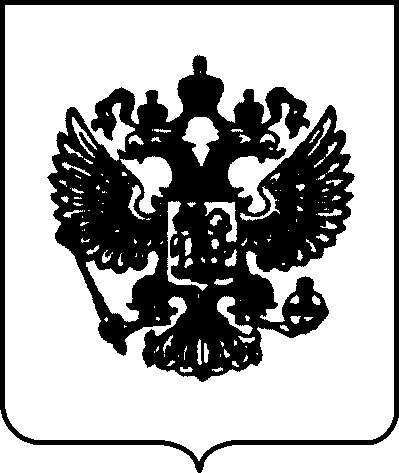 ПРАВИТЕЛЬСТВО РОССИЙСКОЙ ФЕДЕРАЦИИП О С Т А Н О В Л Е Н И Еот 28 декабря 2021 г. № 2505МОСКВАО Программе государственных гарантий бесплатного оказания гражданам медицинской помощи на 2022 годи на плановый период 2023 и 2024 годовВ целях обеспечения конституционных прав граждан Российской Федерации на бесплатное оказание медицинской помощи Правительство Российской Федерации п о с т а н о в л я е т :Утвердить прилагаемую Программу государственных гарантий бесплатного оказания  гражданам  медицинской помощи на 2022 год и на плановый период 2023 и 2024 годов.Министерству здравоохранения Российской Федерации:а) внести в установленном порядке в Правительство Российской Федерации:до 1 июля 2022 г. - доклад о реализации в 2021 году Программы государственных гарантий бесплатного оказания гражданам медицинской помощи на 2021 год и на плановый период 2022 и 2023 годов, утвержденной постановлением Правительства Российской Федерации от 28 декабря 2020 г. № 2299 "О Программе государственных гарантий бесплатного оказания гражданам  медицинской помощи на 2021 год и на плановый период 2022 и 2023 годов";до 1 октября 2022 г. - проект программы государственных гарантий бесплатного оказания гражданам  медицинской помощи на 2023 год и на плановый период 2024 и 2025 годов;б) совместно с Федеральным фондом обязательного медицинского страхования давать разъяснения по следующим вопросам:формирование и экономическое обоснование территориальных программ государственных гарантий бесплатного оказания гражданам медицинской  помощи  на  2022  год  и  на  плановый  период 2023 и 2024 годов, включая подходы к определению дифференцированных нормативов объема медицинской помощи, в том числе по вопросам формирования и экономического обоснования территориальных программ обязательного медицинского страхования;финансовое обеспечение оказания специализированной, в том числе высокотехнологичной, медицинской помощи, оказываемой медицинскими организациями, функции и полномочия учредителя в отношении которых осуществляет Правительство Российской Федерации или федеральные органы исполнительной власти, в рамках базовой программы обязательного медицинского страхования;в) осуществлять мониторинг формирования, экономического обоснования и оценку реализации территориальных программ государственных гарантий бесплатного оказания гражданам медицинской помощи на 2022 год и на плановый период 2023 и 2024 годов, в том числе совместно с Федеральным фондом обязательного медицинского страхования - территориальных программ обязательного медицинского страхования;г) внести до 1 марта 2022 г. в Правительство Российской Федерации проекты нормативных правовых актов в целях определения порядка установления тарифов на оплату высокотехнологичной медицинской помощи с использованием ряда уникальных методов лечения, применяемых при сердечно-сосудистой хирургии и трансплантации органов,   оказываемой   медицинскими   организациями,   функции и полномочия учредителей в отношении которых осуществляют Правительство Российской Федерации или федеральные органы исполнительной власти, а также нормативов финансовых затрат на единицу объема такой медицинской помощи и порядка распределения объемов предоставления медицинской помощи с использованием уникальных методов между указанными медицинскими организациями.Установить, что в условиях возникновения угрозы распространения заболеваний, вызванных новой коронавирусной инфекцией (COVID-19), со дня установления решением высшего должностного лица субъекта Российской Федерации (руководителя высшего исполнительного органа государственной власти субъекта Российской Федерации) на территории субъекта Российской Федерации ограничительных мер по обеспечению санитарно-эпидемиологическогоблагополучия населения в связи с распространением новой коронавирусной инфекции (COVID-19) и до дня их отмены авансирование страховых медицинских организаций и медицинских организаций, осуществляющих деятельность в сфере обязательного медицинского страхования, может осуществляться в размере до одной двенадцатой объема годового финансового обеспечения предоставления медицинской помощи по обязательному медицинскому страхованию, распределенного решением комиссии по разработке территориальной программы обязательного медицинского страхования, без учета фактического выполнения объемов предоставления медицинской помощи.Установить, что в январе 2022 г. авансирование медицинских организаций, оказывающих медицинскую помощь по договору на оказание и оплату медицинской помощи в рамках базовой программы обязательного медицинского страхования, может осуществляться Федеральным фондом обязательного медицинского страхования в размере до одной двенадцатой объема финансового обеспечения предоставления медицинской помощи на 2022 год, распределенного медицинской организации в порядке, предусмотренном  частью  32  статьи  35  Федерального  закона "Об обязательном медицинском страховании в Российской Федерации".Федеральному фонду обязательного медицинского страхования до 1 марта 2022 г. осуществить пересмотр тарифов на оплату медицинской помощи, установленных на 2021 год медицинским организациям, осуществляющим оказание медицинской помощи, финансовое обеспечение которой осуществляется в соответствии с пунктом 11 статьи 5 Федерального  закона  "Об  обязательном  медицинском  страховании в Российской Федерации", и расположенным в субъектах Российской Федерации, по которым коэффициент дифференциации не является единым для всей территории субъекта Российской Федерации, с учетом коэффициентов дифференциации, определенных для территории оказания медицинской помощи, и произвести расчеты с указанными медицинскими организациями по измененным тарифам на оплату медицинской помощи.Рекомендовать органам государственной власти субъектов Российской Федерации утвердить до 30 декабря 2021 г. территориальные программы государственных гарантий бесплатного оказания гражданам медицинской  помощи  на  2022 год  и  на  плановый  период 2023 и 2024 годов.Председатель ПравительстваРоссийской Федерации	М.МишустинУТВЕРЖДЕНАпостановлением Правительства Российской Федерацииот 28 декабря 2021 г. № 2505П Р О Г Р А М М Агосударственных гарантий бесплатного оказания гражданам медицинской помощи на 2022 годи на плановый период 2023 и 2024 годовОбщие положенияВ соответствии с Федеральным законом "Об основах охраны здоровья граждан в Российской Федерации" каждый имеет право на медицинскую помощь в гарантированном объеме, оказываемую без взимания платы в соответствии с программой государственных гарантий бесплатного оказания гражданам медицинской помощи.Программа государственных гарантий бесплатного оказания гражданам медицинской помощи на 2022 год и на плановый период 2023 и 2024 годов (далее - Программа) устанавливает перечень видов, форм и условий предоставления медицинской помощи, оказание которой осуществляется бесплатно, перечень заболеваний и состояний, оказание медицинской помощи при которых осуществляется бесплатно, категории граждан, оказание медицинской помощи которым осуществляется бесплатно, базовую программу обязательного медицинского страхования, средние нормативы объема медицинской помощи, средние нормативы финансовых затрат на единицу объема медицинской помощи, средние подушевые нормативы финансирования, порядок и структуру формирования тарифов на медицинскую помощь и способы ее оплаты, а также требования к территориальным программам государственных гарантий бесплатного оказания гражданам медицинской помощи в части определения порядка и условий предоставления медицинской помощи, критериев доступности и качества медицинской помощи.Программа формируется с учетом порядков оказания медицинской помощи и стандартов медицинской помощи, а также с учетом особенностей половозрастного состава населения, уровня и структуры заболеваемости населения Российской Федерации, основанных на данных медицинской статистики.Органы государственной власти субъектов Российской Федерации в соответствии с Программой разрабатывают и утверждают территориальные программы государственных гарантий бесплатного оказания гражданам медицинской помощи на 2022 год и на плановый период 2023 и 2024 годов (далее - территориальная программа государственных гарантий), включая территориальные программы обязательного медицинского страхования, установленные в соответствии с законодательством Российской Федерации об обязательном медицинском страховании (далее - территориальная программа обязательного медицинского страхования).В соответствии с Конституцией Российской Федерации в совместном ведении Российской Федерации и субъектов Российской Федерации находится координация вопросов здравоохранения, в том числе обеспечение оказания доступной и качественной медицинской помощи, сохранение и укрепление общественного здоровья, создание условий для ведения здорового образа жизни, формирования культуры ответственного отношения граждан к своему здоровью. Органы местного самоуправления в соответствии с Федеральным законом "Об основах охраны здоровья граждан в Российской Федерации" обеспечивают в пределах своей компетенции доступность медицинской помощи.Высшие исполнительные органы государственной власти субъектов Российской Федерации и органы местного самоуправления при решении вопроса об индексации заработной платы медицинских работников медицинских организаций, подведомственных органам исполнительной власти субъектов Российской Федерации и органам местного самоуправления, обеспечивают в приоритетном порядке индексацию заработной платы медицинских работников, оказывающих первичную медико-санитарную помощь и скорую медицинскую помощь.Индексация заработной платы осуществляется с учетом фактически сложившегося уровня отношения средней заработной платы медицинских работников к среднемесячной начисленной заработной плате работников в организациях, у индивидуальных предпринимателей и физических лиц(среднемесячному доходу от трудовой деятельности) по субъекту Российской Федерации.При формировании территориальной программы государственных гарантий  учитываются  порядки  оказания  медицинской  помощи и стандарты медицинской помощи, особенности половозрастного состава населения, уровень и структура заболеваемости населения субъекта Российской Федерации, основанные на данных медицинской статистики, а  также  климатические,  географические  особенности  региона и транспортная доступность медицинских организаций.В условиях чрезвычайной ситуации и (или) при возникновении угрозы распространения заболеваний, представляющих опасность для окружающих, Правительство Российской Федерации вправе установить особенности реализации базовой программы обязательного медицинского страхования.Перечень видов, форм и условий предоставления медицинской помощи, оказание которой осуществляется бесплатноВ рамках Программы (за исключением медицинской помощи, оказываемой в рамках клинической апробации) бесплатно предоставляются:первичная медико-санитарная помощь, в том числе первичная доврачебная, первичная врачебная и первичная специализированная медицинская помощь;специализированная, в том числе высокотехнологичная, медицинская помощь;скорая, в том числе скорая специализированная, медицинская помощь;паллиативная медицинская помощь, в том числе паллиативная первичная медицинская помощь, включая доврачебную и врачебную медицинскую помощь, а также паллиативная специализированная медицинская помощь.Понятие "медицинская организация" используется в Программе в значении, определенном в федеральных законах "Об основах охраны здоровья граждан в Российской Федерации" и "Об обязательном медицинском страховании в Российской Федерации".Первичная медико-санитарная помощь является основой системы оказания  медицинской  помощи  и  включает  в  себя  мероприятия по  профилактике,  диагностике,  лечению  заболеваний  и  состояний,медицинской реабилитации, наблюдению за течением беременности, формированию здорового образа жизни и санитарно-гигиеническому просвещению населения.Первичная  медико-санитарная  помощь  оказывается  бесплатно в амбулаторных условиях и условиях дневного стационара в плановой и неотложной формах.Первичная доврачебная медико-санитарная помощь оказывается фельдшерами,  акушерами  и  другими  медицинскими  работниками со средним медицинским образованием.Первичная врачебная медико-санитарная помощь оказывается врачами-терапевтами, врачами-терапевтами участковыми, врачами- педиатрами, врачами-педиатрами участковыми и врачами общей практики (семейными врачами).Первичная специализированная медико-санитарная помощь оказывается врачами-специалистами, включая врачей-специалистов медицинских организаций, оказывающих специализированную, в том числе высокотехнологичную, медицинскую помощь.Специализированная медицинская помощь оказывается бесплатно в стационарных условиях и условиях дневного стационара врачами- специалистами и включает в себя профилактику, диагностику и лечение заболеваний и состояний (в том числе в период беременности, родов и послеродовой период), требующих использования специальных методов и сложных медицинских технологий, а также медицинскую реабилитацию. Высокотехнологичная медицинская помощь, являющаяся частью специализированной медицинской помощи, включает в себя применение новых	сложных		и		(или)	уникальных	методов		лечения,	а	также ресурсоемких методов лечения с научно доказанной эффективностью, в	том		числе	клеточных		технологий,		роботизированной		техники, информационных			технологий	и	методов	генной	инженерии, разработанных на основе достижений медицинской науки и смежныхотраслей науки и техники.Высокотехнологичная медицинская помощь, являющаяся частью специализированной медицинской помощи, оказывается медицинскими организациями в соответствии с перечнем видов высокотехнологичной медицинской  помощи,  содержащим  в  том  числе  методы  лечения и источники финансового обеспечения высокотехнологичной медицинской помощи, согласно приложению № 1 (далее - перечень видов высокотехнологичной медицинской помощи).Скорая, в том числе скорая специализированная, медицинская помощь оказывается гражданам в экстренной или неотложной форме вне медицинской организации, а также в амбулаторных и стационарных условиях при заболеваниях, несчастных случаях, травмах, отравлениях и других состояниях, требующих срочного медицинского вмешательства.Скорая, в том числе скорая специализированная, медицинская помощь оказывается медицинскими организациями государственной и муниципальной систем здравоохранения бесплатно.При оказании скорой медицинской помощи в случае необходимости осуществляется медицинская эвакуация, представляющая собой транспортировку граждан в целях спасения жизни и сохранения здоровья (в том числе лиц, находящихся на лечении в медицинских организациях, в которых отсутствует возможность оказания необходимой медицинской помощи при угрожающих жизни состояниях, женщин в период беременности, родов, послеродовой период и новорожденных, а также лиц, пострадавших в результате чрезвычайных ситуаций и стихийных бедствий).Медицинская эвакуация осуществляется выездными бригадами скорой медицинской помощи с проведением во время транспортировки мероприятий  по  оказанию  медицинской  помощи,  в  том  числе с применением медицинского оборудования.Паллиативная  медицинская  помощь  оказывается  бесплатно в амбулаторных условиях, в том числе на дому, в условиях дневного стационара и стационарных условиях медицинскими работниками, прошедшими обучение по оказанию такой помощи.Медицинские организации, оказывающие паллиативную медицинскую помощь, осуществляют взаимодействие с родственниками и иными членами семьи пациента или законным представителем пациента, лицами, осуществляющими уход за пациентом, добровольцами (волонтерами), а также организациями социального обслуживания, религиозными организациями и организациями, указанными в части 2 статьи 6 Федерального закона "Об основах охраны здоровья граждан в Российской Федерации", в том числе в целях предоставления такому пациенту  социальных  услуг,  мер  социальной  защиты  (поддержки) в соответствии с законодательством Российской Федерации, мер психологической поддержки и духовной помощи.Медицинская организация, к которой пациент прикреплен для получения первичной медико-санитарной помощи, организует оказаниеему паллиативной первичной медицинской помощи медицинскими работниками, включая медицинских работников фельдшерских, фельдшерско-акушерских пунктов, врачебных амбулаторий и иных подразделений медицинских организаций, оказывающих первичную медико-санитарную помощь, во взаимодействии с выездными патронажными бригадами медицинских организаций, оказывающих паллиативную   медицинскую   помощь,   и   во   взаимодействии с медицинскими организациями, оказывающими паллиативную специализированную медицинскую помощь.Медицинские организации, оказывающие специализированную медицинскую помощь, в том числе паллиативную, в случае выявления пациента, нуждающегося в паллиативной первичной медицинской помощи в амбулаторных условиях, в том числе на дому, за 3 дня до осуществления выписки указанного пациента из медицинской организации, оказывающей специализированную медицинскую помощь, в том числе паллиативную, в стационарных условиях и условиях дневного стационара, информируют о нем медицинскую организацию, к которой такой пациент прикреплен для получения первичной медико-санитарной помощи, или близлежащую к месту его пребывания медицинскую организацию, оказывающую первичную медико-санитарную помощь.За счет бюджетных ассигнований бюджетов субъектов Российской Федерации такие медицинские организации и их подразделения обеспечиваются медицинскими изделиями, предназначенными для поддержания функций органов и систем организма человека, для использования на дому по перечню, утвержденному Министерством здравоохранения Российской Федерации, а также необходимыми лекарственными препаратами, в том числе наркотическими лекарственными препаратами и психотропными лекарственными препаратами, используемыми при посещениях на дому.В целях обеспечения пациентов, получающих паллиативную медицинскую помощь, наркотическими лекарственными препаратами и психотропными лекарственными препаратами органы исполнительной власти  субъектов  Российской  Федерации  вправе  в  соответствии с законодательством Российской Федерации в случае наличия потребности организовать изготовление в аптечных организациях наркотических лекарственных препаратов и психотропных лекарственных препаратов в неинвазивных лекарственных формах, в том числе применяемых у детей.Мероприятия по развитию паллиативной медицинской помощи осуществляются в рамках реализации соответствующих государственных программ субъектов Российской Федерации, включающих указанные мероприятия, а также целевые показатели их результативности.В целях оказания гражданам, находящимся в стационарных организациях социального обслуживания, медицинской помощи органами исполнительной власти субъектов Российской Федерации в сфере охраны здоровья организуется взаимодействие стационарных организаций социального обслуживания с близлежащими медицинскими организациями.В	отношении	лиц,	находящихся		в	стационарных	организациях социального обслуживания, в рамках базовой программы обязательного медицинского страхования с привлечением близлежащих медицинских организаций проводится диспансеризация, а при наличии хронических заболеваний - диспансерное наблюдение в соответствии с порядками, установленными Министерством здравоохранения Российской Федерации. При	выявлении	в		рамках	диспансеризации	и		диспансерного наблюдения показаний к оказанию специализированной, в том числе высокотехнологичной,	медицинской	помощи		лица,		находящиеся в стационарных организациях социального обслуживания, переводятся в специализированные медицинские организации в сроки, установленныенастоящей Программой.В отношении лиц с психическими расстройствами и расстройствами поведения, в том числе находящихся в стационарных организациях социального обслуживания, а также в условиях сопровождаемого проживания, включая совместное проживание таких лиц в отдельных жилых помещениях, за счет бюджетных ассигнований бюджетов субъектов Российской Федерации проводится диспансерное наблюдение медицинскими	организациями,	оказывающими	первичную специализированную медико-санитарную помощь при психических расстройствах и расстройствах поведения, во взаимодействии с врачами- психиатрами  стационарных  организаций  социального  обслуживания в порядке, установленном Министерством здравоохранения Российской Федерации.Для лиц с психическими расстройствами и расстройствами поведения,  проживающих  в  сельской  местности,  рабочих  поселках и поселках городского типа, организация медицинской помощи, в том числе  по  профилю  "психиатрия",  осуществляется  во  взаимодействиимедицинских работников, включая медицинских работников фельдшерских пунктов, фельдшерско-акушерских пунктов, врачебных амбулаторий и отделений (центров, кабинетов) общей врачебной практики, с медицинскими организациями, оказывающими первичную специализированную медико-санитарную помощь при психических расстройствах и расстройствах поведения, в том числе силами выездных психиатрических бригад, в порядке, установленном Министерством здравоохранения Российской Федерации.При организации медицинскими организациями, оказывающими первичную специализированную медико-санитарную помощь при психических расстройствах и расстройствах поведения, медицинской помощи лицам с психическими расстройствами и расстройствами поведения,  проживающим  в  сельской  местности,  рабочих  поселках и поселках городского типа, осуществляется лекарственное обеспечение таких пациентов, в том числе доставка лекарственных препаратов по месту жительства.Медицинская помощь оказывается в следующих формах:экстренная - медицинская помощь, оказываемая при внезапных острых заболеваниях, состояниях, обострении хронических заболеваний, представляющих угрозу жизни пациента;неотложная - медицинская помощь, оказываемая при внезапных острых заболеваниях, состояниях, обострении хронических заболеваний без явных признаков угрозы жизни пациента;плановая - медицинская помощь, оказываемая при проведении профилактических  мероприятий,  при  заболеваниях  и  состояниях, не сопровождающихся угрозой жизни пациента, не требующих экстренной и  неотложной  медицинской  помощи,  отсрочка  оказания  которой на определенное время не повлечет за собой ухудшение состояния пациента, угрозу его жизни и здоровью.При оказании в рамках реализации Программы первичной медико- санитарной помощи в условиях дневного стационара и в неотложной форме, специализированной медицинской помощи, в том числе высокотехнологичной, скорой, в том числе скорой специализированной, медицинской   помощи,   паллиативной   медицинской   помощи в стационарных условиях, условиях дневного стационара и при посещениях на дому осуществляется обеспечение граждан лекарственными препаратами для медицинского применения и медицинскими изделиями, включенными в утвержденные ПравительствомРоссийской Федерации соответственно перечень жизненно необходимых и важнейших лекарственных препаратов и перечень медицинских изделий, имплантируемых в организм человека, а также медицинскими изделиями, предназначенными для поддержания функций органов и систем организма человека, для использования на дому при оказании паллиативной медицинской помощи в соответствии с перечнем, утвержденным Министерством здравоохранения Российской Федерации.Порядок  передачи  медицинской  организацией  пациенту (его законному представителю) медицинских изделий, предназначенных для поддержания функций органов и систем организма человека, для использования на дому при оказании паллиативной медицинской помощи устанавливается Министерством здравоохранения Российской Федерации.Перечень заболеваний и состояний, оказание медицинской помощи при которых осуществляется бесплатно, и категории граждан, оказаниемедицинской помощи которым осуществляется бесплатноГражданин имеет право на бесплатное получение медицинской помощи по видам, формам и условиям ее оказания в соответствии с разделом II Программы при следующих заболеваниях и состояниях:инфекционные и паразитарные болезни; новообразования;болезни эндокринной системы;расстройства питания и нарушения обмена веществ; болезни нервной системы;болезни крови, кроветворных органов;отдельные нарушения, вовлекающие иммунный механизм; болезни глаза и его придаточного аппарата;болезни уха и сосцевидного отростка; болезни системы кровообращения; болезни органов дыхания;болезни органов пищеварения, в том числе болезни полости рта, слюнных желез и челюстей (за исключением зубного протезирования);болезни мочеполовой системы; болезни кожи и подкожной клетчатки;болезни костно-мышечной системы и соединительной ткани; травмы, отравления и некоторые другие последствия воздействиявнешних причин;врожденные аномалии (пороки развития);деформации и хромосомные нарушения; беременность, роды, послеродовой период и аборты;отдельные состояния, возникающие у детей в перинатальный период;психические расстройства и расстройства поведения;симптомы,  признаки  и  отклонения  от  нормы,  не  отнесенные к заболеваниям и состояниям.Гражданин имеет право не реже одного раза в год на бесплатный профилактический медицинский осмотр, в том числе в рамках диспансеризации.В соответствии с законодательством Российской Федерации отдельные категории граждан имеют право:на  обеспечение  лекарственными  препаратами  в  соответствии с разделом V Программы;на профилактические медицинские осмотры и диспансеризацию - определенные группы взрослого населения (в возрасте 18 лет и старше), включающие  работающих  и  неработающих  граждан,  обучающихся в образовательных организациях по очной форме;на медицинские осмотры, в том числе профилактические медицинские  осмотры,  в  связи  с  занятиями  физической  культурой и спортом - несовершеннолетние граждане;на диспансеризацию - пребывающие в стационарных организациях дети-сироты и дети, находящиеся в трудной жизненной ситуации, а также дети-сироты и дети, оставшиеся без попечения родителей, в том числе усыновленные (удочеренные), принятые под опеку (попечительство) в приемную или патронатную семью;на диспансерное наблюдение - граждане, страдающие социально значимыми заболеваниями и заболеваниями, представляющими опасность для окружающих, а также лица, страдающие хроническими заболеваниями, функциональными расстройствами и иными состояниями;на пренатальную (дородовую) диагностику нарушений развития ребенка - беременные женщины;на аудиологический скрининг - новорожденные дети и дети первого года жизни;на неонатальный скрининг на 5 наследственных и врожденных заболеваний. С 2022 года осуществляется подготовка и оснащение необходимым оборудованием центров для проведения расширенногонеонатального скрининга, с 2023 года - проведение расширенного неонатального скрининга.Беременные женщины, обратившиеся в медицинские организации, оказывающие  медицинскую  помощь  по  профилю  "акушерство и гинекология" в амбулаторных условиях, имеют право на получение правовой, психологической и медико-социальной помощи, в том числе по профилактике прерывания беременности.Дополнительно к объемам медицинской помощи, оказываемой гражданам в рамках Программы, осуществляется дополнительное финансовое   обеспечение   оказания   медицинской   помощи (при необходимости за пределами Российской Федерации) детям, страдающим тяжелыми жизнеугрожающими и хроническими заболеваниями, в том числе прогрессирующими редкими (орфанными) заболеваниями,  включая  обеспечение  лекарственными  препаратами и  медицинскими  изделиями,  в  том  числе  не  зарегистрированными в Российской Федерации, а также техническими средствами реабилитации, не включенными в федеральный перечень реабилитационных мероприятий и услуг, предоставляемых инвалиду.Регистрация   и   учет   впервые   выявленных   пациентов со злокачественными новообразованиями, в том числе диагноз которых установлен медицинскими организациями, не являющимися специализированными онкологическими организациями, включая положения о передаче сведений о таких больных в профильные медицинские организации, осуществляется в соответствии с порядком оказания медицинской помощи, утвержденным Министерством здравоохранения Российской Федерации.Пациентам в возрасте до 21 года при отдельных онкологических заболеваниях с целью продолжения лечения, которое начато в возрасте до18 лет, первичная специализированная медико-санитарная помощь, специализированная, в том числе высокотехнологичная, медицинская помощь может быть оказана в медицинских организациях, оказывающих медицинскую помощь детям по профилю "детская онкология", в случаях и при соблюдении условий, которые установлены порядком оказания медицинской помощи, утвержденным Министерством здравоохранения Российской Федерации.Базовая программа обязательного медицинского страхованияБазовая программа обязательного медицинского страхования является составной частью Программы.В рамках базовой программы обязательного медицинского страхования:гражданам (застрахованным лицам) оказываются первичная медико- санитарная помощь, включая профилактическую помощь, скорая медицинская помощь (за исключением санитарно-авиационной эвакуации), специализированная медицинская помощь, в том числе высокотехнологичная медицинская помощь, включенная в перечень видов высокотехнологичной медицинской помощи, финансовое обеспечение которых осуществляется за счет средств обязательного медицинского страхования, при заболеваниях и состояниях, указанных в разделе III Программы, за исключением заболеваний, передаваемых половым путем, вызванных вирусом иммунодефицита человека, синдрома приобретенного иммунодефицита, туберкулеза, психических расстройств и расстройств поведения;осуществляются профилактические мероприятия, включая диспансеризацию,  диспансерное  наблюдение  (при  заболеваниях и состояниях, указанных в разделе III Программы, за исключением заболеваний, передаваемых половым путем, вызванных вирусом иммунодефицита человека, синдрома приобретенного иммунодефицита, туберкулеза,  психических  расстройств  и  расстройств  поведения) и профилактические медицинские осмотры граждан, в том числе их отдельных категорий, указанных в разделе III Программы, мероприятия по медицинской реабилитации, осуществляемой в медицинских организациях амбулаторно, стационарно и в условиях дневного стационара, аудиологическому скринингу, а также по применению вспомогательных репродуктивных технологий (экстракорпорального оплодотворения), включая обеспечение лекарственными препаратами в соответствии с законодательством Российской Федерации.Граждане, переболевшие новой коронавирусной инфекцией (COVID-19), вправе пройти углубленную диспансеризацию, включающую исследования и иные медицинские вмешательства по перечню согласно приложению № 2.Углубленная  диспансеризация  также  может  быть  проведена по инициативе гражданина, в отношении которого отсутствуют сведенияо	перенесенном	заболевании	новой	коронавирусной	инфекцией (COVID-19).Порядок направления граждан на прохождение углубленной диспансеризации, включая категории граждан, проходящих углубленную диспансеризацию в первоочередном порядке, устанавливается Министерством здравоохранения Российской Федерации.Медицинские организации, в том числе медицинские организации, функции и полномочия учредителей в отношении которых осуществляют Правительство Российской Федерации или федеральные органы исполнительной власти (далее - федеральные медицинские организации), имеющие прикрепленный контингент, в соответствии с порядком направления граждан на прохождение углубленной диспансеризации, включая категории граждан, проходящих углубленную диспансеризацию в первоочередном порядке, формируют перечень граждан, подлежащих углубленной диспансеризации, и направляют его в территориальный фонд обязательного медицинского страхования. Территориальные фонды обязательного медицинского страхования доводят указанные перечни до страховых медицинских организаций, в которых застрахованы граждане, подлежащие углубленной диспансеризации.Информирование граждан о возможности пройти углубленную диспансеризацию осуществляется с привлечением страховых медицинских организаций с использованием федеральной государственной информационной системы "Единый портал государственных и муниципальных услуг (функций)", сети радиотелефонной связи (смс- сообщения) и иных доступных средств связи.Запись граждан на углубленную диспансеризацию осуществляется в установленном порядке, в том числе с использованием федеральной государственной информационной системы "Единый портал государственных и муниципальных услуг (функций)".Медицинские организации организуют прохождение углубленной диспансеризации гражданином исходя из выполнения всех исследований и иных медицинских вмешательств первого этапа углубленной диспансеризации в соответствии с пунктом 1 приложения № 2 к Программе в течение одного дня.По результатам углубленной диспансеризации в случае выявления у гражданина хронических неинфекционных заболеваний, в том числе связанных с перенесенной новой коронавирусной инфекцией (COVID-19), гражданин  в  установленном  порядке  ставится  на  диспансерноенаблюдение, при наличии показаний ему оказывается соответствующее лечение и медицинская реабилитация в порядке, установленном Министерством здравоохранения Российской Федерации, а также предоставляются лекарственные препараты в соответствии с законодательством Российской Федерации.Федеральный фонд обязательного медицинского страхования (далее - Фонд) осуществляет взаимодействие с территориальными фондами обязательного медицинского страхования, в том числе по вопросам осуществления мониторинга прохождения углубленной диспансеризации и ее результатов.При необходимости для проведения медицинских исследований в  рамках  прохождения  профилактических  медицинских  осмотров и диспансеризации, в том числе углубленной, могут привлекаться медицинские работники медицинских организаций, оказывающих специализированную медицинскую помощь.В случаях установления Правительством Российской Федерации особенностей реализации базовой программы обязательного медицинского страхования в условиях возникновения угрозы распространения заболеваний, вызванных новой коронавирусной инфекцией (COVID-19), реализация базовой программы обязательного медицинского страхования в 2022 году будет осуществляться с учетом таких особенностей.Порядок формирования и структура тарифа на оплату медицинской помощи по обязательному медицинскому страхованию устанавливаются в соответствии с Федеральным законом "Об обязательном медицинском страховании в Российской Федерации".Тарифы на оплату медицинской помощи, за исключением тарифов на оплату специализированной, в том числе высокотехнологичной, медицинской помощи, оказываемой при заболеваниях, состояниях (группах заболеваний, состояний) в стационарных условиях и условиях дневного стационара в рамках базовой программы обязательного медицинского страхования федеральными медицинскими организациями, (далее - специализированная медицинская помощь в рамках базовой программы обязательного медицинского страхования), устанавливаются в соответствии со статьей 30 Федерального закона "Об обязательном медицинском страховании в Российской Федерации" тарифным соглашением, заключаемым между уполномоченным органом исполнительной власти субъекта Российской Федерации, территориальным  фондом  обязательного  медицинского  страхования,страховыми медицинскими организациями, медицинскими профессиональными некоммерческими организациями, созданными в соответствии со статьей 76 Федерального закона "Об основах охраны здоровья граждан в Российской Федерации", и профессиональными союзами медицинских работников или их объединениями (ассоциациями), представители которых включаются в состав комиссии по разработке территориальной программы обязательного медицинского страхования, создаваемой в субъекте Российской Федерации в установленном порядке.При формировании тарифов на оплату специализированной медицинской помощи, оказываемой федеральными медицинскими организациями в рамках территориальной программы обязательного медицинского страхования, субъекты Российской Федерации вправе применять порядок согласно приложению № 3.В субъекте Российской Федерации тарифы на оплату медицинской помощи по обязательному медицинскому страхованию формируются в соответствии с принятыми в территориальной программе обязательного медицинского страхования способами оплаты медицинской помощи и в части расходов на заработную плату включают финансовое обеспечение денежных выплат стимулирующего характера, в том числе денежные выплаты:врачам-терапевтам участковым, врачам-педиатрам участковым, врачам общей практики (семейным врачам), медицинским сестрам участковым врачей-терапевтов участковых, врачей-педиатров участковых и медицинским сестрам врачей общей практики (семейных врачей) за оказанную медицинскую помощь в амбулаторных условиях;медицинским работникам фельдшерских и фельдшерско-акушерских пунктов (заведующим фельдшерско-акушерскими пунктами, фельдшерам, акушерам, медицинским сестрам, в том числе медицинским сестрам патронажным) за оказанную медицинскую помощь в амбулаторных условиях;врачам, фельдшерам и медицинским сестрам медицинских организаций и подразделений скорой медицинской помощи за оказанную скорую медицинскую помощь вне медицинской организации;врачам-специалистам  за  оказанную  медицинскую  помощь в амбулаторных условиях.Примерный перечень заболеваний, состояний (групп заболеваний, состояний), при которых оказывается специализированная медицинская помощь (за исключением высокотехнологичной медицинской помощи)в стационарных условиях и в условиях дневного стационара, приведен в приложении № 4.В рамках проведения профилактических мероприятий органы исполнительной власти субъектов Российской Федерации в сфере охраны здоровья с учетом установленных Правительством Российской Федерации особенностей реализации базовой программы обязательного медицинского страхования в условиях возникновения угрозы распространения заболеваний, вызванных новой коронавирусной инфекцией, обеспечивают организацию прохождения гражданами профилактических медицинских осмотров, диспансеризации, в том числе в вечерние часы и субботу, а также предоставляют гражданам возможность дистанционной записи на медицинские исследования.Профилактические мероприятия организуются в том числе для выявления болезней системы кровообращения и онкологических заболеваний, формирующих основные причины смертности населения.Органы исполнительной власти субъектов Российской Федерации в сфере охраны здоровья размещают на своих официальных сайтах в информационно-телекоммуникационной сети "Интернет" информацию о медицинских организациях, на базе которых граждане могут пройти профилактические медицинские осмотры и диспансеризацию, включая перечень медицинских организаций, осуществляющих углубленную диспансеризацию, и порядок их работы.Оплата труда медицинских работников по проведению профилактических медицинских осмотров, в том числе в рамках диспансеризации, включая углубленную диспансеризацию, осуществляется в соответствии с трудовым законодательством Российской Федерации с учетом работы за пределами установленной для них продолжительности рабочего времени.При реализации территориальной программы обязательного медицинского страхования применяются следующие способы оплаты медицинской   помощи,   оказываемой   застрахованным   лицам по обязательному медицинскому страхованию в Российской Федерации:при оплате медицинской помощи, оказанной в амбулаторных условиях:по подушевому нормативу финансирования на прикрепившихся лиц (за исключением расходов на проведение компьютерной томографии, магнитно-резонансной томографии, ультразвукового исследования сердечно-сосудистой   системы,   эндоскопических   диагностическихисследований,	молекулярно-генетических	исследований	и патологоанатомических исследований биопсийного (операционного) материала с целью диагностики онкологических заболеваний и подбора противоопухолевой лекарственной терапии (далее - молекулярно- генетические исследования и патологоанатомические исследования биопсийного (операционного) материала), тестирования на выявление новой коронавирусной инфекции (COVID-19), углубленной диспансеризации, а также средств на финансовое обеспечение фельдшерских, фельдшерско-акушерских пунктов) с учетом показателей результативности деятельности медицинской организации (включая показатели объема медицинской помощи), в том числе с включением расходов на медицинскую помощь, оказываемую в иных медицинских организациях и оплачиваемую за единицу объема медицинской помощи;за единицу объема медицинской помощи - за медицинскую услугу, посещение, обращение (законченный случай) при оплате:медицинской помощи, оказанной застрахованным лицам за пределами субъекта Российской Федерации, на территории которого выдан полис обязательного медицинского страхования;медицинской помощи, оказанной в медицинских организациях, не имеющих прикрепившихся лиц;медицинской помощи, оказанной медицинской организацией (в том числе по направлениям, выданным иной медицинской организацией), источником финансового обеспечения которой являются средства подушевого норматива финансирования на прикрепившихся лиц, получаемые иной медицинской организацией;отдельных диагностических (лабораторных) исследований - компьютерной томографии, магнитно-резонансной томографии, ультразвукового исследования сердечно-сосудистой системы, эндоскопических диагностических исследований, молекулярно- генетических исследований и патологоанатомических исследований биопсийного (операционного) материала, тестирования на выявление новой коронавирусной инфекции (COVID-19);углубленной диспансеризации;при оплате медицинской помощи, оказанной в стационарных условиях,   в   том   числе   для   медицинской   реабилитации в специализированных медицинских организациях (структурных подразделениях):за случай госпитализации (законченный случай лечения) по поводу заболевания, включенного в соответствующую группу заболеваний (в том числе клинико-статистическую группу заболеваний);за прерванный случай госпитализации в случаях прерывания лечения по медицинским показаниям, перевода пациента из одного отделения медицинской организации в другое, изменения условий оказания медицинской помощи пациенту с круглосуточного стационара на дневной стационар, оказания медицинской помощи с проведением лекарственной терапии при злокачественных новообразованиях, в ходе которой медицинская помощь по объективным причинам оказана пациенту не в полном объеме по сравнению с выбранной для оплаты схемой лекарственной терапии, в том числе в случае прерывания лечения при возникновении абсолютных противопоказаний к продолжению лечения, не купируемых при проведении симптоматического лечения, перевода пациента в другую медицинскую организацию, преждевременной выписки пациента из медицинской организации в случае его письменного отказа от  дальнейшего  лечения,  летального  исхода,  выписки  пациента до истечения 3 дней (включительно) со дня госпитализации (начала лечения),  за исключением  случаев  оказания  медицинской  помощи по группам заболеваний, состояний, приведенных в приложении № 5;при оплате медицинской помощи, оказанной в условиях дневного стационара:за случай (законченный случай) лечения заболевания, включенного в соответствующую группу заболеваний (в том числе клинико- статистические группы заболеваний);за прерванный случай оказания медицинской помощи в случаях прерывания лечения по медицинским показаниям, перевода пациента из одного отделения медицинской организации в другое, изменения условий оказания  медицинской  помощи  пациенту  с  дневного  стационара на  круглосуточный  стационар,  оказания  медицинской  помощи с проведением лекарственной терапии при злокачественных новообразованиях, в ходе которой медицинская помощь по объективным причинам оказана пациенту не в полном объеме по сравнению с выбранной для оплаты схемой лекарственной терапии, в том числе в случае прерывания лечения при возникновении абсолютных противопоказаний к продолжению лечения, не купируемых при проведении симптоматического лечения, перевода пациента в другую медицинскую  организацию,  преждевременной  выписки  пациента  измедицинской организации в случае его письменного отказа от дальнейшего лечения, летального исхода, выписки пациента до истечения3 дней (включительно) со дня госпитализации (начала лечения), за исключением случаев оказания медицинской помощи по группам заболеваний, состояний, согласно приложению № 5;при оплате скорой медицинской помощи, оказанной вне медицинской организации (по месту вызова бригады скорой, в том числе скорой специализированной, медицинской помощи, а также в транспортном средстве при медицинской эвакуации):по подушевому нормативу финансирования;за единицу объема медицинской помощи - за вызов скорой медицинской помощи (используется при оплате медицинской помощи, оказанной застрахованным лицам за пределами субъекта Российской Федерации, на территории которого выдан полис обязательного медицинского страхования, а также оказанной в отдельных медицинских организациях, не имеющих прикрепившихся лиц).В рамках подушевого норматива финансирования на прикрепившихся лиц при финансовом обеспечении первичной (первичной специализированной) медико-санитарной помощи могут выделяться подушевые  нормативы  финансирования  на  прикрепившихся  лиц по профилю "акушерство и гинекология" и (или) "стоматология" для оплаты первичной (первичной специализированной) медико-санитарной помощи по соответствующим профилям. При этом оплата иной медицинской  помощи,  оказанной  в  амбулаторных  условиях (за исключением отдельных диагностических (лабораторных) исследований - компьютерной томографии, магнитно-резонансной томографии, ультразвукового исследования сердечно-сосудистой системы, эндоскопических диагностических исследований, а также молекулярно- генетических исследований и патологоанатомических исследований биопсийного (операционного) материала, тестирования на выявление новой коронавирусной инфекции (COVID-19), углубленной диспансеризации, медицинской помощи, оказанной застрахованным лицам за пределами субъекта Российской Федерации, на территории которого выдан полис обязательного медицинского страхования, а также оказанной в отдельных медицинских организациях, не имеющих прикрепившихся лиц),  осуществляется  по  подушевому  нормативу  финансирования на прикрепившихся лиц, рассчитанному с учетом выделения объемов финансового обеспечения оказания медицинской помощи в амбулаторныхусловиях по профилю "акушерство и гинекология" и (или) "стоматология" в отдельные подушевые нормативы финансирования на прикрепившихся лиц. В подушевые нормативы финансирования на прикрепившихся лиц по профилям "акушерство и гинекология" и (или) "стоматология" включаются расходы на медицинскую помощь по соответствующим профилям, оказываемую в иных медицинских организациях и оплачиваемую за единицу объема медицинской помощи.Финансовое обеспечение профилактических медицинских осмотров и диспансеризации включается в подушевой норматив финансирования на прикрепившихся лиц и осуществляется с учетом показателей результативности деятельности медицинской организации, включая показатели установленного объема профилактических медицинских осмотров и диспансеризации, проводимых в соответствии с порядками, утверждаемыми Министерством здравоохранения Российской Федерации в соответствии с Федеральным законом "Об основах охраны здоровья граждан в Российской Федерации".При оплате медицинской помощи в медицинских организациях, имеющих в своем составе подразделения, оказывающие медицинскую помощь в амбулаторных, стационарных условиях и в условиях дневного стационара, а также медицинскую реабилитацию, может применяться способ   оплаты   по   подушевому   нормативу   финансирования на прикрепившихся к такой медицинской организации лиц, включая оплату медицинской помощи по всем видам и условиям предоставляемой указанной медицинской организацией медицинской помощи, с учетом показателей результативности деятельности медицинской организации, включая показатели объема медицинской помощи. При этом из расходов на финансовое обеспечение медицинской помощи в амбулаторных условиях исключаются расходы на проведение компьютерной томографии, магнитно-резонансной томографии, ультразвукового исследования сердечно-сосудистой системы, эндоскопических диагностических исследований,	молекулярно-генетических	исследований и патологоанатомических исследований биопсийного (операционного) материала, тестирования на выявление новой коронавирусной инфекции (COVID-19), углубленной диспансеризации, а также средства на финансовое обеспечение фельдшерских и фельдшерско-акушерских пунктов.Подушевой норматив финансирования на прикрепившихся лиц включает  в  том  числе  расходы  на  оказание  медицинской  помощи с применением телемедицинских технологий.Распределение объема отдельных диагностических (лабораторных) исследований (компьютерной томографии, магнитно-резонансной томографии, ультразвукового исследования сердечно-сосудистой системы, эндоскопических диагностических исследований, молекулярно- генетических исследований и патологоанатомических исследований биопсийного (операционного) материала) между медицинскими организациями, оказывающими медицинскую помощь в амбулаторных условиях, осуществляется при наличии в имеющейся у медицинской организации  лицензии  на  медицинскую  деятельность  указания на соответствующие работы (услуги).Назначение отдельных диагностических (лабораторных) исследований (компьютерной томографии, магнитно-резонансной томографии, ультразвукового исследования сердечно-сосудистой системы, эндоскопических диагностических исследований, молекулярно- генетических исследований и патологоанатомических исследований биопсийного (операционного) материала) осуществляется лечащим врачом, оказывающим первичную медико-санитарную помощь, в том числе первичную специализированную медико-санитарную помощь, при наличии медицинских показаний в сроки, установленные Программой.В рамках реализации базовой программы обязательного медицинского страхования и территориальных программ обязательного медицинского страхования осуществляется проведение исследований на наличие новой коронавирусной инфекции (COVID-19) методом полимеразной цепной реакции в случае:наличия у застрахованных граждан признаков острого простудного заболевания   неясной   этиологии   при   появлении   симптомов, не исключающих наличие новой коронавирусной инфекции (COVID-19);наличия у застрахованных граждан новой коронавирусной инфекции (COVID-19), в том числе для оценки результатов проводимого лечения;положительного результата исследования на выявление возбудителя новой   коронавирусной   инфекцией   (COVID-19),   полученного с использованием экспресс-теста (при условии передачи гражданином или уполномоченной на экспресс-тестирование организацией указанного теста медицинской организации).Субъекты Российской Федерации вправе установить в рамках реализации территориальных программ государственных гарантий дополнительный перечень случаев, при которых проведение исследований на наличие новой коронавирусной инфекции (COVID-19) методом полимеразной цепной реакции осуществляется за счет бюджетных ассигнований бюджетов субъектов Российской Федерации, включая проведение указанных исследований в случае обследования в эпидемических очагах (бытовых и (или) семейных) застрахованных граждан, контактировавших с больным новой коронавирусной инфекцией (COVID-19).Порядок установления тарифов на оплату специализированной, в том числе высокотехнологичной, медицинской помощи, оказываемой медицинскими  организациями,  функции  и  полномочия  учредителей в отношении которых осуществляют Правительство Российской Федерации  или  федеральные  органы  исполнительной  власти, в соответствии с едиными требованиями базовой программы обязательного медицинского страхования предусматривается приложением № 3 к Программе.Федеральная медицинская организация вправе оказывать высокотехнологичную медицинскую помощь с использованием ряда уникальных методов лечения, применяемых при сердечно-сосудистой хирургии и трансплантации органов, по перечню согласно приложению № 6.Федеральная медицинская организация вправе оказывать первичную медико-санитарную помощь и скорую, в том числе скорую специализированную,   медицинскую   помощь   в   соответствии с территориальной программой обязательного медицинского страхования. Федеральные медицинские организации вправе оказывать специализированную, в том числе высокотехнологичную, медицинскую помощь в соответствии с территориальной программой обязательного медицинского страхования в случае распределения им объемов предоставления медицинской помощи в соответствии с частью 10 статьи 36 Федерального закона "Об обязательном медицинском страховании в Российской Федерации".Оказание медицинской помощи в экстренной форме пациентам, получающим специализированную медицинскую помощь в плановой форме в федеральной медицинской организации, осуществляется безотлагательно и оплачивается по тарифам в соответствии с порядком,приведенным в приложении № 3 к Программе, и примерным перечнем, приведенным в приложении № 4 к Программе.В случае выявления у пациента, которому оказывается специализированная медицинская помощь в федеральной медицинской организации,   иного   заболевания   в   стадии   декомпенсации, не позволяющего оказать ему медицинскую помощь в плановой форме в этой федеральной медицинской организации, или заболевания, требующего медицинского наблюдения в условиях круглосуточного стационара,  не  позволяющего  оказать  ему  медицинскую  помощь в плановой форме в этой федеральной медицинской организации, и при отсутствии у федеральной медицинской организации возможности оказать пациенту необходимую медицинскую помощь в рамках территориальной программы обязательного медицинского страхования пациент переводится в иную медицинскую организацию, оказывающую медицинскую помощь по соответствующему профилю.Базовая программа обязательного медицинского страхования включает:нормативы объемов предоставления медицинской помощи, в том числе специализированной, включая высокотехнологичную, медицинской помощи в стационарных условиях и условиях дневного стационара, оказываемой федеральными медицинскими организациями, в расчете на одно застрахованное лицо, согласно приложению № 7;нормативы финансовых затрат на единицу объема предоставления медицинской помощи (в том числе по перечню видов высокотехнологичной медицинской помощи), включая нормативы финансовых затрат на единицу объема предоставления специализированной, включая высокотехнологичную, медицинской помощи в стационарных условиях и условиях дневного стационара, оказываемой федеральными медицинскими организациями, а также нормативы финансового обеспечения базовой программы обязательного медицинского страхования в расчете на одно застрахованное лицо, в том числе на оказание медицинской помощи федеральными медицинскими организациями, предусмотренные приложением № 7 к Программе;средние нормативы объема медицинской помощи и средние нормативы финансовых затрат на единицу объема медицинской помощи, оказываемой в рамках базовой программы обязательного медицинского страхования, предусмотренные приложением № 7 к Программе;требования к территориальным программам государственных гарантий и условия оказания медицинской помощи, предусмотренные разделом VII Программы;критерии доступности и качества медицинской помощи, предусмотренные разделом VIII Программы.В территориальной программе обязательного медицинского страхования в расчете на одно застрахованное лицо устанавливаются с учетом структуры заболеваемости в субъекте Российской Федерации нормативы объема предоставления медицинской помощи, нормативы финансовых затрат на единицу объема предоставления медицинской помощи и норматив финансового обеспечения территориальной программы обязательного медицинского страхования.Нормативы  объема  предоставления  медицинской  помощи, за исключением специализированной, в том числе высокотехнологичной, медицинской помощи, оказываемой федеральными медицинскими организациями, включают нормативы объема предоставления медицинской помощи застрахованным лицам за пределами территории субъекта Российской Федерации, на территории которого выдан полис обязательного медицинского страхования.При установлении территориальной программой обязательного медицинского страхования перечня страховых случаев, видов и условий оказания медицинской помощи в дополнение к установленным базовой программой обязательного медицинского страхования территориальная программа обязательного медицинского страхования должна включать в себя также значения нормативов объемов предоставления медицинской помощи в расчете на одно застрахованное лицо, нормативов финансовых затрат на единицу объема предоставления медицинской помощи в расчете на одно застрахованное лицо, значение норматива финансового обеспечения в расчете на одно застрахованное лицо, способы оплаты медицинской помощи, оказываемой по обязательному медицинскому страхованию застрахованным лицам, структуру тарифа на оплату медицинской помощи, реестр медицинских организаций, участвующих в реализации территориальной программы обязательного медицинского страхования, и условия оказания медицинской помощи в таких медицинских организациях.Финансовое обеспечение ПрограммыИсточниками финансового обеспечения Программы являются средства федерального бюджета, бюджетов субъектов Российской Федерации и местных бюджетов (в случае передачи органами государственной власти субъектов Российской Федерации соответствующих полномочий в сфере охраны здоровья граждан Российской Федерации для их осуществления органам местного самоуправления), а также средства обязательного медицинского страхования.За счет средств обязательного медицинского страхования в рамках базовой программы обязательного медицинского страхования:застрахованным лицам, в том числе находящимся в стационарных организациях социального обслуживания, оказываются первичная медико- санитарная помощь, включая профилактическую помощь, скорая медицинская помощь (за исключением санитарно-авиационной эвакуации), специализированная медицинская помощь, в том числе высокотехнологичная медицинская помощь, включенная в раздел I перечня видов высокотехнологичной медицинской помощи, при заболеваниях и состояниях, указанных в разделе III Программы, за исключением заболеваний, передаваемых половым путем, вызванных вирусом иммунодефицита человека, синдрома приобретенного иммунодефицита, туберкулеза, психических расстройств и расстройств поведения;осуществляется финансовое обеспечение профилактических мероприятий, включая профилактические медицинские осмотры граждан и их отдельных категорий, указанных в разделе III Программы, в том числе в рамках диспансеризации, диспансеризацию, диспансерное наблюдение (при заболеваниях и состояниях, указанных в разделе III Программы, за исключением заболеваний, передаваемых половым путем, вызванных вирусом иммунодефицита человека, синдрома приобретенного иммунодефицита, туберкулеза, психических расстройств и расстройств поведения), включая транспортные расходы мобильных медицинских бригад, а также мероприятий по медицинской реабилитации, осуществляемой в медицинских организациях амбулаторно, стационарно и в условиях дневного стационара, аудиологическому скринингу, применению вспомогательных репродуктивных технологий (экстракорпорального    оплодотворения),    включая    обеспечениелекарственными препаратами в соответствии с законодательством Российской Федерации.За счет средств обязательного медицинского страхования в рамках базовой программы обязательного медицинского страхования, в том числе за счет межбюджетных трансфертов из федерального бюджета, предоставляемых бюджету Фонда, осуществляется финансовое обеспечение:оказания медицинской помощи больным онкологическими заболеваниями в соответствии с клиническими рекомендациями;проведения углубленной диспансеризации; проведения медицинской реабилитации.За счет бюджетных ассигнований федерального бюджета, в том числе за счет межбюджетных трансфертов федерального бюджета бюджету Фонда, осуществляется финансовое обеспечение высокотехнологичной медицинской помощи, не включенной в базовую программу обязательного медицинского страхования, в соответствии с разделом II перечня видов высокотехнологичной медицинской помощи, оказываемой:федеральными медицинскими организациями и медицинскими организациями частной системы здравоохранения, включенными в перечень, утверждаемый Министерством здравоохранения Российской Федерации;медицинскими	организациями,	подведомственными исполнительным органам государственной власти субъектов Российской Федерации.За счет бюджетных ассигнований федерального бюджета осуществляется финансовое обеспечение:скорой, в том числе скорой специализированной, медицинской помощи, первичной медико-санитарной и специализированной медицинской помощи, оказываемой федеральными медицинскими организациями (в части медицинской помощи, не включенной в базовую программу обязательного медицинского страхования, в том числе при заболеваниях, передаваемых половым путем, вызванных вирусом иммунодефицита человека, синдроме приобретенного иммунодефицита, туберкулезе, психических расстройствах и расстройствах поведения, а также в части расходов, не включенных в структуру тарифов на оплатумедицинской помощи, предусмотренную базовой программой обязательного медицинского страхования);медицинской эвакуации, осуществляемой федеральными медицинскими организациями, по перечню, утверждаемому Министерством здравоохранения Российской Федерации;скорой, в том числе скорой специализированной, медицинской помощи, первичной медико-санитарной и специализированной медицинской помощи, оказываемой медицинскими организациями, подведомственными Федеральному медико-биологическому агентству, включая предоставление дополнительных видов и объемов медицинской помощи, предусмотренных законодательством Российской Федерации, населению закрытых административно-территориальных образований, территорий с опасными для здоровья человека физическими, химическими и биологическими факторами, включенных в соответствующий перечень, и работникам организаций, включенных в перечень организаций отдельных отраслей промышленности с особо опасными условиями труда (в части медицинской помощи, не включенной в базовую программу обязательного медицинского страхования, а также в части расходов, не включенных в структуру тарифов на оплату медицинской помощи, предусмотренную базовой программой обязательного медицинского страхования);медицинской помощи, предусмотренной федеральными законами для определенных категорий граждан, оказываемой в медицинских организациях, подведомственных федеральным органам исполнительной власти;лечения граждан Российской Федерации за пределами территории Российской Федерации, направленных в порядке, установленном Министерством здравоохранения Российской Федерации;санаторно-курортного  лечения  отдельных  категорий  граждан в соответствии с законодательством Российской Федерации;закупки лекарственных препаратов, предназначенных для лечения лиц, больных гемофилией, муковисцидозом, гипофизарным нанизмом, болезнью Гоше, злокачественными новообразованиями лимфоидной, кроветворной и родственных им тканей, рассеянным склерозом, гемолитико-уремическим синдромом, юношеским артритом с системным началом, мукополисахаридозом I, II и VI типов, апластической анемией неуточненной, наследственным дефицитом факторов II (фибриногена), VII (лабильного), X (Стюарта - Прауэра), лиц после трансплантацииорганов и (или) тканей, по перечню лекарственных препаратов, сформированному в установленном порядке и утверждаемому Правительством Российской Федерации;закупки антивирусных лекарственных препаратов для медицинского применения, включенных в перечень жизненно необходимых и важнейших лекарственных препаратов, для лечения лиц, инфицированных вирусом иммунодефицита человека, в том числе в сочетании с вирусами гепатитов B и C;закупки антибактериальных и противотуберкулезных лекарственных препаратов для медицинского применения, включенных в перечень жизненно необходимых и важнейших лекарственных препаратов, для лечения лиц, больных туберкулезом с множественной лекарственной устойчивостью возбудителя;предоставления в установленном порядке бюджетам субъектов Российской Федерации и бюджету г. Байконура субвенций на оказание государственной социальной помощи отдельным категориям граждан в виде набора социальных услуг в части обеспечения необходимыми лекарственными препаратами, медицинскими изделиями, а также специализированными продуктами лечебного питания для детей- инвалидов в соответствии с пунктом 1 части 1 статьи 62 Федерального закона "О государственной социальной помощи";мероприятий, предусмотренных национальным календарем профилактических прививок в рамках подпрограммы "Совершенствование оказания медицинской помощи, включая профилактику заболеваний и формирование здорового образа жизни" государственной программы Российской Федерации "Развитие здравоохранения", утвержденной постановлением Правительства Российской Федерации от 26 декабря 2017 г. № 1640 "Об утверждении государственной программы Российской Федерации "Развитие здравоохранения";дополнительных  мероприятий,  установленных  в  соответствии с законодательством Российской Федерации, включая оказание медицинской помощи (при необходимости за пределами Российской Федерации)  детям,  страдающим  тяжелыми  жизнеугрожающими и хроническими заболеваниями, в том числе прогрессирующими редкими (орфанными) заболеваниями, включая обеспечение лекарственными препаратами   и   медицинскими   изделиями,   в   том   числе не зарегистрированными в Российской Федерации, а также техническимисредствами реабилитации, не включенными в федеральный перечень реабилитационных мероприятий и услуг, предоставляемых инвалиду;медицинской  деятельности,  связанной  с  донорством  органов и тканей человека в целях трансплантации (пересадки).За счет бюджетных ассигнований бюджетов субъектов Российской Федерации осуществляется финансовое обеспечение:скорой, в том числе скорой специализированной, медицинской помощи, не включенной в территориальную программу обязательного медицинского страхования, санитарно-авиационной эвакуации, осуществляемой воздушными судами, а также расходов, не включенных в структуру тарифов на оплату медицинской помощи, предусмотренную в территориальных программах обязательного медицинского страхования;скорой, в том числе скорой специализированной, медицинской помощи не застрахованным по обязательному медицинскому страхованию лицам;первичной медико-санитарной и специализированной медицинской помощи в части медицинской помощи при заболеваниях, не включенных в базовую программу обязательного медицинского страхования (заболевания, передаваемые половым путем, вызванные вирусом иммунодефицита человека, синдром приобретенного иммунодефицита, туберкулез, психические расстройства и расстройства поведения, связанные в том числе с употреблением психоактивных веществ, включая профилактические	медицинские	осмотры	обучающихся в общеобразовательных организациях и профессиональных образовательных организациях, в образовательных организациях высшего образования в целях раннего (своевременного) выявления незаконного потребления наркотических средств и психотропных веществ), в том числе при консультациях пациентов при заболеваниях, включенных в базовую программу обязательного медицинского страхования, врачами- психиатрами и врачами-фтизиатрами, а также в отношении лиц, находящихся в стационарных организациях социального обслуживания, включая медицинскую помощь, оказываемую выездными психиатрическими бригадами, и в части расходов, не включенных в структуру тарифов на оплату медицинской помощи, предусмотренную в территориальных программах обязательного медицинского страхования;паллиативной медицинской помощи, оказываемой амбулаторно, в том числе на дому, включая медицинскую помощь, оказываемую выездными   патронажными   бригадами,   в   дневном   стационареи стационарно, включая койки паллиативной медицинской помощи и койки сестринского ухода;высокотехнологичной   медицинской   помощи,   оказываемой в медицинских организациях, подведомственных исполнительным органам государственной власти субъектов Российской Федерации, в соответствии с разделом II перечня видов высокотехнологичной медицинской помощи;предоставления в медицинских организациях, оказывающих паллиативную медицинскую помощь, государственной и муниципальной систем здравоохранения психологической помощи пациенту, получающему паллиативную медицинскую помощь, и членам семьи пациента, а также медицинской помощи врачами-психотерапевтами пациенту и членам семьи пациента или членам семьи пациента после его смерти в случае их обращения в медицинскую организацию.Финансовое   обеспечение   оказания   социальных   услуг и  предоставления  мер  социальной  защиты  (поддержки)  пациента, в том числе в рамках деятельности выездных патронажных бригад, осуществляется в соответствии с законодательством Российской Федерации.Субъектом Российской Федерации, на территории которого гражданин зарегистрирован по месту жительства, в порядке, установленном законом такого субъекта Российской Федерации, осуществляется  возмещение  субъекту  Российской  Федерации, на территории которого гражданину фактически оказана медицинская помощь, затрат, связанных с оказанием медицинской помощи при заболеваниях, не включенных в базовую программу обязательного медицинского  страхования,  и  паллиативной  медицинской  помощи, на основании межрегионального соглашения, заключаемого субъектами Российской Федерации, включающего двустороннее урегулирование вопроса возмещения затрат.Субъекты Российской Федерации вправе за счет бюджетных ассигнований бюджетов субъектов Российской Федерации осуществлять финансовое обеспечение дополнительных объемов высокотехнологичной медицинской помощи, оказываемой медицинскими организациями, подведомственными исполнительным органам государственной власти субъектов Российской Федерации, в соответствии с разделом I перечня видов высокотехнологичной медицинской помощи.За счет бюджетных ассигнований бюджетов субъектов Российской Федерации осуществляются:обеспечение граждан зарегистрированными в установленном порядке на территории Российской Федерации лекарственными препаратами для лечения заболеваний, включенных в перечень жизнеугрожающих и хронических прогрессирующих редких (орфанных) заболеваний, приводящих к сокращению продолжительности жизни граждан или к их инвалидности;обеспечение  лекарственными  препаратами  в  соответствии с перечнем групп населения и категорий заболеваний, при амбулаторном лечении которых лекарственные препараты и медицинские изделия в соответствии с законодательством Российской Федерации отпускаются по рецептам врачей бесплатно;обеспечение  лекарственными  препаратами  в  соответствии с перечнем групп населения, при амбулаторном лечении которых лекарственные   препараты   отпускаются   по   рецептам   врачей с 50-процентной скидкой;пренатальная (дородовая) диагностика нарушений развития ребенка у беременных женщин, неонатальный скрининг на 5 наследственных и врожденных заболеваний в части исследований и консультаций, осуществляемых  медико-генетическими  центрами  (консультациями), а также медико-генетических исследований в соответствующих структурных подразделениях медицинских организаций;зубное   протезирование   отдельным   категориям   граждан в соответствии с законодательством Российской Федерации, в том числе лицам, находящимся в стационарных организациях социального обслуживания;предоставление в рамках оказания паллиативной медицинской помощи для использования на дому медицинских изделий, предназначенных для поддержания функций органов и систем организма человека, по перечню, утвержденному Министерством здравоохранения Российской Федерации, а также обеспечение лекарственными препаратами для обезболивания, включая наркотические лекарственные препараты и психотропные лекарственные препараты, при посещениях на дому;обеспечение медицинской деятельности, связанной с донорством органов  и  тканей  человека  в  целях  трансплантации  (пересадки), в медицинских организациях, подведомственных исполнительным органам государственной власти субъектов Российской Федерации.В рамках территориальной программы государственных гарантий за  счет  бюджетных  ассигнований  бюджетов  субъектов  РоссийскойФедерации и местных бюджетов (в случае передачи органами государственной власти субъектов Российской Федерации соответствующих полномочий в сфере охраны здоровья граждан Российской Федерации для осуществления органами местного самоуправления) (далее - соответствующие бюджеты) и средств обязательного медицинского страхования (по видам и условиям оказания медицинской помощи, включенным в базовую программу обязательного медицинского страхования), осуществляется финансовое обеспечение проведения осмотров врачами и диагностических исследований в целях медицинского освидетельствования лиц, желающих усыновить (удочерить), взять под опеку (попечительство), в приемную или патронатную семью детей, оставшихся без попечения родителей, медицинского обследования детей-сирот и детей, оставшихся без попечения родителей, помещаемых под надзор в организацию для детей-сирот и детей, оставшихся без попечения родителей, граждан, выразивших желание стать опекуном или попечителем совершеннолетнего недееспособного или неполностью дееспособного гражданина, проведения обязательных диагностических исследований и оказания медицинской помощи гражданам при постановке их на воинский учет, призыве или поступлении на военную службу по контракту или приравненную к ней службу, в военные профессиональные образовательные организации или военные образовательные организации высшего образования, при заключении с Министерством обороны Российской Федерации договора об обучении в военном учебном центре при федеральной государственной образовательной организации высшего образования по программе военной подготовки или в военной образовательной организации высшего образования по программе военной подготовки сержантов, старшин запаса либо программе военной подготовки солдат, матросов запаса, призыве на военные сборы, а также при направлении на альтернативную гражданскую службу, за исключением медицинского освидетельствования в целях определения годности граждан к военной или приравненной к ней службе.Кроме того, за счет бюджетных ассигнований федерального бюджетаи соответствующих бюджетов в установленном порядке оказывается медицинская помощь и предоставляются иные государственные и муниципальные услуги (выполняются работы) в медицинских организациях, подведомственных федеральным органам исполнительной власти, исполнительным органам государственной власти субъектов Российской   Федерации   и   органам   местного   самоуправлениясоответственно, за исключением видов медицинской помощи, оказываемой за счет средств обязательного медицинского страхования, в лепрозориях и соответствующих структурных подразделениях медицинских организаций, центрах профилактики и борьбы со СПИДом, врачебно-физкультурных диспансерах, центрах охраны здоровья семьи и   репродукции,   медико-генетических   центрах   (консультациях) и соответствующих структурных подразделениях медицинских организаций, центрах охраны репродуктивного здоровья подростков, центрах медицинской профилактики (за исключением первичной медико- санитарной помощи, включенной в базовую программу обязательного медицинского  страхования),  центрах  профессиональной  патологии и в соответствующих структурных подразделениях медицинских организаций,	бюро	судебно-медицинской	экспертизы, патологоанатомических бюро и патологоанатомических отделениях медицинских организаций (за исключением диагностических исследований, проводимых по заболеваниям, указанным в разделе III Программы, финансовое обеспечение которых осуществляется за счет средств обязательного медицинского страхования в рамках базовой программы обязательного медицинского страхования), медицинских информационно-аналитических центрах, бюро медицинской статистики, в центрах крови, на станциях переливания крови, в домах ребенка, включая специализированные, в молочных кухнях и прочих медицинских организациях, входящих в номенклатуру медицинских организаций, утверждаемую Министерством здравоохранения Российской Федерации, а также осуществляется финансовое обеспечение авиационных работ при санитарно-авиационной эвакуации, осуществляемой воздушными судами, медицинской помощи в специализированных медицинских организациях и соответствующих структурных подразделениях медицинских организаций, оказывающих медицинскую помощь по профилю "медицинская реабилитация" при заболеваниях, не включенных в базовую программу обязательного медицинского страхования (заболевания, передаваемые половым путем, вызванные вирусом иммунодефицита человека, синдром приобретенного иммунодефицита, туберкулез, психические расстройства и расстройства поведения, в том числе связанные с употреблением психоактивных веществ), а также расходов медицинских организаций, в том числе на приобретение основных средств (оборудования, производственного и хозяйственного инвентаря) и в случаеприменения телемедицинских технологий при оказании медицинской помощи.За счет бюджетных ассигнований соответствующих бюджетов может осуществляться финансовое обеспечение транспортировки пациентов, страдающих хронической почечной недостаточностью, от места их фактического проживания до места получения медицинской помощи, которая оказывается методом заместительной почечной терапии и обратно.Средние нормативы объема медицинской помощи,средние нормативы финансовых затрат на единицу объема медицинской помощи, средние подушевые нормативы финансированияСредние нормативы объема медицинской помощи и средние нормативы финансовых затрат на единицу объема медицинской помощи приведены в приложении № 7 к Программе.Средние нормативы объема медицинской помощи по видам, условиям и формам ее оказания в целом по Программе определяются в единицах объема в расчете на одного жителя в год, по базовой программе обязательного медицинского страхования - в расчете на одно застрахованное лицо. Средние нормативы объема медицинской помощи используются в целях планирования и финансово-экономического обоснования размера средних подушевых нормативов финансового обеспечения, предусмотренных Программой.В средние нормативы объема медицинской помощи за счет бюджетных  ассигнований  соответствующих  бюджетов,  оказываемой в амбулаторных и стационарных условиях, включаются объемы медицинской помощи, оказываемой не застрахованным по обязательному медицинскому страхованию гражданам в экстренной форме при внезапных острых заболеваниях, состояниях, обострении хронических заболеваний, представляющих угрозу жизни пациента, входящих в базовую программу обязательного медицинского страхования.Нормативы объема скорой, в том числе скорой специализированной, медицинской помощи, не включенной в территориальную программу обязательного медицинского страхования, включая медицинскую эвакуацию, устанавливаются субъектами Российской Федерации.Субъектами Российской Федерации на основе перераспределения объемов медицинской помощи по видам, условиям и формам ее оказания устанавливаются дифференцированные нормативы объема медицинской помощи на одного жителя и нормативы объема медицинской помощина одно застрахованное лицо с учетом этапов оказания медицинской помощи, уровня и структуры заболеваемости, особенностей половозрастного состава и плотности населения, транспортной доступности, а также климатических и географических особенностей регионов, учитывая приоритетность финансового обеспечения первичной медико-санитарной помощи.В части медицинской помощи, финансовое обеспечение которой осуществляется за счет средств соответствующих бюджетов, с учетом более низкого (по сравнению со среднероссийским) уровня заболеваемости и смертности населения от социально значимых заболеваний на основе реальной потребности населения, установленные в территориальных	программах	государственных	гарантий дифференцированные нормативы объема медицинской помощи могут быть обоснованно ниже средних нормативов, предусмотренных приложением № 7 к Программе.В целях обеспечения доступности медицинской помощи гражданам, проживающим в том числе в малонаселенных, отдаленных и (или) труднодоступных населенных пунктах, а также в сельской местности, в составе дифференцированных нормативов объема медицинской помощи территориальными программами государственных гарантий могут устанавливаться объемы медицинской помощи с учетом использования санитарной авиации, телемедицинских технологий и передвижных форм оказания медицинской помощи.При формировании территориальной программы обязательного медицинского страхования субъект Российской Федерации учитывает объем специализированной, в том числе высокотехнологичной, медицинской помощи в стационарных условиях и условиях дневных стационаров, оказываемой федеральными медицинскими организациями, в соответствии с нормативами, предусмотренными приложением № 7 к Программе.Субъект Российской Федерации вправе корректировать указанный объем с учетом реальной потребности граждан в медицинской помощи, следовательно, территориальные нормативы объема специализированной медицинской помощи, оказываемой в стационарных условиях и условиях дневных стационаров, могут быть обоснованно выше или ниже средних нормативов, предусмотренных приложением № 7 к Программе.Субъект Российской Федерации осуществляет планирование объема и финансового обеспечения медицинской помощи пациентам с новойкоронавирусной  инфекцией  (COVID-19)  в  рамках,  установленных в территориальной программе государственных гарантий нормативов медицинской помощи по соответствующим ее видам по профилю медицинской помощи "инфекционные болезни" в соответствии с порядком оказания медицинской помощи, а также региональных особенностей, уровня и структуры заболеваемости. При этом объем и финансовое обеспечение медицинской помощи пациентам с новой коронавирусной инфекцией (COVID-19) не включают проведение гражданам, в отношении которых отсутствуют сведения о перенесенном заболевании новой коронавирусной инфекцией (COVID-19), исследований на наличие антител к возбудителю новой коронавирусной инфекции (COVID-19) (любым из методов) в целях подтверждения факта ранее перенесенного заболевания новой коронавирусной инфекцией (COVID-19).Установленные в территориальной программе государственных гарантий нормативы объема медицинской помощи используются в целях планирования и финансово-экономического обоснования размера подушевых нормативов финансового обеспечения, предусмотренных территориальной программой государственных гарантий.Субъекты Российской Федерации устанавливают нормативы объема и нормативы финансовых затрат на единицу объема проведения отдельных диагностических (лабораторных) исследований (компьютерной томографии, магнитно-резонансной томографии, ультразвукового исследования сердечно-сосудистой системы, эндоскопических диагностических исследований, патологоанатомических исследований биопсийного (операционного) материала и молекулярно-генетических исследований с целью диагностики онкологических заболеваний и подбора противоопухолевой лекарственной терапии) и вправе корректировать их размеры с учетом применения в регионе различных видов и методов исследований систем, органов и тканей человека, обусловленного заболеваемостью населения.Нормативы объема патологоанатомических исследований биопсийного (операционного) материала включают отдельные исследования, которые могут быть проведены в иных медицинских организациях и оплачены в соответствии с законодательством Российской Федерации.Подушевые нормативы финансирования устанавливаются органом государственной власти субъекта Российской Федерации исходя из средних нормативов, предусмотренных настоящим разделом.Подушевые нормативы финансирования за счет средств обязательного медицинского страхования на финансирование базовой программы обязательного медицинского страхования за счет субвенций из бюджета Фонда устанавливаются с учетом соответствующих коэффициентов  дифференциации,  рассчитанных  в  соответствии с постановлением Правительства Российской Федерации от 5 мая 2012 г.№ 462	"О	порядке	распределения,	предоставления		и		расходования субвенций из бюджета Федерального фонда обязательного медицинского страхования				бюджетам		территориальных	фондов		обязательного медицинского					страхования		на		осуществление			переданных		органам государственной власти субъектов Российской Федерации полномочий Российской Федерации в сфере обязательного медицинского страхования". Подушевые		нормативы	финансирования	за			счет	бюджетных ассигнований		соответствующих	 бюджетов	 устанавливаются		с		учетом региональных				особенностей		и	обеспечивают		выполнение	расходных обязательств субъектов Российской Федерации, в том числе в частизаработной платы медицинских работников.Средние подушевые нормативы финансирования, предусмотренные Программой (без учета расходов федерального бюджета), составляют:за счет бюджетных ассигнований соответствующих бюджетов (в расчете на одного жителя) в 2022 году - 3875,3 рубля, 2023 году - 4030,3 рубля и 2024 году - 4191,5 рубля;за счет средств обязательного медицинского страхования на финансирование базовой программы обязательного медицинского страхования (в расчете на одно застрахованное лицо) в 2022 году - 15062,9 рубля, в 2023 году - 15887,8 рубля и в 2024 году - 16827,9 рубля, в том числе:на оказание медицинской помощи федеральными медицинскими организациями в 2022 году - 889 рублей, в 2023 году - 937,9 рубля и в 2024 году - 993,2 рубля;на оказание медицинской помощи медицинскими организациями (за исключением федеральных медицинских организаций) в 2022 году - 14173,9 рубля, в 2023 году - 14949,9 рубля, в 2024 году - 15834,7 рубля.При установлении в территориальной программе государственных гарантий дифференцированных нормативов объема медицинской помощи, финансовое обеспечение которой осуществляется за счет бюджетных ассигнований соответствующих бюджетов, осуществляется перераспределение бюджетных ассигнований соответствующих бюджетовпо видам и условиям оказания медицинской помощи в пределах размера подушевого норматива финансирования территориальной программы государственных гарантий за счет бюджетных ассигнований соответствующих бюджетов.Средние подушевые нормативы финансирования базовой программы обязательного медицинского страхования за счет субвенций из бюджета Фонда сформированы без учета средств бюджета Фонда, направляемых на оказание высокотехнологичной медицинской помощи, не включенной в  базовую  программу  обязательного  медицинского  страхования, в соответствии с разделом II перечня видов высокотехнологичной медицинской помощи.Норматив финансового обеспечения территориальной программы обязательного медицинского страхования может превышать установленный базовой программой обязательного медицинского страхования норматив финансового обеспечения базовой программы обязательного медицинского страхования в случае установления органом государственной власти субъекта Российской Федерации дополнительного объема страхового обеспечения по страховым случаям, установленным базовой программой обязательного медицинского страхования, а также в случае установления перечня страховых случаев, видов и условий оказания медицинской помощи в дополнение к установленным базовой программой обязательного медицинского страхования. Финансовое обеспечение территориальной программы обязательного медицинского страхования в указанных случаях осуществляется за счет платежей субъектов Российской Федерации, уплачиваемых в бюджет территориального фонда обязательного медицинского страхования, в размере разницы между нормативом финансового обеспечения территориальной программы обязательного медицинского страхования и нормативом финансового обеспечения базовой программы обязательного медицинского страхования с учетом численности застрахованных лиц на территории субъекта Российской Федерации.Стоимость утвержденной территориальной программы обязательного медицинского страхования не может превышать размер бюджетных ассигнований на реализацию территориальной программы обязательного медицинского страхования, установленный законом субъекта Российской Федерации о бюджете территориального фонда обязательного медицинского страхования.В рамках подушевого норматива финансового обеспечения территориальной программы обязательного медицинского страхования субъект	Российской	Федерации	может устанавливать дифференцированные нормативы финансовых затрат на единицу объема медицинской помощи в расчете на одно застрахованное лицо (которые могут быть обоснованно выше или ниже соответствующих средних нормативов, установленных Программой) по видам, формам, условиям и этапам оказания медицинской помощи с учетом особенностей половозрастного состава и плотности населения, транспортной доступности, уровня и структуры заболеваемости населения, а также климатических и географических особенностей регионов.В целях обеспечения доступности медицинской помощи гражданам, проживающим в том числе в малонаселенных, отдаленных и (или) труднодоступных населенных пунктах, а также в сельской местности, субъекты Российской Федерации устанавливают коэффициенты дифференциации   к   подушевому   нормативу   финансирования на прикрепившихся лиц с учетом реальной потребности населения, обусловленной уровнем и структурой заболеваемости, особенностями половозрастного состава, в том числе численности населения в возрасте 65 лет и старше, плотности населения, транспортной доступности медицинских  организаций,  количества  структурных  подразделений, за исключением количества фельдшерских, фельдшерско-акушерских пунктов, а также маршрутизации пациентов при оказании медицинской помощи.Для  расчета  стоимости  медицинской  помощи,  оказываемой в медицинских организациях и их обособленных подразделениях, расположенных в сельской местности, отдаленных территориях, поселках городского  типа  и  малых  городах  с  численностью  населения до 50 тыс. человек, применяются следующие коэффициенты дифференциации   к   подушевому   нормативу   финансирования на прикрепившихся к медицинской организации лиц с учетом наличия указанных подразделений и расходов на их содержание и оплату труда персонала:для медицинских организаций, обслуживающих до 20 тыс. человек, - не менее 1,113;для   медицинских   организаций,   обслуживающих   свыше 20 тыс. человек, - не менее 1,04.Для расчета стоимости медицинской помощи в амбулаторных условиях, оказываемой лицам в возрасте 65 лет и старше, применяется коэффициент дифференциации для подушевого норматива финансирования на прикрепившихся к медицинской организации лиц не менее 1,6.Размер финансового обеспечения фельдшерских и фельдшерско- акушерских пунктов при условии их соответствия требованиям, установленным положением об организации оказания первичной медико- санитарной помощи взрослому населению, утвержденным Министерством здравоохранения Российской Федерации, составляет в среднем на 2022 год:для фельдшерского или фельдшерско-акушерского пункта, обслуживающего от 100 до 900 жителей, - 1087,7 тыс. рублей;для фельдшерского или фельдшерско-акушерского пункта, обслуживающего от 900 до 1500 жителей, - 1723,1 тыс. рублей;для фельдшерского или фельдшерско-акушерского пункта, обслуживающего от 1500 до 2000 жителей, - 1934,9 тыс. рублей.Размер финансового обеспечения фельдшерских, фельдшерско- акушерских пунктов, обслуживающих до 100 жителей, устанавливается субъектом Российской Федерации с учетом понижающего коэффициента в зависимости от численности населения, обслуживаемого фельдшерским или фельдшерско-акушерским пунктом, к размеру финансового обеспечения фельдшерского или фельдшерско-акушерского пункта, обслуживающего от 100 до 900 жителей.При этом размер финансового обеспечения фельдшерских и фельдшерско-акушерских пунктов должен обеспечивать сохранение достигнутого соотношения между уровнем оплаты труда отдельных категорий работников бюджетной сферы, определенных Указом Президента  Российской  Федерации  от  7 мая  2012 г.  № 597 "О мероприятиях по реализации государственной социальной политики", и уровнем средней заработной платы в соответствующем регионе.Размер  финансового  обеспечения  медицинской  организации, в составе которой имеются фельдшерские, фельдшерско-акушерские пункты, определяется исходя из подушевого норматива финансирования и количества лиц, прикрепленных к ней, а также расходов на фельдшерские, фельдшерско-акушерские пункты исходя из их количества в составе медицинской организации и среднего размера их финансового обеспечения, установленного в настоящем разделе.Требования к территориальной программе государственных гарантий в части определения порядка, условий предоставления медицинской помощи, критериев доступности и качества медицинской помощиТерриториальная программа государственных гарантий в части определения порядка и условий оказания медицинской помощи должна включать:условия реализации установленного законодательством Российской Федерации права на выбор врача, в том числе врача общей практики (семейного врача) и лечащего врача (с учетом согласия врача);порядок реализации установленного законодательством Российской Федерации права внеочередного оказания медицинской помощи отдельным категориям граждан в медицинских организациях, находящихся на территории субъекта Российской Федерации;перечень  лекарственных  препаратов,  отпускаемых  населению в соответствии с перечнем групп населения и категорий заболеваний, при амбулаторном лечении которых лекарственные препараты и медицинские изделия  отпускаются  по  рецептам  врачей  бесплатно,  а  также в соответствии с перечнем групп населения, при амбулаторном лечении которых лекарственные препараты отпускаются по рецептам врачей с 50-процентной скидкой, сформированный в объеме не менее объема, утвержденного распоряжением Правительства Российской Федерации на соответствующий год перечня жизненно необходимых и важнейших лекарственных препаратов, за исключением лекарственных препаратов, используемых исключительно в стационарных условиях (субъект Российской Федерации, в котором гражданин зарегистрирован по месту жительства, вправе предусмотреть возмещение субъекту Российской Федерации, в котором гражданин фактически пребывает, затрат, связанных с его обеспечением наркотическими и психотропными лекарственными препаратами, в рамках межбюджетных отношений в соответствии с бюджетным законодательством Российской Федерации);порядок обеспечения граждан лекарственными препаратами, а также медицинскими изделиями, включенными в утвержденный Правительством Российской Федерации перечень медицинских изделий, имплантируемых в организм человека, лечебным питанием, в том числе специализированными продуктами лечебного питания, по назначению врача, а также донорской кровью и ее компонентами по медицинским показаниям в соответствии со стандартами медицинской помощи с учетом видов, условий и форм оказания медицинской помощи, за исключениемлечебного питания, в том числе специализированных продуктов лечебного питания (по желанию пациента);порядок обеспечения граждан в рамках оказания паллиативной медицинской помощи для использования на дому медицинскими изделиями,  предназначенными  для  поддержания  функций  органов и систем организма человека, а также наркотическими лекарственными препаратами  и  психотропными  лекарственными  препаратами при посещениях на дому;перечень   мероприятий   по   профилактике   заболеваний и формированию здорового образа жизни, осуществляемых в рамках территориальной программы государственных гарантий;перечень медицинских организаций, участвующих в реализации территориальной программы государственных гарантий, в том числе территориальной программы обязательного медицинского страхования, с указанием медицинских организаций, проводящих профилактические медицинские осмотры, в том числе в рамках диспансеризации;условия пребывания в медицинских организациях при оказании медицинской помощи в стационарных условиях, включая предоставление спального  места  и  питания,  при  совместном  нахождении  одного из родителей, иного члена семьи или иного законного представителя в медицинской организации в стационарных условиях с ребенком до достижения им возраста 4 лет, а с ребенком старше указанного возраста - при наличии медицинских показаний;условия размещения пациентов в маломестных палатах (боксах) по медицинским и (или) эпидемиологическим показаниям, установленным Министерством здравоохранения Российской Федерации;условия предоставления детям-сиротам и детям, оставшимся без попечения родителей, в случае выявления у них заболеваний медицинской помощи всех видов, включая специализированную, в том числе высокотехнологичную, медицинскую помощь, а также медицинскую реабилитацию;порядок предоставления транспортных услуг при сопровождении медицинским  работником  пациента,  находящегося  на  лечении в стационарных условиях, в целях выполнения порядков оказания медицинской помощи и стандартов медицинской помощи в случае необходимости проведения такому пациенту диагностических исследований - при отсутствии возможности их проведения медицинской организацией, оказывающей медицинскую помощь пациенту;условия и сроки диспансеризации для отдельных категорий населения, а также профилактических осмотров несовершеннолетних;целевые значения критериев доступности и качества медицинской помощи, оказываемой в рамках территориальной программы государственных гарантий;порядок и размеры возмещения расходов, связанных с оказанием гражданам медицинской помощи в экстренной форме медицинской организацией, не участвующей в реализации территориальной программы государственных гарантий;сроки ожидания медицинской помощи, оказываемой в плановой форме, в том числе сроки ожидания оказания медицинской помощи в стационарных условиях, проведения отдельных диагностических обследований и консультаций врачей-специалистов. При этом:сроки ожидания приема врачами-терапевтами участковыми, врачами общей практики (семейными врачами), врачами-педиатрами участковыми не  должны  превышать  24  часа  с  момента  обращения  пациента в медицинскую организацию;сроки ожидания оказания первичной медико-санитарной помощи в неотложной форме не должны превышать 2 часа с момента обращения пациента в медицинскую организацию;сроки   проведения   консультаций   врачей-специалистов (за исключением подозрения на онкологическое заболевание) не должны превышать 14 рабочих дней со дня обращения пациента в медицинскую организацию;сроки проведения консультаций врачей-специалистов в случае подозрения  на  онкологическое  заболевание  не  должны  превышать 3 рабочих дня;сроки проведения диагностических инструментальных (рентгенографические исследования, включая маммографию, функциональная   диагностика,   ультразвуковые   исследования) и лабораторных исследований при оказании первичной медико- санитарной помощи не должны превышать 14 рабочих дней со дня назначения исследований (за исключением исследований при подозрении на онкологическое заболевание);сроки проведения компьютерной томографии (включая однофотонную эмиссионную компьютерную томографию), магнитно- резонансной томографии и ангиографии при оказании первичной медико- санитарной помощи (за исключением исследований при подозрениина онкологическое заболевание) не должны превышать 14 рабочих дней со дня назначения;сроки    проведения    диагностических    инструментальных и лабораторных исследований в случае подозрения на онкологические заболевания не должны превышать 7 рабочих дней со дня назначения исследований;срок  установления  диспансерного  наблюдения  врача-онколога за пациентом с выявленным онкологическим заболеванием не должен превышать 3 рабочих дня с момента постановки диагноза онкологического заболевания;сроки ожидания оказания специализированной (за исключением высокотехнологичной) медицинской помощи, в том числе для лиц, находящихся в стационарных организациях социального обслуживания, не должны превышать 14 рабочих дней со дня выдачи лечащим врачом направления на госпитализацию, а для пациентов с онкологическими заболеваниями - 7 рабочих дней с момента гистологической верификации опухоли или с момента установления предварительного диагноза заболевания (состояния);время доезда до пациента бригад скорой медицинской помощи при оказании скорой медицинской помощи в экстренной форме не должно превышать 20 минут с момента ее вызова. В территориальных программах государственных гарантий время доезда бригад скорой медицинской помощи может быть обоснованно скорректировано с учетом транспортной доступности, плотности населения, а также климатических и географических особенностей регионов.При выявлении злокачественного новообразования лечащий врач направляет пациента в специализированную медицинскую организацию (специализированное структурное подразделение медицинской организации), имеющую лицензию на осуществление медицинской деятельности с указанием работ (услуг) по онкологии, для оказания специализированной медицинской помощи в сроки, установленные настоящим разделом.В медицинских организациях, оказывающих специализированную медицинскую помощь в стационарных условиях, ведется лист ожидания специализированной медицинской помощи, оказываемой в плановой форме, и осуществляется информирование граждан в доступной форме, в том числе с использованием информационно-телекоммуникационной сети  "Интернет",  о  сроках  ожидания  оказания  специализированноймедицинской помощи с учетом требований законодательства Российской Федерации в области персональных данных.При формировании территориальной программы государственных гарантий учитываются:порядки оказания медицинской помощи, стандарты медицинской помощи и клинические рекомендации;особенности половозрастного состава населения субъекта Российской Федерации;уровень и структура заболеваемости населения субъекта Российской Федерации, основанные на данных медицинской статистики;климатические   и   географические   особенности   региона и транспортная доступность медицинских организаций;сбалансированность объема медицинской помощи и ее финансового обеспечения, в том числе уплата страховых взносов на обязательное медицинское страхование неработающего населения в порядке, установленном	законодательством	Российской	Федерации об обязательном медицинском страховании;положения региональной программы модернизации первичного звена здравоохранения, в том числе в части обеспечения создаваемой и модернизируемой инфраструктуры медицинских организаций.Критерии доступности и качества медицинской помощиКритериями доступности медицинской помощи являются: удовлетворенность населения доступностью медицинской помощи,в том числе городского и сельского населения (процентов числа опрошенных);доля расходов на оказание медицинской помощи в условиях дневных стационаров в общих расходах на территориальную программу государственных гарантий;доля расходов на оказание медицинской помощи в амбулаторных условиях в неотложной форме в общих расходах на территориальную программу государственных гарантий;доля пациентов, получивших специализированную медицинскую помощь в стационарных условиях в медицинских организациях, подведомственных федеральным органам исполнительной власти, в общем числе пациентов, которым была оказана специализированная медицинская помощь в стационарных условиях в рамках территориальной программы обязательного медицинского страхования;доля посещений выездной патронажной службой на дому для оказания  паллиативной  медицинской  помощи  детскому  населению в общем количестве посещений по паллиативной медицинской помощи детскому населению;число пациентов, которым оказана паллиативная медицинская помощь по месту их фактического пребывания за пределами субъекта Российской Федерации, на территории которого указанные пациенты зарегистрированы по месту жительства;число пациентов, зарегистрированных на территории субъекта Российской Федерации по месту жительства, за оказание паллиативной медицинской помощи которым в медицинских организациях других субъектов Российской Федерации компенсированы затраты на основании межрегионального соглашения;доля пациентов, страдающих хроническими неинфекционными заболеваниями, взятых под диспансерное наблюдение, в общем количестве пациентов, страдающих хроническими неинфекционными заболеваниями;доля граждан, обеспеченных лекарственными препаратами, в общем количестве льготных категорий граждан.Критериями качества медицинской помощи являются:доля впервые выявленных заболеваний при профилактических медицинских осмотрах, в том числе в рамках диспансеризации, в общем количестве впервые в жизни зарегистрированных заболеваний в течение года;доля впервые выявленных заболеваний при профилактических медицинских осмотрах несовершеннолетних в общем количестве впервые в   жизни   зарегистрированных   заболеваний   в   течение   года у несовершеннолетних;доля впервые выявленных онкологических заболеваний при профилактических медицинских осмотрах, в том числе в рамках диспансеризации, в общем количестве впервые в жизни зарегистрированных онкологических заболеваний в течение года;доля пациентов со злокачественными новообразованиями, взятых под  диспансерное  наблюдение,  в  общем  количестве  пациентов со злокачественными новообразованиями;доля  пациентов  с  инфарктом  миокарда,  госпитализированных в первые 12 часов от начала заболевания, в общем количестве госпитализированных пациентов с инфарктом миокарда;доля пациентов с острым инфарктом миокарда, которым проведено стентирование коронарных артерий, в общем количестве пациентов с острым инфарктом миокарда, имеющих показания к его проведению;доля пациентов с острым и повторным инфарктом миокарда, которым выездной бригадой скорой медицинской помощи проведен тромболизис, в общем количестве пациентов с острым и повторным инфарктом миокарда, имеющих показания к его проведению, которым оказана медицинская помощь выездными бригадами скорой медицинской помощи;доля пациентов с острым инфарктом миокарда, которым проведена тромболитическая терапия, в общем количестве пациентов с острым инфарктом миокарда, имеющих показания к ее проведению;доля пациентов с острыми цереброваскулярными болезнями, госпитализированных в первые 6 часов от начала заболевания, в общем количестве госпитализированных в первичные сосудистые отделения или региональные сосудистые центры пациентов с острыми цереброваскулярными болезнями;доля пациентов с острым ишемическим инсультом, которым проведена тромболитическая терапия, в общем количестве пациентов с острым ишемическим инсультом, госпитализированных в первичные сосудистые отделения или региональные сосудистые центры в первые 6 часов от начала заболевания;доля пациентов с острым ишемическим инсультом, которым проведена тромболитическая терапия, в общем количестве пациентов с острым ишемическим инсультом, госпитализированных в первичные сосудистые отделения или региональные сосудистые центры;доля пациентов, получающих обезболивание в рамках оказания паллиативной медицинской помощи, в общем количестве пациентов, нуждающихся в обезболивании при оказании паллиативной медицинской помощи;количество обоснованных жалоб, в том числе на несоблюдение сроков ожидания оказания и на отказ в оказании медицинской помощи, предоставляемой в рамках территориальной программы государственных гарантий.Территориальной программой государственных гарантий устанавливаются целевые значения критериев доступности и качества медицинской помощи, на основе которых проводится комплексная оценка их уровня и динамики.Целевые значения критериев доступности и качества медицинской помощи на соответствующий год не могут отличаться от значений показателей и (или) результатов, установленных в региональных проектах национальных проектов "Здравоохранение" и "Демография".Кроме того, субъектами Российской Федерации проводится оценка эффективности деятельности медицинских организаций, в том числе расположенных в городской и сельской местности (на основе выполнения функции врачебной должности, показателей использования коечного фонда).Критериями доступности медицинской помощи, оказываемой медицинскими организациями, подведомственными федеральным органам исполнительной власти, являются:доля объема специализированной, в том числе высокотехнологичной, медицинской помощи, с коэффициентом относительной затратоемкости, равным 2 и более, в объеме оказанной специализированной, в том числе высокотехнологичной, медицинской помощи (в 2022 году - не менее 60 процентов, в 2023 и 2024 годах - не менее 70 процентов);доля доходов за счет средств обязательного медицинского страхования в общем объеме доходов медицинской организации, подведомственной федеральному органу исполнительной власти (целевое значение для медицинских организаций, оказывающих медицинскую помощь при заболеваниях и состояниях, входящих в базовую программу обязательного медицинского страхования, - не менее 20 процентов).ПРИЛОЖЕНИЕ № 1к Программе государственных гарантий бесплатного оказания гражданам медицинской помощи на 2022 годи на плановый период 2023 и 2024 годовП Е Р Е Ч Е Н Ьвидов высокотехнологичной медицинской помощи, содержащий в том числе методы лечения и источники финансового обеспечения высокотехнологичной медицинской помощиРаздел I. Перечень видов высокотехнологичной медицинской помощи, включенных в базовую программу обязательного медицинского страхования, финансовое обеспечение которых осуществляется за счет субвенции из бюджета Федерального фонда обязательного медицинского страхования бюджетам территориальных фондов обязательного медицинского страхованияАбдоминальная хирургия (хирургия)Микрохирургические, расширенные, комбинированные и реконструктивно-пластические операции на поджелудочной железе, в том числе лапароскопически ассистированные операцииK86.0 - K86.8	заболевания поджелудочной железыхирургическое лечениерезекция поджелудочной железы субтотальнаяналожение гепатикоеюноанастомозарезекция поджелудочной железы эндоскопическаядистальная резекция поджелудочной железы с сохранением селезенки182526пациентов с почечным трансплантатом)Интенсивная терапия, включающая методы экстракорпорального воздействия на кровь у больных с порфириямиE80.0, E80.1, E80.2	прогрессирующее течение острыхпеченочных порфирий, осложненное развитием бульбарного синдрома, апноэ, нарушениями функций тазовых органов, торпидное к стандартной терапии, с тяжелой фотосенсибилизацией и обширными поражениями кожных покровов, с явлениями системного гемохроматоза (гемосидероза) тканей - эритропоэтической порфирией, поздней кожной порфириейтерапевтическое лечениекомплексная консервативная терапия, включая эфферентные и афферентные методы лечения, хирургические вмешательства, подавление избыточного синтеза продуктов порфиринового метаболизма инфузионной терапией, интенсивная терапия, включая методы протезирования функции дыхания и почечной функции, молекулярно- генетическое исследование больных с латентным течением острой порфирии с целью предотвращения развития кризового течения, хелаторная терапия486210Детская хирургия в период новорожденностиРеконструктивно-пластические операции на грудной клетке при пороках развития у новорожденных (пороки легких, бронхов, пищевода), в том числе торакоскопическиеQ33.0, Q33.2, Q39.0, Q39.1, Q39.2врожденная киста легкого. Секвестрация легкого. Атрезия пищевода. Свищ трахеопищеводныйхирургическое лечениеудаление кисты или секвестра легкого, в том числе с применением эндовидеохирургической техникипрямой эзофаго-эзофаго анастомоз, в том числе этапные операции на пищеводе и желудке, ликвидация трахеопищеводного свища285612ДерматовенерологияКомплексное лечение больных тяжелыми распространеннымиL40.0	тяжелые распространенные формы псориаза без поражения суставовтерапевтическое лечениелечение с применением узкополосной средневолновой фототерапии, в том110986удаление опухоли с применением двух и более методов лечения (интраоперационных технологий)C71.6, C71.7, C79.3, D33.1, D18.0, D43.1внутримозговые злокачественные (первичные и вторичные) и доброкачественные новообразования мозжечка,IV желудочка мозга, стволовой и парастволовой локализациихирургическое лечениеудаление опухоли с применением интраоперационной навигацииудаление опухоли с применением интраоперационного ультразвукового сканированияудаление опухоли с применением двух и более методов лечения (интраоперационных технологий)C71.6, C79.3, D33.1, D18.0, D43.1внутримозговые злокачественные (первичные и вторичные) и доброкачественные новообразования мозжечкахирургическое лечениеудаление опухоли с применением нейрофизиологического мониторингаудаление опухоли с применением интраоперационной флюоресцентной микроскопии и эндоскопииD18.0, Q28.3	кавернома (кавернозная ангиома)мозжечкахирургическое лечениеудаление опухоли с применением нейрофизиологического мониторинга функционально значимых зон головного мозгаудаление опухоли с применением интраоперационной навигацииМикрохирургические вмешательства при злокачественных (первичных и вторичных) иC70.0, C79.3, D32.0, D43.1, Q85злокачественные (первичные и вторичные) и доброкачественные новообразования оболочек головного мозга парасаггитальнойхирургическое лечениеудаление опухоли с применением интраоперационной навигацииC25	нерезектабельные опухоли поджелудочной железы.Злокачественные новообразования поджелудочной железы с обтурацией вирсунгова протокахирургическое лечениестентирование при опухолях поджелудочной железыэндоскопическая фотодинамическая терапия опухоли вирсунгова протокачрескожное чреспеченочное дренирование желчных протоков с последующим стентированием под рентгеноскопическим контролемстентирование желчных протоков под рентгеноскопическим контролемэндоскопическое стентирование вирсунгова протока при опухолевом стенозе под видеоэндоскопическим контролемхимиоэмболизация головки поджелудочной железырадиочастотная абляция опухолей поджелудочной железырадиочастотная абляция опухолей поджелудочной железы видеоэндоскопическаяC34, C33	немелкоклеточный раннийцентральный рак легкого (Tis-T1NoMo)хирургическое лечениеэндоскопическая аргоноплазменная коагуляция опухоли бронховэндоскопическая лазерная деструкция злокачественных опухолей бронховC53	злокачественные новообразования шейки матки (I - III стадия).Местнораспространенные формы злокачественных новообразований шейки матки, осложненные кровотечениемхирургическое лечениеэкстирпация матки с придатками видеоэндоскопическаяэкстирпация матки без придатков видеоэндоскопическая лапароскопическая транспозиция яичниковселективная эмболизация (химиоэмболизация) маточных артерийвирусассоциированные злокачественные новообразования шейки матки in situхирургическое лечениемногокурсовая фотодинамическая терапия шейки маткиC54	злокачественные новообразования эндометрия in situ - III стадиихирургическое лечениегистерорезектоскопия с фотодинамической терапией и аблацией эндометрияэкстирпация матки с придатками видеоэндоскопическаявлагалищная экстирпация матки с придатками с видеоэндоскопической ассистенциейэкстирпация матки с маточными трубами видеоэндоскопическаяC56	злокачественные новообразования яичников I стадиихирургическое лечениелапароскопическая аднексэктомия или резекция яичников, субтотальная резекция большого сальникаC38.4, C38.8, C45, C78.2опухоль плевры. Распространенное поражение плевры. Мезотелиома плевры. Метастатическое поражение плеврыхирургическое лечениепролонгированная внутриплевральная гипертермическая хемиоперфузия, фотодинамическая терапияC40.0, C40.1, C40.2,C40.3, C40.8, C40.9,C41.2, C41.3, C41.4,C41.8, C41.9, C79.5, C43.5первичные злокачественные новообразования костей и суставных хрящей туловища и конечностей Ia-b, IIa-b, IVa-b стадии. Метастатические новообразования костей, суставных хрящей туловища и конечностейхирургическое лечениеудаление тела позвонка с реконструктивно-пластическим компонентомрезекция ребра с реконструктивно- пластическим компонентомрезекция ключицы с реконструктивно- пластическим компонентомC43, C44	злокачественные новообразованиякожихирургическое лечениедекомпрессивная ламинэктомия позвонков с фиксациейширокое иссечение меланомы с пластикой дефекта свободным кожно- мышечным лоскутом с использованием микрохирургической техникиширокое иссечение опухоли кожи с реконструктивно-пластическим компонентомрасширенное широкое иссечение опухоли кожи с реконструктивно- пластическим замещением дефектакомбинированное широкое иссечение опухоли кожи с реконструктивно- пластическим замещением дефектаслухоулучшающие операции с применением частично имплантируемого устройства костной проводимостиH74.1, H74.2, H74.3, H90адгезивная болезнь среднего уха. Разрыв и дислокация слуховых косточекхирургическое лечениетимпанопластика с применением микрохирургической техники, аллогенных трансплантатов, в том числе металлическихстапедопластика при патологическом процессе, врожденном или приобретенном, с вовлечением окна преддверия, с применением аутотканей и аллогенных трансплантатов, в том числе металлическихслухоулучшающие операции с применением имплантата среднего ухаХирургическое лечение болезни Меньера и других нарушений вестибулярной функцииH81.0, H81.1, H81.2	болезнь Меньера.Доброкачественное пароксизмальное головокружение. Вестибулярный нейронит. Фистула лабиринтаH81.1, H81.2	доброкачественноепароксизмальное головокружение. Вестибулярный нейронит. Фистула лабиринтахирургическое лечениехирургическое лечениеселективная нейротомия	74079деструктивные микрохирургические вмешательства на структурах внутреннего уха с применением лучевой техникидренирование эндолимфатических пространств внутреннего уха с применением микрохирургической и лучевой техникиХирургическое лечение доброкачественныхJ32.3	доброкачественное новообразование полости носа ихирургическое лечениеудаление новообразования с применением эндоскопической,полости носа и придаточных пазух носаметаллических, эндопротезов, биодеградирующих и фиксирующих материаловХирургическое лечение доброкачественных новообразований среднего уха, полости носа и придаточных пазух, гортани и глоткиD14.0, D14.1, D10.0- D10.9доброкачественное новообразование среднего уха, полости носа и придаточных пазух, гортани и глоткихирургическое лечениеудаление новообразования с применением микрохирургической техники и эндоскопической техникифотодинамическая терапия новообразования с применением микроскопической и эндоскопической техники140736ОфтальмологияКомплексное хирургическое лечение глаукомы, включая микроинвазивную энергетическую оптико- реконструктивную и лазерную хирургию, имплантацию различных видов дренажейH26.0 - H26.4, H40.1 - H40.8, Q15.0глаукома с повышенным или высоким внутриглазным давлением развитой, далеко зашедшей стадии, в том числе с осложнениями, у взрослых.Врожденная глаукома, глаукома вторичная вследствие воспалительных и других заболеваний глаза, в том числе с осложнениями, у детейхирургическое лечениемодифицированная синустрабекулэктомия с задней трепанацией склеры, в том числе с применением лазерной хирургиимодифицированная синустрабекулэктомия, в том числе ультразвуковая факоэмульсификация осложненной катаракты с имплантацией интраокулярной линзысинустрабекулэктомия с имплантацией различных моделей дренажей с задней трепанацией склерыподшивание цилиарного тела с задней трепанацией склеры66386* Высокотехнологичная медицинская помощь оплачивается с применением коэффициента дифференциации к доле заработной платы в составе норматива финансовых затрат на единицу объема медицинской помощи:1 группа - 20%; 2 группа - 26%; 3 группа - 33%; 4 группа - 39%; 5 группа - 22%; 6 группа - 30%; 7 группа - 7%; 8 группа - 50%; 9 группа - 33%; 10 группа - 48%; 11 группа - 28%;12 группа - 25%; 13 группа - 20%; 14 группа - 17%; 15 группа - 17%; 16 группа - 37%; 17 группа - 28%; 18 группа - 21%; 19 группа - 30%; 20 группа - 31%; 21 группа - 54%;22 группа - 36%; 23 группа - 37%; 24 группа - 35%; 25 группа - 34%; 26 группа - 26%; 27 группа - 20%; 28 группа - 44%; 29 группа - 35%; 30 группа - 34%; 31 группа - 38%;32 группа - 22%; 33 группа - 33%; 34 группа - 21%; 35 группа - 35%; 36 группа - 56%; 37 группа - 49%; 38 группа - 43%; 39 группа - 54%; 40 группа - 45%; 41 группа - 34%;42 группа - 47%; 43 группа - 24%; 44 группа - 17%; 45 группа - 15%; 46 группа - 37%; 47 группа - 16%; 48 группа - 52%; 49 группа - 18%; 50 группа - 15%; 51 группа - 24%;52 группа - 32%; 53 группа - 30%; 54 группа - 44%; 55 группа - 9%; 56 группа - 28%; 57 группа - 32%; 58 группа - 31%; 59 группа - 17%; 60 группа - 32%.Раздел II. Перечень видов высокотехнологичной медицинской помощи, не включенных в базовую программу обязательного медицинского страхования, финансовое обеспечение которых осуществляется за счет субсидий из бюджета Федерального фонда обязательного медицинского страхования федеральным государственным учреждениям и медицинским организациям частной системы здравоохранения, бюджетных ассигнований федерального бюджета в целях предоставления субсидий бюджетам субъектов Российской Федерации на софинансирование расходов, возникающих при оказании гражданам Российской Федерации высокотехнологичной медицинской помощи, и бюджетных ассигнований бюджетов субъектов Российской ФедерацииМикрохирургические, расширенные, комбинированные и реконструктивно- пластические операции на поджелудочной железе, в том числе лапароскопически ассистированныеАбдоминальная хирургияK86.0 - K86.8	заболевания поджелудочной железы  хирургическоелечениепанкреатодуоденальная резекция	221497тотальная панкреатодуоденэктомияМикрохирургические и реконструктивно- пластические операции на печени, желчных протоках и сосудах печени, в том числе эндоваскулярные операции на сосудах печени, и реконструктивные операции на сосудах системы воротной вены, стентирование внутри- и внепеченочных желчных протоковD18.0, D13.4, D13.5,B67.0, K76.6, K76.8, Q26.5, I85.0заболевания, врожденные аномалии печени, желчных протоков, воротной вены. Новообразования печени. Новообразования внутрипеченочных желчных протоков. Новообразования внепеченочных желчных протоков. Новообразования желчного пузыря. Инвазия печени, вызванная эхинококкомхирургическое лечениеэндоваскулярная окклюзирующая операция на сосудах печенигемигепатэктомиярезекция двух и более сегментов печениреконструктивная гепатикоеюностомия портокавальное шунтирование.Операции азигопортального разобщения. Трансъюгулярное внутрипеченочное портосистемное шунтирование (TIPS)Реконструктивно- пластические, в том числе лапароскопически ассистированные операции на прямой кишке и промежностиL05.9, K62.3, N81.6, K62.8пресакральная киста	хирургическое лечениеиссечение пресакральной кисты парасакральным или комбинированным доступом с удалением копчика, в том числе с пластикой свищевого отверстия полнослойным лоскутом стенки прямой кишки и (или) пластикой тазового днаРеконструктивно- пластические операции на пищеводе, желудкеопущение мышц тазового дна с выпадением органов малого тазанедостаточность анального сфинктераK22.5, K22.2, K22	приобретенный дивертикулпищевода, ахалазия кардиальной части пищевода, рубцовые стриктуры пищеводахирургическое лечениехирургическое лечениехирургическое лечениеликвидация ректоцеле, в том числе с циркулярной эндоректальной проктопластикой по методике Лонго, пластика ректовагинальной перегородки имплантатомректопексия с пластикой тазового дна имплантатом, заднепетлевая ректопексия, шовная ректопексия, операция Делормасоздание сфинктера из поперечно- полосатых мышц с реконструкцией запирательного аппарата прямой кишкииссечение дивертикула пищевода пластика пищевода эозофагокардиомиотомияэкстирпация пищевода с пластикой, в том числе лапароскопическаяРеконструктивно- пластические операции на поджелудочной железе, печени и желчных протоках, пищеводе, желудке, тонкой и толстой кишке, операции наD12.4, D12.6, D13.1,D13.2, D13.3, D13.4,D13.5, K76.8, D18.0,D20, D35.0, D73.4, K21, K25, K26, K59.0, K59.3, K63.2, K62.3,гастроэзофагеальная рефлюксная болезнь. Язвенная болезнь желудка. Язвенная болезнь двенадцатиперстной кишки.Новообразования желудка. Новообразованияхирургическое лечениереконструктивно-пластические, органосохраняющие операции с применением робототехники282376Реконструктивно- пластические операции при опухолевидных образованиях различной локализации у новорожденных, в том числе торако- и лапароскопическиеD18, D20.0, D21.5	тератома. Объемные образованиязабрюшинного пространства и брюшной полости. Гемангиома и лимфангиома любой локализациихирургическое лечениеудаление крестцово-копчиковой тератомы, в том числе с применением лапароскопииудаление врожденных объемных образований, в том числе с применением эндовидеохирургической техникиРеконструктивно- пластические операции на почках, мочеточниках и мочевом пузыре у новорожденных, в том числе лапароскопическиеQ61.8, Q62.0, Q62.1,Q62.2, Q62.3, Q62.7, Q64.1, D30.0врожденный гидронефроз. Врожденный уретерогидронефроз. Врожденный мегауретер.Мультикистоз почек. Экстрофия мочевого пузыря. Врожденный пузырно-мочеточниковый рефлюкс III степени и выше. Врожденное уретероцеле, в том числе при удвоении почки. Доброкачественные новообразования почкиКомбустиологияхирургическое лечениепластика пиелоуретрального сегмента со стентированием мочеточника, в том числе с применением видеоассистированной техникивторичная нефрэктомиянеоимплантация мочеточника в мочевой пузырь, в том числе с его моделированиемгеминефруретерэктомияэндоскопическое бужирование и стентирование мочеточникаранняя пластика мочевого пузыря местными тканямиуретероилеосигмостомиялапароскопическая нефруретерэктомиянефрэктомия через минилюмботомический доступ11.	Хирургическое лечение послеожоговых рубцов и рубцовых деформаций,T95, L90.5, L91.0	рубцы, рубцовые деформациивследствие термических и химических ожоговхирургическое лечениеиссечение послеожоговых рубцов или удаление рубцовой деформации с пластикой дефектов местными тканями,13245914.	Микрохирургические вмешательства с использованием операционного микроскопа, стереотаксической биопсии, интраоперационной навигации и нейрофизиологического мониторинга при внутримозговых новообразованиях головного мозга и каверномах функционально значимых зон головного мозгаC71.0, C71.1, C71.2,C71.3, C71.4, C79.3,D33.0, D43.0, C71.8, Q85.0C71.5, C79.3, D33.0, D43.0, Q85.0C71.6, C71.7, C79.3,D33.1, D18.0, D43.1, Q85.0Нейрохирургиявнутримозговые злокачественные новообразования (первичные и вторичные) и доброкачественные новообразования функционально значимых зон головного мозгавнутримозговые злокачественные (первичные и вторичные) и доброкачественные новообразования боковых и III желудочков мозгавнутримозговые злокачественные (первичные и вторичные) и доброкачественные новообразования IV желудочка мозга, стволовой и парастволовой локализациихирургическое лечениехирургическое лечениехирургическое лечениеудаление опухоли с применением нейрофизиологического мониторинга функционально значимых зон головного мозгаудаление опухоли с применением интраоперационной флюоресцентной микроскопии и эндоскопиистереотаксическое вмешательство с целью дренирования опухолевых кист и установки длительно существующих дренажных системудаление опухоли с сочетанным применением интраоперационной флюоресцентной микроскопии, эндоскопии или эндоскопической ассистенцииудаление опухоли с применением нейрофизиологического мониторингастереотаксическое вмешательство с целью дренирования опухолевых кист и установки длительно существующих дренажных системудаление опухоли с применением нейрофизиологического мониторингаудаление опухоли с применением интраоперационной флюоресцентной микроскопии и эндоскопии326375D18.0, Q28.3	кавернома (кавернозная ангиома)функционально значимых зон головного мозгахирургическое лечениеудаление опухоли с применением нейрофизиологического мониторинга функционально значимых зон головного мозгаудаление опухоли с применением нейрофизиологического мониторингаМикрохирургические вмешательства при злокачественных (первичных и вторичных) и доброкачественных новообразованиях оболочек головного мозга с вовлечением синусов, фалькса, намета мозжечка, а также внутрижелудочковой локализацииC70.0, C79.3, D32.0, Q85, D42.0злокачественные (первичные и вторичные) и доброкачественные новообразования оболочек головного мозга парасаггитальной локализации с вовлечением синусов, фалькса, намета мозжечка, а также внутрижелудочковой локализациихирургическое лечениеудаление опухоли с применением нейрофизиологического мониторингаудаление опухоли с применением интраоперационной флюоресцентной микроскопии и лазерной спектроскопииудаление опухоли с одномоментным пластическим закрытием хирургического дефекта при помощи сложносоставных ауто- или аллотрансплантатовэмболизация сосудов опухоли при помощи адгезивных материалов и (или) микроэмболовМикрохирургические, эндоскопические и стереотаксические вмешательства при глиомах зрительных нервов и хиазмы, краниофарингиомах, аденомах гипофиза, невриномах, в том числеC72.2, D33.3, Q85	доброкачественные излокачественные новообразования зрительного нерва (глиомы, невриномы и нейрофибромы, в том числе внутричерепные новообразования при нейрофиброматозе I - II типов).Туберозный склероз. Гамартозхирургическое лечениеудаление опухоли с применением нейрофизиологического мониторингаэндоскопическое удаление опухоливнутричерепных новообразованиях при нейрофиброматозеC75.3, D35.2 - D35.4,D44.3, D44.4, D44.5, Q04.6аденомы гипофиза, краниофарингиомы, злокачественные ихирургическое лечениеудаление опухоли с применением нейрофизиологического мониторингаG56, G57, T14.4	последствия травматических идругих поражений периферических нервов и сплетений с туннельными и компрессионно-ишемическими невропатиямихирургическое лечениемикрохирургические вмешательства под интраоперационным нейрофизиологическими эндоскопическим контролемкомбинированное проведение эпидуральных и периферических электродов с применением малоинвазивного инструментария под рентгенологическим и нейрофизиологическим контролемC47, D36.1, D48.2, D48.7злокачественные и доброкачественные опухоли периферических нервов и сплетенийхирургическое лечениемикрохирургические вмешательства на периферических нервах и сплетениях с одномоментной пластикой нервных стволов аутотрансплантатами под интраоперационным нейрофизиологическим контролемЭндоскопические и стереотаксические вмешательства при врожденной или приобретенной гидроцефалии окклюзионного характера и приобретенных церебральных кистахG91, G93.0, Q03	врожденная или приобретеннаягидроцефалия окклюзионного характера. Приобретенные церебральные кистыхирургическое лечениеэндоскопическая вентрикулостомия дна III желудочка мозгаэндоскопическая фенестрация стенок кистэндоскопическая кистовентрикулоциестерностомиястереотаксическая установка внутрижелудочковых стентовСтереотаксически ориентированное дистанционное лучевое лечение при поражениях головы, головного и спинного мозга, позвоночника,C31, C41, C71.0 - C71.7, C72, C75.3,D10.6, D16.4, D16.6, D16.8, D21, D32, D33, D35, G50.0, Q28.2, Q85.0, I67.8первичные злокачественные и доброкачественные опухоли головного и спинного мозга, их оболочек, черепных нервов, костей черепа и лицевого скелета, позвоночника, мягких покрововлучевое лечениестереотаксически ориентированное лучевое лечение первичных злокачественных и доброкачественных опухолей головного и спинного мозга, оболочек, черепных нервов, а также костей основания черепа и позвоночника359027тригеминальной невралгии и медикаментознорезистен- тных болевых синдромах различного генезаМикрохирургические, эндоваскулярные и стереотаксические вмешательства с применением неадгезивной клеевой композиции, микроспиралей (5 и более койлов) или потоковых стентов при патологии сосудов головного и спинного мозга, богатокровоснабжаемых опухолях головы и головного мозгаголовы. Артериовенозные мальформации и дуральные артериовенозные фистулы головного мозга, оболочек головного мозга различного генеза. Тригеминальная невралгия.Медикаментознорезистентные болевые синдромы различного генезаI60, I61, I62	артериальная аневризма в условияхразрыва или артериовенозная мальформация головного мозга в условиях острого и подострого периода субарахноидального или внутримозгового кровоизлиянияI67.1	артериальная аневризма головного мозга вне стадии разрывахирургическое лечениехирургическое лечениестереотаксически ориентированное лучевое лечение артериовенозных мальформаций головного и спинного мозга и патологических соустий головного мозгастереотаксически ориентированное лучевое лечение тригеминальной невралгии и болевых синдромовресурсоемкое эндоваскулярное вмешательство с применением адгезивной и неадгезивной клеевой композиции, микроспиралей, стентов, в том числе потоковыхресурсоемкое эндоваскулярное вмешательство с комбинированным применением адгезивной и неадгезивной клеевой композиции, микроспиралей и стентовресурсоемкое комбинированное микрохирургическое и эндоваскулярное вмешательстворесурсоемкое эндоваскулярное вмешательство с применением адгезивной и неадгезивной клеевой композиции, микроспиралей(5 и более койлов) и стентовресурсоемкое комбинированное микрохирургическое и эндоваскулярное вмешательство1178973C20, C21	ранние формы злокачественныхновообразований прямой кишки; локализованные формы злокачественных новообразований прямой кишкиC22, C78.7, C24.0	первичные и метастатическиезлокачественные новообразования печенинерезектабельные злокачественные новообразования печени и внутри- печеночных желчных протоковзлокачественные новообразования общего желчного протокахирургическое лечениехирургическое лечениехирургическое лечениехирургическое лечениетрансанальная эндоскопическая микрохирургия (ТЕМ)лапароскопически-ассистированная резекция прямой кишкилапароскопически-ассистированная резекция прямой кишки с расширенной лимфаденэктомиейлапароскопически-ассистированная резекция прямой кишки с формированием тазового толстокишечного резервуаранервосберегающая лапароскопически- ассистированная резекция прямой кишкибрюшно-промежностная экстирпация прямой кишки, в том числе с применением лапароскопических технологийвидеоэндоскопическая сегментэктомия, атипичная резекция печенивнутрипротоковая фотодинамическая терапия под рентгеноскопическим контролемэндоскопическая комбинированная операция (электрорезекция, аргоно- плазменная коагуляция и фотодинамическая терапия опухоли желчных протоков)C64	злокачественные новообразования почки (I - III стадия), нефробластомаC64	локализованные злокачественные новообразования почки(I - IV стадия), нефробластома, в том числе двусторонняя(T1a-T2NxMo-M1)C66, C65	злокачественные новообразованиямочеточника, почечной лоханки (I - II стадия (T1a-T2NxMo)C67	локализованные злокачественные новообразования, саркома мочевого пузыря (I - II стадия (T1-T2bNxMo)злокачественные новообразования мочевого пузыря (I стадия (T1NxMo)C74	злокачественные новообразования надпочечникаC38.4, C38.8, C45.0	опухоль плевры. Распространенноепоражение плевры. Мезотелиома плеврыхирургическое лечениехирургическое лечениехирургическое лечениехирургическое лечениехирургическое лечениехирургическое лечениехирургическое лечениелапароскопическая резекция почкилапароскопическая нефрадреналэктомия, парааортальная лимфаденэктомиялапароскопическая нефруретероэктомиялапароскопическая резекция мочевого пузырялапароскопическая цистэктомиялапароскопическая цистпростатвезикулэктомиятрансуретральная резекция мочевого пузыря с внутрипузырной химиотерапией, фотодинамической диагностикой и терапиейлапароскопическая адреналэктомиявидеоторакоскопическое удаление опухоли плеврывидеоторакоскопическая плеврэктомия22.	Реконструктивно- пластические, микрохирургические, обширные циторедуктивные,C00.0, C00.1, C00.2,C00.3, C00.4, C00.5,C00.6, C00.8, C00.9, C01, C02, C03.1, C03.9,опухоли головы и шеи, первичные и рецидивные, метастатические опухо- ли центральной нервной системыхирургическое лечениеподнакостничная экзентерация орбиты	269581поднакостничная экзентерация орбиты с сохранением векC15	начальные, локализованные и местнораспространенные формы злокачественных новообразований пищеводаC17	местнораспространенные и диссеминированные формы злокачественных новообразований двенадцатиперстной и тонкой кишкиC18, C19, C20	местнораспространенные иметастатические формы первичных и рецидивных злокачественных новообразований ободочной, сигмовидной, прямой кишки ихирургическое лечениехирургическое лечениехирургическое лечениеудаление опухоли головы и шеи с интракраниальным ростомотсроченная пластика пищевода желудочным стеблемотсроченная пластика пищевода сегментом толстой кишкиотсроченная пластика пищевода сегментом тонкой кишкиотсроченная пластика пищевода с микрохирургической реваскуляризацией трансплантатаодномоментная эзофагэктомия или субтотальная резекция пищевода с лимфаденэктомией, интраоперационной фотодинамической терапией и пластикой пищеводапанкреатодуоденальная резекция с интраоперационной фотодинамической терапиейциторедуктивная резекция тонкой кишки с интраоперационной фотодинамической терапией или внутрибрюшной гипертермической химиотерапиейлевосторонняя гемиколэктомия с резекцией печенилевосторонняя гемиколэктомия с резекцией легкогоC22, C23, C24, C78.7	местнораспространенные первичныеи метастатические опухоли печениC25	резектабельные опухоли поджелудочной железыхирургическое лечениехирургическое лечениеанатомическая резекция печени правосторонняя гемигепатэктомия левосторонняя гемигепатэктомия медианная резекция печени двухэтапная резекция печени панкреатодуоденальная резекцияпилоруссберегающая панкреато- дуоденальная резекциясрединная резекция поджелудочной железытотальная дуоденопанкреатэктомиярасширенно-комбинированная панкреатодуоденальная резекциярасширенно-комбинированная пилоруссберегающая панкреато- дуоденальная резекциярасширенно-комбинированная срединная резекция поджелудочной железырасширенно-комбинированная тотальная дуоденопанкреатэктомиярасширенно-комбинированная дистальная гемипанкреатэктомияC33	опухоль трахеи	хирургическое лечениерасширенная, комбинированная циркулярная резекция трахеи с формированием межтрахеального или трахеогортанного анастомозовместнораспространенные формы первичных и метастатических меланом кожи конечностейC48	местнораспространенные и диссеминированные формы первичных и рецидивных неорганных опухолей забрюшинного пространстваместнораспространенные формы первичных и метастатических опухолей брюшной стенкихирургическое лечениехирургическое лечениехирургическое лечениекомпонентом комбинированное (местные ткани и эспандер)изолированная гипертермическая регионарная химиоперфузия конечностейудаление первичных и рецидивных неорганных забрюшинных опухолей с ангиопластикойудаление первичных и рецидивных неорганных забрюшинных опухолей с реконструктивно-пластическим компонентомудаление первичных, рецидивных и метастатических опухолей брюшной стенки с реконструктивно-пластическим компонентомC49.1, C49.2, C49.3,C49.5, C49.6, C47.1,C47.2, C47.3, C47.5, C43.5первичные злокачественные новообразования мягких тканей туловища и конечностей, злокачественные новообразования периферической нервной системы туловища, нижних и верхних конечностей I a-b, II a-b, III, IV a-b стадииместнораспространенные формы первичных и метастатических сарком мягких тканей конечностейхирургическое лечениехирургическое лечениеиссечение новообразования мягких тканей с микрохирургической пластикойизолированная гипертермическая регионарная химиоперфузия конечностейC54	злокачественные новообразования тела матки (местнораспространенные формы). Злокачественные новообразования эндометрия IAIII стадии с осложненным соматическим статусом (тяжелая степень ожирения, тяжелая степень сахарного диабета и т.д.)C56	злокачественные новообразования яичников (I - IV стадия). Рецидивы злокачественных новообразований яичниковC53, C54, C56, C57.8	рецидивы злокачественныхновообразований тела матки, шейки матки и яичниковC60	злокачественные новообразования полового члена (I - IV стадия)C61	злокачественные новообразования предстательной железы II стадии (T1c-2bN0M0), уровень ПСА менее 10 нг/мл, сумма баллов по Глисону менее 7хирургическое лечениехирургическое лечениехирургическое лечениехирургическое лечениехирургическое лечениерасширенная экстирпация матки с парааортальной лимфаденэктомией и субтотальной резекцией большого сальниканервосберегающая экстирпация матки с придатками, с верхней третью влагалища и тазовой лимфаденкэтомиейэкстирпация матки с транспозицией яичников и тазовой лимфаденэктомиейэкстирпация матки с придатками, верхней третью влагалища, тазовой лимфаденэктомией и интраоперационной лучевой терапиейэкстирпация матки с придатками, субтотальная резекция большого сальника с интраоперационной флюоресцентной диагностикой и фотодинамической терапиейтазовые эвисцерациирезекция полового члена с пластикойрадикальная простатэктомия промежностным доступом37.	Реконструктивные операции на звукопроводящем аппарате среднего ухаH66.1, H66.2, Q16, H80.0, H80.1, H80.9Оториноларингологияхронический туботимпальный гнойный средний отит. Хронический эпитимпано-антральный гнойный средний отит. Другие приобретенные дефекты слуховых косточек. Врожденные аномалии (пороки развития) уха, вызывающие нарушение слуха. Отосклероз, вовлекающий овальное окно, необлитерирующий. Отосклероз неуточненный. Кондуктивная и нейросенсорная потеря слуха.Отосклероз, вовлекающий овальное окно, облитерирующийхирургическое лечениепрепаратовтотальное облучение костного мозга с использованием компонентов крови, антибактериальных, противогрибковых, противовирусных лекарственных препаратов.тимпанопластика с санирующим вмешательством, в том числе при врожденных аномалиях развития, приобретенной атрезии вследствие хронического гнойного среднего отита, с применением микрохирургической техники, аллогенных трансплантатов,в том числе металлическихстапедопластика при патологическом процессе, врожденном или приобретенном, с вовлечением окна преддверия, с применением аутотканей и аллогенных трансплантатов, в том числе металлическихслухоулучшающие операции с применением имплантата среднего уха142653Хирургическое лечение болезни Меньера и других нарушений вестибулярной функцииХирургическое лечение доброкачественных новообразованийH81.0	болезнь Меньера при неэффективности консервативной терапииD10.6, D14.0, D33.3	доброкачественное новообразованиеносоглотки. Доброкачественное новообразование среднего уха.хирургическое лечениехирургическое лечениедренирование эндолимфатических пространств внутреннего уха с применением микрохирургической и лучевой техникиудаление новообразования с применением эндоскопической, навигационной техники,Комплексное лечение экзофтальма при нарушении функции щитовидной железы (эндокринной офтальмопатии), угрожающего потерей зрения и слепотой, включая хирургическое и интенсивное консервативное лечениеХирургическое лечение глаукомы, включая микроинвазивную энергетическую оптико- реконструктивную и лазерную хирургию, имплантацию различных видов дренажей у детейН06.2; Н16.8; Н19.3; Н48; Н50.4; Н54Н40.3, Н40.4, Н40.5, Н40.6, Н40.8, Q15.0экзофтальм при нарушении функции щитовидной железы (эндокринная офтальмопатия активная и неактивная стадия), осложненная поражением зрительного нерва и зрительных путей (оптической нейропатией), кератитом, кератоконъюнктивитом, язвой роговицы (поражения роговицы) и гетеротропией (вторичным косоглазием)врожденная глаукома, глаукома вторичная вследствие воспалительных и других заболеваний глаза, в том числе с осложнениями, у детейкомбинирован- ное лечениехирургическое лечениелазерные комбинированные операции на структурах угла передней камерылазерная деструкция зрачковой мембраны, в том числе с коагуляцией сосудовинтенсивное комплексное консервативное лечение эндокринной офтальмопатии;внутренняя декомпрессия орбиты;внутренняя декомпрессия орбиты в сочетании с реконструктивно- пластическими операциями на глазодвигательных мышцах;костная декомпрессия латеральной стенки орбиты;внутренняя декомпрессия орбиты в сочетании с костной декомпрессией латеральной стенки орбиты;реконструктивно-пластические операции на глазодвигательных мышцахимплантация антиглаукоматозного металлического шунта или нерассасывающегося клапана дренажа196053126159Эндоваскулярная, хирургическая коррекция нарушений ритма сердца без имплантации кардиовертера- дефибриллятораХирургическая и эндоваскулярная коррекция заболеваний магистральных артерийРадикальная и гемодинамическая коррекция врожденных пороков перегородок, камер сердца и соединений магистральных сосудовI44.1, I44.2, I45.2, I45.3,I45.6, I46.0, I47.0, I47.1,I47.2, I47.9, I48, I49.0, I49.5, Q22.5, Q24.6I20, I25, I26, I65, I70.0, I70.1, I70.8, I71, I72.0,I72.2, I72.3, I72.8, I73.1, I77.6, I98, Q26.0, Q27.3Q20.1 - Q20.9, Q21, Q22, Q23, Q24, Q25пароксизмальные нарушения ритма и проводимости различного генеза, сопровождающиеся сердечной недостаточностью, гемодинамическими расстройствами и отсутствием эффекта от лечения лекарственными препаратамиврожденные и приобретенные заболевания аорты и магистральных артерийврожденные пороки перегородок, камер сердца и соединений магистральных сосудовхирургическое лечениехирургическое лечениехирургическое лечениеэндоваскулярная деструкция дополнительных проводящих путей и аритмогенных зон сердцаимплантация частотно-адаптированного трехкамерного кардиостимулятораторакоскопическая деструкция аритмогенных зон сердцахирургическая и (или) криодеструкция дополнительных проводящих путей и аритмогенных зон сердцаэндоваскулярная (баллонная ангиопластика со стентированием) и хирургическая коррекция приобретенной и врожденной артериовенозной аномалииэндоваскулярные, хирургические и гибридные операции на аорте и магистральных сосудах (кроме артерий конечностей)аневризмэктомия аорты в сочетании с пластикой или без пластики ее ветвей, в сочетании с пластикой или без пластики восходящей аорты клапансодержащим кондуитомэндоваскулярная (баллонная ангиопластика и стентирование) коррекция легочной артерии, аорты и ее ветвей308139353550Гибридные операции при многоуровневом поражении магистральных артерий и артерий нижних конечностей у больных сахарным диабетомЕ10.5, Е11.5	сахарный диабет 1 и 2 типа смногоуровневым окклюзионно- стенотическим поражением артерийТоракальная хирургияхирургическое лечениеодномоментное проведение рентгенэндоваскулярной реваскуляризации нижней конечности (баллоная ангиопластика, при необходимости со стентированием) и открытой операции (протезирование, шунтирование, эндартерэктомия, пластика, тромбэктомия)373260Реконструктивно- пластические операции на грудной стенке и диафрагмеA15, A16	туберкулез органов дыхания	хирургическоелечениеторакопластика	211354торакомиопластикаперемещение и пластика диафрагмыQ67.6, Q67.7, Q67.8, Q76.7врожденные аномалии (пороки развития) грудной клеткихирургическое лечениекоррекция воронкообразной деформации грудной клеткиторакопластика: резекция реберного горбаM86	гнойно-некротические заболевания грудной стенки (остеомиелит ребер, грудины), лучевые язвыQ79.0, T91	врожденная диафрагмальная грыжа,посттравматические диафрагмальные грыжихирургическое лечениехирургическое лечениерезекция грудины и (или) ребер с восстановлением каркаса при помощи металлоконструкций, синтетических материаловрезекция грудной стенки, торакомиопластика, в том числе с использованием перемещенных мышечных лоскутов, микрохирургической техники и аллотрансплантатовпластика диафрагмы синтетическими материаламиD38.3	неуточненные новообразования средостенияD38.4	неуточненные новообразования вилочковой железыD15.0	доброкачественные новообразования вилочковой железыD15.2	доброкачественные новообразованиясредостенияхирургическое лечениевидеоторакоскопическое удаление новообразования средостения, вилочковой железыI32	перикардит	хирургическое лечениевидеоторакоскопическая перикардэктомияQ79.0, T91	врожденная диафрагмальная грыжа,посттравматические диафрагмальные грыжихирургическое лечениевидеоторакоскопическая пликация диафрагмывидеоторакоскопическая пластика диафрагмы синтетическими материаламиРасширенные и реконструктивно- пластические операции на органах грудной полостиA15, A16	туберкулез органов дыхания	хирургическоелечениерезекционные и коллапсохирургические операции легких у детей и подростковдвусторонняя одномоментная резекция легкихплеврэктомия с декортикацией легкого при эмпиеме плевры туберкулезной этитологиипневмонэктомия и плевропневмонэктомияQ39	врожденные аномалии (пороки развития) пищеводахирургическое лечениереконструктивные операции на пищеводе, в том числе с применением микрохирургической техникиРоботассистированные операции на органах груднойA15, A16	туберкулез органов дыхания	хирургическоелечениероботассистированная анатомическая резекция легких333337полостиQ39	врожденные аномалии (пороки развития) пищеводаQ32, Q33, Q34	врожденные аномалии (порокиразвития) органов дыханияхирургическое лечениехирургическое лечениереконструктивные операции на пищеводе с применением робототехникироботассистированные резекции легких и пневмонэктомииI32	перикардит	хирургическое лечениеJ47	бронхоэктазия	хирургическое лечениероботассистированная перикардэктомияроботассистированные анатомические резекции легких и пневмонэктомииQ39	врожденные аномалии (пороки развития) пищеводахирургическое лечениерезекция пищевода с одномоментной пластикой желудка, тонкой или толстой кишки с применением робототехникиТравматология и ортопедияРеконструктивные и декомпрессивные операции при травмах и заболеваниях позвоночника с резекцией позвонков, корригирующей вертебротомией с использованием протезов тел позвонков и межпозвонковых дисков, костного цемента и остеозамещающих материалов с применением погружных и наружных фиксирующих устройствB67, D16, D18, M88	деструкция и деформация(патологический перелом) позвонков вследствие их поражения доброкачественным новообразованием непосредственно или контактным путем в результате воздействия опухоли спинного мозга, спинномозговых нервов, конского хвоста и их оболочекхирургическое лечениедекомпрессивно-стабилизирующее вмешательство с резекцией новообразования и позвонка из вентрального или заднего доступа со спондилосинтезом позвоночника с использованием погружных имплантатов и стабилизирующих системрезекция опухоли или иного опухолеподобного образования блоком или частями из комбинированных доступов с реконструкцией дефекта позвоночного столба с использованием погружных имплантатов и спондилосинтезом стабилизирующими системами304273Оперативные вмешательства на органах мочеполовой системы с имплантацией синтетических сложных и сетчатых протезовРецидивные и особо сложные операции на органах мочеполовой системыОперативные вмешательства на органах мочеполовойN81, R32, N48.4, N13.7, N31.2N20.2, N20.0, N13.0,N13.1, N13.2, C67,Q62.1, Q62.2, Q62.3, Q62.7N28.1, Q61.0, N13.0, N13.1, N13.2, N28пролапс тазовых органов. Недержание мочи при напряжении. Несостоятельность сфинктера мочевого пузыря. Эректильная дисфункция. Пузырно-лоханочный рефлюкс высокой степени у детей.Атония мочевого пузыряопухоль почки. Камни почек. Стриктура мочеточника. Опухоль мочевого пузыря. Врожденный уретерогидронефроз. Врожденный мегауретер. Врожденное уретероцеле, в том числе при удвоении почки. Врожденный пузырно-мочеточниковый рефлюкспрогрессивно растущая киста почки. Стриктура мочеточникахирургическое лечениехирургическое лечениехирургическое лечениелазерная аблация доброкачественных поражений мочевыделительного тракта эндоскопическаяпластика тазового дна с использованием синтетического, сетчатого протеза при пролапсе гениталий у женщинэндопластика устья мочеточника у детейимплантация искусственного сфинктера мочевого пузыряфаллопластика с протезированием фаллопротезомимплантация временного сакрального нейростимулятора мочевого пузыряимплантация постоянного сакрального нейростимулятора мочевого пузырянефрэктомия с тромбэктомией из нижней полой веныперкутанная нефролитолапоксия с эндопиелотомиейдистанционная литотрипсия у детейбилатеральная пластика тазовых отделов мочеточниковгеминефруретерэктомия у детей передняя тазовая экзентерациялапаро- и ретроперитонеоскопическая нефроуретерэктомия205487системы с использованием лапароскопической техникиОперативные вмешательства на органах мочеполовой системы с использованием робототехникиC67,С61, С64	опухоль мочевого пузыря, опухольпредстательной железы, опухоль почкихирургическое лечениелапаро- и ретроперитонеоскопическая резекция почкироботассистированнная расширенная лимфаденэктомияроботассистированная радикальная простатэктомияроботассистированная цистэктомия роботассистированная резекция почкироботассистированная нефректомия при злокачественных опухолях почки298041Челюстно-лицевая хирургияРеконструктивно- пластические операции при врожденных пороках развития черепно-челюстно- лицевой областиQ36.0	врожденная полная двухсторонняя расщелина верхней губыQ35, Q37.0, Q37.1	врожденная одно- или двусторонняярасщелина неба и альвеолярного отростка верхней челюстихирургическое лечениехирургическое лечениереконструктивная хейлоринопластика	183 714радикальная уранопластика при одно- и двусторонней расщелине неба, костная пластика альвеолярного отростка верхней челюсти, устранение протрузии межчелюстной кости, в том числес использованием ортодонтической техникиQ75.2	гипертелоризм	хирургическое лечениеQ75.0	краниосиностозы	хирургическое лечениереконструктивно-пластическая операция устранения орбитального гипертелоризма с использованием вне- и внутричерепного доступакраниопластика с помощью костной реконструкции, дистракционного остеогенеза, в том числе с использованием контурной пластикиQ75.4	челюстно-лицевой дизостоз	хирургическоелечениеиндивидуально изготовленными имплантатамиреконструкция костей лицевого скелета и нижней челюсти, в том числе методом дистракционного остеогенеза и контурной пластики с помощью индивидуально изготовленных имплантатовРеконструктивно- пластические операции по устранению обширных дефектов и деформаций мягких тканей, отдельных анатомических зон и (или) структур головы, лица и шеиQ30.2, Q30, M96, M95.0обширный или субтотальный дефект костно-хрящевого отдела наружного носахирургическое лечениеринопластика, в том числе с примене- нием хрящевых трансплантатов, имплантационных материаловпластика при обширном дефекте носа лоскутом на ножке из прилегающих участковS08.8, S08.9	тотальный дефект, травматическая ампутация носаS08.1, Q16.0, Q16.1	врожденное отсутствие,травматическая ампутация ушной раковиныхирургическое лечениехирургическое лечениеринопластика лоскутом со лбаринопластика с использованием стебельчатого лоскутазамещение обширного дефекта носа с помощью сложного экзопротеза на имплантатахринопластика с использованием реваскуляризированного лоскутареконструктивно-пластическая операция с использованием аутотрансплантатов из прилегающих к ушной раковине участков и иных трансплантатов и имплантатов1 Высокотехнологичная медицинская помощь.2 Международная статистическая классификация болезней и проблем, связанных со здоровьем (10-й пересмотр).3 Нормативы финансовых затрат на единицу объема предоставления медицинской помощи и средние нормативы финансовых затрат на единицу объема медицинской помощи приведены без учета районных коэффициентов и других особенностей субъектов Российской Федерации, в которых расположены медицинские организации, оказывающие высокотехнологичную медицинскую помощь, и включают в себя расходы на заработную плату, начисления на оплату труда, прочие выплаты, приобретение лекарственных средств, расходных материалов, продуктов питания, мягкого инвентаря, медицинского инструментария, реактивов и химикатов, прочих материальных запасов, расходы на оплату стоимости лабораторных и инструментальных исследований, проводимых в других учреждениях (при отсутствии в медицинской организации лаборатории и диагностического оборудования), организации питания (при отсутствии организованного питания в медицинской организации), расходы на оплату услуг связи, транспортных услуг, коммунальных услуг, работ и услуг по содержанию имущества, расходы на арендную плату за пользование имуществом, оплату программного обеспечения и прочих услуг, социальное обеспечение работников медицинских организаций, установленное законодательством Российской Федерации, прочие расходы, расходы на приобретение основных средств.ПРИЛОЖЕНИЕ № 2к Программе государственных гарантий бесплатного оказания гражданам медицинской помощи на 2022 годи на плановый период 2023 и 2024 годовП Е Р Е Ч Е Н Ьисследований и иных медицинских вмешательств, проводимых в рамках углубленной диспансеризацииПервый этап углубленной диспансеризации, который проводится в целях выявления у граждан, перенесших новую коронавирусную инфекцию (COVID-19), признаков развития хронических неинфекционных заболеваний, факторов риска их развития, а также определения медицинских показаний к выполнению дополнительных обследований и осмотров врачами-специалистами для уточнения диагноза заболевания (состояния) на втором этапе диспансеризации:а) измерение насыщения крови кислородом (сатурация) в покое;б) тест с 6-минутной ходьбой (при исходной сатурации кислорода крови 95 процентов и больше в сочетании с наличием у гражданина жалоб на одышку, отеки, которые появились впервые или повысилась их интенсивность);в) проведение спирометрии или спирографии;г) общий (клинический) анализ крови развернутый;д) биохимический анализ крови (включая исследования уровня холестерина, уровня липопротеинов низкой плотности, C-реактивного белка, определение активности аланинаминотрансферазы в крови, определение активности аспартатаминотрансферазы в крови, определение активности лактатдегидрогеназы в крови, исследование уровня креатинина в крови);е) определение концентрации Д-димера в крови у граждан, перенесших среднюю степень тяжести и выше новой коронавирусной инфекции (COVID-19);ж) проведение  рентгенографии  органов  грудной  клетки  (если не выполнялась ранее в течение года);2з) прием (осмотр) врачом-терапевтом (участковым терапевтом, врачом общей практики).Второй этап диспансеризации, который проводится по результатам первого этапа в целях дополнительного обследования и уточнения диагноза заболевания (состояния):а) проведение эхокардиографии (в случае показателя сатурации в покое 94 процента и ниже, а также по результатам проведения теста с 6-минутной ходьбой);б) проведение компьютерной томографии легких (в случае показателя сатурации в покое 94 процента и ниже, а также по результатам проведения теста с 6-минутной ходьбой);в) дуплексное сканирование вен нижних конечностей (при наличии показаний по результатам определения концентрации Д-димера в крови).ПРИЛОЖЕНИЕ № 3к Программе государственных гарантий бесплатного оказания гражданам медицинской помощи на 2022 годи на плановый период 2023 и 2024 годовП О Л О Ж Е Н И Еоб установлении тарифов на оплату специализированной, в том числе высокотехнологичной, медицинской помощи, оказываемоймедицинскими организациями, функции и полномочия учредителей в отношении которых осуществляет Правительство Российской Федерации или федеральные органы исполнительной власти,в соответствии с едиными требованиями базовой программы обязательного медицинского страхованияНастоящее Положение определяет порядок установления тарифов на оплату специализированной, в том числе высокотехнологичной, медицинской помощи, оказываемой медицинскими организациями, функции и полномочия учредителей в отношении которых осуществляет Правительство Российской Федерации или федеральные органы исполнительной власти, в соответствии с едиными требованиями базовой программы обязательного медицинского страхования (далее соответственно - федеральная медицинская организация, тариф на оплату медицинской помощи).Тарифы  на  оплату  медицинской  помощи  устанавливаются по видам медицинской помощи соответствующего профиля медицинской помощи, оказываемой федеральной медицинской организацией при заболеваниях, состояниях (группах заболеваний, состояний), перечни которых предусмотрены приложениями № 1 и 4 к Программе государственных гарантий бесплатного оказания гражданам медицинской помощи на 2022 год и на плановый период 2023 и 2024 годов, утвержденной постановлением Правительства Российской Федерации от 28 декабря 2021 г. № 2505 "О Программе государственных гарантий бесплатного оказания гражданам медицинской помощи на 2022 год и на плановый период 2023 и 2024 годов" (далее - Программа).Тариф на оплату j-й медицинской помощи (за исключением медицинской помощи, оплачиваемой по отдельным группам заболеваний,состояний, доли заработной платы и прочих расходов в составе норматива финансовых затрат которой предусмотрены приложением № 4 к Программе, и высокотехнологичной медицинской помощи), оказываемой i-й федеральной медицинской организацией в z-х условиях (стационарных условиях  или  условиях  дневного  стационара)  (Tijz),  определяется по формуле:Tijz = НФЗz × КБСz × КДi × (КЗjz × КСij + КСЛП),где:НФЗz - средний норматив финансовых затрат на единицу объема предоставления медицинской помощи в z-х условиях, оказываемой федеральными медицинскими организациями, предусмотренный приложением № 7 к Программе;КБСz - коэффициент приведения среднего норматива финансовых затрат  на  единицу  объема  предоставления  медицинской  помощи в z-х условиях к базовой ставке, исключающей влияние применяемых коэффициентов относительной затратоемкости и специфики оказания медицинской помощи, коэффициента дифференциации и коэффициента сложности  лечения  пациентов,  принимающий  значение  0,35  - для стационара и 0,32 - для дневного стационара;КДi - коэффициент дифференциации, устанавливаемый:для субъекта Российской Федерации, на территории которого расположена i-я федеральная медицинская организация, используемый при распределении субвенций, предоставляемых из бюджета Федерального фонда обязательного медицинского страхования бюджетам территориальных фондов обязательного медицинского страхования на осуществление переданных органам государственной власти субъектов Российской Федерации полномочий Российской Федерации в сфере обязательного медицинского страхования, в соответствии с методикой распределения субвенций, предоставляемых из бюджета Федерального фонда обязательного медицинского страхования бюджетам территориальных фондов обязательного медицинского страхования на осуществление переданных органам государственной власти субъектов Российской Федерации полномочий Российской Федерации в сфере обязательного медицинского страхования, утвержденной постановлением Правительства Российской Федерации от 5 мая 2012 г. № 462 "О порядке распределения, предоставления и расходования субвенций из бюджета Федерального фонда обязательного медицинского страхования бюджетамтерриториальных  фондов  обязательного  медицинского  страхования на осуществление переданных органам государственной власти субъектов Российской Федерации полномочий Российской Федерации в сфере обязательного медицинского страхования";для территории оказания медицинской помощи (в случае, если коэффициент дифференциации не является единым для всей территории субъекта Российской Федерации);КЗjz  -  коэффициент  относительной  затратоемкости  оказания j-й медицинской помощи в z-х условиях, значение которого принимается в соответствии с приложением № 4 к Программе (далее - коэффициент относительной затратоемкости);КСij - коэффициент специфики оказания j-й медицинской помощи i-й федеральной медицинской организацией, значение которого принимается в соответствии с пунктом 5 настоящего Положения;КСЛП - коэффициент сложности лечения пациента, значение которого принимается в соответствии с пунктом 6 настоящего Положения.Тариф  на  оплату  jLT-й  медицинской  помощи,  оказываемой i-й федеральной медицинской организацией в z-х условиях по отдельным группам заболеваний, состояний, доли заработной платы и прочих расходов в составе норматива финансовых затрат которых установлены приложением № 4 к Программе ( ТijLTz ), определяется по формуле:T	z  НФЗ z  КБСz  КЗ jz ((1 ДЗПjLTz)  ДЗПjLTzКДi  КСij	) НФЗ z  КБСz  КДi  КСЛП,где:КЗ	zLT- коэффициент относительной затратоемкости оказания jLT-ймедицинской помощи в z-x условиях, значение которого принимается в соответствии с приложением № 4 к Программе;ДЗПjLTдоля заработной платы и прочих расходов в составенорматива финансовых затрат на оказание jLT-й медицинской помощи в z-х условиях по отдельным группам заболеваний, состояний, доли заработной платы и прочих расходов в составе норматива финансовых затрат которых предусмотрены приложением № 4 к Программе, значение которой принимается в соответствии с приложением № 4 к Программе;КСijLTкоэффициент	специфики	оказания	jLT-й	медицинскойпомощи i-й федеральной медицинской организацией, значение которого принимается в соответствии с пунктом 5 настоящего Положения.Коэффициент специфики оказания медицинской помощи федеральными медицинскими организациями в зависимости от значения коэффициента относительной затратоемкости, территориального расположения и основного вида деятельности федеральной медицинской организации принимает следующие значения:а) 1,4 - при значении коэффициента относительной затратоемкости, равном 2 и более, а для медицинских организаций, подведомственных Управлению делами Президента Российской Федерации, - при значении коэффициента относительной затратоемкости, равном 1,7 и более;б) 1,2 - при значении коэффициента относительной затратоемкости менее  2  и  расположении  федеральной  медицинской  организации на территории закрытого административно-территориального образования;в) 1:при значении коэффициента относительной затратоемкости менее 2 и отсутствии на территории субъекта Российской Федерации (муниципального района, городского округа) иных медицинских организаций, оказывающих специализированную медицинскую помощь, при проведении медицинской реабилитации, для образовательных организаций высшего образования, осуществляющих оказание медицинской помощи, а для медицинских организаций, подведомственных Управлению делами Президента Российской Федерации, - при значении коэффициента относительной затратоемкости менее 1,7;при  определении  тарифа  на  оплату  медицинской  помощи в стационарных условиях по следующим заболеваниям, состояниям (группам заболеваний, состояний):7 группа - послеродовой сепсис;40 группа - операции на мужских половых органах, дети (уровень 4); 44 группа - операции на почке и мочевыделительной системе, дети(уровень 4);группа - операции на почке и мочевыделительной системе, дети (уровень 5);группа - операции на почке и мочевыделительной системе, дети (уровень 6);96 группа - неврологические заболевания, лечение с применением ботулотоксина (уровень 2);группа	-	операции	на	периферической	нервной	системе (уровень 2);группа	-	операции	на	периферической	нервной	системе (уровень 3);214 группа - замена речевого процессора;219 группа - операции на органе зрения (уровень 5); 220 группа - операции на органе зрения (уровень 6);группа - операции на нижних дыхательных путях и легочной ткани, органах средостения (уровень 3);группа - операции на нижних дыхательных путях и легочной ткани, органах средостения (уровень 4);группа - операции на костно-мышечной системе и суставах (уровень 4);группа - операции на костно-мышечной системе и суставах (уровень 5);группа - операции на мужских половых органах, взрослые (уровень 3);группа - операции на мужских половых органах, взрослые (уровень 4);296 группа - операции на почке и мочевыделительной системе, взрослые (уровень 6);306 группа - операции на эндокринных железах кроме гипофиза (уровень 2);319 группа - операции на желчном пузыре и желчевыводящих путях (уровень 4);325 группа - операции на пищеводе, желудке, двенадцатиперстной кишке (уровень 3);357 группа	-	комплексное	лечение	с	применением	препаратов иммуноглобулина;366 группа - установка, замена, заправка помп для лекарственных препаратов;группа - реинфузия аутокрови;группа - баллонная внутриаортальная контрпульсация; 370 группа - экстракорпоральная мембранная оксигенация;группа - лечение с применением генно-инженерных биологических препаратов и селективных иммунодепрессантов (уровень 1);группа - лечение с применением генно-инженерных биологических препаратов и селективных иммунодепрессантов (уровень 2);группа - лечение с применением генно-инженерных биологических препаратов и селективных иммунодепрессантов (уровень 3);382 группа - медицинская реабилитация пациентов с заболеваниями центральной нервной системы (6 баллов по шкале реабилитационной маршрутизации);г) 0,8 - для случаев, не указанных в подпунктах "а" - "в" настоящего пункта.Коэффициент сложности лечения пациента в зависимости от особенностей оказания медицинской помощи принимает следующие значения:а) при предоставлении спального места и питания законному представителю несовершеннолетних (детей до 4 лет, детей старше 4 лет при наличии медицинских показаний), за исключением случая, указанного в подпункте "б" настоящего пункта, - 0,2;б) при предоставлении спального места и питания законному представителю несовершеннолетних (детей до 4 лет, детей старше 4 лет при наличии медицинских показаний), получающих медицинскую помощь по профилю "Детская онкология" и (или) "Гематология", - 0,6;в) при оказании медицинской помощи пациенту в возрасте старше 75 лет в случае проведения консультации врача-гериатра и за исключением случаев госпитализации на геронтологические профильные койки - 0,2;г) при развертывании индивидуального поста - 0,2;д) при наличии у пациента тяжелой сопутствующей патологии, требующей оказания медицинской помощи в период госпитализации, - 0,6; е) при проведении сочетанных хирургических вмешательств или проведении однотипных операций на парных органах в зависимости отсложности вмешательств или операций: уровень 1 - 0,05;уровень 2 - 0,47;уровень 3 - 1,16;уровень 4 - 2,07;уровень 5 - 3,49;ж) для случаев, не указанных в подпунктах "а" - "е" настоящего пункта, - 0.Тарифы  на  оплату  медицинской  помощи,  определенные в соответствии с пунктами 3 и 4 настоящего Положения, при прерывании случая оказания медицинской помощи уменьшаются:а) на 70 процентов - при длительности лечения до 3 дней;б) на 50 процентов - при длительности лечения от 3 до 5 дней; в) на 20 процентов - при длительности лечения более 5 дней.Медицинская помощь, оказываемая пациентам одновременно по  2  и  более  группам  заболеваний,  состояний,  оплачивается по  соответствующим  тарифам  на  оплату  медицинской  помощи (с проведением Федеральным фондом обязательного медицинского страхования последующей экспертизы качества медицинской помощи) в следующих случаях:а) возникновение (наличие) нового заболевания или состояния (заболеваний или состояний), входящего в другой класс Международной статистической  классификации  болезней  и  проблем,  связанных со здоровьем (10-го пересмотра), и не являющегося следствием закономерного прогрессирования основного заболевания;б) дородовая госпитализация пациентки в отделение патологии беременности в случае пребывания в отделении патологии беременности в течение 6 и более дней с последующим родоразрешением;в) проведение медицинской реабилитации пациента после завершения лечения в той же медицинской организации по поводу заболевания, по которому осуществлялось лечение;г) оказание медицинской помощи, связанной с установкой или заменой порт-системы (катетера) для лекарственной терапии злокачественных новообразований с последующим проведением лекарственной терапии или после хирургического лечения в рамках одной госпитализации;д) этапное   хирургическое   лечение   при   злокачественныхвнутриаортальной контрпульсации, или экстракорпоральной мембранной оксигенации на фоне лечения основного заболевания;ж) наличие у пациента тяжелой сопутствующей патологии, требующей в ходе оказания медицинской помощи в период госпитализации имплантации в организм пациента медицинского изделия;з) проведение диализа;и) проведение первой иммунизации против респираторно- синцитиальной вирусной инфекции в период госпитализации по поводу лечения нарушений, возникающих в перинатальном периоде, являющихся показанием к иммунизации;к) проведение антимикробной терапии инфекций, вызванных полирезистентными микроорганизмами.Тариф на оплату j-й высокотехнологичной медицинской помощи, оказываемой  i-й  федеральной  медицинской  организацией  ( ТВМПij ),определяется по формуле:ТВМПij НФЗ ВМПj  ((1  ДЗП j )  ДЗП j  КДi ),где:НФЗВМПj - норматив финансовых затрат на единицу объема предоставления j-й высокотехнологичной медицинской помощи, значения которого принимаются в соответствии с разделом I приложения № 1 к Программе;ДЗП j- доля заработной платы в составе норматива финансовыхзатрат на оказание j-й высокотехнологичной медицинской помощи, значение которой принимается в соответствии с приложением № 1 к Программе.ПРИЛОЖЕНИЕ № 4к Программе государственных гарантий бесплатного оказания гражданам медицинской помощи на 2022 год и на плановый период 2023 и 2024 годовП Е Р Е Ч Е Н Ьгрупп заболеваний, состояний для оплаты специализированной медицинской помощи (за исключением высокотехнологичной медицинской помощи)в стационарных условиях и в условиях дневного стационараВ стационарных условияхst01	1	Акушерское дело	0,50st01.001	1	Беременность безпатологии, дородовая госпитализация в отделение сестринского уходаZ34, Z34.0, Z34.8, Z34.9, Z35, Z35.0, Z35.1,Z35.2, Z35.3, Z35.4, Z35.5, Z35.6, Z35.7, Z35.8, Z35.9-	-	0,50st02	2	Акушерство и гинекология	0,80st02.001	2	Осложнения, связанные сбеременностьюO10.0, O10.1, O10.2, O10.3, O10.4, O10.9, O11,O12.0, O12.1, O12.2, O13, O14.0, O14.1, O14.2,O14.9, O15.0, O15.9, O16, O20, O20.0, O20.8,O20.9, O21.0, O21.1, O21.2, O21.8, O21.9,O22.0, O22.1, O22.2, O22.3, O22.4, O22.5,-	-	0,93C18.8, C18.9, C19, C20, C21, C21.0, C21.1,C21.2, C21.8, C22, C22.0, C22.1, C22.2, C22.3,C22.4, C22.7, C22.9, C23, C24, C24.0, C24.1,C24.8, C24.9, C25, C25.0, C25.1, C25.2, C25.3,C25.4, C25.7, C25.8, C25.9, C26, C26.0, C26.1,C26.8, C26.9, C30, C30.0, C30.1, C31, C31.0,C31.1, C31.2, C31.3, C31.8, C31.9, C32, C32.0,C32.1, C32.2, C32.3, C32.8, C32.9, C33, C34,C34.0, C34.1, C34.2, C34.3, C34.8, C34.9, C37,C38, C38.0, C38.1, C38.2, C38.3, C38.4, C38.8,C39, C39.0, C39.8, C39.9, C40, C40.0, C40.1,C40.2, C40.3, C40.8, C40.9, C41, C41.0, C41.1,C41.2, C41.3, C41.4, C41.8, C41.9, C43, C43.0,C43.1, C43.2, C43.3, C43.4, C43.5, C43.6, C43.7,C43.8, C43.9, C44, C44.0, C44.1, C44.2, C44.3,C44.4, C44.5, C44.6, C44.7, C44.8, C44.9, C45,C45.0, C45.1, C45.2, C45.7, C45.9, C46, C46.0,C46.1, C46.2, C46.3, C46.7, C46.8, C46.9, C47,C47.0, C47.1, C47.2, C47.3, C47.4, C47.5, C47.6,C47.8, C47.9, C48, C48.0, C48.1, C48.2, C48.8,C49, C49.0, C49.1, C49.2, C49.3, C49.4, C49.5,C49.6, C49.8, C49.9, C50, C50.0, C50.1, C50.2,C50.3, C50.4, C50.5, C50.6, C50.8, C50.9, C51,C51.0, C51.1, C51.2, C51.8, C51.9, C52, C53,C53.0, C53.1, C53.8, C53.9, C54, C54.0, C54.1,C54.2, C54.3, C54.8, C54.9, C55, C56, C57,C57.0, C57.1, C57.2, C57.3, C57.4, C57.7, C57.8,C57.9, C58, C60, C60.0, C60.1, C60.2, C60.8,C60.9, C61, C62, C62.0, C62.1, C62.9, C63,C63.0, C63.1, C63.2, C63.7, C63.8, C63.9, C64,C65, C66, C67, C67.0, C67.1, C67.2, C67.3,C67.4, C67.5, C67.6, C67.7, C67.8, C67.9, C68,C68.0, C68.1, C68.8, C68.9, C69, C69.0, C69.1,C69.2, C69.3, C69.4, C69.5, C69.6, C69.8, C69.9,C70, C70.0, C70.1, C70.9, C71, C71.0, C71.1,C71.2, C71.3, C71.4, C71.5, C71.6, C71.7, C71.8,C71.9, C72, C72.0, C72.1, C72.2, C72.3, C72.4,B02.9, B03, B04, B05, B05.0, B05.1, B05.2,B05.3, B05.4, B05.8, B05.9, B06, B06.0, B06.8,B06.9, B08, B08.0, B08.2, B08.3, B08.4, B08.5,B08.8, B09, B25, B25.0, B25.1, B25.2, B25.8,B25.9, B26, B26.0, B26.1, B26.2, B26.3, B26.8,B26.9, B27, B27.0, B27.1, B27.8, B27.9, B33,B33.0, B33.1, B33.2, B33.3, B33.4, B33.8, B34,B34.0, B34.1, B34.2, B34.3, B34.4, B34.8, B34.9,B37, B37.0, B37.1, B37.2, B37.3, B37.4, B37.5,B37.6, B37.8, B37.9, B38, B38.0, B38.1, B38.2,B38.3, B38.4, B38.7, B38.8, B38.9, B39, B39.0,B39.1, B39.2, B39.3, B39.4, B39.5, B39.9, B40,B40.0, B40.1, B40.2, B40.3, B40.7, B40.8, B40.9,B41, B41.0, B41.7, B41.8, B41.9, B42, B42.0,B42.1, B42.7, B42.8, B42.9, B43, B43.0, B43.1,B43.2, B43.8, B43.9, B44, B44.1, B44.2, B44.8,B44.9, B45, B45.2, B45.3, B45.8, B45.9, B46,B46.0, B46.1, B46.2, B46.3, B46.4, B46.5, B46.8,B46.9, B47, B47.0, B47.1, B47.9, B48, B48.0,B48.1, B48.2, B48.3, B48.4, B48.7, B48.8, B49,B50, B50.0, B50.8, B50.9, B51, B51.0, B51.8,B51.9, B52, B52.0, B52.8, B52.9, B53, B53.0,B53.1, B53.8, B54, B55, B55.0, B55.1, B55.2,B55.9, B56, B56.0, B56.1, B56.9, B57, B57.0,B57.1, B57.2, B57.3, B57.4, B57.5, B58, B58.0,B58.1, B58.2, B58.3, B58.8, B58.9, B60, B60.0,B60.1, B60.2, B60.8, B64, B65, B65.0, B65.1,B65.2, B65.3, B65.8, B65.9, B66, B66.0, B66.1,B66.2, B66.3, B66.4, B66.5, B66.8, B66.9, B67,B67.0, B67.1, B67.2, B67.3, B67.4, B67.5, B67.6,B67.7, B67.8, B67.9, B68, B68.0, B68.1, B68.9,B69, B69.0, B69.1, B69.8, B69.9, B70, B70.0,B70.1, B71, B71.0, B71.1, B71.8, B71.9, B72,B73, B74, B74.0, B74.1, B74.2, B74.3, B74.4,B74.8, B74.9, B75, B76, B76.0, B76.1, B76.8,B76.9, B77, B77.0, B77.8, B77.9, B78, B78.0,B78.1, B78.7, B78.9, B79, B80, B81, B81.0,A96, A96.0, A96.1, A96.2, A96.8, A96.9, A97,A97.0, A97.1, A97.2, A97.9, A98, A98.0, A98.1,A98.2, A98.3, A98.4, A98.5, A98.8, A99, B00,B00.0, B00.1, B00.2, B00.3, B00.4, B00.5, B00.8,B00.9, B01, B01.0, B01.1, B01.2, B01.8, B01.9,B02, B02.0, B02.1, B02.2, B02.3, B02.7, B02.8,B02.9, B03, B04, B05, B05.0, B05.1, B05.2,B05.3, B05.4, B05.8, B05.9, B06, B06.0, B06.8,B06.9, B08, B08.0, B08.2, B08.3, B08.4, B08.5,B08.8, B09, B25, B25.0, B25.1, B25.2, B25.8,B25.9, B26, B26.0, B26.1, B26.2, B26.3, B26.8,B26.9, B27, B27.0, B27.1, B27.8, B27.9, B33,B33.0, B33.1, B33.2, B33.3, B33.4, B33.8, B34,B34.0, B34.1, B34.2, B34.3, B34.4, B34.8, B34.9,B37, B37.0, B37.1, B37.2, B37.3, B37.4, B37.5,B37.6, B37.8, B37.9, B38, B38.0, B38.1, B38.2,B38.3, B38.4, B38.7, B38.8, B38.9, B39, B39.0,B39.1, B39.2, B39.3, B39.4, B39.5, B39.9, B40,B40.0, B40.1, B40.2, B40.3, B40.7, B40.8, B40.9,B41, B41.0, B41.7, B41.8, B41.9, B42, B42.0,B42.1, B42.7, B42.8, B42.9, B43, B43.0, B43.1,B43.2, B43.8, B43.9, B44, B44.1, B44.2, B44.8,B44.9, B45, B45.2, B45.3, B45.8, B45.9, B46,B46.0, B46.1, B46.2, B46.3, B46.4, B46.5, B46.8,B46.9, B47, B47.0, B47.1, B47.9, B48, B48.0,B48.1, B48.2, B48.3, B48.4, B48.7, B48.8, B49,B50, B50.0, B50.8, B50.9, B51, B51.0, B51.8,B51.9, B52, B52.0, B52.8, B52.9, B53, B53.0,B53.1, B53.8, B54, B55, B55.0, B55.1, B55.2,B55.9, B56, B56.0, B56.1, B56.9, B57, B57.0,B57.1, B57.2, B57.3, B57.4, B57.5, B58, B58.0,B58.1, B58.2, B58.3, B58.8, B58.9, B60, B60.0,B60.1, B60.2, B60.8, B64, B65, B65.0, B65.1,B65.2, B65.3, B65.8, B65.9, B66, B66.0, B66.1,B66.2, B66.3, B66.4, B66.5, B66.8, B66.9, B67,B67.0, B67.1, B67.2, B67.3, B67.4, B67.5, B67.6,B67.7, B67.8, B67.9, B68, B68.0, B68.1, B68.9,A16.23.016, A16.23.017, A16.23.017.001, A16.23.017.002, A16.23.017.003, A16.23.017.004, A16.23.017.005, A16.23.017.006, A16.23.017.007, A16.23.017.008, A16.23.017.009, A16.23.017.010, A16.23.017.011, A16.23.018, A16.23.019, A16.23.020, A16.23.020.001, A16.23.021, A16.23.023, A16.23.024, A16.23.025, A16.23.026, A16.23.027, A16.23.028, A16.23.029, A16.23.030, A16.23.031, A16.23.032.001, A16.23.032.002, A16.23.032.003, A16.23.032.004, A16.23.032.005, A16.23.033.001, A16.23.034, A16.23.034.001, A16.23.034.002, A16.23.034.003, A16.23.034.004, A16.23.034.005, A16.23.034.006, A16.23.034.007, A16.23.034.008, A16.23.035, A16.23.036, A16.23.036.002, A16.23.036.003, A16.23.037, A16.23.038.001, A16.23.038.002, A16.23.038.003, A16.23.038.004, A16.23.038.005, A16.23.040.001, A16.23.041.001, A16.23.042.002, A16.23.045, A16.23.046, A16.23.046.001, A16.23.047, A16.23.048.001, A16.23.048.002, A16.23.050, A16.23.050.001, A16.23.052, A16.23.052.001, A16.23.052.002, A16.23.052.003, A16.23.054, A16.23.055, A16.23.056, A16.23.056.001, A16.23.056.002, A16.23.058, A16.23.058.001, A16.23.058.002, A16.23.059.001, A16.23.060, A16.23.060.001,H05.3, H05.4, H05.5, H05.8, H05.9, H06, H06.0,H06.1, H06.2, H06.3, H10, H10.0, H10.1, H10.2,H10.3, H10.4, H10.5, H10.8, H10.9, H11, H11.0,H11.1, H11.2, H11.3, H11.4, H11.8, H11.9, H13,H13.0, H13.1, H13.2, H13.3, H13.8, H15, H15.0,H15.1, H15.8, H15.9, H16, H16.0, H16.1, H16.2,H16.3, H16.4, H16.8, H16.9, H17, H17.0, H17.1,H17.8, H17.9, H18, H18.0, H18.1, H18.2, H18.3,H18.4, H18.5, H18.6, H18.7, H18.8, H18.9, H19,H19.0, H19.1, H19.2, H19.3, H19.8, H20, H20.0,H20.1, H20.2, H20.8, H20.9, H21, H21.0, H21.1,H21.2, H21.3, H21.4, H21.5, H21.8, H21.9, H22,H22.0, H22.1, H22.8, H25, H25.0, H25.1, H25.2,H25.8, H25.9, H26, H26.0, H26.1, H26.2, H26.3,H26.4, H26.8, H26.9, H27, H27.0, H27.1, H27.8,H27.9, H28, H28.0, H28.1, H28.2, H28.8, H30,H30.0, H30.1, H30.2, H30.8, H30.9, H31, H31.0,H31.1, H31.2, H31.3, H31.4, H31.8, H31.9, H32,H32.0, H32.8, H33, H33.0, H33.1, H33.2, H33.3,H33.4, H33.5, H34, H34.0, H34.1, H34.2, H34.8,H34.9, H35, H35.0, H35.1, H35.2, H35.3, H35.4,H35.5, H35.6, H35.7, H35.8, H35.9, H36, H36.0,H36.8, H40, H40.0, H40.1, H40.2, H40.3, H40.4,H40.5, H40.6, H40.8, H40.9, H42, H42.0, H42.8,H43, H43.0, H43.1, H43.2, H43.3, H43.8, H43.9,H44, H44.0, H44.1, H44.2, H44.3, H44.4, H44.5,H44.6, H44.7, H44.8, H44.9, H45, H45.0, H45.1,H45.8, H46, H47, H47.0, H47.1, H47.2, H47.3,H47.4, H47.5, H47.6, H47.7, H48, H48.0, H48.1,H48.8, H49, H49.0, H49.1, H49.2, H49.3, H49.4,H49.8, H49.9, H50, H50.0, H50.1, H50.2, H50.3,H50.4, H50.5, H50.6, H50.8, H50.9, H51, H51.0,H51.1, H51.2, H51.8, H51.9, H52, H52.0, H52.1,H52.2, H52.3, H52.4, H52.5, H52.6, H52.7, H53,H53.0, H53.1, H53.2, H53.3, H53.4, H53.5,H53.6, H53.8, H53.9, H54, H54.0, H54.1, H54.2,H54.3, H54.4, H54.5, H54.6, H54.9, H55, H57,T42.1, T42.2, T42.3, T42.4, T42.5, T42.6, T42.7,T42.8, T43, T43.0, T43.1, T43.2, T43.3, T43.4,T43.5, T43.6, T43.8, T43.9, T44, T44.0, T44.1,T44.2, T44.3, T44.4, T44.5, T44.6, T44.7, T44.8,T44.9, T45, T45.0, T45.1, T45.2, T45.3, T45.4,T45.5, T45.6, T45.7, T45.8, T45.9, T46, T46.0,T46.1, T46.2, T46.3, T46.4, T46.5, T46.6, T46.7,T46.8, T46.9, T47, T47.0, T47.1, T47.2, T47.3,T47.4, T47.5, T47.6, T47.7, T47.8, T47.9, T48,T48.0, T48.1, T48.2, T48.3, T48.4, T48.5, T48.6,T48.7, T49, T49.0, T49.1, T49.2, T49.3, T49.4,T49.5, T49.6, T49.7, T49.8, T49.9, T50, T50.0,T50.1, T50.2, T50.3, T50.4, T50.5, T50.6, T50.7,T50.8, T50.9, T51, T51.0, T51.1, T51.2, T51.3,T51.8, T51.9, T52, T52.0, T52.1, T52.2, T52.3,T52.4, T52.8, T52.9, T53, T53.0, T53.1, T53.2,T53.3, T53.4, T53.5, T53.6, T53.7, T53.9, T54,T54.0, T54.1, T54.2, T54.3, T54.9, T55, T56,T56.0, T56.1, T56.2, T56.3, T56.4, T56.5, T56.6,T56.7, T56.8, T56.9, T57, T57.0, T57.1, T57.2,T57.3, T57.8, T57.9, T58, T59, T59.0, T59.1,T59.2, T59.3, T59.4, T59.5, T59.6, T59.7, T59.8,T59.9, T60, T60.0, T60.1, T60.2, T60.3, T60.4,T60.8, T60.9, T61, T61.0, T61.1, T61.2, T61.8,T61.9, T62, T62.0, T62.1, T62.2, T62.8, T62.9,T63, T63.0, T63.1, T63.2, T63.3, T63.4, T63.5,T63.6, T63.8, T63.9, T64, T65, T65.0, T65.1,T65.2, T65.3, T65.4, T65.5, T65.6, T65.8, T65.9,T66, T67, T67.0, T67.1, T67.2, T67.3, T67.4,T67.5, T67.6, T67.7, T67.8, T67.9, T68, T69,T69.0, T69.1, T69.8, T69.9, T70, T70.0, T70.1,T70.2, T70.3, T70.4, T70.8, T70.9, T71, T73,T73.0, T73.1, T73.2, T73.3, T73.8, T73.9, T74,T74.0, T74.1, T74.2, T74.3, T74.8, T74.9, T75,T75.0, T75.1, T75.2, T75.3, T75.4, T75.8, T76,T78, T78.1, T78.8, T78.9, T79, T79.0, T79.1,T79.2, T79.3, T79.4, T79.5, T79.6, T79.7, T79.8,A16.03.028.011, A16.03.030, A16.03.033.001, A16.03.058, A16.03.058.001, A16.03.060, A16.03.060.001, A16.03.061, A16.03.061.001, A16.03.062, A16.03.062.001, A16.03.063, A16.03.063.001, A16.03.064, A16.03.064.001, A16.03.065, A16.03.065.001, A16.03.065.003, A16.03.068, A16.03.073, A16.03.074, A16.03.075, A16.03.075.003, A16.03.075.004, A16.03.075.005, A16.03.076, A16.03.077, A16.03.077.001, A16.03.077.004, A16.03.078, A16.03.079, A16.03.080, A16.03.081, A16.03.092, A16.03.092.001, A16.03.093, A16.03.093.001, A16.04.001, A16.04.001.001, A16.04.003, A16.04.003.001, A16.04.004, A16.04.006, A16.04.009, A16.04.015.001, A16.04.019.001, A16.04.019.002, A16.04.019.003, A16.04.023, A16.04.023.001, A16.04.023.002, A16.04.024.001, A16.04.037, A16.04.037.001, A16.04.037.002, A16.04.037.003, A16.04.045, A16.04.046, A16.04.046.001, A16.04.047, A16.04.050, A16.30.016, A16.30.017, A16.30.017.001, A16.30.017.002, A16.30.017.004, A16.30.018, A16.30.019, A16.30.019.001, A16.30.019.002, A16.30.019.003, A16.30.020Z02.2, Z02.3, Z02.4, Z02.5, Z02.6, Z02.7, Z02.8,Z02.9, Z03, Z03.0, Z03.1, Z03.2, Z03.3, Z03.4,Z03.5, Z03.6, Z03.8, Z03.9, Z04, Z04.0, Z04.1,Z04.2, Z04.3, Z04.4, Z04.5, Z04.6, Z04.8, Z04.9,Z08, Z08.0, Z08.1, Z08.2, Z08.7, Z08.8, Z08.9,Z09, Z09.0, Z09.1, Z09.2, Z09.3, Z09.4, Z09.7,Z09.8, Z09.9, Z10, Z10.0, Z10.1, Z10.2, Z10.3,Z10.8, Z11, Z11.0, Z11.1, Z11.2, Z11.3, Z11.4,Z11.5, Z11.6, Z11.8, Z11.9, Z12, Z12.0, Z12.1,Z12.2, Z12.3, Z12.4, Z12.5, Z12.6, Z12.8, Z12.9,Z13, Z13.0, Z13.1, Z13.2, Z13.3, Z13.4, Z13.5,Z13.6, Z13.7, Z13.8, Z13.9, Z20, Z20.0, Z20.1,Z20.2, Z20.3, Z20.4, Z20.5, Z20.6, Z20.7, Z20.8,Z20.9, Z21, Z22, Z22.0, Z22.1, Z22.2, Z22.3,Z22.4, Z22.6, Z22.8, Z22.9, Z23, Z23.0, Z23.1,Z23.2, Z23.3, Z23.4, Z23.5, Z23.6, Z23.7, Z23.8,Z24, Z24.0, Z24.1, Z24.2, Z24.3, Z24.4, Z24.5,Z24.6, Z25, Z25.0, Z25.1, Z25.8, Z26, Z26.0,Z26.8, Z26.9, Z27, Z27.0, Z27.1, Z27.2, Z27.3,Z27.4, Z27.8, Z27.9, Z28, Z28.0, Z28.1, Z28.2,Z28.8, Z28.9, Z29, Z29.0, Z29.1, Z29.2, Z29.8,Z29.9, Z30, Z30.0, Z30.1, Z30.2, Z30.3, Z30.4,Z30.5, Z30.8, Z30.9, Z31, Z31.0, Z31.1, Z31.2,Z31.3, Z31.4, Z31.5, Z31.6, Z31.8, Z31.9, Z32,Z32.0, Z32.1, Z33, Z36, Z36.0, Z36.1, Z36.2,Z36.3, Z36.4, Z36.5, Z36.8, Z36.9, Z37, Z37.0,Z37.1, Z37.2, Z37.3, Z37.4, Z37.5, Z37.6, Z37.7,Z37.9, Z38, Z38.0, Z38.1, Z38.2, Z38.3, Z38.4,Z38.5, Z38.6, Z38.7, Z38.8, Z39, Z39.0, Z39.1,Z39.2, Z40, Z40.0, Z40.8, Z40.9, Z41, Z41.0,Z41.1, Z41.2, Z41.3, Z41.8, Z41.9, Z42, Z42.0,Z42.1, Z42.2, Z42.3, Z42.4, Z42.8, Z42.9, Z43,Z43.0, Z43.1, Z43.2, Z43.3, Z43.4, Z43.5, Z43.6,Z43.7, Z43.8, Z43.9, Z44, Z44.0, Z44.1, Z44.2,Z44.3, Z44.8, Z44.9, Z45, Z45.0, Z45.1, Z45.2,Z45.3, Z45.8, Z45.9, Z46, Z46.0, Z46.1, Z46.2,Z46.3, Z46.4, Z46.5, Z46.6, Z46.7, Z46.8, Z46.9,Z47, Z47.0, Z47.8, Z47.9, Z48, Z48.0, Z48.8,Z48.9, Z49, Z49.0, Z49.1, Z49.2, Z50, Z50.0,Z50.1, Z50.2, Z50.3, Z50.4, Z50.5, Z50.6, Z50.7,Z50.8, Z50.9, Z51, Z51.0, Z51.1, Z51.2, Z51.3,Z51.4, Z51.5, Z51.6, Z51.8, Z51.9, Z52, Z52.0,Z52.1, Z52.2, Z52.3, Z52.4, Z52.5, Z52.8, Z52.9,Z53, Z53.0, Z53.1, Z53.2, Z53.8, Z53.9, Z54,Z54.0, Z54.1, Z54.2, Z54.3, Z54.4, Z54.7, Z54.8,Z54.9, Z57, Z57.0, Z57.1, Z57.2, Z57.3, Z57.4,Z57.5, Z57.6, Z57.7, Z57.8, Z57.9, Z58, Z58.0,Z58.1, Z58.2, Z58.3, Z58.4, Z58.5, Z58.6, Z58.8,Z58.9, Z59, Z59.0, Z59.1, Z59.2, Z59.3, Z59.4,Z59.5, Z59.6, Z59.7, Z59.8, Z59.9, Z60, Z60.0,Z60.1, Z60.2, Z60.3, Z60.4, Z60.5, Z60.8, Z60.9,Z61, Z61.0, Z61.1, Z61.2, Z61.3, Z61.4, Z61.5,Z61.6, Z61.7, Z61.8, Z61.9, Z62, Z62.0, Z62.1,Z62.2, Z62.3, Z62.4, Z62.5, Z62.6, Z62.8, Z62.9,Z63, Z63.0, Z63.1, Z63.2, Z63.3, Z63.4, Z63.5,Z63.6, Z63.7, Z63.8, Z63.9, Z64, Z64.0, Z64.1,Z64.2, Z64.3, Z64.4, Z65, Z65.0, Z65.1, Z65.2,Z65.3, Z65.4, Z65.5, Z65.8, Z65.9, Z70, Z70.0,Z70.1, Z70.2, Z70.3, Z70.8, Z70.9, Z71, Z71.0,Z71.1, Z71.2, Z71.3, Z71.4, Z71.5, Z71.6, Z71.7,Z71.8, Z71.9, Z72, Z72.0, Z72.1, Z72.2, Z72.3,Z72.4, Z72.5, Z72.6, Z72.8, Z72.9, Z73, Z73.0,Z73.1, Z73.2, Z73.3, Z73.4, Z73.5, Z73.6, Z73.8,Z73.9, Z74, Z74.0, Z74.1, Z74.2, Z74.3, Z74.8,Z74.9, Z75, Z75.0, Z75.1, Z75.2, Z75.3, Z75.4,Z75.5, Z75.8, Z75.9, Z76, Z76.0, Z76.1, Z76.2,Z76.3, Z76.4, Z76.5, Z76.8, Z76.9, Z80, Z80.0,Z80.1, Z80.2, Z80.3, Z80.4, Z80.5, Z80.6, Z80.7,Z80.8, Z80.9, Z81, Z81.0, Z81.1, Z81.2, Z81.3,Z81.4, Z81.8, Z82, Z82.0, Z82.1, Z82.2, Z82.3,Z82.4, Z82.5, Z82.6, Z82.7, Z82.8, Z83, Z83.0,Z83.1, Z83.2, Z83.3, Z83.4, Z83.5, Z83.6, Z83.7,Z84, Z84.0, Z84.1, Z84.2, Z84.3, Z84.8, Z85,Z85.0, Z85.1, Z85.2, Z85.3, Z85.4, Z85.5, Z85.6,F12.2, F12.3, F12.4, F12.5, F12.6, F12.7, F12.8,F12.9, F13, F13.0, F13.1, F13.2, F13.3, F13.4,F13.5, F13.6, F13.7, F13.8, F13.9, F14, F14.0,F14.1, F14.2, F14.3, F14.4, F14.5, F14.6, F14.7,F14.8, F14.9, F15, F15.0, F15.1, F15.2, F15.3,F15.4, F15.5, F15.6, F15.7, F15.8, F15.9, F16,F16.0, F16.1, F16.2, F16.3, F16.4, F16.5, F16.6,F16.7, F16.8, F16.9, F17, F17.0, F17.1, F17.2,F17.3, F17.4, F17.5, F17.6, F17.7, F17.8, F17.9,F18, F18.0, F18.1, F18.2, F18.3, F18.4, F18.5,F18.6, F18.7, F18.8, F18.9, F19, F19.0, F19.1,F19.2, F19.3, F19.4, F19.5, F19.6, F19.7, F19.8,F19.9, F20, F20.0, F20.1, F20.2, F20.3, F20.4,F20.5, F20.6, F20.8, F20.9, F21, F22, F22.0,F22.8, F22.9, F23, F23.0, F23.1, F23.2, F23.3,F23.8, F23.9, F24, F25, F25.0, F25.1, F25.2,F25.8, F25.9, F28, F29, F30, F30.0, F30.1, F30.2,F30.8, F30.9, F31, F31.0, F31.1, F31.2, F31.3,F31.4, F31.5, F31.6, F31.7, F31.8, F31.9, F32,F32.0, F32.1, F32.2, F32.3, F32.8, F32.9, F33,F33.0, F33.1, F33.2, F33.3, F33.4, F33.8, F33.9,F34, F34.0, F34.1, F34.8, F34.9, F38, F38.0,F38.1, F38.8, F39, F40, F40.0, F40.1, F40.2,F40.8, F40.9, F41, F41.0, F41.1, F41.2, F41.3,F41.8, F41.9, F42, F42.0, F42.1, F42.2, F42.8,F42.9, F43, F43.0, F43.1, F43.2, F43.8, F43.9,F44, F44.0, F44.1, F44.2, F44.3, F44.4, F44.5,F44.6, F44.7, F44.8, F44.9, F45, F45.0, F45.1,F45.2, F45.3, F45.4, F45.8, F45.9, F48, F48.0,F48.1, F48.8, F48.9, F50, F50.0, F50.1, F50.2,F50.3, F50.4, F50.5, F50.8, F50.9, F51, F51.0,F51.1, F51.2, F51.3, F51.4, F51.5, F51.8, F51.9,F52, F52.0, F52.1, F52.2, F52.3, F52.4, F52.5,F52.6, F52.7, F52.8, F52.9, F53, F53.0, F53.1, F53.8, F53.9, F54, F55, F59, F60, F60.0, F60.1, F60.2, F60.3, F60.4, F60.5, F60.6, F60.7, F60.8,F60.9, F61, F62, F62.0, F62.1, F62.8, F62.9, F63,N70.0, N70.1, N70.9, N71, N71.0, N71.1, N71.9,N72, N73, N73.0, N73.1, N73.2, N73.3, N73.4,N73.5, N73.6, N73.8, N73.9, N74.8, N75, N75.0,N75.1, N75.8, N75.9, N76, N76.0, N76.1, N76.2,N76.3, N76.4, N76.5, N76.6, N76.8, N77, N77.0,N77.1, N77.8, N80, N80.0, N80.1, N80.2, N80.3,N80.4, N80.5, N80.6, N80.8, N80.9, N81, N81.0,N81.1, N81.2, N81.3, N81.4, N81.5, N81.6,N81.8, N81.9, N82, N82.0, N82.1, N82.2, N82.3,N82.4, N82.5, N82.8, N82.9, N83, N83.0, N83.1,N83.2, N83.3, N83.4, N83.5, N83.6, N83.7,N83.8, N83.9, N84, N84.0, N84.1, N84.2, N84.3,N84.8, N84.9, N85, N85.0, N85.1, N85.2, N85.3,N85.4, N85.5, N85.6, N85.7, N85.8, N85.9, N86,N87, N87.0, N87.1, N87.2, N87.9, N88, N88.0,N88.1, N88.2, N88.3, N88.4, N88.8, N88.9, N89,N89.0, N89.1, N89.2, N89.3, N89.4, N89.5,N89.6, N89.7, N89.8, N89.9, N90, N90.0, N90.1,N90.2, N90.3, N90.4, N90.5, N90.6, N90.7,N90.8, N90.9, N91, N91.0, N91.1, N91.2, N91.3,N91.4, N91.5, N92, N92.0, N92.1, N92.2, N92.3,N92.4, N92.5, N92.6, N93, N93.0, N93.8, N93.9,N94, N94.0, N94.1, N94.2, N94.3, N94.4, N94.5,N94.6, N94.8, N94.9, N95, N95.0, N95.1, N95.2,N95.3, N95.8, N95.9, N96, N97, N97.0, N97.1,N97.2, N97.3, N97.4, N97.8, N97.9, N98, N98.0,N98.1, N98.2, N98.3, N98.8, N98.9, N99.2,N99.3, Q50, Q50.0, Q50.1, Q50.2, Q50.3, Q50.4,Q50.5, Q50.6, Q51, Q51.0, Q51.1, Q51.2, Q51.3,Q51.4, Q51.5, Q51.6, Q51.7, Q51.8, Q51.9, Q52,Q52.0, Q52.1, Q52.2, Q52.3, Q52.4, Q52.5,Q52.6, Q52.7, Q52.8, Q52.9, Q56, Q56.0, Q56.1,Q56.2, Q56.3, Q56.4, Q99, Q99.0, Q99.1, Q99.2,Q99.9, R87, R87.0, R87.1, R87.2, R87.3, R87.4,R87.5, R87.6, R87.7, R87.8, R87.9, S30.2, S31.4, S37.4, S37.40, S37.41, S37.5, S37.50, S37.51,K38.8, K38.9, K40, K40.0, K40.1, K40.2, K40.3,K40.4, K40.9, K41, K41.0, K41.1, K41.2, K41.3,K41.4, K41.9, K42, K42.0, K42.1, K42.9, K43,K43.0, K43.1, K43.2, K43.3, K43.4, K43.5,K43.6, K43.7, K43.9, K44, K44.0, K44.1, K44.9,K45, K45.0, K45.1, K45.8, K46, K46.0, K46.1,K46.9, K50, K50.0, K50.1, K50.8, K50.9, K51,K51.0, K51.2, K51.3, K51.4, K51.5, K51.8,K51.9, K52, K52.0, K52.1, K52.2, K52.3, K52.8,K52.9, K55, K55.0, K55.1, K55.2, K55.3, K55.8,K55.9, K56, K56.0, K56.1, K56.2, K56.3, K56.4,K56.5, K56.6, K56.7, K57, K57.0, K57.1, K57.2,K57.3, K57.4, K57.5, K57.8, K57.9, K58, K58.1,K58.2, K58.3, K58.8, K59, K59.0, K59.1, K59.2,K59.3, K59.4, K59.8, K59.9, K60, K60.0, K60.1,K60.2, K60.3, K60.4, K60.5, K61, K61.0, K61.1,K61.2, K61.3, K61.4, K62, K62.0, K62.1, K62.2,K62.3, K62.4, K62.5, K62.6, K62.7, K62.8,K62.9, K63, K63.0, K63.1, K63.2, K63.3, K63.4,K63.5, K63.8, K63.9, K64, K64.0, K64.1, K64.2,K64.3, K64.4, K64.5, K64.8, K64.9, K65, K65.0,K65.8, K65.9, K66, K66.0, K66.1, K66.2, K66.8,K66.9, K67, K67.0, K67.1, K67.2, K67.3, K67.8,K70.0, K70.1, K70.2, K70.3, K70.4, K70.9, K71,K71.0, K71.1, K71.2, K71.3, K71.4, K71.5,K71.6, K71.7, K71.8, K71.9, K72.0, K72.1,K72.9, K73.0, K73.1, K73.2, K73.8, K73.9,K74.0, K74.1, K74.2, K74.3, K74.4, K74.5,K74.6, K75.0, K75.1, K75.2, K75.3, K75.4,K75.8, K75.9, K76.0, K76.1, K76.2, K76.3,K76.4, K76.5, K76.6, K76.7, K76.8, K76.9,K77.0, K77.8, K80, K80.0, K80.1, K80.2, K80.3,K80.4, K80.5, K80.8, K81, K81.0, K81.1, K81.8,K81.9, K82, K82.0, K82.1, K82.2, K82.3, K82.4,K82.8, K82.9, K83, K83.0, K83.1, K83.2, K83.3,K83.4, K83.5, K83.8, K83.9, K85, K85.0, K85.1,K85.2, K85.3, K85.8, K85.9, K86, K86.0, K86.1,I37, I37.0, I37.1, I37.2, I37.8, I37.9, I38, I39,I39.0, I39.1, I39.2, I39.3, I39.4, I39.8, I40.0, I40.1,I40.8, I40.9, I41.0, I41.1, I41.2, I41.8, I42, I42.0,I42.1, I42.2, I42.3, I42.4, I42.5, I42.6, I42.7, I42.8,I42.9, I43, I43.0, I43.1, I43.2, I43.8, I44, I44.0,I44.1, I44.2, I44.3, I44.4, I44.5, I44.6, I44.7, I45,I45.0, I45.1, I45.2, I45.3, I45.4, I45.5, I45.6, I45.8,I45.9, I46, I46.0, I46.1, I46.9, I47, I47.0, I47.1,I47.2, I47.9, I48, I48.0, I48.1, I48.2, I48.3, I48.4,I48.9, I49, I49.0, I49.1, I49.2, I49.3, I49.4, I49.5,I49.8, I49.9, I50, I50.0, I50.1, I50.9, I51, I51.0,I51.1, I51.2, I51.3, I51.4, I51.5, I51.6, I51.7, I51.8,I51.9, I52, I52.0, I52.1, I52.8, I60, I60.0, I60.1,I60.2, I60.3, I60.4, I60.5, I60.6, I60.7, I60.8, I60.9,I61, I61.0, I61.1, I61.2, I61.3, I61.4, I61.5, I61.6,I61.8, I61.9, I62, I62.0, I62.1, I62.9, I63.0, I63.1,I63.2, I63.3, I63.4, I63.5, I63.6, I63.8, I63.9, I64,I65, I65.0, I65.1, I65.2, I65.3, I65.8, I65.9, I66,I66.0, I66.1, I66.2, I66.3, I66.4, I66.8, I66.9, I67,I67.0, I67.1, I67.2, I67.3, I67.4, I67.5, I67.6, I67.7,I67.8, I67.9, I68, I68.0, I68.1, I68.2, I68.8, I69,I69.0, I69.1, I69.2, I69.3, I69.4, I69.8, I70, I70.0,I70.1, I70.2, I70.8, I70.9, I71, I71.0, I71.1, I71.2,I71.3, I71.4, I71.5, I71.6, I71.8, I71.9, I72, I72.0,I72.1, I72.2, I72.3, I72.4, I72.5, I72.6, I72.8, I72.9,I73, I73.0, I73.1, I73.8, I73.9, I74, I74.0, I74.1,I74.2, I74.3, I74.4, I74.5, I74.8, I74.9, I77, I77.0,I77.1, I77.2, I77.3, I77.4, I77.5, I77.6, I77.8, I77.9,I78, I78.0, I78.1, I78.8, I78.9, I79, I79.0, I79.1,I79.2, I79.8, I80, I80.0, I80.1, I80.2, I80.3, I80.8,I80.9, I82, I82.0, I82.1, I82.2, I82.3, I82.8, I82.9,I83, I83.0, I83.1, I83.2, I83.9, I86.8, I87, I87.0,I87.1, I87.2, I87.8, I87.9, I88.0, I88.1, I88.8, I88.9,I89.0, I89.1, I89.8, I89.9, I95, I95.0, I95.1, I95.2,I95.8, I95.9, I97, I97.0, I97.1, I97.8, I97.9, I98.1,I98.8, I99, Q20, Q20.0, Q20.1, Q20.2, Q20.3,Q20.4, Q20.5, Q20.6, Q20.8, Q20.9, Q21, Q21.0,C22.4, C22.7, C22.9, C23, C24, C24.0, C24.1,C24.8, C24.9, C25, C25.0, C25.1, C25.2, C25.3,C25.4, C25.7, C25.8, C25.9, C26, C26.0, C26.1,C26.8, C26.9, C30, C30.0, C30.1, C31, C31.0,C31.1, C31.2, C31.3, C31.8, C31.9, C32, C32.0,C32.1, C32.2, C32.3, C32.8, C32.9, C33, C34,C34.0, C34.1, C34.2, C34.3, C34.8, C34.9, C37,C38, C38.0, C38.1, C38.2, C38.3, C38.4, C38.8,C39, C39.0, C39.8, C39.9, C40, C40.0, C40.1,C40.2, C40.3, C40.8, C40.9, C41, C41.0, C41.1,C41.2, C41.3, C41.4, C41.8, C41.9, C43, C43.0,C43.1, C43.2, C43.3, C43.4, C43.5, C43.6, C43.7,C43.8, C43.9, C44, C44.0, C44.1, C44.2, C44.3,C44.4, C44.5, C44.6, C44.7, C44.8, C44.9, C45,C45.0, C45.1, C45.2, C45.7, C45.9, C46, C46.0,C46.1, C46.2, C46.3, C46.7, C46.8, C46.9, C47,C47.0, C47.1, C47.2, C47.3, C47.4, C47.5, C47.6,C47.8, C47.9, C48, C48.0, C48.1, C48.2, C48.8,C49, C49.0, C49.1, C49.2, C49.3, C49.4, C49.5,C49.6, C49.8, C49.9, C50, C50.0, C50.1, C50.2,C50.3, C50.4, C50.5, C50.6, C50.8, C50.9, C51,C51.0, C51.1, C51.2, C51.8, C51.9, C52, C53,C53.0, C53.1, C53.8, C53.9, C54, C54.0, C54.1,C54.2, C54.3, C54.8, C54.9, C55, C56, C57,C57.0, C57.1, C57.2, C57.3, C57.4, C57.7, C57.8,C57.9, C58, C60, C60.0, C60.1, C60.2, C60.8,C60.9, C61, C62, C62.0, C62.1, C62.9, C63,C63.0, C63.1, C63.2, C63.7, C63.8, C63.9, C64,C65, C66, C67, C67.0, C67.1, C67.2, C67.3,C67.4, C67.5, C67.6, C67.7, C67.8, C67.9, C68,C68.0, C68.1, C68.8, C68.9, C69, C69.0, C69.1,C69.2, C69.3, C69.4, C69.5, C69.6, C69.8, C69.9,C70, C70.0, C70.1, C70.9, C71, C71.0, C71.1,C71.2, C71.3, C71.4, C71.5, C71.6, C71.7, C71.8,C71.9, C72, C72.0, C72.1, C72.2, C72.3, C72.4,C72.5, C72.8, C72.9, C73, C74, C74.0, C74.1,C74.9, C75, C75.0, C75.1, C75.2, C75.3, C75.4,A81, A81.0, A81.1, A81.2, A81.8, A81.9, A82,A82.0, A82.1, A82.9, A83, A83.0, A83.1, A83.2,A83.3, A83.4, A83.5, A83.6, A83.8, A83.9, A84,A84.0, A84.1, A84.8, A84.9, A85, A85.0, A85.1,A85.2, A85.8, A86, A87, A87.0, A87.1, A87.2,A87.8, A87.9, A88, A88.0, A88.1, A88.8, A89,A92, A92.0, A92.1, A92.2, A92.3, A92.4, A92.5,A92.8, A92.9, A93, A93.0, A93.1, A93.2, A93.8,A94, A95, A95.0, A95.1, A95.9, A96, A96.0,A96.1, A96.2, A96.8, A96.9, A97, A97.0, A97.1,A97.2, A97.9, A98, A98.0, A98.1, A98.2, A98.3,A98.4, A98.5, A98.8, A99, B00, B00.0, B00.1,B00.2, B00.3, B00.4, B00.5, B00.7, B00.8, B00.9,B01, B01.0, B01.1, B01.2, B01.8, B01.9, B02,B02.0, B02.1, B02.2, B02.3, B02.7, B02.8, B02.9,B03, B04, B05, B05.0, B05.1, B05.2, B05.3,B05.4, B05.8, B05.9, B06, B06.0, B06.8, B06.9,B08, B08.0, B08.2, B08.3, B08.4, B08.5, B08.8,B09, B25, B25.0, B25.1, B25.2, B25.8, B25.9,B26, B26.0, B26.1, B26.2, B26.3, B26.8, B26.9,B27, B27.0, B27.1, B27.8, B27.9, B33, B33.0,B33.1, B33.2, B33.3, B33.4, B33.8, B34, B34.0,B34.1, B34.2, B34.3, B34.4, B34.8, B34.9, B37,B37.0, B37.1, B37.2, B37.3, B37.4, B37.5, B37.6,B37.7, B37.8, B37.9, B38, B38.0, B38.1, B38.2,B38.3, B38.4, B38.7, B38.8, B38.9, B39, B39.0,B39.1, B39.2, B39.3, B39.4, B39.5, B39.9, B40,B40.0, B40.1, B40.2, B40.3, B40.7, B40.8, B40.9,B41, B41.0, B41.7, B41.8, B41.9, B42, B42.0,B42.1, B42.7, B42.8, B42.9, B43, B43.0, B43.1,B43.2, B43.8, B43.9, B44, B44.0, B44.1, B44.2,B44.7, B44.8, B44.9, B45, B45.0, B45.1, B45.2,B45.3, B45.7, B45.8, B45.9, B46, B46.0, B46.1,B46.2, B46.3, B46.4, B46.5, B46.8, B46.9, B47,B47.0, B47.1, B47.9, B48, B48.0, B48.1, B48.2,B48.3, B48.4, B48.5, B48.7, B48.8, B49, B50,B50.0, B50.8, B50.9, B51, B51.0, B51.8, B51.9,A22.8, A22.9, A23.0, A23.1, A23.2, A23.3,A23.8, A23.9, A24.0, A24.1, A24.2, A24.3,A24.4, A25.0, A25.1, A25.9, A27.0, A27.8,A27.9, A28, A28.0, A28.1, A28.2, A28.8, A28.9,A30.0, A30.1, A30.2, A30.3, A30.4, A30.5,A30.8, A30.9, A31.0, A31.1, A31.8, A31.9,A32.0, A32.1, A32.7, A32.8, A32.9, A35, A36.0,A36.1, A36.2, A36.3, A36.8, A36.9, A37.0,A37.1, A37.8, A37.9, A38, A39.0, A39.1, A39.2,A39.3, A39.4, A39.5, A39.8, A39.9, A40.0,A40.1, A40.2, A40.3, A40.8, A40.9, A41.0,A41.1, A41.2, A41.3, A41.4, A41.5, A41.8,A41.9, A42.0, A42.1, A42.2, A42.7, A42.8,A42.9, A43.0, A43.1, A43.8, A43.9, A44.0,A44.1, A44.8, A44.9, A46, A48.1, A48.2, A48.3,A48.4, A48.8, A49.0, A49.1, A49.2, A49.3,A49.8, A49.9, A68.0, A68.1, A68.9, A69.2, A70,A74.8, A74.9, A75, A75.0, A75.1, A75.2, A75.3,A75.9, A77, A77.0, A77.1, A77.2, A77.3, A77.8,A77.9, A78, A79, A79.0, A79.1, A79.8, A79.9,A80, A80.0, A80.1, A80.2, A80.3, A80.4, A80.9,A81, A81.0, A81.1, A81.2, A81.8, A81.9, A82,A82.0, A82.1, A82.9, A83, A83.0, A83.1, A83.2,A83.3, A83.4, A83.5, A83.6, A83.8, A83.9, A84,A84.0, A84.1, A84.8, A84.9, A85, A85.0, A85.1,A85.2, A85.8, A86, A87, A87.0, A87.1, A87.2,A87.8, A87.9, A88, A88.0, A88.1, A88.8, A89,A92, A92.0, A92.1, A92.2, A92.3, A92.4, A92.5,A92.8, A92.9, A93, A93.0, A93.1, A93.2, A93.8,A94, A95, A95.0, A95.1, A95.9, A96, A96.0,A96.1, A96.2, A96.8, A96.9, A97, A97.0, A97.1,A97.2, A97.9, A98, A98.0, A98.1, A98.2, A98.3,A98.4, A98.5, A98.8, A99, B00, B00.0, B00.1,B00.2, B00.3, B00.4, B00.5, B00.7, B00.8, B00.9,B01, B01.0, B01.1, B01.2, B01.8, B01.9, B02,B02.0, B02.1, B02.2, B02.3, B02.7, B02.8, B02.9,B03, B04, B05, B05.0, B05.1, B05.2, B05.3,B05.4, B05.8, B05.9, B06, B06.0, B06.8, B06.9,B08, B08.0, B08.2, B08.3, B08.4, B08.5, B08.8,B09, B25, B25.0, B25.1, B25.2, B25.8, B25.9,B26, B26.0, B26.1, B26.2, B26.3, B26.8, B26.9,B27, B27.0, B27.1, B27.8, B27.9, B33, B33.0,B33.1, B33.2, B33.3, B33.4, B33.8, B34, B34.0,B34.1, B34.2, B34.3, B34.4, B34.8, B34.9, B37,B37.0, B37.1, B37.2, B37.3, B37.4, B37.5, B37.6,B37.7, B37.8, B37.9, B38, B38.0, B38.1, B38.2,B38.3, B38.4, B38.7, B38.8, B38.9, B39, B39.0,B39.1, B39.2, B39.3, B39.4, B39.5, B39.9, B40,B40.0, B40.1, B40.2, B40.3, B40.7, B40.8, B40.9,B41, B41.0, B41.7, B41.8, B41.9, B42, B42.0,B42.1, B42.7, B42.8, B42.9, B43, B43.0, B43.1,B43.2, B43.8, B43.9, B44, B44.0, B44.1, B44.2,B44.7, B44.8, B44.9, B45, B45.0, B45.1, B45.2,B45.3, B45.7, B45.8, B45.9, B46, B46.0, B46.1,B46.2, B46.3, B46.4, B46.5, B46.8, B46.9, B47,B47.0, B47.1, B47.9, B48, B48.0, B48.1, B48.2,B48.3, B48.4, B48.5, B48.7, B48.8, B49, B50,B50.0, B50.8, B50.9, B51, B51.0, B51.8, B51.9,B52, B52.0, B52.8, B52.9, B53, B53.0, B53.1,B53.8, B54, B55, B55.0, B55.1, B55.2, B55.9,B56, B56.0, B56.1, B56.9, B57, B57.0, B57.1,B57.2, B57.3, B57.4, B57.5, B58, B58.0, B58.1,B58.2, B58.3, B58.8, B58.9, B60, B60.0, B60.1,B60.2, B60.8, B64, B65, B65.0, B65.1, B65.2,B65.3, B65.8, B65.9, B66, B66.0, B66.1, B66.2,B66.3, B66.4, B66.5, B66.8, B66.9, B67, B67.0,B67.1, B67.2, B67.3, B67.4, B67.5, B67.6, B67.7,B67.8, B67.9, B68, B68.0, B68.1, B68.9, B69,B69.0, B69.1, B69.8, B69.9, B70, B70.0, B70.1, B71, B71.0, B71.1, B71.8, B71.9, B72, B73, B74, B74.0, B74.1, B74.2, B74.3, B74.4, B74.8, B74.9,B75, B76, B76.0, B76.1, B76.8, B76.9, B77,B77.0, B77.8, B77.9, B78, B78.0, B78.1, B78.7,B78.9, B79, B80, B81, B81.0, B81.1, B81.2,I20.0, I20.1, I20.8, I20.9, I21, I21.0, I21.1, I21.2,I21.3, I21.4, I21.9, I22, I22.0, I22.1, I22.8, I22.9,I23, I23.0, I23.1, I23.2, I23.3, I23.4, I23.5, I23.6,I23.8, I24, I24.0, I24.1, I24.8, I24.9, I25, I25.0,I25.1, I25.2, I25.3, I25.4, I25.5, I25.6, I25.8, I25.9,I26.0, I26.9, I27, I27.0, I27.1, I27.2, I27.8, I27.9,I28, I28.0, I28.1, I28.8, I28.9, I30, I30.0, I30.1,I30.8, I30.9, I31, I31.0, I31.1, I31.2, I31.3, I31.8,I31.9, I32.0, I32.1, I32.8, I33.0, I33.9, I34, I34.0,I34.1, I34.2, I34.8, I34.9, I35, I35.0, I35.1, I35.2,I35.8, I35.9, I36, I36.0, I36.1, I36.2, I36.8, I36.9,I37, I37.0, I37.1, I37.2, I37.8, I37.9, I38, I39,I39.0, I39.1, I39.2, I39.3, I39.4, I39.8, I40.0, I40.1,I40.8, I40.9, I41.0, I41.1, I41.2, I41.8, I42, I42.0,I42.1, I42.2, I42.3, I42.4, I42.5, I42.6, I42.7, I42.8,I42.9, I43, I43.0, I43.1, I43.2, I43.8, I44, I44.0,I44.1, I44.2, I44.3, I44.4, I44.5, I44.6, I44.7, I45,I45.0, I45.1, I45.2, I45.3, I45.4, I45.5, I45.6, I45.8,I45.9, I46, I46.0, I46.1, I46.9, I47, I47.0, I47.1,I47.2, I47.9, I48, I48.0, I48.1, I48.2, I48.3, I48.4,I48.9, I49, I49.0, I49.1, I49.2, I49.3, I49.4, I49.5,I49.8, I49.9, I50, I50.0, I50.1, I50.9, I51, I51.0,I51.1, I51.2, I51.3, I51.4, I51.5, I51.6, I51.7, I51.8,I51.9, I52, I52.0, I52.1, I52.8, I60, I60.0, I60.1,I60.2, I60.3, I60.4, I60.5, I60.6, I60.7, I60.8, I60.9,I61, I61.0, I61.1, I61.2, I61.3, I61.4, I61.5, I61.6,I61.8, I61.9, I62, I62.0, I62.1, I62.9, I63.0, I63.1,I63.2, I63.3, I63.4, I63.5, I63.6, I63.8, I63.9, I64,I65, I65.0, I65.1, I65.2, I65.3, I65.8, I65.9, I66,I66.0, I66.1, I66.2, I66.3, I66.4, I66.8, I66.9, I67,I67.0, I67.1, I67.2, I67.3, I67.4, I67.5, I67.6, I67.7,I67.8, I67.9, I68, I68.0, I68.1, I68.2, I68.8, I69,I69.0, I69.1, I69.2, I69.3, I69.4, I69.8, I70, I70.0,I70.1, I70.2, I70.8, I70.9, I71, I71.0, I71.1, I71.2,I71.3, I71.4, I71.5, I71.6, I71.8, I71.9, I72, I72.0,I72.1, I72.2, I72.3, I72.4, I72.5, I72.6, I72.8, I72.9,I73, I73.0, I73.1, I73.8, I73.9, I74, I74.0, I74.1,G25.9, G26, G30, G30.0, G30.1, G30.8, G30.9,G31, G31.0, G31.1, G31.2, G31.8, G31.9, G32.0,G32.8, G35, G36, G36.0, G36.1, G36.8, G36.9,G37, G37.0, G37.1, G37.2, G37.3, G37.4, G37.5,G37.8, G37.9, G40, G40.0, G40.1, G40.2, G40.3,G40.4, G40.5, G40.6, G40.7, G40.8, G40.9, G41,G41.0, G41.1, G41.2, G41.8, G41.9, G43, G43.0,G43.1, G43.2, G43.3, G43.8, G43.9, G44, G44.0,G44.1, G44.2, G44.3, G44.4, G44.8, G47, G47.0,G47.1, G47.2, G47.3, G47.4, G47.8, G47.9,G50.0, G50.1, G50.8, G50.9, G51.0, G51.2,G51.3, G51.4, G51.8, G51.9, G52, G52.0, G52.1,G52.2, G52.3, G52.7, G52.8, G52.9, G53, G53.0,G53.1, G53.2, G53.3, G53.8, G54, G54.0, G54.1,G54.2, G54.3, G54.4, G54.5, G54.6, G54.7,G54.8, G54.9, G55, G55.0, G55.1, G55.2, G55.3,G55.8, G56, G56.0, G56.1, G56.2, G56.3, G56.8,G56.9, G57, G57.0, G57.1, G57.2, G57.3, G57.4,G57.5, G57.6, G57.8, G57.9, G58, G58.0, G58.7,G58.8, G58.9, G59, G59.0, G59.8, G60, G60.0,G60.1, G60.2, G60.3, G60.8, G60.9, G61.0,G61.1, G61.8, G61.9, G62.0, G62.1, G62.2,G62.8, G62.9, G63, G63.0, G63.1, G63.2, G63.3,G63.4, G63.5, G63.6, G63.8, G64, G70.0, G70.1,G70.2, G70.8, G70.9, G71, G71.0, G71.1, G71.2,G71.3, G71.8, G71.9, G72, G72.0, G72.1, G72.2,G72.3, G72.4, G72.8, G72.9, G73.0, G73.1,G73.2, G73.3, G73.4, G73.5, G73.6, G73.7, G80,G80.0, G80.1, G80.2, G80.3, G80.4, G80.8,G80.9, G81, G81.0, G81.1, G81.9, G82, G82.0,G82.1, G82.2, G82.3, G82.4, G82.5, G83, G83.0,G83.1, G83.2, G83.3, G83.4, G83.5, G83.6,G83.8, G83.9, G90, G90.0, G90.1, G90.2, G90.4,G90.5, G90.6, G90.7, G90.8, G90.9, G91, G91.0,G91.1, G91.2, G91.3, G91.8, G91.9, G92, G93,G93.0, G93.1, G93.2, G93.3, G93.4, G93.5,G93.6, G93.7, G93.8, G93.9, G94, G94.0, G94.1,P03.1, P03.2, P03.3, P03.4, P03.5, P03.6, P03.8,P03.9, P04, P04.0, P04.1, P04.2, P04.3, P04.4,P04.5, P04.6, P04.8, P04.9, P05, P05.0, P05.1,P05.2, P05.9, P07.1, P07.3, P08, P08.0, P08.1,P08.2, P10, P10.0, P10.1, P10.2, P10.3, P10.4,P10.8, P10.9, P11, P11.0, P11.1, P11.2, P11.3,P11.4, P11.5, P11.9, P12, P12.0, P12.1, P12.2,P12.3, P12.4, P12.8, P12.9, P13, P13.0, P13.1,P13.2, P13.3, P13.4, P13.8, P13.9, P14, P14.0,P14.1, P14.2, P14.3, P14.8, P14.9, P15, P15.0,P15.1, P15.2, P15.3, P15.4, P15.5, P15.6, P15.8,P15.9, P20, P20.0, P20.1, P20.9, P21, P21.0,P21.1, P21.9, P22, P22.0, P22.1, P22.8, P22.9,P23, P23.0, P23.1, P23.2, P23.3, P23.4, P23.5,P23.6, P23.8, P23.9, P24, P24.0, P24.1, P24.2,P24.3, P24.8, P24.9, P25, P25.0, P25.1, P25.2,P25.3, P25.8, P26, P26.0, P26.1, P26.8, P26.9,P27, P27.0, P27.1, P27.8, P27.9, P28, P28.0,P28.1, P28.2, P28.3, P28.4, P28.5, P28.8, P28.9,P29, P29.0, P29.1, P29.2, P29.3, P29.4, P29.8,P29.9, P35, P35.0, P35.1, P35.2, P35.3, P35.4,P35.8, P35.9, P37, P37.1, P37.2, P37.3, P37.4,P37.5, P37.8, P37.9, P38, P39, P39.0, P39.2,P39.3, P39.4, P39.8, P39.9, P51, P51.0, P51.8,P51.9, P52, P52.0, P52.1, P52.2, P52.3, P52.4,P52.5, P52.6, P52.8, P52.9, P53, P54, P54.0,P54.1, P54.2, P54.3, P54.4, P54.5, P54.6, P54.8,P54.9, P55, P55.0, P55.1, P55.8, P55.9, P56,P56.0, P56.9, P57, P57.0, P57.8, P57.9, P58,P58.0, P58.1, P58.2, P58.3, P58.4, P58.5, P58.8,P58.9, P59, P59.0, P59.1, P59.2, P59.3, P59.8,P59.9, P60, P61, P61.0, P61.1, P61.2, P61.3,P61.4, P61.5, P61.6, P61.8, P61.9, P70, P70.0,P70.1, P70.2, P70.3, P70.4, P70.8, P70.9, P71,P71.0, P71.1, P71.2, P71.3, P71.4, P71.8, P71.9,P72, P72.0, P72.1, P72.2, P72.8, P72.9, P74,P74.0, P74.1, P74.2, P74.3, P74.4, P74.5, P74.8,K57.3, K57.4, K57.5, K57.8, K57.9, K58, K58.1,K58.2, K58.3, K58.8, K59, K59.0, K59.1, K59.2,K59.3, K59.4, K59.8, K59.9, K60, K60.0, K60.1,K60.2, K60.3, K60.4, K60.5, K61, K61.0, K61.1,K61.2, K61.3, K61.4, K62, K62.0, K62.1, K62.2,K62.3, K62.4, K62.5, K62.6, K62.7, K62.8,K62.9, K63, K63.0, K63.1, K63.2, K63.3, K63.4,K63.5, K63.8, K63.9, K64, K64.0, K64.1, K64.2,K64.3, K64.4, K64.5, K64.8, K64.9, K65, K65.0,K65.8, K65.9, K66, K66.0, K66.1, K66.2, K66.8,K66.9, K67, K67.0, K67.1, K67.2, K67.3, K67.8,K70.0, K70.1, K70.2, K70.3, K70.4, K70.9, K71,K71.0, K71.1, K71.2, K71.3, K71.4, K71.5,K71.6, K71.7, K71.8, K71.9, K72.0, K72.1,K72.9, K73.0, K73.1, K73.2, K73.8, K73.9,K74.0, K74.1, K74.2, K74.3, K74.4, K74.5,K74.6, K75.0, K75.1, K75.2, K75.3, K75.4,K75.8, K75.9, K76.0, K76.1, K76.2, K76.3,K76.4, K76.5, K76.6, K76.7, K76.8, K76.9,K77.0, K77.8, K80, K80.0, K80.1, K80.2, K80.3,K80.4, K80.5, K80.8, K81, K81.0, K81.1, K81.8,K81.9, K82, K82.0, K82.1, K82.2, K82.3, K82.4,K82.8, K82.9, K83, K83.0, K83.1, K83.2, K83.3,K83.4, K83.5, K83.8, K83.9, K85, K85.0, K85.1,K85.2, K85.3, K85.8, K85.9, K86, K86.0, K86.1,K86.2, K86.3, K86.8, K86.9, K87.0, K87.1, K90,K90.0, K90.1, K90.2, K90.3, K90.4, K90.8,K90.9, K91, K91.0, K91.1, K91.2, K91.3, K91.4,K91.5, K91.8, K91.9, K92, K92.0, K92.1, K92.2,K92.8, K92.9, K93, K93.0, K93.1, K93.8, Q39,Q39.0, Q39.1, Q39.2, Q39.3, Q39.4, Q39.5,Q39.6, Q39.8, Q39.9, Q40, Q40.0, Q40.1, Q40.2,Q40.3, Q40.8, Q40.9, Q41, Q41.0, Q41.1, Q41.2,Q41.8, Q41.9, Q42, Q42.0, Q42.1, Q42.2, Q42.3,Q42.8, Q42.9, Q43, Q43.0, Q43.1, Q43.2, Q43.3,Q43.4, Q43.5, Q43.6, Q43.7, Q43.8, Q43.9, Q44,Q44.0, Q44.1, Q44.2, Q44.3, Q44.4, Q44.5,T44.2, T44.3, T44.4, T44.5, T44.6, T44.7, T44.8,T44.9, T45, T45.0, T45.1, T45.2, T45.3, T45.4,T45.5, T45.6, T45.7, T45.8, T45.9, T46, T46.0,T46.1, T46.2, T46.3, T46.4, T46.5, T46.6, T46.7,T46.8, T46.9, T47, T47.0, T47.1, T47.2, T47.3,T47.4, T47.5, T47.6, T47.7, T47.8, T47.9, T48,T48.0, T48.1, T48.2, T48.3, T48.4, T48.5, T48.6,T48.7, T49, T49.0, T49.1, T49.2, T49.3, T49.4,T49.5, T49.6, T49.7, T49.8, T49.9, T50, T50.0,T50.1, T50.2, T50.3, T50.4, T50.5, T50.6, T50.7,T50.8, T50.9, T51, T51.0, T51.1, T51.2, T51.3,T51.8, T51.9, T52, T52.0, T52.1, T52.2, T52.3,T52.4, T52.8, T52.9, T53, T53.0, T53.1, T53.2,T53.3, T53.4, T53.5, T53.6, T53.7, T53.9, T54,T54.0, T54.1, T54.2, T54.3, T54.9, T55, T56,T56.0, T56.1, T56.2, T56.3, T56.4, T56.5, T56.6,T56.7, T56.8, T56.9, T57, T57.0, T57.1, T57.2,T57.3, T57.8, T57.9, T58, T59, T59.0, T59.1,T59.2, T59.3, T59.4, T59.5, T59.6, T59.7, T59.8,T59.9, T60, T60.0, T60.1, T60.2, T60.3, T60.4,T60.8, T60.9, T61, T61.0, T61.1, T61.2, T61.8,T61.9, T62, T62.0, T62.1, T62.2, T62.8, T62.9,T63, T63.0, T63.1, T63.2, T63.3, T63.4, T63.5,T63.6, T63.8, T63.9, T64, T65, T65.0, T65.1,T65.2, T65.3, T65.4, T65.5, T65.6, T65.8, T65.9,T66, T67, T67.0, T67.1, T67.2, T67.3, T67.4,T67.5, T67.6, T67.7, T67.8, T67.9, T68, T69,T69.0, T69.1, T69.8, T69.9, T70, T70.0, T70.1,T70.2, T70.3, T70.4, T70.8, T70.9, T71, T73,T73.0, T73.1, T73.2, T73.3, T73.8, T73.9, T74,T74.0, T74.1, T74.2, T74.3, T74.8, T74.9, T75,T75.0, T75.1, T75.2, T75.3, T75.4, T75.8, T76,T78, T78.1, T78.8, T78.9, T79, T79.0, T79.1,T79.2, T79.3, T79.4, T79.5, T79.6, T79.7, T79.8,T79.9, T80, T80.0, T80.1, T80.2, T80.3, T80.4,T80.6, T80.8, T80.9, T81, T81.0, T81.1, T81.2,T81.3, T81.4, T81.5, T81.6, T81.7, T81.8, T81.9,M60.1, M60.2, M60.8, M60.9, M61, M61.0,M61.1, M61.2, M61.3, M61.4, M61.5, M61.9,M62, M62.0, M62.1, M62.2, M62.3, M62.4,M62.5, M62.6, M62.8, M62.9, M63, M63.0,M63.1, M63.2, M63.3, M63.8, M65, M65.0,M65.1, M65.2, M65.3, M65.4, M65.8, M65.9,M66, M66.0, M66.1, M66.2, M66.3, M66.4,M66.5, M67, M67.0, M67.1, M67.2, M67.3,M67.4, M67.8, M67.9, M68, M68.0, M68.8, M70,M70.0, M70.1, M70.2, M70.3, M70.4, M70.5,M70.6, M70.7, M70.8, M70.9, M71, M71.0,M71.1, M71.2, M71.3, M71.4, M71.5, M71.8,M71.9, M72, M72.0, M72.1, M72.2, M72.4,M72.6, M72.8, M72.9, M73.8, M75, M75.0,M75.1, M75.2, M75.3, M75.4, M75.5, M75.6,M75.8, M75.9, M76, M76.0, M76.1, M76.2,M76.3, M76.4, M76.5, M76.6, M76.7, M76.8,M76.9, M77, M77.0, M77.1, M77.2, M77.3,M77.4, M77.5, M77.8, M77.9, M79, M79.0,M79.1, M79.2, M79.3, M79.4, M79.5, M79.6,M79.7, M79.8, M79.9, M80, M80.0, M80.1,M80.2, M80.3, M80.4, M80.5, M80.8, M80.9,M81, M81.0, M81.1, M81.2, M81.3, M81.4,M81.5, M81.6, M81.8, M81.9, M82, M82.0,M82.8, M83, M83.0, M83.1, M83.2, M83.3,M83.4, M83.5, M83.8, M83.9, M84, M84.0,M84.1, M84.2, M84.3, M84.4, M84.8, M84.9,M85, M85.0, M85.1, M85.2, M85.3, M85.4,M85.5, M85.6, M85.8, M85.9, M86.0, M86.1,M86.2, M86.3, M86.4, M86.5, M86.6, M86.8,M86.9, M87, M87.0, M87.1, M87.2, M87.3,M87.8, M87.9, M88, M88.0, M88.8, M88.9, M89,M89.0, M89.1, M89.2, M89.3, M89.4, M89.5,M89.6, M89.8, M89.9, M90, M90.1, M90.2,M90.3, M90.4, M90.5, M90.6, M90.7, M90.8,M91, M91.0, M91.1, M91.2, M91.3, M91.8,M91.9, M92, M92.0, M92.1, M92.2, M92.3,M92.4, M92.5, M92.6, M92.7, M92.8, M92.9,M93, M93.0, M93.1, M93.2, M93.8, M93.9, M94,M94.0, M94.1, M94.2, M94.3, M94.8, M94.9,M95, M95.0, M95.1, M95.2, M95.3, M95.4,M95.5, M95.8, M95.9, M96.0, M96.6, M96.8,M96.9, N07.1, Q65, Q65.0, Q65.1, Q65.2, Q65.3,Q65.4, Q65.5, Q65.6, Q65.8, Q65.9, Q66, Q66.0,Q66.1, Q66.2, Q66.3, Q66.4, Q66.5, Q66.6,Q66.7, Q66.8, Q66.9, Q67, Q67.0, Q67.1, Q67.2,Q67.3, Q67.4, Q67.5, Q67.6, Q67.7, Q67.8, Q68,Q68.0, Q68.1, Q68.2, Q68.3, Q68.4, Q68.5,Q68.8, Q69, Q69.0, Q69.1, Q69.2, Q69.9, Q70,Q70.0, Q70.1, Q70.2, Q70.3, Q70.4, Q70.9, Q71,Q71.0, Q71.1, Q71.2, Q71.3, Q71.4, Q71.5,Q71.6, Q71.8, Q71.9, Q72, Q72.0, Q72.1, Q72.2,Q72.3, Q72.4, Q72.5, Q72.6, Q72.7, Q72.8,Q72.9, Q73, Q73.0, Q73.1, Q73.8, Q74, Q74.0,Q74.1, Q74.2, Q74.3, Q74.8, Q74.9, Q75, Q75.0,Q75.1, Q75.2, Q75.3, Q75.4, Q75.5, Q75.8,Q75.9, Q76, Q76.0, Q76.1, Q76.2, Q76.3, Q76.4,Q76.5, Q76.6, Q76.7, Q76.8, Q76.9, Q77, Q77.0,Q77.1, Q77.2, Q77.3, Q77.4, Q77.5, Q77.6,Q77.7, Q77.8, Q77.9, Q78, Q78.0, Q78.1, Q78.2,Q78.3, Q78.4, Q78.5, Q78.6, Q78.8, Q78.9, Q79,Q79.0, Q79.1, Q79.2, Q79.3, Q79.4, Q79.5,Q79.6, Q79.8, Q79.9, Q87.0, Q87.1, Q87.2,Q87.3, Q87.4, Q87.5, Q89.9, R26.2, R29.4, R89,R89.0, R89.1, R89.2, R89.3, R89.4, R89.5, R89.6,R89.7, R89.8, R89.9, R93.6, R93.7, S00, S00.0,S00.3, S00.7, S00.8, S00.9, S01, S01.0, S01.2,S01.7, S01.8, S01.9, S07, S07.0, S07.1, S07.8,S07.9, S08, S08.0, S08.1, S08.8, S08.9, S09,S09.0, S09.1, S09.7, S09.8, S09.9, S10, S10.0,S10.1, S10.7, S10.8, S10.9, S11, S11.0, S11.1,S11.2, S11.7, S11.8, S11.9, S15, S15.0, S15.1,S15.2, S15.3, S15.7, S15.8, S15.9, S17, S17.0,S17.8, S17.9, S18, S19, S19.7, S19.8, S19.9, S20,S20.0, S20.1, S20.2, S20.3, S20.4, S20.7, S20.8,S21, S21.0, S21.1, S21.2, S21.7, S21.8, S21.9, S22.1, S22.10, S22.11, S22.2, S22.20, S22.21, S22.3, S22.30, S22.31, S22.4, S22.40, S22.41, S22.5, S22.50, S22.51, S22.8, S22.80, S22.81, S22.9, S22.90, S22.91, S23.4, S23.5, S25, S25.0,S25.1, S25.2, S25.3, S25.4, S25.5, S25.7, S25.8,S25.9, S27, S27.0, S27.00, S27.01, S27.1, S27.10, S27.11, S27.2, S27.20, S27.21, S27.3, S27.30, S27.31, S27.4, S27.40, S27.41, S27.5, S27.50, S27.51, S27.6, S27.60, S27.61, S27.7, S27.70, S27.71, S27.8, S27.80, S27.81, S27.9, S27.90, S27.91, S28, S28.0, S28.1, S29.0, S29.7, S29.8,S29.9, S30, S30.0, S30.1, S30.7, S30.8, S30.9,S31, S31.0, S31.1, S31.7, S31.8, S32.3, S32.30, S32.31, S32.4, S32.40, S32.41, S32.5, S32.50, S32.51, S32.7, S32.70, S32.71, S33.4, S35, S35.0,S35.1, S35.2, S35.3, S35.4, S35.5, S35.7, S35.8,S35.9, S38, S38.0, S38.1, S38.3, S39.0, S39.6,S39.7, S39.8, S39.9, S40, S40.0, S40.7, S40.8,S40.9, S41, S41.0, S41.1, S41.7, S41.8, S42, S42.0, S42.00, S42.01, S42.1, S42.10, S42.11, S42.2, S42.20, S42.21, S42.3, S42.30, S42.31, S42.4, S42.40, S42.41, S42.7, S42.70, S42.71, S42.8, S42.80, S42.81, S42.9, S42.90, S42.91, S43, S43.0, S43.1, S43.2, S43.3, S43.4, S43.5,S43.6, S43.7, S45, S45.0, S45.1, S45.2, S45.3,S45.7, S45.8, S45.9, S46, S46.0, S46.1, S46.2,S46.3, S46.7, S46.8, S46.9, S47, S48, S48.0,S48.1, S48.9, S49.7, S49.8, S49.9, S50, S50.0,S50.1, S50.7, S50.8, S50.9, S51, S51.0, S51.7,S51.8, S51.9, S52, S52.0, S52.00, S52.01, S52.1, S52.10, S52.11, S52.2, S52.20, S52.21, S52.3, S52.30, S52.31, S52.4, S52.40, S52.41, S52.5, S52.50, S52.51, S52.6, S52.60, S52.61, S52.7, S52.70, S52.71, S52.8, S52.80, S52.81, S52.9, S52.90, S52.91, S53, S53.0, S53.1, S53.2, S53.3,S53.4, S55, S55.0, S55.1, S55.2, S55.7, S55.8,S55.9, S56, S56.0, S56.1, S56.2, S56.3, S56.4,S56.5, S56.7, S56.8, S57, S57.0, S57.8, S57.9,S58, S58.0, S58.1, S58.9, S59.7, S59.8, S59.9,S60, S60.0, S60.1, S60.2, S60.7, S60.8, S60.9,S61, S61.0, S61.1, S61.7, S61.8, S61.9, S62, S62.0, S62.00, S62.01, S62.1, S62.10, S62.11, S62.2, S62.20, S62.21, S62.3, S62.30, S62.31, S62.4, S62.40, S62.41, S62.5, S62.50, S62.51, S62.6, S62.60, S62.61, S62.7, S62.70, S62.71, S62.8, S62.80, S62.81, S63, S63.0, S63.1, S63.2,S63.3, S63.4, S63.5, S63.6, S63.7, S65, S65.0,S65.1, S65.2, S65.3, S65.4, S65.5, S65.7, S65.8,S65.9, S66, S66.0, S66.1, S66.2, S66.3, S66.4,S66.5, S66.6, S66.7, S66.8, S66.9, S67, S67.0,S67.8, S68, S68.0, S68.1, S68.2, S68.3, S68.4,S68.8, S68.9, S69.7, S69.8, S69.9, S70, S70.0,S70.1, S70.7, S70.8, S70.9, S71, S71.0, S71.1,S71.7, S71.8, S72.0, S72.00, S72.01, S72.1, S72.10, S72.11, S72.2, S72.20, S72.21, S72.3, S72.30, S72.31, S72.4, S72.40, S72.41, S72.7, S72.70, S72.71, S72.8, S72.80, S72.81, S72.9, S72.90, S72.91, S73, S73.0, S73.1, S75, S75.0, S75.1, S75.2, S75.7, S75.8, S75.9, S76, S76.0,S76.1, S76.2, S76.3, S76.4, S76.7, S77, S77.0,S77.1, S77.2, S78, S78.0, S78.1, S78.9, S79.7,S79.8, S79.9, S80, S80.0, S80.1, S80.7, S80.8,S80.9, S81, S81.0, S81.7, S81.8, S81.9, S82, S82.0, S82.00, S82.01, S82.1, S82.10, S82.11, S82.2, S82.20, S82.21, S82.3, S82.30, S82.31, S82.4, S82.40, S82.41, S82.5, S82.50, S82.51, S82.6, S82.60, S82.61, S82.7, S82.70, S82.71, S82.8, S82.80, S82.81, S82.9, S82.90, S82.91, S83, S83.0, S83.1, S83.2, S83.3, S83.4, S83.5,S83.6, S83.7, S85, S85.0, S85.1, S85.2, S85.3,S85.4, S85.5, S85.7, S85.8, S85.9, S86, S86.0,S86.1, S86.2, S86.3, S86.7, S86.8, S86.9, S87,S87.0, S87.8, S88, S88.0, S88.1, S88.9, S89,S89.7, S89.8, S89.9, S90, S90.0, S90.1, S90.2,S90.3, S90.7, S90.8, S90.9, S91, S91.0, S91.1,S91.2, S91.3, S91.7, S92, S92.0, S92.00, S92.01, S92.1, S92.10, S92.11, S92.2, S92.20, S92.21, S92.3, S92.30, S92.31, S92.4, S92.40, S92.41, S92.5, S92.50, S92.51, S92.7, S92.70, S92.71, S92.9, S92.90, S92.91, S93, S93.0, S93.1, S93.2,S93.3, S93.4, S93.5, S93.6, S95, S95.0, S95.1,S95.2, S95.7, S95.8, S95.9, S96, S96.0, S96.1,S96.2, S96.7, S96.8, S96.9, S97, S97.0, S97.1,S97.8, S98, S98.0, S98.1, S98.2, S98.3, S98.4,S99.7, S99.8, S99.9, T00, T00.0, T00.1, T00.2,T00.3, T00.6, T00.8, T00.9, T01, T01.0, T01.1,T01.2, T01.3, T01.6, T01.8, T01.9, T02.1, T02.10, T02.11, T02.2, T02.20, T02.21, T02.3, T02.30, T02.31, T02.4, T02.40, T02.41, T02.5, T02.50, T02.51, T02.6, T02.60, T02.61, T02.7, T02.70, T02.71, T02.8, T02.80, T02.81, T02.9, T02.90, T02.91, T03, T03.0, T03.1, T03.2, T03.3, T03.4,T03.8, T03.9, T04, T04.0, T04.1, T04.2, T04.3,T04.4, T04.7, T04.8, T04.9, T05, T05.0, T05.1,T05.2, T05.3, T05.4, T05.5, T05.6, T05.8, T05.9,T06, T06.0, T06.1, T06.2, T06.3, T06.4, T06.5,T06.8, T07, T09, T09.0, T09.1, T09.2, T09.5,T09.6, T09.8, T09.9, T10, T10.0, T10.1, T11,T11.0, T11.1, T11.2, T11.4, T11.5, T11.6, T11.8,T11.9, T12, T12.0, T12.1, T13, T13.0, T13.1,T13.2, T13.4, T13.5, T13.6, T13.8, T13.9, T14,T14.0, T14.1, T14.2, T14.20, T14.21, T14.3,T14.5, T14.6, T14.7, T14.8, T14.9, T84, T84.0,T84.1, T84.2, T84.3, T84.4, T84.5, T84.6, T84.7,T84.8, T84.9, T87, T87.0, T87.1, T87.2, T87.3,T87.4, T87.5, T87.6, T90, T90.0, T90.1, T91,T91.0, T91.2, T91.8, T91.9, T92, T92.0, T92.1,T92.2, T92.3, T92.5, T92.6, T92.8, T92.9, T93,Z38.5, Z38.6, Z38.7, Z38.8, Z39, Z39.0, Z39.1,Z39.2, Z40, Z40.0, Z40.8, Z40.9, Z41, Z41.0,Z41.1, Z41.2, Z41.3, Z41.8, Z41.9, Z42, Z42.0,Z42.1, Z42.2, Z42.3, Z42.4, Z42.8, Z42.9, Z43,Z43.0, Z43.1, Z43.2, Z43.3, Z43.4, Z43.5, Z43.6,Z43.7, Z43.8, Z43.9, Z44, Z44.0, Z44.1, Z44.2,Z44.3, Z44.8, Z44.9, Z45, Z45.0, Z45.1, Z45.2,Z45.3, Z45.8, Z45.9, Z46, Z46.0, Z46.1, Z46.2,Z46.3, Z46.4, Z46.5, Z46.6, Z46.7, Z46.8, Z46.9,Z47, Z47.0, Z47.8, Z47.9, Z48, Z48.0, Z48.8,Z48.9, Z49, Z49.0, Z49.1, Z49.2, Z50, Z50.0,Z50.1, Z50.2, Z50.3, Z50.4, Z50.5, Z50.6, Z50.7,Z50.8, Z50.9, Z51, Z51.0, Z51.1, Z51.2, Z51.3,Z51.4, Z51.5, Z51.6, Z51.8, Z51.9, Z52, Z52.0,Z52.1, Z52.2, Z52.3, Z52.4, Z52.5, Z52.8, Z52.9,Z53, Z53.0, Z53.1, Z53.2, Z53.8, Z53.9, Z54,Z54.0, Z54.1, Z54.2, Z54.3, Z54.4, Z54.7, Z54.8,Z54.9, Z57, Z57.0, Z57.1, Z57.2, Z57.3, Z57.4,Z57.5, Z57.6, Z57.7, Z57.8, Z57.9, Z58, Z58.0,Z58.1, Z58.2, Z58.3, Z58.4, Z58.5, Z58.6, Z58.8,Z58.9, Z59, Z59.0, Z59.1, Z59.2, Z59.3, Z59.4,Z59.5, Z59.6, Z59.7, Z59.8, Z59.9, Z60, Z60.0,Z60.1, Z60.2, Z60.3, Z60.4, Z60.5, Z60.8, Z60.9,Z61, Z61.0, Z61.1, Z61.2, Z61.3, Z61.4, Z61.5,Z61.6, Z61.7, Z61.8, Z61.9, Z62, Z62.0, Z62.1,Z62.2, Z62.3, Z62.4, Z62.5, Z62.6, Z62.8, Z62.9,Z63, Z63.0, Z63.1, Z63.2, Z63.3, Z63.4, Z63.5,Z63.6, Z63.7, Z63.8, Z63.9, Z64, Z64.0, Z64.1,Z64.2, Z64.3, Z64.4, Z65, Z65.0, Z65.1, Z65.2,Z65.3, Z65.4, Z65.5, Z65.8, Z65.9, Z70, Z70.0,Z70.1, Z70.2, Z70.3, Z70.8, Z70.9, Z71, Z71.0,Z71.1, Z71.2, Z71.3, Z71.4, Z71.5, Z71.6, Z71.7,Z71.8, Z71.9, Z72, Z72.0, Z72.1, Z72.2, Z72.3,Z72.4, Z72.5, Z72.6, Z72.8, Z72.9, Z73, Z73.0,Z73.1, Z73.2, Z73.3, Z73.4, Z73.5, Z73.6, Z73.8,Z73.9, Z74, Z74.0, Z74.1, Z74.2, Z74.3, Z74.8,Z74.9, Z75, Z75.0, Z75.1, Z75.2, Z75.3, Z75.4,F32.0, F32.1, F32.2, F32.3, F32.8, F32.9, F33,F33.0, F33.1, F33.2, F33.3, F33.4, F33.8, F33.9,F34, F34.0, F34.1, F34.8, F34.9, F38, F38.0,F38.1, F38.8, F39, F40, F40.0, F40.1, F40.2,F40.8, F40.9, F41, F41.0, F41.1, F41.2, F41.3,F41.8, F41.9, F42, F42.0, F42.1, F42.2, F42.8,F42.9, F43, F43.0, F43.1, F43.2, F43.8, F43.9,F44, F44.0, F44.1, F44.2, F44.3, F44.4, F44.5,F44.6, F44.7, F44.8, F44.9, F45, F45.0, F45.1,F45.2, F45.3, F45.4, F45.8, F45.9, F48, F48.0,F48.1, F48.8, F48.9, F50, F50.0, F50.1, F50.2,F50.3, F50.4, F50.5, F50.8, F50.9, F51, F51.0,F51.1, F51.2, F51.3, F51.4, F51.5, F51.8, F51.9,F52, F52.0, F52.1, F52.2, F52.3, F52.4, F52.5,F52.6, F52.7, F52.8, F52.9, F53, F53.0, F53.1, F53.8, F53.9, F54, F55, F59, F60, F60.0, F60.1, F60.2, F60.3, F60.4, F60.5, F60.6, F60.7, F60.8,F60.9, F61, F62, F62.0, F62.1, F62.8, F62.9, F63,F63.0, F63.1, F63.2, F63.3, F63.8, F63.9, F64,F64.0, F64.1, F64.2, F64.8, F64.9, F65, F65.0,F65.1, F65.2, F65.3, F65.4, F65.5, F65.6, F65.8,F65.9, F66, F66.0, F66.1, F66.2, F66.8, F66.9,F68, F68.0, F68.1, F68.8, F69, F70, F70.0, F70.1,F70.8, F70.9, F71, F71.0, F71.1, F71.8, F71.9,F72, F72.0, F72.1, F72.8, F72.9, F73, F73.0,F73.1, F73.8, F73.9, F78, F78.0, F78.1, F78.8,F78.9, F79, F79.0, F79.1, F79.8, F79.9, F80,F80.0, F80.1, F80.2, F80.3, F80.8, F80.9, F81,F81.0, F81.1, F81.2, F81.3, F81.8, F81.9, F82,F83, F84, F84.0, F84.1, F84.2, F84.3, F84.4,F84.5, F84.8, F84.9, F88, F89, F90, F90.0, F90.1,F90.8, F90.9, F91, F91.0, F91.1, F91.2, F91.3,F91.8, F91.9, F92, F92.0, F92.8, F92.9, F93,F93.0, F93.1, F93.2, F93.3, F93.8, F93.9, F94,F94.0, F94.1, F94.2, F94.8, F94.9, F95, F95.0,F95.1, F95.2, F95.8, F95.9, F98, F98.0, F98.1,F98.2, F98.3, F98.4, F98.5, F98.6, F98.8, F98.9,* Особенности отнесения случаев лечения к отдельным группам заболеваний и патологических состояний, а также описание иных классификационных критериев определяются Министерством здравоохранения Российской Федерации.** Медицинская помощь по отдельным группам заболеваний, состояний оплачивается с применением коэффициента дифференциации и поправочного коэффициента (коэффициента специфики оказания медицинской помощи) к доле заработной платы и прочих расходов в составе тарифа:В стационарных условиях:Лечение дерматозов с применением наружной терапии - 97,47%Лечение дерматозов с применением наружной терапии, физиотерапии, плазмафереза - 98,49% Лечение дерматозов с применением наружной и системной терапии - 99,04%Лечение дерматозов с применением наружной терапии и фототерапии - 98% Коронавирусная инфекция COVID-19:уровень 1 - 93,88%уровень 2 - 66,53%уровень 3 - 68,28%уровень 4 - 77,63%Лекарственная терапия при злокачественных новообразованиях (кроме лимфоидной и кроветворной тканей): уровень 1 - 55,63%уровень 2 - 41,67%уровень 3 - 23,71%уровень 4 - 18,75%уровень 5 - 32,5%уровень 6 - 8,76%уровень 7 - 7,11%уровень 8 - 7,77%уровень 9 - 5,84%уровень 10 - 5,79%уровень 11 - 7,27%уровень 12 - 5,9%уровень 13 - 3,32%уровень 14 - 2,15%уровень 15 - 1,55%уровень 16 - 1,19%уровень 17 - 0,69%Лучевая терапия в сочетании с лекарственной терапией:уровень 2 - 87,08%уровень 3 - 88,84%уровень 4 - 87,05%уровень 5 - 88,49%уровень 6 - 46,03%уровень 7 - 26,76%ЗНО лимфоидной и кроветворной тканей, лекарственная терапия, взрослые (уровень 1-3) - 75,89%ЗНО лимфоидной и кроветворной тканей, лекарственная терапия с применением отдельных препаратов (по перечню), взрослые: уровень 1 - 28,29%уровень 2 - 46,99%уровень 3 - 57,29%уровень 4 - 4,98%уровень 5 - 15,77%уровень 6 - 24,83%Замена речевого процессора - 0,74%Оказание услуг диализа (только для федеральных медицинских организаций) (уровень 1 - 3) - 30% Оказание услуг диализа (только для федеральных медицинских организаций) (уровень 4) - 6,61% Проведение антимикробной терапии инфекций, вызванных полирезистентными микроорганизмами: уровень 1 - 0%уровень 2 - 0%уровень 3 - 0%Проведение иммунизации против респираторно-синцитиальной вирусной инфекции - 8,6%Лечение с применением генно-инженерных биологических препаратов и селективных иммунодепрессантов : уровень 1 - 32,68%уровень 2 - 18,82%уровень 3 - 6%Поздний посттрансплантационный период после пересадки костного мозга - 59,05% В условиях дневного стационара:Лечение дерматозов с применением наружной терапии - 97,44%Лечение дерматозов с применением наружной терапии, физиотерапии, плазмафереза - 96,3% Лечение дерматозов с применением наружной и системной терапии - 98,27%Лечение дерматозов с применением наружной терапии и фототерапии - 98,2%Лекарственная терапия при злокачественных новообразованиях (кроме лимфоидной и кроветворной тканей): уровень 1 - 19,12%уровень 2 - 8,79%уровень 3 - 25,89%уровень 4 - 23,5%уровень 5 - 3,14%уровень 6 - 2,04%уровень 7 - 6,59%уровень 8 - 11,06%уровень 9 - 15,08%уровень 10 - 14,91%уровень 11 - 22,35%уровень 12 - 9,99%уровень 13 - 8,49%уровень 14 - 5,64%уровень 15 - 2,82%уровень 16 - 5,84%уровень 17 - 0,23%Лучевая терапия в сочетании с лекарственной терапией:уровень 1 - 78,38%уровень 3 - 82,64%уровень 4 - 31,86%уровень 5 - 16,69%ЗНО лимфоидной и кроветворной тканей, лекарственная терапия, взрослые (уровень 1 - 4) - 51,06%ЗНО лимфоидной и кроветворной тканей, лекарственная терапия с применением отдельных препаратов (по перечню), взрослые: уровень 1 - 4,13%уровень 2 - 12,75%уровень 3 - 22,53%уровень 4 - 31,49%уровень 5 - 0,42%уровень 6 - 1,56%уровень 7 - 4,36%уровень 8 - 7,65%Замена речевого процессора - 0,23%Оказание услуг диализа (только для федеральных медицинских организаций) - 30,00%. Проведение иммунизации против респираторно-синцитиальной вирусной инфекции - 1,83%Лечение с применением генно-инженерных биологических препаратов и селективных иммунодепрессантов:уровень 1 - 5,85%уровень 2 - 5,43%уровень 3 - 8,94%.*** В том числе для случаев введения медицинской организацией лекарственных препаратов предоставленных пациентом или иной организацией, действующей в интересах пациента из иных источников финансирования (за исключением лекарственных препаратов приобретенных пациентом или его представителем за счет личных средств).ПРИЛОЖЕНИЕ № 5к Программе государственных гарантий бесплатного оказания гражданам медицинской помощи на 2022 годи на плановый период 2023 и 2024 годовПРИМЕРНЫЙ ПЕРЕЧЕНЬзаболеваний, состояний (групп заболеваний, состояний)с оптимальной длительностью лечения до 3 дней включительно* При условии соблюдения режима введения лекарственных препаратов согласно инструкциям по применению лекарственных препаратов для медицинского применения.ПРИЛОЖЕНИЕ № 6к Программе государственных гарантий бесплатного оказания гражданам медицинской помощи на 2022 год и на плановый период 2023 и 2024 годовП Е Р Е Ч Е Н Ьвысокотехнологичной медицинской помощи с использованием ряда уникальных методов лечения, применяемых при сердечно- сосудистой хирургии и трансплантации органовОдномоментная замена всей аорты.Открытое протезирование торакоабдоминальной аорты с реконструкцией всех висцеральных ветвей и восстановлением кровообращения спинного мозга.Открытое протезирование дуги аорты с реконструкцией всех брахицефальных ветвей.Малоинвазивная хирургия грудной аорты.Эндоваскулярное протезирование аорты с сохранением кровотока по ветвям дуги аорты путем создания фенестрации.Эндоваскулярное протезирование брюшной аорты с сохранением кровотока по висцеральным артериям с имплантацией фенестрированного стент-графта.Трансплантация комплекса органов в различных сочетаниях.Трансплантация легких с использованием перфузионных технологий.ПРИЛОЖЕНИЕ № 7к Программе государственных гарантий бесплатного оказания гражданам медицинской помощи на 2022 годи на плановый период 2023 и 2024 годовСРЕДНИЕ НОРМАТИВЫобъема оказания и средние нормативы финансовых затрат на единицу объема медицинской помощи на 2022 - 2024 годыЗа счет бюджетных ассигнований соответствующих бюджетов1в том числе:1 Средние нормативы объема оказания и средние нормативы финансовых затрат на единицу объема медицинской помощи за счет бюджетных ассигнований бюджетов субъектов Российской Федерации и местных бюджетов (в случае передачи органами государственной власти субъектов Российской Федерации соответствующих полномочий в сфере охраныздоровья граждан Российской Федерации для осуществления органами местного самоуправления). Нормативы объема скорой медицинской помощи и нормативы финансовых затрат на один вызов скорой медицинской помощи устанавливаются субъектом Российской Федерации. Средний норматив финансовых затрат за счет средств соответствующих бюджетов на один случай оказания медицинской помощи авиамедицинскими выездными бригадами скорой медицинской помощи при санитарно-авиационной эвакуации, осуществляемой воздушными судами, с учетом реальной потребности (за исключением расходов на авиационные работы) составляет на 2022 год 6841,3 рубля, 2023 год - 7115 рублей, 2024 год - 7399,6 рубля.2 Включая посещения, связанные с профилактическими мероприятиями, в том числе при проведении профилактических медицинских осмотров обучающихся в общеобразовательных организациях и профессиональных образовательных организациях, а также в образовательных организациях высшего образования в целях раннего (своевременного) выявления незаконного потребления наркотических средств и психотропных веществ.3 Законченных случаев лечения заболевания в амбулаторных условиях с кратностью посещений по поводу одного заболевания не менее 2.4 Включая случаи оказания паллиативной медицинской помощи в условиях дневного стационара.5 Включены в норматив объема первичной медико-санитарной помощи в амбулаторных условиях.6 Включая посещения, связанные с профилактическими мероприятиями, в том числе посещения центров здоровья, посещения среднего медицинского персонала и разовые посещения в связи с заболеваниями, в том числе при заболеваниях полости рта, слюнных желез и челюстей, за исключением зубного протезирования, а также посещения центров амбулаторной онкологической помощи.7 Оплата специализированной медицинской помощи пациентам с новой коронавирусной инфекцией (COVID-19) осуществляется по соответствующим клинико-статистическимгруппам, при этом рекомендуемая стоимость одного случая госпитализации на 2022 год составляет 116200 рублей в среднем (без учета коэффициента дифференциации) и может быть скорректирована с учетом распределения пациентов по степени тяжести течения болезни.8 Нормативы объема включают не менее 25 процентов для медицинской реабилитации детей в возрасте 0 - 17 лет с учетом реальной потребности.№ группы ВМПНаименование вида высокотехнологичной медицинской помощиКоды по МКБ-10Модель пациентаВид леченияМетод леченияНорматив финансовых затрат на единицу объема медицинской помощи*, рублей№ группы ВМПНаименование вида высокотехнологичной медицинской помощиКоды по МКБ-10Модель пациентаВид леченияМетод леченияНорматив финансовых затрат на единицу объема медицинской помощи*, рублейдистальная резекция поджелудочной железы со спленэктомиейсрединная резекция поджелудочной железы (атипичная резекция)панкреатодуоденальная резекция с резекцией желудкасубтотальная резекция головки поджелудочной железыпродольная панкреатоеюностомияМикрохирургические и реконструктивно-пластические операции на печени, желчных протоках и сосудах печени, в том числе эндоваскулярные операции на сосудах печени и реконструктивные операции на сосудах системы воротной вены, стентирование внутри- ивнепеченочных желчных протоковD18.0, D13.4, D13.5,B67.0, K76.6, K76.8, Q26.5, I85.0заболевания, врожденные аномалии печени, желчных протоков, воротной вены. Новообразования печени. Новообразования внутрипеченочных желчных протоков. Новообразования внепеченочных желчных протоков. Новообразования желчногопузыря. Инвазия печени, вызванная эхинококкомхирургическое лечениерезекция печени с использованием лапароскопической техникиМикрохирургические и реконструктивно-пластические операции на печени, желчных протоках и сосудах печени, в том числе эндоваскулярные операции на сосудах печени и реконструктивные операции на сосудах системы воротной вены, стентирование внутри- ивнепеченочных желчных протоковзаболевания, врожденные аномалии печени, желчных протоков, воротной вены. Новообразования печени. Новообразования внутрипеченочных желчных протоков. Новообразования внепеченочных желчных протоков. Новообразования желчногопузыря. Инвазия печени, вызванная эхинококкомрезекция одного сегмента печениМикрохирургические и реконструктивно-пластические операции на печени, желчных протоках и сосудах печени, в том числе эндоваскулярные операции на сосудах печени и реконструктивные операции на сосудах системы воротной вены, стентирование внутри- ивнепеченочных желчных протоковзаболевания, врожденные аномалии печени, желчных протоков, воротной вены. Новообразования печени. Новообразования внутрипеченочных желчных протоков. Новообразования внепеченочных желчных протоков. Новообразования желчногопузыря. Инвазия печени, вызванная эхинококкомрезекция сегмента (сегментов) печени с реконструктивно-пластическим компонентомМикрохирургические и реконструктивно-пластические операции на печени, желчных протоках и сосудах печени, в том числе эндоваскулярные операции на сосудах печени и реконструктивные операции на сосудах системы воротной вены, стентирование внутри- ивнепеченочных желчных протоковзаболевания, врожденные аномалии печени, желчных протоков, воротной вены. Новообразования печени. Новообразования внутрипеченочных желчных протоков. Новообразования внепеченочных желчных протоков. Новообразования желчногопузыря. Инвазия печени, вызванная эхинококкомрезекция печени атипичнаяэмболизация печени с использованием лекарственных средстврезекция сегмента (сегментов) печени комбинированная с ангиопластикойабляция при новообразованиях печени№ группы ВМПНаименование вида высокотехнологичной медицинской помощиКоды по МКБ-10Модель пациентаВид леченияМетод леченияНорматив финансовых затрат на единицу объема медицинской помощи*, рублейРеконструктивно-пластические, в том числе лапароскопически ассистированные операции на тонкой, толстой кишке и промежностиD12.6, K60.4, N82.2,N82.3, N82.4, K57.2,K59.3, Q43.1, Q43.2,Q43.3, Q52.2, K59.0,K59.3, Z93.2, Z93.3,K55.2, K51, K50.0,K50.1, K50.8, K57.2, K62.3, K62.8семейный аденоматоз толстой кишки, тотальное поражение всех отделов толстой кишки полипамихирургическое лечениереконструктивно-пластическая операция по восстановлению непрерывности кишечника - закрытие стомы с формированием анастомозаколэктомия с резекцией прямой кишки, мукозэктомией прямой кишки, с формированием тонкокишечного резервуара, илеоректального анастомоза, илеостомиясубтотальная резекция ободочной кишки с брюшно-анальной резекцией прямой кишки и низведением правых отделов ободочной кишки в анальный каналсвищ прямой кишки 3 - 4 степени сложностихирургическое лечениеиссечение свища, пластика свищевого отверстия полнослойным лоскутом стенки прямой кишки - сегментарная проктопластика, пластика анальных сфинктеровректовагинальный (коловагинальный) свищхирургическое лечениеиссечение свища с пластикой внутреннего свищевого отверстия сегментом прямой или ободочной кишкидивертикулярная болезнь ободочной кишки, осложненное течениехирургическое лечениерезекция ободочной кишки, в том числе с ликвидацией свища№ группы ВМПНаименование вида высокотехнологичной медицинской помощиКоды по МКБ-10Модель пациентаВид леченияМетод леченияНорматив финансовых затрат на единицу объема медицинской помощи*, рублеймегадолихоколон, рецидивирующие завороты сигмовидной кишкихирургическое лечениерезекция ободочной кишки с аппендэктомией, разворотом кишки на 180 градусов, формированиемасцендо-ректального анастомозаболезнь Гиршпрунга, мегадолихосигмахирургическое лечениерезекция ободочной кишки с формированием наданального конце- бокового колоректального анастомозахронический толстокишечный стаз в стадии декомпенсациихирургическое лечениерезекция ободочной кишки с аппендэктомией, разворотом кишки на 180 градусов, формированиемасцендо-ректального анастомозаколостома, илеостома, еюностома, состояние после обструктивной резекции ободочной кишкихирургическое лечениереконструктивно-восстановительная операция по восстановлению непрерывности кишечника с ликвидацией стомы, формированием анастомозаврожденная ангиодисплазия толстой кишкихирургическое лечениерезекция пораженных отделов ободочной и (или) прямой кишкиязвенный колит, тотальное поражение, хроническое непрерывное течение, тяжелая гормонозависимая или гормонорезистентная формахирургическое лечениеколпроктэктомия с формированием резервуарного анастомоза, илеостомияязвенный колит, тотальное поражение, хроническое непрерывное течение, тяжелая гормонозависимая или гормонорезистентная формаколэктомия с брюшно-анальной резекцией прямой кишки, илеостомиярезекция оставшихся отделов ободочной и прямой кишки, илеостомия№ группы ВМПНаименование вида высокотехнологичной медицинской помощиКоды по МКБ-10Модель пациентаВид леченияМетод леченияНорматив финансовых затрат на единицу объема медицинской помощи*, рублейболезнь Крона тонкой, толстой кишки и в форме илеоколита, осложненное течение, тяжелая гормонозависимая или гормонорезистентная формахирургическое лечениеколпроктэктомия с формированием резервуарного анастомоза, илеостомияболезнь Крона тонкой, толстой кишки и в форме илеоколита, осложненное течение, тяжелая гормонозависимая или гормонорезистентная формарезекция пораженного участка тонкой и (или) толстой кишки, в том числе с формированием анастомоза, илеостомия (колостомия)2.Хирургическое лечение новообразований надпочечников и забрюшинного пространстваE27.5, D35.0, D48.3, E26.0, E24новообразования надпочечников и забрюшинного пространства заболевания надпочечников гиперальдостеронизм гиперкортицизм. СиндромИценко - Кушинга (кортикостерома)хирургическое лечениеодносторонняя адреналэктомия открытым доступом (лапаротомия, люмботомия, торакофренолапаротомия)196459новообразования надпочечников и забрюшинного пространства заболевания надпочечников гиперальдостеронизм гиперкортицизм. СиндромИценко - Кушинга (кортикостерома)удаление параганглиомы открытым доступом (лапаротомия, люмботомия, торакофренолапаротомия)эндоскопическое удаление параганглиомыаортокавальная лимфаденэктомия лапаротомным доступомэндоскопическая адреналэктомия с опухольюдвусторонняя эндоскопическая адреналэктомиядвусторонняя эндоскопическая адреналэктомия с опухолямиаортокавальная лимфаденэктомия эндоскопическая№ группы ВМПНаименование вида высокотехнологичной медицинской помощиКоды по МКБ-10Модель пациентаВид леченияМетод леченияНорматив финансовых затрат на единицу объема медицинской помощи*, рублейудаление неорганной забрюшинной опухолиАкушерство и гинекологияАкушерство и гинекологияАкушерство и гинекологияАкушерство и гинекологияАкушерство и гинекологияАкушерство и гинекологияАкушерство и гинекология3.Комплексное лечение при привычном невынашивании беременности, вызванном тромбофилическими мутациями, антифосфолипидным синдромом, резус- сенсибилизацией,с применением химиотерапевтических, генно- инженерных, биологических, онтогенетических, молекулярно-генетических и иммуногенетических методов коррекцииO36.0, O36.1привычный выкидыш, сопровождающийся резус-иммунизациейтерапевтическое лечениетерапия с использованием генно- инженерных лекарственных препаратов, с последующим введением иммуноглобулинов под контролем молекулярных диагностических методик, иммуноферментных, гемостазиологических методов исследования140072Комплексное лечение при привычном невынашивании беременности, вызванном тромбофилическими мутациями, антифосфолипидным синдромом, резус- сенсибилизацией,с применением химиотерапевтических, генно- инженерных, биологических, онтогенетических, молекулярно-генетических и иммуногенетических методов коррекцииO28.0привычный выкидыш, обусловленный сочетанной тромбофилией (антифосфолипидный синдром и врожденная тромбофилия) с гибелью плода или тромбозом при предыдущей беременноститерапевтическое лечениетерапия с использованием генно- инженерных лекарственных препаратов с последующим введением иммуноглобулинов под контролем молекулярных диагностических методик, иммуноферментных, гемостазиологических методов исследованияХирургическое органосохраняющее лечение женщин с несостоятельностью мышц тазового дна, опущением и выпадением органов малого таза, а также в сочетании со стрессовым недержанием мочи, соединительнотканными заболеваниями, включаяреконструктивно-пластическиеN81, N88.4, N88.1цистоцеле, неполное и полное опущение матки и стенок влагалища, ректоцеле, гипертрофия и элонгация шейки матки у пациенток репродуктивного возрастахирургическое лечениеоперации эндоскопическим, влагалищным и абдоминальным доступом и их сочетание в различной комбинации (слинговая операция (TVT-0, TVT, TOT) с использованием имплантатов)Хирургическое органосохраняющее лечение женщин с несостоятельностью мышц тазового дна, опущением и выпадением органов малого таза, а также в сочетании со стрессовым недержанием мочи, соединительнотканными заболеваниями, включаяреконструктивно-пластическиеоперации эндоскопическим, влагалищным и абдоминальным доступом и их сочетание в различной№ группы ВМПНаименование вида высокотехнологичной медицинской помощиКоды по МКБ-10Модель пациентаВид леченияМетод леченияНорматив финансовых затрат на единицу объема медицинской помощи*, рублейоперации (сакровагинопексию с лапароскопической ассистенцией, оперативные вмешательства с использованием сетчатых протезов)комбинации (промонтофиксация матки или культи влагалища с использованием синтетических сеток)операции (сакровагинопексию с лапароскопической ассистенцией, оперативные вмешательства с использованием сетчатых протезов)операции эндоскопическим, влагалищным и абдоминальным доступом и их сочетание в различной комбинации (укрепление связочного аппарата матки лапароскопическим доступом)операции эндоскопическим, влагалищным и абдоминальным доступом и их сочетание в различной комбинации (пластика сфинктера прямой кишки)операции эндоскопическим, влагалищным и абдоминальным доступом и их сочетание в различной комбинации (пластика шейки матки)N99.3выпадение стенок влагалища после экстирпации маткихирургическое лечениеоперации эндоскопическим, влагалищным и абдоминальным доступом и их сочетание в различной комбинации (промонтофиксация культи влагалища, слинговая операция (TVT-0, TVT, TOT) с использованием имплантатов)N39.4стрессовое недержание мочи в сочетании с опущением и (или) выпадением органов малого тазахирургическое лечениеслинговые операции (TVT-0, TVT, TOT) с использованием имплантатов№ группы ВМПНаименование вида высокотехнологичной медицинской помощиКоды по МКБ-10Модель пациентаВид леченияМетод леченияНорматив финансовых затрат на единицу объема медицинской помощи*, рублей4.Хирургическое органосохраняющее и реконструктивно-пластическое лечение распространенных форм гигантских опухолей гениталий, смежных органов малого таза и других органов брюшной полости у женщин с использованием лапароскопического и комбинированного доступовD26, D27, D28, D25доброкачественная опухоль шейки матки, а также гигантская (от 8 см и более) доброкачественная опухоль яичника, вульвы у женщин репродуктивного возраста. Гигантская миома матки у женщин репродуктивного возрастахирургическое лечениеудаление опухоли в пределах здоровых тканей с использованием лапароскопического и комбинированного доступа, с иммуногистохимическим исследованием удаленных тканей212352Гастроэнтерология5.Поликомпонентная терапия при язвенном колите и болезни Крона 3 и 4 степени активности, гормонозависимых и гормонорезистентных формах, тяжелой форме целиакии химиотерапевтическими и генно-инженерными биологическими лекарственными препаратами под контролем иммунологических, морфологических, гистохимических инструментальных исследованийK50, K51, K90.0язвенный колит и болезнь Крона 3 и 4 степени активности, гормонозависимые и гормонорезистентные формы.Тяжелые формы целиакиитерапевтическое лечениеполикомпонентная терапия химиотерапевтическими и генно- инженерными биологическими лекарственными препаратами под контролем иммунологических, морфологических, гистохимических инструментальных исследований146554Поликомпонентная терапия при аутоиммунном перекресте с применениемK73.2, K74.3, K83.0, B18.0, B18.1, B18.2хронический аутоиммунный гепатит в сочетании с первично- склерозирующим холангитомтерапевтическое лечениеполикомпонентная терапия при аутоиммунном перекресте с применением химиотерапевтических,№ группы ВМПНаименование вида высокотехнологичной медицинской помощиКоды по МКБ-10Модель пациентаВид леченияМетод леченияНорматив финансовых затрат на единицу объема медицинской помощи*, рублейхимиотерапевтических, генно- инженерных биологических и противовирусных лекарственных препаратов под контролем иммунологических, морфологических, гистохимических инструментальных исследований (включая магнитно-резонансную холангиографию)хронический аутоиммунный гепатит в сочетании с первичным билиарным циррозом печенигенно-инженерных биологических и противовирусных лекарственных препаратов под контролем иммунологических, морфологических, гистохимических инструментальных исследований (включая магнитно- резонансную холангиографию)химиотерапевтических, генно- инженерных биологических и противовирусных лекарственных препаратов под контролем иммунологических, морфологических, гистохимических инструментальных исследований (включая магнитно-резонансную холангиографию)хронический аутоиммунный гепатит в сочетании с хроническим вирусным гепатитом Cгенно-инженерных биологических и противовирусных лекарственных препаратов под контролем иммунологических, морфологических, гистохимических инструментальных исследований (включая магнитно- резонансную холангиографию)химиотерапевтических, генно- инженерных биологических и противовирусных лекарственных препаратов под контролем иммунологических, морфологических, гистохимических инструментальных исследований (включая магнитно-резонансную холангиографию)хронический аутоиммунный гепатит в сочетании с хроническим вирусным гепатитом BГематология6.Комплексное лечение, включая полихимиотерапию, иммунотерапию, трансфузионную терапию препаратами крови и плазмы, методы экстракорпорального воздействия на кровь, дистанционную лучевую терапию, хирургические методы лечения при апластических анемиях, апластических, цитопенических и цитолитических синдромах, агранулоцитозе, нарушениях плазменного и тромбоцитарного гемостаза, острой лучевой болезниD69.1, D82.0, D69.5, D58, D59патология гемостаза, резистентная к стандартной терапии, и (или) с течением, осложненным угрожаемыми геморрагическими явлениями. Гемолитическая анемия, резистентная к стандартной терапии, или с течением, осложненным тромбозами и другими жизнеугрожающими синдромамитерапевтическое лечениепрокоагулянтная терапия с использованием рекомбинантных препаратов факторов свертывания, массивные трансфузии компонентов донорской крови164108Комплексное лечение, включая полихимиотерапию, иммунотерапию, трансфузионную терапию препаратами крови и плазмы, методы экстракорпорального воздействия на кровь, дистанционную лучевую терапию, хирургические методы лечения при апластических анемиях, апластических, цитопенических и цитолитических синдромах, агранулоцитозе, нарушениях плазменного и тромбоцитарного гемостаза, острой лучевой болезниD69.3патология гемостаза, резистентная к стандартной терапии, и (или) с течением, осложненным угрожаемыми геморрагическими явлениямитерапевтическое лечениетерапевтическое лечение, включающее иммуносупрессивную терапию с использованием моноклональных антител, иммуномодулирующую терапию с помощью рекомбинантных препаратовтромбопоэтина№ группы ВМПНаименование вида высокотехнологичной медицинской помощиКоды по МКБ-10Модель пациентаВид леченияМетод леченияНорматив финансовых затрат на единицу объема медицинской помощи*, рублейD69.0патология гемостаза, резистентная к стандартной терапии, и (или) с течением, осложненным тромбозами или тромбоэмболиямикомбинированное лечениекомплексное консервативное и хирургическое лечение, в том числе антикоагулянтная, антиагрегантная и фибринолитическая терапия, ферментотерапия антипротеазными лекарственными препаратами, глюкокортикостероидная терапия и пульс-терапия высокодозная, комплексная иммуносупрессивная терапия с использованием моноклональных антител, заместительная терапия препаратами крови и плазмы, плазмаферезM31.1патология гемостаза, резистентная к стандартной терапии, и (или) с течением, осложненным тромбозами или тромбоэмболиями, анемическим, тромбоцитопеническим синдромомкомбинированное лечениекомплексная иммуносупрессивная терапия с использованием моноклональных антител, высоких доз глюкокортикостероидных препаратов. Массивные плазмообмены.Диагностический мониторинг (определение мультимерности фактора Виллебранда, концентрации протеазы, расщепляющей фактор Виллебранда)D68.8патология гемостаза, в том числе с катастрофическим антифосфолипидным синдромом, резистентным к стандартной терапии, и (или) с течением, осложненным тромбозами или тромбоэмболиямикомбинированное лечениекомплексное консервативное и хирургическое лечение, в том числе эфферентные методы лечения, антикоагулянтная и антиагрегантная терапия, иммуносупрессивная терапия с использованием моноклональныхантител, массивный обменный плазмаферез№ группы ВМПНаименование вида высокотехнологичной медицинской помощиКоды по МКБ-10Модель пациентаВид леченияМетод леченияНорматив финансовых затрат на единицу объема медицинской помощи*, рублейE83.0, E83.1, E83.2цитопенический синдром, перегрузка железом, цинком и медьюкомбинированное лечениекомплексное консервативное и хирургическое лечение, включающее эфферентные и афферентные методы лечения, противовирусную терапию, метаболическую терапию, хелаторную терапию, антикоагулянтную и дезагрегантную терапию, заместительную терапию компонентами крови и плазмыD59, D56, D57.0, D58гемолитический криз при гемолитических анемиях различного генеза, в том числе аутоиммунного, при пароксизмальной ночной гемоглобинуриикомбинированное лечениекомплексное консервативное и хирургическое лечение, в том числе высокодозная пульс-терапия стероидными гормонами, иммуномодулирующая терапия, иммуносупрессивная терапия с использованием моноклональных антител, использование рекомбинантных колониестимулирующих факторов ростаD70агранулоцитоз с показателями нейтрофильных лейкоцитов крови 0,5 x 109/л и нижетерапевтическое лечениеконсервативное лечение, в том числе антибактериальная, противовирусная, противогрибковая терапия, использование рекомбинантных колониестимулирующих факторов ростаD60парциальная красноклеточная аплазия, резистентная к терапии глюкокортикоидными гормонами, сопровождающаяся гемосидерозом (кроме пациентов, перенесших трансплантацию костного мозга,терапевтическое лечениекомплексное консервативное лечение, в том числе программная иммуносупрессивная терапия, заместительная терапия компонентами донорской крови, противовирусная терапия, хелаторная терапия№ группы ВМПНаименование вида высокотехнологичной медицинской помощиКоды по МКБ-10Модель пациентаВид леченияМетод леченияНорматив финансовых затрат на единицу объема медицинской помощи*, рублей№ группы ВМПНаименование вида высокотехнологичной медицинской помощиКоды по МКБ-10Модель пациентаВид леченияМетод леченияНорматив финансовых затрат на единицу объема медицинской помощи*, рублейформами псориаза, атопического дерматита, истинной пузырчатки, локализованной склеродермии, лучевого дерматитапри отсутствии эффективности ранее проводимых методов системного и физиотерапевтического лечениячисле локальной, комбинированной локальной и общей фотохимиотерапии, общей бальнеофотохимиотерапии, плазмафереза в сочетании с цитостатическими и иммуносупрессивными лекарственными препаратами и синтетическими производными витамина AL40.1, L40.3пустулезные формы псориаза при отсутствии эффективности ранее проводимых методов системного и физиотерапевтического лечениятерапевтическое лечениелечение с применением цитостатических и иммуносупрессивных лекарственных препаратов, синтетических производных витамина A в сочетании с применением плазмаферезаL40.5тяжелые распространенные формы псориаза артропатического при отсутствии эффективности ранее проводимых методов системного и физиотерапевтического лечениятерапевтическое лечениелечение с применением низкоинтенсивной лазерной терапии, узкополосной средневолновой фототерапии, в том числе локальной, комбинированной локальной и общей фотохимиотерапии, общей бальнеофотохимиотерапии, в сочетании с цитостатическими и иммуносупрессивными лекарственными препаратами и синтетическими производными витамина AL20тяжелые распространенные формы атопического дерматита при отсутствии эффективности ранеетерапевтическое лечениелечение с применением узкополосной средневолновой, дальней длинноволновой фототерапии в№ группы ВМПНаименование вида высокотехнологичной медицинской помощиКоды по МКБ-10Модель пациентаВид леченияМетод леченияНорматив финансовых затрат на единицу объема медицинской помощи*, рублейпроводимых методов системного и физиотерапевтического лечениясочетании с антибактериальными, иммуносупрессивными лекарственными препаратами и плазмаферезомL10.0, L10.1, L10.2, L10.4истинная (акантолитическая) пузырчаткатерапевтическое лечениелечение с применением системных глюкокортикостероидных, цитостатических, иммуносупрессивных, антибактериальных лекарственных препаратовL94.0локализованная склеродермия при отсутствии эффективности ранее проводимых методов системного и физиотерапевтического лечениятерапевтическое лечениелечение с применением дальней длинноволновой фототерапии в сочетании с антибактериальными, глюкокортикостероидными, сосудистыми и ферментными лекарственными препаратамиЛечение тяжелых, резистентных форм атопического дерматита и псориаза, включая псориатический артрит, с применением генно- инженерных биологических лекарственных препаратовL40.0тяжелые распространенные формы псориаза, резистентные к другим видам системной терапиитерапевтическое лечениелечение с применением генно- инженерных биологических лекарственных препаратов в сочетании с иммуносупрессивными лекарственными препаратамиЛечение тяжелых, резистентных форм атопического дерматита и псориаза, включая псориатический артрит, с применением генно- инженерных биологических лекарственных препаратовL40.5, L20тяжелые распространенные формы атопического дерматита и псориаза артропатического, резистентные к другим видам системной терапиитерапевтическое лечениелечение с применением генно- инженерных биологических лекарственных препаратовКомбустиология10.Комплексное лечение больных с обширными ожогами от 30 доT20, T21, T22, T23, T24, T25, T27, T29,термические, химические и электрические ожогикомбинированное лечениеинтенсивное поликомпонентное лечение в палатах (боксах) с582692№ группы ВМПНаименование вида высокотехнологичной медицинской помощиКоды по МКБ-10Модель пациентаВид леченияМетод леченияНорматив финансовых затрат на единицу объема медицинской помощи*, рублей49 процентов поверхности телаT30, T31.3, T31.4,I - II - III степениабактериальной средойразличной локализации, в томT32.3, T32.4, T58,от 30 до 49 процентов поверхностиспециализированного структурногочисле термоингаляционнымиТ59, T75.4тела, в том числе с развитиемподразделения (ожогового центра) стравмамитяжелых инфекционныхприменением противоожоговыхосложнений (пневмония, сепсис)(флюидизирующих) кроватей,включающее круглосуточноемониторирование гемодинамики иволемического статуса;респираторную поддержку сприменением аппаратовискусственной вентиляции легких;экстракорпоральное воздействие накровь с применением аппаратовультрагемофильтрации иплазмафереза; диагностику и лечениеосложнений ожоговой болезни сиспользованием эндоскопическогооборудования; нутритивнуюподдержку; местное медикаментозноелечение ожоговых ран сиспользованием современных раневыхпокрытий; хирургическуюнекрэктомию; кожную пластику длязакрытия ран11.Комплексное лечение больныхT20, T21, T22, T23,термические, химические икомбинированноеинтенсивное поликомпонентное1718267с обширными ожогами более 50T24, T25, T27, T29,электрические ожогилечениелечение в палатах (боксах) спроцентов поверхности телаT30, T31.3, T31.4,I - II - III степени болееабактериальной средойразличной локализации, в томT32.3, T32.4, T58,50 процентов поверхности тела,специализированного структурногочисле термоингаляционнымиT59, T75.4в том числе с развитием тяжелыхподразделения (ожогового центра) стравмамиинфекционных осложненийприменением противоожоговых(пневмония, сепсис)(флюидизирующих) кроватей,включающее круглосуточноемониторирование гемодинамики и№ группы ВМПНаименование вида высокотехнологичной медицинской помощиКоды по МКБ-10Модель пациентаВид леченияМетод леченияНорматив финансовых затрат на единицу объема медицинской помощи*, рублейволемического статуса; респираторную поддержку с применением аппаратов искусственной вентиляции легких; экстракорпоральное воздействие на кровь с применением аппаратов ультрагемофильтрации и плазмафереза; диагностику и лечение осложнений ожоговой болезни с использованием эндоскопического оборудования; нутритивную поддержку; местное медикаментозное лечение ожоговых ран с использованием современных раневых покрытий; хирургическую некрэктомию; кожную пластику для закрытия ранНейрохирургия12.Микрохирургические вмешательства с использованием операционного микроскопа, стереотаксической биопсии, интраоперационной навигации и нейрофизиологического мониторинга при внутримозговых новообразованиях головного мозга и каверномах функционально значимых зон головного мозгаC71.0, C71.1, C71.2,C71.3, C71.4, C79.3, D33.0, D43.0внутримозговые злокачественные новообразования (первичные и вторичные) и доброкачественные новообразования функционально значимых зон больших полушарий головного мозгахирургическое лечениеудаление опухоли с применением интраоперационного ультразвукового сканирования177740Микрохирургические вмешательства с использованием операционного микроскопа, стереотаксической биопсии, интраоперационной навигации и нейрофизиологического мониторинга при внутримозговых новообразованиях головного мозга и каверномах функционально значимых зон головного мозгавнутримозговые злокачественные новообразования (первичные и вторичные) и доброкачественные новообразования функционально значимых зон больших полушарий головного мозгаудаление опухоли с применением двух и более методов лечения (интраоперационных технологий)Микрохирургические вмешательства с использованием операционного микроскопа, стереотаксической биопсии, интраоперационной навигации и нейрофизиологического мониторинга при внутримозговых новообразованиях головного мозга и каверномах функционально значимых зон головного мозгаC71.5, C79.3, D33.0, D43.0внутримозговые злокачественные (первичные и вторичные) и доброкачественные новообразования боковыхи III желудочка мозгахирургическое лечениеудаление опухоли с применением интраоперационной навигацииМикрохирургические вмешательства с использованием операционного микроскопа, стереотаксической биопсии, интраоперационной навигации и нейрофизиологического мониторинга при внутримозговых новообразованиях головного мозга и каверномах функционально значимых зон головного мозгавнутримозговые злокачественные (первичные и вторичные) и доброкачественные новообразования боковыхи III желудочка мозгаудаление опухоли с применением интраоперационного ультразвукового сканирования№ группы ВМПНаименование вида высокотехнологичной медицинской помощиКоды по МКБ-10Модель пациентаВид леченияМетод леченияНорматив финансовых затрат на единицу объема медицинской помощи*, рублей№ группы ВМПНаименование вида высокотехнологичной медицинской помощиКоды по МКБ-10Модель пациентаВид леченияМетод леченияНорматив финансовых затрат на единицу объема медицинской помощи*, рублейдоброкачественных новообразованиях оболочек головного мозга с вовлечением синусов, серповидного отростка и намета мозжечкалокализации с вовлечением синусов, серповидного отростка и намета мозжечка, а также внутрижелудочковой локализацииудаление опухоли с применением интраоперационного ультразвукового сканированияМикрохирургические, эндоскопические вмешательства при глиомах зрительных нервов и хиазмы, краниофарингиомах, аденомах гипофиза, невриномах, в том числе внутричерепных новообразованиях при нейрофиброматозе I - II типов, врожденных (коллоидных, дермоидных, эпидермоидных) церебральных кистах, злокачественных и доброкачественных новообразований шишковидной железы (в том числе кистозных), туберозном склерозе, гамартозеC72.3, D33.3, Q85доброкачественные и злокачественные новообразования зрительного нерва (глиомы, невриномы и нейрофибромы, в том числе внутричерепные новообразования при нейрофиброматозе I - II типов).Туберозный склероз. Гамартозхирургическое лечениеудаление опухоли с применением интраоперационной навигацииМикрохирургические, эндоскопические вмешательства при глиомах зрительных нервов и хиазмы, краниофарингиомах, аденомах гипофиза, невриномах, в том числе внутричерепных новообразованиях при нейрофиброматозе I - II типов, врожденных (коллоидных, дермоидных, эпидермоидных) церебральных кистах, злокачественных и доброкачественных новообразований шишковидной железы (в том числе кистозных), туберозном склерозе, гамартозедоброкачественные и злокачественные новообразования зрительного нерва (глиомы, невриномы и нейрофибромы, в том числе внутричерепные новообразования при нейрофиброматозе I - II типов).Туберозный склероз. Гамартозудаление опухоли с применением эндоскопической ассистенцииМикрохирургические, эндоскопические вмешательства при глиомах зрительных нервов и хиазмы, краниофарингиомах, аденомах гипофиза, невриномах, в том числе внутричерепных новообразованиях при нейрофиброматозе I - II типов, врожденных (коллоидных, дермоидных, эпидермоидных) церебральных кистах, злокачественных и доброкачественных новообразований шишковидной железы (в том числе кистозных), туберозном склерозе, гамартозеC75.3, D35.2 - D35.4, D44.5, Q04.6аденомы гипофиза, краниофарингиомы, злокачественные и доброкачественные новообразования шишковидной железы. Врожденные церебральные кистыхирургическое лечениеудаление опухоли с применением интраоперационной навигацииМикрохирургические, эндоскопические вмешательства при глиомах зрительных нервов и хиазмы, краниофарингиомах, аденомах гипофиза, невриномах, в том числе внутричерепных новообразованиях при нейрофиброматозе I - II типов, врожденных (коллоидных, дермоидных, эпидермоидных) церебральных кистах, злокачественных и доброкачественных новообразований шишковидной железы (в том числе кистозных), туберозном склерозе, гамартозеаденомы гипофиза, краниофарингиомы, злокачественные и доброкачественные новообразования шишковидной железы. Врожденные церебральные кистыудаление опухоли с применением эндоскопической ассистенцииМикрохирургические, эндоскопические, стереотаксические, а также комбинированные вмешательства при различных новообразованиях и других объемных процессах основаниячерепа и лицевого скелета, врастающих в полость черепаC31злокачественные новообразования придаточных пазух носа, прорастающие в полость черепахирургическое лечениеудаление опухоли с применением двух и более методов лечения (интраоперационных технологий)Микрохирургические, эндоскопические, стереотаксические, а также комбинированные вмешательства при различных новообразованиях и других объемных процессах основаниячерепа и лицевого скелета, врастающих в полость черепаудаление опухоли с применением интраоперационной навигацииМикрохирургические, эндоскопические, стереотаксические, а также комбинированные вмешательства при различных новообразованиях и других объемных процессах основаниячерепа и лицевого скелета, врастающих в полость черепаC41.0, C43.4, C44.4,C79.4, C79.5, C49.0, D16.4, D48.0злокачественные (первичные и вторичные) и доброкачественные новообразования костей черепа ихирургическое лечениеудаление опухоли с применением двух и более методов лечения (интраоперационных технологий)№ группы ВМПНаименование вида высокотехнологичной медицинской помощиКоды по МКБ-10Модель пациентаВид леченияМетод леченияНорматив финансовых затрат на единицу объема медицинской помощи*, рублейлицевого скелета, прорастающие в полость черепаC96.6, D76.3, M85.4, M85.5эозинофильная гранулема кости, ксантогранулема, аневризматическая костная кистахирургическое лечениеэндоскопическое удаление опухоли с одномоментным пластическим закрытием хирургического дефекта при помощи формируемых ауто- или аллотрансплантатовудаление опухоли с применением двух и более методов лечения (интраоперационных технологий)D10.6, D21.0, D10.9доброкачественные новообразования носоглотки и мягких тканей головы, лица и шеи, прорастающие в полость черепахирургическое лечениеудаление опухоли с применением двух и более методов лечения (интраоперационных технологий)Микрохирургическое удаление новообразований (первичных и вторичных) и дермоидов (липом) спинного мозга и его оболочек, корешков и спинномозговых нервов, позвоночного столба, костей таза, крестца и копчика при условии вовлечения твердой мозговой оболочки, корешков и спинномозговых нервовC41.2, C41.4, C70.1,C72.0, C72.1, C72.8,C79.4, C79.5, C90.0,C90.2, D48.0, D16.6,D16.8, D18.0, D32.1,D33.4, D33.7, D36.1, D43.4, Q06.8, M85.5злокачественные (первичные и вторичные) и доброкачественные новообразования позвоночного столба, костей таза, крестца и копчика, в том числе с вовлечением твердой мозговой оболочки, корешков и спинномозговых нервов, дермоиды (липомы) спинного мозгахирургическое лечениемикрохирургическое удаление опухолиМикрохирургические вмешательства при патологии сосудов головного и спинногоQ28.2артериовенозная мальформация головного мозгахирургическое лечениеудаление артериовенозных мальформаций№ группы ВМПНаименование вида высокотехнологичной медицинской помощиКоды по МКБ-10Модель пациентаВид леченияМетод леченияНорматив финансовых затрат на единицу объема медицинской помощи*, рублеймозга, внутримозговых ивнутрижелудочковых гематомахI60, I61, I62артериальная аневризма в условиях разрыва или артериовенозная мальформация головного мозга в условиях острого и подострого периода субарахноидального или внутримозгового кровоизлиянияхирургическоелечениеклипирование артериальных аневризмартериальная аневризма в условиях разрыва или артериовенозная мальформация головного мозга в условиях острого и подострого периода субарахноидального или внутримозгового кровоизлияниястереотаксическое дренирование и тромболизис гематомРеконструктивные вмешательства на экстракраниальных отделах церебральных артерийI65.0 - I65.3, I65.8, I66, I67.8окклюзии, стенозы, эмболии, тромбозы, гемодинамически значимые патологические извитости экстракраниальных отделов церебральных артерийхирургическое лечениереконструктивные вмешательства на экстракраниальных отделах церебральных артерийРеконструктивные вмешательства при сложных и гигантских дефектах и деформациях свода и основания черепа, орбиты врожденного и приобретенного генезаM84.8, M85.0, M85.5,Q01, Q67.2, Q67.3,Q75.0, Q75.2, Q75.8,Q87.0, S02.1, S02.2,S02.7 - S02.9, T90.2, T88.8дефекты и деформации свода и основания черепа, лицевого скелета врожденного и приобретенного генезахирургическое лечениемикрохирургическая реконструкция при врожденных и приобретенных дефектах и деформациях свода и основания черепа, лицевого скелета с одномоментным применением ауто- и (или) аллотрансплантатов13.Внутрисосудистый тромболизис при окклюзиях церебральных артерий и синусовI67.6тромбоз церебральных артерий и синусовхирургическое лечениевнутрисосудистый тромболизис церебральных артерий и синусов27234714.Хирургические вмешательства при врожденной или приобретенной гидроцефалии окклюзионного или сообщающегося характера или приобретенных церебральных кистах. Повторные ликворошунтирующиеG91, G93.0, Q03врожденная или приобретенная гидроцефалия окклюзионного или сообщающегося характера.Приобретенные церебральные кистыхирургическое лечениеликворошунтирующие операции, в том числе с индивидуальным подбором ликворошунтирующих систем174485№ группы ВМПНаименование вида высокотехнологичной медицинской помощиКоды по МКБ-10Модель пациентаВид леченияМетод леченияНорматив финансовых затрат на единицу объема медицинской помощи*, рублейоперации при осложненном течении заболевания у взрослых15.Хирургические вмешательства при врожденной или приобретенной гидроцефалии окклюзионного или сообщающегося характера или приобретенных церебральных кистах. Повторные ликворошунтирующие операции при осложненном течении заболевания у детейG91, G93.0, Q03врожденная или приобретенная гидроцефалия окклюзионного или сообщающегося характера.Приобретенные церебральные кистыхирургическое лечениеликворошунтирующие операции, в том числе с индивидуальным подбором ликворошунтирующих систем25071616.Микрохирургические иG95.1, G95.2, G95.8,дегенеративно-дистрофическоехирургическоедекомпрессивно-стабилизирующее321035эндоскопическиеG95.9, M42, M43,поражение межпозвонковыхлечениевмешательство с резекцией позвонка,вмешательства при пораженияхM45, M46, M48, M50,дисков, суставов и связокмежпозвонкового диска, связочныхмежпозвоночных дисковM51, M53, M92, M93,позвоночника с формированиемэлементов сегмента позвоночника изшейных и грудных отделов сM95, G95.1, G95.2,грыжи диска, деформациейзаднего или вентрального доступов, смиелопатией, радикуло- иG95.8, G95.9, Q76.2(гипертрофией) суставов ификсацией позвоночника, снейропатией, спондилолистезахсвязочного аппарата,использованием костной пластикии спинальных стенозах.нестабильностью сегмента,(спондилодеза), погружныхСложные декомпрессионно-спондилолистезом, деформацией иимплантатов и стабилизирующихстабилизирующие истенозом позвоночного канала исистем (ригидных или динамических)реконструктивные операцииего кармановпри помощи микроскопа,при травмах и заболеванияхэндоскопической техники ипозвоночника,малоинвазивного инструментариясопровождающихся развитиеммиелопатии, с использованиемостеозамещающих материалов,погружных и наружныхфиксирующих устройств.Имплантация временныхэлектродов для№ группы ВМПНаименование вида высокотехнологичной медицинской помощиКоды по МКБ-10Модель пациентаВид леченияМетод леченияНорматив финансовых затрат на единицу объема медицинской помощи*, рублейнейростимуляции спинного мозга и периферических нервов17.Микрохирургические, эндоваскулярные и стереотаксические вмешательства с применением адгезивных клеевых композиций, микроэмболов, микроспиралей (менее5 койлов), стентов при патологии сосудов головного и спинного мозга, богатокровоснабжаемых опухолях головы и головного мозга, внутримозговых и внутрижелудочковых гематомахI60, I61, I62артериальная аневризма в условиях разрыва или артериовенозная мальформация головного мозга в условиях острого и подострого периода субарахноидального или внутримозгового кровоизлиянияхирургическое лечениеэндоваскулярное вмешательство с применением адгезивных клеевых композиций, микроэмболов, микроспиралей и стентов433604Неонатология18.Поликомпонентная терапия синдрома дыхательных расстройств, врожденной пневмонии, сепсиса новорожденного, тяжелой церебральной патологии новорожденного с применением аппаратных методов замещения или поддержки витальных функций на основе динамического инструментального мониторинга основныхпараметров газообмена,P22, P23, P36, P10.0, P10.1, P10.2, P10.3,P10.4, P10.8, P11.1,P11.5, P52.1, P52.2,P52.4, P52.6, P90,P91.0, P91.2, P91.4, P91.5внутрижелудочковое кровоизлияние. Церебральная ишемия 2 - 3 степени. Родовая травма. Сепсис новорожденных. Врожденная пневмония. Синдром дыхательных расстройствкомбинированное лечениепротивосудорожная терапия с учетом характера электроэнцефалограммы и анализа записи видеомониторинга273822Поликомпонентная терапия синдрома дыхательных расстройств, врожденной пневмонии, сепсиса новорожденного, тяжелой церебральной патологии новорожденного с применением аппаратных методов замещения или поддержки витальных функций на основе динамического инструментального мониторинга основныхпараметров газообмена,традиционная пациент-триггерная искусственная вентиляция легких с контролем дыхательного объемаПоликомпонентная терапия синдрома дыхательных расстройств, врожденной пневмонии, сепсиса новорожденного, тяжелой церебральной патологии новорожденного с применением аппаратных методов замещения или поддержки витальных функций на основе динамического инструментального мониторинга основныхпараметров газообмена,высокочастотная осцилляторная искусственная вентиляция легких№ группы ВМПНаименование вида высокотехнологичной медицинской помощиКоды по МКБ-10Модель пациентаВид леченияМетод леченияНорматив финансовых затрат на единицу объема медицинской помощи*, рублейгемодинамики, а также лучевых, биохимических, иммунологических и молекулярно-генетических исследованийпрофилактика и лечение синдрома диссеминированного внутрисосудистого свертывания и других нарушений свертывающей системы крови под контролем тромбоэластограммы и коагулограммыпостановка наружного вентрикулярного дренажа19.Выхаживание новорожденных с массой тела до 1000 г, включая детей с экстремально низкой массой тела при рождении, с созданием оптимальных контролируемых параметров поддержки витальных функций и щадяще-развивающих условий внешней среды под контролем динамического инструментального мониторинга основных параметров газообмена, гемодинамики, а также лучевых, биохимических, иммунологических и молекулярно-генетическихисследованийP07.0; P07.1; P07.2другие случаи малой массы тела при рождении. Другие случаи недоношенности. Крайняя незрелость. "Маловесный" для гестационного возраста плод.Малый размер плода для гестационного возраста. Крайне малая масса тела при рождениикомбинированное лечениеинфузионная, кардиотоническая вазотропная и респираторная терапия на основании динамического инструментального мониторинга основных параметров газообмена, в том числе с возможным выполнением дополнительных исследований (доплерографического определения кровотока в магистральных артериях, а также лучевых (магнитно- резонансной томографии), иммунологических и молекулярно- генетических исследований)554782Выхаживание новорожденных с массой тела до 1000 г, включая детей с экстремально низкой массой тела при рождении, с созданием оптимальных контролируемых параметров поддержки витальных функций и щадяще-развивающих условий внешней среды под контролем динамического инструментального мониторинга основных параметров газообмена, гемодинамики, а также лучевых, биохимических, иммунологических и молекулярно-генетическихисследованийтерапия открытого артериального протока ингибиторами циклооксигеназы под контролем динамической доплерометрической№ группы ВМПНаименование вида высокотехнологичной медицинской помощиКоды по МКБ-10Модель пациентаВид леченияМетод леченияНорматив финансовых затрат на единицу объема медицинской помощи*, рублейоценки центрального и регионального кровотокаоценки центрального и регионального кровотокаоценки центрального и регионального кровотокаоценки центрального и регионального кровотокаоценки центрального и регионального кровотокаоценки центрального и регионального кровотокаоценки центрального и регионального кровотоканеинвазивная принудительная вентиляция легкихпрофилактика и лечение синдрома диссеминированного внутрисосудистого свертывания и других нарушений свертывающей системы крови под контролем тромбоэластограммы и коагулограммыхирургическая коррекция (лигирование, клипирование) открытого артериального протокаиндивидуальная противосудорожная терапия с учетом характера электроэнцефалограммы и анализа записи видеомониторингаиндивидуальная противосудорожная терапия с учетом характера электроэнцефалограммы и анализа записи видеомониторингаиндивидуальная противосудорожная терапия с учетом характера электроэнцефалограммы и анализа записи видеомониторингаиндивидуальная противосудорожная терапия с учетом характера электроэнцефалограммы и анализа записи видеомониторингаиндивидуальная противосудорожная терапия с учетом характера электроэнцефалограммы и анализа записи видеомониторингаиндивидуальная противосудорожная терапия с учетом характера электроэнцефалограммы и анализа записи видеомониторингаиндивидуальная противосудорожная терапия с учетом характера электроэнцефалограммы и анализа записи видеомониторингакрио- или лазерокоагуляция сетчаткикрио- или лазерокоагуляция сетчаткикрио- или лазерокоагуляция сетчаткикрио- или лазерокоагуляция сетчаткикрио- или лазерокоагуляция сетчаткикрио- или лазерокоагуляция сетчаткикрио- или лазерокоагуляция сетчаткилечение с использованием метода сухой иммерсииОнкология20.Видеоэндоскопические внутриполостные и видеоэндоскопические внутрипросветныеC00, C01, C02, C04 - C06, C09.0, C09.1,C09.8, C09.9, C10.0,C10.1, C10.2, C10.3,злокачественные новообразования головы и шеи (I - III стадия)хирургическое лечениегемитиреоидэктомия видеоассистированная128915Видеоэндоскопические внутриполостные и видеоэндоскопические внутрипросветныеC00, C01, C02, C04 - C06, C09.0, C09.1,C09.8, C09.9, C10.0,C10.1, C10.2, C10.3,гемитиреоидэктомия видеоэндоскопическая№ группы ВМПНаименование вида высокотехнологичной медицинской помощиКоды по МКБ-10Модель пациентаВид леченияМетод леченияНорматив финансовых затрат на единицу объема медицинской помощи*, рублейхирургические вмешательства, интервенционные радиологические вмешательства, малоинвазивные органосохраняющие вмешательства при злокачественных новообразованиях, в том числеу детейC10.4, C11.0, C11.1,C11.2, C11.3, C11.8,C11.9, C12, C13.0,C13.1, C13.2, C13.8,C13.9, C14.0, C14.2,C15.0, C30.0, C31.0,C31.1, C31.2, C31.3,C31.8, C31.9, C32, C43, C44, C69, C73, C15, C16, C17, C18, C19, C20, C21резекция щитовидной железы субтотальная видеоэндоскопическаяхирургические вмешательства, интервенционные радиологические вмешательства, малоинвазивные органосохраняющие вмешательства при злокачественных новообразованиях, в том числеу детейC10.4, C11.0, C11.1,C11.2, C11.3, C11.8,C11.9, C12, C13.0,C13.1, C13.2, C13.8,C13.9, C14.0, C14.2,C15.0, C30.0, C31.0,C31.1, C31.2, C31.3,C31.8, C31.9, C32, C43, C44, C69, C73, C15, C16, C17, C18, C19, C20, C21селективная (суперселективная) эмболизация (химиоэмболизация) опухолевых сосудовхирургические вмешательства, интервенционные радиологические вмешательства, малоинвазивные органосохраняющие вмешательства при злокачественных новообразованиях, в том числеу детейC10.4, C11.0, C11.1,C11.2, C11.3, C11.8,C11.9, C12, C13.0,C13.1, C13.2, C13.8,C13.9, C14.0, C14.2,C15.0, C30.0, C31.0,C31.1, C31.2, C31.3,C31.8, C31.9, C32, C43, C44, C69, C73, C15, C16, C17, C18, C19, C20, C21резекция щитовидной железы (доли, субтотальная) видеоассистированнаяC10.4, C11.0, C11.1,C11.2, C11.3, C11.8,C11.9, C12, C13.0,C13.1, C13.2, C13.8,C13.9, C14.0, C14.2,C15.0, C30.0, C31.0,C31.1, C31.2, C31.3,C31.8, C31.9, C32, C43, C44, C69, C73, C15, C16, C17, C18, C19, C20, C21гемитиреоидэктомия с истмусэктомией видеоассистированнаярезекция щитовидной железы с флюоресцентной навигацией паращитовидных желез видеоассистированнаябиопсия сторожевого лимфатического узла шеи видеоассистированнаяэндоларингеальная резекция видеоэндоскопическая с радиочастотной термоаблациейэндоларингеальная резекция видеоэндоскопическая с фотодинамической терапиейвидеоассистированные операции при опухолях головы и шеи№ группы ВМПНаименование вида высокотехнологичной медицинской помощиКоды по МКБ-10Модель пациентаВид леченияМетод леченияНорматив финансовых затрат на единицу объема медицинской помощи*, рублейрадиочастотная абляция, криодеструкция, лазерная абляция, фотодинамическая терапия опухолей головы и шеи под ультразвуковой навигацией и (или) под контролем компьютерной томографииC09, C10, C11, C12, C13, C14, C15, C30, C32злокачественные новообразования полости носа, глотки, гортани у функционально неоперабельных больныххирургическое лечениеэндоскопическая аргоноплазменная коагуляция опухолизлокачественные новообразования полости носа, глотки, гортани у функционально неоперабельных больныхэндоскопическое электрохирургическое удаление опухолиэндоскопическая фотодинамическая терапия опухолиэндоскопическая лазерная деструкция злокачественных опухолейподнаркозная эндоскопическая фотодинамическая терапия опухолиэндоскопическая лазерная реканализация и устранение дыхательной недостаточности при стенозирующей опухоли гортаниэндоскопическая ультразвуковая деструкция злокачественных опухолейэндоскопическая комбинированная операция (электрорезекция, аргоноплазменная коагуляция и фотодинамическая терапия опухоли)№ группы ВМПНаименование вида высокотехнологичной медицинской помощиКоды по МКБ-10Модель пациентаВид леченияМетод леченияНорматив финансовых затрат на единицу объема медицинской помощи*, рублейC15, C16, C18, C17, C19, C21, C20стенозирующие злокачественные новообразования пищевода, желудка, двенадцатиперстной кишки, ободочной кишки, ректосигмоидного соединения, прямой кишки, заднего прохода и анального каналахирургическое лечениеэндоскопическая аргоноплазменная коагуляция опухолистенозирующие злокачественные новообразования пищевода, желудка, двенадцатиперстной кишки, ободочной кишки, ректосигмоидного соединения, прямой кишки, заднего прохода и анального каналаэндоскопическая Nd:YAG лазерная коагуляция опухолистенозирующие злокачественные новообразования пищевода, желудка, двенадцатиперстной кишки, ободочной кишки, ректосигмоидного соединения, прямой кишки, заднего прохода и анального каналаэндоскопическое бужирование и баллонная дилатация при опухолевом стенозе под эндоскопическим контролемэндоскопическая комбинированная операция (электрорезекция, аргоноплазменная коагуляция и фотодинамическая терапия опухоли)эндоскопическое электрохирургическое удаление опухолиэндоскопическая фотодинамическая терапия опухолейэндоскопическое стентирование при опухолевом стенозепациенты со злокачественными новообразованиями пищевода и желудка, подвергшиеся хирургическому лечению с различными пострезекционными состояниями (синдром приводящей петли, синдром отводящей петли, демпинг-хирургическое лечениеэндоскопическая дилятация и стентирование зоны стеноза№ группы ВМПНаименование вида высокотехнологичной медицинской помощиКоды по МКБ-10Модель пациентаВид леченияМетод леченияНорматив финансовых затрат на единицу объема медицинской помощи*, рублейсиндром, рубцовые деформации анастомозов)C22, C78.7, C24.0первичные и метастатические злокачественные новообразования печенихирургическое или терапевтическоелечениелапароскопическая радиочастотная термоаблация при злокачественных новообразованиях печенистентирование желчных протоков под видеоэндоскопическим контролемвнутриартериальная эмболизация (химиоэмболизация) опухолейселективная эмболизация (химиоэмболизация) ветвей воротной венычрескожная радиочастотная термоаблация опухолей печени под ультразвуковой навигацией и (или) под контролем компьютерной навигациибиоэлектротерапиянерезектабельные злокачественные новообразования печени и внутрипеченочных желчных протоковхирургическое лечениечрескожное чреспеченочное дренирование желчных протоков с последующим стентированием под рентгеноскопическим контролемстентирование желчных протоков под рентгеноскопическим контролемхимиоэмболизация печени№ группы ВМПНаименование вида высокотехнологичной медицинской помощиКоды по МКБ-10Модель пациентаВид леченияМетод леченияНорматив финансовых затрат на единицу объема медицинской помощи*, рублейзлокачественные новообразования общего желчного протокахирургическое лечениеэндоскопическая электрокоагуляция опухоли общего желчного протокаэндоскопическое бужирование и баллонная дилатация при опухолевом стенозе общего желчного протока под эндоскопическим контролемэндоскопическое стентирование желчных протоков при опухолевом стенозе, при стенозах анастомоза опухолевого характера под видеоэндоскопическим контролемэндоскопическая Nd:YAG лазерная коагуляция опухоли общего желчного протокаэндоскопическая фотодинамическая терапия опухоли общего желчного протокачрескожное чреспеченочное дренирование желчных протоков с последующим стентированием под рентгеноскопическим контролемстентирование желчных протоков под рентгеноскопическим контролемвнутрипротоковая фотодинамическая терапия под рентгеноскопическим контролем№ группы ВМПНаименование вида высокотехнологичной медицинской помощиКоды по МКБ-10Модель пациентаВид леченияМетод леченияНорматив финансовых затрат на единицу объема медицинской помощи*, рублейзлокачественные новообразования общего желчного протока в пределах слизистого слоя T1хирургическое лечениеэндоскопическая фотодинамическая терапия опухоли общего желчного протокаC23локализованные и местнораспространенные формы злокачественных новообразований желчного пузыряхирургическое лечениечрескожное чреспеченочное дренирование желчных протоков с последующим стентированием под рентгеноскопическим контролемстентирование желчных протоков под рентгеноскопическим контролемлапароскопическая холецистэктомия с резекцией IV сегмента печенивнутрипротоковая фотодинамическая терапия под рентгеноскопическим контролемC24нерезектабельные опухоли внепеченочных желчных протоковхирургическое лечениестентирование при опухолях желчных протоковчрескожное чреспеченочное дренирование желчных протоков с последующим стентированием под рентгеноскопическим контролемстентирование желчных протоков под рентгеноскопическим контролемвнутрипротоковая фотодинамическая терапия под рентгеноскопическим контролем№ группы ВМПНаименование вида высокотехнологичной медицинской помощиКоды по МКБ-10Модель пациентаВид леченияМетод леченияНорматив финансовых затрат на единицу объема медицинской помощи*, рублей№ группы ВМПНаименование вида высокотехнологичной медицинской помощиКоды по МКБ-10Модель пациентаВид леченияМетод леченияНорматив финансовых затрат на единицу объема медицинской помощи*, рублейподнаркозная эндоскопическая фотодинамическая терапия опухоли бронховэндопротезирование бронховэндоскопическая лазерная реканализация и устранение дыхательной недостаточности при стенозирующей опухоли бронховC34, C33ранний рак трахеихирургическое лечениеэндоскопическая лазерная деструкция опухоли трахеиэндоскопическая фотодинамическая терапия опухоли трахеиподнаркозная эндоскопическая фотодинамическая терапия опухоли трахеиэндоскопическая аргоноплазменная коагуляция опухоли трахеистенозирующий рак трахеи. Стенозирующий центральный рак легкого (T3-4NxMx)хирургическое лечениеэндопротезирование трахеистенозирующий рак трахеи. Стенозирующий центральный рак легкого (T3-4NxMx)эндоскопическая аргоноплазменная коагуляция опухоли трахеиэндоскопическая лазерная реканализация и устранение дыхательной недостаточности при стенозирующей опухоли трахеи№ группы ВМПНаименование вида высокотехнологичной медицинской помощиКоды по МКБ-10Модель пациентаВид леченияМетод леченияНорматив финансовых затрат на единицу объема медицинской помощи*, рублейэндоскопическое стентирование трахеи Т-образной трубкойранние формы злокачественных опухолей легкого (I - II стадия)хирургическое лечениевидеоассистированная лобэктомия, билобэктомиязлокачественные новообразования легкого (периферический рак)радиочастотная аблация опухоли легкого под ультразвуковой навигацией и (или) под контролем компьютерной томографииC37, C38.3, C38.2, C38.1опухоль вилочковой железы(I - II стадия). Опухоль переднего, заднего средостения (начальные формы). Метастатическоепоражение средостенияхирургическое лечениерадиочастотная термоаблация опухоли под ультразвуковой навигацией и (или) контролем компьютерной томографиивидеоассистированное удаление опухоли средостенияC49.3опухоли мягких тканей грудной стенкихирургическое лечениеселективная (суперселективная) эмболизация (химиоэмболизация) опухолевых сосудов при местнораспространенных формах первичных и рецидивных неорганных опухолей забрюшинного пространстварадиочастотная аблация опухоли мягких тканей грудной стенки под ультразвуковой навигацией (или) под контролем компьютерной томографииC50.2, C50.9, C50.3злокачественные новообразования молочной железыIIa, IIb, IIIa стадиихирургическое лечениевидеоассистированная парастернальная лимфаденэктомия№ группы ВМПНаименование вида высокотехнологичной медицинской помощиКоды по МКБ-10Модель пациентаВид леченияМетод леченияНорматив финансовых затрат на единицу объема медицинской помощи*, рублей№ группы ВМПНаименование вида высокотехнологичной медицинской помощиКоды по МКБ-10Модель пациентаВид леченияМетод леченияНорматив финансовых затрат на единицу объема медицинской помощи*, рублейлапароскопическая аднексэктомия односторонняя с резекцией контрлатерального яичника и субтотальная резекция большого сальникаC51, C52злокачественные новообразования вульвы (0 - I стадия), злокачественные новообразования влагалищахирургическое лечениемногокурсовая фотодинамическая терапия, пролонгированная фотодинамическая терапия, в том числе в сочетании с гипертермиейC61местнораспространенные злокачественные новообразования предстательной железы III стадии (T3a-T4NxMo)хирургическое лечениелапароскопическая тазовая лимфаденэктомиялокализованные злокачественные новообразования предстательной железы (I - II стадия (T1-2cN0M0), местный рецидив после хирургического или лучевого леченияхирургическое лечениеинтерстициальная фотодинамическая терапия опухоли предстательной железы под ультразвуковой навигацией и (или) под контролем компьютерной навигациирадиочастотная аблация опухоли предстательной железы под ультразвуковой навигацией и (или) под контролем компьютерной томографиилокализованные и местнораспространенные злокачественные новообразования предстательной железы(II - III стадия)хирургическое лечениеселективная и суперселективная эмболизация (химиоэмболизация) ветвей внутренней подвздошной артериибиоэлектротерапия№ группы ВМПНаименование вида высокотехнологичной медицинской помощиКоды по МКБ-10Модель пациентаВид леченияМетод леченияНорматив финансовых затрат на единицу объема медицинской помощи*, рублейC62злокачественные новообразования яичка (TxN1-2MoS1-3)хирургическое лечениелапароскопическая забрюшинная лимфаденэктомияC60злокачественные новообразования полового членахирургическое лечениемногокурсовая фотодинамическая терапия, пролонгированнаяфотодинамическая терапияC64злокачественные новообразования почки (I - III стадия), нефробластомахирургическое лечениерадиочастотная аблация опухоли почки под ультразвуковой навигацией и (или) под контролем компьютерной томографииселективная и суперселективная эмболизация (химиоэмболизация) почечных сосудовC67злокачественные новообразования мочевого пузыря I - IV стадия(T1-T2bNxMo)хирургическое лечениеинтерстициальная фотодинамическая терапиязлокачественные новообразования мочевого пузыря I - IV стадия(T1-T2bNxMo) при массивном кровотечениихирургическое лечениеселективная и суперселективная эмболизация (химиоэмболизация) ветвей внутренней подвздошной артерииC78метастатическое поражение легкогохирургическое лечениевидеоторакоскопическая (видеоассистированная) резекция легкого (первичная, повторная, двусторонняя), лобэктомиявидеоторакоскопическая (видеоассистированная) резекция легкого (первичная, повторная, двусторонняя), лобэктомия с использованием методики "рука помощи"№ группы ВМПНаименование вида высокотехнологичной медицинской помощиКоды по МКБ-10Модель пациентаВид леченияМетод леченияНорматив финансовых затрат на единицу объема медицинской помощи*, рублейC78.1, C38.4, C38.8, C45.0, C78.2опухоль плевры. Распространенное поражение плевры. Мезотелиома плевры. Метастатическое поражение плеврыхирургическое лечениевнутриплевральная установка диффузоров для фотодинамической терапии под видеоэндоскопическим контролем, под ультразвуковой навигацией и (или) под контролем компьютерной томографии с дальнейшей пролонгированной внутриплевральной фотодинамической терапиейвнутриплевральная фотодинамическая терапияБиоэлектротерапияC78.1, C38.4, C38.8, C45.0, C78.2метастатическое поражение плеврыхирургическое лечениевидеоторакоскопическое удаление опухоли плеврывидеоторакоскопическая плеврэктомияC79.2, C43, C44, C50первичные и метастатические злокачественные новообразования кожихирургическое лечениемногокурсовая фотодинамическая терапия, пролонгированная фотодинамическая терапия, интерстициальная фотодинамическая терапия, фотодинамическая терапия с гипертермиейC79.5, C40.0, C40.1,C40.2, C40.3, C40.8,C40.9, C41.2, C41.3,C41.4, C41.8, C41.9, C49, C50, C79.8метастатические опухоли костей. Первичные опухоли костей IV стадии. Первичные опухоли мягких тканей IV стадии.Метастатические опухоли мягкихтканейхирургическое лечениеостеопластика под ультразвуковой навигацией и (или) под контролем компьютерной томографииC79.5, C40.0, C40.1,C40.2, C40.3, C40.8,C40.9, C41.2, C41.3,C41.4, C41.8, C41.9, C49, C50, C79.8метастатические опухоли костей. Первичные опухоли костей IV стадии. Первичные опухоли мягких тканей IV стадии.Метастатические опухоли мягкихтканейаблация радиочастотная новообразований костей под№ группы ВМПНаименование вида высокотехнологичной медицинской помощиКоды по МКБ-10Модель пациентаВид леченияМетод леченияНорматив финансовых затрат на единицу объема медицинской помощи*, рублейультразвуковой и (или) рентгеннавигацией и (или) под контролем компьютерной томографиивертебропластика под лучевым контролемселективная (суперселективная) эмболизация (химиоэмболизация) опухолевых сосудовмногокурсовая фотодинамическая терапия, пролонгированная фотодинамическая терапия, интерстициальная фотодинамическая терапия, фотодинамическая терапия с гипертермиейбиоэлектротерапияРеконструктивно-пластические, микрохирургические, обширные циторедуктивные, расширенно-комбинированные хирургические вмешательства, в том числе с применением физических факторов (гипертермия, радиочастотная термоаблация, фотодинамическая терапия, лазерная и криодеструкция и др.) при злокачественных новообразованиях, в том числе у детейC00.0, C00.1, C00.2,C00.3, C00.4, C00.5,C00.6, C00.8, C00.9, C01, C02, C03.1, C03.9, C04.0, C04.1,C04.8, C04.9, C05,C06.0, C06.1, C06.2,C06.9, C07, C08.0,C08.1, C08.8, C08.9,C09.0, C09.8, C09.9,C10.0, C10.1, C10.2,C10.4, C10.8, C10.9,C11.0, C11.1, C11.2,C11.3, C11.8, C11.9,C13.0, C13.1, C13.2,опухоли головы и шеи, первичные и рецидивные, метастатические опухоли центральной нервной системыхирургическое лечениеэнуклеация глазного яблока с одномоментной пластикой опорно- двигательной культиРеконструктивно-пластические, микрохирургические, обширные циторедуктивные, расширенно-комбинированные хирургические вмешательства, в том числе с применением физических факторов (гипертермия, радиочастотная термоаблация, фотодинамическая терапия, лазерная и криодеструкция и др.) при злокачественных новообразованиях, в том числе у детейC00.0, C00.1, C00.2,C00.3, C00.4, C00.5,C00.6, C00.8, C00.9, C01, C02, C03.1, C03.9, C04.0, C04.1,C04.8, C04.9, C05,C06.0, C06.1, C06.2,C06.9, C07, C08.0,C08.1, C08.8, C08.9,C09.0, C09.8, C09.9,C10.0, C10.1, C10.2,C10.4, C10.8, C10.9,C11.0, C11.1, C11.2,C11.3, C11.8, C11.9,C13.0, C13.1, C13.2,энуклеация глазного яблока с формированием опорно-двигательной культи имплантатомРеконструктивно-пластические, микрохирургические, обширные циторедуктивные, расширенно-комбинированные хирургические вмешательства, в том числе с применением физических факторов (гипертермия, радиочастотная термоаблация, фотодинамическая терапия, лазерная и криодеструкция и др.) при злокачественных новообразованиях, в том числе у детейC00.0, C00.1, C00.2,C00.3, C00.4, C00.5,C00.6, C00.8, C00.9, C01, C02, C03.1, C03.9, C04.0, C04.1,C04.8, C04.9, C05,C06.0, C06.1, C06.2,C06.9, C07, C08.0,C08.1, C08.8, C08.9,C09.0, C09.8, C09.9,C10.0, C10.1, C10.2,C10.4, C10.8, C10.9,C11.0, C11.1, C11.2,C11.3, C11.8, C11.9,C13.0, C13.1, C13.2,лимфаденэктомия шейная расширенная с реконструктивно- пластическим компонентом: реконструкция мягких тканей местными лоскутами№ группы ВМПНаименование вида высокотехнологичной медицинской помощиКоды по МКБ-10Модель пациентаВид леченияМетод леченияНорматив финансовых затрат на единицу объема медицинской помощи*, рублейC13.8, C13.9, C14.0,C12, C14.8, C15.0,C30.0, C30.1, C31.0,C31.1, C31.2, C31.3,C31.8, C31.9, C32.0,C32.1, C32.2, C32.3,C32.8, C32.9, C33, C43, C44, C49.0, C69, C73лимфаденэктомия шейная расширенная с реконструктивно- пластическим компонентомC13.8, C13.9, C14.0,C12, C14.8, C15.0,C30.0, C30.1, C31.0,C31.1, C31.2, C31.3,C31.8, C31.9, C32.0,C32.1, C32.2, C32.3,C32.8, C32.9, C33, C43, C44, C49.0, C69, C73гемиглоссэктомия с реконструктивно- пластическим компонентомC13.8, C13.9, C14.0,C12, C14.8, C15.0,C30.0, C30.1, C31.0,C31.1, C31.2, C31.3,C31.8, C31.9, C32.0,C32.1, C32.2, C32.3,C32.8, C32.9, C33, C43, C44, C49.0, C69, C73резекция околоушной слюнной железы с реконструктивно- пластическим компонентомрезекция верхней челюсти комбинированная с микрохирургической пластикойрезекция губы с микрохирургической пластикойгемиглоссэктомия с микрохирургической пластикойглоссэктомия с микрохирургической пластикойрезекция околоушной слюнной железы в плоскости ветвей лицевого нерва с микрохирургическим невролизомгемитиреоидэктомия с микрохирургической пластикой периферического нерва№ группы ВМПНаименование вида высокотехнологичной медицинской помощиКоды по МКБ-10Модель пациентаВид леченияМетод леченияНорматив финансовых затрат на единицу объема медицинской помощи*, рублейлимфаденэктомия шейная расширенная с реконструктивно- пластическим компонентом (микрохирургическая реконструкция)широкое иссечение опухоли кожи с реконструктивно-пластическим компонентом расширенное (микрохирургическая реконструкция)паротидэктомия радикальная с микрохирургической пластикойширокое иссечение меланомы кожи с реконструктивно-пластическим компонентом расширенное (микрохирургическая реконструкция)гемитиреоидэктомия с микрохирургической пластикойтиреоидэктомия расширенная с реконструктивно-пластическим компонентомтиреоидэктомия расширенная комбинированная с реконструктивно- пластическим компонентомрезекция щитовидной железы с микрохирургическим невролизом возвратного гортанного нерва№ группы ВМПНаименование вида высокотехнологичной медицинской помощиКоды по МКБ-10Модель пациентаВид леченияМетод леченияНорматив финансовых затрат на единицу объема медицинской помощи*, рублейтиреоидэктомия с микрохирургическим невролизом возвратного гортанного нерваC15начальные, локализованные и местнораспространенные формы злокачественных новообразованийпищеводахирургическое лечениерезекция пищеводно-желудочного (пищеводно-кишечного) анастомоза трансторакальнаяодномоментная эзофагэктомия (субтотальная резекция пищевода) с лимфаденэктомией 2S, 2F, 3F и пластикой пищеводаудаление экстраорганного рецидива злокачественного новообразования пищевода комбинированноеC16пациенты со злокачественными новообразованиями желудка, подвергшиеся хирургическому лечению с различными пострезекционными состояниями (синдром приводящей петли, синдром отводящей петли, демпинг-синдром, рубцовые деформации анастомозов), злокачественные новообразования желудка (I - IV стадия)хирургическое лечениереконструкция пищеводно-кишечного анастомоза при рубцовых деформациях, не подлежащих эндоскопическому лечениюпациенты со злокачественными новообразованиями желудка, подвергшиеся хирургическому лечению с различными пострезекционными состояниями (синдром приводящей петли, синдром отводящей петли, демпинг-синдром, рубцовые деформации анастомозов), злокачественные новообразования желудка (I - IV стадия)реконструкция пищеводно- желудочного анастомоза при тяжелых рефлюкс-эзофагитахпациенты со злокачественными новообразованиями желудка, подвергшиеся хирургическому лечению с различными пострезекционными состояниями (синдром приводящей петли, синдром отводящей петли, демпинг-синдром, рубцовые деформации анастомозов), злокачественные новообразования желудка (I - IV стадия)резекция культи желудка с реконструкцией желудочно- кишечного или межкишечного анастомоза при болезнях оперированного желудкациторедуктивная гастрэктомия с интраоперационной фотодинамической терапией№ группы ВМПНаименование вида высокотехнологичной медицинской помощиКоды по МКБ-10Модель пациентаВид леченияМетод леченияНорматив финансовых затрат на единицу объема медицинской помощи*, рублейциторедуктивная проксимальная субтотальная резекция желудка с интраоперационной фотодинамической терапиейциторедуктивная дистальная субтотальная резекция желудка с интраоперационной фотодинамической терапиейциторедуктивная гастрэктомия с интраоперационной внутрибрюшной гипертермической химиотерапиейциторедуктивная проксимальная субтотальная резекция желудка с интраоперационной внутрибрюшной гипертермической химиотерапиейциторедуктивная дистальная субтотальная резекция желудка с интраоперационной внутрибрюшной гипертермической химиотерапиейциторедуктивные комбинированные операции с радиочастотной термоаблацией метастатических очагов печенирасширенно-комбинированная дистальная субтотальная резекция желудка№ группы ВМПНаименование вида высокотехнологичной медицинской помощиКоды по МКБ-10Модель пациентаВид леченияМетод леченияНорматив финансовых затрат на единицу объема медицинской помощи*, рублейрасширенно-комбинированная проксимальная субтотальная резекция желудка, в том числе с трансторакальной резекцией пищеводарасширенно-комбинированная гастрэктомия, в том числе с трансторакальной резекцией пищеводарасширенно-комбинированная экстирпация оперированного желудкарасширенно-комбинированная ререзекция оперированного желудкарезекция пищеводно-кишечного или пищеводно-желудочного анастомоза комбинированнаяпилоросохраняющая резекция желудкаудаление экстраорганного рецидива злокачественных новообразований желудка комбинированноеC17местнораспространенные и диссеминированные формы злокачественных новообразований двенадцатиперстной и тонкой кишкихирургическое лечениепанкреатодуоденальная резекция, в том числе расширенная или комбинированнаяC18, C19, C20, C08, C48.1состояние после обструктивных резекций по поводу опухолей толстой кишки. Опухолихирургическое лечениереконструкция толстой кишки с формированием межкишечных анастомозов№ группы ВМПНаименование вида высокотехнологичной медицинской помощиКоды по МКБ-10Модель пациентаВид леченияМетод леченияНорматив финансовых затрат на единицу объема медицинской помощи*, рублейободочной, сигмовидной, прямой кишки и ректосигмоидного соединения с перитонеальной диссеминацией, включая псевдомиксому брюшиныправосторонняя гемиколэктомия с расширенной лимфаденэктомией, субтотальной париетальной перитонэктомией, экстирпацией большого сальника, фотодинамическая терапияправосторонняя гемиколэктомия с расширенной лимфаденэктомией, субтотальной париетальной перитонэктомией, экстирпацией большого сальника, с включением гипертермической внутрибрюшной химиотерапиилевосторонняя гемиколэктомия с расширенной лимфаденэктомией субтотальной париетальной перитонэктомией, экстирпацией большого сальника, фотодинамическая терапиялевосторонняя гемиколэктомия с расширенной лимфаденэктомией, субтотальной париетальной перитонэктомией, экстирпацией большого сальника, с включением гипертермической внутрибрюшной химиотерапиирезекция сигмовидной кишки с расширенной лимфаденэктомией, субтотальной париетальной перитонэктомией, экстирпацией№ группы ВМПНаименование вида высокотехнологичной медицинской помощиКоды по МКБ-10Модель пациентаВид леченияМетод леченияНорматив финансовых затрат на единицу объема медицинской помощи*, рублейбольшого сальника, фотодинамическая терапиярезекция сигмовидной кишки с расширенной лимфаденэктомией, субтотальной париетальной перитонэктомией, экстирпацией большого сальника, с включением гипертермической внутрибрюшной химиотерапиирезекция прямой кишки с расширенной лимфаденэктомией, субтотальной париетальной перитонэктомией, экстирпацией большого сальника, фотодинамическая терапиярезекция прямой кишки с расширенной лимфаденэктомией, субтотальной перитонэктомией, экстирпацией большого сальника и гипертермической внутрибрюшной химиотерапиейместнораспространенные и метастатические формы первичных и рецидивных злокачественных новообразований ободочной, сигмовидной, прямой кишки и ректосигмоидногосоединения (II - IV стадия)хирургическое лечениеправосторонняя гемиколэктомия с расширенной лимфаденэктомиейместнораспространенные и метастатические формы первичных и рецидивных злокачественных новообразований ободочной, сигмовидной, прямой кишки и ректосигмоидногосоединения (II - IV стадия)комбинированная правосторонняя гемиколэктомия с резекцией соседних органоврезекция сигмовидной кишки срасширенной лимфаденэктомией№ группы ВМПНаименование вида высокотехнологичной медицинской помощиКоды по МКБ-10Модель пациентаВид леченияМетод леченияНорматив финансовых затрат на единицу объема медицинской помощи*, рублейкомбинированная резекция сигмовидной кишки с резекцией соседних органовправосторонняя гемиколэктомия с резекцией легкоголевосторонняя гемиколэктомия с расширенной лимфаденэктомиейкомбинированная левосторонняя гемиколэктомия с резекцией соседних органоврезекция прямой кишки с резекцией печенирезекция прямой кишки с расширенной лимфаденэктомиейкомбинированная резекция прямой кишки с резекцией соседних органоврасширенно-комбинированная брюшно-промежностная экстирпация прямой кишкиC20локализованные опухоли среднеампулярного и нижнеампулярного отдела прямой кишкихирургическое лечениенервосберегающие внутрибрюшные резекции прямой кишки с прецизионным выделением и сохранением элементов вегетативной нервной системы таза№ группы ВМПНаименование вида высокотехнологичной медицинской помощиКоды по МКБ-10Модель пациентаВид леченияМетод леченияНорматив финансовых затрат на единицу объема медицинской помощи*, рублейC22, C23, C24местнораспространенные первичные и метастатические опухоли печенихирургическоелечениегемигепатэктомия комбинированнаяместнораспространенные первичные и метастатические опухоли печенирезекция печени с реконструктивно- пластическим компонентомрезекция печени комбинированная с ангиопластикойанатомические и атипичные резекции печени с применением радиочастотной термоаблацииправосторонняя гемигепатэктомия с применением радиочастотной термоаблациилевосторонняя гемигепатэктомия с применением радиочастотной термоаблациирасширенная правосторонняя гемигепатэктомия с применением радиочастотной термоаблациирасширенная левосторонняя гемигепатэктомия с применением радиочастотной термоаблацииизолированная гипертермическая хемиоперфузия печенимедианная резекция печени с применением радиочастотной термоаблации№ группы ВМПНаименование вида высокотехнологичной медицинской помощиКоды по МКБ-10Модель пациентаВид леченияМетод леченияНорматив финансовых затрат на единицу объема медицинской помощи*, рублейрасширенная правосторонняя гемигепатэктомиярасширенная левосторонняя гемигепатэктомияC34опухоли легкого (I - III стадия)хирургическое лечениекомбинированная лобэктомия с клиновидной, циркулярной резекцией соседних бронхов (формирование межбронхиального анастомоза)расширенная, комбинированная лобэктомия, билобэктомия, пневмонэктомия с резекцией соседних органов и структур средостения (мышечной стенки пищевода, диафрагмы, предсердия, перикарда, грудной стенки, верхней полой вены, трахеобронхиального угла, боковой стенки трахеи, адвентиции аорты), резекцией и пластикой легочной артерии, циркулярной резекцией трахеирадиочастотная термоаблация периферической злокачественной опухоли легкогоC37, C08.1, C38.2, C38.3, C78.1опухоль вилочковой железы III стадии. Опухоль переднего, заднего средостения местнораспространенной формы, метастатическое поражение средостенияхирургическое лечениеудаление опухоли средостения с резекцией соседних органов и структур (легкого, мышечной стенки пищевода, диафрагмы, предсердия, перикарда, грудной стенки, верхней полой вены, адвентиции аорты и др.)№ группы ВМПНаименование вида высокотехнологичной медицинской помощиКоды по МКБ-10Модель пациентаВид леченияМетод леченияНорматив финансовых затрат на единицу объема медицинской помощи*, рублей№ группы ВМПНаименование вида высокотехнологичной медицинской помощиКоды по МКБ-10Модель пациентаВид леченияМетод леченияНорматив финансовых затрат на единицу объема медицинской помощи*, рублейширокое иссечение опухоли кожи с реконструктивно-пластическим компонентом расширенное (микрохирургическая реконструкция)иссечение опухоли кожи с эксцизионной биопсией сигнальных (сторожевых) лимфатических узлов или эксцизионная биопсия сигнальных (сторожевых) лимфатических узлов с реэксцизией послеоперационного рубцаC48местнораспространенные и диссеминированные формы первичных и рецидивных неорганных опухолей забрюшинного пространствахирургическое лечениеудаление первичных и рецидивных неорганных забрюшинных опухолей комбинированноеместнораспространенные формы первичных и метастатических опухолей брюшной стенкихирургическое лечениеудаление первичных, рецидивных и метастатических опухолей брюшной стенки с применением физических методов лечения (фотодинамической терапии, радиочастотной термоаблации и др.)C49.1, C49.2, C49.3,C49.5, C49.6, C47.1,C47.2, C47.3, C47.5, C43.5первичные злокачественные новообразования мягких тканей туловища и конечностей, злокачественные новообразования периферической нервной системы туловища, нижних и верхних конечностей Ia-b, II a-b, III,IV a-b стадиихирургическое лечениеизолированная гипертермическая регионарная химиоперфузия конечностей№ группы ВМПНаименование вида высокотехнологичной медицинской помощиКоды по МКБ-10Модель пациентаВид леченияМетод леченияНорматив финансовых затрат на единицу объема медицинской помощи*, рублейC50злокачественные новообразования молочной железы (0 - IV стадия)хирургическое лечениерадикальная резекция молочной железы с одномоментной маммопластикой широчайшей мышцей спины, большой грудной мышцей или их комбинациейотсроченная реконструкция молочной железы кожно-мышечным лоскутом (кожно-мышечным лоскутом прямой мышцы живота, торакодорзальным лоскутом), в том числе с использованием эндопротеза и микрохирургической техникиотсроченная реконструкция молочной железы свободным кожно-мышечным лоскутом, в том числе с применением микрохирургической техникирезекция молочной железы с определением "сторожевого" лимфоузлаC53злокачественные новообразования шейки маткихирургическое лечениерасширенная экстирпация культи шейки маткиC54злокачественные новообразования тела матки (местнораспространенные формы). Злокачественные новообразования эндометрия (I - III стадия) с осложненным соматическим статусом (тяжелая степень ожирения, тяжелая степень сахарного диабета и т.д.)хирургическое лечениеэкстирпация матки с тазовой и парааортальной лимфаденэктомией, субтотальной резекцией большого сальниказлокачественные новообразования тела матки (местнораспространенные формы). Злокачественные новообразования эндометрия (I - III стадия) с осложненным соматическим статусом (тяжелая степень ожирения, тяжелая степень сахарного диабета и т.д.)экстирпация матки с придаткамизлокачественные новообразования тела матки (местнораспространенные формы). Злокачественные новообразования эндометрия (I - III стадия) с осложненным соматическим статусом (тяжелая степень ожирения, тяжелая степень сахарного диабета и т.д.)экстирпация матки с тазовой лимфаденэктомией и интраоперационной лучевой терапией№ группы ВМПНаименование вида высокотехнологичной медицинской помощиКоды по МКБ-10Модель пациентаВид леченияМетод леченияНорматив финансовых затрат на единицу объема медицинской помощи*, рублейC56злокачественные новообразования яичников (I - IV стадия). Рецидивы злокачественных новообразованийяичниковхирургическое лечениекомбинированные циторедуктивные операции при злокачественных новообразованиях яичниковдвусторонняя аднексэктомия или резекция яичников, субтотальная резекция большого сальника с интраоперационной фотодинамической терапией, фотодинамическая терапияаднексэктомия односторонняя с резекцией контрлатерального яичника и субтотальная резекция большого сальника с интраоперационной фотодинамической терапией, фотодинамическая терапияциторедуктивные операции при злокачественных новообразованиях яичников, фотодинамическая терапияциторедуктивные операции с внутрибрюшной гипертермической химиотерапиейC53, C54, C56, C57.8рецидивы злокачественного новообразования тела матки, шейки матки и яичниковхирургическое лечениеудаление рецидивных опухолей малого тазаудаление рецидивных опухолей малого таза, фотодинамическаятерапия№ группы ВМПНаименование вида высокотехнологичной медицинской помощиКоды по МКБ-10Модель пациентаВид леченияМетод леченияНорматив финансовых затрат на единицу объема медицинской помощи*, рублейC60злокачественные новообразования полового члена (I - IV стадия)хирургическое лечениеампутация полового члена, двусторонняя подвздошно-пахово- бедренная лимфаденэктомияC61локализованные злокачественные новообразования предстательной железы (I - II стадия), T1-2cN0M0хирургическое лечениекриодеструкция опухоли предстательной железыC62злокачественные новообразования яичкахирургическое лечениезабрюшинная лимфаденэктомияC64злокачественные новообразования почки (III - IV стадия)хирургическое лечениенефрэктомия с тромбэктомиейзлокачественные новообразования почки (I - II стадия)хирургическое лечениекриодеструкция злокачественных новообразований почкирезекция почки с применением физических методов воздействия (радиочастотная аблация, интерстициальная лазерная аблация)C67злокачественные новообразования мочевого пузыря (I - IV стадия)хирургическое лечениецистпростатвезикулэктомия с расширенной лимфаденэктомиейрезекция мочевого пузыря с интраоперационной фотодинамической терапиейтрансуретральная резекция мочевого пузыря с интраоперационной фотодинамической терапией, гипертермией или низкоинтенсивным лазерным излучением№ группы ВМПНаименование вида высокотехнологичной медицинской помощиКоды по МКБ-10Модель пациентаВид леченияМетод леченияНорматив финансовых затрат на единицу объема медицинской помощи*, рублейC74злокачественные новообразования надпочечника I - III стадия(T1a-T3aNxMo)хирургическое лечениеудаление рецидивной опухоли надпочечника с расширенной лимфаденэктомиейзлокачественные новообразования надпочечника (III - IV стадия)хирургическое лечениерасширенная адреналэктомия или адреналэктомия с резекцией соседних органовC78метастатическое поражение легкогохирургическое лечениеанатомические (лобэктомия, сегментэктомия) и атипичные резекции легкого при множественных, рецидивирующих, двусторонних метастазах в легкиеудаление (прецизионное, резекция легкого) множественных метастазов в легких с применением физических факторовизолированная регионарная гипертермическая химиоперфузия легкогоКомбинированное лечение злокачественных новообразований, сочетающее обширные хирургические вмешательства и противоопухолевое лечение лекарственными препаратами, требующее интенсивной поддерживающей икоррегирующей терапииC38, C39местнораспространенные опухоли органов средостениякомбинированное лечениепредоперационная или послеоперационная химиотерапия с проведением хирургического вмешательства в течение одной госпитализацииКомбинированное лечение злокачественных новообразований, сочетающее обширные хирургические вмешательства и противоопухолевое лечение лекарственными препаратами, требующее интенсивной поддерживающей икоррегирующей терапииC50первичный рак молочной железы T1N2-3M0, T2-3N1-3M0комбинированное лечениепослеоперационная химиотерапия с проведением хирургического вмешательства в течение одной госпитализации№ группы ВМПНаименование вида высокотехнологичной медицинской помощиКоды по МКБ-10Модель пациентаВид леченияМетод леченияНорматив финансовых затрат на единицу объема медицинской помощи*, рублейпредоперационная или послеоперационная химиотерапия с проведением хирургического вмешательства в течение одной госпитализации21.Высокоинтенсивная фокусированная ультразвуковая терапия (HIFU) при злокачественных новообразованиях, в том числе у детейC22злокачественные новообразования печени II - IV стадия (T3-4N0-1M0- 1). Пациенты с множественными опухолями печени. Пациенты с нерезектабельными опухолями.Функционально неоперабельные пациентытерапевтическое лечениевысокоинтенсивная фокусированная ультразвуковая терапия (HIFU)108645C25злокачественные новообразования поджелудочной железыII - IV стадия (T3-4N0-1M0-1).Пациенты с нерезектабельными и условно резектабельными опухолями. Пациенты с генерализованными опухолями (в плане паллиативного лечения). Функционально неоперабельные пациентытерапевтическое лечениевысокоинтенсивная фокусированная ультразвуковая терапия (HIFU) при злокачественных новообразованиях поджелудочной железыC40, C41метастатическое поражение костейтерапевтическое лечениевысокоинтенсивная фокусированная ультразвуковая терапия (HIFU) при злокачественных новообразованиях костейC48, C49злокачественные новообразования забрюшинного пространстваI - IV стадия (G1-3T1-2N0-1M0-1).Пациенты с множественнымитерапевтическое лечениевысокоинтенсивная фокусированная ультразвуковая терапия (HIFU) при злокачественных новообразованиях забрюшинного пространства№ группы ВМПНаименование вида высокотехнологичной медицинской помощиКоды по МКБ-10Модель пациентаВид леченияМетод леченияНорматив финансовых затрат на единицу объема медицинской помощи*, рублейопухолями. Функционально неоперабельные пациентыC50, C67, C74, C73злокачественные новообразования молочной железы (T2-3N0-3M0-1). Пациенты с генерализованными опухолями при невозможности применения традиционных методов лечения. Функционально неоперабельные пациентытерапевтическое лечениевысокоинтенсивная фокусированная ультразвуковая терапия (HIFU) при злокачественных новообразованиях молочной железыC61локализованные злокачественные новообразования предстательной железы I - II стадия (T1-2cN0M0)терапевтическое лечениевысокоинтенсивная фокусированная ультразвуковая терапия (HIFU) при злокачественных новообразованиях простаты22.Комплексная и высокодознаяC81 - C90, C91.0,острые лейкозы,терапевтическоекомплексная терапия таргетными147967химиотерапия (включаяC91.5 - C91.9, C92,высокозлокачественные лимфомы,лечениелекарственными препаратами иэпигеномную терапию) острыхC93, C94.0, C94.2 -рецидивы и резистентные формыхимиопрепаратами с поддержкойлейкозов,C94.7, C95, C96.9,других лимфопролиферативныхростовыми факторами ивысокозлокачественныхC00 - C14, C15 - C21,заболеваний, хроническийиспользованием антибактериальной,лимфом, рецидивов иC22, C23 - C26, C30 -миелолейкоз в фазах акселерациипротивогрибковой и противовируснойрефрактерных формC32, C34, C37, C38,и бластного криза. Солидныетерапиилимфопролиферативных иC39, C40, C41, C45,опухоли у детей высокого риска:миелопролиферативныхC46, C47, C48, C49,опухоли центральной нервнойзаболеваний, в том числе уC51 - C58, C60, C61,системы, ретинобластома,детей. Комплексная,C62, C63, C64, C65,нейробластома и другие опухоливысокоинтенсивная иC66, C67, C68, C69,периферической нервной системы,высокодозная химиотерапияC71, C72, C73, C74,опухоли почки, опухоли печени,(включая таргетную терапию)C75, C76, C77, C78,опухоли костей, саркомы мягкихсолидных опухолей, рецидивовC79тканей, герминогенные опухоли.и рефрактерных форм солидныхРак носоглотки. Меланома. Другиеопухолей, в том числе у детейзлокачественные эпителиальныеопухоли. Опухоли головы и шеи у№ группы ВМПНаименование вида высокотехнологичной медицинской помощиКоды по МКБ-10Модель пациентаВид леченияМетод леченияНорматив финансовых затрат на единицу объема медицинской помощи*, рублейдетей (остеосаркома, опухоли семейства саркомы Юинга, хондросаркома, злокачественная фиброзная гистиоцитома, саркомы мягких тканей, ретинобластома, опухоли параменингеальной области). Высокий риск23.Дистанционная лучевая терапияC00 - C14, C15 - C17,злокачественные новообразованиятерапевтическоеконформная дистанционная лучевая78581в радиотерапевтическихC18 - C22, C23 - C25,головы и шеи, трахеи, бронхов,лечениетерапия, в том числе IMRT, IGRT,отделениях приC30, C31, C32, C33,легкого, плевры, средостения,VMAT, стереотаксическая (1 - 39 Гр).злокачественныхC34, C37, C39, C40,щитовидной железы, молочнойРадиомодификация. Компьютерно-новообразованияхC41, C44, C48, C49,железы, пищевода, желудка,томографическая и (или) магнитно-C50, C51, C55, C60,тонкой кишки, ободочной кишки,резонансная топометрия. 3D - 4DC61, C64, C67, C68,желчного пузыря, поджелудочнойпланирование. ФиксирующиеC73, C74, C77железы, толстой и прямой кишки,устройства. Объемная визуализацияанального канала, печени,мишени. Синхронизация дыханиямочевого пузыря, надпочечников,почки, полового члена,предстательной железы, костей исуставных хрящей, кожи, мягкихтканей (T1-4N любая M0),локализованные иместнораспространенные формы.Вторичное поражение лимфоузловC51, C52, C53, C54,интраэпителиальные,терапевтическоеконформная дистанционная лучеваяC55микроинвазивные и инвазивныелечениетерапия, в том числе IMRT, IGRT,злокачественные новообразованияVMAT, (1 - 39 Гр).вульвы, влагалища, шейки и телаРадиомодификация. Компьютерно-матки (T0-4N0-1M0-1), в том числетомографическая и (или) магнитно-с метастазированием врезонансная топометрия. 3D - 4Dпараортальные или паховыепланирование. Фиксирующиелимфоузлыустройства. Объемная визуализациямишени№ группы ВМПНаименование вида высокотехнологичной медицинской помощиКоды по МКБ-10Модель пациентаВид леченияМетод леченияНорматив финансовых затрат на единицу объема медицинской помощи*, рублейC56злокачественные новообразования яичников. Локальный рецидив, поражение лимфатических узлов после неоднократных курсов полихимиотерапии и невозможности выполнить хирургическое вмешательствотерапевтическое лечениеконформная дистанционная лучевая терапия, в том числе IMRT, IGRT, VMAT, (1 - 39 Гр).Радиомодификация. Компьютерно- томографическая и (или) магнитно- резонансная топометрия. 3D - 4D планирование. Фиксирующие устройства. Объемная визуализация мишениC57злокачественные новообразования маточных труб. Локальный рецидив после неоднократных курсов полихимиотерапии и невозможности выполнить хирургическое вмешательствотерапевтическое лечениеконформная дистанционная лучевая терапия, в том числе IMRT, IGRT, VMAT, (1 - 39 Гр).Радиомодификация. Компьютерно- томографическая и (или) магнитно- резонансная топометрия. 3D - 4D планирование. Фиксирующие устройства. Объемная визуализация мишениC70, C71, C72, C75.1, C75.3, C79.3, C79.4Первичные и вторичные злокачественные новообразования оболочек головного мозга, спинного мозга, головного мозгатерапевтическое лечениеконформная дистанционная лучевая терапия, в том числе IMRT, IGRT, VMAT, (1 - 39 Гр).Радиомодификация. Компьютерно- томографическая и (или) магнитно- резонансная топометрия. 3D - 4D планирование. Фиксирующие устройства. Объемная визуализация мишениC81, C82, C83, C84, C85злокачественные новообразования лимфоидной тканитерапевтическое лечениеконформная дистанционная лучевая терапия, в том числе IMRT, IGRT, VMAT, стереотаксическая (1 - 39 Гр). Радиомодификация. Компьютерно-№ группы ВМПНаименование вида высокотехнологичной медицинской помощиКоды по МКБ-10Модель пациентаВид леченияМетод леченияНорматив финансовых затрат на единицу объема медицинской помощи*, рублейтомографическая и (или) магнитно- резонансная топометрия. 3D - 4D планирование. Фиксирующие устройства. Объемная визуализация мишени. Синхронизация дыхания24.Дистанционная лучевая терапияC00 - C14, C15 - C17,злокачественные новообразованиятерапевтическоеконформная дистанционная лучевая178016в радиотерапевтическихC18 - C22, C23 - C25,головы и шеи, трахеи, бронхов,лечениетерапия, в том числе IMRT, IGRT,отделениях приC30, C31, C32, C33,легкого, плевры, средостения,VMAT, стереотаксическая (40 - 69 Гр).злокачественныхC34, C37, C39, C40,щитовидной железы, молочнойРадиомодификация. Компьютерно-новообразованияхC41, C44, C48, C49,железы, пищевода, желудка,томографическая и (или) магнитно-C50, C51, C55, C60,тонкой кишки, ободочной кишки,резонансная топометрия. 3D - 4DC61, C64, C67, C68,желчного пузыря, поджелудочнойпланирование. ФиксирующиеC73, C74, C77железы, толстой и прямой кишки,устройства. Объемная визуализацияанального канала, печени,мишени. Синхронизация дыханиямочевого пузыря, надпочечников,почки, полового члена,предстательной железы, костей исуставных хрящей, кожи, мягкихтканей (T1-4N любая M0),локализованные иместнораспространенные формы.Вторичное поражение лимфоузловC51, C52, C53, C54,интраэпителиальные,терапевтическоеконформная дистанционная лучеваяC55микроинвазивные и инвазивныелечениетерапия, в том числе IMRT, IGRT,злокачественные новообразованияVMAT, стереотаксическая (40 - 69 Гр).вульвы, влагалища, шейки и телаРадиомодификация. Компьютерно-матки (T0-4N0-1M0-1), в том числетомографическая и (или) магнитно-с метастазированием врезонансная топометрия. 3D - 4Dпараортальные или паховыепланирование. Фиксирующиелимфоузлыустройства. Объемная визуализациямишени№ группы ВМПНаименование вида высокотехнологичной медицинской помощиКоды по МКБ-10Модель пациентаВид леченияМетод леченияНорматив финансовых затрат на единицу объема медицинской помощи*, рублейC56злокачественные новообразования яичников. Локальный рецидив, поражение лимфатических узлов после неоднократных курсов полихимиотерапии и невозможности выполнить хирургическое вмешательствотерапевтическое лечениеконформная дистанционная лучевая терапия, в том числе IMRT, IGRT, VMAT, (40 - 69 Гр).Радиомодификация. Компьютерно- томографическая и (или) магнитно- резонансная топометрия. 3D - 4D планирование. Фиксирующие устройства. Объемная визуализация мишениC57злокачественные новообразования маточных труб. Локальный рецидив после неоднократных курсов полихимиотерапии и невозможности выполнить хирургическое вмешательствотерапевтическое лечениеконформная дистанционная лучевая терапия, в том числе IMRT, IGRT, VMAT, (40 - 69 Гр).Радиомодификация. Компьютерно- томографическая и (или) магнитно- резонансная топометрия. 3D - 4D планирование. Фиксирующие устройства. Объемная визуализация мишениC70, C71, C72, C75.1, C75.3, C79.3, C79.4Первичные и вторичные злокачественные новообразования оболочек головного мозга, спинного мозга, головного мозгатерапевтическое лечениеконформная дистанционная лучевая терапия, в том числе IMRT, IGRT, VMAT, стереотаксическая (40 - 69 Гр). Радиомодификация. Компьютерно- томографическая и (или) магнитно- резонансная топометрия. 3D - 4D планирование. Фиксирующие устройства. Объемная визуализация мишениC81, C82, C83, C84, C85злокачественные новообразования лимфоидной тканитерапевтическое лечениеконформная дистанционная лучевая терапия, в том числе IMRT, IGRT, VMAT, (40 - 69 Гр).№ группы ВМПНаименование вида высокотехнологичной медицинской помощиКоды по МКБ-10Модель пациентаВид леченияМетод леченияНорматив финансовых затрат на единицу объема медицинской помощи*, рублейРадиомодификация. Компьютерно- томографическая и (или) магнитно- резонансная топометрия. 3D - 4D планирование. Фиксирующие устройства. Объемная визуализация мишени. Синхронизация дыхания25.Дистанционная лучевая терапияC00 - C14, C15 - C17,злокачественные новообразованиятерапевтическоеконформная дистанционная лучевая237096в радиотерапевтическихC18 - C22, C23 - C25,головы и шеи, трахеи, бронхов,лечениетерапия, в том числе IMRT, IGRT,отделениях приC30, C31, C32, C33,легкого, плевры, средостения,VMAT, стереотаксическая (70 - 99 Гр).злокачественныхC34, C37, C39, C40,щитовидной железы, молочнойРадиомодификация. Компьютерно-новообразованияхC41, C44, C48, C49,железы, пищевода, желудка,томографическая и (или) магнитно-C50, C51, C55, C60,тонкой кишки, ободочной кишки,резонансная топометрия. 3D - 4DC61, C64, C67, C68,желчного пузыря, поджелудочнойпланирование. ФиксирующиеC73, C74, C77железы, толстой и прямой кишки,устройства. Объемная визуализацияанального канала, печени,мишени. Синхронизация дыханиямочевого пузыря, надпочечников,почки, полового члена,предстательной железы, костей исуставных хрящей, кожи, мягкихтканей (T1-4N любая M0),локализованные иместнораспространенные формы.Вторичное поражение лимфоузловC51, C52, C53, C54,интраэпителиальные,терапевтическоеконформная дистанционная лучеваяC55микроинвазивные и инвазивныелечениетерапия, в том числе IMRT, IGRT,злокачественные новообразованияVMAT (70 - 99 Гр).вульвы, влагалища, шейки и телаРадиомодификация. Компьютерно-матки (T0-4N0-1M0-1), в том числетомографическая и (или) магнитно-с метастазированием врезонансная топометрия. 3D - 4Dпараортальные или паховыепланирование. Фиксирующиелимфоузлыустройства. Объемная визуализациямишени№ группы ВМПНаименование вида высокотехнологичной медицинской помощиКоды по МКБ-10Модель пациентаВид леченияМетод леченияНорматив финансовых затрат на единицу объема медицинской помощи*, рублейC56злокачественные новообразования яичников. Локальный рецидив, поражение лимфатических узлов после неоднократных курсов полихимиотерапии и невозможности выполнить хирургическое вмешательствотерапевтическое лечениеконформная дистанционная лучевая терапия, в том числе IMRT, IGRT, VMAT (70 - 99 Гр).Радиомодификация. Компьютерно- томографическая и (или) магнитно- резонансная топометрия. 3D - 4D планирование. Фиксирующие устройства. Объемная визуализация мишениC57злокачественные новообразования маточных труб. Локальный рецидив после неоднократных курсов полихимиотерапии и невозможности выполнить хирургическое вмешательствотерапевтическое лечениеконформная дистанционная лучевая терапия, в том числе IMRT, IGRT, VMAT (70 - 99 Гр).Радиомодификация. Компьютерно- томографическая и (или) магнитно- резонансная топометрия. 3D - 4D планирование. Фиксирующие устройства. Объемная визуализация мишениC70, C71, C72, C75.1, C75.3, C79.3, C79.4Первичные и вторичные злокачественные новообразования оболочек головного мозга, спинного мозга, головного мозгатерапевтическое лечениеконформная дистанционная лучевая терапия, в том числе IMRT, IGRT, VMAT (70 - 99 Гр).Радиомодификация. Компьютерно- томографическая и (или) магнитно- резонансная топометрия. 3D - 4D планирование. Фиксирующие устройства. Объемная визуализация мишениC81, C82, C83, C84, C85злокачественные новообразования лимфоидной тканитерапевтическое лечениеконформная дистанционная лучевая терапия, в том числе IMRT, IGRT, VMAT (70 - 99 Гр).№ группы ВМПНаименование вида высокотехнологичной медицинской помощиКоды по МКБ-10Модель пациентаВид леченияМетод леченияНорматив финансовых затрат на единицу объема медицинской помощи*, рублейРадиомодификация. Компьютерно- томографическая и (или) магнитно- резонансная топометрия. 3D - 4D планирование. Фиксирующие устройства. Объемная визуализация мишени. Синхронизация дыханияОториноларингология26.Реконструктивные операции на звукопроводящем аппарате среднего ухаH66.1, H66.2, Q16,H80.0, H80.1, H80.9,H74.1, H74.2, H74.3, H90хронический туботимпальный гнойный средний отит.Хронический эпитимпано- антральный гнойный средний отит. Адгезивная болезнь среднего уха. Разрыв и дислокация слуховых косточек. Другие приобретенные дефекты слуховых косточек.Врожденные аномалии (пороки развития) уха, вызывающие нарушение слуха. Отосклероз, вовлекающий овальное окно, необлитерирующий. Отосклероз неуточненный. Кондуктивная и нейросенсорная потеря слуха.Отосклероз, вовлекающий овальное окно, облитерирующийхирургическое лечениереконструкция анатомических структур и звукопроводящего аппарата среднего уха с применением микрохирургической техники, аутотканей и аллогенных трансплантатов, в том числе металлических, с обнажением лицевого нерва, реиннервацией и использованием системы мониторинга лицевого нерва124533хронический туботимпальный гнойный средний отит.Хронический эпитимпано- антральный гнойный средний отит. Адгезивная болезнь среднего уха. Разрыв и дислокация слуховых косточек. Другие приобретенные дефекты слуховых косточек.Врожденные аномалии (пороки развития) уха, вызывающие нарушение слуха. Отосклероз, вовлекающий овальное окно, необлитерирующий. Отосклероз неуточненный. Кондуктивная и нейросенсорная потеря слуха.Отосклероз, вовлекающий овальное окно, облитерирующийреконструктивные операции при врожденных аномалиях развития и приобретенной атрезии вследствие хронического гнойного среднего отита с применением микрохирургической техники, лучевой техники, аутотканей и аллогенных трансплантатов, в том числе металлическихреконструктивные слухоулучшающие операции после радикальной операции на среднем ухе при хроническом гнойном среднем отите№ группы ВМПНаименование вида высокотехнологичной медицинской помощиКоды по МКБ-10Модель пациентаВид леченияМетод леченияНорматив финансовых затрат на единицу объема медицинской помощи*, рублей№ группы ВМПНаименование вида высокотехнологичной медицинской помощиКоды по МКБ-10Модель пациентаВид леченияМетод леченияНорматив финансовых затрат на единицу объема медицинской помощи*, рублейновообразований околоносовых пазух, основания черепа и среднего ухапридаточных пазух носа, пазух клиновидной костинавигационной техники и эндоваскулярной эмболизации сосудов микроэмболами и при помощи адгезивного агентаРеконструктивно-пластическое восстановление функции гортани и трахеиJ38.6, D14.1, D14.2,J38.0, J38.3, R49.0, R49.1стеноз гортани. Доброкачественное новообразование гортани. Доброкачественное новообразование трахеи. Паралич голосовых складок и гортани.Другие болезни голосовых складок. Дисфония. Афонияхирургическое лечениеудаление новообразования или рубца гортани и трахеи с использованием микрохирургической и лучевой техникистеноз гортани. Доброкачественное новообразование гортани. Доброкачественное новообразование трахеи. Паралич голосовых складок и гортани.Другие болезни голосовых складок. Дисфония. Афонияэндоларингеальные реконструктивно- пластические вмешательства на голосовых складках с использованием имплантатов и аллогенных материалов с применением микрохирургической техникиJ38.3, R49.0, R49.1другие болезни голосовых складок. Дисфония. Афонияхирургическое лечениеларинготрахеопластика при доброкачественных новообразованиях гортани, параличе голосовых складок и гортани, стенозе гортаниоперации по реиннервации и заместительной функциональной пластике гортани и трахеи с применением микрохирургической техники и электромиографическим мониторингомХирургические вмешательства на околоносовых пазухах, требующие реконструкции лицевого скелетаT90.2, T90.4, D14.0последствия перелома черепа и костей лица. Последствия травмы глаза окологлазничной области. Доброкачественное новообразование среднего уха,хирургическое лечениекостная пластика стенок околоносовых пазух с использованием аутокостных трансплантатов, аллогенных трансплантатов, имплантатов, в том числе№ группы ВМПНаименование вида высокотехнологичной медицинской помощиКоды по МКБ-10Модель пациентаВид леченияМетод леченияНорматив финансовых затрат на единицу объема медицинской помощи*, рублей№ группы ВМПНаименование вида высокотехнологичной медицинской помощиКоды по МКБ-10Модель пациентаВид леченияМетод леченияНорматив финансовых затрат на единицу объема медицинской помощи*, рублейвискоканалостомиямикроинвазивная интрасклеральная диатермостомиямикроинвазивная хирургия шлеммова каналанепроникающая глубокая склерэктомия с ультразвуковой факоэмульсификацией осложненной катаракты с имплантацией интраокулярной линзы, в том числе с применением лазерной хирургииреконструкция передней камеры, иридопластика с ультразвуковой факоэмульсификацией осложненной катаракты с имплантацией интраокулярной линзы, в том числе с применением лазерной хирургииудаление вторичной катаракты с реконструкцией задней камеры с имплантацией интраокулярной линзыреконструкция передней камеры с лазерной экстракцией осложненной катаракты с имплантацией интраокулярной линзыимплантация антиглаукоматозного дренажа№ группы ВМПНаименование вида высокотехнологичной медицинской помощиКоды по МКБ-10Модель пациентаВид леченияМетод леченияНорматив финансовых затрат на единицу объема медицинской помощи*, рублеймодифицированная синустрабекулэктомия с имплантацией антиглаукоматозного дренажаантиглаукоматозная операция с ультразвуковой факоэмульсификацией осложненной катаракты с имплантацией эластичной интраокулярной линзы, в том числе с применением лазерной хирургииТранспупиллярная, микроинвазивная энергетическая оптико- реконструктивная, интравитреальная, эндовитреальная 23 - 27 гейджевая хирургия при витреоретинальной патологии различного генезаE10.3, E11.3, H25.0 -H25.9, H26.0 - H26.4,H27.0, H28, H30.0 -H30.9, H31.3, H32.8,H33.0 - H33.5, H34.8,H35.2 - H35.4, H36.8,H43.1, H43.3, H44.0, H44.1сочетанная патология глаза у взрослых и детей (хориоретинальные воспаления, хориоретинальные нарушения при болезнях, классифицированных в других рубриках: ретиношизис и ретинальные кисты, ретинальные сосудистые окклюзии, пролиферативная ретинопатия, дегенерация макулы и заднего полюса, кровоизлияние в стекловидное тело), осложненная патологией роговицы, хрусталика, стекловидного тела.Диабетическая ретинопатия взрослых, пролиферативная стадия, в том числе с осложнением или с патологией хрусталика, стекловидного тела, вторичной глаукомой, макулярным отеком.Отслойка и разрывы сетчатки,тракционная отслойка сетчатки,хирургическое лечениеэписклеральное круговое и (или) локальное пломбирование в сочетании с транспупиллярной лазеркоагуляцией сетчаткиТранспупиллярная, микроинвазивная энергетическая оптико- реконструктивная, интравитреальная, эндовитреальная 23 - 27 гейджевая хирургия при витреоретинальной патологии различного генезаE10.3, E11.3, H25.0 -H25.9, H26.0 - H26.4,H27.0, H28, H30.0 -H30.9, H31.3, H32.8,H33.0 - H33.5, H34.8,H35.2 - H35.4, H36.8,H43.1, H43.3, H44.0, H44.1сочетанная патология глаза у взрослых и детей (хориоретинальные воспаления, хориоретинальные нарушения при болезнях, классифицированных в других рубриках: ретиношизис и ретинальные кисты, ретинальные сосудистые окклюзии, пролиферативная ретинопатия, дегенерация макулы и заднего полюса, кровоизлияние в стекловидное тело), осложненная патологией роговицы, хрусталика, стекловидного тела.Диабетическая ретинопатия взрослых, пролиферативная стадия, в том числе с осложнением или с патологией хрусталика, стекловидного тела, вторичной глаукомой, макулярным отеком.Отслойка и разрывы сетчатки,тракционная отслойка сетчатки,реконструкция передней камеры, включая лазерную экстракцию, осложненной катаракты с имплантацией эластичной интраокулярной линзысочетанная патология глаза у взрослых и детей (хориоретинальные воспаления, хориоретинальные нарушения при болезнях, классифицированных в других рубриках: ретиношизис и ретинальные кисты, ретинальные сосудистые окклюзии, пролиферативная ретинопатия, дегенерация макулы и заднего полюса, кровоизлияние в стекловидное тело), осложненная патологией роговицы, хрусталика, стекловидного тела.Диабетическая ретинопатия взрослых, пролиферативная стадия, в том числе с осложнением или с патологией хрусталика, стекловидного тела, вторичной глаукомой, макулярным отеком.Отслойка и разрывы сетчатки,тракционная отслойка сетчатки,удаление вторичной катаракты, реконструкция задней камеры, в том числе с имплантацией интраокулярной линзы, в том числе с применением лазерной хирургииинтравитреальное введение ингибитора ангиогенеза и (или) имплантатас глюкокортикоидом№ группы ВМПНаименование вида высокотехнологичной медицинской помощиКоды по МКБ-10Модель пациентаВид леченияМетод леченияНорматив финансовых затрат на единицу объема медицинской помощи*, рублейдругие формы отслойки сетчатки у взрослых и детей, осложненные патологией роговицы, хрусталика, стекловидного тела. Катаракта незрелая и зрелая у взрослых и детей, осложненная сублюксацией хрусталика, глаукомой, патологией стекловидного тела, сетчатки, сосудистой оболочки.Осложнения, возникшие в результате предшествующих оптико-реконструктивных, эндовитреальных вмешательств у взрослых и детей. Возрастная макулярная дегенерация, влажная форма, в том числе с осложнениямиРеконструктивно-пластические и оптико-реконструктивные операции при травмах (открытых, закрытых) глаза, его придаточного аппарата, орбитыH02.0 - H02.5, H04.0 -H04.6, H05.0 - H05.5,H11.2, H21.5, H27.0,H27.1, H26.0 - H26.9,H31.3, H40.3, S00.1, S00.2, S02.30, S02.31, S02.80, S02.81, S04.0- S04.5, S05.0 - S05.9,T26.0 - T26.9, H44.0 -H44.8, T85.2, T85.3, T90.4, T95.0, T95.8травма глаза и глазницы, термические и химические ожоги, ограниченные областью глаза и его придаточного аппарата, при острой или стабильной фазе при любой стадии у взрослых и детей осложненные патологией хрусталика, стекловидного тела, офтальмогипертензией, переломом дна орбиты, открытой раной века и окологлазничной области, вторичной глаукомой, энтропионом и трихиазом века, эктропионом века, лагофтальмом, птозом века, стенозом инедостаточностью слезныххирургическое лечениеиридоциклосклерэктомия при посттравматической глаукомеРеконструктивно-пластические и оптико-реконструктивные операции при травмах (открытых, закрытых) глаза, его придаточного аппарата, орбитыH02.0 - H02.5, H04.0 -H04.6, H05.0 - H05.5,H11.2, H21.5, H27.0,H27.1, H26.0 - H26.9,H31.3, H40.3, S00.1, S00.2, S02.30, S02.31, S02.80, S02.81, S04.0- S04.5, S05.0 - S05.9,T26.0 - T26.9, H44.0 -H44.8, T85.2, T85.3, T90.4, T95.0, T95.8травма глаза и глазницы, термические и химические ожоги, ограниченные областью глаза и его придаточного аппарата, при острой или стабильной фазе при любой стадии у взрослых и детей осложненные патологией хрусталика, стекловидного тела, офтальмогипертензией, переломом дна орбиты, открытой раной века и окологлазничной области, вторичной глаукомой, энтропионом и трихиазом века, эктропионом века, лагофтальмом, птозом века, стенозом инедостаточностью слезныхимплантация дренажа при посттравматической глаукомеH02.0 - H02.5, H04.0 -H04.6, H05.0 - H05.5,H11.2, H21.5, H27.0,H27.1, H26.0 - H26.9,H31.3, H40.3, S00.1, S00.2, S02.30, S02.31, S02.80, S02.81, S04.0- S04.5, S05.0 - S05.9,T26.0 - T26.9, H44.0 -H44.8, T85.2, T85.3, T90.4, T95.0, T95.8травма глаза и глазницы, термические и химические ожоги, ограниченные областью глаза и его придаточного аппарата, при острой или стабильной фазе при любой стадии у взрослых и детей осложненные патологией хрусталика, стекловидного тела, офтальмогипертензией, переломом дна орбиты, открытой раной века и окологлазничной области, вторичной глаукомой, энтропионом и трихиазом века, эктропионом века, лагофтальмом, птозом века, стенозом инедостаточностью слезныхисправление травматического косоглазия с пластикой экстраокулярных мышцH02.0 - H02.5, H04.0 -H04.6, H05.0 - H05.5,H11.2, H21.5, H27.0,H27.1, H26.0 - H26.9,H31.3, H40.3, S00.1, S00.2, S02.30, S02.31, S02.80, S02.81, S04.0- S04.5, S05.0 - S05.9,T26.0 - T26.9, H44.0 -H44.8, T85.2, T85.3, T90.4, T95.0, T95.8травма глаза и глазницы, термические и химические ожоги, ограниченные областью глаза и его придаточного аппарата, при острой или стабильной фазе при любой стадии у взрослых и детей осложненные патологией хрусталика, стекловидного тела, офтальмогипертензией, переломом дна орбиты, открытой раной века и окологлазничной области, вторичной глаукомой, энтропионом и трихиазом века, эктропионом века, лагофтальмом, птозом века, стенозом инедостаточностью слезныхфакоаспирация травматической катаракты с имплантацией различных моделей интраокулярной линзы№ группы ВМПНаименование вида высокотехнологичной медицинской помощиКоды по МКБ-10Модель пациентаВид леченияМетод леченияНорматив финансовых затрат на единицу объема медицинской помощи*, рублейпротоков, деформацией орбиты, энофтальмом, рубцами конъюнктивы, рубцами и помутнением роговицы, слипчивой лейкомой, гнойным эндофтальмитом, дегенеративными состояниями глазного яблока, травматическим косоглазием или в сочетании с неудаленным инородным телом орбиты вследствие проникающего ранения, неудаленным магнитным инородным телом, неудаленным немагнитным инородным телом, осложнениями механического происхождения, связанными с имплантатами и трансплантатамиХирургическое и (или) лучевое лечение злокачественных новообразований глаза, его придаточного аппарата и орбиты, включая внутриорбитальные доброкачественные опухоли, реконструктивно-пластическая хирургия при их последствияхC43.1, C44.1, C69,C72.3, D31.5, D31.6, Q10.7, Q11.0 - Q11.2злокачественные новообразования глаза и его придаточного аппарата, орбиты у взрослых и детей (стадии T1 - T3 N0 M0).Доброкачественные и злокачественные опухоли орбиты, включающие врожденные пороки развития орбиты, без осложнений или осложненные патологией роговицы, хрусталика, стекловидного тела, зрительного нерва, глазодвигательных мышц, офтальмогипертензиейкомбинированное лечениереконструктивные операции на экстраокулярных мышцах при новообразованиях орбитыХирургическое и (или) лучевое лечение злокачественных новообразований глаза, его придаточного аппарата и орбиты, включая внутриорбитальные доброкачественные опухоли, реконструктивно-пластическая хирургия при их последствияхзлокачественные новообразования глаза и его придаточного аппарата, орбиты у взрослых и детей (стадии T1 - T3 N0 M0).Доброкачественные и злокачественные опухоли орбиты, включающие врожденные пороки развития орбиты, без осложнений или осложненные патологией роговицы, хрусталика, стекловидного тела, зрительного нерва, глазодвигательных мышц, офтальмогипертензиейотсроченная реконструкция леватора при новообразованиях орбитыХирургическое и (или) лучевое лечение злокачественных новообразований глаза, его придаточного аппарата и орбиты, включая внутриорбитальные доброкачественные опухоли, реконструктивно-пластическая хирургия при их последствияхзлокачественные новообразования глаза и его придаточного аппарата, орбиты у взрослых и детей (стадии T1 - T3 N0 M0).Доброкачественные и злокачественные опухоли орбиты, включающие врожденные пороки развития орбиты, без осложнений или осложненные патологией роговицы, хрусталика, стекловидного тела, зрительного нерва, глазодвигательных мышц, офтальмогипертензиейтонкоигольная аспирационная биопсия новообразований глаза и орбитызлокачественные новообразования глаза и его придаточного аппарата, орбиты у взрослых и детей (стадии T1 - T3 N0 M0).Доброкачественные и злокачественные опухоли орбиты, включающие врожденные пороки развития орбиты, без осложнений или осложненные патологией роговицы, хрусталика, стекловидного тела, зрительного нерва, глазодвигательных мышц, офтальмогипертензиейподшивание танталовых скрепок при новообразованиях глазазлокачественные новообразования глаза и его придаточного аппарата, орбиты у взрослых и детей (стадии T1 - T3 N0 M0).Доброкачественные и злокачественные опухоли орбиты, включающие врожденные пороки развития орбиты, без осложнений или осложненные патологией роговицы, хрусталика, стекловидного тела, зрительного нерва, глазодвигательных мышц, офтальмогипертензиейотграничительная и (или) разрушающая лазеркоагуляция при новообразованиях глаза№ группы ВМПНаименование вида высокотехнологичной медицинской помощиКоды по МКБ-10Модель пациентаВид леченияМетод леченияНорматив финансовых затрат на единицу объема медицинской помощи*, рублейрадиоэксцизия, в том числе с одномоментной реконструктивной пластикой, при новообразованиях придаточного аппарата глазалазерэксцизия с одномоментной реконструктивной пластикой при новообразованиях придаточного аппарата глазарадиоэксцизия с лазериспарением при новообразованиях придаточного аппарата глазалазерэксцизия, в том числе с лазериспарением, при новообразованиях придаточного аппарата глазапогружная диатермокоагуляция при новообразованиях придаточного аппарата глазаХирургическое и (или) лазерное лечение ретролентальной фиброплазии у детей (ретинопатии недоношенных),в том числе с применением комплексного офтальмологического обследования под общей анестезиейH35.2ретролентальная фиброплазия у детей (ретинопатия недоношенных) при активной и рубцовой фазе любой стадии без осложнений или осложненная патологией роговицы, хрусталика, стекловидного тела, глазодвигательных мышц, врожденной и вторичнойглаукомойхирургическое и (или) лучевое лечениетранспупиллярная секторальная или панретинальная лазерная коагуляция аваскулярных зон сетчатки с элементами отграничивающей коагуляцииХирургическое и (или) лазерное лечение ретролентальной фиброплазии у детей (ретинопатии недоношенных),в том числе с применением комплексного офтальмологического обследования под общей анестезиейретролентальная фиброплазия у детей (ретинопатия недоношенных) при активной и рубцовой фазе любой стадии без осложнений или осложненная патологией роговицы, хрусталика, стекловидного тела, глазодвигательных мышц, врожденной и вторичнойглаукомойдиодная транссклеральная фотокоагуляция, в том числе с криокоагуляцией сетчаткикриокоагуляция сетчатки№ группы ВМПНаименование вида высокотехнологичной медицинской помощиКоды по МКБ-10Модель пациентаВид леченияМетод леченияНорматив финансовых затрат на единицу объема медицинской помощи*, рублей30.Реконструктивное, восстановительное, реконструктивно-пластическое хирургическое и лазерное лечение при врожденных аномалиях (пороках развития) века, слезного аппарата, глазницы, переднего и заднего сегментов глаза, хрусталика,в том числе с применением комплексного офтальмологического обследования под общей анестезиейH26.0, H26.1, H26.2,H26.4, H27.0, H33.0,H33.2 - 33.5, H35.1,H40.3, H40.4, H40.5,H43.1, H43.3, H49.9,Q10.0, Q10.1, Q10.4 -Q10.7, Q11.1, Q12.0,Q12.1, Q12.3, Q12.4,Q12.8, Q13.0, Q13.3,Q13.4, Q13.8, Q14.0,Q14.1, Q14.3, Q15.0,H02.0 - H02.5, H04.5, H05.3, H11.2врожденные аномалии хрусталика, переднего сегмента глаза, врожденная, осложненная и вторичная катаракта, кератоконус, кисты радужной оболочки, цилиарного тела и передней камеры глаза, колобома радужки, врожденное помутнение роговицы, другие пороки развития роговицы без осложнений или осложненные патологией роговицы, стекловидного тела, частичной атрофией зрительного нерва.Врожденные аномалии заднего сегмента глаза (врожденная аномалия сетчатки, врожденная аномалия стекловидного тела, врожденная аномалия сосудистой оболочки без осложнений или осложненные патологией стекловидного тела, частичной атрофией зрительного нерва).Врожденные аномалии век, слезного аппарата, глазницы, врожденный птоз, отсутствие или агенезия слезного аппарата, другие пороки развития слезного аппарата без осложнений или осложненные патологией роговицы.Врожденные болезни мышц глаза, нарушение содружественного движения глазхирургическое лечениеустранение врожденного птоза верхнего века подвешиванием или укорочением леватора96505Реконструктивное, восстановительное, реконструктивно-пластическое хирургическое и лазерное лечение при врожденных аномалиях (пороках развития) века, слезного аппарата, глазницы, переднего и заднего сегментов глаза, хрусталика,в том числе с применением комплексного офтальмологического обследования под общей анестезиейH26.0, H26.1, H26.2,H26.4, H27.0, H33.0,H33.2 - 33.5, H35.1,H40.3, H40.4, H40.5,H43.1, H43.3, H49.9,Q10.0, Q10.1, Q10.4 -Q10.7, Q11.1, Q12.0,Q12.1, Q12.3, Q12.4,Q12.8, Q13.0, Q13.3,Q13.4, Q13.8, Q14.0,Q14.1, Q14.3, Q15.0,H02.0 - H02.5, H04.5, H05.3, H11.2врожденные аномалии хрусталика, переднего сегмента глаза, врожденная, осложненная и вторичная катаракта, кератоконус, кисты радужной оболочки, цилиарного тела и передней камеры глаза, колобома радужки, врожденное помутнение роговицы, другие пороки развития роговицы без осложнений или осложненные патологией роговицы, стекловидного тела, частичной атрофией зрительного нерва.Врожденные аномалии заднего сегмента глаза (врожденная аномалия сетчатки, врожденная аномалия стекловидного тела, врожденная аномалия сосудистой оболочки без осложнений или осложненные патологией стекловидного тела, частичной атрофией зрительного нерва).Врожденные аномалии век, слезного аппарата, глазницы, врожденный птоз, отсутствие или агенезия слезного аппарата, другие пороки развития слезного аппарата без осложнений или осложненные патологией роговицы.Врожденные болезни мышц глаза, нарушение содружественного движения глазисправление косоглазия с пластикой экстраокулярных мышц№ группы ВМПНаименование вида высокотехнологичной медицинской помощиКоды по МКБ-10Модель пациентаВид леченияМетод леченияНорматив финансовых затрат на единицу объема медицинской помощи*, рублейПедиатрия31.Поликомпонентное лечение болезни Вильсона, болезни Гоше, мальабсорбции с применением химиотерапевтических лекарственных препаратовE83.0болезнь Вильсонатерапевтическое лечениеполикомпонентное лечение с применением специфических хелаторов меди и препаратов цинка под контролем эффективности лечения, с применением комплекса иммунологических, биохимических, молекулярно-биологических методов диагностики, определения концентраций микроэлементов в биологических жидкостях, комплекса методов визуализации90940K90.0, K90.4, K90.8,K90.9, K63.8, E73, E74.3тяжелые формы мальабсорбциитерапевтическое лечениеполикомпонентное лечение с применением гормональных, цитостатических лекарственных препаратов, частичного или полного парентерального питания с подбором специализированного энтерального питания под контролем эффектив- ности терапии с применением комплекса биохимических, цитохимических, иммунологических, морфологических и иммуногистохи- мических методов диагностики, а также методов визуализацииE75.5болезнь Гоше I и III типа, протекающая с поражением жизненно важных органов (печени, селезенки, легких), костно- суставной системы и (или) с развитием тяжелой неврологической симптоматикитерапевтическое лечениекомплексное лечение с применением дифференцированного назначения парентеральной заместительной терапии ферментом и лекарственных препаратов, влияющих на формирование костной ткани№ группы ВМПНаименование вида высокотехнологичной медицинской помощиКоды по МКБ-10Модель пациентаВид леченияМетод леченияНорматив финансовых затрат на единицу объема медицинской помощи*, рублейПоликомпонентное иммуносупрессивное лечение локальных и распространенных форм системного склерозаM34системный склероз (локальные и распространенные формы)терапевтическое лечениеполикомпонентное иммуномодулирующее лечение с применением глюкокортикоидов и цитотоксических иммунодепрессантов под контролем лабораторных и инструментальных методов диагностики, включая иммунологические, а также эндоскопические, рентгенологические, ультразвуковые методы32.Поликомпонентное лечение наследственных нефритов, тубулопатий, стероидрезистентного и стероидзависимого нефротических синдромов с применением иммуносупрессивной и (или) симптоматической терапииN04, N07, N25нефротический синдром неустановленной этиологии и морфологического варианта, стероидчувствительный и стероидзависимый, сопровождающийся отечным синдромом, постоянным или транзиторным нарушением функции почектерапевтическое лечениеполикомпонентное иммуносупрессивное лечение с применением циклоспорина A и (или) микофенолатов под контролем иммунологических, биохимических и инструментальных методов диагностики189162наследственные нефропатии, в том числе наследственный нефрит, кистозные болезни почек.Наследственные и приобретенные тубулопатии без снижения функции почек и экстраренальных проявленийтерапевтическое лечениеполикомпонентное лечение при приобретенных и врожденных заболеваниях почек под контролем лабораторных и инструментальных методов диагностики33.Поликомпонентное лечение кардиомиопатий, миокардитов, перикардитов, эндокардитов с недостаточностью кровообращения II - IVI27.0, I27.8, I30.0,I30.9, I31.0, I31.1,I33.0, I33.9, I34.0,I34.2, I35.1, I35.2,I36.0, I36.1, I36.2, I42,кардиомиопатии: дилатационная кардиомиопатия, другая рестриктивная кардиомиопатия, другие кардиомиопатии, кардиомиопатия неуточненная.терапевтическое лечениеполикомпонентное лечение метаболических нарушений в миокарде и нарушений нейровегетативной регуляции с применением блокаторов108151№ группы ВМПНаименование вида высокотехнологичной медицинской помощиКоды по МКБ-10Модель пациентаВид леченияМетод леченияНорматив финансовых затрат на единицу объема медицинской помощи*, рублейфункционального класса (NYHA), резистентных нарушений сердечного ритма и проводимости сердца с аритмогенной дисфункцией миокарда с применением кардиотропных, химиотерапевтических и генно- инженерных биологических лекарственных препаратовI44.2, I45.6, I45.8,I47.0, I47.1, I47.2,I47.9, I48, I49.0, I49.3,I49.5, I49.8, I51.4,Q21.1, Q23.0, Q23.1,Q23.2, Q23.3, Q24.5, Q25.1, Q25.3Миокардит неуточненный, фиброз миокарда. Неревматическое поражение митрального, аортального и трикуспидального клапанов: митральная (клапанная) недостаточность, неревматический стеноз митрального клапана, аортальная (клапанная) недостаточность, аортальный (клапанный) стеноз с недостаточностью, неревматический стеноз трехстворчатого клапана, неревматическая недостаточность трехстворчатого клапана, неревматический стеноз трехстворчатого клапана с недостаточностью. Врожденные аномалии (пороки развития) системы кровообращения: дефект предсердножелудочковой перегородки, врожденный стеноз аортального клапана. Врожденная недостаточность аортального клапана, врожденный митральный стеноз, врожденная митральная недостаточность, коарктация аорты, стеноз аорты, аномалия развития коронарных сосудовнейрогормонов, диуретиков, кардиотоников, антиаритмиков, кардиопротекторов, антибиотиков, противовоспалительных нестероидных, гормональных и цитостатических лекарственных препаратов, внутривенных иммуноглобулинов под контролем уровня иммунобиохимических маркеров повреждения миокарда, хронической сердечной недостаточности (pro-BNP), состояния энергетического обмена методом цитохимического анализа, суточного мониторирования показателей внутрисердечной гемодинамики с использованием комплекса визуализирующих методов диагностики (ультразвуковой диагностики с доплерографией, магнитно-резонансной томографии, мультиспиральной компьютерной томографии, вентрикулографии, коронарографии), генетических исследований34.Поликомпонентное лечение тяжелых форм аутоиммунного и врожденных моногенных форм сахарного диабета иE10, E13, E14, E16.1диабет новорожденных. Приобретенный аутоиммунный инсулинзависимый сахарный диабет, лабильное течение.терапевтическое лечениекомплексное лечение тяжелых форм сахарного диабета и гиперинсулинизма на основе молекулярно-генетических,187672№ группы ВМПНаименование вида высокотехнологичной медицинской помощиКоды по МКБ-10Модель пациентаВид леченияМетод леченияНорматив финансовых затрат на единицу объема медицинской помощи*, рублейгиперинсулинизма с использованием систем суточного мониторирования глюкозы и помповых дозаторов инсулинаСахарный диабет с осложнениями (автономная и периферическая полинейропатия, нефропатия, хроническая почечная недостаточность, энцефаопатия, кардиомиопатия, остеоартропатия). Синдромальные моногенные формы сахарного диабета (MODY, DIDMOAD, синдром Альстрема, митохондриальные формы и другие), врожденный гиперинсулинизмгормональных и иммунологических исследований с установкой помпы под контролем систем суточного мониторирования глюкозыРевматология35.Поликомпонентная иммуномодулирующая терапия с включением генно- инженерных биологических лекарственных препаратов, гормональных и химиотерапевтических лекарственных препаратов с использованием специальных методов лабораторной и инструментальной диагностики больных (старше 18 лет) системными воспалительными ревматическими заболеваниямиM05.0, M05.1, M05.2,M05.3, M05.8, M06.0,M06.1, M06.4, M06.8, M08, M45, M32, M34, M07.2впервые выявленное или установленное заболевание с высокой степенью активности воспалительного процесса или заболевание с резистентностью к проводимой лекарственной терапиитерапевтическое лечениеполикомпонентная иммуномодулирующая терапия с применением генно-инженерных биологических лекарственных препаратов, лабораторной диагностики с использованием комплекса иммунологических и молекулярно-биологических методов, инструментальной диагностики с использованием комплекса рентгенологических (включая компьютерную томографию), ультразвуковых методик и магнитно- резонансной томографии144861поликомпонентная иммуномодулирующая терапия с применением пульс-терапии№ группы ВМПНаименование вида высокотехнологичной медицинской помощиКоды по МКБ-10Модель пациентаВид леченияМетод леченияНорматив финансовых затрат на единицу объема медицинской помощи*, рублейглюкокортикоидами и цитотоксическими иммунодепрессантами, лабораторной диагностики с использованием комплекса иммунологических и молекулярно-биологических методов, инструментальной диагностики с использованием комплекса рентгенологических (включая компьютерную томографию), ультразвуковых методик и магнитно- резонансной томографииСердечно-сосудистая хирургияСердечно-сосудистая хирургияСердечно-сосудистая хирургияСердечно-сосудистая хирургияСердечно-сосудистая хирургияСердечно-сосудистая хирургияСердечно-сосудистая хирургия36.Коронарная реваскуляризация миокарда с применением ангиопластики в сочетании со стентированием при ишемической болезни сердцаI20.0, I21.0, I21.1, I21.2, I21.3, I21.9, I22нестабильная стенокардия, острый и повторный инфаркт миокарда(с подъемом сегмента ST электрокардиограммы)хирургическое лечениебаллонная вазодилатация с установкой 1 стента в сосуд (сосуды)17264937.Коронарная реваскуляризация миокарда с применением ангиопластики в сочетании со стентированием при ишемической болезни сердцаI20.0, I21.0, I21.1, I21.2, I21.3, I21.9, I22нестабильная стенокардия, острый и повторный инфаркт миокарда(с подъемом сегмента ST электрокардиограммы)хирургическое лечениебаллонная вазодилатация с установкой 2 стентов в сосуд (сосуды)20059138.Коронарная реваскуляризация миокарда с применением ангиопластики в сочетании со стентированием при ишемической болезни сердцаI20.0, I21.0, I21.1, I21.2, I21.3, I21.9, I22нестабильная стенокардия, острый и повторный инфаркт миокарда(с подъемом сегмента ST электрокардиограммы)хирургическое лечениебаллонная вазодилатация с установкой 3 стентов в сосуд (сосуды)228440№ группы ВМПНаименование вида высокотехнологичной медицинской помощиКоды по МКБ-10Модель пациентаВид леченияМетод леченияНорматив финансовых затрат на единицу объема медицинской помощи*, рублей39.Коронарная реваскуляризация миокарда с применением ангиопластики в сочетании со стентированием при ишемической болезни сердцаI20.0, I21.4, I21.9, I22нестабильная стенокардия, острый и повторный инфаркт миокарда (без подъема сегмента ST электрокардиограммы)хирургическое лечениебаллонная вазодилатация с установкой 1 стента в сосуд (сосуды)12848940.Коронарная реваскуляризация миокарда с применением ангиопластики в сочетании со стентированием при ишемической болезни сердцаI20.0, I21.4, I21.9, I22нестабильная стенокардия, острый и повторный инфаркт миокарда (без подъема сегмента ST электрокардиограммы)хирургическое лечениебаллонная вазодилатация с установкой 2 стентов в сосуд (сосуды)15648241.Коронарная реваскуляризация миокарда с применением ангиопластики в сочетании со стентированием при ишемической болезни сердцаI20.0, I21.4, I21.9, I22нестабильная стенокардия, острый и повторный инфаркт миокарда (без подъема сегмента ST электрокардиограммы)хирургическое лечениебаллонная вазодилатация с установкой 3 стентов в сосуд (сосуды)19664542.Коронарная реваскуляризация миокарда с применением ангиопластики в сочетании со стентированием при ишемической болезни сердцаI20.1, I20.8, I25ишемическая болезнь сердца со стенозированием 1 - 3 коронарных артерийхирургическое лечениебаллонная вазодилатация с установкой 1 - 3 стентов в сосуд (сосуды)16722043.Коронарные ангиопластика или стентирование в сочетании с внутрисосудистой визуализацией (внутрисосудистый ультразвук или оптико-когерентная томография) и/или в сочетании с оценкой гемодинамической значимости стеноза по даннымфизиологической оценкиI20.0, I20.1, I20.8,I20.9, I21.0, I21.1,I21.2, I21.3, I21.9, I22,I25, I25.0, I25.1, I25.2,I25.3, I25.4, I25.5, I25.6, I25.8, I25.9стабильная стенокардияхирургическое лечениебаллонная вазодилятация и/или стентирование с установкой 1-3 стентов в сосуд с применением методов внутрисосудистой визуализации и/или в сочетании с оценкой гемодинамической значимости стеноза по данным физиологической оценки коронарного кровотока (ФРК или МРК) приишемической болезни сердца330593№ группы ВМПНаименование вида высокотехнологичной медицинской помощиКоды по МКБ-10Модель пациентаВид леченияМетод леченияНорматив финансовых затрат на единицу объема медицинской помощи*, рублейкоронарного кровотока (фракционный резерв кровотока или моментальный резерв кровотока) при ишемической болезни сердцакоронарного кровотока (фракционный резерв кровотока или моментальный резерв кровотока) при ишемической болезни сердцакоронарного кровотока (фракционный резерв кровотока или моментальный резерв кровотока) при ишемической болезни сердцакоронарного кровотока (фракционный резерв кровотока или моментальный резерв кровотока) при ишемической болезни сердцакоронарного кровотока (фракционный резерв кровотока или моментальный резерв кровотока) при ишемической болезни сердцакоронарного кровотока (фракционный резерв кровотока или моментальный резерв кровотока) при ишемической болезни сердцакоронарного кровотока (фракционный резерв кровотока или моментальный резерв кровотока) при ишемической болезни сердца44.Эндоваскулярная,I44.1, I44.2, I45.2,пароксизмальные нарушенияхирургическоеимплантация частотно-152912хирургическая коррекцияI45.3, I45.6, I46.0,ритма и проводимости различноголечениеадаптированного однокамерногонарушений ритма сердца безI47.0, I47.1, I47.2,генеза, сопровождающиесякардиостимулятораимплантации кардиовертера-I47.9, I48, I49.0, I49.5,сердечной недостаточностью,дефибриллятора у взрослыхQ22.5, Q24.6гемодинамическимирасстройствами и отсутствиемэффекта от медикаментознойтерапии45.Эндоваскулярная,I44.1, I44.2, I45.2,пароксизмальные нарушенияхирургическоеимплантация частотно-285543хирургическая коррекцияI45.3, I45.6, I46.0,ритма и проводимости различноголечениеадаптированного однокамерногонарушений ритма сердца безI47.0, I47.1, I47.2,генеза, сопровождающиесякардиостимулятораимплантации кардиовертера-I47.9, I48, I49.0, I49.5,сердечной недостаточностью,дефибриллятора у детейQ22.5, Q24.6гемодинамическимирасстройствами и отсутствиемэффекта от медикаментознойтерапии46.Эндоваскулярная,I44.1, I44.2, I45.2,пароксизмальные нарушенияхирургическоеимплантация частотно-225385хирургическая коррекцияI45.3, I45.6, I46.0,ритма и проводимости различноголечениеадаптированного двухкамерногонарушений ритма сердца безI47.0, I47.1, I47.2,генеза, сопровождающиесякардиостимулятораимплантации кардиовертера-I47.9, I48, I49.0, I49.5,сердечной недостаточностью,дефибриллятораQ22.5, Q24.6гемодинамическимирасстройствами и отсутствиемэффекта от лечениялекарственными препаратами№ группы ВМПНаименование вида высокотехнологичной медицинской помощиКоды по МКБ-10Модель пациентаВид леченияМетод леченияНорматив финансовых затрат на единицу объема медицинской помощи*, рублей47.Эндоваскулярная тромбэкстракция при остром ишемическом инсультеI63.0, I63.1, I63.2,I63.3, I63.4, I63.5, I63.8, I63.9острый ишемический инсульт, вызванный тромботической или эмболической окклюзией церебральных или прецеребральных артерийхирургическое лечениеэндоваскулярная механическая тромбэкстракция и/или тромбоаспирация72641348.Коронарная реваскуляризация миокарда с применением аортокоронарного шунтирования при ишемической болезни и различных формах сочетанной патологииI20, I21, I22, I24.0,ишемическая болезнь сердца со значительным проксимальным стенозированием главного ствола левой коронарной артерии, наличие 3 и более стенозов коронарных артерий в сочетании с патологией 1 или 2 клапанов сердца, аневризмой, дефектом межжелудочковой перегородки, нарушениями ритма и проводимости, другими полостными операциямихирургическое лечениеаортокоронарное шунтирование у больных ишемической болезнью сердца в условиях искусственного кровоснабжения387407Торакальная хирургияТоракальная хирургияТоракальная хирургияТоракальная хирургияТоракальная хирургияТоракальная хирургияТоракальная хирургия49.Эндоскопические и эндоваскулярные операции на органах грудной полостиI27.0первичная легочная гипертензияхирургическое лечениеатриосептостомия157689I37стеноз клапана легочной артериихирургическое лечениебаллонная ангиопластикаВидеоторакоскопические операции на органах грудной полостиJ43эмфизема легкогохирургическое лечениевидеоторакоскопическая резекция легких при осложненной эмфиземе50.Расширенные и реконструктивно-пластические операции на органах грудной полостиJ43эмфизема легкогохирургическое лечениепластика гигантских булл легкого275118№ группы ВМПНаименование вида высокотехнологичной медицинской помощиКоды по МКБ-10Модель пациентаВид леченияМетод леченияНорматив финансовых затрат на единицу объема медицинской помощи*, рублейТравматология и ортопедияТравматология и ортопедияТравматология и ортопедияТравматология и ортопедияТравматология и ортопедияТравматология и ортопедияТравматология и ортопедия51.Реконструктивные и декомпрессивные операции при травмах и заболеваниях позвоночника с резекцией позвонков, корригирующей вертебротомией с использованием протезов тел позвонков и межпозвонковых дисков, костного цемента и остеозамещающих материалов с применением погружных и наружных фиксирующих устройствB67, D16, D18, M88деструкция и деформация (патологический перелом) позвонков вследствие их поражения доброкачественным новообразованием непосредственно или контактным путем в результате воздействия опухоли спинного мозга, спинномозговых нервов, конского хвоста и их оболочекхирургическое лечениевосстановление высоты тела позвонка и его опорной функции путем введения костного цемента или биокомпозитных материалов под интраоперационной флюороскопией147325Реконструктивные и декомпрессивные операции при травмах и заболеваниях позвоночника с резекцией позвонков, корригирующей вертебротомией с использованием протезов тел позвонков и межпозвонковых дисков, костного цемента и остеозамещающих материалов с применением погружных и наружных фиксирующих устройствM42, M43, M45, M46, M48, M50, M51, M53, M92, M93, M95, Q76.2дегенеративно-дистрофическое поражение межпозвонковых дисков, суставов и связок позвоночника с формированием грыжи диска, деформацией (гипертрофией) суставов и связочного аппарата, нестабильностью сегмента, спондилолистезом, деформацией и стенозом позвоночного канала и его кармановхирургическое лечениевосстановление формы и функции межпозвонкового диска путем пункционной декомпрессивной нуклеопластики с обязательной интраоперационной флюороскопиейПластика крупных суставов конечностей с восстановлением целостности внутрисуставных образований, замещением костно-хрящевых дефектов синтетическими ибиологическими материаламиM00, M01, M03.0, M12.5, M17выраженное нарушение функции крупного сустава конечности любой этиологиихирургическое лечениеартродез крупных суставов конечностей с различными видами фиксации и остеосинтеза№ группы ВМПНаименование вида высокотехнологичной медицинской помощиКоды по МКБ-10Модель пациентаВид леченияМетод леченияНорматив финансовых затрат на единицу объема медицинской помощи*, рублейРеконструктивно-пластические операции при комбинированных дефектах и деформациях дистальных отделов конечностей с использованием чрескостных аппаратов и прецизионной техники, а также замещением мягкотканных и костных хрящевых дефектов синтетическими и биологическими материаламиM24.6, Z98.1, G80.1,G80.2, M21.0, M21.2,M21.4, M21.5, M21.9,Q68.1, Q72.5, Q72.6,Q72.8, Q72.9, Q74.2,Q74.3, Q74.8, Q77.7,Q87.3, G11.4, G12.1, G80.9, S44, S45, S46, S50, M19.1, M20.1,M20.5, Q05.9, Q66.0, Q66.5, Q66.8, Q68.2врожденные и приобретенные дефекты и деформации стопы и кисти, предплечья различной этиологии у взрослых. Любой этиологии деформации стопы и кисти у детейхирургическое лечениеартролиз и артродез суставов кисти с различными видами чрескостного, накостного и интрамедуллярного остеосинтезаРеконструктивно-пластические операции при комбинированных дефектах и деформациях дистальных отделов конечностей с использованием чрескостных аппаратов и прецизионной техники, а также замещением мягкотканных и костных хрящевых дефектов синтетическими и биологическими материаламиM24.6, Z98.1, G80.1,G80.2, M21.0, M21.2,M21.4, M21.5, M21.9,Q68.1, Q72.5, Q72.6,Q72.8, Q72.9, Q74.2,Q74.3, Q74.8, Q77.7,Q87.3, G11.4, G12.1, G80.9, S44, S45, S46, S50, M19.1, M20.1,M20.5, Q05.9, Q66.0, Q66.5, Q66.8, Q68.2врожденные и приобретенные дефекты и деформации стопы и кисти, предплечья различной этиологии у взрослых. Любой этиологии деформации стопы и кисти у детейреконструктивно-пластическое хирургическое вмешательство на костях стоп с использованием ауто- и аллотрансплантатов, имплантатов, остеозамещающих материалов, металлоконструкцийРеконструктивно-пластические операции на костях таза, верхних и нижних конечностях с использованием погружных или наружных фиксирующих устройств, синтетических и биологических остеозамещающих материалов,компьютерной навигацииS70.7, S70.9, S71, S72, S77, S79, S42, S43, S47, S49, S50, M99.9, M21.6, M95.1,M21.8, M21.9, Q66, Q78, M86, G11.4, G12.1, G80.9, G80.1, G80.2любой этиологии деформации таза, костей верхних и нижних конечностей (угловая деформация не менее 20 градусов, смещение по периферии не менее 20 мм) любой локализации, в том числе многоуровневые и сопровождающиеся укорочением конечности (не менее 30 мм), стойкими контрактурами суставов. Любой этиологии дефекты костей таза, верхних и нижних конечностей (не менее 20 мм) любой локализации, в том числе сопровождающиеся укорочением конечности (не менее 30 мм), стойкими контрактурами суставов. Деформации костей таза, бедренной кости у детей соспастическим синдромомхирургическое лечениечрескостный остеосинтез с использованием метода цифрового анализаРеконструктивно-пластические операции на костях таза, верхних и нижних конечностях с использованием погружных или наружных фиксирующих устройств, синтетических и биологических остеозамещающих материалов,компьютерной навигацииS70.7, S70.9, S71, S72, S77, S79, S42, S43, S47, S49, S50, M99.9, M21.6, M95.1,M21.8, M21.9, Q66, Q78, M86, G11.4, G12.1, G80.9, G80.1, G80.2любой этиологии деформации таза, костей верхних и нижних конечностей (угловая деформация не менее 20 градусов, смещение по периферии не менее 20 мм) любой локализации, в том числе многоуровневые и сопровождающиеся укорочением конечности (не менее 30 мм), стойкими контрактурами суставов. Любой этиологии дефекты костей таза, верхних и нижних конечностей (не менее 20 мм) любой локализации, в том числе сопровождающиеся укорочением конечности (не менее 30 мм), стойкими контрактурами суставов. Деформации костей таза, бедренной кости у детей соспастическим синдромомчрескостный остеосинтез методом компоновок аппаратов с использованием модульной трансформациилюбой этиологии деформации таза, костей верхних и нижних конечностей (угловая деформация не менее 20 градусов, смещение по периферии не менее 20 мм) любой локализации, в том числе многоуровневые и сопровождающиеся укорочением конечности (не менее 30 мм), стойкими контрактурами суставов. Любой этиологии дефекты костей таза, верхних и нижних конечностей (не менее 20 мм) любой локализации, в том числе сопровождающиеся укорочением конечности (не менее 30 мм), стойкими контрактурами суставов. Деформации костей таза, бедренной кости у детей соспастическим синдромомкорригирующие остеотомии костей верхних и нижних конечностейлюбой этиологии деформации таза, костей верхних и нижних конечностей (угловая деформация не менее 20 градусов, смещение по периферии не менее 20 мм) любой локализации, в том числе многоуровневые и сопровождающиеся укорочением конечности (не менее 30 мм), стойкими контрактурами суставов. Любой этиологии дефекты костей таза, верхних и нижних конечностей (не менее 20 мм) любой локализации, в том числе сопровождающиеся укорочением конечности (не менее 30 мм), стойкими контрактурами суставов. Деформации костей таза, бедренной кости у детей соспастическим синдромомкомбинированное и последовательное использование чрескостного и блокируемого интрамедуллярного или накостного остеосинтеза№ группы ВМПНаименование вида высокотехнологичной медицинской помощиКоды по МКБ-10Модель пациентаВид леченияМетод леченияНорматив финансовых затрат на единицу объема медицинской помощи*, рублейM25.3, M91, M95.8,Q65.0, Q65.1, Q65.3,Q65.4, Q65.8, M16.2, M16.3, M92дисплазии, аномалии развития, последствия травм крупных суставовхирургическое лечениереконструкция проксимального, дистального отдела бедренной, большеберцовой костей при пороках развития, приобретенных деформациях, требующих корригирующей остеотомии, с остеосинтезом погружными имплантатамисоздание оптимальных взаимоотношений в суставе путем выполнения различных вариантов остеотомий бедренной и большеберцовой костей с изменением их пространственного положения и фиксацией имплантатами или аппаратами внешней фиксацииM24.6анкилоз крупного сустава в порочном положениихирургическое лечениекорригирующие остеотомии с фиксацией имплантатами или аппаратами внешней фиксации52.Реконструктивные иA18.0, S12.0, S12.1,переломы позвонков, поврежденияхирургическоедекомпрессивно-стабилизирующее299441декомпрессивные операции приS13, S14, S19, S22.0,(разрыв) межпозвонковых дисковлечениевмешательство с резекцией позвонка,травмах и заболеванияхS22.1, S23, S24,и связок позвоночника,межпозвонкового диска, связочныхпозвоночника с резекциейS32.0, S32.1, S33,деформации позвоночного столбаэлементов сегмента позвоночника изпозвонков, корригирующейS34, T08, T09, T85,вследствие его врожденнойвентрального или заднего доступов,вертебротомией сT91, M80, M81, M82,патологии или перенесенныхрепозиционно-стабилизирующийиспользованием протезов телM86, M85, M87, M96,заболеванийспондилосинтез с использованиемпозвонков и межпозвонковыхM99, Q67, Q76.0,костной пластики (спондилодеза),дисков, костного цемента иQ76.1, Q76.4, Q77,погружных имплантатовостеозамещающих материалов сQ76.3применением погружных инаружных фиксирующихустройств№ группы ВМПНаименование вида высокотехнологичной медицинской помощиКоды по МКБ-10Модель пациентаВид леченияМетод леченияНорматив финансовых затрат на единицу объема медицинской помощи*, рублей53.Эндопротезирование суставов конечностейS72.1, M84.1неправильно сросшиеся внутри- и околосуставные переломы и ложные суставыхирургическое лечениеимплантация эндопротеза сустава154706M16.1идиопатический деформирующий коксартроз без существенной разницы в длине конечностей(до 2 см)54.Эндопротезирование суставов конечностей при выраженных деформациях, дисплазии, анкилозах, неправильно сросшихся и несросшихся переломах области сустава, посттравматических вывихах и подвывихах, остеопорозе и системных заболеваниях, в том числе с использованием компьютерной навигацииM16деформирующий артроз в сочетании с посттравматическими и послеоперационными деформациями конечности на различном уровне и в различных плоскостяххирургическое лечениеимплантация эндопротеза, в том числе под контролем компьютерной навигации, с одновременной реконструкцией биологической оси конечности229703Эндопротезирование суставов конечностей при выраженных деформациях, дисплазии, анкилозах, неправильно сросшихся и несросшихся переломах области сустава, посттравматических вывихах и подвывихах, остеопорозе и системных заболеваниях, в том числе с использованием компьютерной навигацииустранение сложных многоплоскостных деформаций за счет использования чрескостных аппаратов со свойствами пассивной компьютерной навигацииимплантация эндопротеза, в том числе под контролем компьютерной навигации, с предварительным удалением аппаратов внешней фиксацииM16.2, M16.3деформирующий артроз в сочетании с дисплазией суставахирургическое лечениеимплантация специальных диспластических компонентов эндопротеза с костной аутопластикой крыши вертлужной впадины или замещением дефекта крыши опорными блоками из трабекуллярного металла№ группы ВМПНаименование вида высокотехнологичной медицинской помощиКоды по МКБ-10Модель пациентаВид леченияМетод леченияНорматив финансовых затрат на единицу объема медицинской помощи*, рублейукорачивающая остеотомия бедренной кости и имплантация специальных диспластических компонентов эндопротеза с реконструкцией отводящего механизма бедра путем транспозиции большого вертелаM16.4, M16.5посттравматический деформирующий артроз сустава с вывихом или подвывихомхирургическое лечениеимплантация эндопротеза, в том числе с использованием компьютерной навигации, и замещением дефекта костным аутотрансплантатом или опорными блоками из трабекулярного металлаартролиз и управляемое восстановление длины конечности посредством применения аппаратов внешней фиксацииимплантация эндопротеза с замещением дефекта костным аутотрансплантатом или опорными блоками из трабекулярного металла с предварительным удалением аппарата внешней фиксации55.Реконструктивные и корригирующие операции при сколиотических деформациях позвоночника 3 - 4 степени с применением имплантатов, стабилизирующих систем, аппаратов внешней фиксации, в том числе у детей, в сочетании сM40, M41, Q67, Q76, Q77.4, Q85, Q87реберный горб. Врожденные деформации позвоночника. Врожденные деформации грудной клетки. Остеохондродисплазия и спондилоэпифизарная дисплазия. Ахондроплазия. Нейрофиброматоз. Синдром Марфанахирургическое лечениепластика грудной клетки, в том числе с применением погружных фиксаторов375053№ группы ВМПНаименование вида высокотехнологичной медицинской помощиКоды по МКБ-10Модель пациентаВид леченияМетод леченияНорматив финансовых затрат на единицу объема медицинской помощи*, рублейаномалией развития грудной клеткиУрология56.Реконструктивно-пластические операции на органах мочеполовой системы, включающие кишечную пластику мочевых путей, реимплантацию мочеточников, пластику мочевых путей с использованием аутологичных лоскутов, коррекцию урогенитальных свищейN13.0, N13.1, N13.2, N35, Q54, Q64.0, Q64.1, Q62.1, Q62.2,Q62.3, Q62.7, C67,N82.1, N82.8, N82.0, N32.2, N33.8стриктура мочеточника. Стриктура уретры. Сморщенный мочевой пузырь. Гипоспадия. Эписпадия.Экстрофия мочевого пузыря. Врожденный уретерогидронефроз. Врожденный мегауретер.Врожденное уретероцеле, в том числе при удвоении почки.Врожденный пузырно- мочеточниковый рефлюкс. Опухоль мочевого пузыря. Урогенитальный свищ, осложненный, рецидивирующийхирургическое лечениеуретропластика кожным лоскутомкишечная пластика мочеточникауретероцистоанастомоз (операция Боари), в том числе у детейуретероцистоанастомоз при рецидивных формах уретерогидронефрозауретероилеосигмостомия у детей103859стриктура мочеточника. Стриктура уретры. Сморщенный мочевой пузырь. Гипоспадия. Эписпадия.Экстрофия мочевого пузыря. Врожденный уретерогидронефроз. Врожденный мегауретер.Врожденное уретероцеле, в том числе при удвоении почки.Врожденный пузырно- мочеточниковый рефлюкс. Опухоль мочевого пузыря. Урогенитальный свищ, осложненный, рецидивирующийэндоскопическое бужирование и стентирование мочеточника у детейцистопластика и восстановление уретры при гипоспадии, эписпадии и экстрофиипластическое ушивание свища с анатомической реконструкциейаппендикоцистостомия по Митрофанову у детей с нейрогенным мочевым пузыремрадикальная цистэктомия с кишечной пластикой мочевого пузыря№ группы ВМПНаименование вида высокотехнологичной медицинской помощиКоды по МКБ-10Модель пациентаВид леченияМетод леченияНорматив финансовых затрат на единицу объема медицинской помощи*, рублейаугментационная цистопластикавосстановление уретры с использованием реваскуляризированного свободного лоскутауретропластика лоскутом из слизистой ртаиссечение и закрытие свища женских половых органов (фистулопластика)Оперативные вмешательства на органах мочеполовой системы с использованием лапароскопической техникиN28.1, Q61.0, N13.0,N13.1, N13.2, N28, I86.1опухоль предстательной железы. Опухоль почки. Опухоль мочевого пузыря. Опухоль почечной лоханки. Прогрессивно растущая киста почки. Стриктурамочеточникахирургическое лечениелапаро- и экстраперитонеоскопическая простатэктомияОперативные вмешательства на органах мочеполовой системы с использованием лапароскопической техникиопухоль предстательной железы. Опухоль почки. Опухоль мочевого пузыря. Опухоль почечной лоханки. Прогрессивно растущая киста почки. Стриктурамочеточникалапаро- и экстраперитонеоскопическая цистэктомиялапаро- и ретроперитонеоскопическая тазовая лимфаденэктомиялапаро- и ретроперитонеоскопическая нефрэктомиялапаро- и ретроперитонеоскопическое иссечение кисты почкилапаро- и ретроперитонеоскопическая пластика лоханочно-мочеточникового сегмента, мочеточникаопухоль предстательной железы. Опухоль почки. Опухоль мочевогохирургическое лечениелапаро- и ретроперитонеоскопическая нефроуретерэктомия№ группы ВМПНаименование вида высокотехнологичной медицинской помощиКоды по МКБ-10Модель пациентаВид леченияМетод леченияНорматив финансовых затрат на единицу объема медицинской помощи*, рублейпузыря. Опухоль почечной лоханкилапаро- и ретроперитонеоскопическая резекция почкиРецидивные и особо сложные операции на органах мочеполовой системыN20.2, N20.0, N13.0,N13.1, N13.2, C67,Q62.1, Q62.2, Q62.3, Q62.7опухоль почки. Камни почек. Стриктура мочеточника. Опухоль мочевого пузыря. Врожденный уретерогидронефроз. Врожденный мегауретерхирургическое лечениеперкутанная нефролитолапоксия в сочетании с дистанционной литотрипсией или без применения дистанционной литотрипсии57.Оперативные вмешательства на органах мочеполовой системы с имплантацией синтетических сложных и сетчатых протезовR32, N31.2недержание мочи при напряжении. Несостоятельность сфинктера мочевого пузыря. Атония мочевого пузыряхирургическое лечениепетлевая пластика уретры с использованием петлевого, синтетического, сетчатого протеза при недержании мочи152839Челюстно-лицевая хирургияЧелюстно-лицевая хирургияЧелюстно-лицевая хирургияЧелюстно-лицевая хирургияЧелюстно-лицевая хирургияЧелюстно-лицевая хирургияЧелюстно-лицевая хирургия58.Реконструктивно-пластические операции при врожденных пороках развития черепно- челюстно-лицевой областиQ36.9врожденная полная односторонняя расщелина верхней губыхирургическое лечениереконструктивная хейлоринопластика135258Реконструктивно-пластические операции при врожденных пороках развития черепно- челюстно-лицевой областиL91, M96, M95.0рубцовая деформация верхней губы и концевого отдела носа после ранее проведенной хейлоринопластикихирургическое лечениехирургическая коррекция рубцовой деформации верхней губы и носа местными тканямиQ35.1, M96послеоперационный дефект твердого небахирургическое лечениепластика твердого неба лоскутом на ножке из прилегающих участков (из щеки, языка, верхней губы, носогубной складки)реконструктивно-пластическая операция с использованием реваскуляризированного лоскута№ группы ВМПНаименование вида высокотехнологичной медицинской помощиКоды по МКБ-10Модель пациентаВид леченияМетод леченияНорматив финансовых затрат на единицу объема медицинской помощи*, рублейQ35, Q38врожденная и приобретенная небно-глоточная недостаточность различного генезахирургическое лечениереконструктивная операция при небно-глоточной недостаточности (велофарингопластика, комбинированная повторная урановелофарингопластика, сфинктерная фарингопластика)Q18, Q30врожденная расщелина носа, лица- косая, поперечная, срединнаяхирургическое лечениехирургическое устранение расщелины, в том числе методом контурной пластики с использованием трансплантационных и имплантационных материаловK07.0, K07.1, K07.2K07.0, K07.1, K07.2аномалии челюстно-лицевой области, включая аномалии прикусахирургическое лечениехирургическое устранение аномалий челюстно-лицевой области путем остеотомии и перемещения суставных дисков и зубочелюстных комплексовРеконструктивно-пластические операции по устранению обширных дефектов и деформаций мягких тканей, отдельных анатомических зон и (или) структур головы, лица и шеиM95.1, Q87.0субтотальный дефект и деформация ушной раковиныхирургическое лечениепластика с использованием тканей из прилегающих к ушной раковине участковРеконструктивно-пластические операции по устранению обширных дефектов и деформаций мягких тканей, отдельных анатомических зон и (или) структур головы, лица и шеиQ18.5Q18.4микростомияхирургическое лечениепластическое устранение микростомыQ18.5Q18.4макростомияхирургическое лечениепластическое устранение макростомыРеконструктивно-пластические, микрохирургические и комбинированные операции при лечении новообразований мягких тканей и (или) костей лицевого скелетаD11.0доброкачественное новообразование околоушной слюнной железыхирургическое лечениеудаление новообразования№ группы ВМПНаименование вида высокотехнологичной медицинской помощиКоды по МКБ-10Модель пациентаВид леченияМетод леченияНорматив финансовых затрат на единицу объема медицинской помощи*, рублейс одномоментным пластическим устранением образовавшегося раневого дефекта или замещением его с помощью сложного челюстно-лицевого протезированияРеконструктивно-пластические, микрохирургические и комбинированные операции при лечении новообразований мягких тканей и (или) костей лицевого скелета с одномоментным пластическим устранением образовавшегося раневого дефекта или замещением его с помощью сложного челюстно-лицевого протезированияD11.9новообразование околоушной слюнной железы с распространением в прилегающие областихирургическое лечениеудаление новообразованияРеконструктивно-пластические, микрохирургические и комбинированные операции при лечении новообразований мягких тканей и (или) костей лицевого скелета с одномоментным пластическим устранением образовавшегося раневого дефекта или замещением его с помощью сложного челюстно-лицевого протезированияD16.4, D16.5доброкачественные новообразования челюстей и послеоперационные дефектыхирургическое лечениеудаление новообразования с одномоментным устранением дефекта с использованием трансплантационных и имплантационных материалов, в том числе и трансплантатов на сосудистой ножке и челюстно-лицевых протезовT90.2последствия переломов черепа и костей лицевого скелетахирургическое лечениеустранение дефектов и деформаций с использованием трансплантационных и имплантационных материаловЭндокринология59.Терапевтическое лечение сахарного диабета и его сосудистых осложнений (нефропатии, нейропатии, диабетической стопы, ишемических поражений сердца и головного мозга), включая заместительную инсулиновуюE10.9, E11.9, E13.9, E14.9сахарный диабет с нестандартным течением, синдромальные, моногенные формы сахарного диабетатерапевтическое лечениекомплексное лечение, включая персонализированную терапию сахарного диабета на основе молекулярно-генетических, иммунологических, гормональных и биохимических методов диагностики204609№ группы ВМПНаименование вида высокотехнологичной медицинской помощиКоды по МКБ-10Модель пациентаВид леченияМетод леченияНорматив финансовых затрат на единицу объема медицинской помощи*, рублейтерапию системами постоянной подкожной инфузииE10.2, E10.4, E10.5,E10.7, E11.2, E11.4, E11.5, E11.7сахарный диабет 1 и 2 типа с поражением почек, неврологическими нарушениями, нарушениями периферического кровообращения и множественными осложнениями, синдромом диабетической стопытерапевтическое лечениекомплексное лечение, включая установку средств суточного мониторирования гликемии с компьютерным анализом вариабельности суточной гликемии и нормализацией показателей углеводного обмена системой непрерывного введения инсулина (инсулиновая помпа)60.Комплексное лечение тяжелых форм АКТГ-синдромаE24.3эктопический АКТГ - синдром (с выявленным источником эктопической секреции)хирургическое лечениехирургическое лечение с последующим иммуногистохимическим исследованием ткани удаленной опухоли112284E24.9синдром Иценко - Кушинга неуточненныйхирургическое лечениехирургическое лечение гиперкортицизма с проведением двухсторонней адреналэктомии, применением аналогов соматостатина пролонгированного действия, блокаторов стероидогенеза№ группы ВМП1Наименование вида ВМП1Коды по МКБ-102Модель пациентаВид леченияМетод леченияСредний норматив финансовых затрат на единицу объема медицинскойпомощи3, рублей№ группы ВМП1Наименование вида ВМП1Коды по МКБ-102Модель пациентаВид леченияМетод леченияСредний норматив финансовых затрат на единицу объема медицинской помощи3, рублей№ группы ВМП1Наименование вида ВМП1Коды по МКБ-102Модель пациентаВид леченияМетод леченияСредний норматив финансовых затрат на единицу объема медицинской помощи3, рублейнадпочечниках и при новообразованиях забрюшинного пространства с использованием робототехникиK86.0 - K86.8, E24, E26.0, E27.5двенадцатиперстной кишки. Новообразования тонкой кишки. Новообразования толстой кишки. Киста печени. Гемангиома печени. Новообразования поджелудочной железы. Новообразования надпочечника. Киста селезенки.Неорганное забрюшинное новообразование3.Аутологичные реконструктивно- пластические операции по удлинению тонкой кишки у детейК90.8, К90.9, К91.2синдром короткой кишки. Нарушение всасывания после хирургического вмешательства, не классифицированное в других рубриках. Синдром короткой кишки с выраженными явлениями мальдигестии и мальабсорбциихирургическое лечениепоследовательная поперечная энтеропластика (STEP)942755Акушерство и гинекологияАкушерство и гинекологияАкушерство и гинекологияАкушерство и гинекологияАкушерство и гинекологияАкушерство и гинекологияАкушерство и гинекология4.Комплексное лечение фето- фетального синдрома, гемолитической болезни плода, синдрома фето- аморфуса, асцита, гидронефроза почек, гидроторакса, гидроцефалии, клапана задней уретры у плода, диафрагмальной грыжи, крестцово-копчиковой тератомы, хорионангиомы, спинно-мозговой грыжи с применением фетальнойхирургии, включая лазернуюO43.0, O31.2, O31.8, P02.3монохориальная двойня с синдромом фето-фетальной трансфузиихирургическое лечениелазерная коагуляция анастомозов при синдроме фето-фетальной трансфузии, фетоскопия245493Комплексное лечение фето- фетального синдрома, гемолитической болезни плода, синдрома фето- аморфуса, асцита, гидронефроза почек, гидроторакса, гидроцефалии, клапана задней уретры у плода, диафрагмальной грыжи, крестцово-копчиковой тератомы, хорионангиомы, спинно-мозговой грыжи с применением фетальнойхирургии, включая лазернуюO36.2, O36.0, P00.2,P60, P61.8, P56.0, P56.9, P83.2водянка плода (асцит, гидроторакс)хирургическое лечениекордоцентез с определением группы крови и резус-фактора плода, фетального гемоглобина, гематокрита, билирубина в пуповинной крови в момент проведения кордоцентеза, заготовка отмытых эритроцитов с последующим внутриутробным переливанием крови плоду под контролем ультразвуковой фетометрии, доплерометрии№ группы ВМП1Наименование вида ВМП1Коды по МКБ-102Модель пациентаВид леченияМетод леченияСредний норматив финансовых затрат на единицу объема медицинской помощи3, рублейкоагуляцию анастомозов внутриутробное переливание крови плоду, баллонная тампонада трахеи и другие хирургические методы леченияO33.7, O35.9, O40,Q33.0, Q36.2, Q62, Q64.2, Q03, Q79.0, Q05пороки развития плода, требующие антенатального хирургического лечения в виде пункционных методик с возможностью дренирования (гидронефроз почек, гидроцефалия, клапан задней уретры) и баллонная тампонада трахеи при диафрагмальной грыже, коагуляция крестцово-копчиковой тератомы, хорионангиомы и оперативное лечение спинно- мозговой грыжи на открытой маткехирургическое лечениеантенатальные пункционные методики для обеспечения оттока жидкости с последующим дренированием при состояниях, угрожающих жизни плода, баллонная тампонада трахеи при диафрагмальной грыже, коагуляция крестцово-копчиковой тератомы, хорионангиомы и оперативное лечение спинно-мозговой грыжи на открытой маткеХирургическое органосохраняющее и реконструктивно- пластическое лечение распространенных форм гигантских опухолей гениталий, смежных органов малого таза и других органов брюшной полости у женщин с использованием лапароскопического и комбинированного доступовN80наружный эндометриоз, инфильтративная форма с вовлечением в патологический процесс забрюшинного пространства органов брюшной полости и малого тазахирургическое лечениеиссечение очагов инфильтративного эндометриоза, в том числе с резекцией толстой кишки, или мочеточника, или мочевого пузыря, с одномоментной пластикой пораженного органа с использованием лапароскопического доступаХирургическое органосохраняющее лечение пороков развития гениталий и мочевыделительной системы у женщин, включая лапароскопическую сальпинго-стоматопластику, ретрограднуюQ43.7, Q50, Q51, Q52, Q56врожденные аномалии (пороки развития) тела и шейки матки, в том числе с удвоением тела матки и шейки матки, с двурогой маткой, с агенезией и аплазией шейки матки. Врожденные ректовагинальные и уретровагинальные свищи.Урогенитальный синус, схирургическое лечениереконструктивно-пластические, органосохраняющие операции на внутренних и наружных половых органах эндоскопическим, влагалищным и абдоминальным доступом и их комбинацией№ группы ВМП1Наименование вида ВМП1Коды по МКБ-102Модель пациентаВид леченияМетод леченияСредний норматив финансовых затрат на единицу объема медицинской помощи3, рублейгистерорезектоскопию, операции влагалищным доступом с лапароскопической ассистенцией, реконструкцию влагалища с использованием синтетических имплантатов, кольпопоэзаврожденной аномалией клитора. Врожденные аномалии вульвы с атопическим расположением половых органовгистерорезектоскопию, операции влагалищным доступом с лапароскопической ассистенцией, реконструкцию влагалища с использованием синтетических имплантатов, кольпопоэзаврожденное отсутствие влагалища, замкнутое рудиментарное влагалище при удвоении матки и влагалищакомбинирован- ное лечениекоррекция пороков развития влагалища методом комплексного кольпопоэза с применением реконструктивно- пластических операций лапароскопическим доступом,с аутотрансплантацией тканей и последующим индивидуальным подбором гормональной терапииженский псевдогермафродитизм неопределенность полахирургическое лечениефеминизирующая пластика наружных половых органов и формирование влагалища с использованием лапароскопического доступакомбинирован- ное лечениехирургическое удаление гонад, формирование влагалища методом комплексного кольпопоэза с последующим индивидуальным подбором гормональной терапииКомплексное лечение при задержке полового созревания у женщин, подтвержденной молекулярно- и иммуногенетическими методами, включающее гормональные, иммунологические,E23.0, E28.3, E30.0,E30.9, E34.5, E89.3,Q50.0, Q87.1, Q96,Q97.2, Q97.3, Q97.8, Q97.9, Q99.0, Q99.1задержка полового созревания, обусловленная первичным эстрогенным дефицитом, в том числе при наличии мужской (Y) хромосомы в кариотипехирургическое лечениеудаление половых желез (дисгенетичных гонад, тестикулов) с использованием лапароскопического доступа, реконструктивно-пластические феминизирующие операции с последующим подбором гормонального леченияКомплексное лечение при задержке полового созревания у женщин, подтвержденной молекулярно- и иммуногенетическими методами, включающее гормональные, иммунологические,удаление половых желез (дисгенетичных гонад, тестикулов) с использованием№ группы ВМП1Наименование вида ВМП1Коды по МКБ-102Модель пациентаВид леченияМетод леченияСредний норматив финансовых затрат на единицу объема медицинской помощи3, рублейфизические и малоинвазивные хирургические методы лечениялапароскопического доступа, реконструктивно-пластические операции лапароскопическим доступом, с аутотрансплантацией тканейудаление половых желез (дисгенетичных гонад, тестикулов) с использованием лапароскопического доступа, применение кольпопоэза5.Неинвазивное и малоинва- зивное хирургическое органосохраняющее лечение миомы матки, аденомиоза (узловой формы) у женщин с применением реконструктивно- пластических операций, органосохраняющие операции при родоразрешении у женщин с миомой матки больших размеров, с истинным приращением плаценты, эмболизации маточных артерий и ультразвуковой абляции под ультразвуковым контролем и (или) контролем магнитно-резонансной томографииD25, N80.0множественная узловая форма аденомиоза, требующая хирургического леченияхирургическое лечениереконструктивно-пластические, органосохраняющие операции (миомэктомия с использованием комбинированного эндоскопического доступа)191024Неинвазивное и малоинва- зивное хирургическое органосохраняющее лечение миомы матки, аденомиоза (узловой формы) у женщин с применением реконструктивно- пластических операций, органосохраняющие операции при родоразрешении у женщин с миомой матки больших размеров, с истинным приращением плаценты, эмболизации маточных артерий и ультразвуковой абляции под ультразвуковым контролем и (или) контролем магнитно-резонансной томографииультразвуковая абляция под контролем магнитно-резонансной томографии или ультразвуковым контролемНеинвазивное и малоинва- зивное хирургическое органосохраняющее лечение миомы матки, аденомиоза (узловой формы) у женщин с применением реконструктивно- пластических операций, органосохраняющие операции при родоразрешении у женщин с миомой матки больших размеров, с истинным приращением плаценты, эмболизации маточных артерий и ультразвуковой абляции под ультразвуковым контролем и (или) контролем магнитно-резонансной томографииэндоваскулярная окклюзия маточных артерийНеинвазивное и малоинва- зивное хирургическое органосохраняющее лечение миомы матки, аденомиоза (узловой формы) у женщин с применением реконструктивно- пластических операций, органосохраняющие операции при родоразрешении у женщин с миомой матки больших размеров, с истинным приращением плаценты, эмболизации маточных артерий и ультразвуковой абляции под ультразвуковым контролем и (или) контролем магнитно-резонансной томографииO34.1,O34.2, O43.2; O44.0миома матки больших размеров во время беременности, истинное вращение плаценты, в том числе при предлежании плацентыпроведение органосохраняющих операций, в том числе метропластики, управляемой баллонной тампонады аорты, эндоваскулярной окклюзии магистральных сосудов, в том числе маточных, внутренних или общих подвздошных артерий при абдоминальном родоразрешении сконтролем лучевых (в том числе МРТ), методов исследования№ группы ВМП1Наименование вида ВМП1Коды по МКБ-102Модель пациентаВид леченияМетод леченияСредний норматив финансовых затрат на единицу объема медицинской помощи3, рублей6.Хирургическое лечение распространенного эндометриоза, пороков развития и опухолей гениталий, пролапса гениталий у женщин с использованием робототехникиD25, D26.0, D26.7, D27, D28, N80, N81, N99.3, N39.4, Q51,Q56.0, Q56.2, Q56.3,Q56.4, Q96.3, Q97.3,Q99.0, E34.5, E30.0, E30.9доброкачественная опухоль шейки матки, яичников, вульвы у женщин репродуктивного возраста.Гигантская миома матки у женщин репродуктивного возраста.Наружный эндометриоз, распространенная форма с вовлечением в патологический процесс крестцово-маточных связок, смежных органов малого таза и других органов брюшной полости. Врожденные аномалии (пороки развития) тела и шейки матки, в том числе с удвоением тела матки,с удвоением шейки матки,с двурогой маткой, с агенезией и аплазией шейки; с врожденным ректовагинальным и уретровагинальным свищом, урогенитальным синусом, с врожденной аномалией клитора,с врожденными аномалиями вульвы и атопическим расположением половых органов. Врожденное отсутствие влагалища. Замкнутое рудиментарное влагалище при удвоении матки и влагалища.Пациенты с выпадением стенок и купола влагалища после экстирпации матки. Пациенты с опущением и выпадением гениталий в сочетании со стрессовым недержанием мочи. Интрамуральнаяхирургическое лечениереконструктивно-пластические, органосохраняющие операции с применением робототехники298041№ группы ВМП1Наименование вида ВМП1Коды по МКБ-102Модель пациентаВид леченияМетод леченияСредний норматив финансовых затрат на единицу объема медицинской помощи3, рублейи субсерозная лейомиома матки, требующая хирургического лечения. Опущение и выпадение гениталий у женщин репродуктивного возрастаГематология7.Комплексное лечение, включая полихимиотерапию, иммунотерапию, трансфузионную терапию препаратами крови и плазмы, методы экстракорпорального воздействия на кровь, дистанционную лучевую терапию, хирургические методы лечения, при апластических анемиях, апластических, цитопенических и цитолитических синдромах, нарушениях плазменного и тромбоцитарного гемостаза, острой лучевой болезни, гистиоцитоза у детейD69.1, D82.0, D69.5, D58, D59патология гемостаза, с течением, осложненным угрожаемыми геморрагическими явлениями.Гемолитическая анемияхирургическое лечениепроведение различных хирургических вмешательств у больных с тяжелым геморрагическим синдромом357583Комплексное лечение, включая полихимиотерапию, иммунотерапию, трансфузионную терапию препаратами крови и плазмы, методы экстракорпорального воздействия на кровь, дистанционную лучевую терапию, хирургические методы лечения, при апластических анемиях, апластических, цитопенических и цитолитических синдромах, нарушениях плазменного и тромбоцитарного гемостаза, острой лучевой болезни, гистиоцитоза у детейD69.3патология гемостаза, резистентная к стандартной терапии, и (или) с течением, осложненным угрожаемыми геморрагическими явлениямикомбинирован- ное лечениекомплексное консервативное и хирургическое лечение, включающее иммуносупрессивную терапию с использованием моноклональных антител, иммуномодулирующую терапию с помощью рекомбинантных препаратов тромбопоэтинаКомплексное лечение, включая полихимиотерапию, иммунотерапию, трансфузионную терапию препаратами крови и плазмы, методы экстракорпорального воздействия на кровь, дистанционную лучевую терапию, хирургические методы лечения, при апластических анемиях, апластических, цитопенических и цитолитических синдромах, нарушениях плазменного и тромбоцитарного гемостаза, острой лучевой болезни, гистиоцитоза у детейD61.3рефрактерная апластическая анемия и рецидивы заболеваниякомбинирован- ное лечениекомплексное консервативное и хирургическое лечение, в том числе программная иммуносупрессивная терапия, заместительная терапия компонентами донорской крови, антибиотическая терапия бактериальных и грибковых инфекций, противовирусная терапия, хелаторная терапияD60парциальная красноклеточная аплазия (пациенты, перенесшие трансплантацию костного мозга, пациенты с почечным трансплантатом)терапевтичес- кое лечениекомплексное консервативное лечение, в том числе программная иммуносупрессивная терапия, заместительная терапия компонентами донорской крови, противовирусная№ группы ВМП1Наименование вида ВМП1Коды по МКБ-102Модель пациентаВид леченияМетод леченияСредний норматив финансовых затрат на единицу объема медицинской помощи3, рублейтерапия, хелаторная терапия, иммунотерапия, эфферентные методыD76.0эозинофильная гранулема (гистиоцитоз из клеток Лангерганса монофокальная форма)8.Комплексное консервативное лечение и реконструктивно- восстановительные операции при деформациях и повреждениях конечностей с коррекцией формы и длины конечностей у больных с наследственным и приобретенным дефицитом VIII, IX факторов и других факторов свертывания крови (в том числе с наличием ингибиторов к факторам свертывания), болезнью ГошеD66, D67, D68пациенты с наследственным и приобретенным дефицитом VIII, IX факторов, фактора Виллебранда и других факторов свертывания крови (в том числе с наличием ингибиторов к факторам свертывания) с кровотечениями, с острой травмой и деформацией и (или) повреждением конечностейкомбинирован- ное лечениекомплексное лечение, включающее эфферентные и афферентные методы лечения, хирургические вмешательства на органах и системах грудной, брюшной полости, на костно-мышечной системе и структурах забрюшинного пространства, заместительную терапию препаратами дефицитных факторов и донорской крови, химическую синовэктомию крупных суставов, элиминацию ингибиторов к факторам свертывания ("индукция иммунной толерантности"), удаление гематом, гемофилических псевдоопухолей, артроскопические вмешательства, ортопедические вмешательства на конечностях (сухожильная и артропластика, корригирующая остеотомия)607658E75.2пациенты с болезнью Гоше со специфическим поражением внутренних органов (печени, селезенки), деструкцией костей с патологическими переломами и поражением суставовкомбинирован- ное лечениекомплексное лечение, включающее эфферентные методы лечения, хирургические вмешательства на органах и системах грудной, брюшной полости, на костно-мышечной системе и структурах забрюшинного пространства, заместительную терапию компонентами донорской крови, ортопедические№ группы ВМП1Наименование вида ВМП1Коды по МКБ-102Модель пациентаВид леченияМетод леченияСредний норматив финансовых затрат на единицу объема медицинской помощи3, рублейвмешательства на конечностях (костная пластика, артродез, мышечная пластика, сухожильная и артропластика, корригирующая остеотомия), некросеквестрэктомиюДерматовенерология9.Комплексное лечение ранних стадий грибовидного микоза, включая бальнеофотохимиотерапию и иммуносупрессивную терапиюС84.0ранние стадии грибовидного микоза кожи - IA, IB, IIA стадий при неэффективности предшествующей фототерапии или при прогрессировании заболеваниятерапевтичес- кое лечениекомплексное лечение ранних стадий грибовидного микоза, включая бальнеофотохимиотерапию и иммуносупрессивную терапию164292Детская хирургия в период новорожденностиДетская хирургия в период новорожденностиДетская хирургия в период новорожденностиДетская хирургия в период новорожденностиДетская хирургия в период новорожденностиДетская хирургия в период новорожденностиДетская хирургия в период новорожденности10.Реконструктивно- пластические операции на тонкой и толстой кишке у новорожденных, в том числе лапароскопическиеQ41, Q42врожденная атрезия и стеноз тонкого кишечника. Врожденная атрезия и стеноз толстого кишечникахирургическое лечениемежкишечный анастомоз (бок-в-бок или конец-в-конец или конец-в-бок), в том числе с лапароскопической ассистенцией397899Хирургическое лечение диафрагмальной грыжи, гастрошизиса и омфалоцеле у новорожденных, в том числе торако- и лапароскопическоеQ79.0, Q79.2, Q79.3врожденная диафрагмальная грыжа. Омфалоцеле. Гастрошизисхирургическое лечениепластика диафрагмы, в том числе торакоскопическая, с применением синтетических материаловХирургическое лечение диафрагмальной грыжи, гастрошизиса и омфалоцеле у новорожденных, в том числе торако- и лапароскопическоепластика передней брюшной стенки, в том числе с применением синтетических материалов, включая этапные операциипервичная радикальная циркулярная пластика передней брюшной стенки, в том числе этапная№ группы ВМП1Наименование вида ВМП1Коды по МКБ-102Модель пациентаВид леченияМетод леченияСредний норматив финансовых затрат на единицу объема медицинской помощи3, рублей№ группы ВМП1Наименование вида ВМП1Коды по МКБ-102Модель пациентаВид леченияМетод леченияСредний норматив финансовых затрат на единицу объема медицинской помощи3, рублейтребующих этапных реконструктивно- пластических операцийв том числе с помощью дерматензии, включая эспандерную, полнослойными аутодермотрансплантатами, сложносоставными аутотрансплантатами, в том числе на микрососудистых анастомозах, или лоскутами на постоянной или временно- питающей ножкеНеврология (нейрореабилитация)Неврология (нейрореабилитация)Неврология (нейрореабилитация)Неврология (нейрореабилитация)Неврология (нейрореабилитация)Неврология (нейрореабилитация)Неврология (нейрореабилитация)12.Нейрореабилитация после перенесенног инсульта и черепно-мозговой травмы при нарушении двигательных и когнитивных функцийS06.2, S06.3, S06.5,S06.7, S06.8, S06.9, S08.8, S08.9,I60-I69острые нарушения мозгового кровообращения и черепно- мозговые травмы, состояния после острых нарушений мозгового кровообращения и черепно- мозговых травм со сроком давности не более одного года с оценкой функциональных нарушений по модифицированной шкале Рэнкина 3 степенитерапевтичес- кое лечениереабилитационный тренинг с включением биологической обратной связи (БОС) с применением нескольких модальностейвосстановительное лечение с применением комплекса мероприятий в комбинации с виртуальной реальностью восстановительное лечение с применением комплекса мероприятий в комбинации с навигационной ритмической транскраниальной магнитной стимуляцией511518Неврология13.Установка интенсивной помпы для постоянной инфузии геля после предварительной назоеюнальной титрацииG20развернутые стадии леводопа- чувствительной болезни Паркинсона с выраженными двигательными флюктуациями и дискинезиями при недостаточной эффективности других противопаркинсоническихпрепаратовкомбинирован- ная терапияустановка интенсивной помпы для постоянной инфузии геля после предварительной назоеюнальной титрации431772№ группы ВМП1Наименование вида ВМП1Коды по МКБ-102Модель пациентаВид леченияМетод леченияСредний норматив финансовых затрат на единицу объема медицинской помощи3, рублей№ группы ВМП1Наименование вида ВМП1Коды по МКБ-102Модель пациентаВид леченияМетод леченияСредний норматив финансовых затрат на единицу объема медицинской помощи3, рублей№ группы ВМП1Наименование вида ВМП1Коды по МКБ-102Модель пациентаВид леченияМетод леченияСредний норматив финансовых затрат на единицу объема медицинской помощи3, рублейI - II типов, врожденных (коллоидных, дермоидных, эпидермоидных) церебральных кистах, злокачественных и добро- качественных новооб- разованиях шишковидной железы (в том числе кистозных), туберозном склерозе, гамартозедоброкачественные новообразования шишковидной железы. Врожденные церебральные кистыэндоскопическое удаление опухоли, в том числе с одномоментным закрытием хирургического дефекта ауто- или аллотрансплантатомI - II типов, врожденных (коллоидных, дермоидных, эпидермоидных) церебральных кистах, злокачественных и добро- качественных новооб- разованиях шишковидной железы (в том числе кистозных), туберозном склерозе, гамартозестереотаксическое вмешательство с целью дренирования опухолевых кист и установки длительно существующих дренажных системМикрохирургические, эндоскопические, стереотаксические, а также комбинированные вмешательства при различных новообразованиях и других объемных процессах основания черепа и лицевого скелета, врастающих вполость черепаC31злокачественные новообразования придаточных пазух носа, прорастающие в полость черепахирургическое лечениеудаление опухоли с одномоментным пластическим закрытием хирургического дефекта при помощи сложносоставных ауто- или аллотрансплантатовМикрохирургические, эндоскопические, стереотаксические, а также комбинированные вмешательства при различных новообразованиях и других объемных процессах основания черепа и лицевого скелета, врастающих вполость черепаэндоскопическое удаление опухоли с одномоментным пластическим закрытием хирургического дефекта при помощи формируемых ауто- или аллотрансплантатовэмболизация сосудов опухоли при помощи адгезивных материалов и (или) макроэмболовC41.0, C43.4, C44.4,C79.4, C79.5, C49.0, D16.4, D48.0, C90.2C41.0, C43.4, C44.4,C79.4, C79.5, C49.0, D16.4, D48.0, C90.2злокачественные (первичные и вторичные) и доброкачественные новообразования костей черепа и лицевого скелета, прорастающие в полость черепахирургическое лечениеудаление опухоли с одномоментным пластическим закрытием хирургического дефекта при помощи сложносоставных ауто- или аллотрансплантатовзлокачественные (первичные и вторичные) и доброкачественные новообразования костей черепа и лицевого скелета, прорастающие в полость черепаэндоскопическое удаление опухоли с одномоментным пластическим закрытием хирургического дефекта№ группы ВМП1Наименование вида ВМП1Коды по МКБ-102Модель пациентаВид леченияМетод леченияСредний норматив финансовых затрат на единицу объема медицинской помощи3, рублейпри помощи формируемых ауто- или аллотрансплантатовэмболизация сосудов опухоли при помощи адгезивных материалов и (или) микроэмболовM85.0фиброзная дисплазияхирургическое лечениеэндоскопическое удаление опухоли с одномоментным пластическим закрытием хирургического дефекта при помощи формируемых ауто- или аллотрансплантатовмикрохирургическое вмешательство с одномоментным пластическим закрытием хирургического дефекта при помощи сложносоставных ауто- или аллотрансплантатовD10.6, D10.9, D21.0доброкачественные новообразования носоглотки и мягких тканей головы, лица и шеи, прорастающие в основание черепахирургическое лечениеудаление опухоли с одномоментным пластическим закрытием хирургического дефекта при помощи сложносоставных ауто- или аллотрансплантатовэндоскопическое удаление опухоли с одномоментным пластическим закрытием хирургического дефекта при помощи формируемых ауто- или аллотрансплантатовМикрохирургическое удаление новообразований (первичных и вторичных) и дермоидов (липом) спинного мозга и его оболочек, корешков и спинномозговыхC41.2, C41.4, C70.1,C72.0, C72.1, C72.8,C79.4, C79.5, C90.0,C90.2, D48.0, D16.6,D16.8, D18.0, D32.1,D33.4, D33.7, D36.1,злокачественные (первичные и вторичные) и доброкачественные новообразования позвоночного столба, костей таза, крестца и копчика, в том числе с вовлечением твердой мозговой оболочки,хирургическое лечениеудаление опухоли с применением нейрофизиологического мониторингаМикрохирургическое удаление новообразований (первичных и вторичных) и дермоидов (липом) спинного мозга и его оболочек, корешков и спинномозговыхC41.2, C41.4, C70.1,C72.0, C72.1, C72.8,C79.4, C79.5, C90.0,C90.2, D48.0, D16.6,D16.8, D18.0, D32.1,D33.4, D33.7, D36.1,злокачественные (первичные и вторичные) и доброкачественные новообразования позвоночного столба, костей таза, крестца и копчика, в том числе с вовлечением твердой мозговой оболочки,удаление опухоли с применением систем, стабилизирующих позвоночник№ группы ВМП1Наименование вида ВМП1Коды по МКБ-102Модель пациентаВид леченияМетод леченияСредний норматив финансовых затрат на единицу объема медицинской помощи3, рублейнервов, позвоночного столба, костей таза, крестца и копчика при условии вовлечения твердой мозговой оболочки, корешков и спинномозговых нервовD43.4, Q06.8, M85.5, D42.1корешков и спинномозговых нервов, дермоиды (липомы) спинного мозгаудаление опухоли с одномоментным применением ауто- или аллотрансплантатовнервов, позвоночного столба, костей таза, крестца и копчика при условии вовлечения твердой мозговой оболочки, корешков и спинномозговых нервовэндоскопическое удаление опухолиМикрохирургические и эндоскопические вмешательства припоражениях межпозвоночных дисков шейных и грудных отделов с миелопатией, радикуло- и нейропатией, спондилолистезах и спинальных стенозах.M43.1, M48.0, T91.1, Q76.4спондилолистез (все уровни позвоночника). Спинальный стеноз (все уровни позвоночника)хирургическое лечениедекомпрессия спинного мозга, корешков и спинномозговых нервов с имплантацией различных стабилизирующих системМикрохирургические и эндоскопические вмешательства припоражениях межпозвоночных дисков шейных и грудных отделов с миелопатией, радикуло- и нейропатией, спондилолистезах и спинальных стенозах.двухуровневое проведение эпидуральных электродов с применением малоинвазивного инструментария под нейровизуализационным контролемСложные декомпрессионно - стабилизирующие и реконструктивные операции при травмах и заболеваниях позвоночника, сопровождающихся развитием миелопатии,с использованием остеозамещающих материалов, погружных и наружных фиксирующих устройств. Имплантация временных электродов для нейростимуляции спинного мозга и периферических нервовG95.1, G95.2, G95.8,G95.9, M50, M51.0 - M51.3, M51.8, M51.9поражения межпозвоночных дисков шейных и грудных отделов с миелопатией, радикуло- и нейропатиейхирургическое лечениеудаление межпозвонкового диска с имплантацией системы,стабилизирующей позвоночник, или протезирование межпозвонкового дискаСложные декомпрессионно - стабилизирующие и реконструктивные операции при травмах и заболеваниях позвоночника, сопровождающихся развитием миелопатии,с использованием остеозамещающих материалов, погружных и наружных фиксирующих устройств. Имплантация временных электродов для нейростимуляции спинного мозга и периферических нервовудаление межпозвонкового диска эндоскопическоеСложные декомпрессионно - стабилизирующие и реконструктивные операции при травмах и заболеваниях позвоночника, сопровождающихся развитием миелопатии,с использованием остеозамещающих материалов, погружных и наружных фиксирующих устройств. Имплантация временных электродов для нейростимуляции спинного мозга и периферических нервовдвухуровневое проведение эпидуральных электродов с применением малоинвазивного инструментария под нейровизуализационным контролемСложные декомпрессионно - стабилизирующие и реконструктивные операции при травмах и заболеваниях позвоночника, сопровождающихся развитием миелопатии,с использованием остеозамещающих материалов, погружных и наружных фиксирующих устройств. Имплантация временных электродов для нейростимуляции спинного мозга и периферических нервовG95.1, G95.2, G95.8, G95.9, B67, D16, D18, M88деструкция и деформация (патологический перелом) позвонков вследствие их поражения доброкачественным новообразованием непосредственнохирургическое лечениерезекция опухоли или иного опухолеподобного образования блоком или частями из комбинированных доступов с реконструкцией дефекта позвоночного столба с использованием№ группы ВМП1Наименование вида ВМП1Коды по МКБ-102Модель пациентаВид леченияМетод леченияСредний норматив финансовых затрат на единицу объема медицинской помощи3, рублейили контактным путем в результате воздействия опухоли спинного мозга, спинномозговых нервов, конского хвоста и их оболочекпогружных имплантатов и спондилосинтезом стабилизирующими системамиG95.1, G95.2, G95.8, G95.9, M42, M43, M45, M46, M48, M50, M51, M53, M92, M93, M95, G95.1, G95.2, G95.8, G95.9, Q76.2дегенеративно-дистрофическое поражение межпозвонковых дисков, суставов и связок позвоночника с формированием грыжи диска, деформацией (гипертрофией) суставов и связочного аппарата, нестабильностью сегмента, спондилолистезом, деформацией и стенозом позвоночного канала и его кармановхирургическое лечениедекомпрессивно-стабилизирующее вмешательство с резекцией позвонка, межпозвонкового диска, связочных элементов сегмента позвоночника из заднего или вентрального доступов, с фиксацией позвоночника, с использованием костной пластики (спондилодеза), погружных имплантатов и стабилизирующих систем (ригидных или динамических) при помощи микроскопа, эндоскопической техники и малоинвазивного инструментариядвух- и многоэтапное реконструктивное вмешательство с резекцией позвонка, межпозвонкового диска, связочных элементов сегмента позвоночника из комбинированного доступа, с фиксацией позвоночника, с использованием костной пластики (спондилодеза), погружных имплантатов и стабилизирующих систем при помощи микроскопа, эндоскопической техники и малоинвазивного инструментарияG95.1, G95.2, G95.8,G95.9, A18.0, S12.0, S12.1, S13, S14, S19, S22.0, S22.1, S23, S24,переломы позвонков, повреждения (разрыв) межпозвонковых дисков и связок позвоночника, деформации позвоночного столба вследствие егохирургическое лечениедекомпрессивно-стабилизирующее вмешательство с резекцией позвонка, межпозвонкового диска, связочных элементов сегмента позвоночника из№ группы ВМП1Наименование вида ВМП1Коды по МКБ-102Модель пациентаВид леченияМетод леченияСредний норматив финансовых затрат на единицу объема медицинской помощи3, рублейS32.0, S32.1, S33, S34, T08, T09, T85, T91, M80,M81, M82, M86, M85, M87, M96, M99, Q67, Q76.0, Q76.1, Q76.4, Q77, Q76.3S32.0, S32.1, S33, S34, T08, T09, T85, T91, M80,M81, M82, M86, M85, M87, M96, M99, Q67, Q76.0, Q76.1, Q76.4, Q77, Q76.3S32.0, S32.1, S33, S34, T08, T09, T85, T91, M80,M81, M82, M86, M85, M87, M96, M99, Q67, Q76.0, Q76.1, Q76.4, Q77, Q76.3врожденной патологии или перенесенных заболеванийвентрального или заднего доступа, репозиционно-стабилизирующий спондилосинтез с использованием костной пластики (спондилодеза), погружных имплантатовS32.0, S32.1, S33, S34, T08, T09, T85, T91, M80,M81, M82, M86, M85, M87, M96, M99, Q67, Q76.0, Q76.1, Q76.4, Q77, Q76.3S32.0, S32.1, S33, S34, T08, T09, T85, T91, M80,M81, M82, M86, M85, M87, M96, M99, Q67, Q76.0, Q76.1, Q76.4, Q77, Q76.3S32.0, S32.1, S33, S34, T08, T09, T85, T91, M80,M81, M82, M86, M85, M87, M96, M99, Q67, Q76.0, Q76.1, Q76.4, Q77, Q76.3двух- и многоэтапное реконструктивное вмешательство с одно- или многоуровневой вертебротомией путем резекции позвонка, межпозвонкового диска, связочных элементов сегмента позвоночника из комбинированных доступов, репозиционно- стабилизирующий спондилосинтезс использованием костной пластики (спондилодеза), погружных имплантатовМикрохирургическая васкулярная декомпрессия корешков черепных нервовG50 - G53невралгии и нейропатии черепных нервовхирургическое лечениеинтракраниальная микрохирургическая васкулярная декомпрессия черепных нервов, в том числе с эндоскопической ассистенцией15.Микрохирургические, эндоваскулярные и стереотаксические вмешательства с применением адгезивных клеевых композиций, микроэмболов, микроспиралей (менее5 койлов), стентов при патологии сосудов головного и спинного мозга, богатокровоснабжаемыхI60, I61, I62артериальная аневризма в условиях разрыва или артериовенозная мальформация головного мозга в условиях острого и подострого периода субарахноидального или внутримозгового кровоизлиянияхирургическое лечениемикрохирургическое вмешательство с применением нейрофизиологического мониторинга441737Микрохирургические, эндоваскулярные и стереотаксические вмешательства с применением адгезивных клеевых композиций, микроэмболов, микроспиралей (менее5 койлов), стентов при патологии сосудов головного и спинного мозга, богатокровоснабжаемыхартериальная аневризма в условиях разрыва или артериовенозная мальформация головного мозга в условиях острого и подострого периода субарахноидального или внутримозгового кровоизлиянияпункционная аспирация внутримозговых и внутрижелудочковых гематом с использованием нейронавигацииМикрохирургические, эндоваскулярные и стереотаксические вмешательства с применением адгезивных клеевых композиций, микроэмболов, микроспиралей (менее5 койлов), стентов при патологии сосудов головного и спинного мозга, богатокровоснабжаемыхI67.1артериальная аневризма головного мозга вне стадии разрывахирургическое лечениемикрохирургическое вмешательство с применением интраоперационного ультразвукового контроля кровотока в церебральных артериях№ группы ВМП1Наименование вида ВМП1Коды по МКБ-102Модель пациентаВид леченияМетод леченияСредний норматив финансовых затрат на единицу объема медицинской помощи3, рублейопухолях головы и головного мозга, внутримозговых и внутрижелудочковых гематомахэндоваскулярное вмешательство с применением адгезивных клеевых композиций, микроэмболов, микроспиралей и стентовQ28.2, Q28.8артериовенозная мальформация головного мозга и спинного мозгахирургическое лечениемикрохирургическое вмешательство с применением нейрофизиологического мониторингаэндоваскулярное вмешательство с применением адгезивной клеевой композиции, микроэмболов и (или) микроспиралей (менее 5 койлов)I67.8, I72.0, I77.0, I78.0дуральные артериовенозные фистулы головного и спинного мозга, в том числе каротидно- кавернозные. Ложные аневризмы внутренней сонной артерии.Наследственная геморрагическая телеангиэктазия (болезнь Рендю - Ослера - Вебера)хирургическое лечениеэндоваскулярное вмешательство с применением адгезивных клеевых композиций и микроэмболовC83.9, C85.1, D10.6,D10.9, D18.0 - D18.1,D21.0, D35.5 - D35.7, D36.0, Q85.8, Q28.8артериовенозные мальформации, ангиомы, гемангиомы, гемангиобластомы, ангиофибромы, параганглиомы и лимфомы головы, шеи, головного и спинного мозгахирургическое лечениеэндоваскулярное вмешательство с применением адгезивных клеевых композиций микроэмболов и (или) микроспиралей (менее 5 койлов)артериовенозные мальформации, ангиомы, гемангиомы, гемангиобластомы, ангиофибромы, параганглиомы и лимфомы головы, шеи, головного и спинного мозгаэндоваскулярное вмешательство с прорывом гематоэнцефалического барьера для проведения интраартериальной химиотерапиимикрохирургические вмешательства синтраоперационным нейрофизио- логическим мониторингом№ группы ВМП1Наименование вида ВМП1Коды по МКБ-102Модель пациентаВид леченияМетод леченияСредний норматив финансовых затрат на единицу объема медицинской помощи3, рублеймикрохирургические вмешательства с интраоперационной реинфузией кровиИмплантация временных электродов для нейростимуляции спинного мозга. Микрохирургические и стереотаксические деструктивные операции на головном и спинном мозге и спинномозговых нервах, в том числе селективная ризотомия, для лечения эпилепсии, гиперкинезов и миелопатий различного генезаG20, G21, G24, G25.0, G25.2, G80, G95.0, G95.1, G95.8болезнь Паркинсона и вторичный паркинсонизм, деформирующая мышечная дистония, детский церебральный паралич и эссенциальный треморхирургическое лечениестереотаксическая деструкция подкорковых структурИмплантация временных электродов для нейростимуляции спинного мозга. Микрохирургические и стереотаксические деструктивные операции на головном и спинном мозге и спинномозговых нервах, в том числе селективная ризотомия, для лечения эпилепсии, гиперкинезов и миелопатий различного генезаG09, G24, G35, G80, G81.1, G82.1, G82.4,G95.0, G95.1, G95.8,I69.0 - I69.8, M96, T90.5, T91.3спастические, болевые синдромы, двигательные и тазовые нарушения как проявления энцефалопатий и миелопатий различного генеза (онкологических процессов, последствий черепно-мозговой и позвоночно-спинномозговой травмы, нарушений мозгового кровообращения по ишемическому или геморрагическому типу, рассеянного склероза, инфекционных заболеваний, последствий медицинских вмешательств и процедур)хирургическое лечениедвухуровневое проведение эпидуральных электродов с применением малоинвазивного инструментария под нейровизуализационным контролемИмплантация временных электродов для нейростимуляции спинного мозга. Микрохирургические и стереотаксические деструктивные операции на головном и спинном мозге и спинномозговых нервах, в том числе селективная ризотомия, для лечения эпилепсии, гиперкинезов и миелопатий различного генезаG09, G24, G35, G80, G81.1, G82.1, G82.4,G95.0, G95.1, G95.8,I69.0 - I69.8, M96, T90.5, T91.3спастические, болевые синдромы, двигательные и тазовые нарушения как проявления энцефалопатий и миелопатий различного генеза (онкологических процессов, последствий черепно-мозговой и позвоночно-спинномозговой травмы, нарушений мозгового кровообращения по ишемическому или геморрагическому типу, рассеянного склероза, инфекционных заболеваний, последствий медицинских вмешательств и процедур)селективная невротомия, селективная дорзальная ризотомияИмплантация временных электродов для нейростимуляции спинного мозга. Микрохирургические и стереотаксические деструктивные операции на головном и спинном мозге и спинномозговых нервах, в том числе селективная ризотомия, для лечения эпилепсии, гиперкинезов и миелопатий различного генезаспастические, болевые синдромы, двигательные и тазовые нарушения как проявления энцефалопатий и миелопатий различного генеза (онкологических процессов, последствий черепно-мозговой и позвоночно-спинномозговой травмы, нарушений мозгового кровообращения по ишемическому или геморрагическому типу, рассеянного склероза, инфекционных заболеваний, последствий медицинских вмешательств и процедур)стереотаксическая деструкция подкорковых структурG31.8, G40.1 - G40.4, Q04.3, Q04.8симптоматическая эпилепсия (медикаментозно-резистентная)хирургическое лечениеселективное удаление и разрушение эпилептических очагов с использо- ванием интраоперационного нейрофизиологического контролядеструктивные операции на эпилеп- тических очагах с предварительным картированием мозга на основе инвазивной имплантации эпидуральных электродов и мониторирования№ группы ВМП1Наименование вида ВМП1Коды по МКБ-102Модель пациентаВид леченияМетод леченияСредний норматив финансовых затрат на единицу объема медицинской помощи3, рублейимплантация, в том числе стереотаксическая, внутримозговых и эпидуральных электродов для проведения нейрофизиологического мониторинга16.Реконструктивные вмешательства при сложных и гигантских дефектах и деформациях свода и основания черепа, орбиты и прилегающих отделов лицевого скелета врожденного и приобретенного генеза с использованием ресурсоемких имплантатовM84.8, M85.0, M85.5,Q01, Q67.2 - Q67.3,Q75.0 - Q75.2, Q75.8,Q87.0, S02.1 - S02.2,S02.7 - S02.9, T90.2, T88.8сложные и гигантские дефекты и деформации свода и основания черепа, орбиты и прилегающих отделов лицевого скелета врожденного и приобретенного генезахирургическое лечениемикрохирургическая реконструкция при врожденных и приобретенных сложных и гигантских дефектах и деформациях свода, лицевого скелета и основания черепа с компьютерным и стереолито- графическим моделированием с применением биосовместимых пластических материалов и ресурсоемких имплантатов237312Реконструктивные вмешательства при сложных и гигантских дефектах и деформациях свода и основания черепа, орбиты и прилегающих отделов лицевого скелета врожденного и приобретенного генеза с использованием ресурсоемких имплантатовэндоскопическая реконструкция врожденных и приобретенных дефектов и деформации лицевого скелета и основания черепа с применением ауто- и (или) аллотрансплантатовМикрохирургические вмешательства на периферических нервах и сплетениях с одномоментной пластикой нервных стволов аутотрансплантатами.Имплантация временных электродов для нейростимуляции спинного мозга и периферических нервовG54.0 - G54.4, G54.6, G54.8, G54.9поражения плечевого сплетения и шейных корешков, синдром фантома конечности с болью, невропатией или радикулопатиейхирургическое лечениеневролиз и трансплантация нерва под интраоперационным нейрофизиологическим и эндоскопическим контролемМикрохирургические вмешательства на периферических нервах и сплетениях с одномоментной пластикой нервных стволов аутотрансплантатами.Имплантация временных электродов для нейростимуляции спинного мозга и периферических нервовдвухуровневое проведение эпидуральных электродовс применением малоинвазивного инструментария под нейровизуализационным контролемМикрохирургические вмешательства на периферических нервах и сплетениях с одномоментной пластикой нервных стволов аутотрансплантатами.Имплантация временных электродов для нейростимуляции спинного мозга и периферических нервовстереотаксическая деструкция подкорковых структур№ группы ВМП1Наименование вида ВМП1Коды по МКБ-102Модель пациентаВид леченияМетод леченияСредний норматив финансовых затрат на единицу объема медицинской помощи3, рублей№ группы ВМП1Наименование вида ВМП1Коды по МКБ-102Модель пациентаВид леченияМетод леченияСредний норматив финансовых затрат на единицу объема медицинской помощи3, рублей№ группы ВМП1Наименование вида ВМП1Коды по МКБ-102Модель пациентаВид леченияМетод леченияСредний норматив финансовых затрат на единицу объема медицинской помощи3, рублейQ28.2, Q28.8артериовенозная мальформация головного и спинного мозгахирургическое лечениересурсоемкое эндоваскулярное вмешательство с применением адгезивной и неадгезивной клеевой композиции, микроспиралейI67.8, I72.0, I77.0, I78.0дуральные артериовенозные фистулы головного и спинного мозга, в том числе каротидно- кавернозные. Ложные аневризмы внутренней сонной артерии.Наследственная геморрагическая телеангиэктазия (болезнь Рендю - Ослера - Вебера)хирургическое лечениересурсоемкое эндоваскулярное вмешательство с применением адгезивной и неадгезивной клеевой композиции, микроспиралей, стентовD18.0, D18.1, D21.0,D36.0, D35.6, I67.8, Q28.8артериовенозные мальформации, ангиомы, гемангиомы, гемангиобластомы, ангиофибромы и параганглиомы головы, шеи и головного и спинного мозга.Варикозное расширение вен орбитыхирургическое лечениересурсоемкое эндоваскулярное вмешательство с комбинированным применением адгезивнойи неадгезивной клеевой композиции, микроспиралей и стентовI66окклюзии, стенозы, эмболии и тромбозы интракраниальных отделов церебральных артерий. Ишемия головного мозга как последствие цереброваскулярных болезнейхирургическое лечениеэндоваскулярная ангиопластика и стентирование19.Имплантация, в том числе стереотаксическая, внутримозговых, эпидуральных и периферийных электродов, включая тестовые, нейростимуляторов и помп наG20, G21, G24, G25.0, G25.2, G80, G95.0, G95.1, G95.8болезнь Паркинсона и вторичный паркинсонизм, деформирующая мышечная дистония, детский церебральный паралич и эссенциальный треморхирургическое лечениеимплантация, в том числе стереотак- сическая, внутримозговых и эпиду- ральных электродов и постоянных нейростимуляторов на постоянных источниках тока и их замена1555516№ группы ВМП1Наименование вида ВМП1Коды по МКБ-102Модель пациентаВид леченияМетод леченияСредний норматив финансовых затрат на единицу объема медицинской помощи3, рублейпостоянных источниках тока и их замена для нейростимуляции головного и спинного мозга, периферических нервовE75.2, G09, G24, G35 - G37, G80, G81.1, G82.1, G82.4, G95.0,G95.1, G95.8, I69.0 -I69.8, M53.3, M54,M96, T88.8, T90.5, T91.3спастические, болевые синдромы, двигательные и тазовые нарушения как проявления энцефалопатий и миелопатий различного генеза (онкологические процессы, последствия черепно-мозговой и позвоночно-спинномозговой травмы, нарушения мозгового кровообращения по ишемическому или геморрагическому типу, демиелинизирующие болезни, инфекционные болезни, последствия медицинских вмешательств и процедур)хирургическое лечениеимплантация, в том числе стереотак- сическая, внутримозговых и эпиду- ральных электродов и постоянных нейростимуляторов на постоянных источниках тока и их заменаE75.2, G09, G24, G35 - G37, G80, G81.1, G82.1, G82.4, G95.0,G95.1, G95.8, I69.0 -I69.8, M53.3, M54,M96, T88.8, T90.5, T91.3спастические, болевые синдромы, двигательные и тазовые нарушения как проявления энцефалопатий и миелопатий различного генеза (онкологические процессы, последствия черепно-мозговой и позвоночно-спинномозговой травмы, нарушения мозгового кровообращения по ишемическому или геморрагическому типу, демиелинизирующие болезни, инфекционные болезни, последствия медицинских вмешательств и процедур)имплантация помпы для хронического интратекального введения лекарственных препаратов в спинномозговую жидкость и ее заменаG31.8, G40.1 - G40.4, Q04.3, Q04.8симптоматическая эпилепсия (резистентная к лечению лекарственными препаратами)хирургическое лечениеимплантация, в том числе стереотаксическая, внутричерепных и периферических временных или постоянных электродов и нейростимуляторов на постоянных источниках тока для регистрации и модуляции биопотенциалов и их заменаM50, M51.0 - M51.3, M51.8 - M51.9поражения межпозвоночных дисков шейных и грудных отделов с миелопатией, радикуло- и нейропатиейхирургическое лечениеимплантация, в том числе стереотаксическая, внутримозговых и эпидуральных электродов и постоянных нейростимуляторов на постоянных источниках тока и их заменаG50 - G53, G54.0 - G54.4, G54.6, G54.8, G54.9, G56, G57, T14.4, T91, T92, T93поражения плечевого сплетения и шейных корешков, синдром фантома конечности с болью, невропатией или радикулопатиейхирургическое лечениеимплантация эпидуральных и периферических электродов и постоянных нейростимуляторов на постоянных источниках тока и их замена№ группы ВМП1Наименование вида ВМП1Коды по МКБ-102Модель пациентаВид леченияМетод леченияСредний норматив финансовых затрат на единицу объема медицинской помощи3, рублейG56, G57, T14.4, T91, T92, T93последствия травматических и других поражений периферических нервов и сплетений с туннельными и компрессионно-ишемическими невропатиямихирургическое лечениеимплантация эпидуральных и периферических электродов и постоянных нейростимуляторов на постоянных источниках тока и их замена20.Протонная лучевая терапия, в том числе детямD16.4пациенты с неоперабельной доброкачественной оухолью, расположенной в области основания черепапациенты с доброкачественным опухолевым процессом в области основания черепа после хирургического этапа, в том числе с остаточной опухольютерапевтичес- кое лечениеоблучение методом протонной терапии у пациентов с доброкачественными новообразованиями, локализованными в области основания черепа2009410Онкология21.Видеоэндоскопические внутриполостные и видеоэндоскопические внутрипросветные хирур- гические вмешательства, интервенционные радиологические вмешательства, малоинвазивные органосохранные вмешательства при злокачественных новообразованияхC00, C01, C02, C04 - C06, C09.0, C09.1,C09.8, C09.9, C10.0,C10.1, C10.2, C10.3,C10.4, C11.0, C11.1,C11.2, C11.3, C11.8,C11.9, C12, C13.0,C13.1, C13.2, C13.8,C13.9, C14.0, C14.2,C15.0, C30.0, C31.0,C31.1, C31.2, C31.3, C31.8, C31.9, C32, C43, C44, C69, C73злокачественные новообразования головы и шеи I - III стадиихирургическое лечениеудаление опухоли полости носа видеоэндоскопическое245183Видеоэндоскопические внутриполостные и видеоэндоскопические внутрипросветные хирур- гические вмешательства, интервенционные радиологические вмешательства, малоинвазивные органосохранные вмешательства при злокачественных новообразованияхC00, C01, C02, C04 - C06, C09.0, C09.1,C09.8, C09.9, C10.0,C10.1, C10.2, C10.3,C10.4, C11.0, C11.1,C11.2, C11.3, C11.8,C11.9, C12, C13.0,C13.1, C13.2, C13.8,C13.9, C14.0, C14.2,C15.0, C30.0, C31.0,C31.1, C31.2, C31.3, C31.8, C31.9, C32, C43, C44, C69, C73тиреоидэктомия видеоэндоскопическаяВидеоэндоскопические внутриполостные и видеоэндоскопические внутрипросветные хирур- гические вмешательства, интервенционные радиологические вмешательства, малоинвазивные органосохранные вмешательства при злокачественных новообразованияхC00, C01, C02, C04 - C06, C09.0, C09.1,C09.8, C09.9, C10.0,C10.1, C10.2, C10.3,C10.4, C11.0, C11.1,C11.2, C11.3, C11.8,C11.9, C12, C13.0,C13.1, C13.2, C13.8,C13.9, C14.0, C14.2,C15.0, C30.0, C31.0,C31.1, C31.2, C31.3, C31.8, C31.9, C32, C43, C44, C69, C73микроэндоларингеальная резекция гортани с использованием эндовидеотехникиВидеоэндоскопические внутриполостные и видеоэндоскопические внутрипросветные хирур- гические вмешательства, интервенционные радиологические вмешательства, малоинвазивные органосохранные вмешательства при злокачественных новообразованияхC00, C01, C02, C04 - C06, C09.0, C09.1,C09.8, C09.9, C10.0,C10.1, C10.2, C10.3,C10.4, C11.0, C11.1,C11.2, C11.3, C11.8,C11.9, C12, C13.0,C13.1, C13.2, C13.8,C13.9, C14.0, C14.2,C15.0, C30.0, C31.0,C31.1, C31.2, C31.3, C31.8, C31.9, C32, C43, C44, C69, C73микроэндоларингеальная резекция видеоэндоскопическаяВидеоэндоскопические внутриполостные и видеоэндоскопические внутрипросветные хирур- гические вмешательства, интервенционные радиологические вмешательства, малоинвазивные органосохранные вмешательства при злокачественных новообразованияхC00, C01, C02, C04 - C06, C09.0, C09.1,C09.8, C09.9, C10.0,C10.1, C10.2, C10.3,C10.4, C11.0, C11.1,C11.2, C11.3, C11.8,C11.9, C12, C13.0,C13.1, C13.2, C13.8,C13.9, C14.0, C14.2,C15.0, C30.0, C31.0,C31.1, C31.2, C31.3, C31.8, C31.9, C32, C43, C44, C69, C73тиреоидэктомия видеоассистированнаяВидеоэндоскопические внутриполостные и видеоэндоскопические внутрипросветные хирур- гические вмешательства, интервенционные радиологические вмешательства, малоинвазивные органосохранные вмешательства при злокачественных новообразованияхC00, C01, C02, C04 - C06, C09.0, C09.1,C09.8, C09.9, C10.0,C10.1, C10.2, C10.3,C10.4, C11.0, C11.1,C11.2, C11.3, C11.8,C11.9, C12, C13.0,C13.1, C13.2, C13.8,C13.9, C14.0, C14.2,C15.0, C30.0, C31.0,C31.1, C31.2, C31.3, C31.8, C31.9, C32, C43, C44, C69, C73нервосберегающая шейная лимфаденэктомия видеоассистированнаяудаление лимфатических узлов и клетчатки переднего верхнего средостения видеоассистированное№ группы ВМП1Наименование вида ВМП1Коды по МКБ-102Модель пациентаВид леченияМетод леченияСредний норматив финансовых затрат на единицу объема медицинской помощи3, рублейудаление опухоли придаточных пазух носа видеоассистированноерезекция верхней челюсти видеоассистированнаяэндоларингеальная резекция видеоэндоскопическаяселективная и суперселективная инфузия в глазную артерию химиопрепарата как вид органосохраняющего лечения ретинобластомы у детейC15, C16, C17, C18, C19, C20, C21злокачественные новообразования пищевода, желудка, двенадцатиперстной кишки, ободочной кишки, ректосигмоидного соединения, прямой кишки, заднего прохода и анального канала в пределах слизистого слоя T1хирургическое лечениеэндоскопическое электрохирургическое удаление опухолиC15локализованные и местнораспространенные формы злокачественных новообразований пищеводахирургическое лечениевидеоассистированная одномоментная резекция и пластика пищевода с лимфаденэктомией 2S, 2F, 3FC16начальные и локализованные формы злокачественных новообразований желудкахирургическое лечениелапароскопическая парциальная резекция желудка, в том числе с исследованием сторожевых лимфатических узловлапароскопическая дистальная субтотальная резекция желудка№ группы ВМП1Наименование вида ВМП1Коды по МКБ-102Модель пациентаВид леченияМетод леченияСредний норматив финансовых затрат на единицу объема медицинской помощи3, рублейгастрэктомия с применением видеоэндоскопических технологий при злокачественных новообразованиях желудкаC17локализованные и местнораспространенные формы злокачественных новообразований двенадцатиперстной и тонкой кишкихирургическое лечениелапароскопическая резекция тонкой кишкилокализованные и местнораспространенные формы злокачественных новообразований двенадцатиперстной и тонкой кишкилапароскопическая панкреато- дуоденальная резекцияC18.1, C18.2, C18.3, C18.4локализованные формы злокачественных новообразований правой половины ободочной кишки. Карциноидные опухоли червеобразного отросткахирургическое лечениелапароскопически-ассистированная правосторонняя гемиколэктомиялокализованные формы злокачественных новообразований правой половины ободочной кишки. Карциноидные опухоли червеобразного отросткалапароскопически-ассистированная правосторонняя гемиколэктомия с расширенной лимфаденэктомиейC18.5, C18.6локализованные формы злокачественных новообразований левой половины ободочной кишкихирургическое лечениелапароскопически-ассистированная левосторонняя гемиколэктомиялокализованные формы злокачественных новообразований левой половины ободочной кишкилапароскопически-ассистированная левосторонняя гемиколэктомия с расширенной лимфаденэктомиейC18.7, C19локализованные формы злокачественных новообразований сигмовидной кишки и ректосигмоидного отделахирургическое лечениелапароскопически-ассистированная резекция сигмовидной кишкилокализованные формы злокачественных новообразований сигмовидной кишки и ректосигмоидного отделалапароскопически-ассистированная резекция сигмовидной кишки с расширенной лимфаденэктомиейнервосберегающая лапароскопически- ассистированная резекция сигмовидной кишки№ группы ВМП1Наименование вида ВМП1Коды по МКБ-102Модель пациентаВид леченияМетод леченияСредний норматив финансовых затрат на единицу объема медицинской помощи3, рублей№ группы ВМП1Наименование вида ВМП1Коды по МКБ-102Модель пациентаВид леченияМетод леченияСредний норматив финансовых затрат на единицу объема медицинской помощи3, рублейзлокачественные новообразования общего желчного протока в пределах слизистого слоя T1хирургическое лечениеэндоскопическая комбинированная операция (электрорезекция, аргоноплазменная коагуляция и фотодинамическая терапия опухоли желчных протоков)злокачественные новообразования желчных протоковхирургическое лечениекомбинированное интервенционно- радиологическое и эндоскопическое формирование и стентирование пункционного билиодигестивного шунта при опухолевых стенозах желчевыводящих путейкомбинированное интервенционно- радиологическое и эндоскопическое формирование и стентирование пункционного билиодигестивного шунта с использованием специальных магнитных элементов при опухолевых стенозах желчевыводящих путейC33, C34немелкоклеточный ранний центральный рак легкого (Tis-T1NoMo)хирургическое лечениеэндоскопическое электрохирургическое удаление опухоли бронховнемелкоклеточный ранний центральный рак легкого (Tis-T1NoMo)эндоскопическая фотодинамическая терапия опухоли бронховэндоскопическая комбинированная операция (электрорезекция, аргоноплазменная коагуляция и фотодинамическая терапия опухоли бронхов)эндоскопическая реканализация и эндопротезирование бронха как этап комбинированного лечения№ группы ВМП1Наименование вида ВМП1Коды по МКБ-102Модель пациентаВид леченияМетод леченияСредний норматив финансовых затрат на единицу объема медицинской помощи3, рублейC33, C34ранний рак трахеихирургическое лечениеэндоскопическая комбинированная операция (электрорезекция, аргоноплазменная коагуляция и фотодинамическая терапия опухоли трахеи)эндоскопическое электрохирургическое удаление опухоли трахеистенозирующие злокачественные новообразования трахеи.Стенозирующий центральный рак легкого (T2-4NxMx)хирургическое лечениеэндоскопическая комбинированная операция (электрорезекция, аргоноплазменная коагуляция и фотодинамическая терапия опухоли трахеи)эндоскопическая реканализация и эндопротезирование трахеи как этап комбинированного леченияэндоскопическая комбинированная операция (электрорезекция, аргоноплазменная коагуляция и фотодинамическая терапия опухоли бронхов)C34ранние формы злокачественных опухолей легкого (I - II стадия)хирургическое лечениевидеоторакоскопическая лобэктомия, билобэктомияC37, C38.1, C38.2, C38.3опухоль вилочковой железы(I - II стадия). Опухоль переднего, заднего средостения (начальные формы). Метастатическое поражение средостенияхирургическое лечениевидеоэндоскопическое удаление опухоли средостенияопухоль вилочковой железы(I - II стадия). Опухоль переднего, заднего средостения (начальные формы). Метастатическое поражение средостениявидеоэндоскопическое удаление опухоли средостения с медиастинальной лимфаденэктомиейC48.0неорганные злокачественные новообразования забрюшинногохирургическое лечениевидеоэндоскопическое удаление опухоли забрюшинного пространства№ группы ВМП1Наименование вида ВМП1Коды по МКБ-102Модель пациентаВид леченияМетод леченияСредний норматив финансовых затрат на единицу объема медицинской помощи3, рублейпространства (первичные и рецидивные)видеоэндоскопическое удаление опухоли забрюшинного пространства с паракавальной, парааортальной, забрюшинной лимфаденэктомиейC50.2, C50.3, C50.9злокачественные новообразования молочной железы Iia, Iib, IIIa стадиихирургическое лечениерадикальная мастэктомия или радикальная резекция с видеоассистированной парастернальной лимфаденэктомиейC53злокачественные новообразования шейки матки (I - III стадия).Местнораспространенные формы рака шейки матки, осложненные кровотечениемхирургическое лечениевидеоэндоскопическая расширенная экстирпация матки с придаткамизлокачественные новообразования шейки матки (I - III стадия).Местнораспространенные формы рака шейки матки, осложненные кровотечениемвидеоэндоскопическая расширенная экстирпация матки с транспозицией яичниковC54злокачественные новообразования эндометрия in situ - III стадияхирургическое лечениевидеоэндоскопическая экстирпация матки с придатками и тазовой лимфаденэктомиейэкстирпация матки расширенная видеоэндоскопическаяC54, C55местнораспространенные формы злокачественных новообразований тела матки, осложненных кровотечениемхирургическое лечениеселективная эмболизация (химиоэмболизация) маточных артерийC56злокачественные новообразования яичников I стадиихирургическое лечениелапароскопическая экстирпация матки с придатками, субтотальная резекция большого сальникаC61локализованные злокачественные новообразования предстательной железы I стадии (T1a-T2cNxMo)хирургическое лечениелапароскопическая простатэктомия№ группы ВМП1Наименование вида ВМП1Коды по МКБ-102Модель пациентаВид леченияМетод леченияСредний норматив финансовых затрат на единицу объема медицинской помощи3, рублей№ группы ВМП1Наименование вида ВМП1Коды по МКБ-102Модель пациентаВид леченияМетод леченияСредний норматив финансовых затрат на единицу объема медицинской помощи3, рублейрасширенно- комбинированные хирургические вмешательства, в том числе с применением физических факторов при злокачественныхновообразованияхC04.0, C04.1, C04.8,C04.9, C05, C06.0,C06.1, C06.2, C06.8,C06.9, C07, C08.0,C08.1, C08.8, C08.9,C09.0, C09.1, C09.8,C09.9, C10.0, C10.1,C10.2, C10.3, C10.4,C10.8, C10.9, C11.0,C11.1, C11.2, C11.3,C11.8, C11.9, C12,C13.0, C13.1, C13.2,C13.8, C13.9, C14.0,C14.2, C14.8, C15.0,C30.0, С30.1, C31.0,C31.1, C31.2, C31.3,C31.8, C31.9, C32.0,C32.1, C32.2, C32.3,C32.8, C32.9, C33,C43.0 - C43.9, C44.0 - C44.9, C49.0, C69, C73орбитосинуальная экзентерациярасширенно- комбинированные хирургические вмешательства, в том числе с применением физических факторов при злокачественныхновообразованияхC04.0, C04.1, C04.8,C04.9, C05, C06.0,C06.1, C06.2, C06.8,C06.9, C07, C08.0,C08.1, C08.8, C08.9,C09.0, C09.1, C09.8,C09.9, C10.0, C10.1,C10.2, C10.3, C10.4,C10.8, C10.9, C11.0,C11.1, C11.2, C11.3,C11.8, C11.9, C12,C13.0, C13.1, C13.2,C13.8, C13.9, C14.0,C14.2, C14.8, C15.0,C30.0, С30.1, C31.0,C31.1, C31.2, C31.3,C31.8, C31.9, C32.0,C32.1, C32.2, C32.3,C32.8, C32.9, C33,C43.0 - C43.9, C44.0 - C44.9, C49.0, C69, C73удаление опухоли орбиты темпоральным доступомрасширенно- комбинированные хирургические вмешательства, в том числе с применением физических факторов при злокачественныхновообразованияхC04.0, C04.1, C04.8,C04.9, C05, C06.0,C06.1, C06.2, C06.8,C06.9, C07, C08.0,C08.1, C08.8, C08.9,C09.0, C09.1, C09.8,C09.9, C10.0, C10.1,C10.2, C10.3, C10.4,C10.8, C10.9, C11.0,C11.1, C11.2, C11.3,C11.8, C11.9, C12,C13.0, C13.1, C13.2,C13.8, C13.9, C14.0,C14.2, C14.8, C15.0,C30.0, С30.1, C31.0,C31.1, C31.2, C31.3,C31.8, C31.9, C32.0,C32.1, C32.2, C32.3,C32.8, C32.9, C33,C43.0 - C43.9, C44.0 - C44.9, C49.0, C69, C73удаление опухоли орбиты транзигоматозным доступомрасширенно- комбинированные хирургические вмешательства, в том числе с применением физических факторов при злокачественныхновообразованияхC04.0, C04.1, C04.8,C04.9, C05, C06.0,C06.1, C06.2, C06.8,C06.9, C07, C08.0,C08.1, C08.8, C08.9,C09.0, C09.1, C09.8,C09.9, C10.0, C10.1,C10.2, C10.3, C10.4,C10.8, C10.9, C11.0,C11.1, C11.2, C11.3,C11.8, C11.9, C12,C13.0, C13.1, C13.2,C13.8, C13.9, C14.0,C14.2, C14.8, C15.0,C30.0, С30.1, C31.0,C31.1, C31.2, C31.3,C31.8, C31.9, C32.0,C32.1, C32.2, C32.3,C32.8, C32.9, C33,C43.0 - C43.9, C44.0 - C44.9, C49.0, C69, C73транскраниальная верхняя орбитотомияC04.0, C04.1, C04.8,C04.9, C05, C06.0,C06.1, C06.2, C06.8,C06.9, C07, C08.0,C08.1, C08.8, C08.9,C09.0, C09.1, C09.8,C09.9, C10.0, C10.1,C10.2, C10.3, C10.4,C10.8, C10.9, C11.0,C11.1, C11.2, C11.3,C11.8, C11.9, C12,C13.0, C13.1, C13.2,C13.8, C13.9, C14.0,C14.2, C14.8, C15.0,C30.0, С30.1, C31.0,C31.1, C31.2, C31.3,C31.8, C31.9, C32.0,C32.1, C32.2, C32.3,C32.8, C32.9, C33,C43.0 - C43.9, C44.0 - C44.9, C49.0, C69, C73орбитотомия с ревизией носовых пазухC04.0, C04.1, C04.8,C04.9, C05, C06.0,C06.1, C06.2, C06.8,C06.9, C07, C08.0,C08.1, C08.8, C08.9,C09.0, C09.1, C09.8,C09.9, C10.0, C10.1,C10.2, C10.3, C10.4,C10.8, C10.9, C11.0,C11.1, C11.2, C11.3,C11.8, C11.9, C12,C13.0, C13.1, C13.2,C13.8, C13.9, C14.0,C14.2, C14.8, C15.0,C30.0, С30.1, C31.0,C31.1, C31.2, C31.3,C31.8, C31.9, C32.0,C32.1, C32.2, C32.3,C32.8, C32.9, C33,C43.0 - C43.9, C44.0 - C44.9, C49.0, C69, C73органосохраняющее удаление опухоли орбитыC04.0, C04.1, C04.8,C04.9, C05, C06.0,C06.1, C06.2, C06.8,C06.9, C07, C08.0,C08.1, C08.8, C08.9,C09.0, C09.1, C09.8,C09.9, C10.0, C10.1,C10.2, C10.3, C10.4,C10.8, C10.9, C11.0,C11.1, C11.2, C11.3,C11.8, C11.9, C12,C13.0, C13.1, C13.2,C13.8, C13.9, C14.0,C14.2, C14.8, C15.0,C30.0, С30.1, C31.0,C31.1, C31.2, C31.3,C31.8, C31.9, C32.0,C32.1, C32.2, C32.3,C32.8, C32.9, C33,C43.0 - C43.9, C44.0 - C44.9, C49.0, C69, C73реконструкция стенок глазницыC04.0, C04.1, C04.8,C04.9, C05, C06.0,C06.1, C06.2, C06.8,C06.9, C07, C08.0,C08.1, C08.8, C08.9,C09.0, C09.1, C09.8,C09.9, C10.0, C10.1,C10.2, C10.3, C10.4,C10.8, C10.9, C11.0,C11.1, C11.2, C11.3,C11.8, C11.9, C12,C13.0, C13.1, C13.2,C13.8, C13.9, C14.0,C14.2, C14.8, C15.0,C30.0, С30.1, C31.0,C31.1, C31.2, C31.3,C31.8, C31.9, C32.0,C32.1, C32.2, C32.3,C32.8, C32.9, C33,C43.0 - C43.9, C44.0 - C44.9, C49.0, C69, C73пластика верхнего небаC04.0, C04.1, C04.8,C04.9, C05, C06.0,C06.1, C06.2, C06.8,C06.9, C07, C08.0,C08.1, C08.8, C08.9,C09.0, C09.1, C09.8,C09.9, C10.0, C10.1,C10.2, C10.3, C10.4,C10.8, C10.9, C11.0,C11.1, C11.2, C11.3,C11.8, C11.9, C12,C13.0, C13.1, C13.2,C13.8, C13.9, C14.0,C14.2, C14.8, C15.0,C30.0, С30.1, C31.0,C31.1, C31.2, C31.3,C31.8, C31.9, C32.0,C32.1, C32.2, C32.3,C32.8, C32.9, C33,C43.0 - C43.9, C44.0 - C44.9, C49.0, C69, C73глосэктомия с реконструктивно- пластическим компонентомC04.0, C04.1, C04.8,C04.9, C05, C06.0,C06.1, C06.2, C06.8,C06.9, C07, C08.0,C08.1, C08.8, C08.9,C09.0, C09.1, C09.8,C09.9, C10.0, C10.1,C10.2, C10.3, C10.4,C10.8, C10.9, C11.0,C11.1, C11.2, C11.3,C11.8, C11.9, C12,C13.0, C13.1, C13.2,C13.8, C13.9, C14.0,C14.2, C14.8, C15.0,C30.0, С30.1, C31.0,C31.1, C31.2, C31.3,C31.8, C31.9, C32.0,C32.1, C32.2, C32.3,C32.8, C32.9, C33,C43.0 - C43.9, C44.0 - C44.9, C49.0, C69, C73резекция ротоглотки комбинированная с реконструктивно-пластическим компонентомфарингэктомия комбинированная среконструктивно-пластическим компонентомиссечение новообразования мягких тканей с реконструктивно-пластическим компонентомрезекция верхней или нижней челюсти с реконструктивно-пластическим компонентомрезекция губы с реконструктивно- пластическим компонентом№ группы ВМП1Наименование вида ВМП1Коды по МКБ-102Модель пациентаВид леченияМетод леченияСредний норматив финансовых затрат на единицу объема медицинской помощи3, рублейрезекция черепно-лицевого комплекса с реконструктивно-пластическим компонентомпаротидэктомия радикальная с реконструктивно-пластическим компонентомрезекция твердого неба с реконструктивно-пластическим компонентомрезекция глотки с реконструктивно- пластическим компонентомларингофарингэктомия с реконструкцией перемещенным лоскутомрезекция ротоглотки комбинированная с реконструктивно-пластическим компонентомрезекция дна полости рта комбинированная с микрохирургической пластикойларингофарингоэзофагэктомия с реконструкцией висцеральными лоскутамирезекция твердого неба с микрохирургической пластикойрезекция гортани с реконструкцией посредством имплантата или биоинженерной реконструкцией№ группы ВМП1Наименование вида ВМП1Коды по МКБ-102Модель пациентаВид леченияМетод леченияСредний норматив финансовых затрат на единицу объема медицинской помощи3, рублейларингофарингэктомия с биоинженерной реконструкциейларингофарингэктомия с микрососудистой реконструкциейрезекция нижней челюсти с микрохирургической пластикойрезекция ротоглотки комбинированная с микрохирургической реконструкциейтиреоидэктомия с микрохирургической пластикойрезекция верхней челюсти с микрохирургической пластикойлимфаденэктомия шейная расширенная с ангиопластикойрезекция черепно-глазнично-лицевого комплекса с микрохирургической пластикойиссечение новообразования мягких тканей с микрохирургической пластикойрезекция черепно-лицевого комплекса с микрохирургической пластикойудаление внеорганной опухоли с комбинированной резекцией соседних органовудаление внеорганной опухоли с ангиопластикой№ группы ВМП1Наименование вида ВМП1Коды по МКБ-102Модель пациентаВид леченияМетод леченияСредний норматив финансовых затрат на единицу объема медицинской помощи3, рублейудаление внеорганной опухоли с пластикой нервоврезекция грушевидного синуса с реконструктивно-пластическим компонентомфарингэктомия комбинированная с микрососудистой реконструкциейрезекция глотки с микрососудистой реконструкциейпластика трахеи биоинженерным лоскутомреконструкция и пластика трахеостомы и фарингостомы с отсроченным трахеопищеводным шунтированием и голосовым протезированиемрасширенная ларингофарингэктомия с реконструктивно-пластическим компонентом и одномоментным трахеопищеводным шунтированием и голосовым протезированиемларингэктомия с пластическим оформлением трахеостомыотсроченная микрохирургическая пластика (все виды)резекция ротоглотки комбинированнаяудаление опухоли головного мозга с краниоорбитофациальным ростом№ группы ВМП1Наименование вида ВМП1Коды по МКБ-102Модель пациентаВид леченияМетод леченияСредний норматив финансовых затрат на единицу объема медицинской помощи3, рублей№ группы ВМП1Наименование вида ВМП1Коды по МКБ-102Модель пациентаВид леченияМетод леченияСредний норматив финансовых затрат на единицу объема медицинской помощи3, рублейректосигмоидного соединения (II - IV стадия)резекция сигмовидной кишки с резекцией печенирезекция сигмовидной кишки с резекцией легкогототальная экзентерация малого тазазадняя экзентерация малого тазарасширенная, комбинированная брюшно-анальная резекция прямой кишкирезекция прямой кишки с резекцией легкогорасширенная, комбинированная брюшно-промежностная экстирпация прямой кишкибрюшно-промежностная экстирпация прямой кишки с формированием неосфинктера и толстокишечного резервуаратотальная экзентерация малого таза с реконструкцией сфинктерного аппарата прямой кишки и толстокишечного резервуара, а также пластикой мочевого пузыряC20локализованные опухоли средне- и нижнеампулярного отдела прямой кишкихирургическое лечениесфинктеросохраняющие низкие внутрибрюшные резекции прямой кишки с реконструкцией сфинктерного аппарата и (или) формированием толстокишечных резервуаров№ группы ВМП1Наименование вида ВМП1Коды по МКБ-102Модель пациентаВид леченияМетод леченияСредний норматив финансовых затрат на единицу объема медицинской помощи3, рублей№ группы ВМП1Наименование вида ВМП1Коды по МКБ-102Модель пациентаВид леченияМетод леченияСредний норматив финансовых затрат на единицу объема медицинской помощи3, рублейрасширенная, комбинированная циркулярная резекция трахеи с формированием концевой трахеостомыпластика трахеи (ауто-, аллопластика, использование свободных микрохирургических, перемещенных и биоинженерных лоскутов)C34опухоли легкого (I - III стадия)хирургическое лечениеизолированная (циркулярная) резекция бронха (формирование межбронхиального анастомоза)комбинированная пневмонэктомия с циркулярной резекцией бифуркации трахеи (формирование трахео- бронхиального анастомоза)комбинированная лобэктомия (билобэктомия, пневмонэктомия) с резекцией, пластикой (алло-,аутотрасплантатом, перемещенным биоинженерным лоскутом) грудной стенкирасширенные лоб-, билобэктомии, пневмонэктомия, включая билатеральную медиастинальную лимфаденэктомиюлоб-, билоб-, пневмонэктомия с медиастинальной лимфаденэктомиейи интраоперационной фотодинамическойтерапией№ группы ВМП1Наименование вида ВМП1Коды по МКБ-102Модель пациентаВид леченияМетод леченияСредний норматив финансовых затрат на единицу объема медицинской помощи3, рублейC37, C08.1, C38.2, C38.3, C78.1опухоль вилочковой железы III стадии, опухоль переднего, заднего средостения,местнораспространенные формы, метастатическое поражение средостенияхирургическое лечениеудаление опухоли средостения с интраоперационной фотодинамической терапиейC38.4, C38.8, C45, C78.2опухоль плевры. Распространенное поражение плевры. Мезотелиома плевры. Метастатическое поражение плеврыхирургическое лечениеплевропневмонэктомияC38.4, C38.8, C45, C78.2опухоль плевры. Распространенное поражение плевры. Мезотелиома плевры. Метастатическое поражение плеврыхирургическое лечениетотальная плеврэктомия с гемиперикардэктомией, резекцией диафрагмытотальная плеврэктомия или плевропневмонэктомия с интраоперационной фотодинамической терапией, гипертермической хемоперфузиейC39.8, C41.3, C49.3опухоли грудной стенки (мягких тканей, ребер, грудины, ключицы)хирургическое лечениеудаление опухоли грудной стенки с экзартикуляцией ребер, ключицы и пластикой дефекта грудной стенки местными тканямиудаление опухоли грудной стенки с экзартикуляцией ребер, ключицы и пластикой обширного дефекта мягких тканей, каркаса грудной стенки ауто-, алломатериалами, перемещенными, биоинженерными лоскутамиудаление опухоли грудной стенки с экзартикуляцией ребер, ключицы и резекцией соседних органов и структур (легкого, мышечной стенки пищевода,№ группы ВМП1Наименование вида ВМП1Коды по МКБ-102Модель пациентаВид леченияМетод леченияСредний норматив финансовых затрат на единицу объема медицинской помощи3, рублейдиафрагмы, перикарда, верхней полой вены, адвентиции аорты и др.)C40.0, C40.1, C40.2,C40.3, C40.8, C40.9,C41.2, C41.3, C41.4,C41.8, C41.9, C79.5, C43.5первичные злокачественные новообразования костей и суставных хрящей туловища и конечностейIa-b, Iia-b, Iva-b стадии. Метастатические новообразования костей, суставных хрящей туловища и конечностейхирургическое лечениерезекция кости с микрохирургической реконструкциейC40.0, C40.1, C40.2,C40.3, C40.8, C40.9,C41.2, C41.3, C41.4,C41.8, C41.9, C79.5, C43.5первичные злокачественные новообразования костей и суставных хрящей туловища и конечностейIa-b, Iia-b, Iva-b стадии. Метастатические новообразования костей, суставных хрящей туловища и конечностейрезекция грудной стенки с микрохирургической реконструкциейпервичные злокачественные новообразования костей и суставных хрящей туловища и конечностейIa-b, Iia-b, Iva-b стадии. Метастатические новообразования костей, суставных хрящей туловища и конечностейудаление злокачественного новообразования кости с микрохирургической реконструкцией нервастабилизирующие операции на позвоночнике передним доступомрезекция кости с реконструктивно- пластическим компонентомрезекция лопатки с реконструктивно- пластическим компонентомэкстирпация ребра с реконструктивно- пластическим компонентомэкстирпация лопатки с реконструктивно- пластическим компонентомэкстирпация ключицы с реконструктивно-пластическим компонентомрезекция костей таза комбинированная с реконструктивно-пластическим компонентом№ группы ВМП1Наименование вида ВМП1Коды по МКБ-102Модель пациентаВид леченияМетод леченияСредний норматив финансовых затрат на единицу объема медицинской помощи3, рублейампутация межподвздошно-брюшная с пластикойудаление позвонка с эндопротезированием и фиксациейрезекция лонной и седалищной костей с реконструктивно-пластическим компонентомрезекция костей верхнего плечевого пояса с реконструктивно-пластическим компонентомэкстирпация костей верхнего плечевого пояса с реконструктивно-пластическим компонентомрезекция костей таза комбинированная с реконструктивно-пластическим компонентомудаление злокачественного новообразования кости с протезированием артерииместнораспространенные формы первичных и метастатических злокачественных опухолей длинных трубчатых костейхирургическое лечениеизолированная гипертермическая регионарная химиоперфузия конечностейC43, C43.5, C43.6,C43.7, C43.8, C43.9,C44, C44.5, C44.6, C44.7, C44.8, C44.9злокачественные новообразования кожихирургическое лечениеширокое иссечение меланомы кожи с пластикой дефекта кожно-мышечным лоскутом на сосудистой ножкеC43, C43.5, C43.6,C43.7, C43.8, C43.9,C44, C44.5, C44.6, C44.7, C44.8, C44.9широкое иссечение опухоли кожи с реконструктивно-пластическим№ группы ВМП1Наименование вида ВМП1Коды по МКБ-102Модель пациентаВид леченияМетод леченияСредний норматив финансовых затрат на единицу объема медицинской помощи3, рублей№ группы ВМП1Наименование вида ВМП1Коды по МКБ-102Модель пациентаВид леченияМетод леченияСредний норматив финансовых затрат на единицу объема медицинской помощи3, рублейC50, C50.1, C50.2,C50.3, C50.4, C50.5, C50.6, C50.8, C50.9злокачественные новообразования молочной железы (0 - IV стадия)хирургическое лечениерадикальная мастэктомия с пластикой подмышечно-подключично- подлопаточной области композитным мышечным трансплантатомрадикальная мастэктомия с перевязкой лимфатических сосудов подмышечно- подключично-подлопаточной области с использованием микрохирургической техникирадикальная мастэктомия с пластикой кожно-мышечным лоскутом прямой мышцы живота и использованием микрохирургической техникиподкожная мастэктомия(или субтотальная радикальная резекция молочной железы) с одномоментной маммопластикой широчайшей мышцей спины или широчайшей мышцей спины в комбинации с эндопротезомподкожная мастэктомия (или субтотальная радикальная резекция молочной железы) с одномоментной маммопластикой широчайшей мышцей спины и (или) большой грудной мышцей в комбинации с эндопротезомподкожная мастэктомия (или субтотальная радикальная резекция молочной железы) с одномоментной маммопластикой кожно-мышечным лоскутом прямой мышцы живота или№ группы ВМП1Наименование вида ВМП1Коды по МКБ-102Модель пациентаВид леченияМетод леченияСредний норматив финансовых затрат на единицу объема медицинской помощи3, рублейкожно-мышечным лоскутом прямой мышцы живота в комбинации с эндопротезом, в том числе с примене- нием микрохирургической техникирадикальная расширенная модифицированная мастэктомия с закрытием дефекта кожно-мышечным лоскутом прямой мышцы живота, в том числе с применением микрохирургической техникиподкожная радикальная мастэктомия с одномоментной пластикой эндопротезом и сетчатым имплантатоммастэктомия радикальная расширенная модифицированная с пластическим закрытием дефекта грудной стенки различными вариантами кожно- мышечных лоскутовC51злокачественные новообразования вульвы (I - III стадия)хирургическое лечениерасширенная вульвэктомия с реконструктивно-пластическим компонентомвульвэктомия с двусторонней расширенной подвздошно-паховой лимфаденэктомией и интраоперационной фотодинамической терапиейвульвэктомия с определением сторожевых лимфоузлов и расширенной лимфаденэктомией№ группы ВМП1Наименование вида ВМП1Коды по МКБ-102Модель пациентаВид леченияМетод леченияСредний норматив финансовых затрат на единицу объема медицинской помощи3, рублейвульвэктомия с двусторонней подвздошно-паховой лимфаденэктомиейC52злокачественные новообразования влагалища (II - III стадия)хирургическое лечениеудаление опухоли влагалища с реконструктивно-пластическим компонентомудаление опухоли влагалища с резекцией смежных органов, пахово-бедренной лимфаденэктомиейC53злокачественные новообразования шейки маткихирургическое лечениерадикальная абдоминальная трахелэктомиярадикальная влагалищная трахелэктомия с видеоэндоскопической тазовой лимфаденэктомиейрасширенная экстирпация матки с парааортальной лимфаденэктомией, резекцией смежных органовнервосберегающая расширенная экстирпация матки с придатками и тазовой лимфаденэктомиейнервосберегающая расширенная экстирпация матки с транспозицией яичников и тазовой лимфаденэктомиейрасширенная экстирпация матки с придатками после предоперационной лучевой терапии№ группы ВМП1Наименование вида ВМП1Коды по МКБ-102Модель пациентаВид леченияМетод леченияСредний норматив финансовых затрат на единицу объема медицинской помощи3, рублей№ группы ВМП1Наименование вида ВМП1Коды по МКБ-102Модель пациентаВид леченияМетод леченияСредний норматив финансовых затрат на единицу объема медицинской помощи3, рублейзлокачественные новообразования предстательной железы II стадии (T1b-T2cNxMo)злокачественные новообразования предстательной железы(II - III стадия (T1c-2bN0M0) с высоким риском регионарного метастазированиялокализованные злокачественные новообразования предстательной железы (I - II стадия (T1-2cN0M0)C64злокачественные новообразования единственной почки с инвазией в лоханку почкихирургическое лечениерезекция почечной лоханки с пиелопластикойзлокачественные новообразования почки (III - IV стадия)хирургическое лечениерадикальная нефрэктомия с расширенной забрюшинной лимфаденэктомиейрадикальная нефрэктомия с резекцией соседних органовзлокачественные новообразования почки (I - III стадия (T1a-T3aNxMo)хирургическое лечениеудаление рецидивной опухоли почки с расширенной лимфаденэктомиейудаление рецидивной опухоли почки с резекцией соседних органовC67злокачественные новообразования мочевого пузыря (I - IV стадия)хирургическое лечениецистпростатвезикулэктомия с пластикой мочевого резервуара сегментом тонкой кишкипередняя экзентерация таза№ группы ВМП1Наименование вида ВМП1Коды по МКБ-102Модель пациентаВид леченияМетод леченияСредний норматив финансовых затрат на единицу объема медицинской помощи3, рублейC74злокачественные новообразования надпочечника (I - III стадия(T1a-T3aNxMo)хирургическое лечениелапароскопическое удаление рецидивной опухоли надпочечника с расширенной лимфаденэктомиейудаление рецидивной опухоли надпочечника с резекцией соседних органовзлокачественные новообразования надпочечника (III - IV стадия)хирургическое лечениелапароскопическая расширенная адреналэктомия или адреналэктомия с резекцией соседних органов23.Комбинированное лечение злокачественных новообразований, сочетающее обширные хирургические вмешательства и лекарственное противоопухолевое лечение, требующее интенсивной поддерживающей и корригирующей терапииC00, C01, C02, C03, C04, C05, C06, C07, C08, C09, C10, C11, C12, C13, C14, C15.0, C30, C31, C32, C33, C43, C44, C49.0, C69, C73злокачественные новообразования головы и шеи (III - IV стадия), рецидивкомбинирован- ное лечениевнутриартериальная или системная предоперационная полихимиотерапия с последующей операцией в течение одной госпитализации413158Комбинированное лечение злокачественных новообразований, сочетающее обширные хирургические вмешательства и лекарственное противоопухолевое лечение, требующее интенсивной поддерживающей и корригирующей терапииC16местнораспространенные злокачественные новообразования желудка (T2N2M0, T3N1M0, T4N0M0, T3N2M0, T4N1-3M0-1)после операций в объеме R0комбинирован- ное лечениехирургическое лечение с последующим курсом химиотерапии в течение одной госпитализацииC18, C19, C20местнораспространенные колоректальные злокачественные новообразования (T1-2N1M0, T3- 4N1M0, T1-4N2M0)комбинирован- ное лечениехирургическое лечение с последующим курсом химиотерапии в течение одной госпитализацииметастатические колоректальные злокачественные новообразования, предполагающие использование на одном из этапов лечения хирургического методакомбинирован- ное лечениепредоперационная химиотерапия с применением таргетных лекарственных препаратов после проведения генетических исследований (определение мутаций) с последующим хирургическим№ группы ВМП1Наименование вида ВМП1Коды по МКБ-102Модель пациентаВид леченияМетод леченияСредний норматив финансовых затрат на единицу объема медицинской помощи3, рублейлечением в течение одной госпитализациихирургическое лечение с последующим курсом химиотерапии с применением таргетных лекарственных препаратов после проведения генетических исследований (определение мутаций)в течение одной госпитализацииC34местнораспространенные злокачественные новообразования легкого (T3N1M0, T1-3N2M0, T4N0-2M0, T1-4N3M0)комбинирован- ное лечениепредоперационная или послеоперационная химиотерапия с проведением хирургического вмешательства в течение одной госпитализацииC40, C41.2, C41.3, C41.4, C41.8, C41.9первичные злокачественные новообразования костей и суставных хрящей туловища и конечностейIIb - IVa,b стадии. Первичные злокачественные новообразования мягких тканей туловища и конечностей Iia-b, III, IV стадиикомбинирован- ное лечениевнутриартериальная химиотерапия с последующим хирургическим вмешательствомпервичные злокачественные новообразования костей и суставных хрящей туловища и конечностейIIb - IVa,b стадии. Первичные злокачественные новообразования мягких тканей туловища и конечностей Iia-b, III, IV стадиипредоперационная или послеоперационная химиотерапия с проведением хирургического вмешательства в течение одной госпитализацииC48местнораспространенные и метастатические формы первичных и рецидивных неорганных опухолей забрюшинного пространствакомбинирован- ное лечениепредоперационная или послеоперационная химиотерапия с проведением хирургического вмешательства в течение одной госпитализацииместнораспространенные формы опухолей брюшной стенкикомбинирован- ное лечениепредоперационная или послеоперационная химиотерапия с проведением хирургического№ группы ВМП1Наименование вида ВМП1Коды по МКБ-102Модель пациентаВид леченияМетод леченияСредний норматив финансовых затрат на единицу объема медицинской помощи3, рублейвмешательства в течение одной госпитализацииC50первичные злокачественные новообразования молочной железы (T1-3N0-1M0)комбинирован- ное лечениепредоперационная или послеоперационная химиотерапия с проведением хирургического вмешательства в течение одной госпитализациипервичные злокачественные новообразования молочной железы (T1N2-3M0; T2-3N1-3M0)комбинирован- ное лечениепредоперационная химиотерапия, в том числе в сочетании с таргетными лекарственными препаратами, с проведением хирургического вмешательства в течение одной госпитализацииметастатические и рецидивные злокачественные новообразования молочной железы, предполагающие использование на одном из этапов лечения хирургического методакомбинирован- ное лечениепредоперационная или послеопера- ционная химиотерапия с проведением хирургического вмешательства в течение одной госпитализацииC53местнораспространенные формы злокачественных новообразований шейки маткикомбинирован- ное лечениепредоперационная или послеоперационная химиотерапия с проведением хирургического вмешательства в течение одной госпитализацииC54злокачественные новообразования эндометрия (II - III стадия)комбинирован- ное лечениепослеоперационная химиотерапия с проведением хирургического вмешательства в течение одной госпитализацииC56злокачественные новообразования яичников (I - IV стадия)комбинирован- ное лечениепредоперационная или послеоперационная химиотерапия с проведением хирургического№ группы ВМП1Наименование вида ВМП1Коды по МКБ-102Модель пациентаВид леченияМетод леченияСредний норматив финансовых затрат на единицу объема медицинской помощи3, рублейвмешательства в течение одной госпитализациирецидивы злокачественных новообразований яичниковкомбинирован- ное лечениепредоперационная или послеоперационная химиотерапия с проведением хирургического вмешательства в течение одной госпитализацииC62местнораспространенные, метаста- тические и рецидивные злокачественные новообразования яичкакомбинирован- ное лечениепредоперационная или послеоперационная химиотерапия с проведением хирургического вмешательства в течение одной госпитализациизлокачественные новообразования яичка (I - III стадия (T1-4N1-3M0-1)комбинирован- ное лечениепредоперационная или послеоперационная химиотерапия с проведением хирургического вмешательства в течение одной госпитализацииC64злокачественные новообразования почки IV стадии (T3b-3c4,N0-1M1)комбинирован- ное лечениепослеоперационная лекарственная терапия с проведением хирургического вмешательства в течение одной госпитализацииC65, C66, C67местнораспространенные уротелиальные злокачественные новообразования (T3-4N0M0) при планировании органосохраняющей операциикомбинирован- ное лечениепредоперационная или послеоперационная химиотерапия с проведением хирургического вмешательства в течение одной госпитализацииместнораспространенные уротелиальные злокачественные новообразования (T1-4N1-3M0)комбинирован- ное лечениепредоперационная или послеоперационная химиотерапия с проведением хирургического№ группы ВМП1Наименование вида ВМП1Коды по МКБ-102Модель пациентаВид леченияМетод леченияСредний норматив финансовых затрат на единицу объема медицинской помощи3, рублейвмешательства в течение одной госпитализацииC00, C01, C02, C03, C04, C05, C09, C10, C11, C30, C31, C41.0, C41.1, C49.0, C69.2, C69.4, C69.6опухоли головы и шеи у детей (остеосаркома, опухоли семейства саркомы Юинга, саркомы мягких тканей, хондросаркома, злокачественная фиброзная гистиоцитома, ретинобластома)комбинирован- ное лечениепредоперационная или послеоперационная химиотерапия с проведением хирургического вмешательства в течение одной госпитализацииопухоли головы и шеи у детей (остеосаркома, опухоли семейства саркомы Юинга, саркомы мягких тканей, хондросаркома, злокачественная фиброзная гистиоцитома, ретинобластома)комплексное лечение с применением высокотоксичных противоопухолевых лекарственных препаратов, включая таргетные лекарственные препараты, при развитии выраженных токсических реакций с применением сопрово- дительной терапии, требующей постоянного мониторирования в стационарных условияхC71опухоли центральной нервной системы у детейкомбинирован- ное лечениепредоперационная или послеоперационная химиотерапия с проведением хирургического вмешательства в течение одной госпитализациикомплексное лечение с применением высокотоксичных противоопухолевых лекарственных препаратов, включая таргетные лекарственные препараты, при развитии выраженных токсических реакций с применением сопрово- дительной терапии, требующей постоянного мониторирования встационарных условиях№ группы ВМП1Наименование вида ВМП1Коды по МКБ-102Модель пациентаВид леченияМетод леченияСредний норматив финансовых затрат на единицу объема медицинской помощи3, рублейC22, C34, C38, C48.0, C52, C53.9, C56, C61, C62, C64, C67.8, C74злокачественные новообразования торако-абдоминальной локализации у детей (опухоли средостения, опухоли надпочечника, опухоли печени, яичка, яичников, неорганные забрюшинные опухоли, опухоли почки, мочевыводящей системы и другие). Программное лечениекомбинирован- ное лечениепредоперационная или послеоперационная химиотерапия с проведением хирургического вмешательства в течение одной госпитализациизлокачественные новообразования торако-абдоминальной локализации у детей (опухоли средостения, опухоли надпочечника, опухоли печени, яичка, яичников, неорганные забрюшинные опухоли, опухоли почки, мочевыводящей системы и другие). Программное лечениекомплексное лечение с применением высокотоксичных противоопухолевых лекарственных препаратов, включая таргетные лекарственные препараты, при развитии выраженных токсических реакций с применением сопрово- дительной терапии, требующей постоянного мониторирования в стационарных условияхC40, C41, C49опухоли опорно-двигательного аппарата у детей (остеосаркома, опухоли семейства саркомы Юинга, злокачественная фиброзная гистиоцитома, саркомы мягких тканей)комбинирован- ное лечениепредоперационная или послеоперационная химиотерапия с проведением хирургического вмешательства в течение одной госпитализацииопухоли опорно-двигательного аппарата у детей (остеосаркома, опухоли семейства саркомы Юинга, злокачественная фиброзная гистиоцитома, саркомы мягких тканей)комплексное лечение с применением высокотоксичных противоопухолевых препаратов, включая таргетные лекарственные препараты, при развитии выраженных токсических реакций с применением сопроводительной терапии, требующей постоянного мониторирования в стационарных условиях24.Комплексное лечение с применением стандартной химио - и (или)C81 - C90, C91.1 - С91.9, C92.1, C93.1, D45, C95.1первичные хронические лейкозы и лимфомы (кроме высокозлокачественных лимфом,терапевтичес- кое лечениекомплексная иммунохимиотерапия с поддержкой ростовыми факторами и использованием антибактериальной,335583№ группы ВМП1Наименование вида ВМП1Коды по МКБ-102Модель пациентаВид леченияМетод леченияСредний норматив финансовых затрат на единицу объема медицинской помощи3, рублейиммунотерапии (включая таргетные лекарственные препараты), лучевой и афферентной терапии при первичных острых и хронических лейкозах и лимфомах (за исключением высокозлокачественных лимфом, хронического миелолейкоза в стадии бластного криза и фазе акселерации), рецидивах и рефрактерных формах солидных опухолейхронического миелолейкоза в фазе бластного криза и фазе акселерации)противогрибковой, противовирусной терапии, методов афферентной терапии и лучевой терапиииммунотерапии (включая таргетные лекарственные препараты), лучевой и афферентной терапии при первичных острых и хронических лейкозах и лимфомах (за исключением высокозлокачественных лимфом, хронического миелолейкоза в стадии бластного криза и фазе акселерации), рецидивах и рефрактерных формах солидных опухолейкомплексное лечение с использованием таргетных лекарственных препаратов, факторов роста, биопрепаратов, поддержкой стволовыми клеткамииммунотерапии (включая таргетные лекарственные препараты), лучевой и афферентной терапии при первичных острых и хронических лейкозах и лимфомах (за исключением высокозлокачественных лимфом, хронического миелолейкоза в стадии бластного криза и фазе акселерации), рецидивах и рефрактерных формах солидных опухолейкомплексная химиотерапия с поддержкой ростовыми факторами и использованием антибактериальных, противогрибковых, противовирусных лекарственных препаратов, методов афферентной терапии и лучевой терапии25.Внутритканевая, внутриполостная, аппликационная лучевая терапия в радиотерапевтических отделениях.Интраоперационная лучевая терапияC00 - C14, C15 - C17, C18 - C22, C23 - C25, C30, C31, C32, C33, C34, C37, C39, C40, C41, C44, C48, C49, C50, C51, C55, C60, C61, C64, C67, C68, C73, C74, C77,0, C77.1, C77.2, C77.5злокачественные новообразования головы и шеи, трахеи, бронхов, легкого, плевры, средостения, щитовидной железы, молочной железы, пищевода, желудка, тонкой кишки, ободочной кишки, желчного пузыря, поджелудочной железы, толстой и прямой кишки, анального канала, печени, мочевого пузыря, надпочечников, почки, полового члена, предстательной железы, костей и суставных хрящей, кожи, мягких тканей (T1-4N любая M0), локализованные иместнораспространенные формытерапевтичес- кое лечениеинтраоперационная лучевая терапия. Внутритканевая, аппликационная лучевая терапия. 3D-4D планирование. Внутриполостная лучевая терапия.Рентгенологический и/или ультразвуковой контроль установки эндостата248983№ группы ВМП1Наименование вида ВМП1Коды по МКБ-102Модель пациентаВид леченияМетод леченияСредний норматив финансовых затрат на единицу объема медицинской помощи3, рублейС51, С52, С53, С54, С55интраэпительальные, микроинвазивные и инвазивные злокачественные новообразования вульвы, влагалища, шейки и тела матки (Т0-4N0-1M0-1), в том числе с метастазированием в параортальные или паховые лимфоузлытерапевтичес- кое лечениевнутритканевая, аппликационная лучевая терапия. 3D-4D планирование.Внутриполостная лучевая терапия.интраэпительальные, микроинвазивные и инвазивные злокачественные новообразования вульвы, влагалища, шейки и тела матки (Т0-4N0-1M0-1), в том числе с метастазированием в параортальные или паховые лимфоузлыРентгенологический и/или ультразвуковой контроль установки эндостатаC64злокачественные новообразования почки (T1-3N0M0), локализованные и местнораспространенные формыинтраоперационная лучевая терапия. Компьютерная томография и (или) магнитно-резонансная топометрия. 3D - 4D планированиеC73злокачественные новообразования щитовидной железытерапевтичес- кое лечениерадиойодабляция остаточной тиреоидной тканирадиойодтерапия отдаленных метастазов дифференцированного рака щитовидной железы (в легкие, в кости и другие органы)радиойодтерапия в сочетании с локальной лучевой терапией при метастазах рака щитовидной железы в костирадиойодтерапия в сочетании с радионуклидной терапией при множественных метастазах рака щитовидной железы с болевым синдромомСтереотаксическая лучевая терапия при злокачественных новообразованиях с олигометастатическимС00-С75, С78-С80, С97злокачественные новообразования головы и шеи, трахеи, бронхов, легкого, пищевода, желудка, тонкой кишки, желчного пузыря, желчныхтерапевтичес- кое лечениестереотаксическая дистанционная лучевая терапия. Компьютерно- томографическая и (или) магнитно- резонансная топометрия. 3D - 4D№ группы ВМП1Наименование вида ВМП1Коды по МКБ-102Модель пациентаВид леченияМетод леченияСредний норматив финансовых затрат на единицу объема медицинской помощи3, рублейпоражением внутренних органов и ЦНСпутей, поджелудочной железы, толстой и прямой кишки, анального канала, печени, плевры, средостения, кожи, мезотелиальной и мягких тканей, молочной железы, мочевого пузыря, надпочечников, щитовидной железы, женских и мужских половых органов, костей и суставных хрящей, кожи, мягких тканей, глаза, головного мозга и других отделов центральной нервной системы, щитовидной железы и других эндокринных желез, первичных множественных локализаций. Злокачественные новообразования из первично- невыявленного очагапланирование. Фиксирующие устройства. Объемная визуализация мишени. Установка маркеров.26.Радионуклидная лучевая терапия в радиотерапевтических отделенияхC50, C61, C34, C73, C64, C79множественные метастазы в кости при злокачественных новообразованиях молочной железы, предстательной железы, легкого, почки, щитовидной железы (радиойоднегативный вариант) и других опухолей, сопровожда- ющиеся болевым синдромомтерапевтичес- кое лечениесистемная радионуклидная терапия326617Радионуклидная лучевая терапия в радиотерапевтических отделенияхC50, C61, C34, C73, C64, C79множественные метастазы в кости при злокачественных новообразованиях молочной железы, предстательной железы, легкого, почки, щитовидной железы (радиойоднегативный вариант) и других опухолей, сопровожда- ющиеся болевым синдромомтерапевтичес- кое лечениесочетание системной радионуклидной терапии и локальной лучевой терапииС22, С24.0, С78.7первичные и метастатические злокачественные новообразования печени, внутрипеченочных желчных протоков, общего желчного протока, в том числе у соматически- отягощенных пациентовэмболизация с использованием локальной радионуклидной терапии№ группы ВМП1Наименование вида ВМП1Коды по МКБ-102Модель пациентаВид леченияМетод леченияСредний норматив финансовых затрат на единицу объема медицинской помощи3, рублей27.Контактная лучевая терапия при раке предстательной железыC61злокачественные новообразования предстательной железы(T1-2N0M0), локализованные формытерапевтичес- кое лечениевнутритканевая лучевая терапия с использованием постоянных источников ионизирующего излучения47873428.Комплексная и высокодозная химиотерапия (включая эпигеномную терапию) острых лейкозов, высокозлокачественных лимфом, рецидивов и рефрактерных форм лим- фопролиферативных и миелопролиферативных заболеваний. Комплексная, высокоинтенсивная и высокодозная химиотерапия (включая лечение таргетными лекарственными препаратами) солидных опухолей, рецидивов и рефрактерных форм солидных опухолей, гистиоцитоза у детейC81 - C90, C91.0, C91.5 - C91.9, C92,C93, C94.0, C94.2 -94.7, C95, C96.9, C00 - C14, C15 - C21, C22, C23 - C26, C30 - C32, C34, C37, C38, C39, C40, C41, C45, C46, C47, C48, C49,C51 - C58, C60, C61, C62, C63, C64, C65, C66, C67, C68, C69, C71, C72, C73, C74, C75, C76, C77, C78, C79; C96.5; С96.6; С96.8; D 46; D 47.4острые лейкозы, высокозлокачественные лимфомы, рецидивы и резистентные формы других лимфопролиферативных заболеваний, хронический миелолейкоз в фазах акселерации и бластного криза. Солидные опухоли у детей высокого риска (опухоли центральной нервной системы, ретинобластома, нейробластома и другие опухоли периферической нервной системы, опухоли почки, опухоли печени, опухоли костей, саркомы мягких тканей, герминогенные опухоли).Рак носоглотки. Меланома. Другие злокачественные эпителиальные опухоли. Опухолиголовы и шеи у детей (остеосаркома, опухоли семейства саркомы Юинга, хондросаркома, ЗФГ, саркомы мягких тканей, ретинобластома, опухоли параменингеальной области). Высокий риск.Миелодиспластические синдромы. Первичный миелофиброз, вторичный миелофиброз при миелопролиферативном заболевании (трансформация истиннойтерапевтичес- кое лечениевысокодозная химиотерапия, применение таргетных лекарственных препаратов с поддержкой ростовыми факторами, использованием компонентов крови, антибактериальных, противогрибковых, противовирусных лекарственных препаратов и методов афферентной терапии370117Комплексная и высокодозная химиотерапия (включая эпигеномную терапию) острых лейкозов, высокозлокачественных лимфом, рецидивов и рефрактерных форм лим- фопролиферативных и миелопролиферативных заболеваний. Комплексная, высокоинтенсивная и высокодозная химиотерапия (включая лечение таргетными лекарственными препаратами) солидных опухолей, рецидивов и рефрактерных форм солидных опухолей, гистиоцитоза у детейC81 - C90, C91.0, C91.5 - C91.9, C92,C93, C94.0, C94.2 -94.7, C95, C96.9, C00 - C14, C15 - C21, C22, C23 - C26, C30 - C32, C34, C37, C38, C39, C40, C41, C45, C46, C47, C48, C49,C51 - C58, C60, C61, C62, C63, C64, C65, C66, C67, C68, C69, C71, C72, C73, C74, C75, C76, C77, C78, C79; C96.5; С96.6; С96.8; D 46; D 47.4острые лейкозы, высокозлокачественные лимфомы, рецидивы и резистентные формы других лимфопролиферативных заболеваний, хронический миелолейкоз в фазах акселерации и бластного криза. Солидные опухоли у детей высокого риска (опухоли центральной нервной системы, ретинобластома, нейробластома и другие опухоли периферической нервной системы, опухоли почки, опухоли печени, опухоли костей, саркомы мягких тканей, герминогенные опухоли).Рак носоглотки. Меланома. Другие злокачественные эпителиальные опухоли. Опухолиголовы и шеи у детей (остеосаркома, опухоли семейства саркомы Юинга, хондросаркома, ЗФГ, саркомы мягких тканей, ретинобластома, опухоли параменингеальной области). Высокий риск.Миелодиспластические синдромы. Первичный миелофиброз, вторичный миелофиброз при миелопролиферативном заболевании (трансформация истиннойкомплексная терапия химиопрепаратами и эпигеномная терапия с поддержкой ростовыми факторами и использованием антибактериальных, противогрибковых, противовирусных лекарственных препаратовКомплексная и высокодозная химиотерапия (включая эпигеномную терапию) острых лейкозов, высокозлокачественных лимфом, рецидивов и рефрактерных форм лим- фопролиферативных и миелопролиферативных заболеваний. Комплексная, высокоинтенсивная и высокодозная химиотерапия (включая лечение таргетными лекарственными препаратами) солидных опухолей, рецидивов и рефрактерных форм солидных опухолей, гистиоцитоза у детейC81 - C90, C91.0, C91.5 - C91.9, C92,C93, C94.0, C94.2 -94.7, C95, C96.9, C00 - C14, C15 - C21, C22, C23 - C26, C30 - C32, C34, C37, C38, C39, C40, C41, C45, C46, C47, C48, C49,C51 - C58, C60, C61, C62, C63, C64, C65, C66, C67, C68, C69, C71, C72, C73, C74, C75, C76, C77, C78, C79; C96.5; С96.6; С96.8; D 46; D 47.4острые лейкозы, высокозлокачественные лимфомы, рецидивы и резистентные формы других лимфопролиферативных заболеваний, хронический миелолейкоз в фазах акселерации и бластного криза. Солидные опухоли у детей высокого риска (опухоли центральной нервной системы, ретинобластома, нейробластома и другие опухоли периферической нервной системы, опухоли почки, опухоли печени, опухоли костей, саркомы мягких тканей, герминогенные опухоли).Рак носоглотки. Меланома. Другие злокачественные эпителиальные опухоли. Опухолиголовы и шеи у детей (остеосаркома, опухоли семейства саркомы Юинга, хондросаркома, ЗФГ, саркомы мягких тканей, ретинобластома, опухоли параменингеальной области). Высокий риск.Миелодиспластические синдромы. Первичный миелофиброз, вторичный миелофиброз при миелопролиферативном заболевании (трансформация истиннойинтенсивная высокотоксичная химиотерапия, требующая массивного и длительного сопроводительного лечения с поддержкой ростовыми факторами, использованием антибактериальных, противогрибковых, противовирусных лекарственных препаратов и методов афферентной терапииострые лейкозы, высокозлокачественные лимфомы, рецидивы и резистентные формы других лимфопролиферативных заболеваний, хронический миелолейкоз в фазах акселерации и бластного криза. Солидные опухоли у детей высокого риска (опухоли центральной нервной системы, ретинобластома, нейробластома и другие опухоли периферической нервной системы, опухоли почки, опухоли печени, опухоли костей, саркомы мягких тканей, герминогенные опухоли).Рак носоглотки. Меланома. Другие злокачественные эпителиальные опухоли. Опухолиголовы и шеи у детей (остеосаркома, опухоли семейства саркомы Юинга, хондросаркома, ЗФГ, саркомы мягких тканей, ретинобластома, опухоли параменингеальной области). Высокий риск.Миелодиспластические синдромы. Первичный миелофиброз, вторичный миелофиброз при миелопролиферативном заболевании (трансформация истиннойкомплексная химиотерапия с использованием лекарственных препаратов направленного действия, бисфосфонатов, иммуномодулирующих лекарственных препаратов, иммунопрепаратов (в том числе№ группы ВМП1Наименование вида ВМП1Коды по МКБ-102Модель пациентаВид леченияМетод леченияСредний норматив финансовых затрат на единицу объема медицинской помощи3, рублейполицитемии и эссенциальной тромбоцитемии в миелофиброз). Гистиоцитоз X (мультифокальный, унифокальный). Гистиоцитоз Лангерганса (мультифокальный, унифокальный). Злокачественный гистиоцитоз.вакцинотерапия дендритными клетками, цитотоксическими лимфоцитами и др.), с поддержкой ростовыми факторами и использованием антибактериальных, противогрибковых, противовирусных лекарственных препаратовполицитемии и эссенциальной тромбоцитемии в миелофиброз). Гистиоцитоз X (мультифокальный, унифокальный). Гистиоцитоз Лангерганса (мультифокальный, унифокальный). Злокачественный гистиоцитоз.высокодозная химиотерапия с поддержкой аутологичными стволовыми клетками крови с использованием ростовых факторов, антибактериальных, противогрибковых, противовирусных лекарственных препаратов, компонентов крови29.Эндопротезирование, реэндопротезирование сустава, реконструкция кости с применением эндопротезов онкологических раздвижных и нераздвижных при опухолевых заболеваниях, поражающих опорно- двигательный аппарат у детейC40.0, C40.2, C41.2, C41.4опухоли опорно-двигательного аппарата у детей. Остеосаркома, опухоли семейства саркомы Юинга, хондросаркома, злокачественная фиброзная гистиоцитома, саркомы мягких тканейхирургическое лечениерезекция большой берцовой кости сегментарная с эндопротезированием1989764Эндопротезирование, реэндопротезирование сустава, реконструкция кости с применением эндопротезов онкологических раздвижных и нераздвижных при опухолевых заболеваниях, поражающих опорно- двигательный аппарат у детейопухоли опорно-двигательного аппарата у детей. Остеосаркома, опухоли семейства саркомы Юинга, хондросаркома, злокачественная фиброзная гистиоцитома, саркомы мягких тканейрезекция костей голени сегментарная с эндопротезированиемЭндопротезирование, реэндопротезирование сустава, реконструкция кости с применением эндопротезов онкологических раздвижных и нераздвижных при опухолевых заболеваниях, поражающих опорно- двигательный аппарат у детейопухоли опорно-двигательного аппарата у детей. Остеосаркома, опухоли семейства саркомы Юинга, хондросаркома, злокачественная фиброзная гистиоцитома, саркомы мягких тканейрезекция бедренной кости сегментарная с эндопротезированиемЭндопротезирование, реэндопротезирование сустава, реконструкция кости с применением эндопротезов онкологических раздвижных и нераздвижных при опухолевых заболеваниях, поражающих опорно- двигательный аппарат у детейрезекция плечевой кости сегментарная с эндопротезированиемрезекция костей предплечья сегмен- тарная с эндопротезированиемрезекция костей верхнего плечевого пояса с эндопротезированиемэкстирпация костей верхнего плечевого пояса с эндопротезированием№ группы ВМП1Наименование вида ВМП1Коды по МКБ-102Модель пациентаВид леченияМетод леченияСредний норматив финансовых затрат на единицу объема медицинской помощи3, рублейэкстирпация бедренной кости с тотальным эндопротезированиемреэндопротезированиерезекция грудной стенки с эндопротезированиемрезекция костей, образующих коленный сустав, сегментарная с эндопротезированиемрезекция костей таза и бедренной кости сегментарная с эндопротезированиемудаление тела позвонка с эндопротезированиемудаление позвонка с эндопротезированием и фиксацией30.Эндопротезирование, реэндопротезирование сустава, реконструкция кости при опухолевых заболеваниях, поражающих опорно-двигательный аппарат у взрослыхC12, C13, C14, C32.1 - C32.3, C32.8, C32.9,C33, C41.1, C41.2,C43.1, C43.2, C43.3,C43.4, C44.1 - C44.4, C49.1 - C49.3, C69опухоли черепно-челюстной локализациихирургическое лечениереконструкция костей черепа, эндопротезирование верхней челюсти, эндопротезирование нижнечелюстного сустава с изготовлением стереолитографической модели и пресс- формы1067108Эндопротезирование, реэндопротезирование сустава, реконструкция кости при опухолевых заболеваниях, поражающих опорно-двигательный аппарат у взрослыхC40.0, C40.1, C40.2,C40.3, C40.8, C40.9,C41.2, C41.3, C41.4, C41.8, C41.9, C79.5первичные опухоли длинных костей Iа-б, IIа-б, IVа, IVб стадии у взрослых. Метастатические опухоли длинных костей у взрослых.Гигантоклеточная опухоль длинных костей у взрослыххирургическое лечениерезекция большой берцовой кости сегментарная с эндопротезированиемC40.0, C40.1, C40.2,C40.3, C40.8, C40.9,C41.2, C41.3, C41.4, C41.8, C41.9, C79.5первичные опухоли длинных костей Iа-б, IIа-б, IVа, IVб стадии у взрослых. Метастатические опухоли длинных костей у взрослых.Гигантоклеточная опухоль длинных костей у взрослыхрезекция костей голени сегментарная с эндопротезированиемпервичные опухоли длинных костей Iа-б, IIа-б, IVа, IVб стадии у взрослых. Метастатические опухоли длинных костей у взрослых.Гигантоклеточная опухоль длинных костей у взрослыхрезекция бедренной кости сегментарная с эндопротезированием№ группы ВМП1Наименование вида ВМП1Коды по МКБ-102Модель пациентаВид леченияМетод леченияСредний норматив финансовых затрат на единицу объема медицинской помощи3, рублейрезекция плечевой кости сегментарная с эндопротезированиемрезекция костей предплечья сегментарная с эндопротезированиемрезекция костей верхнего плечевого пояса с эндопротезированиемэкстирпация костей верхнего плечевого пояса с эндопротезированиемэкстирпация бедренной кости с тотальным эндопротезированиемреэндопротезированиерезекция грудной стенки с эндопротезированиемудаление тела позвонка с эндопротезированиемудаление позвонка с эндопротезированием и фиксацией31.Хирургическое лечение злокачественных новообразований, в том числе у детей, с использованиемробототехникиC06.2, C09.0, C09.1,C09.8, C09.9, C10.0 -С10.4, C11.0 - C11.3,C11.8, C11.9, C12,C13.0 - C13.2, C13.8,C13.9, C14.0 - C14.2,C15.0, C30.0, C31.0 -C31.3, C31.8, C31.9,C32.0 - C32.3, C32.8, C32.9опухоли головы и шеи (T1-2, N3-4), рецидивхирургическое лечениероботассистированное удаление опухолей головы и шеи316371Хирургическое лечение злокачественных новообразований, в том числе у детей, с использованиемробототехникиC06.2, C09.0, C09.1,C09.8, C09.9, C10.0 -С10.4, C11.0 - C11.3,C11.8, C11.9, C12,C13.0 - C13.2, C13.8,C13.9, C14.0 - C14.2,C15.0, C30.0, C31.0 -C31.3, C31.8, C31.9,C32.0 - C32.3, C32.8, C32.9роботассистированные резекции щитовидной железыC06.2, C09.0, C09.1,C09.8, C09.9, C10.0 -С10.4, C11.0 - C11.3,C11.8, C11.9, C12,C13.0 - C13.2, C13.8,C13.9, C14.0 - C14.2,C15.0, C30.0, C31.0 -C31.3, C31.8, C31.9,C32.0 - C32.3, C32.8, C32.9роботассистированная тиреоидэктомияC06.2, C09.0, C09.1,C09.8, C09.9, C10.0 -С10.4, C11.0 - C11.3,C11.8, C11.9, C12,C13.0 - C13.2, C13.8,C13.9, C14.0 - C14.2,C15.0, C30.0, C31.0 -C31.3, C31.8, C31.9,C32.0 - C32.3, C32.8, C32.9роботассистированная нервосбе- регающая шейная лимфаденэктомияC06.2, C09.0, C09.1,C09.8, C09.9, C10.0 -С10.4, C11.0 - C11.3,C11.8, C11.9, C12,C13.0 - C13.2, C13.8,C13.9, C14.0 - C14.2,C15.0, C30.0, C31.0 -C31.3, C31.8, C31.9,C32.0 - C32.3, C32.8, C32.9роботассистированная шейная лимфаденэктомия№ группы ВМП1Наименование вида ВМП1Коды по МКБ-102Модель пациентаВид леченияМетод леченияСредний норматив финансовых затрат на единицу объема медицинской помощи3, рублейроботассистированное удаление лимфатических узлов и клетчатки передневерхнего средостенияроботассистированное удаление опухолей полости носа и придаточных пазух носароботассистированная эндоларингеальная резекцияроботассистированное удаление опухоли полости ртароботассистированное удаление опухоли глоткироботассистированное удаление опухолей мягких тканей головы и шеиC16начальные и локализованные формы злокачественных новообразований желудкахирургическое лечениероботассистированная парциальная резекция желудканачальные и локализованные формы злокачественных новообразований желудкароботассистированная дистальная субтотальная резекция желудкаC17начальные и локализованные формы злокачественных новообразований тонкой кишкихирургическое лечениероботассистированная резекция тонкой кишкиC18.1, C18.2, C18.3, C18.4локализованные опухоли правой половины ободочной кишкихирургическое лечениероботассистированная правосторонняя гемиколэктомияроботассистированная правосторонняя гемиколэктомия с расширенной лимфаденэктомией№ группы ВМП1Наименование вида ВМП1Коды по МКБ-102Модель пациентаВид леченияМетод леченияСредний норматив финансовых затрат на единицу объема медицинской помощи3, рублейC18.5, C18.6локализованные опухоли левой половины ободочной кишкихирургическое лечениероботассистированная левосторонняя гемиколэктомияроботассистированная левосторонняя гемиколэктомия с расширенной лимфаденэктомиейC18.7, C19локализованные опухоли сигмовидной кишки и ректосигмоидного отделахирургическое лечениероботассистированная резекция сигмовидной кишкилокализованные опухоли сигмовидной кишки и ректосигмоидного отделароботассистированная резекция сигмовидной кишки с расширенной лимфаденэктомиейC20локализованные опухоли прямой кишкихирургическое лечениероботассистированная резекция прямой кишкироботассистированная резекция прямой кишки с расширенной лимфаденэктомиейC22резектабельные первичные и метастатические опухоли печенихирургическое лечениероботассистированная анатомическая резекция печенироботассистированная правосторонняя гемигепатэктомияроботассистированная левосторонняя гемигепатэктомияроботассистированная расширенная правосторонняя гемигепатэктомияроботассистированная расширенная левосторонняя гемигепатэктомияроботассистированная медианная резекция печени№ группы ВМП1Наименование вида ВМП1Коды по МКБ-102Модель пациентаВид леченияМетод леченияСредний норматив финансовых затрат на единицу объема медицинской помощи3, рублейC23локализованные формы злокачественных новообразований желчного пузыряхирургическое лечениероботассистированная холецистэктомияC24резектабельные опухоли внепеченочных желчных протоковхирургическое лечениероботассистированная панкреато- дуоденальная резекцияроботассистированная панкреато- дуоденальная резекция с расширенной лимфаденэктомиейроботассистированная пилоросохраняющая панкреато- дуоденальная резекцияC25резектабельные опухоли поджелудочной железыхирургическое лечениероботассистированная панкреато- дуоденальная резекцияроботассистированная панкреато- дуоденальная резекция с расширенной лимфаденэктомиейроботассистированная пилоросохраняющая панкреато- дуоденальная резекцияроботассистированная дистальная резекция поджелудочной железы с расширенной лимфаденэктомиейроботассистированная медианная резекция поджелудочной железыC34ранние формы злокачественных новообразований легкого I стадиихирургическое лечениероботассистированная лобэктомияC37, C38.1опухоль вилочковой железы I стадии.хирургическое лечениероботассистированное удаление опухоли средостения№ группы ВМП1Наименование вида ВМП1Коды по МКБ-102Модель пациентаВид леченияМетод леченияСредний норматив финансовых затрат на единицу объема медицинской помощи3, рублейОпухоль переднего средостения (начальные формы)C53злокачественные новообразования шейки матки Ia стадиихирургическое лечениероботассистрированная экстирпация матки с придаткамироботассистированная экстирпация матки без придатковзлокачественные новообразования шейки матки (Ia2 - Ib стадия)хирургическое лечениероботассистированная радикальная трахелэктомиязлокачественные новообразования шейки матки (Ia2 - III стадия)хирургическое лечениероботассистированная расширенная экстирпация матки с придаткамироботассистированная расширенная экстирпация матки с транспозицией яичниковзлокачественные новообразования шейки матки (II - III стадия), местнораспространенные формыхирургическое лечениероботассистированная транспозиция яичниковC54злокачественные новообразования эндометрия (Ia - Ib стадия)хирургическое лечениероботассистированная экстирпация матки с придаткамироботоассистированная экстирпация матки с маточными трубамизлокачественные новообразования эндометрия (Ib - III стадия)хирургическое лечениероботассистированная экстирпация матки с придатками и тазовой лимфаденэктомиейроботассистированная экстирпация матки расширенная№ группы ВМП1Наименование вида ВМП1Коды по МКБ-102Модель пациентаВид леченияМетод леченияСредний норматив финансовых затрат на единицу объема медицинской помощи3, рублейC56злокачественные новообразования яичников I стадиихирургическое лечениероботассистированная аднексэктомия или резекция яичников, субтотальная резекция большого сальникароботассистированная аднексэктомия односторонняя с резекцией контрлатерального яичника и субтотальная резекция большого сальникаC61локализованный рак предстательной железы II стадии (T1C-2CN0M0)хирургическое лечениерадикальная простатэктомия с использованием робототехникироботассистированная тазовая лимфаденэктомияC64злокачественные новообразования почки I стадии (T1a-1bN0M0)хирургическое лечениерезекция почки с использованием робототехникироботассистированная нефрэктомияC62злокачественные новообразования яичкахирургическое лечениероботассистированная расширенная забрюшинная лимфаденэктомияC67злокачественные новообразования мочевого пузыря (I - IV стадия)хирургическое лечениероботассистированная радикальная цистэктомияC78метастатическое поражение легкогохирургическое лечениероботассистированная атипичная резекция легкого32.Протонная лучевая терапия, в том числе детямС00-С14, С15-С17, С18-С22, С23-С25, С30, С31, С32, С33, С34, С37, С39, С40, С41, С44, С48, С49, С50,С51, С55, С60, С61, С64, С67, С68,злокачественные новообразования головы и шеи, трахеи, бронхов, легкого, плевры, средостения, щитовидной железы, молочной железы, пищевода, желудка, тонкой кишки, ободочной кишки, желчного пузыря, поджелудочной железы,протонная лучевая терапия, в том числе IMPT. Радиомодификация.Компьютерная томография и (или) магниторезонансная топометрия. 3D-4D планирование. Фиксирующие устройства. Плоскостная и (или)объемная визуализация мишени2661348№ группы ВМП1Наименование вида ВМП1Коды по МКБ-102Модель пациентаВид леченияМетод леченияСредний норматив финансовых затрат на единицу объема медицинской помощи3, рублейС71.0-C71.7, С72.0, С73, С74, C75.3, С77.0, С77.1, С77.2, С77.5, C79.3 - C79.5С71.0-C71.7, С72.0, С73, С74, C75.3, С77.0, С77.1, С77.2, С77.5, C79.3 - C79.5С71.0-C71.7, С72.0, С73, С74, C75.3, С77.0, С77.1, С77.2, С77.5, C79.3 - C79.5толстой и прямой кишки, анального канала, печени, мочевого пузыря, надпочечников, почки, полового члена, предстательной железы, костей и суставных хрящей, кожи, мягких тканей (Т14N любая М10), локализованные и местнораспространенные формы злокачественные новообразования почки (Т1-3N0М0), локализованные и местнораспространенные формы33.Иммунотерапия острых лейкозовС91.0острый лимфобластный лейкоз у взрослых, в том числе рецидив, включая минимальную остаточную болезнь (МОБ), или рефрактерностьтерапевтичес- кое лечениеиммунотерапия острого лимфобластного лейкоза биспецифическими и конъюгированными моноклональными антителами456323234.Нехимиотерапевтическое биологическое лечение острых лейкозовС92.0острые миелоидные лейкозытерапевтичес- кое лечениеэпигенетическая и таргетная терапия острых лейкозов ингибиторами ключевых точек сигнальных каскадов137666535.Лечение острого лейкоза с использованием биотехнологических методов у детейС91.0острый лимфобластный лейкоз у детейтерапевтичес- кое лечениетерапия острого лимфобластного лейкоза у детей с применением моноклональных антител297256536.Тотальное облучение тела, тотальное лимфоидное облучение тела, тотальное облучение костного мозга у детейС91.0, С92.0острый лимфобластный лейкоз у детей, острый миелобластный лейкоз у детейтерапевтичес- кое лечениетотальное облучение тела с использованием компонентов крови, антибактериальных, противогрибковых, противовирусных лекарственных препаратовтотальное лимфоидное облучение тела с использованием компонентов крови, антибактериальных, противогрибковых,противовирусных лекарственных391456№ группы ВМП1Наименование вида ВМП1Коды по МКБ-102Модель пациентаВид леченияМетод леченияСредний норматив финансовых затрат на единицу объема медицинской помощи3, рублей№ группы ВМП1Наименование вида ВМП1Коды по МКБ-102Модель пациентаВид леченияМетод леченияСредний норматив финансовых затрат на единицу объема медицинской помощи3, рублейоколоносовых пазух, основания черепа и среднего ухаЮношеская ангиофиброма основания черепа. Гломусные опухоли с распространением в среднее ухо. Доброкачественное новообразование основания черепа. Доброкачественное новообразование черепных нервовэндоваскулярной эмболизации сосудов микроэмболами и при помощи адгезивного агентаРеконструктивно- пластическое восстановление функции гортани и трахеиJ38.6, D14.1, D14.2, J38.0стеноз гортани. Доброкачественное новообразование гортани.Доброкачественное новообразование трахеи. Паралич голосовых складок и гортани.хирургическое лечениеларинготрахеопластика при доброкачественных новообразованиях гортани, параличе голосовых складок и гортани, стенозе гортанистеноз гортани. Доброкачественное новообразование гортани.Доброкачественное новообразование трахеи. Паралич голосовых складок и гортани.операции по реиннервации и заместительной функциональной пластике гортани и трахеи с применением микрохирургической техники и электромиографическим мониторингом38.Хирургическое лечение сенсоневральной тугоухости высокой степени и глухотыH90.3нейросенсорная потеря слуха двусторонняяхирургическое лечениекохлеарная имплантация при двусторонней нейросенсорной потере слуха1515943Офтальмология39.Хирургическое лечение глаукомы, включая микроинвазивную энергетическую оптико- реконструктивную и лазерную хирургию, имплантацию различныхвидов дренажейH26.0-H26.4, H40.1- H40.8, Q15.0глаукома с повышенным или высоким внутриглазным давлением развитой, далеко зашедшей стадии, в том числе с осложнениями,у взрослых.хирургическое лечениеимплантация антиглаукоматозного металлического шунта106625№ группы ВМП1Наименование вида ВМП1Коды по МКБ-102Модель пациентаВид леченияМетод леченияСредний норматив финансовых затрат на единицу объема медицинской помощи3, рублейХирургическое и (или) лучевое лечение новообразований глаза, его придаточного аппарата и орбиты, внутриорбитальных доброкачественных опухолей, врожденных пороков развития орбиты, реконструктивно- пластическая хирургия при их последствияхC43.1, C44.1, C69.0 -C69.9, C72.3, D31.5,D31.6, Q10.7, Q11.0 - Q11.2злокачественные новообразования глаза, его придаточного аппарата, орбиты у взрослых и детей (стадии T1 - T3 N0 M0),доброкачественные опухоли орбиты, врожденные пороки развития орбиты без осложнений или осложненные патологией роговицы, хрусталика, стекловидного тела, зрительного нерва, глазодвигательных мышц, офтальмогипертензиейхирургическое и (или) лучевое лечениеотсроченная имплантация иридо- хрусталиковой диафрагмы при новообразованиях глазаХирургическое и (или) лучевое лечение новообразований глаза, его придаточного аппарата и орбиты, внутриорбитальных доброкачественных опухолей, врожденных пороков развития орбиты, реконструктивно- пластическая хирургия при их последствияхC43.1, C44.1, C69.0 -C69.9, C72.3, D31.5,D31.6, Q10.7, Q11.0 - Q11.2злокачественные новообразования глаза, его придаточного аппарата, орбиты у взрослых и детей (стадии T1 - T3 N0 M0),доброкачественные опухоли орбиты, врожденные пороки развития орбиты без осложнений или осложненные патологией роговицы, хрусталика, стекловидного тела, зрительного нерва, глазодвигательных мышц, офтальмогипертензиейбрахитерапия, в том числе с одномоментной склеропластикой, при новообразованиях глазаХирургическое и (или) лучевое лечение новообразований глаза, его придаточного аппарата и орбиты, внутриорбитальных доброкачественных опухолей, врожденных пороков развития орбиты, реконструктивно- пластическая хирургия при их последствияхзлокачественные новообразования глаза, его придаточного аппарата, орбиты у взрослых и детей (стадии T1 - T3 N0 M0),доброкачественные опухоли орбиты, врожденные пороки развития орбиты без осложнений или осложненные патологией роговицы, хрусталика, стекловидного тела, зрительного нерва, глазодвигательных мышц, офтальмогипертензиейорбитотомия различными доступамиХирургическое и (или) лучевое лечение новообразований глаза, его придаточного аппарата и орбиты, внутриорбитальных доброкачественных опухолей, врожденных пороков развития орбиты, реконструктивно- пластическая хирургия при их последствияхзлокачественные новообразования глаза, его придаточного аппарата, орбиты у взрослых и детей (стадии T1 - T3 N0 M0),доброкачественные опухоли орбиты, врожденные пороки развития орбиты без осложнений или осложненные патологией роговицы, хрусталика, стекловидного тела, зрительного нерва, глазодвигательных мышц, офтальмогипертензиейтранспупиллярная термотерапия, в том числе с ограничительнойлазеркоагуляцией при новообразованиях глазакриодеструкция при новообразованиях глазаэнуклеация с пластикой культи и радиокоагуляцией тканей орбиты при новообразованиях глазаэкзентерация орбиты с одномоментной пластикой свободным кожным лоскутом или пластикой местными тканямииридэктомия, в том числе с иридопластикой, при новообразованиях глазаиридэктомия с иридопластикой с экстракцией катаракты с имплантацией интраокулярной линзы при новообразованиях глаза№ группы ВМП1Наименование вида ВМП1Коды по МКБ-102Модель пациентаВид леченияМетод леченияСредний норматив финансовых затрат на единицу объема медицинской помощи3, рублейиридоциклосклерэктомия, в том числе с иридопластикой, при новообразованиях глазаиридоциклосклерэктомия с иридопластикой, экстракапсулярной экстракцией катаракты, имплантацией интраокулярной линзы при новообразованиях глазаиридоциклохориосклерэктомия, в том числе с иридопластикой, при новообразованиях глазареконструктивно-пластические операции переднего и заднего отделов глаза и его придаточного аппаратареконструктивно-пластические операции переднего и заднего отделов глаза и его придаточного аппаратареконструктивно-пластические операции переднего и заднего отделов глаза и его придаточного аппаратареконструктивно-пластические операции переднего и заднего отделов глаза и его придаточного аппаратареконструктивно-пластические операции переднего и заднего отделов глаза и его придаточного аппаратареконструктивно-пластические операции переднего и заднего отделов глаза и его придаточного аппаратареконструктивно-пластические операции переднего и заднего отделов глаза и его придаточного аппаратаорбитотомия с энуклеацией и пластикой культиконтурная пластика орбитыэксцизия новообразования конъюнктивы и роговицы с послойной кератоконъюнктивальной пластикойбрахитерапия при новообразованиях придаточного аппарата глазарентгенотерапия при злокачественных новообразованиях век40.Реконструктивно- пластические и оптико- реконструктивные операции при травмах (открытых,H02.0 - H02.5, H04.0 -H04.6, H05.0 - H05.5,H11.2, H21.5, H27.0,H27.1, H26.0 - H26.9,травма глаза и глазницы, термические и химические ожоги, ограниченные областью глаза и его придаточного аппарата, при остройхирургическое лечениеаллолимбальная трансплантация128992Реконструктивно- пластические и оптико- реконструктивные операции при травмах (открытых,H02.0 - H02.5, H04.0 -H04.6, H05.0 - H05.5,H11.2, H21.5, H27.0,H27.1, H26.0 - H26.9,травма глаза и глазницы, термические и химические ожоги, ограниченные областью глаза и его придаточного аппарата, при остройхирургическое лечениевитрэктомия с удалением люксированного хрусталика№ группы ВМП1Наименование вида ВМП1Коды по МКБ-102Модель пациентаВид леченияМетод леченияСредний норматив финансовых затрат на единицу объема медицинской помощи3, рублейзакрытых) глаза, его придаточного аппарата, орбитыH31.3, H40.3, S00.1,S00.2, S02.3, S04.0 -S04.5, S05.0 - S05.9,T26.0 - T26.9, H44.0 -H44.8, T85.2, T85.3, T90.4, T95.0, T95.8или стабильной фазе при любой стадии у взрослых и детей со следующими осложнениями: патология хрусталика, стекловидного тела, офтальмогипертензия, перелом дна орбиты, открытая рана века и окологлазничной области, вторичная глаукома, энтропион и трихиаз века, эктропион века, лагофтальм, птоз века, стеноз и недостаточность слезных протоков, деформация орбиты, энофтальм, неудаленное инородное тело орбиты вследствие проникающего ранения, рубцы конъюнктивы, рубцы и помутнение роговицы, слипчивая лейкома, гнойный эндофтальмит, дегенеративные состояния глазного яблока, неудаленное магнитное инородное тело, неудаленное немагнитное инородное тело, травматическое косоглазие, осложнения механического происхождения, связанные с имплантатами и трансплантатамивитреоленсэктомия с имплантацией интраокулярной линзы, в том числе с лазерным витриолизисомH31.3, H40.3, S00.1,S00.2, S02.3, S04.0 -S04.5, S05.0 - S05.9,T26.0 - T26.9, H44.0 -H44.8, T85.2, T85.3, T90.4, T95.0, T95.8или стабильной фазе при любой стадии у взрослых и детей со следующими осложнениями: патология хрусталика, стекловидного тела, офтальмогипертензия, перелом дна орбиты, открытая рана века и окологлазничной области, вторичная глаукома, энтропион и трихиаз века, эктропион века, лагофтальм, птоз века, стеноз и недостаточность слезных протоков, деформация орбиты, энофтальм, неудаленное инородное тело орбиты вследствие проникающего ранения, рубцы конъюнктивы, рубцы и помутнение роговицы, слипчивая лейкома, гнойный эндофтальмит, дегенеративные состояния глазного яблока, неудаленное магнитное инородное тело, неудаленное немагнитное инородное тело, травматическое косоглазие, осложнения механического происхождения, связанные с имплантатами и трансплантатамидисклеральное удаление инородного тела с локальной склеропластикойили стабильной фазе при любой стадии у взрослых и детей со следующими осложнениями: патология хрусталика, стекловидного тела, офтальмогипертензия, перелом дна орбиты, открытая рана века и окологлазничной области, вторичная глаукома, энтропион и трихиаз века, эктропион века, лагофтальм, птоз века, стеноз и недостаточность слезных протоков, деформация орбиты, энофтальм, неудаленное инородное тело орбиты вследствие проникающего ранения, рубцы конъюнктивы, рубцы и помутнение роговицы, слипчивая лейкома, гнойный эндофтальмит, дегенеративные состояния глазного яблока, неудаленное магнитное инородное тело, неудаленное немагнитное инородное тело, травматическое косоглазие, осложнения механического происхождения, связанные с имплантатами и трансплантатамимикроинвазивная витрэктомия, в том числе с ленсэктомией, имплантацией интраокулярной линзы, мембранопилингом, швартэктомией, швартотомией, ретинотомией, эндотампонадой перфторорганическим соединением, силиконовым маслом, эндолазеркоагуляцией сетчаткиили стабильной фазе при любой стадии у взрослых и детей со следующими осложнениями: патология хрусталика, стекловидного тела, офтальмогипертензия, перелом дна орбиты, открытая рана века и окологлазничной области, вторичная глаукома, энтропион и трихиаз века, эктропион века, лагофтальм, птоз века, стеноз и недостаточность слезных протоков, деформация орбиты, энофтальм, неудаленное инородное тело орбиты вследствие проникающего ранения, рубцы конъюнктивы, рубцы и помутнение роговицы, слипчивая лейкома, гнойный эндофтальмит, дегенеративные состояния глазного яблока, неудаленное магнитное инородное тело, неудаленное немагнитное инородное тело, травматическое косоглазие, осложнения механического происхождения, связанные с имплантатами и трансплантатамиимплантация искусственной радужки (иридохрусталиковой диафрагмы)или стабильной фазе при любой стадии у взрослых и детей со следующими осложнениями: патология хрусталика, стекловидного тела, офтальмогипертензия, перелом дна орбиты, открытая рана века и окологлазничной области, вторичная глаукома, энтропион и трихиаз века, эктропион века, лагофтальм, птоз века, стеноз и недостаточность слезных протоков, деформация орбиты, энофтальм, неудаленное инородное тело орбиты вследствие проникающего ранения, рубцы конъюнктивы, рубцы и помутнение роговицы, слипчивая лейкома, гнойный эндофтальмит, дегенеративные состояния глазного яблока, неудаленное магнитное инородное тело, неудаленное немагнитное инородное тело, травматическое косоглазие, осложнения механического происхождения, связанные с имплантатами и трансплантатамииридопластика, в том числе с лазерной реконструкцией, передней камерыили стабильной фазе при любой стадии у взрослых и детей со следующими осложнениями: патология хрусталика, стекловидного тела, офтальмогипертензия, перелом дна орбиты, открытая рана века и окологлазничной области, вторичная глаукома, энтропион и трихиаз века, эктропион века, лагофтальм, птоз века, стеноз и недостаточность слезных протоков, деформация орбиты, энофтальм, неудаленное инородное тело орбиты вследствие проникающего ранения, рубцы конъюнктивы, рубцы и помутнение роговицы, слипчивая лейкома, гнойный эндофтальмит, дегенеративные состояния глазного яблока, неудаленное магнитное инородное тело, неудаленное немагнитное инородное тело, травматическое косоглазие, осложнения механического происхождения, связанные с имплантатами и трансплантатамикератопротезированиеили стабильной фазе при любой стадии у взрослых и детей со следующими осложнениями: патология хрусталика, стекловидного тела, офтальмогипертензия, перелом дна орбиты, открытая рана века и окологлазничной области, вторичная глаукома, энтропион и трихиаз века, эктропион века, лагофтальм, птоз века, стеноз и недостаточность слезных протоков, деформация орбиты, энофтальм, неудаленное инородное тело орбиты вследствие проникающего ранения, рубцы конъюнктивы, рубцы и помутнение роговицы, слипчивая лейкома, гнойный эндофтальмит, дегенеративные состояния глазного яблока, неудаленное магнитное инородное тело, неудаленное немагнитное инородное тело, травматическое косоглазие, осложнения механического происхождения, связанные с имплантатами и трансплантатамипластика полости, века, свода (ов) с пересадкой свободных лоскутов, в том числе с пересадкой ресницили стабильной фазе при любой стадии у взрослых и детей со следующими осложнениями: патология хрусталика, стекловидного тела, офтальмогипертензия, перелом дна орбиты, открытая рана века и окологлазничной области, вторичная глаукома, энтропион и трихиаз века, эктропион века, лагофтальм, птоз века, стеноз и недостаточность слезных протоков, деформация орбиты, энофтальм, неудаленное инородное тело орбиты вследствие проникающего ранения, рубцы конъюнктивы, рубцы и помутнение роговицы, слипчивая лейкома, гнойный эндофтальмит, дегенеративные состояния глазного яблока, неудаленное магнитное инородное тело, неудаленное немагнитное инородное тело, травматическое косоглазие, осложнения механического происхождения, связанные с имплантатами и трансплантатамипластика культи с орбитальным имплантатом и реконструкцией, в том числе с кровавой тарзорафиейтрансвитеральное удаление внутриглазного инородного тела с эндолазерной коагуляцией сетчатки№ группы ВМП1Наименование вида ВМП1Коды по МКБ-102Модель пациентаВид леченияМетод леченияСредний норматив финансовых затрат на единицу объема медицинской помощи3, рублейреконструктивно-пластические операции на веках, в том числе с кровавой тарзорафиейреконструкция слезоотводящих путейтрансплантация амниотической мембраныконтурная пластика орбитыэнуклеация (эвисцерация) глаза с пластикой культи орбитальным имплантатомустранение посттравматического птоза верхнего векадилатация слезных протоков экспандерамидакриоцисториностомия наружным доступомвторичная имплантация интраокулярной линзы с реконструкцией передней камеры, в том числе с дисцизией лазером вторичной катарактыреконструкция передней камеры с передней витрэктомией с удалением травматической катаракты, в том числе с имплантацией интраокулярной линзыудаление подвывихнутого хрусталика с имплантацией различных моделей интраокулярной линзы№ группы ВМП1Наименование вида ВМП1Коды по МКБ-102Модель пациентаВид леченияМетод леченияСредний норматив финансовых затрат на единицу объема медицинской помощи3, рублейсквозная кератопластика с имплантацией иридохрусталиковой диафрагмыгерметизация раны роговицы (склеры) с реконструкцией передней камеры с иридопластикой, склеропластикойгерметизация раны роговицы (склеры) с реконструкцией передней камеры с иридопластикой, с удалением инородного тела из переднего сегмента глазаэндовитреальное вмешательство, в том числе с тампонадой витреальной полости, с удалением инородного тела из заднего сегмента глазапластика орбиты, в том числе с удалением инородного телашейверная (лазерная) реконструктивная операция при патологии слезоотводящих путейреконструктивная блефаропластикарассечение симблефарона с пластикой конъюнктивальной полости(с пересадкой тканей)эндовитреальное вмешательство с репозицией интраокулярной линзыукрепление бельма, удаление ретропротезной пленки при кератопротезировании№ группы ВМП1Наименование вида ВМП1Коды по МКБ-102Модель пациентаВид леченияМетод леченияСредний норматив финансовых затрат на единицу объема медицинской помощи3, рублейКомплексное лечение болезней роговицы, включая оптико-реконструктивную и лазерную хирургию, интенсивное консервативное лечение язвы роговицыH16.0, H17.0 - H17.9, H18.0 - H18.9язва роговицы острая, стромальная или перфорирующая у взрослых и детей, осложненная гипопионом, эндофтальмитом, патологией хрусталика. Рубцы и помутнения роговицы, другие болезни роговицы (буллезная кератопатия, дегенерация, наследственные дистрофии роговицы, кератоконус) у взрослых и детей вне зависимости от осложненийкомбинирован- ное лечениеавтоматизированная послойная кератопластика с использованием фемтосекундного лазера или кератома, в том числе с реимплантацией эластичной интраокулярной линзы, при различных болезнях роговицыязва роговицы острая, стромальная или перфорирующая у взрослых и детей, осложненная гипопионом, эндофтальмитом, патологией хрусталика. Рубцы и помутнения роговицы, другие болезни роговицы (буллезная кератопатия, дегенерация, наследственные дистрофии роговицы, кератоконус) у взрослых и детей вне зависимости от осложненийнеавтоматизированная послойная кератопластикаязва роговицы острая, стромальная или перфорирующая у взрослых и детей, осложненная гипопионом, эндофтальмитом, патологией хрусталика. Рубцы и помутнения роговицы, другие болезни роговицы (буллезная кератопатия, дегенерация, наследственные дистрофии роговицы, кератоконус) у взрослых и детей вне зависимости от осложненийимплантация интрастромальных сегментов с помощью фемтосекундного лазера при болезнях роговицыэксимерлазерная коррекция посттравматического астигматизмаэксимерлазерная фототерапевтическая кератэктомия при язвах роговицыэксимерлазерная фототерапевтическая кератэктомия рубцов и помутнений роговицысквозная реконструктивная кератопластикасквозная кератопластикатрансплантация десцеметовой мембранытрансплантация амниотической мембраныпослойная глубокая передняя кератопластикакератопротезирование№ группы ВМП1Наименование вида ВМП1Коды по МКБ-102Модель пациентаВид леченияМетод леченияСредний норматив финансовых затрат на единицу объема медицинской помощи3, рублейкератопластика послойная ротационная или обменнаякератопластика послойная инвертнаяинтенсивное консервативное лечение язвы роговицыХирургическое и (или) лазерное лечение ретролентальной фиброплазии (ретинопатия недоношенных), в том числе с применением комплексного офтальмологического обследования под общей анестезиейH35.2ретролентальная фиброплазия (ретинопатия недоношенных) у детей, активная фаза, рубцовая фаза, любой стадии, без осложнений или осложненная патологией роговицы, хрусталика, стекловидного тела, глазодвигательных мышц, врожденной и вторичной глаукомойхирургическое лечениемикроинвазивная витрэктомия, в том числе с ленсэктомией, имплантацией интраокулярной линзы, мембранопилингом, швартэктомией, швартотомией, ретинотомией, эндотампонадой перфторорганическими соединениями, силиконовым маслом, эндолазеркоагуляцией сетчаткиХирургическое и (или) лазерное лечение ретролентальной фиброплазии (ретинопатия недоношенных), в том числе с применением комплексного офтальмологического обследования под общей анестезиейреконструкция передней камеры с ленсэктомией, в том числе с витрэктомией, швартотомиеймодифицированная синустрабекулэктомияэписклеральное круговое и (или) локальное пломбирование, в том числе с трансклеральной лазерной коагуляцией сетчаткиэписклеральное круговое и (или) локальное пломбирование в сочетании с витрэктомией, в том числе с ленсэктомией, имплантацией интраокулярной линзы, мембранопилингом, швартэктомией, швартотомией, ретинотомией,№ группы ВМП1Наименование вида ВМП1Коды по МКБ-102Модель пациентаВид леченияМетод леченияСредний норматив финансовых затрат на единицу объема медицинской помощи3, рублейэндотампонадой перфторорганическими соединениями, силиконовым маслом, эндолазеркоагуляцией сетчаткиисправление косоглазия с пластикой экстраокулярных мышцудаление силиконового масла (другого высокомолекулярного соединения) из витреальной полости с введением расширяющегося газа и (или) воздуха, в том числе с эндолазеркоагуляцией сетчаткитранспупиллярная лазеркоагуляция вторичных ретинальных дистрофий и ретиношизисалазерная корепраксия (создание искусственного зрачка)лазерная иридокореопластикалазерная витреошвартотомиялазерные комбинированные операции на структурах угла передней камерылазерная деструкция зрачковой мембраны с коагуляцией (без коагуляции) сосудов41.Транспупиллярная, микроинвазивная энергетическая оптико- реконструктивная, эндовитреальная 23 - 27E10, E11, H25.0 - H25.9, H26.0 - H26.4,H27.0, H28, H30.0 -H30.9, H31.3, H32.8,H33.0 - H33.5, H34.8,сочетанная патология глаза у взрослых и детей (хориоретинальные воспаления, хориоретинальные нарушения при болезнях, классифицированных вхирургическое лечениетранспупиллярная панретинальная лазеркоагуляцияреконструкция передней камеры с ультразвуковой факоэмульсификациейосложненной катаракты с имплантацией155078№ группы ВМП1Наименование вида ВМП1Коды по МКБ-102Модель пациентаВид леченияМетод леченияСредний норматив финансовых затрат на единицу объема медицинской помощи3, рублейгейджевая хирургия при витреоретинальной патологии различного генезаH35.2 - H35.4, H36.0,H36.8, H43.1, H43.3, H44.0, H44.1других рубриках, ретиношизис и ретинальные кисты, ретинальные сосудистые окклюзии, пролиферативная ретинопатия, дегенерация макулы и заднего полюса). Кровоизлияние в стекловидное тело, осложненные патологией роговицы, хрусталика, стекловидного тела. Диабетическая ретинопатия взрослых, пролиферативная стадия, в том числе с осложнениями или с патологией хрусталика, стекловидного тела, вторичной глаукомой, макулярным отеком.Различные формы отслойки и разрывы сетчатки у взрослых и детей, в том числе осложненные патологией роговицы, хрусталика, стекловидного тела. Катаракта у взрослых и детей, осложненная сублюксацией хрусталика, глаукомой, патологией стекловидного тела, сетчатки, сосудистой оболочки. Осложнения, возникшие в результате предшествующих оптико- реконструктивных, эндовитреальныхвмешательств у взрослых и детейэластичной интраокулярной линзы микроинвазивная витрэктомия, в том числе с ленсэктомией, имплантацией интраокулярной линзы, мембранопилингом, швартэктомией, швартотомией, ретинотомией, эндотампонадой перфторорганическими соединениями, силиконовым маслом, эндолазеркоагуляцией сетчатки микроинвазивная ревизия витреальной полости, в том числе с ленсэктомией, имплантацией эластичной интраокулярной линзы, мембранопилингом, швартэктомией, швартотомией, ретинотомией, эндотампонадой перфторорганическими соединениями, силиконовым маслом, эндолазеркоагуляцией сетчатки№ группы ВМП1Наименование вида ВМП1Коды по МКБ-102Модель пациентаВид леченияМетод леченияСредний норматив финансовых затрат на единицу объема медицинской помощи3, рублейРеконструктивное, восстановительное, реконструктивно- пластическое хирургическое и лазерное лечение при врожденных аномалиях (пороках развития) века, слезного аппарата, глазницы, переднего и заднего сегментов глаза, хрусталика, в том числе с применением комплексного офтальмологического обследования под общейанестезиейH26.0, H26.1, H26.2,H26.4, H27.0, H33.0,H33.2 - H33.5, H35.1,H40.3, H40.4, H40.5,H43.1, H43.3, H49.9,Q10.0, Q10.1, Q10.4 -Q10.7, Q11.1, Q12.0,Q12.1, Q12.3, Q12.4,Q12.8, Q13.0, Q13.3,Q13.4, Q13.8, Q14.0,Q14.1, Q14.3, Q15.0,H02.0 - H02.5, H04.5, H05.3, H11.2врожденные аномалии хрусталика, переднего сегмента глаза, врожденная, осложненная и вторичная катаракта, кератоконус, кисты радужной оболочки, цилиарного тела и передней камеры глаза, колобома радужки, врожденное помутнение роговицы, другие пороки развития роговицы без осложнений или осложненные патологией роговицы, стекловидного тела, частичной атрофией зрительного нерва.Врожденные аномалии заднего сегмента глаза (сетчатки, стекловидного тела, сосудистой оболочки, без осложнений или осложненные патологией стекловидного тела, частичной атрофией зрительного нерва). врожденные аномалии (пороки развития) век, слезного аппарата, глазницы, врожденный птоз, отсутствие или агенезия слезного аппарата, другие пороки развития слезного аппарата без осложнений или осложненные патологией роговицы. Врожденные болезнимышц глаза, нарушение содружественного движения глазхирургическое лечениеэписклеральное круговое и (или) локальное пломбирование, в том числе с трансклеральной лазерной коагуляцией сетчаткиРеконструктивное, восстановительное, реконструктивно- пластическое хирургическое и лазерное лечение при врожденных аномалиях (пороках развития) века, слезного аппарата, глазницы, переднего и заднего сегментов глаза, хрусталика, в том числе с применением комплексного офтальмологического обследования под общейанестезиейH26.0, H26.1, H26.2,H26.4, H27.0, H33.0,H33.2 - H33.5, H35.1,H40.3, H40.4, H40.5,H43.1, H43.3, H49.9,Q10.0, Q10.1, Q10.4 -Q10.7, Q11.1, Q12.0,Q12.1, Q12.3, Q12.4,Q12.8, Q13.0, Q13.3,Q13.4, Q13.8, Q14.0,Q14.1, Q14.3, Q15.0,H02.0 - H02.5, H04.5, H05.3, H11.2врожденные аномалии хрусталика, переднего сегмента глаза, врожденная, осложненная и вторичная катаракта, кератоконус, кисты радужной оболочки, цилиарного тела и передней камеры глаза, колобома радужки, врожденное помутнение роговицы, другие пороки развития роговицы без осложнений или осложненные патологией роговицы, стекловидного тела, частичной атрофией зрительного нерва.Врожденные аномалии заднего сегмента глаза (сетчатки, стекловидного тела, сосудистой оболочки, без осложнений или осложненные патологией стекловидного тела, частичной атрофией зрительного нерва). врожденные аномалии (пороки развития) век, слезного аппарата, глазницы, врожденный птоз, отсутствие или агенезия слезного аппарата, другие пороки развития слезного аппарата без осложнений или осложненные патологией роговицы. Врожденные болезнимышц глаза, нарушение содружественного движения глазэписклеральное круговое и (или) локальное пломбирование в сочетании с витрэктомией, в том числе с ленсэктомией, имплантацией интраокулярной линзы, мембрано- пилингом, швартэктомией, шварто- томией, ретинотомией, эндотампонадой перфторорганическим соединением, силиконовым маслом, эндолазеркоагуляцией сетчаткиврожденные аномалии хрусталика, переднего сегмента глаза, врожденная, осложненная и вторичная катаракта, кератоконус, кисты радужной оболочки, цилиарного тела и передней камеры глаза, колобома радужки, врожденное помутнение роговицы, другие пороки развития роговицы без осложнений или осложненные патологией роговицы, стекловидного тела, частичной атрофией зрительного нерва.Врожденные аномалии заднего сегмента глаза (сетчатки, стекловидного тела, сосудистой оболочки, без осложнений или осложненные патологией стекловидного тела, частичной атрофией зрительного нерва). врожденные аномалии (пороки развития) век, слезного аппарата, глазницы, врожденный птоз, отсутствие или агенезия слезного аппарата, другие пороки развития слезного аппарата без осложнений или осложненные патологией роговицы. Врожденные болезнимышц глаза, нарушение содружественного движения глазсквозная кератопластика, в том числе с реконструкцией передней камеры, имплантацией эластичной интраокулярной линзыврожденные аномалии хрусталика, переднего сегмента глаза, врожденная, осложненная и вторичная катаракта, кератоконус, кисты радужной оболочки, цилиарного тела и передней камеры глаза, колобома радужки, врожденное помутнение роговицы, другие пороки развития роговицы без осложнений или осложненные патологией роговицы, стекловидного тела, частичной атрофией зрительного нерва.Врожденные аномалии заднего сегмента глаза (сетчатки, стекловидного тела, сосудистой оболочки, без осложнений или осложненные патологией стекловидного тела, частичной атрофией зрительного нерва). врожденные аномалии (пороки развития) век, слезного аппарата, глазницы, врожденный птоз, отсутствие или агенезия слезного аппарата, другие пороки развития слезного аппарата без осложнений или осложненные патологией роговицы. Врожденные болезнимышц глаза, нарушение содружественного движения глазсквозная лимбокератопластикаврожденные аномалии хрусталика, переднего сегмента глаза, врожденная, осложненная и вторичная катаракта, кератоконус, кисты радужной оболочки, цилиарного тела и передней камеры глаза, колобома радужки, врожденное помутнение роговицы, другие пороки развития роговицы без осложнений или осложненные патологией роговицы, стекловидного тела, частичной атрофией зрительного нерва.Врожденные аномалии заднего сегмента глаза (сетчатки, стекловидного тела, сосудистой оболочки, без осложнений или осложненные патологией стекловидного тела, частичной атрофией зрительного нерва). врожденные аномалии (пороки развития) век, слезного аппарата, глазницы, врожденный птоз, отсутствие или агенезия слезного аппарата, другие пороки развития слезного аппарата без осложнений или осложненные патологией роговицы. Врожденные болезнимышц глаза, нарушение содружественного движения глазпослойная кератопластикаврожденные аномалии хрусталика, переднего сегмента глаза, врожденная, осложненная и вторичная катаракта, кератоконус, кисты радужной оболочки, цилиарного тела и передней камеры глаза, колобома радужки, врожденное помутнение роговицы, другие пороки развития роговицы без осложнений или осложненные патологией роговицы, стекловидного тела, частичной атрофией зрительного нерва.Врожденные аномалии заднего сегмента глаза (сетчатки, стекловидного тела, сосудистой оболочки, без осложнений или осложненные патологией стекловидного тела, частичной атрофией зрительного нерва). врожденные аномалии (пороки развития) век, слезного аппарата, глазницы, врожденный птоз, отсутствие или агенезия слезного аппарата, другие пороки развития слезного аппарата без осложнений или осложненные патологией роговицы. Врожденные болезнимышц глаза, нарушение содружественного движения глазреконструкция передней камеры с ленсэктомией, в том числе с витрэктомией, швартотомиейврожденные аномалии хрусталика, переднего сегмента глаза, врожденная, осложненная и вторичная катаракта, кератоконус, кисты радужной оболочки, цилиарного тела и передней камеры глаза, колобома радужки, врожденное помутнение роговицы, другие пороки развития роговицы без осложнений или осложненные патологией роговицы, стекловидного тела, частичной атрофией зрительного нерва.Врожденные аномалии заднего сегмента глаза (сетчатки, стекловидного тела, сосудистой оболочки, без осложнений или осложненные патологией стекловидного тела, частичной атрофией зрительного нерва). врожденные аномалии (пороки развития) век, слезного аппарата, глазницы, врожденный птоз, отсутствие или агенезия слезного аппарата, другие пороки развития слезного аппарата без осложнений или осложненные патологией роговицы. Врожденные болезнимышц глаза, нарушение содружественного движения глазмикроинвазивная экстракция катаракты, в том числе с реконструкцией передней камеры, витрэктомией, имплантацией эластичной интраокулярной линзы№ группы ВМП1Наименование вида ВМП1Коды по МКБ-102Модель пациентаВид леченияМетод леченияСредний норматив финансовых затрат на единицу объема медицинской помощи3, рублейфакоаспирация врожденной катаракты с имплантацией эластичной интраокулярной линзыпанретинальная лазеркоагуляция сетчаткимикроинвазивная витрэктомия, в том числе с ленсэктомией, имплантацией интраокулярной линзы, мембранопилингом, швартэктомией, швартотомией, ретинотомией, эндотампонадой перфторорганическим соединением, силиконовым маслом, эндолазеркоагуляцией сетчаткидиодлазерная циклофотокоагуляция, в том числе с коагуляцией сосудовудаление силиконового масла (другого высокомолекулярного соединения) из витреальной полости с введением расширяющегося газа и (или) воздуха, в том числе эндолазеркоагуляцией сетчаткиреконструктивно-пластические операции на экстраокулярных мышцах или веках или слезных путях при пороках развитиямодифицированная синустрабекулэктомия, в том числе с задней трепанацией склерыимплантация эластичной интраокулярной линзы в афакичный глаз№ группы ВМП1Наименование вида ВМП1Коды по МКБ-102Модель пациентаВид леченияМетод леченияСредний норматив финансовых затрат на единицу объема медицинской помощи3, рублейс реконструкцией задней камеры, в том числе с витрэктомиейпластика культи орбитальным имплантатом с реконструкциейудаление вторичной катаракты с реконструкцией задней камеры, в том числе с имплантацией интраокулярной линзымикроинвазивная капсулэктомия, в том числе с витрэктомией на афакичном (артифакичном) глазуудаление подвывихнутого хрусталика, в том числе с витрэктомией, имплантацией различных моделей эластичной интраокулярной линзырепозиция интраокулярной линзы с витрэктомиейконтурная пластика орбитыпластика конъюнктивальных сводовленсвитрэктомия подвывихнутого хрусталика, в том числе с имплантацией интраокулярной линзылазерная корепраксия (создание искусственного зрачка)лазерная иридокореопластикалазерная витреошвартотомия№ группы ВМП1Наименование вида ВМП1Коды по МКБ-102Модель пациентаВид леченияМетод леченияСредний норматив финансовых затрат на единицу объема медицинской помощи3, рублей№ группы ВМП1Наименование вида ВМП1Коды по МКБ-102Модель пациентаВид леченияМетод леченияСредний норматив финансовых затрат на единицу объема медицинской помощи3, рублейПедиатрия44.Поликомпонентное лечениеQ32.0, Q32.2, Q32.3,врожденные аномалии (порокитерапевтичес-поликомпонентное лечение с113746врожденных аномалийQ32.4, Q33, P27.1развития) трахеи, бронхов, легкого,кое лечениеприменением химиотерапевтических(пороков развития) трахеи,сосудов легкого, врожденнаялекарственных препаратов длябронхов, легкого сбронхоэктазия, которыедлительного внутривенного иприменениемсопровождаются развитиемингаляционного введения и (или) генно-химиотерапевтических итяжелого хроническогоинженерных биологическихгенно-инженерныхбронхолегочного процесса слекарственных препаратовбиологическихдыхательной недостаточностью илекарственных препаратовформированием легочного сердца.Врожденная трахеомаляция.Врожденная бронхомаляция.Врожденный стеноз бронхов.Синдром Картагенера, первичнаяцилиарная дискинезия. Врожденныеаномалии (пороки развития) легкого.Агенезия легкого. Врожденнаябронхоэктазия. Синдром Вильямса -Кэмпбелла. БронхолегочнаядисплазияКомбинированное лечениеE30, E22.8, Q78.1преждевременное половое развитие,комбинирован-введение блокаторов гормональныхтяжелых формобусловленное врожденныминое лечениерецепторов в различном пульсовомпреждевременного половогомальформациями и (или) опухолямирежиме под контролем комплексаразвития (II - V степень поголовного мозга. Преждевременноебиохимических, гормональных,Prader), включая оперативноеполовое развитие, обусловленноемолекулярно-генетических,лечение, блокадуопухолями надпочечников.морфологических игормональных рецепторов,Преждевременное половое развитие,иммуногистохимических методовсупрессивную терапию вобусловленное опухолями гонад.диагностики, а также методовпульсовом режимеПреждевременное половое развитие,визуализации (эндоскопических,обусловленное мутацией геновультразвуковой диагностики споловых гормонов и их рецепторовдоплерографией, магнитно-резонанснойтомографии, компьютерной№ группы ВМП1Наименование вида ВМП1Коды по МКБ-102Модель пациентаВид леченияМетод леченияСредний норматив финансовых затрат на единицу объема медицинской помощи3, рублейтомографии), включая рентгенрадиологическиеудаление опухолей гонад в сочетании с введением блокаторов гормональных рецепторов в различном пульсовом режиме под контролем комплекса биохимических, гормональных, молекулярно-генетических, морфологических и иммуногистохимических методов диагностики, а также методов визуализации (эндоскопических, ультразвуковой диагностики с доплерографией, магнитно-резонансной томографии, компьютерной томографии), включая рентгенрадиологическиеудаление опухолей надпочечниковкомплексное лечение костной дисплазии, включая бисфосфанаты последнего поколения и другие лекарственные препараты, влияющие на формирование костной ткани, под контролем эффективности лечения с применением двухэнергетической рентгеновской абсорбциометрии, определением маркеров костного ремоделирования, гормонально-биохимического статусаПоликомпонентное лечение тяжелой формы бронхиальной астмы и (или)J45.0, J45.1, J45.8, L20.8, T78.3бронхиальная астма, тяжелое персистирующее течение, неконтролируемая и (или)терапевтичес- кое лечениедифференцированное назначение иммунобиологического генно- инженерного лекарственного препарата№ группы ВМП1Наименование вида ВМП1Коды по МКБ-102Модель пациентаВид леченияМетод леченияСредний норматив финансовых затрат на единицу объема медицинской помощи3, рублейатопического дерматита в сочетании с другими клиническими проявлениями поливалентной аллергии с дифференцированным использованием кортикостероидов (в том числе комбинированных), иммуносупрессивныхи иммунобиологических лекарственных препаратоватопический дерматит, распространенная форма, обострение в сочетании с другими клиническими проявлениями поливалентной аллергии (аллергическим ринитом, риносинуситом, риноконъюнктивитом, конъюнктивитом)на фоне базисного кортикостероидного и иммуносупрессивного лечения45.Поликомпонентное лечение болезни Крона, неспецифического язвенного колита, гликогеновой болезни, фармакорезистентных хронических вирусных гепатитов, аутоиммунного гепатита, цирроза печени с применением химиотерапевтических, генно-инженерных биологических лекарственных препаратов и методов экстракорпоральной детоксикацииK50болезнь Крона, непрерывно- рецидивирующее течение и (или) с формированием осложнений (стенозы, свищи)терапевтичес- кое лечениеполикомпонентное лечение с применением противовоспалительных, гормональных лекарственных препаратов, цитотоксических иммунодепрессантов, в том числе биологических генно-инженерных лекарственных препаратов, под контролем эффективности терапии с применением комплекса иммунологических, биохимических, молекулярно-биологических, цитохимических и морфологических методов, а также визуализирующих методов диагностики (эндоскопических, ультразвуковой диагностики с доплерографией, магнитно-резонансной томографии, компьютерной томографии)179878E74.0гликогеновая болезнь (I и III типы) с формированием фиброзатерапевтичес- кое лечениеполикомпонентное лечение с применением гормональных, биологических и иных лекарственных препаратов, влияющих на эндокринную№ группы ВМП1Наименование вида ВМП1Коды по МКБ-102Модель пациентаВид леченияМетод леченияСредний норматив финансовых затрат на единицу объема медицинской помощи3, рублейсистему, специализированных диет под контролем эффективности лечения с применением комплекса биохимических, иммунологических, молекулярно- биологических и морфологических методов диагностики, а также комплекса методов визуализации (ультразвуковой диагностики с доплерографией, магнитно-резонансной томографии, компьютерной томографии)K51неспецифический язвенный колит, непрерывно рецидивирующее течение, с развитием первичного склерозирующего холангита и (или) с формированием осложнений (мегаколон, кровотечения)терапевтичес- кое лечениеполикомпонентное лечение с применением противовоспалительных, гормональных лекарственных препаратов, цитотоксических иммунодепрессантов, в том числе биологических генно-инженерных препаратов, под контролем эффективности терапии с применением комплекса иммунологических, биохимических, молекулярно- биологических, цитохимических и морфологических методов, а также визуализирующих методов диагностики (эндоскопических, ультразвуковой диагностики с доплерографией, магнитно-резонансной томографии)B18.0, B18.1, B18.2,B18.8, B18.9, K73.2, K73.9хронический вирусный гепатит с умеренной и высокой степенью активности и (или) формированием фиброза печени и резистентностью к проводимой лекарственной терапии. Аутоиммунный гепатиттерапевтичес- кое лечениеполикомпонентное лечение с применением комбинированных схем иммуносупрессивной терапии, включающей системные и (или) топические глюкокортикостероиды и цитостатики; гепатопротекторы и№ группы ВМП1Наименование вида ВМП1Коды по МКБ-102Модель пациентаВид леченияМетод леченияСредний норматив финансовых затрат на единицу объема медицинской помощи3, рублейкомпоненты крови, в том числе с проведением экстракорпоральных методов детоксикации под контролем показателей гуморального и клеточного иммунитета, биохимических (включая параметры гемостаза), иммуноцитохимических, молекулярно- генетических методов, а также методов визуализации (эндоскопических, ультразвуковой диагностики с доплерографией, фиброэластографии и количественной оценки нарушений структуры паренхимы печени, магнитно- резонансной томографии, компьютерной томографии)K74.6цирроз печени, активное течение с развитием коллатерального кровообращениятерапевтичес- кое лечениеполикомпонентное лечение с применением гормональных и (или) иммуномодулирующих, противовирусных лекарственных препаратов, генно-инженерных стимуляторов гемопоэза, в том числе с проведением экстракорпоральных методов детоксикации под контролем комплекса иммунологических, биохимических (включая параметры гемостаза), цитохимических, молекулярно-генетических методов,а также методов визуализации (эндоскопических, ультразвуковой диагностики с доплерографией и количественной оценкой нарушений структуры паренхимы печени,№ группы ВМП1Наименование вида ВМП1Коды по МКБ-102Модель пациентаВид леченияМетод леченияСредний норматив финансовых затрат на единицу объема медицинской помощи3, рублейфиброэластографии, магнитно- резонансной томографии)Поликомпонентное лечение ювенильного ревматоидного артрита, юношеского анкилозирующего спондилита, системной красной волчанки, системного склероза, юношеского дерматополимиозита, ювенильного узелкового полиартериит с применением химиотерапевтических, генно-инженерных биологических лекарственных препаратов, протезно-ортопедической коррекции и экстракорпоральных методов очищения кровиM33, M34.9дерматополимиозит, системный склероз с высокой степенью актив- ности воспалительного процессаи (или) резистентностью к прово- димому лекарственному лечениютерапевтичес- кое лечениеполикомпонетное иммуномодулирующее лечение генно-инженерными биологическими препаратами, мегадозами глюкокортикоидных гормонов и иммуноглобулина человека нормального и цитотоксических иммунодепрессантов, экстракорпоральных методов очищения крови. Контроль эффективности лечения с применением комплекса иммунологических, биохимических, молекулярно-биологических методов диагностики ревматических болезней,а также комплекса визуализирующих методов диагностики ревматических болезней (включая компьютерную томографию, магнитно-резонансную томографию, сцинтиграфию, рентгенденситометрию)M30, M31, M32системная красная волчанка, узелковый полиартериит и родственные состояния, другие некротизирующие васкулопатии с высокой степенью активности воспалительного процесса и (или) резистентностью к проводимому лекарственному лечениютерапевтичес- кое лечениеполикомпонентное иммуномодулирующее лечение с применением генно-инженерных биологических лекарственных препаратов, пульс-терапии мегадозами глюкокортикоидов и цитотоксических иммунодепрессантов, экстракорпоральных методов очищения крови под контролем лабораторных и инструментальных методов, включаяиммунологические, молекулярно-№ группы ВМП1Наименование вида ВМП1Коды по МКБ-102Модель пациентаВид леченияМетод леченияСредний норматив финансовых затрат на единицу объема медицинской помощи3, рублейгенетические методы, а также эндоскопические, рентгенологические (компьютерная томография, магнитно- резонансная томография), ультразвуковые методы и радиоизотопное сканированиеM08ювенильный артрит с высокой степенью активности воспалительного процесса и (или) резистентностью к проводимому лекарственному лечениютерапевтичес- кое лечениеполикомпонентная иммуномодулирующая терапия с применением генно-инженерных биологических лекарственных препаратов, пульс-терапии мегадозами глюкокортикоидов и цитотоксических иммунодепрессантов под контролем лабораторных и инструментальных методов, включая иммунологические, молекулярно-генетические методы,а также эндоскопические, рентгенологические (компьютерная томография, магнитно-резонансная томография), ультразвуковые методы и радиоизотопное сканированиеПоликомпонентное лечение кистозного фиброза (муковисцидоза) с использованием химиотерапевтических, генно-инженерных биоло- гических лекарственных препаратов, включая генетическую диагностикуE84кистозный фиброз. Кистозный фиброз с легочными проявлениями, дыхательной недостаточностью и сниженными респираторными функциями. Кистозный фиброз с кишечными проявлениями и синдромом мальабсорбции.Кистозный фиброз с другими проявлениями, дыхательной недостаточностью и синдромом мальабсорбциитерапевтичес- кое лечениеполикомпонентное лечение с применением: химиотерапевтических лекарственных препаратов для длительного внутривенного и ингаляционного введения и (или) генно- инженерных биологических лекарственных препаратов; методов лечения, направленных на улучшение дренажной функции бронхов (физиотерапия, кинезо- и механотерапия)с учетом резистентности№ группы ВМП1Наименование вида ВМП1Коды по МКБ-102Модель пациентаВид леченияМетод леченияСредний норматив финансовых затрат на единицу объема медицинской помощи3, рублейпатологического агента, эндоскопической санации бронхиального дерева и введением химиотерапевтических и генно- инженерных биологических лекарственных препаратов под контролем микробиологического мониторирования, лабораторных и инструментальных методов, включая ультразвуковые исследования с доплерографией сосудов печени, фиброэластографию и количественную оценку нарушений структуры паренхимы печени, биохимические, цитохимические (мониторирование содержания панкреатической эластазы, витаминов), лучевые методы (в том числе ангиопульмонографию) и радиоизотопное сканированиеПоликомпонентное лечение врожденных иммунодефицитов с применением химиотерапевтических и генно-инженерных биологических лекарственных препаратов, под контролем молекулярно- генетических, иммунологических и цитологических методовобследованияD80, D81.0, D81.1, D81.2, D82, D83, D84иммунодефициты с преимущественной недостаточностью антител, наследственная гипогаммаглобулинемия, несемейная гипогаммаглобулинемия, избирательный дефицит иммуноглобулина A, избирательный дефицит подклассов иммуноглобулина G, избирательный дефицит иммуноглобулина M,иммунодефицит с повышеннымтерапевтичес- кое лечениеполикомпонентное лечение врожденных иммунодефицитов с применением химиотерапевтических и генно- инженерных биологических лекарственных препаратов, под контролем молекулярно-генетических, иммунологических и цитологических методов обследования№ группы ВМП1Наименование вида ВМП1Коды по МКБ-102Модель пациентаВид леченияМетод леченияСредний норматив финансовых затрат на единицу объема медицинской помощи3, рублейсодержанием иммуноглобулина M, недостаточность антител с близким к норме уровнем иммуноглобулинов или с гипериммуноглобулинемией. Преходящая гипогаммаглобулинемия детей.Комбинированные иммунодефициты. Тяжелый комбинированный иммунодефицит с ретикулярным дисгенезом. Тяжелый комбинированный иммунодефицит с низким содержанием T- и B-клеток. Тяжелый комбинированный иммунодефицит с низким или нормальным содержанием B-клеток. Общий вариабельный иммунодефицитПоликомпонентное лечение наследственных нефритов, тубулопатий, стероидрезистентного и стероидзависимого нефротических синдромов с применением иммуносупрессивных и (или) ренопротективных лекарственных препаратов с морфологическим исследованием почечной ткани (методами световой, электронной микроскопии и иммунофлюоросценции) иN04, N07, N25нефротический синдром неустановленной этиологии и морфологического варианта, в том числе врожденный, резистентный к кортикостероидному и цитотоксическому лечению, сопровождающийся отечным синдромом, постоянным или транзиторным нарушением функции почек, осложнившийся артериальной гипертензией, кушингоидным синдромом, остеопенией, эрозивно-язвенным поражением желудочно-кишечного тракта, анемией, неврологическимитерапевтичес- кое лечениеполикомпонентное иммуносупрессивное лечение нефротического стероидозависимого и стероидрезистентного синдрома с применением селективных иммуносупрессивных, генно- инженерных биологических лекарственных препаратов под контролем иммунологических сывороточных и тканевых маркеров активности патологического процесса,а также эффективности и токсичности проводимого леченияПоликомпонентное лечение наследственных нефритов, тубулопатий, стероидрезистентного и стероидзависимого нефротических синдромов с применением иммуносупрессивных и (или) ренопротективных лекарственных препаратов с морфологическим исследованием почечной ткани (методами световой, электронной микроскопии и иммунофлюоросценции) инефротический синдром неустановленной этиологии и морфологического варианта, в том числе врожденный, резистентный к кортикостероидному и цитотоксическому лечению, сопровождающийся отечным синдромом, постоянным или транзиторным нарушением функции почек, осложнившийся артериальной гипертензией, кушингоидным синдромом, остеопенией, эрозивно-язвенным поражением желудочно-кишечного тракта, анемией, неврологическимиполикомпонентное иммуносупрессивное лечение с включением селективных№ группы ВМП1Наименование вида ВМП1Коды по МКБ-102Модель пациентаВид леченияМетод леченияСредний норматив финансовых затрат на единицу объема медицинской помощи3, рублейдополнительным молекулярно-генетическим исследованиемнарушениями, склонностью к тромбообразованию, задержкой роста и иммунодефицитным состояниемиммуносупрессивных, генно- инженерных рекобинантных и биологических лекарственных препаратов при первичных и вторичных нефритах, ассоциированных с коллагенозами и васкулигами, под контролем лабораторных и инструментальных методов, включая иммунологические, фармакодинамические, а также эндоскопические, рентгенорадиологические и ультразвуковые методы диагностикинаследственные нефропатии, в том числе наследственный нефрит, кистозные болезни, болезни почечных сосудов и другие, осложнившиеся нарушением почечных функций вплоть до почечной недостаточности, анемией, артериальной гипертензией, инфекцией мочевыводящих путей, задержкой роста, нарушением зрения и слуха, неврологическими расстройствами. Наследственные и приобретенные тубулопатии, сопровождающиеся нарушением почечных функций, системными метаболическими расстройствами, жизнеугрожающими нарушениями водноэлектролитного, минерального, кислотно-основноготерапевтическо е лечениеполикомпонентное лечение при наследственных нефритах с применением нефропротективных и генно-инженерных биологических лекарственных препаратов под контролем лабораторных и инструментальных методов, включая иммунологические, фармакодинамические, а также рентгенорадиологические и ультразвуковые методы диагностикинаследственные нефропатии, в том числе наследственный нефрит, кистозные болезни, болезни почечных сосудов и другие, осложнившиеся нарушением почечных функций вплоть до почечной недостаточности, анемией, артериальной гипертензией, инфекцией мочевыводящих путей, задержкой роста, нарушением зрения и слуха, неврологическими расстройствами. Наследственные и приобретенные тубулопатии, сопровождающиеся нарушением почечных функций, системными метаболическими расстройствами, жизнеугрожающими нарушениями водноэлектролитного, минерального, кислотно-основногополикомпонентное лечение метаболических расстройств при канальцевых заболеваниях почек в стадии почечной недостаточности с использованием цистеамина и других селективных метаболических корректоров под контролем лабораторных и инструментальных№ группы ВМП1Наименование вида ВМП1Коды по МКБ-102Модель пациентаВид леченияМетод леченияСредний норматив финансовых затрат на единицу объема медицинской помощи3, рублейгомеостаза, артериальной гипертензией, неврологическими нарушениями, задержкой роста и развитияметодов, включая иммунологические, цитохимические, а также рентгенорадиологические (в том числе двухэнергетическая рентгеновская абсорбциометрия) и ультразвуковые методы диагностики46.Поликомпонентное лечение рассеянного склероза, оптикомиелита Девика, нейродегенеративных нервно- мышечных заболеваний, спастических форм детского церебрального паралича, митохондриальных энцефаломиопатий с применением химиотерапевтических,генно-инженерных биологических лекарственных препаратов, методов экстракорпорального воздействия на кровь и с использованием прикладной кинезотерапииG12.0, G31.8, G35, G36, G60, G70, G71, G80, G80.1, G80.2, G80.8, G81.1, G82.4врожденные и дегенеративные заболевания центральной нервной системы с тяжелыми двигательными нарушениями, включая перинатальное поражение центральной нервной системы и его последствия. Ремиттирующий с частыми обострениями или прогрессирующий рассеянный склероз. Оптикомиелит Девика.Нервно-мышечные заболевания с тяжелыми двигательными нарушениями. Митохондриальные энцефаломиопатии с очаговыми поражениями центральной нервной системы. Спастические формы детского церебрального паралича и другие паралитические синдромыс двигательными нарушениями, соответствующими 3-5 уровню по шкале GMFCSтерапевтичес- кое лечениеполикомпонентное иммуномодулирующее лечение нервно- мышечных, врожденных, дегенеративных, демиелинизирующих и митохондриальных заболеваний центральной нервной системы иммунобиологическими и генно- инженерными лекарственными препаратами, на основе комплекса иммунобиологических и молекулярно- генетических методов диагностики под контролем лабораторных и инструментальных методов, включая иммунологические, биохимические, цитохимические методы, а также методы визуализации (рентгенологические, ультразвуковые методы и радиоизотопное сканирование)240568врожденные и дегенеративные заболевания центральной нервной системы с тяжелыми двигательными нарушениями, включая перинатальное поражение центральной нервной системы и его последствия. Ремиттирующий с частыми обострениями или прогрессирующий рассеянный склероз. Оптикомиелит Девика.Нервно-мышечные заболевания с тяжелыми двигательными нарушениями. Митохондриальные энцефаломиопатии с очаговыми поражениями центральной нервной системы. Спастические формы детского церебрального паралича и другие паралитические синдромыс двигательными нарушениями, соответствующими 3-5 уровню по шкале GMFCSполикомпонентное лечение нервно- мышечных, врожденных, дегенеративных и демиелинизирующих и митохондриальных заболеваний центральной нервной системы мегадозами кортикостероидов, цитостатическими лекарственными препаратами, а также методами№ группы ВМП1Наименование вида ВМП1Коды по МКБ-102Модель пациентаВид леченияМетод леченияСредний норматив финансовых затрат на единицу объема медицинской помощи3, рублейэкстракорпорального воздействия на кровь, под контролем комплекса нейровизуализационных и нейрофункциональных методов обследования, определения уровня сывороточных и тканевых маркеров активности патологического процессакомплексное лечение тяжелых двигательных нарушений при спастических формах детского церебрального паралича, врожденных, включая перинатальные, нейродегенеративных, нервно-мышечных и демиелинизирующих заболеваниях с применением методов физиотерапии (в том числе аппаратной криотерапии, стимуляционных токов в движении, основанных на принципе биологической обратной связи), кинезотерапии, роботизированной механотерапии и (или) ботулинотерапии под контролем комплекса нейровизуализационных и (или) нейрофункциональных методов обследования47.Лечение сахарного диабета у детей с использованием систем непрерывного введения инсулина с гибридной обратной связьюE10.2, Е10.3. Е10.4,Е10.5, Е10.6, Е10.7, Е10.8, Е10.9сахарный диабет 1 типа в детском возрасте, сопровождающийся высокой вариабельностью гликемии в виде подтвержденных эпизодов частой легкой или тяжелой гипогликемииприменение систем непрерывного подкожного введения инсулина с функцией автоматической остановки подачи инсулина при гипогликемии и возможностью проведения мониторинга и контроля проводимого лечения у пациента с сахарным диабетом524333№ группы ВМП1Наименование вида ВМП1Коды по МКБ-102Модель пациентаВид леченияМетод леченияСредний норматив финансовых затрат на единицу объема медицинской помощи3, рублейприменение систем непрерывного подкожного введения инсулина с функцией предикативной автоматической остановки подачи инсулина до гипогликемии и возможностью проведения мониторинга и контроля проводимого лечения у пациента с сахарным диабетомСердечно-сосудистая хирургияСердечно-сосудистая хирургияСердечно-сосудистая хирургияСердечно-сосудистая хирургияСердечно-сосудистая хирургияСердечно-сосудистая хирургияСердечно-сосудистая хирургия48.Коронарная реваскуляризация миокарда с применением аортокоронарного шунтирования при ишемической болезни и различных формах сочетанной патологииI20.1, I20.8, I20.9, I25,I44.1, I44.2, I45.2, I45.3,I45.6, I46.0, I49.5, Q21.0, Q24.6ишемическая болезнь сердца со значительным проксимальным стенозированием главного ствола левой коронарной артерии, наличие 3 и более стенозов коронарных артерий в сочетании с патологией1 или 2 клапанов сердца, аневризмой, дефектом межжелудочковой перегородки, нарушениями ритма и проводимости, другими полостными операциямихирургическое лечениеаортокоронарное шунтирование у больных ишемической болезнью сердца в условиях искусственного кровоснабжения391761Коронарная реваскуляризация миокарда с применением аортокоронарного шунтирования при ишемической болезни и различных формах сочетанной патологииишемическая болезнь сердца со значительным проксимальным стенозированием главного ствола левой коронарной артерии, наличие 3 и более стенозов коронарных артерий в сочетании с патологией1 или 2 клапанов сердца, аневризмой, дефектом межжелудочковой перегородки, нарушениями ритма и проводимости, другими полостными операциямиаортокоронарное шунтирование у больных ишемической болезнью сердца на работающем сердцеишемическая болезнь сердца со значительным проксимальным стенозированием главного ствола левой коронарной артерии, наличие 3 и более стенозов коронарных артерий в сочетании с патологией1 или 2 клапанов сердца, аневризмой, дефектом межжелудочковой перегородки, нарушениями ритма и проводимости, другими полостными операциямиаортокоронарное шунтирование в сочетании с пластикой (протезированием) 1 - 2 клапановишемическая болезнь сердца со значительным проксимальным стенозированием главного ствола левой коронарной артерии, наличие 3 и более стенозов коронарных артерий в сочетании с патологией1 или 2 клапанов сердца, аневризмой, дефектом межжелудочковой перегородки, нарушениями ритма и проводимости, другими полостными операциямиаортокоронарное шунтирование в сочетании с аневризмэктомией, закрытием постинфарктного дефекта межжелудочковой перегородки, деструкцией проводящих путей и аритмогенных зон сердца, в том числе с имплантацией электрокардиостимулятора, кардиовертера-дефибриллятора, другимиполостными операциями№ группы ВМП1Наименование вида ВМП1Коды по МКБ-102Модель пациентаВид леченияМетод леченияСредний норматив финансовых затрат на единицу объема медицинской помощи3, рублей№ группы ВМП1Наименование вида ВМП1Коды по МКБ-102Модель пациентаВид леченияМетод леченияСредний норматив финансовых затрат на единицу объема медицинской помощи3, рублейрадикальная, гемодинамическая, гибридная коррекция у детей старше 1 года и взрослыхреконструктивные и пластические операции при изолированных дефектах перегородок сердца у детей старше1 года и взрослыххирургическая (перевязка, суживание, пластика) коррекция легочной артерии, аорты и ее ветвей51.Хирургическое лечение врожденных, ревматических и неревматических пороков клапанов сердца, опухолей сердцаQ20.5, Q21.3, Q22,Q23.0 - Q23.3, Q24.4,Q25.3, I34.0, I34.1,I34.2, I35.1, I35.2, I36.0,I36.1, I36.2, I05.0, I05.1,I05.2, I06.0, I06.1, I06.2,I07.0, I07.1, I07.2, I08.0,I08.1, I08.2, I08.3, I08.8, I08.9, D15.1поражение клапанного аппарата сердца различного генеза (врожденные, приобретенные пороки сердца, опухоли сердца)хирургическое лечениепластика клапанов в условиях искусственного кровообращения442482Хирургическое лечение врожденных, ревматических и неревматических пороков клапанов сердца, опухолей сердцаQ20.5, Q21.3, Q22,Q23.0 - Q23.3, Q24.4,Q25.3, I34.0, I34.1,I34.2, I35.1, I35.2, I36.0,I36.1, I36.2, I05.0, I05.1,I05.2, I06.0, I06.1, I06.2,I07.0, I07.1, I07.2, I08.0,I08.1, I08.2, I08.3, I08.8, I08.9, D15.1поражение клапанного аппарата сердца различного генеза (врожденные, приобретенные пороки сердца, опухоли сердца)протезирование 1 клапана в сочетании с пластикой или без пластики клапана, удаление опухоли сердца с пластикой или без пластики клапанаQ20.5, Q21.3, Q22,Q23.0 - Q23.3, Q24.4,Q25.3, I34.0, I34.1,I34.2, I35.1, I35.2, I36.0,I36.1, I36.2, I05.0, I05.1,I05.2, I06.0, I06.1, I06.2,I07.0, I07.1, I07.2, I08.0,I08.1, I08.2, I08.3, I08.8, I08.9, D15.1протезирование 2 клапанов в сочетании с пластикой клапана или без пластики клапана, торакоскопическое протезирование и (или) пластика клапана сердцапротезирование 3 клапанов у больного без инфекционного эндокардита или1 - 2 клапанов у больного синфекционным эндокардитом№ группы ВМП1Наименование вида ВМП1Коды по МКБ-102Модель пациентаВид леченияМетод леченияСредний норматив финансовых затрат на единицу объема медицинской помощи3, рублей52.Эндоваскулярное лечение врожденных, ревматических и неревматических пороков клапанов сердца, опухолей сердцаQ20.5, Q21.3, Q22,Q23.0 - Q23.3, Q24.4,Q25.3, I34.0, I34.1,I34.2, I35.1, I35.2, I36.0,I36.1, I36.2, I05.0, I05.1,I05.2, I06.0, I06.1, I06.2,I07.0, I07.1, I07.2, I08.0,I08.1, I08.2, I08.3, I08.8, I08.9, D15.1поражение клапанного аппарата сердца различного генеза (врожденные, приобретенные пороки сердца, опухоли сердца)хирургическое лечениетранскатетерное протезирование клапанов сердца172995453.Хирургическое лечение хронической сердечной недостаточностиI42.1, I23.3, I23.5, I23.4, I50.0хроническая сердечная недостаточность различного генеза (ишемическая болезнь сердца, гипертрофическая кардиомиопатия с обструкцией путей оттока, дилятационная кардиомиопатия и другие) 2Б - 3 стадии (классификация Стражеско- Василенко), III - IV функционального класса (NYHA), фракция выброса левого желудочка менее 40 процентовхирургическое лечениеиссечение гипертрофированных мышц при обструктивной гипертрофической кардиомиопатии505666хроническая сердечная недостаточность различного генеза (ишемическая болезнь сердца, гипертрофическая кардиомиопатия с обструкцией путей оттока, дилятационная кардиомиопатия и другие) 2Б - 3 стадии (классификация Стражеско- Василенко), III - IV функционального класса (NYHA), фракция выброса левого желудочка менее 40 процентовреконструкция левого желудочкахроническая сердечная недостаточность различного генеза (ишемическая болезнь сердца, гипертрофическая кардиомиопатия с обструкцией путей оттока, дилятационная кардиомиопатия и другие) 2Б - 3 стадии (классификация Стражеско- Василенко), III - IV функционального класса (NYHA), фракция выброса левого желудочка менее 40 процентовимплантация систем моно- и бивентрикулярного обхода желудочков сердцахроническая сердечная недостаточность различного генеза (ишемическая болезнь сердца, гипертрофическая кардиомиопатия с обструкцией путей оттока, дилятационная кардиомиопатия и другие) 2Б - 3 стадии (классификация Стражеско- Василенко), III - IV функционального класса (NYHA), фракция выброса левого желудочка менее 40 процентовресинхронизирующая электрокардиостимуляция54.Эндоваскулярная, хирургическая коррекция нарушений ритма сердца с имплантацией кардиовертера-дефибриллятораI44.1, I44.2, I45.2, I45.3,I45.6, I46.0, I47.0, I47.1,I47.2, I47.9, I48, I49.0, I49.5, Q22.5, Q24.6пароксизмальные нарушения ритма и проводимости различного генеза, сопровождающиеся гемодинамическими расстройствами и отсутствием эффекта от лечения лекарственными препаратамихирургическое лечениеимплантация однокамерного кардиовертера-дефибриллятора1084184Эндоваскулярная, хирургическая коррекция нарушений ритма сердца с имплантацией кардиовертера-дефибриллятораI44.1, I44.2, I45.2, I45.3,I45.6, I46.0, I47.0, I47.1,I47.2, I47.9, I48, I49.0, I49.5, Q22.5, Q24.6пароксизмальные нарушения ритма и проводимости различного генеза, сопровождающиеся гемодинамическими расстройствами и отсутствием эффекта от лечения лекарственными препаратамиимплантация двухкамерного кардиовертера-дефибрилляторапароксизмальные нарушения ритма и проводимости различного генеза, сопровождающиеся гемодинамическими расстройствами и отсутствием эффекта от лечения лекарственными препаратамиимплантация трехкамерного кардиовертера-дефибриллятора55.Радикальная и гемодинамическая коррекция врожденных пороковQ20.1 - Q20.9, Q21, Q22, Q23, Q24, Q25врожденные пороки перегородок, камер сердца и соединений магистральных сосудовхирургическое лечениерадикальная, гемодинамическая, гибридная коррекция, реконструктивные и пластические операции при481872№ группы ВМП1Наименование вида ВМП1Коды по МКБ-102Модель пациентаВид леченияМетод леченияСредний норматив финансовых затрат на единицу объема медицинской помощи3, рублейперегородок, камер сердца и соединений магистральных сосудов у детей до 1 годаизолированных дефектах перегородок сердца у новорожденных и детей до1 года56.Хирургическая коррекция поражений клапанов сердца при повторном многоклапанном протезированииI08.0, I08.1, I08.2, I08.3,I08.8, I08.9, I47.0, I47.1,I33.0, I33.9, T82.0,T82.1, T82.2, T82.3, T82.6, T82.7, T82.8повторные операциина 2 - 3 клапанах. Поражения клапанов сердца в сочетании с коррекцией фибрилляции предсердий. Поражения клапанов в сочетании с ИБС. Декомпенсированные состояния при многоклапанных пороках сердца, обусловленные инфекционным, протезным эндокардитом (острое, подострое течение)хирургическое лечениерепротезирование клапанов сердца570790Хирургическая коррекция поражений клапанов сердца при повторном многоклапанном протезированииI08.0, I08.1, I08.2, I08.3,I08.8, I08.9, I47.0, I47.1,I33.0, I33.9, T82.0,T82.1, T82.2, T82.3, T82.6, T82.7, T82.8повторные операциина 2 - 3 клапанах. Поражения клапанов сердца в сочетании с коррекцией фибрилляции предсердий. Поражения клапанов в сочетании с ИБС. Декомпенсированные состояния при многоклапанных пороках сердца, обусловленные инфекционным, протезным эндокардитом (острое, подострое течение)хирургическое лечениеререпротезирование клапанов сердцаХирургическая коррекция поражений клапанов сердца при повторном многоклапанном протезированииI08.0, I08.1, I08.2, I08.3,I08.8, I08.9, I47.0, I47.1,I33.0, I33.9, T82.0,T82.1, T82.2, T82.3, T82.6, T82.7, T82.8повторные операциина 2 - 3 клапанах. Поражения клапанов сердца в сочетании с коррекцией фибрилляции предсердий. Поражения клапанов в сочетании с ИБС. Декомпенсированные состояния при многоклапанных пороках сердца, обусловленные инфекционным, протезным эндокардитом (острое, подострое течение)репротезирование и пластика клапановХирургическая коррекция поражений клапанов сердца при повторном многоклапанном протезированииI08.0, I08.1, I08.2, I08.3,I08.8, I08.9, I47.0, I47.1,I33.0, I33.9, T82.0,T82.1, T82.2, T82.3, T82.6, T82.7, T82.8повторные операциина 2 - 3 клапанах. Поражения клапанов сердца в сочетании с коррекцией фибрилляции предсердий. Поражения клапанов в сочетании с ИБС. Декомпенсированные состояния при многоклапанных пороках сердца, обусловленные инфекционным, протезным эндокардитом (острое, подострое течение)протезирование 2 и более клапанов и вмешательства на коронарных артериях (аортокоронарное шунтирование)повторные операциина 2 - 3 клапанах. Поражения клапанов сердца в сочетании с коррекцией фибрилляции предсердий. Поражения клапанов в сочетании с ИБС. Декомпенсированные состояния при многоклапанных пороках сердца, обусловленные инфекционным, протезным эндокардитом (острое, подострое течение)протезирование 2 и более клапанов и вмешательства по поводу нарушений ритма (эндоваскулярная деструкция дополнительных проводящих путей и аритмогенных зон сердца)57.Эндоваскулярная коррекция заболеваний аорты и магистральных артерийI20, I25, I26, I65, I70.0, I70.1, I70.8, I71, I72.0,I72.2, I72.3, I72.8, I73.1, I77.6, I98, Q26.0, Q27.3врожденные и приобретенные заболевания аорты и магистральных артерийхирургическое лечениеэндопротезирование аорты118570958.Транслюминальная баллонная ангиопластика легочных артерийI27.8, I28.8пациент с неоперабельной формой ХТЭЛГ с ФК III (ВОЗ) перенесенной ранее тромбоэмболией легочной артерии, тромбозом вен нижних конечностей и преимущественно дистальным поражением легочной артерией (по данным инвазивной ангиопульмонографии)эндоваскулярн ое лечениетранслюминальная баллонная ангиопластика легочных артерий34345959.Модуляция сердечной сократимостиI50.0, I42, I42.0, I25.5пациент с ХНС с ФК III по NYHA, с ФВ 25-45%, с симптомами СН несмотря на оптимальнуюхирургическое лечениеимплантация устройства для модуляции сердечной сократимости1798091№ группы ВМП1Наименование вида ВМП1Коды по МКБ-102Модель пациентаВид леченияМетод леченияСредний норматив финансовых затрат на единицу объема медицинской помощи3, рублеймедикаментозную терапию с узким комплексом QRS (меньше/равно 130 мс), либо с противопоказаниями к кардиоресинхронизирующей терапии60.Эндоваскулярная окклюзия ушка левого предсердияI48.0, I48.1, I48.2, I48.9пациент с неклапанной фибрилляцией предсердий при наличии противопоказаний, непереносимости или иных рисков, связанных с антикоагулянтной терапиейхирургическое лечениеимплантация окклюдера ушка левого предсердия39908761.Трансвенозная экстракция эндокардиальных электродов у пациентов с имплантируемыми устройствамиТ82.1, Т82.7, Т82.8,Т82.9, I51.3, I39.2, I39.4, I97.8осложнения со стороны имплантируемой антиаритмической системы, связанные с местным или распространенным инфекционным процессом, наличием хронического болевого синдрома, тромбозом или стенозом магистральных вен, дисфункцией системы и иными клиническими состояниями, требующими ее удаленияхирургическое лечениетрансвенозная экстракция эндокардиальных электродов с применением механических и/или лазерных систем экстракции57564762.Хирургическое лечение хронической сердечной недостаточности у детейI42.1, I50.0, I50.1хроническая сердечная недостаточность различного генеза (ишемическая болезнь сердца, дилятационная кардиомиопатия и другие), III или IV функционального класса (NYHA), фракция выбросалевого желудочка менее или равно 25 процентовхирургическое лечениеимплантация желудочковой вспомогательной системы длительного использования для детей10201829№ группы ВМП1Наименование вида ВМП1Коды по МКБ-102Модель пациентаВид леченияМетод леченияСредний норматив финансовых затрат на единицу объема медицинской помощи3, рублей№ группы ВМП1Наименование вида ВМП1Коды по МКБ-102Модель пациентаВид леченияМетод леченияСредний норматив финансовых затрат на единицу объема медицинской помощи3, рублейЭндоскопические и эндоваскулярные операции на органах грудной полостиA15, A16туберкулез органов дыханияхирургическое лечениеклапанная бронхоблокация, в том числе в сочетании с коллапсохирургическими вмешательствамиD02.1новообразование трахеи in situхирургическое лечениеэндоскопическая фотодинамическая терапия опухоли трахеиэндоскопическая аргоноплазменная коагуляция опухоли трахеиэндоскопическая лазерная фотодеструкция опухоли трахеиэндоскопическое электрохирургическое удаление опухоли трахеиэндопротезирование (стентирование) трахеиJ95.5, T98.3рубцовый стеноз трахеихирургическое лечениеэндоскопическая реканализация трахеи: бужирование, электрорезекция, лазерная фотодеструкция, криодеструкцияэндопротезирование (стентирование) трахеиJ86гнойные и некротические состояния нижних дыхательных путейхирургическое лечениеустановка эндобронхиальных клапанов с целью лечения эмпиемы плевры с бронхоплевральным свищомJ43эмфизема легкогохирургическое лечениеустановка эндобронхиальных клапанов с целью редукции легочного объемаA15, A16туберкулез органов дыханияхирургическое лечениеэндоваскулярная окклюзия (эмболизация) бронхиальных артерий при легочных кровотечениях№ группы ВМП1Наименование вида ВМП1Коды по МКБ-102Модель пациентаВид леченияМетод леченияСредний норматив финансовых затрат на единицу объема медицинской помощи3, рублейJ47бронхоэктазиихирургическое лечениеэндоваскулярная окклюзия (эмболизация) бронхиальных артерий при легочных кровотеченияхQ32, Q33, Q34врожденные аномалии (пороки развития) органов дыханияхирургическое лечениеэндоваскулярная эмболизация легочных артериовенозных фистулкатетеризация и эмболизация бронхиальных артерий при легочных кровотеченияхВидеоторакоскопические операции на органах грудной полостиA15, A16туберкулез органов дыханияхирургическое лечениевидеоторакоскопические анатомические резекции легкихВидеоторакоскопические операции на органах грудной полостивидеоассистированные резекции легкихвидеоассистированная пневмонэктомиявидеоассистированная плеврэктомия с декортикацией легкогоQ32, Q33, Q34врожденные аномалии (пороки развития) органов дыханияхирургическое лечениевидеоторакоскопические анатомические резекции легкихJ47бронхоэктазиихирургическое лечениевидеоторакоскопические анатомические резекции легкихJ85абсцесс легкогохирургическое лечениевидеоторакоскопические анатомические резекции легкихJ94.8эмпиема плеврыхирургическое лечениевидеоторакоскопическая декортикация легкогоJ85, J86гнойные и некротические состояния нижних дыхательных путейхирургическое лечениевидеоторакоскопическая плеврэктомия с декортикацией легкогоJ43.1панлобулярная эмфизема легкогохирургическое лечениевидеоторакоскопическая хирургическая редукция объема легких при диффузной эмфиземе№ группы ВМП1Наименование вида ВМП1Коды по МКБ-102Модель пациентаВид леченияМетод леченияСредний норматив финансовых затрат на единицу объема медицинской помощи3, рублей№ группы ВМП1Наименование вида ВМП1Коды по МКБ-102Модель пациентаВид леченияМетод леченияСредний норматив финансовых затрат на единицу объема медицинской помощи3, рублейC33новообразование трахеихирургическое лечениециркулярные резекции трахеи торцевой трахеостомиейреконструктивно-пластические операции на трахее и ее бифуркации, в том числе с резекцией легкого и пневмонэктомиейциркулярная резекция трахеи с формированием межтрахеального или трахеогортанного анастомозапластика трахеи (ауто-, аллопластика, использование свободных микрохирургических, перемещенных и биоинженерных лоскутов)J95.5, T98.3рубцовый стеноз трахеи, трахео- и бронхопищеводные свищихирургическое лечениециркулярная резекция трахеи с межтрахеальным анастомозомтрахеопластика с использованием микрохирургической техникиразобщение респираторно-пищеводных свищейD38.1, D38.2, D38.3, D38.4новообразование органов дыхания и грудной клеткихирургическое лечениетотальная плеврэктомия с гемиперикардэктомией, резекцией диафрагмыплевропневмонэктомияQ32врожденные аномалии (пороки развития) трахеи и бронховхирургическое лечениереконструктивно-пластические операции на трахее, ее бифуркации и главных бронхах, в том числе с резекцией легкого и пневмонэктомией№ группы ВМП1Наименование вида ВМП1Коды по МКБ-102Модель пациентаВид леченияМетод леченияСредний норматив финансовых затрат на единицу объема медицинской помощи3, рублейJ43.1панлобарная эмфизема легкогохирургическое лечениеодномоментная двусторонняя хирургическая редукция объема легких при диффузной эмфиземеJ85, J86гнойные и некротические состояния нижних дыхательных путейхирургическое лечениелоб-, билобэктомия с плеврэктомией и декортикацией легкогоплевропневмонэктомия65.Комбинированные и повторные операции на органах грудной полости, операции с искусственным кровообращениемA15, A16туберкулез органов дыханияхирургическое лечениерезекционные и коллапсохирургические операции на единственном легком292797Комбинированные и повторные операции на органах грудной полости, операции с искусственным кровообращениемпневмонэктомия при резецированном противоположном легкомповторные резекции и пневмонэктомия на стороне ранее оперированного легкоготрансстернальная трансперикардиальная окклюзия главного бронхареампутация культи бронха трансплевральная, а также из контралатерального доступаJ85гнойные и некротические состояния нижних дыхательных путейхирургическое лечениетрансстернальная трансперикардиальная окклюзия главного бронхареампутация культи бронха трансплевральная, реампутация культи бронха из контрлатерального доступаJ95.5, T98.3, D14.2доброкачественные опухоли трахеи. Рецидивирующий рубцовый стеноз трахеихирургическое лечениеповторные резекции трахеи№ группы ВМП1Наименование вида ВМП1Коды по МКБ-102Модель пациентаВид леченияМетод леченияСредний норматив финансовых затрат на единицу объема медицинской помощи3, рублей№ группы ВМП1Наименование вида ВМП1Коды по МКБ-102Модель пациентаВид леченияМетод леченияСредний норматив финансовых затрат на единицу объема медицинской помощи3, рублейM42, M43, M45, M46, M48, M50, M51, M53, M92, M93, M95, Q76.2дегенеративно-дистрофическое поражение межпозвонковых дисков, суставов и связок позвоночника с формированием грыжи диска, деформацией (гипертрофией) суставов и связочного аппарата, нестабильностью сегмента, спондилолистезом, деформацией и стенозом позвоночного канала и его кармановхирургическое лечениедекомпрессивно-стабилизирующее вмешательство с резекцией позвонка, межпозвонкового диска, связочных элементов сегмента позвоночника из заднего или вентрального доступов, с фиксацией позвоночника, с использованием костной пластики (спондилодеза), погружных имплантатов и стабилизирующих систем (ригидных или динамических) при помощи микро- скопа, эндоскопической техники и малоинвазивного инструментариядвух- и многоэтапное реконструктивное вмешательство с резекцией позвонка, межпозвонкового диска, связочных элементов сегмента позвоночника из комбинированных доступов, с фиксацией позвоночника, с использованием костной пластики (спондилодеза), погружных имплантатов и стабилизирующих систем при помощи микроскопа, эндоскопической техники и малоинвазивного инструментарияA18.0, S12.0, S12.1, S13, S14, S19, S22.0, S22.1, S23, S24, S32.0, S32.1, S33, S34, T08, T09, T85, T91, M80, M81, M82, M86, M85, M87, M96, M99, Q67,Q76.0, Q76.1, Q76.4, Q77, Q76.3переломы позвонков, повреждения (разрыв) межпозвонковых дисков и связок позвоночника, деформации позвоночного столба вследствие его врожденной патологии или перенесенных заболеванийхирургическое лечениедвух- и многоэтапное реконструктивное вмешательство с одно- или многоуровневой вертебротомией путем резекции позвонка, межпозвонкового диска, связочных элементов сегмента позвоночника из комбинированных доступов, репозиционно- стабилизирующий спондилосинтез№ группы ВМП1Наименование вида ВМП1Коды по МКБ-102Модель пациентаВид леченияМетод леченияСредний норматив финансовых затрат на единицу объема медицинской помощи3, рублейс использованием костной пластики (спондилодеза), погружных имплантатов68.Реплантация конечностей и их сегментов с применением микрохирургической техникиT11.6, T13.4 - T13.6, T14.5, T14.7, T05, S48, S58, S68, S88, S98полное отчленение или неполное отчленение с декомпенсацией кровоснабжения различных сегментов верхней и нижней конечностихирургическое лечениереплантация (реваскуляризация) отчлененного сегмента верхней или нижней конечности208633Реконструктивно- пластические операции при комбинированных дефектах и деформациях дистальных отделов конечностей с использованием чрескостных аппаратов и прецизионной техники, а также с замещением мягкотканных и костных хрящевых дефектов синтетическими и биологическими материаламиM24.6, Z98.1, G80.1,G80.2, M21.0, M21.2,M21.4, M21.5, M21.9,Q68.1, Q72.5, Q72.6,Q72.8, Q72.9, Q74.2,Q74.3, Q74.8, Q77.7,Q87.3, G11.4, G12.1, G80.9врожденные и приобретенные дефекты и деформации стопы и кисти различной этиологии у взрослых. Любая этиология деформации стопы и кисти у детей, сопровождающаяся дефектами тканей, нарушениями соотношений в суставах и костными нарушениями анатомии и функциональных возможностей сегмента (кисти, стопы)хирургическое лечениеустранение дефектов и деформаций методом корригирующих остеотомии, кожной и сухожильно-мышечной пластики, костной ауто- и аллопластики с использованием наружных и внутренних фиксаторовРеконструктивно- пластические операции при комбинированных дефектах и деформациях дистальных отделов конечностей с использованием чрескостных аппаратов и прецизионной техники, а также с замещением мягкотканных и костных хрящевых дефектов синтетическими и биологическими материаламиM24.6, Z98.1, G80.1,G80.2, M21.0, M21.2,M21.4, M21.5, M21.9,Q68.1, Q72.5, Q72.6,Q72.8, Q72.9, Q74.2,Q74.3, Q74.8, Q77.7,Q87.3, G11.4, G12.1, G80.9врожденные и приобретенные дефекты и деформации стопы и кисти различной этиологии у взрослых. Любая этиология деформации стопы и кисти у детей, сопровождающаяся дефектами тканей, нарушениями соотношений в суставах и костными нарушениями анатомии и функциональных возможностей сегмента (кисти, стопы)реконструктивно-пластическое хирургическое вмешательство на костях стопы, кисти, с использованием ауто- и аллотрансплантатов, имплантатов, остеозамещающих материалов, металлоконструкцийРеконструктивно- пластические операции на костях таза, верхних и нижних конечностях с использованием погружных или наружных фиксирующих устройств, синтетических и биологических остеозамещающих материалов, компьютерной навигацииT94.1, M95.8, M96, M21, M85, M21.7, M25.6, M84.1, M84.2, M95.8, Q65, Q68 - Q74, Q77любая этиология деформации таза, костей верхних и нижних конечностей (угловая деформация не менее 20 градусов, смещение по периферии не менее 20 мм) любой локализации, в том числе многоуровневые и сопровождающиеся укорочением конечности (не менее 30 мм), стойкими контрактурами суставов. Любая этиология дефектов костейтаза. Деформации костей таза,хирургическое лечениекорригирующие остеотомии костей таза, верхних и нижних конечностей№ группы ВМП1Наименование вида ВМП1Коды по МКБ-102Модель пациентаВид леченияМетод леченияСредний норматив финансовых затрат на единицу объема медицинской помощи3, рублейбедренной кости у детейсо спастическим синдромомM25.3, M91, M95.8,Q65.0, Q65.1, Q65.3, Q65.4, Q65.8дисплазии, аномалии развития, последствия травм крупных суставовхирургическое лечениереконструкция длинных трубчатых костей при неправильно сросшихся переломах и ложных суставах с использованием остеотомии, костной аутопластики или костных заменителей с остеосинтезомреконструкция вертлужной впадины при застарелых переломах и переломо- вывихах, требующих корригирующей остеотомии, костной аутопластики или использования костных заменителей с остеосинтезом погружными имплантатамиреконструкция тазобедренного сустава посредством тройной остеотомии таза и транспозиции вертлужной впадины с заданными углами антеверсии и фронтальной инклинациисоздание оптимальных взаимоотношений в суставе путем выполнения различных вариантов остеотомий бедренной и большеберцовой костей с изменением их пространственного положения и фиксацией имплантатами илиаппаратами внешней фиксации№ группы ВМП1Наименование вида ВМП1Коды по МКБ-102Модель пациентаВид леченияМетод леченияСредний норматив финансовых затрат на единицу объема медицинской помощи3, рублейМикрохирургическая пересадка комплексов тканей с восстановлением их кровоснабженияT92, T93, T95глубокий дефект тканей любой локализации. Сегментарный дефект длинных трубчатых костей конечностей. Культя первого луча кисти. Короткие культи трехфаланговых пальцев кисти.Дефект пястных костей и суставов пальцев кисти. Хронический остеомиелит с рубцовыми изменениями кожи в зоне поражения. Утрата активной функции мышц верхней конечностихирургическое лечениесвободная пересадка кровоснабжаемого комплекса тканей с использованием операционного микроскопа и прецессионной техники69.Пластика крупных суставов конечностей с восстановлением целостности внутрисуставных образований, замещением костно-хрящевых дефектов синтетическими и биологическими материаламиM15, M17, M19, M24.1, M87, S83.3, S83.7умеренное нарушение анатомии и функции крупного суставахирургическое лечениезамещение хрящевых, костно-хрящевых и связочных дефектов суставных поверхностей крупных суставов биологическими и синтетическими материалами16880970.Эндопротезирование суставов конечностей при выраженных деформациях, дисплазии, анкилозах, неправильно сросшихся и несросшихся переломах области сустава, посттравматических вывихах и подвывихах, остеопорозе и системных заболеваниях, в том числе с использованиемкомпьютерной навигацииM10, M15, M17, M19, M95.9деформирующий артроз в сочетании с посттравматическими и послеоперационными деформациями конечности на различном уровне и в различных плоскостяххирургическое лечениеимплантация эндопротеза, в том числе под контролем компьютерной навигации, с одновременной реконструкцией биологической оси конечности227315Эндопротезирование суставов конечностей при выраженных деформациях, дисплазии, анкилозах, неправильно сросшихся и несросшихся переломах области сустава, посттравматических вывихах и подвывихах, остеопорозе и системных заболеваниях, в том числе с использованиемкомпьютерной навигациидеформирующий артроз в сочетании с посттравматическими и послеоперационными деформациями конечности на различном уровне и в различных плоскостяхустранение сложных многоплоскостных деформаций за счет использования чрескостных аппаратов со свойствами пассивной компьютерной навигацииЭндопротезирование суставов конечностей при выраженных деформациях, дисплазии, анкилозах, неправильно сросшихся и несросшихся переломах области сустава, посттравматических вывихах и подвывихах, остеопорозе и системных заболеваниях, в том числе с использованиемкомпьютерной навигацииимплантация эндопротеза, в том числе под контролем компьютерной навигации,№ группы ВМП1Наименование вида ВМП1Коды по МКБ-102Модель пациентаВид леченияМетод леченияСредний норматив финансовых затрат на единицу объема медицинской помощи3, рублейс предварительным удалением аппаратов внешней фиксацииM17, M19, M87, M88.8, M91.1деформирующий артроз в сочетании с дисплазией суставахирургическое лечениеимплантация специальных диспластических компонентов эндопротеза с костной аутопластикой крыши вертлужной впадины или замещением дефекта крыши опорными блоками из трабекуллярного металлаукорачивающая остеотомия бедренной кости и имплантация специальных диспластических компонентов эндопротеза с реконструкцией отводящего механизма бедра путем транспозиции большого вертелаM80, M10, M24.7деформирующий артроз в сочетании с выраженным системным или локальным остеопорозомхирургическое лечениеимплантация эндопротеза сустава в сочетании с костной аутопластикой структурным или губчатым трансплантатом и использованием дополнительных средств фиксацииM17.3, M19.8, M19.9посттравматический деформирующий артроз сустава с вывихом или подвывихомхирургическое лечениеимплантация эндопротеза, в том числе с использованием компьютерной навигации, и замещением дефекта костным аутотрансплантатом или опорными блоками из трабекулярного металлаартролиз и управляемое восстановление длины конечности посредством применения аппаратов внешней фиксации№ группы ВМП1Наименование вида ВМП1Коды по МКБ-102Модель пациентаВид леченияМетод леченияСредний норматив финансовых затрат на единицу объема медицинской помощи3, рублейимплантация эндопротеза с замещением дефекта костным аутотрансплантатом или опорными блоками из трабекулярного металла с предварительным удалением аппарата внешней фиксацииM24.6, Z98.1анкилоз крупного сустава в порочном положениихирургическое лечениеимплантация эндопротеза, в том числе под контролем компьютерной навигации, и стабилизация сустава за счет пластики мягких тканейЭндопротезирование коленных, плечевых, локтевых и голеностопных суставов конечностей при выраженных деформациях, дисплазии, анкилозах, неправильно сросшихся и несросшихся переломах области сустава, посттравматических вывихах и подвывихах, остеопорозе,в том числе с использованием компьютерной навигацииM17, M19, M95.9деформирующий артроз в сочетании с посттравматическими и послеоперационными деформациями конечности на различном уровне и в различных плоскостяххирургическое лечениеимплантация эндопротеза с одновременной реконструкцией биологической оси конечностиЭндопротезирование суставов конечностей у больных с системными заболеваниями соединительной тканиM05, M06дегенеративно-дистрофические изменения в суставе на фоне системного заболевания соединительной тканихирургическое лечениеимплантация эндопротеза сустава в сочетании с костной аутопластикой структурным или губчатым трансплантатом и использованием дополнительных средств фиксации71.Реконструктивные и корригирующие операции при сколиотическихM40, M41, Q76, Q85, Q87инфантильный и идиопатический сколиоз 3 - 4 степени, осложненный вторичным остеохондрозом схирургическое лечениереконструктивное вмешательство с одно- или многоуровневой вертебротомией, путем резекции позвонка,436058№ группы ВМП1Наименование вида ВМП1Коды по МКБ-102Модель пациентаВид леченияМетод леченияСредний норматив финансовых затрат на единицу объема медицинской помощи3, рублейдеформациях позвоночника 3 - 4 степени с применением имплантатов, стабилизирующих систем,аппаратов внешней фиксации, в том числе у детей первых лет жизни и в сочетании с аномалией развития грудной клеткиротацией и многоплоскостной деформацией позвонков шейного, грудного и поясничного отделов позвоночника, с наличием реберного горба. Болезнь Шойермана - Мау, кифотическая деформация позвоночника с клиновидной деформацией, ротацией и многоплоскостной деформацией позвонков шейного, грудного и поясничного отделов позвоночника. Врожденные деформации позвоночника. Врожденные деформации грудной клетки.Остеохондродисплазия и спондилоэпифизарная дисплазия. Ахондроплазия. Нейрофиброматоз. Синдром Марфанамежпозвонкового диска и связочных элементов сегмента позвоночника из вентрального или заднего доступов, репозиционно-стабилизирующий спондилосинтез с использованием костной пластики (спондилодеза), погружных имплантатов и стабилизирующих системдеформациях позвоночника 3 - 4 степени с применением имплантатов, стабилизирующих систем,аппаратов внешней фиксации, в том числе у детей первых лет жизни и в сочетании с аномалией развития грудной клеткиротацией и многоплоскостной деформацией позвонков шейного, грудного и поясничного отделов позвоночника, с наличием реберного горба. Болезнь Шойермана - Мау, кифотическая деформация позвоночника с клиновидной деформацией, ротацией и многоплоскостной деформацией позвонков шейного, грудного и поясничного отделов позвоночника. Врожденные деформации позвоночника. Врожденные деформации грудной клетки.Остеохондродисплазия и спондилоэпифизарная дисплазия. Ахондроплазия. Нейрофиброматоз. Синдром Марфанадвух- или многоэтапное реконструктивное вмешательство с одно- или многоуровневой вертебротомией, путем резекции позвонка, межпозвонкового диска и связочных элементов сегмента позвоночника из комбинированных доступов, многоэтапный репозиционно- стабилизирующий спондилосинтез с использованием костной пластики (спондилодеза), погружных имплантатов и стабилизирующих систем72.Тотальное эндопротезирование у пациентов с наследственным и приобретенным дефицитом факторов свертывания крови, наличием ингибиторов к факторам и болезнью Виллебранда, болезнью Гоше, миеломной болезнью, с тромбоцитопениями итромбоцитопатиямиD61, D66, D67, D68, C90, M87.0деформирующий артроз, контрактура крупных суставов с нарушением биологической оси конечности, асептический некроз головки бедренной кости, перелом шейки бедра при невозможности других видов остеосинтезахирургическое лечениеимплантация эндопротеза с устранением контрактуры и восстановлением биологической оси конечности532102№ группы ВМП1Наименование вида ВМП1Коды по МКБ-102Модель пациентаВид леченияМетод леченияСредний норматив финансовых затрат на единицу объема медицинской помощи3, рублей73.Реэндопротезирование суставов конечностейZ96.6, M96.6, D61, D66, D67, D68, M87.0нестабильность компонентов эндопротеза сустава конечностихирургическое лечениеудаление нестабильных компонентов эндопротеза и костного цемента и имплантация ревизионных эндопротезных систем с замещением костных дефектов аллотрансплантатами или биокомпозитными материалами и применением дополнительных средств фиксации300868износ или разрушение компонентов эндопротеза суставов конечностейхирургическое лечениеудаление хорошо фиксированных компонентов эндопротеза и костного цемента с использованием ревизионного набора инструментов и имплантация новых компонентов с применением дополнительных средств фиксацииперипротезные переломы с нарушением (без нарушения) стабильности компонентов эндопротезахирургическое лечениеревизия эндопротеза и различные варианты остеосинтеза перелома с реконструкцией поврежденного сегмента с помощью пластики аллокостью или биокомпозитными материаламиревизия эндопротеза с удалением нестабильных компонентов эндопротеза и костного цемента и имплантация ревизионных компонентов с одновременным остеосинтезом перелома различными методамиглубокая инфекция в области эндопротезахирургическое лечениеревизия эндопротеза с заменой полиэтиленовых компонентов после ультразвуковой обработки раны и замещением костных дефектов биокомпозитными материалами№ группы ВМП1Наименование вида ВМП1Коды по МКБ-102Модель пациентаВид леченияМетод леченияСредний норматив финансовых затрат на единицу объема медицинской помощи3, рублейудаление хорошо фиксированных компонентов эндопротеза и костного цемента с использованием ревизионного набора инструментов и имплантация ревизионных эндопротезных систем с замещением костных дефектов аллотрансплантатами или биокомпозитными материалами и применением дополнительных средств фиксацииудаление хорошо фиксированных компонентов эндопротеза и костного цемента с использованием ревизионного набора инструментов и имплантация импрегнированного антибиотиками артикулирующего или блоковидного спейсераудаление с помощью ревизионного набора инструментов временного спейсера и имплантация ревизионных эндопротезных систем с замещением костных дефектов аллотрансплантатами или биокомпозитными материалами и применением дополнительных средств фиксациирецидивирующие вывихи и разобщение компонентов эндопротезахирургическое лечениеудаление хорошо фиксированных компонентов эндопротеза и костного цемента с использованием ревизионного набора инструментов и реимплантация ревизионных эндопротезов в биомеханически правильном положении№ группы ВМП1Наименование вида ВМП1Коды по МКБ-102Модель пациентаВид леченияМетод леченияСредний норматив финансовых затрат на единицу объема медицинской помощи3, рублейревизия эндопротеза с заменой стандартных компонентов ревизионными связанными эндопротезами и стабилизацией сустава за счет пластики мягких тканей74.Реконструктивно- пластические операции на длинных трубчатых костях нижних конечностей с использованием интрамедуллярных телескопических стержнейQ78.0переломы и деформации длинных трубчатых костей нижних конечностей у детей с незавершенным остеогенезомхирургической лечениекорригирующие остеотомии длинных трубчатых костей нижних конечностей с использованием интрамедуллярного телескопического стержня537057Трансплантация75.Трансплантация почкиN18.0, N04, T86.1терминальная стадия поражения почек. Врожденный нефротический синдром. Отмирание и отторжение трансплантата почкихирургическое лечениетрансплантация почки1039886Трансплантация поджелудочной железыE10, Q45.0, T86.8инсулинзависимый сахарный диабет. Агенезия, аплазия и гипоплазия поджелудочной железы. Отмирание и отторжение других пересаженных органов и тканей (панкреатопривные состояния неонкологического генеза)хирургическое лечениетрансплантация панкреатодуоденального комплексаинсулинзависимый сахарный диабет. Агенезия, аплазия и гипоплазия поджелудочной железы. Отмирание и отторжение других пересаженных органов и тканей (панкреатопривные состояния неонкологического генеза)трансплантация дистального фрагмента поджелудочной железыТрансплантация поджелудочной железы и почкиE10, N18.0, T86.8инсулинзависимый сахарный диабет с поражением почек. Терминальная стадия поражения почек. Отмирание и отторжение других пересаженных органов и тканейхирургическое лечениетрансплантация панкреатодуоденального комплекса и почкиТрансплантация поджелудочной железы и почкиинсулинзависимый сахарный диабет с поражением почек. Терминальная стадия поражения почек. Отмирание и отторжение других пересаженных органов и тканейтрансплантация дистального фрагмента поджелудочной железы и почки№ группы ВМП1Наименование вида ВМП1Коды по МКБ-102Модель пациентаВид леченияМетод леченияСредний норматив финансовых затрат на единицу объема медицинской помощи3, рублейТрансплантация тонкой кишкиK52.8, K63.8, K91.2, Q41, T86.8другие уточненные неинфекционные гастроэнтериты и колиты. Другие уточненные болезни кишечника.Нарушение всасывания после хирургического вмешательства, не классифицированное в другихрубриках. Врожденные отсутствие, атрезия и стеноз тонкого кишечника. Отмирание и отторжение других пересаженных органов тканей (заболевания кишечника с энтеральной недостаточностью)хирургическое лечениетрансплантация тонкой кишкиТрансплантация тонкой кишкиK52.8, K63.8, K91.2, Q41, T86.8другие уточненные неинфекционные гастроэнтериты и колиты. Другие уточненные болезни кишечника.Нарушение всасывания после хирургического вмешательства, не классифицированное в другихрубриках. Врожденные отсутствие, атрезия и стеноз тонкого кишечника. Отмирание и отторжение других пересаженных органов тканей (заболевания кишечника с энтеральной недостаточностью)хирургическое лечениетрансплантация фрагмента тонкой кишкиТрансплантация легкихJ43.9, J44.9, J47, J84, J98.4, E84.0, E84.9, I27.0, I28.9, T86.8эмфизема неуточненная. Интерстициальная легочная болезнь неуточненная. Хроническая обструктивная легочная болезнь неуточненная. Бронхоэктатическая болезнь (бронхоэктаз).Интерстициальная легочная болезнь неуточненная. Другие интерстициальные легочные болезни. Другие интерстициальные легочные болезни с упоминанием о фиброзе. Другие поражения легкого. Кистозный фиброз с легочными проявлениями. Кистозный фиброз неуточненный. Первичная легочная гипертензия. Болезнь легочных сосудов неуточненная. Отмирание и отторжение других пересаженныхорганов и тканейхирургическое лечениетрансплантация легких№ группы ВМП1Наименование вида ВМП1Коды по МКБ-102Модель пациентаВид леченияМетод леченияСредний норматив финансовых затрат на единицу объема медицинской помощи3, рублей76.Трансплантация сердцаI25.3, I25.5, I42, T86.2аневризма сердца. Ишемическая кардиомиопатия. Кардиомиопатия. Дилатационная кардиомиопатия.хирургическое лечениеортотопическая трансплантация сердца1317341Другая рестриктивная кардиомиопатия. Другие кардиомиопатии. Отмирание и отторжение трансплантата сердца (сердечная недостаточностьIII, IV функционального класса (NYHA))Трансплантация печениK70.3, K74.3, K74.4,K74.5, K74.6, D13.4,C22, Q44.2, Q44.5,Q44.6, Q44.7, E80.5, E74.0, T86.4алкогольный цирроз печени. Первичный билиарный цирроз. Вторичный билиарный цирроз. Билиарный цирроз неуточненный. Другой и неуточненный цирроз печени. Доброкачественное новооб- разование печени (нерезектабельное).Злокачественные новообразования печени и внутрипеченочных желчных протоков (нерезектабельные). Атрезия желчных протоков. Другие врожденные аномалии желчных протоков. Кистозная болезнь печени. Другие врожденные аномалии печени. Синдром Криглера - Найяра. Болезни накопления гликогена.Отмирание и отторжение трансплантата печенихирургическое лечениеортотопическая трансплантация печениK70.3, K74.3, K74.4,K74.5, K74.6, D13.4,C22, Q44.2, Q44.5,Q44.6, Q44.7, E80.5, E74.0, T86.4алкогольный цирроз печени. Первичный билиарный цирроз. Вторичный билиарный цирроз. Билиарный цирроз неуточненный. Другой и неуточненный цирроз печени. Доброкачественное новооб- разование печени (нерезектабельное).Злокачественные новообразования печени и внутрипеченочных желчных протоков (нерезектабельные). Атрезия желчных протоков. Другие врожденные аномалии желчных протоков. Кистозная болезнь печени. Другие врожденные аномалии печени. Синдром Криглера - Найяра. Болезни накопления гликогена.Отмирание и отторжение трансплантата печенихирургическое лечениеортотопическая трансплантация правой доли печениK70.3, K74.3, K74.4,K74.5, K74.6, D13.4,C22, Q44.2, Q44.5,Q44.6, Q44.7, E80.5, E74.0, T86.4алкогольный цирроз печени. Первичный билиарный цирроз. Вторичный билиарный цирроз. Билиарный цирроз неуточненный. Другой и неуточненный цирроз печени. Доброкачественное новооб- разование печени (нерезектабельное).Злокачественные новообразования печени и внутрипеченочных желчных протоков (нерезектабельные). Атрезия желчных протоков. Другие врожденные аномалии желчных протоков. Кистозная болезнь печени. Другие врожденные аномалии печени. Синдром Криглера - Найяра. Болезни накопления гликогена.Отмирание и отторжение трансплантата печениортотопическая трансплантация расширенной правой доли печениалкогольный цирроз печени. Первичный билиарный цирроз. Вторичный билиарный цирроз. Билиарный цирроз неуточненный. Другой и неуточненный цирроз печени. Доброкачественное новооб- разование печени (нерезектабельное).Злокачественные новообразования печени и внутрипеченочных желчных протоков (нерезектабельные). Атрезия желчных протоков. Другие врожденные аномалии желчных протоков. Кистозная болезнь печени. Другие врожденные аномалии печени. Синдром Криглера - Найяра. Болезни накопления гликогена.Отмирание и отторжение трансплантата печениортотопическая трансплантация левой доли печениалкогольный цирроз печени. Первичный билиарный цирроз. Вторичный билиарный цирроз. Билиарный цирроз неуточненный. Другой и неуточненный цирроз печени. Доброкачественное новооб- разование печени (нерезектабельное).Злокачественные новообразования печени и внутрипеченочных желчных протоков (нерезектабельные). Атрезия желчных протоков. Другие врожденные аномалии желчных протоков. Кистозная болезнь печени. Другие врожденные аномалии печени. Синдром Криглера - Найяра. Болезни накопления гликогена.Отмирание и отторжение трансплантата печениортотопическая трансплантация левого латерального сектора печениалкогольный цирроз печени. Первичный билиарный цирроз. Вторичный билиарный цирроз. Билиарный цирроз неуточненный. Другой и неуточненный цирроз печени. Доброкачественное новооб- разование печени (нерезектабельное).Злокачественные новообразования печени и внутрипеченочных желчных протоков (нерезектабельные). Атрезия желчных протоков. Другие врожденные аномалии желчных протоков. Кистозная болезнь печени. Другие врожденные аномалии печени. Синдром Криглера - Найяра. Болезни накопления гликогена.Отмирание и отторжение трансплантата печениортотопическая трансплантация редуцированной печени№ группы ВМП1Наименование вида ВМП1Коды по МКБ-102Модель пациентаВид леченияМетод леченияСредний норматив финансовых затрат на единицу объема медицинской помощи3, рублей77.Трансплантация сердечно- легочного комплексаI27.0, I27.8, I27.9, Q21.8, T86.3первичная легочная гипертензия. Другие уточненные формы сердечно- легочнойнедостаточности. Сердечно-легочная недостаточность неуточненная.Другие врожденные аномалии сердечной перегородки (синдром Эйзенменгера). Отмирание и отторжение сердечно-легочного трансплантатахирургическое лечениетрансплантация сердечно-легочного комплекса188402978.Трансплантация костного мозга аллогеннаяC38.2,C40, C41, C47.0, C47.3, C47.4, C47.5,C47.6, C47.8, C47.9, C48.0, C49, C71, C74.0, C74.1, C74.9,C76.0, C76.1, C76.2, C76.7, C76.8, C81, C82, C83, C84, C85, C90, C91, C92, C93, C94.0, D46, D47,4, D56, D57, D58, D61, D69, D70, D71, D76, D80.5, D81, D82.0, E70.3, E76, E77, Q45, Q78.2, L90.8болезнь Ходжкина. Неходжкинские лимфомы. Множественная миелома и злокачественные плазмоклеточные новообразования. Лимфоидный лейкоз (лимфолейкоз). Миелоидный лейкоз (миелолейкоз).Моноцитарный лейкоз, острая эритремия и эритролейкоз.Апластические анемии. Миелодиспластические синдромы. Примитивная нейроэктодермальная опухоль (PNET). Нейробластома.Первичный миелофиброз, вторичный миелофиброз при миелопролиферативном заболевании (трансформация истинной полицитемии и эссенциальной тромбоцитемии в миелофиброз).Злокачественные новообразования других типов соединительной и мягких тканей (рабдомиосаркома). Злокачественные новообразованияхирургическое лечениеродственная трансплантация аллогенного костного мозга (включая предтрансплантационный период, проведение трансплантации и посттрансплантационный период до момента приживления и иммунологической реконституции, включая иммуноадаптивную, противомикробную, противогрибковую терапию)3555090C38.2,C40, C41, C47.0, C47.3, C47.4, C47.5,C47.6, C47.8, C47.9, C48.0, C49, C71, C74.0, C74.1, C74.9,C76.0, C76.1, C76.2, C76.7, C76.8, C81, C82, C83, C84, C85, C90, C91, C92, C93, C94.0, D46, D47,4, D56, D57, D58, D61, D69, D70, D71, D76, D80.5, D81, D82.0, E70.3, E76, E77, Q45, Q78.2, L90.8болезнь Ходжкина. Неходжкинские лимфомы. Множественная миелома и злокачественные плазмоклеточные новообразования. Лимфоидный лейкоз (лимфолейкоз). Миелоидный лейкоз (миелолейкоз).Моноцитарный лейкоз, острая эритремия и эритролейкоз.Апластические анемии. Миелодиспластические синдромы. Примитивная нейроэктодермальная опухоль (PNET). Нейробластома.Первичный миелофиброз, вторичный миелофиброз при миелопролиферативном заболевании (трансформация истинной полицитемии и эссенциальной тромбоцитемии в миелофиброз).Злокачественные новообразования других типов соединительной и мягких тканей (рабдомиосаркома). Злокачественные новообразованиянеродственная трансплантация аллогенного костного мозга (включая предтрансплантационный период, проведение трансплантации и посттрансплантационный период до момента приживления и иммунологической реконституции включая иммуноадаптивную, противомикробную, противогрибковую терапию)№ группы ВМП1Наименование вида ВМП1Коды по МКБ-102Модель пациентаВид леченияМетод леченияСредний норматив финансовых затрат на единицу объема медицинской помощи3, рублейкостей и суставных хрящей (саркома Юинга, фибросаркома, хондросаркома). Болезни накопления. Остеопетроз.Врожденные синдромы костно- мозговой недостаточности. Тяжелый комбинированный иммунодефицит. Синдром Вискотта - Олдрича.Синдром Чедиака - Хигаши. Хроническая грануломатозная болезнь. Гипер-IgM синдром. Гемоглобинопатии.Серповидноклеточная анемия. Талассемия. Гистиоцитозы.79.Трансплантация костного мозга аутологичнаяC38.1, C38.2, C40, C41, C47.0, C47.3, C47.4,C47.5, C47.6, C47.8,C47.9, C48.0, C49, C49.5, C52, C56, C62, C64, C65, C66, C68, C71, C74.0, C74.1,C74.9, C76.0, C76.1,C76.2, C76.7, C76.8, C81, C82, C83, C84.0, C84, C85, C90, C91, C92, C93, C94.0, D46, D56, D57, D58, D61, D69, D70, D71, D47,4, D76, D80.5, D81, D82.0, E70.3, E76, E77, Q45, Q78.2, L90.8болезнь Ходжкина. Неходжкинские лимфомы. Множественная миелома и злокачественные плазмоклеточные новообразования. Лимфоидный лейкоз (лимфолейкоз). Миелоидный лейкоз (миелолейкоз).Моноцитарный лейкоз, острая эритремия и эритролейкоз.Апластические анемии. Миелодиспластические синдромы. Примитивная нейроэктодермальная опухоль (PNET). Нейробластома.Первичный миелофиброз, вторичный миелофиброз при миелопролиферативном заболевании (трансформация истинной полицитемии и эссенциальнойтромбоцитемии в миелофиброз).хирургическое лечениетрансплантация аутологичного костного мозга (включая предтрансплантационный период, забор костного мозга, проведение трансплантации и посттрансплантационный период до момента приживления и иммунологической реконституции)2425216№ группы ВМП1Наименование вида ВМП1Коды по МКБ-102Модель пациентаВид леченияМетод леченияСредний норматив финансовых затрат на единицу объема медицинской помощи3, рублейЗлокачественные новообразования других типов соединительной и мягких тканей (рабдомиосаркома). Злокачественные новообразования костей и суставных хрящей (саркома Юинга, фибросаркома, хондросаркома). Болезни накопления. Остеопетроз.Врожденные синдромы костно- мозговой недостаточности. Тяжелый комбинированный иммунодефицит. Синдром Вискотта - Олдрича.Синдром Чедиака - Хигаши. Хроническая грануломатозная болезнь. Гипер-IgM синдром. Гемоглобинопатии.Серповидноклеточная анемия. Талассемия. Гистиоцитозы.Нефробластома. Герминогенные опухоли.Урология80.Оперативные вмешательства на органах мочеполовой системы с использованием абляционных технологий (ультразвуковой, крио, радиочастотной, лазерной, плазменной)N32.8, N35, N40, D30.0, D30.1, D30.2, D30.3, D29.1опухоль предстательной железы. Опухоль почки. Опухоль мочевого пузыря. Опухоль почечной лоханки. Склероз шейки пузыря. Стриктуры уретры. Аденома простатыхирургическое лечениевысокоинтенсивная фокусированная ультразвуковая абляция доброкачественных опухолей почек и мочевыделительного тракта149822Оперативные вмешательства на органах мочеполовой системы с использованием абляционных технологий (ультразвуковой, крио, радиочастотной, лазерной, плазменной)опухоль предстательной железы. Опухоль почки. Опухоль мочевого пузыря. Опухоль почечной лоханки. Склероз шейки пузыря. Стриктуры уретры. Аденома простатырадиочастотная абляция доброкачественных поражений мочевыделительного трактаплазменная абляция доброкачественных поражений мочевыделительного тракта№ группы ВМП1Наименование вида ВМП1Коды по МКБ-102Модель пациентаВид леченияМетод леченияСредний норматив финансовых затрат на единицу объема медицинской помощи3, рублей№ группы ВМП1Наименование вида ВМП1Коды по МКБ-102Модель пациентаВид леченияМетод леченияСредний норматив финансовых затрат на единицу объема медицинской помощи3, рублей№ группы ВМП1Наименование вида ВМП1Коды по МКБ-102Модель пациентаВид леченияМетод леченияСредний норматив финансовых затрат на единицу объема медицинской помощи3, рублейпластика при тотальном дефекте уха с помощью сложного экзопротеза с опорой на внутрикостные имплантатыL90.5, T95.0, T95.8, T95.9послеожоговая рубцовая контрактура лица и шеи (II и III степени)хирургическое лечениехирургическое устранение контрактуры шеи с использованием лоскутов с осевыми сосудистыми рисунками, микрохирургическая пластика с помощью реваскуляризированного лоскутаT90.9, T90.8, M96обширный дефект мягких тканей нижней зоны лица (2 и более анатомические области)хирургическое лечениереконструктивно-пластическая операция сложным лоскутом на ножке с грудной клетки, с использованием лоскутов с осевыми сосудистыми рисунками, тканями стебельчатого лоскута, микро- хирургическая пластика с помощью реваскуляризированного лоскутаL91, L90.5, Q18обширный порок развития, рубцовая деформация кожи волосистой части головы, мягких тканей лица и шеи (2 и более анатомические области)хирургическое лечениепластическое устранение деформации 2 и более ротационными лоскутами,реконструктивно-пластическая операция сложным лоскутом на ножке с грудной клетки и плеча, с использованием лоскутов с осевыми сосудистыми рисунками, методом дерматензии с использованием тканей, растянутых эспандером, микрохирургическая пластика с помощью реваскуляризированного лоскутаT90.9, T90.8, M96посттравматический дефект и рубцовая деформация волосистой части головы, мягких тканей лица и шеихирургическое лечениереконструктивно-пластическая операция сложным лоскутом на ножке с грудной клетки и плеча, с использованием лоскутов с осевыми сосудистыми№ группы ВМП1Наименование вида ВМП1Коды по МКБ-102Модель пациентаВид леченияМетод леченияСредний норматив финансовых затрат на единицу объема медицинской помощи3, рублейрисунками, 2 и более ротационными лоскутами, методом дерматензии с использованием тканей, растянутых эспандером, микрохирургическая пластика с помощью реваскуляризированного лоскутаРеконструктивно- пластические операции по устранению обширных дефектов костей свода черепа, лицевого скелетаT90.1, T90.2посттравматический дефект костей черепа и верхней зоны лицахирургическое лечениереконструкция костей свода черепа, верхней зоны лица с использованием дистракционных фиксирующих аппаратов, костных аутотрансплантатов, биодеградирующих материалов или реваскуляризированного лоскутареконструкция лобной кости с помощью металлоконструкций, силиконового имплантата или аллогенных материаловT90.2 - T90.4посттравматическая деформация скуло-носо-лобно-орбитального комплексахирургическое лечениереконструктивно-пластическая операция путем остеотомии, репозиции смещенных костных отломков и замещения дефекта аутотрансплантатом, композитным материалом или титановой пластиной (сеткой), в том числе с использованием компьютерных методов планирования, интраоперационной компьютерной навигацииреконструкция стенок глазницы с помощью костного аутотрансплантата, аллогенного материала или силиконового имплантатаS05, H05.3, H05.4посттравматическая деформация глазницы с энофтальмомхирургическое лечениеопорно-контурная пластика с использованием коронарного№ группы ВМП1Наименование вида ВМП1Коды по МКБ-102Модель пациентаВид леченияМетод леченияСредний норматив финансовых затрат на единицу объема медицинской помощи3, рублей(полукоронарного) хирургического доступа и костных трансплантатов из теменной костиэндопротезирование с использованием компьютерных технологий при планировании и прогнозировании леченияH05.2, S05, H05.3деформация глазницы с экзофтальмомхирургическое лечениеопорно-контурная пластика путем остеотомии и репозиции стенок орбиты и (или) верхней челюсти по Фор III с выдвижением или дистракциейK08.0, K08.1, K08.2, K08.9дефект (выраженная атрофия) альвеолярного отростка верхней (нижней) челюсти в пределах 3 - 4 и более зубовхирургическое лечениепластическое устранение дефекта альвеолярного отростка челюсти с использованием вне- и внутриротовых костных аутотрансплантатов или дистракционного методаK07.0, K07.1, K07.2,K07.3, K07.4, K07.8, K07.9аномалия и приобретенная деформация верхней и (или) нижней челюстихирургическое лечениеортогнатическая операция путем остеотомии верхней и (или) нижней челюстиT90.0, T90.1, T90.2послеоперационный (посттравматический) обширный дефект и (или) деформация челюстейхирургическое лечениекостная пластика челюсти с применением различных трансплантатов, имплатационных материалов и (или) дистракционного аппаратареконструкция при комбинированном дефекте челюсти с помощью реваскуляризированного аутотрансплантатасложное зубочелюстное протезирование с опорой на имплантаты№ группы ВМП1Наименование вида ВМП1Коды по МКБ-102Модель пациентаВид леченияМетод леченияСредний норматив финансовых затрат на единицу объема медицинской помощи3, рублейсложное челюстно-лицевое протезирование и эктопротезирование, в том числе с опорой на имплантатахM24.6, M24.5анкилоз (анкилозирующие поражения) височно- нижнечелюстного суставахирургическое лечениереконструктивно-пластическая операция с использованием ортотопических трансплантатов и имплантатовреконструкция сустава с использованием эндопротезированияM19деформирующий артроз височно- нижнечелюстного суставахирургическое лечениеэндоскопические и артроскопические операции по удалению, замещению внутрисуставного диска и связочного аппаратареконструкция сустава с использованием эндопротезированияреконструктивно-пластическая операция с использованием ортотопических трансплантатов и имплантатовРеконструктивно- пластические операции по восстановлению функций пораженного нерва с использованием микрохирургической техникиG51, G51.9, G51.0, G51.8, T90.3, G52.8парез и паралич мимической мускулатурыхирургическое лечениемионевропластикаРеконструктивно- пластические операции по восстановлению функций пораженного нерва с использованием микрохирургической техникиG51, G51.9, G51.0, G51.8, T90.3, G52.8парез и паралич мимической мускулатурыхирургическое лечениекросспластика лицевого нерваРеконструктивно- пластические операции по восстановлению функций пораженного нерва с использованием микрохирургической техникиневропластика с применением микрохирургической техникиРеконструктивно- пластические операции по восстановлению функций пораженного нерва с использованием микрохирургической техникиG52.3, S04.8, T90.3паралич мускулатуры языкахирургическое лечениеревизия и невропластика подъязычного нерва84.Реконструктивно- пластические, микрохирургические и комбинированные операцииD11.0доброкачественное новообразование околоушной слюнной железыхирургическое лечениесубтотальная резекция околоушной слюнной железы с сохранением ветвей лицевого нерва272715№ группы ВМП1Наименование вида ВМП1Коды по МКБ-102Модель пациентаВид леченияМетод леченияСредний норматив финансовых затрат на единицу объема медицинской помощи3, рублейпри лечении новообразований мягких тканей и (или) костей лицевого скелетас одномоментным пласти- ческим устранением образовавшегося раневого дефекта или замещением его с помощью сложного челюстно-лицевого протезированияD11.9новообразование околоушной слюнной железы с распространением в прилегающие областихирургическое лечениепаротидэктомия с пластическим замещением резецированного отрезка лицевого нервапри лечении новообразований мягких тканей и (или) костей лицевого скелетас одномоментным пласти- ческим устранением образовавшегося раневого дефекта или замещением его с помощью сложного челюстно-лицевого протезированияD10, D10.3обширное опухолевое поражение мягких тканей различных зон лица и шеихирургическое лечениеудаление опухолевого поражения с одномоментным пластическим устранением раневого дефектапри лечении новообразований мягких тканей и (или) костей лицевого скелетас одномоментным пласти- ческим устранением образовавшегося раневого дефекта или замещением его с помощью сложного челюстно-лицевого протезированияD18, Q27.3, Q27.9, Q85.0обширная (2 и более анатомические области) сосудистая мальформация, опухоль или диспластическое образование лица и шеихирургическое лечениедеструкция сосудистого новообразования с использованием электрохимического лизиса, термического, радиочастотного и (или) ульразвукового воздействияблоковая резекция мальформации и сосудистого образования с одномомент- ным пластическим устранением образовавшегося дефекта тканейD16.5новообразование нижней челюсти в пределах не менее 3 - 4 зубов и (или) ее ветвихирургическое лечениеудаление новообразования с одномоментной костной пластикой нижней челюсти, микрохирургическая пластика с помощью реваскуляризированного лоскутачастичная резекция нижней челюсти с нарушением ее непрерывности и одномоментной костной пластикой, микрохирургической пластикой с помощью реваскуляризированного лоскута и (или) эндопротезированиемD16.4новообразование верхней челюстихирургическое лечениеудаление новообразования с одномоментным замещением дефекта верхней челюсти сложным протезом№ группы ВМП1Наименование вида ВМП1Коды по МКБ-102Модель пациентаВид леченияМетод леченияСредний норматив финансовых затрат на единицу объема медицинской помощи3, рублейD16.4, D16.5новообразование верхней (нижней) челюсти с распространением в прилегающие областихирургическое лечениеудаление новообразования с резекцией части или всей челюсти и одномоментной костной пластикой аутотрансплантатом, микрохирургиче- ской пластикой с помощью реваскуляризированного лоскутаЭндокринология85.Хирургическая, сосудистая и эндоваскулярная реваскуляризация магистральных артерий нижних конечностей при синдроме диабетической стопыЕ10.5, Е11.5сахарный диабет 1 и 2 типа с критической ишемиейхирургическое лечениехирургическое лечение синдрома диабетической стопы, включая пластическую реконструкцию и реваскуляризацию артерий нижних конечностей37867586.Комбинированное лечение сосудистых осложнений сахарного диабета (нефропатии, диабетической стопы, ишемических поражений сердца и головного мозга), включая реконструктивные органосохраняющие пластические операции стопы, заместительную инсулиновую терапию системами постоянной подкожной инфузии, с мониторированием гликемии,в том числе у пациентовE10.6, E10.7,Е11.6, Е11.7,Е13.6, Е 13.7, Е14.6, Е14.7сахарный диабет 1 и 2 типа с сочетанным поражением сосудов почек, сердца, глаз, головного мозга, включая пациентов с трансплантированными органамихирургическое лечение, терапевтичес- кое лечениекомплексное лечение, включая имплантацию средств суточного мониторирования гликемии с компьютерным анализом вариабельности суточной гликемии с целью предупреждения и коррекции жизнеугрожающих состояний103274Комбинированное лечение сосудистых осложнений сахарного диабета (нефропатии, диабетической стопы, ишемических поражений сердца и головного мозга), включая реконструктивные органосохраняющие пластические операции стопы, заместительную инсулиновую терапию системами постоянной подкожной инфузии, с мониторированием гликемии,в том числе у пациентовкомплексное лечение, включая хирургическое и (или) лазерное лечение, диабетической ретинопатииКомбинированное лечение сосудистых осложнений сахарного диабета (нефропатии, диабетической стопы, ишемических поражений сердца и головного мозга), включая реконструктивные органосохраняющие пластические операции стопы, заместительную инсулиновую терапию системами постоянной подкожной инфузии, с мониторированием гликемии,в том числе у пациентовE10.4, Е10.5 E11.4, Е11.5,Е13.4, Е13.5, Е14.4, Е14.5сахарный диабет 1 и 2 типа с неврологическими симптомами, нарушениями периферического кровообращения и множественными осложнениями. Нейропатическаяхирургическое лечениехирургическое лечение синдрома диабетической стопы, включая пластическую реконструкцию№ группы ВМП1Наименование вида ВМП1Коды по МКБ-102Модель пациентаВид леченияМетод леченияСредний норматив финансовых затрат на единицу объема медицинской помощи3, рублейс трансплантированными органамиформа синдрома диабетической стопы. Нейроишемическая форма синдрома диабетической стопыКомплексное лечение тяжелых форм тиреотоксикоза, гиперпаратиреозаE21.0, E21.1, E35.8, D35.8первичный, вторичный и третичный гиперпаратиреоз с тяжелыми полиорганными поражениями, резистентный к консервативному лечению. Первичный гиперпаратиреоз в структуре МЭН-1 и МЭН-2 синдромов.Гиперпаратиреоз с жизнеугрожающей гиперкальциемиейхирургическое лечениехирургическое лечение опухолевых образований паращитовидных желез (парааденомэктомия, удаление эктопически расположенной парааденомы, тотальная парааденомэктомия с аутотранспланта- цией паращитовидной железы в мышцы предплечья с применением интраоперационного ультразвукового исследования, выделением возвратного нерва, интраоперационным определением динамики уровня паратиреоидного гормона и предоперационной кальцийснижающей подготовкой, включающей применение кальциймиметиков, программным гемодиализом у пациентов с хронической болезнью почекE05.0, E05.2тяжелые формы диффузно- токсического и многоузлового токсического зоба, осложненные кардиомиопатиями, цереброваскулярными и гемодинамическими расстройствами. Тяжелые формы диффузно-токсического зоба, осложненные эндокринной офтальмопатией, угрожающейпотерей зрения и слепотойхирургическое лечениехирургическое лечение тяжелых форм тиреотоксикоза под контролем возвратно-гортанных нервов и паращитовидных желез с предоперационной индукцией эутиреоза, коррекцией метаболических повреждений миокарда, мерцательной аритмии и сердечной недостаточности. Поликомпонентное иммуномодулирующее лечение сприменением пульс-терапии мегадозами№ группы ВМП1Наименование вида ВМП1Коды по МКБ-102Модель пациентаВид леченияМетод леченияСредний норматив финансовых затрат на единицу объема медицинской помощи3, рублейглюкокортикоидов и цитотоксических иммунодепрессантов с использованием комплекса инструментальных, иммунологических и молекулярно- биологических методов диагностики87.Гастроинтестинальные комбинированные рестриктивно-шунтирующие операции при сахарном диабете 2 типаE11.6, E11.7сахарный диабет 2 типа с морбидным ожирением, с индексом массы тела равным и более 40 кг/м2хирургическое лечениегастрошунтирование, в том числе мини- гастрошунтирование с наложением одного желудочно-кишечного анастомоза268435Гастроинтестинальные комбинированные рестриктивно-шунтирующие операции при сахарном диабете 2 типабилиопанкреотическое шунтирование, в том числе с наложением дуодено- илеоанастомозановообразованиях,не	предусматривающихвыпискупациентаиз стационара;е) проведениереинфузии	аутокрови,илибаллоннойКод КСГ№ группыНаименование*Коды по МКБ-10Медицинские услуги, являющиеся критерием отнесения случая к группеДополнительные критерии отнесения случая к группе*Коэффициент относительной затратоемкостиКод КСГ№ группыНаименование*Коды по МКБ-10Медицинские услуги, являющиеся критерием отнесения случая к группеДополнительные критерии отнесения случая к группе*Коэффициент относительной затратоемкостиO22.8, O22.9, O23.0, O23.1, O23.2, O23.3,O23.4, O23.5, O23.9, O24.0, O24.1, O24.2,O24.3, O24.4, O24.9, O25, O26.0, O26.1, O26.2,O26.3, O26.4, O26.5, O26.6, O26.7, O26.8,O26.9, O28.0, O28.1, O28.2, O28.3, O28.4,O28.5, O28.8, O28.9, O29.0, O29.1, O29.2,O29.3, O29.4, O29.5, O29.6, O29.8, O29.9,O30.0, O30.1, O30.2, O30.8, O30.9, O31.0,O31.1, O31.2, O31.8, O32.0, O32.1, O32.2,O32.3, O32.4, O32.5, O32.6, O32.8, O32.9,O33.0, O33.1, O33.2, O33.3, O33.4, O33.5,O33.6, O33.7, O33.8, O33.9, O34.0, O34.1,O34.2, O34.3, O34.4, O34.5, O34.6, O34.7,O34.8, O34.9, O35.0, O35.1, O35.2, O35.3,O35.4, O35.5, O35.6, O35.7, O35.8, O35.9,O36.0, O36.1, O36.2, O36.3, O36.4, O36.5,O36.6, O36.7, O36.8, O36.9, O40, O41.0, O41.1,O41.8, O41.9, O42.0, O42.1, O42.2, O42.9,O43.0, O43.1, O43.2, O43.8, O43.9, O44.0,O44.1, O45.0, O45.8, O45.9, O46.0, O46.8,O46.9, O47.0, O47.1, O47.9, O48, O60.0, O98.0,O98.1, O98.2, O98.3, O98.4, O98.5, O98.6,O98.8, O98.9, O99.0, O99.1, O99.2, O99.3,O99.4, O99.5, O99.6, O99.7, O99.8st02.0023Беременность,O00, O00.0, O00.1, O00.2, O00.8, O00.9, O02,--0,28закончившаясяO02.0, O02.1, O02.8, O02.9, O03, O03.0, O03.1,абортивным исходомO03.2, O03.3, O03.4, O03.5, O03.6, O03.7,O03.8, O03.9, O04, O04.0, O04.1, O04.2, O04.3,O04.4, O04.5, O04.6, O04.7, O04.8, O04.9, O05,O05.0, O05.1, O05.2, O05.3, O05.4, O05.5,O05.6, O05.7, O05.8, O05.9, O06, O06.0, O06.1,O06.2, O06.3, O06.4, O06.5, O06.6, O06.7,O06.8, O06.9, O07, O07.0, O07.1, O07.2, O07.3,O07.4, O07.5, O07.6, O07.7, O07.8, O07.9, O08,O08.0, O08.1, O08.2, O08.3, O08.5, O08.6,O08.7, O08.8, O08.9Код КСГ№ группыНаименование*Коды по МКБ-10Медицинские услуги, являющиеся критерием отнесения случая к группеДополнительные критерии отнесения случая к группе*Коэффициент относительной затратоемкостиst02.0034РодоразрешениеO10.0, O10.1, O10.2, O10.3, O10.4, O10.9, O11,O12.0, O12.1, O12.2, O13, O14.0, O14.1, O14.2,O14.9, O15.0, O15.1, O15.9, O16, O21.0, O21.1,O21.2, O21.8, O21.9, O22.0, O22.1, O22.2,O22.3, O22.4, O22.5, O22.8, O22.9, O23.0,O23.1, O23.2, O23.3, O23.4, O23.5, O23.9,O24.0, O24.1, O24.2, O24.3, O24.4, O24.9, O25,O26.0, O26.1, O26.2, O26.3, O26.4, O26.5,O26.6, O26.7, O26.8, O26.9, O28.0, O28.1,O28.2, O28.3, O28.4, O28.5, O28.8, O28.9,O29.0, O29.1, O29.2, O29.3, O29.4, O29.5,O29.6, O29.8, O29.9, O30.0, O30.1, O30.2,O30.8, O30.9, O31.0, O31.1, O31.2, O31.8,O32.0, O32.1, O32.2, O32.3, O32.4, O32.5,O32.6, O32.8, O32.9, O33.0, O33.1, O33.2,O33.3, O33.4, O33.5, O33.6, O33.7, O33.8,O33.9, O34.0, O34.1, O34.2, O34.3, O34.4,O34.5, O34.6, O34.7, O34.8, O34.9, O35.0,O35.1, O35.2, O35.3, O35.4, O35.5, O35.6,O35.7, O35.8, O35.9, O36.0, O36.1, O36.2,O36.3, O36.4, O36.5, O36.6, O36.7, O36.8,O36.9, O40, O41.0, O41.1, O41.8, O41.9, O42.0,O42.1, O42.2, O42.9, O43.0, O43.1, O43.2,O43.8, O43.9, O44.0, O44.1, O45.0, O45.8,O45.9, O46.0, O46.8, O46.9, O47.0, O47.1,O47.9, O48, O60, O60.1, O60.2, O60.3, O61.0,O61.1, O61.8, O61.9, O62.0, O62.1, O62.2,O62.3, O62.4, O62.8, O62.9, O63.0, O63.1,O63.2, O63.9, O64.0, O64.1, O64.2, O64.3,O64.4, O64.5, O64.8, O64.9, O65.0, O65.1,O65.2, O65.3, O65.4, O65.5, O65.8, O65.9,O66.0, O66.1, O66.2, O66.3, O66.4, O66.5,O66.8, O66.9, O67.0, O67.8, O67.9, O68.0,O68.1, O68.2, O68.3, O68.8, O68.9, O69.0,O69.1, O69.2, O69.3, O69.4, O69.5, O69.8,O69.9, O70.0, O70.1, O70.2, O70.3, O70.9,O71.0, O71.1, O71.2, O71.3, O71.4, O71.5,A16.20.007, A16.20.015, A16.20.023, A16.20.024, A16.20.030, B01.001.006, B01.001.009, B02.001.002-0,98Код КСГ№ группыНаименование*Коды по МКБ-10Медицинские услуги, являющиеся критерием отнесения случая к группеДополнительные критерии отнесения случая к группе*Коэффициент относительной затратоемкостиO71.6, O71.7, O71.8, O71.9, O72, O72.0, O72.1,O72.2, O72.3, O73, O73.0, O73.1, O74, O74.0,O74.1, O74.2, O74.3, O74.4, O74.5, O74.6,O74.7, O74.8, O74.9, O75, O75.0, O75.1, O75.2,O75.3, O75.4, O75.5, O75.6, O75.7, O75.8,O75.9, O80, O80.0, O80.1, O80.8, O80.9, O81,O81.0, O81.1, O81.2, O81.3, O81.4, O81.5, O83,O83.0, O83.1, O83.2, O83.3, O83.4, O83.8,O83.9, O84, O84.0, O84.1, O84.8, O84.9, O98.0,O98.1, O98.2, O98.3, O98.4, O98.5, O98.6,O98.8, O98.9, O99.0, O99.1, O99.2, O99.3,O99.4, O99.5, O99.6, O99.7, O99.8st02.0045Кесарево сечение-A16.20.005-1,01st02.0056ОсложненияA34, O15.2, O72.2, O86, O86.0, O86.1, O86.2,--0,74послеродового периодаO86.3, O86.4, O86.8, O87, O87.0, O87.1, O87.2,O87.3, O87.8, O87.9, O88, O88.0, O88.1, O88.2,O88.3, O88.8, O89, O89.0, O89.1, O89.2, O89.3,O89.4, O89.5, O89.6, O89.8, O89.9, O90, O90.0,O90.1, O90.2, O90.3, O90.5, O90.8, O90.9, O91,O91.0, O91.1, O91.2, O92, O92.0, O92.1, O92.2,O92.3, O92.4, O92.5, O92.6, O92.7, O94st02.0067Послеродовой сепсисO85--3,21st02.0078Воспалительные болезниN70, N70.0, N70.1, N70.9, N71, N71.0, N71.1,--0,71женских половых органовN71.9, N72, N73, N73.0, N73.1, N73.2, N73.3,N73.4, N73.5, N73.6, N73.8, N73.9, N74.8, N75,N75.0, N75.1, N75.8, N75.9, N76, N76.0, N76.1,N76.2, N76.3, N76.4, N76.5, N76.6, N76.8, N77,N77.0, N77.1, N77.8st02.0089ДоброкачественныеD06, D06.0, D06.1, D06.7, D06.9, D07.0, D07.1,--0,89новообразования,D07.2, D07.3, D25, D25.0, D25.1, D25.2, D25.9,новообразования in situ,D26, D26.0, D26.1, D26.7, D26.9, D27, D28,неопределенного иD28.0, D28.1, D28.2, D28.7, D28.9, D39, D39.0,неизвестного характераD39.1, D39.2, D39.7, D39.9, O01, O01.0, O01.1,женских половых органовO01.9Код КСГ№ группыНаименование*Коды по МКБ-10Медицинские услуги, являющиеся критерием отнесения случая к группеДополнительные критерии отнесения случая к группе*Коэффициент относительной затратоемкостиst02.00910Другие болезни, врожденные аномалии, повреждения женских половых органовE28, E28.0, E28.1, E28.2, E28.3, E28.8, E28.9,E89.4, I86.3, N80, N80.0, N80.1, N80.2, N80.3,N80.4, N80.5, N80.6, N80.8, N80.9, N81, N81.0,N81.1, N81.2, N81.3, N81.4, N81.5, N81.6,N81.8, N81.9, N82, N82.0, N82.1, N82.2, N82.3,N82.4, N82.5, N82.8, N82.9, N83, N83.0, N83.1,N83.2, N83.3, N83.4, N83.5, N83.6, N83.7,N83.8, N83.9, N84, N84.0, N84.1, N84.2, N84.3,N84.8, N84.9, N85, N85.0, N85.1, N85.2, N85.3,N85.4, N85.5, N85.6, N85.7, N85.8, N85.9, N86,N87, N87.0, N87.1, N87.2, N87.9, N88, N88.0,N88.1, N88.2, N88.3, N88.4, N88.8, N88.9, N89,N89.0, N89.1, N89.2, N89.3, N89.4, N89.5,N89.6, N89.7, N89.8, N89.9, N90, N90.0, N90.1,N90.2, N90.3, N90.4, N90.5, N90.6, N90.7,N90.8, N90.9, N91, N91.0, N91.1, N91.2, N91.3,N91.4, N91.5, N92, N92.0, N92.1, N92.2, N92.3,N92.4, N92.5, N92.6, N93, N93.0, N93.8, N93.9,N94, N94.0, N94.1, N94.2, N94.3, N94.4, N94.5,N94.6, N94.8, N94.9, N95, N95.0, N95.1, N95.2,N95.3, N95.8, N95.9, N96, N97, N97.0, N97.1,N97.2, N97.3, N97.4, N97.8, N97.9, N98, N98.0,N98.1, N98.2, N98.3, N98.8, N98.9, N99.2,N99.3, Q50, Q50.0, Q50.1, Q50.2, Q50.3, Q50.4,Q50.5, Q50.6, Q51, Q51.0, Q51.1, Q51.2, Q51.3,Q51.4, Q51.5, Q51.6, Q51.7, Q51.8, Q51.9, Q52,Q52.0, Q52.1, Q52.2, Q52.3, Q52.4, Q52.5,Q52.6, Q52.7, Q52.8, Q52.9, Q56, Q56.0, Q56.1,Q56.2, Q56.3, Q56.4, R87, R87.0, R87.1, R87.2,R87.3, R87.4, R87.5, R87.6, R87.7, R87.8, R87.9,S30.2, S31.4, S37.4, S37.40, S37.41, S37.5, S37.50, S37.51, S37.6, S37.60, S37.61, S38.0, S38.2, T19.2, T19.3, T19.8, T19.9, T28.3, T28.8, T83.3-Пол: Женский0,46st02.01011Операции на женских половых органах(уровень 1)-A11.20.007, A11.20.008, A11.20.011.003, A11.20.015,A14.20.002, A16.20.021, A16.20.025,-0,39Код КСГ№ группыНаименование*Коды по МКБ-10Медицинские услуги, являющиеся критерием отнесения случая к группеДополнительные критерии отнесения случая к группе*Коэффициент относительной затратоемкостиA16.20.025.001, A16.20.036,A16.20.036.001, A16.20.036.002,A16.20.036.003, A16.20.036.004,A16.20.054, A16.20.054.002,A16.20.055, A16.20.059, A16.20.066,A16.20.080, A16.20.084st02.01112Операции на женских-A03.20.003, A06.20.001, A16.20.009,-0,58половых органахA16.20.016, A16.20.018, A16.20.022,(уровень 2)A16.20.026, A16.20.027,A16.20.028.002, A16.20.028.003,A16.20.028.004, A16.20.029,A16.20.040, A16.20.041,A16.20.041.001, A16.20.054.001,A16.20.056, A16.20.059.002,A16.20.059.003, A16.20.060,A16.20.065, A16.20.067, A16.20.068,A16.20.069, A16.20.072, A16.20.075,A16.20.081, A16.20.083, A16.20.089,A16.20.096, A16.20.096.001,A16.20.097, A16.30.036.002st02.01213Операции на женских-A03.20.003.001, A16.20.001,-1,17половых органахA16.20.001.001, A16.20.002,(уровень 3)A16.20.002.001, A16.20.002.002,A16.20.002.003, A16.20.003,A16.20.003.001, A16.20.003.004,A16.20.003.006, A16.20.003.007,A16.20.004, A16.20.004.001,A16.20.006, A16.20.008, A16.20.010,A16.20.011, A16.20.011.002,A16.20.011.006, A16.20.011.008,A16.20.011.012, A16.20.012,A16.20.017, A16.20.017.001,A16.20.019, A16.20.020,A16.20.027.001, A16.20.027.002,A16.20.035, A16.20.038, A16.20.057,A16.20.057.001, A16.20.057.002,Код КСГ№ группыНаименование*Коды по МКБ-10Медицинские услуги, являющиеся критерием отнесения случая к группеДополнительные критерии отнесения случая к группе*Коэффициент относительной затратоемкостиA16.20.058, A16.20.059.001,A16.20.061, A16.20.061.001,A16.20.061.002, A16.20.061.003,A16.20.062, A16.20.063,A16.20.063.002, A16.20.063.004,A16.20.063.006, A16.20.063.007,A16.20.063.008, A16.20.063.010,A16.20.063.016, A16.20.063.018,A16.20.064, A16.20.087, A16.20.088,A16.20.091, A16.20.091.001,A16.20.092, A16.20.092.001,A16.20.093, A16.20.094,A16.20.094.001, A16.20.095,A16.20.098, A16.20.099, A16.20.100,A16.20.101, A16.20.102, A16.30.036st02.01314Операции на женских-A16.20.003.002, A16.20.003.003,-2,20половых органахA16.20.003.005, A16.20.007,(уровень 4)A16.20.010.001, A16.20.010.002,A16.20.010.003, A16.20.011.001,A16.20.011.003, A16.20.011.004,A16.20.011.005, A16.20.011.007,A16.20.011.009, A16.20.011.010,A16.20.011.011, A16.20.012.002,A16.20.013, A16.20.013.001,A16.20.014, A16.20.014.003,A16.20.015, A16.20.019.001,A16.20.023, A16.20.024,A16.20.024.001, A16.20.026.001,A16.20.028, A16.20.028.001,A16.20.028.005, A16.20.030,A16.20.033, A16.20.034,A16.20.034.001, A16.20.034.002,A16.20.035.001, A16.20.039,A16.20.039.001, A16.20.042,A16.20.042.001, A16.20.042.002,A16.20.042.003, A16.20.042.004,A16.20.063.001, A16.20.063.003,Код КСГ№ группыНаименование*Коды по МКБ-10Медицинские услуги, являющиеся критерием отнесения случая к группеДополнительные критерии отнесения случая к группе*Коэффициент относительной затратоемкостиA16.20.063.005, A16.20.063.009,A16.20.063.005, A16.20.063.009,A16.20.063.005, A16.20.063.009,A16.20.063.005, A16.20.063.009,A16.20.063.005, A16.20.063.009,A16.20.063.005, A16.20.063.009,A16.20.063.005, A16.20.063.009,A16.20.063.017, A16.20.063.019,A16.20.063.017, A16.20.063.019,A16.20.063.017, A16.20.063.019,A16.20.063.017, A16.20.063.019,A16.20.063.017, A16.20.063.019,A16.20.063.017, A16.20.063.019,A16.20.063.017, A16.20.063.019,A16.20.081.001, A16.20.082,A16.20.081.001, A16.20.082,A16.20.081.001, A16.20.082,A16.20.081.001, A16.20.082,A16.20.081.001, A16.20.082,A16.20.081.001, A16.20.082,A16.20.081.001, A16.20.082,A16.20.094.002, A16.20.099.001,A16.20.094.002, A16.20.099.001,A16.20.094.002, A16.20.099.001,A16.20.094.002, A16.20.099.001,A16.20.094.002, A16.20.099.001,A16.20.094.002, A16.20.099.001,A16.20.094.002, A16.20.099.001,A16.30.036.001, A22.20.004A16.30.036.001, A22.20.004A16.30.036.001, A22.20.004A16.30.036.001, A22.20.004A16.30.036.001, A22.20.004A16.30.036.001, A22.20.004A16.30.036.001, A22.20.004st033Аллергология и иммунология1,25st03.00115Нарушения сD80, D80.0, D80.1, D80.2, D80.3, D80.4, D80.5,--4,52вовлечением иммунногоD80.6, D80.7, D80.8, D80.9, D81, D81.0, D81.1,механизмаD81.2, D81.3, D81.4, D81.5, D81.6, D81.7,D81.8, D81.9, D82, D82.0, D82.1, D82.2, D82.3,D82.4, D82.8, D82.9, D83, D83.0, D83.1, D83.2,D83.8, D83.9, D84, D84.0, D84.1, D84.8, D84.9,D86.1, D86.3, D86.8, D86.9, D89, D89.0, D89.1,D89.2, D89.8, D89.9st03.00216Ангионевротический отек, анафилактический шокT78.0, T78.2, T78.3, T78.4, T80.5, T88.6--0,27st044Гастроэнтерология1,04st04.00117Язва желудка иK25, K25.0, K25.1, K25.2, K25.3, K25.4, K25.5,--0,89двенадцатиперстнойK25.6, K25.7, K25.9, K26, K26.0, K26.1, K26.2,кишкиK26.3, K26.4, K26.5, K26.6, K26.7, K26.9, K27,K27.0, K27.1, K27.2, K27.3, K27.4, K27.5,K27.6, K27.7, K27.9, K28, K28.0, K28.1, K28.2,K28.3, K28.4, K28.5, K28.6, K28.7, K28.9st04.00218ВоспалительныеK50, K50.0, K50.1, K50.8, K50.9, K51, K51.0,--2,01заболевания кишечникаK51.2, K51.3, K51.4, K51.5, K51.8, K51.9st04.00319Болезни печени,I81, K70.0, K70.1, K70.2, K70.4, K70.9, K73.0,--0,86невирусные (уровень 1)K73.1, K73.8, K73.9, K75.0, K75.1, K75.2,K75.3, K75.8, K75.9, K76.0, K76.1, K76.2,K76.3, K76.4, K76.5, K76.6, K76.7, K76.8,K76.9, K77.0, K77.8, Q44.6, Q44.7, R16.0, R16.2,R17, R17.0, R17.9, R18, R93.2, R94.5, S36.1,S36.10, S36.11Код КСГ№ группыНаименование*Коды по МКБ-10Медицинские услуги, являющиеся критерием отнесения случая к группеДополнительные критерии отнесения случая к группе*Коэффициент относительной затратоемкостиst04.00420Болезни печени, невирусные (уровень 2)K70.3, K71, K71.0, K71.1, K71.2, K71.3, K71.4,K71.5, K71.6, K71.7, K71.8, K71.9, K72.0,K72.1, K72.9, K73.2, K74.0, K74.1, K74.2,K74.3, K74.4, K74.5, K74.6, K75.4--1,21st04.00521Болезни поджелудочной железыK85, K85.0, K85.1, K85.2, K85.3, K85.8, K85.9,K86, K86.0, K86.1, K86.2, K86.3, K86.8, K86.9,K87.1, Q45.0, Q45.1, Q45.2, Q45.3, S36.2, S36.20, S36.21--0,87st04.00622Панкреатит с синдромом органной дисфункцииK85, K85.0, K85.1, K85.2, K85.3, K85.8, K85.9-Иной классификационный критерий: it14,19st055Гематология1,66st05.00123Анемии (уровень 1)D50, D50.0, D50.1, D50.8, D50.9, D51, D51.0,--0,94D51.1, D51.2, D51.3, D51.8, D51.9, D52, D52.0,D52.1, D52.8, D52.9, D53, D53.0, D53.1, D53.2,D53.8, D53.9, D57.1, D57.3, D63.0, D63.8,D64.8, D64.9, R71st05.00224Анемии (уровень 2)D55, D55.0, D55.1, D55.2, D55.3, D55.8, D55.9,--5,32D56, D56.0, D56.1, D56.2, D56.3, D56.4, D56.8,D56.9, D57, D57.0, D57.2, D57.8, D58, D58.0,D58.1, D58.2, D58.8, D58.9, D59.0, D59.1,D59.2, D59.3, D59.4, D59.5, D59.6, D59.8,D59.9, D60, D60.0, D60.1, D60.8, D60.9, D61,D61.0, D61.1, D61.2, D61.3, D61.8, D61.9, D62,D64, D64.0, D64.1, D64.2, D64.3, D64.4, D74,D74.0, D74.8, D74.9st05.00325НарушенияD65, D66, D67, D68, D68.0, D68.1, D68.2,--4,50свертываемости кровиD68.3, D68.4, D68.8, D68.9, D69, D69.0, D69.1,D69.2, D69.3, D69.4, D69.5, D69.6, D69.8, D69.9st05.00426Другие болезни крови иD68.5, D68.6, D70, D71, D72, D72.0, D72.1,--1,09кроветворных органовD72.8, D72.9, D73, D73.0, D73.1, D73.2, D73.3,(уровень 1)D73.4, D73.5, D73.8, D73.9, D75, D75.9, D77,E32, E32.0, E32.1, E32.8, E32.9, E88.0, Q89.0,R72Код КСГ№ группыНаименование*Коды по МКБ-10Медицинские услуги, являющиеся критерием отнесения случая к группеДополнительные критерии отнесения случая к группе*Коэффициент относительной затратоемкостиst05.00527Другие болезни крови и кроветворных органов (уровень 2)D75.0, D75.1, D75.8--4,51st05.00828Лекарственная терапияD70, D71, D72.0, D72.8, D72.9, D75.0, D75.1,A25.05.001-2,05при доброкачественныхD75.8, D75.9заболеваниях крови и пузырном заносеD76.1, D76.2, D76.3A25.05.005-O01.0, O01.1, O01.9A25.30.038-st066Дерматовенерология0,80st06.00429Лечение дерматозов сA26.0, A26.8, B35.0, В35.2, B35.3, B35.4, B35.6,--0,32применением наружнойB35.8, B35.9, B36, B36.0, B36.8, B36.9, B85.0,терапииB85.1, B85.4, B86, L00, L01.0, L01.1, L08.0,L08.1, L08.8, L08.9, L10.0, L10.1, L10.2, L10.3,L10.4, L10.5, L10.8, L10.9, L11.0, L11.1, L11.8,L11.9, L12.0, L12.1, L12.2, L12.3, L12.8, L12.9,L13.0, L13.1, L13.8, L13.9, L14, L20.0, L20.8,L20.9, L21.0, L21.1, L21.8, L21.9, L22, L23.0,L23.1, L23.2, L23.3, L23.4, L23.5, L23.6, L23.7,L23.8, L23.9, L24.0, L24.1, L24.2, L24.3, L24.4,L24.5, L24.6, L24.7, L24.8, L24.9, L25.0, L25.1,L25.2, L25.3, L25.4, L25.5, L25.8, L25.9, L26,L27.0, L27.1, L27.2, L27.8, L27.9, L28.0, L28.1,L28.2, L30.0, L30.1, L30.2, L30.3, L30.4, L30.5,L30.8, L30.9, L40.0, L40.1, L40.2, L40.3, L40.4,L40.5, L40.8, L40.9, L41.0, L41.1, L41.3, L41.4,L41.5, L41.8, L41.9, L42, L43.0, L43.1, L43.2,L43.3, L43.8, L43.9, L44.0, L44.2, L44.3, L44.4,L44.8, L44.9, L45, L50.0, L50.1, L50.2, L50.3,L50.4, L50.5, L50.6, L50.8, L50.9, L51.0, L51.1,L51.2, L51.8, L51.9, L52, L53.0, L53.1, L53.2,L53.3, L53.8, L53.9, L54.0, L54.8, L55.0, L55.1,L55.2, L55.8, L55.9, L56.0, L56.1, L56.2, L56.3,L56.4, L56.8, L56.9, L57.0, L57.1, L57.5, L57.8,L57.9, L58.0, L58.1, L58.9, L59.0, L59.8, L59.9,L63.0, L63.1, L63.2, L63.9, L64.0, L64.9, L65.0,L65.1, L65.2, L65.9, L66.0, L66.1, L66.2, L66.3,Код КСГ№ группыНаименование*Коды по МКБ-10Медицинские услуги, являющиеся критерием отнесения случая к группеДополнительные критерии отнесения случая к группе*Коэффициент относительной затратоемкостиL66.4, L66.9, L67.0, L70.0, L70.1, L70.2, L70.3,L70.4, L70.5, L70.9, L71.0, L71.1, L71.8, L71.9,L73.0, L73.1, L73.9, L74.0, L74.2, L74.3, L74.9,L75.2, L75.9, L80, L81.3, L81.5, L81.7, L83,L85.0, L85.1, L85.2, L85.3, L86, L87.0, L87.1,L87.2, L87.9, L88, L90.0, L90.1, L90.2, L90.3,L90.4, L90.5, L90.8, L90.9, L91.8, L91.9, L92.0,L92.1, L92.2, L92.3, L92.8, L92.9, L93.0, L93.1,L93.2, L94.0, L94.1, L94.5, L94.6, L94.8, L94.9,L95.0, L95.1, L95.8, L95.9, L98.0, L98.1, L98.2,L98.3, L98.5, L98.6, L98.8, L98.9, L99.0, Q80.0,Q80.1, Q80.2, Q80.3, Q80.4, Q80.8, Q80.9,Q81.0, Q81.1, Q81.2, Q81.8, Q81.9, Q82.0,Q82.1, Q82.2, Q82.9, Q84.0, Q84.3, Q84.8, Q84.9st06.00530Лечение дерматозов сL10.5, L26, L30.8, L30.9, L40.5, L53.1, L53.3,-Иной1,39применением наружнойL53.8, L90.0, L90.3, L90.8, L90.9, L91.8, L91.9,классификационныйтерапии, физиотерапии,L92.0, L92.1, L94.0, L94.1, L94.5, L94.8, L94.9,критерий: derm1плазмаферезаL95.0, L98.1, L98.5, Q81.0, Q81.1, Q81.2st06.00631Лечение дерматозов сA26.0, A26.8, B35.0, В35.2, B35.3, B35.4, B35.8,-Иной2,10применением наружной иB35.9, B36, B36.8, L00, L01.0, L01.1, L08.0,классификационныйсистемной терапииL08.1, L08.8, L08.9, L10.0, L10.1, L10.2, L10.3,критерий: derm2L10.4, L10.5, L10.8, L10.9, L11.0, L11.1, L11.8,L11.9, L12.0, L12.1, L12.2, L12.3, L12.8, L12.9,L13.0, L13.1, L13.8, L13.9, L14, L20.8, L20.9,L21.8, L21.9, L23.0, L23.1, L23.2, L23.3, L23.4,L23.5, L23.6, L23.7, L23.8, L23.9, L24.0, L24.1,L24.2, L24.3, L24.4, L24.5, L24.6, L24.7, L24.8,L24.9, L25.0, L25.1, L25.2, L25.3, L25.4, L25.5,L25.8, L25.9, L26, L27.0, L27.1, L27.2, L27.8,L27.9, L28.0, L28.1, L28.2, L30.0, L30.1, L30.2,L30.3, L30.8, L30.9, L41.0, L41.1, L41.3, L41.4,L41.5, L41.8, L41.9, L43.0, L43.1, L43.2, L43.3,L43.8, L43.9, L44.0, L44.2, L44.3, L44.4, L44.8,L44.9, L45, L50.0, L50.1, L50.2, L50.3, L50.4,L50.5, L50.6, L50.8, L50.9, L51.0, L51.1, L51.2,L51.8, L51.9, L52, L53.0, L53.1, L53.2, L53.3,Код КСГ№ группыНаименование*Коды по МКБ-10Медицинские услуги, являющиеся критерием отнесения случая к группеДополнительные критерии отнесения случая к группе*Коэффициент относительной затратоемкостиL53.8, L53.9, L54.0, L54.8, L55.0, L55.1, L55.2,L55.8, L55.9, L56.0, L56.1, L56.2, L56.3, L56.4,L56.8, L56.9, L57.0, L57.1, L57.5, L57.8, L57.9,L58.0, L58.1, L58.9, L59.0, L59.8, L59.9, L63.0,L63.1, L63.2, L63.9, L64.0, L64.9, L65.0, L65.1,L65.2, L65.9, L66.0, L66.1, L66.2, L66.3, L66.4,L66.9, L67.0, L70.0, L70.1, L70.2, L70.3, L70.5,L70.9, L71.1, L71.8, L71.9, L73.0, L73.1, L73.9,L74.2, L74.3, L74.9, L75.2, L75.9, L81.3, L81.5,L83, L85.0, L85.1, L85.2, L86, L87.0, L87.1,L87.2, L87.9, L88, L90.0, L90.1, L90.2, L90.3,L90.4, L90.5, L90.8, L90.9, L91.8, L91.9, L92.0,L92.1, L92.2, L92.3, L92.8, L92.9, L93.0, L93.1,L94.0, L94.1, L94.6, L94.8, L94.9, L95.0, L95.1,L95.8, L95.9, L98.0, L98.1, L98.2, L98.3, L98.5,L98.6, L98.8, L98.9, L99.0, Q80.0, Q80.1, Q80.2,Q80.3, Q80.4, Q80.8, Q80.9, Q81.0, Q81.1,Q81.2, Q81.9, Q82.0, Q82.1, Q82.2, Q82.9, Q84.9L40.0, L40.1, L40.2, L40.3, L40.4, L40.5, L40.8,-ИнойL40.9классификационныйкритерий: derm3C84.0-Иной классификационный критерий: derm4st06.00732Лечение дерматозов сL20.0, L20.8, L20.9, L21.8, L21.9, L28.1, L30.0,-Иной2,86применением наружнойL41.1, L41.3, L41.4, L41.5, L41.8, L43.0, L43.1,классификационныйтерапии и фототерапииL43.2, L43.3, L43.8, L44.0, L44.8, L63.0, L63.1,критерий: derm5L66.1, L80, L90.0, L90.3, L90.8, L90.9, L91.9,L92.0, L92.1, L94.0, L94.1, Q82.2, C84.0L40.0, L40.2, L40.3, L40.4, L40.5, L40.8-Иной классификационный критерий: derm6Код КСГ№ группыНаименование*Коды по МКБ-10Медицинские услуги, являющиеся критерием отнесения случая к группеДополнительные критерии отнесения случая к группе*Коэффициент относительной затратоемкостиL20.0, L20.8, L20.9, L21.8, L21.9, L28.1, L30.0,L41.1, L41.3, L41.4, L41.5, L41.8, L43.0, L43.1,L43.2, L43.3, L43.8, L44.0, L44.8, L63.0, L63.1,L66.1, L80, L90.0, L90.3, L90.8, L90.9, L91.9,L92.0, L92.1, L94.0, L94.1, Q82.2, C84.0-Иной классификационный критерий: derm7st077Детская кардиология1,84st07.00133Врожденные аномалииD18.0, Q20.0, Q20.1, Q20.2, Q20.3, Q20.4,-Возрастная группа:1,84сердечно-сосудистойQ20.5, Q20.6, Q20.8, Q20.9, Q21.0, Q21.1,от 0 дней до 18 летсистемы, детиQ21.2, Q21.3, Q21.4, Q21.8, Q21.9, Q22.0,Q22.1, Q22.2, Q22.3, Q22.4, Q22.5, Q22.6,Q22.8, Q22.9, Q23.0, Q23.1, Q23.2, Q23.3,Q23.4, Q23.8, Q23.9, Q24.0, Q24.1, Q24.2,Q24.3, Q24.4, Q24.5, Q24.8, Q24.9, Q25.0,Q25.1, Q25.2, Q25.3, Q25.4, Q25.5, Q25.6,Q25.7, Q25.8, Q25.9, Q26.0, Q26.1, Q26.2,Q26.3, Q26.4, Q26.5, Q26.6, Q26.8, Q26.9,Q27.1, Q27.2, Q27.3, Q27.4, Q27.8, Q27.9, Q28,Q28.0, Q28.1, Q28.2, Q28.3, Q28.8, Q28.9st088Детская онкология6,36st08.00134Лекарственная терапияC00, C00.0, C00.1, C00.2, C00.3, C00.4, C00.5,A25.30.014Возрастная группа:4,37при злокачественныхC00.6, C00.8, C00.9, C01, C02, C02.0, C02.1,от 0 дней до 18 летновообразованиях другихC02.2, C02.3, C02.4, C02.8, C02.9, C03, C03.0,локализаций (кромеC03.1, C03.9, C04, C04.0, C04.1, C04.8, C04.9,лимфоидной иC05, C05.0, C05.1, C05.2, C05.8, C05.9, C06,кроветворной тканей),C06.0, C06.1, C06.2, C06.8, C06.9, C07, C08,детиC08.0, C08.1, C08.8, C08.9, C09, C09.0, C09.1,C09.8, C09.9, C10, C10.0, C10.1, C10.2, C10.3,C10.4, C10.8, C10.9, C11, C11.0, C11.1, C11.2,C11.3, C11.8, C11.9, C12, C13, C13.0, C13.1,C13.2, C13.8, C13.9, C14, C14.0, C14.2, C14.8,C15, C15.0, C15.1, C15.2, C15.3, C15.4, C15.5,C15.8, C15.9, C16, C16.0, C16.1, C16.2, C16.3,C16.4, C16.5, C16.6, C16.8, C16.9, C17, C17.0,C17.1, C17.2, C17.3, C17.8, C17.9, C18, C18.0,C18.1, C18.2, C18.3, C18.4, C18.5, C18.6, C18.7,Код КСГ№ группыНаименование*Коды по МКБ-10Медицинские услуги, являющиеся критерием отнесения случая к группеДополнительные критерии отнесения случая к группе*Коэффициент относительной затратоемкостиКод КСГ№ группыНаименование*Коды по МКБ-10Медицинские услуги, являющиеся критерием отнесения случая к группеДополнительные критерии отнесения случая к группе*Коэффициент относительной затратоемкостиC72.5, C72.8, C72.9, C73, C74, C74.0, C74.1,C74.9, C75, C75.0, C75.1, C75.2, C75.3, C75.4,C75.5, C75.8, C75.9, C76, C76.0, C76.1, C76.2,C76.3, C76.4, C76.5, C76.7, C76.8, C77, C77.0,C77.1, C77.2, C77.3, C77.4, C77.5, C77.8, C77.9,C78, C78.0, C78.1, C78.2, C78.3, C78.4, C78.5,C78.6, C78.7, C78.8, C79, C79.0, C79.1, C79.2,C79.3, C79.4, C79.5, C79.6, C79.7, C79.8, C80, C80.0, C80.9, C97st08.00235Лекарственная терапия при остром лейкозе, детиC91.0, C92.0, C92.4, C92.5, C92.6, C92.8, C93.0, C93.3, C94.0, C94.2, C95.0A25.30.014Возрастная группа: от 0 дней до 18 лет7,82st08.00336Лекарственная терапияC81, C81.0, C81.1, C81.2, C81.3, C81.4, C81.7,A25.30.014Возрастная группа:5,68при другихC81.9, C82, C82.0, C82.1, C82.2, C82.3, C82.4,от 0 дней до 18 летзлокачественныхC82.5, C82.6, C82.7, C82.9, C83, C83.0, C83.1,новообразованияхC83.3, C83.5, C83.7, C83.8, C83.9, C84, C84.0,лимфоидной иC84.1, C84.4, C84.5, C84.6, C84.7, C84.8, C84.9,кроветворной тканей,C85, C85.1, C85.2, C85.7, C85.9, C86, C86.0,детиC86.1, C86.2, C86.3, C86.4, C86.5, C86.6, C88,C88.0, C88.2, C88.3, C88.4, C88.7, C88.9, C90,C90.0, C90.1, C90.2, C90.3, C91.1, C91.3, C91.4,C91.5, C91.6, C91.7, C91.8, C91.9, C92.1, C92.2,C92.3, C92.7, C92.9, C93.1, C93.7, C93.9, C94.3,C94.4, C94.6, C94.7, C95, C95.1, C95.7, C95.9,C96, C96.0, C96.2, C96.4, C96.5, C96.6, C96.7,C96.8, C96.9, D45, D46, D46.0, D46.1, D46.2,D46.4, D46.5, D46.6, D46.7, D46.9, D47, D47.0,D47.1, D47.2, D47.3, D47.4, D47.5, D47.7, D47.9st099Детская урология-андрологияДетская урология-андрология1,15st09.00137Операции на мужских-A11.21.002, A11.21.003, A11.21.005,Возрастная группа:0,97половых органах, детиA16.21.008, A16.21.009, A16.21.010,от 0 дней до 18 лет(уровень 1)A16.21.010.001, A16.21.011,A16.21.012, A16.21.013, A16.21.017,A16.21.023, A16.21.024, A16.21.025,A16.21.031, A16.21.032, A16.21.034,A16.21.035, A16.21.037,Код КСГ№ группыНаименование*Коды по МКБ-10Медицинские услуги, являющиеся критерием отнесения случая к группеДополнительные критерии отнесения случая к группе*Коэффициент относительной затратоемкостиA16.21.037.001, A16.21.037.002,A16.21.037.003, A16.21.038,A16.21.039, A16.21.040, A16.21.043,A16.21.048st09.00238Операции на мужских-A11.21.005.001, A16.21.001,Возрастная группа:1,11половых органах, детиA16.21.007, A16.21.015,от 0 дней до 18 лет(уровень 2)A16.21.015.001, A16.21.016,A16.21.018, A16.21.021, A16.21.022,A16.21.027, A16.21.028, A16.21.033,A16.21.044, A16.21.045, A16.21.047st09.00339Операции на мужских-A16.21.003, A16.21.004, A16.21.006,Возрастная группа:1,97половых органах, детиA16.21.006.001, A16.21.006.002,от 0 дней до 18 лет(уровень 3)A16.21.006.003, A16.21.006.006,A16.21.019, A16.21.019.001,A16.21.019.002, A16.21.019.003,A16.21.029, A16.21.030, A16.21.036,A16.21.042, A16.21.046, A24.21.003st09.00440Операции на мужских-A16.21.002, A16.21.002.001,Возрастная группа:2,78половых органах, детиA16.21.005, A16.21.006.005,от 0 дней до 18 лет(уровень 4)A16.21.014, A16.21.014.001,A16.21.014.002, A16.21.041,A16.21.041.001, A16.21.049st09.00541Операции на почке и-A03.28.001, A03.28.002, A03.28.003,Возрастная группа:1,15мочевыделительнойA03.28.004, A06.28.003, A06.28.004,от 0 дней до 18 летсистеме, дети (уровень 1)A06.28.012, A11.28.001, A11.28.002,A16.28.013.001, A16.28.013.002,A16.28.025, A16.28.035,A16.28.035.001, A16.28.040,A16.28.043, A16.28.045.004,A16.28.051, A16.28.072.001,A16.28.077, A16.28.079, A16.28.086,A16.28.086.001, A16.28.087st09.00642Операции на почке и-A03.28.001.001, A03.28.001.002,Возрастная группа:1,22мочевыделительнойA11.28.001.001, A11.28.011,от 0 дней до 18 летсистеме, дети (уровень 2)A11.28.012, A11.28.013, A16.28.006,Код КСГ№ группыНаименование*Коды по МКБ-10Медицинские услуги, являющиеся критерием отнесения случая к группеДополнительные критерии отнесения случая к группе*Коэффициент относительной затратоемкостиA16.28.009, A16.28.010.002,A16.28.011, A16.28.012, A16.28.014,A16.28.015, A16.28.017, A16.28.023,A16.28.024, A16.28.033, A16.28.034,A16.28.036, A16.28.037, A16.28.039,A16.28.044, A16.28.045, A16.28.046,A16.28.052, A16.28.053, A16.28.054,A16.28.058, A16.28.060, A16.28.071,A16.28.072, A16.28.074,A16.28.075.001, A16.28.076,A16.28.082, A16.28.083, A16.28.093,A16.28.094st09.00743Операции на почке и-A16.28.001, A16.28.001.001,Возрастная группа:1,78мочевыделительнойA16.28.002, A16.28.003, A16.28.008,от 0 дней до 18 летсистеме, дети (уровень 3)A16.28.010, A16.28.013,A16.28.017.001, A16.28.019,A16.28.020, A16.28.021, A16.28.028,A16.28.029, A16.28.029.002,A16.28.029.003, A16.28.035.002,A16.28.038, A16.28.041, A16.28.042,A16.28.045.001, A16.28.045.002,A16.28.046.001, A16.28.046.002,A16.28.047, A16.28.048, A16.28.055,A16.28.056, A16.28.057, A16.28.059,A16.28.062, A16.28.062.001,A16.28.075, A16.28.075.002,A16.28.075.003, A16.28.080,A16.28.088, A16.28.089, A16.28.090,A16.28.091, A16.28.092,A16.28.094.001, A16.28.095,A16.28.096, A16.28.097, A16.28.098,A16.28.099, A22.28.001, A22.28.002st09.00844Операции на почке и-A16.28.004, A16.28.006.001,Возрастная группа:2,23мочевыделительнойA16.28.007, A16.28.007.001,от 0 дней до 18 летсистеме, дети (уровень 4)A16.28.010.001, A16.28.026.002,A16.28.032, A16.28.032.001,Код КСГ№ группыНаименование*Коды по МКБ-10Медицинские услуги, являющиеся критерием отнесения случая к группеДополнительные критерии отнесения случая к группе*Коэффициент относительной затратоемкостиA16.28.039.001, A16.28.069,A16.28.070, A16.28.073,A16.28.074.001, A16.28.078,A16.28.085, A24.28.002st09.00945Операции на почке и-A16.28.004.004, A16.28.004.009,Возрастная группа:2,36мочевыделительнойA16.28.015.001, A16.28.016,от 0 дней до 18 летсистеме, дети (уровень 5)A16.28.022, A16.28.022.001,A16.28.028.001, A16.28.029.001,A16.28.030.007, A16.28.030.008,A16.28.030.011, A16.28.031.003,A16.28.031.007, A16.28.031.010,A16.28.032.002, A16.28.032.003,A16.28.038.001, A16.28.038.002,A16.28.038.003, A16.28.045.003,A16.28.050, A16.28.050.001,A16.28.055.001, A16.28.059.002,A16.28.061, A16.28.071.001,A16.28.081, A16.28.084,A16.28.084.001, A16.28.084.002,A16.28.084.003st09.01046Операции на почке и-A16.28.003.001, A16.28.003.003,Возрастная группа:4,28мочевыделительнойA16.28.004.001, A16.28.004.002,от 0 дней до 18 летсистеме, дети (уровень 6)A16.28.004.005, A16.28.004.010,A16.28.007.002, A16.28.031.005,A16.28.031.006, A16.28.049,A16.28.059.001, A16.28.073.001,A16.28.078.001st1010Детская хирургия1,10st10.00147Детская хирургия-A03.28.001.001, A03.28.001.002,Возрастная группа:2,95(уровень 1)A16.01.017, A16.02.013, A16.06.012,от 29 до 90 дней,A16.08.033, A16.09.013, A16.16.001,от 91 дня до 1 годаA16.16.005, A16.16.006, A16.16.010,A16.16.011, A16.16.026,A16.16.026.002, A16.16.031,A16.16.033.001, A16.16.034,Код КСГ№ группыНаименование*Коды по МКБ-10Медицинские услуги, являющиеся критерием отнесения случая к группеДополнительные критерии отнесения случая к группе*Коэффициент относительной затратоемкостиA16.16.040, A16.16.044, A16.16.046,A16.17.002, A16.17.006, A16.17.007,A16.17.008, A16.17.011, A16.17.012,A16.17.013, A16.18.002, A16.18.003,A16.18.006, A16.18.007,A16.19.005.001, A16.19.010,A16.21.015, A16.28.001, A16.28.003,A16.28.004, A16.28.007,A16.28.007.001, A16.28.018.001,A16.28.019, A16.28.022, A16.28.024,A16.28.032, A16.28.038, A16.30.002,A16.30.004, A16.30.005,A16.30.005.001, A16.30.005.002,A16.30.024, A16.30.028, A16.30.031st10.00248Детская хирургия-A03.28.001.001, A03.28.001.002,-5,33(уровень 2)A16.01.017, A16.02.013, A16.06.012,A16.08.033, A16.09.009, A16.09.013,A16.09.014, A16.09.026,A16.09.026.001, A16.09.032.003,A16.09.032.007, A16.16.001,A16.16.005, A16.16.006, A16.16.010,A16.16.011, A16.16.026,A16.16.026.002, A16.16.031,A16.16.033.001, A16.16.034,A16.16.040, A16.16.044, A16.16.046,A16.17.002, A16.17.006, A16.17.007,A16.17.008, A16.17.011, A16.17.012,A16.17.013, A16.18.002, A16.18.003,A16.18.006, A16.18.007,A16.19.005.001, A16.19.010,A16.21.015, A16.28.001, A16.28.003,A16.28.004, A16.28.007,A16.28.007.001, A16.28.018.001,A16.28.019, A16.28.022, A16.28.024,A16.28.032, A16.28.038, A16.30.002,A16.30.004, A16.30.005,Код КСГ№ группыНаименование*Коды по МКБ-10Медицинские услуги, являющиеся критерием отнесения случая к группеДополнительные критерии отнесения случая к группе*Коэффициент относительной затратоемкостиA16.30.005.001, A16.30.005.002, A16.30.024, A16.30.028, A16.30.031-A03.28.001.001, A03.28.001.002, A16.01.017, A16.02.013, A16.06.012, A16.08.033, A16.09.009, A16.09.013, A16.09.014, A16.09.026, A16.09.026.001, A16.09.032.003, A16.09.032.007, A16.16.001, A16.16.005, A16.16.006, A16.16.010, A16.16.011, A16.16.026, A16.16.026.002, A16.16.031, A16.16.033.001, A16.16.034, A16.16.040, A16.16.044, A16.16.046, A16.17.002, A16.17.006, A16.17.007, A16.17.008, A16.17.011, A16.17.012, A16.17.013, A16.18.002, A16.18.003, A16.18.006, A16.18.007, A16.19.005.001, A16.19.010, A16.21.015, A16.28.001, A16.28.003, A16.28.004, A16.28.007, A16.28.007.001, A16.28.018.001, A16.28.019, A16.28.022, A16.28.024, A16.28.032, A16.28.038, A16.30.002, A16.30.004, A16.30.005, A16.30.005.001, A16.30.005.002, A16.30.024, A16.30.028Обязательный дополнительный диагноз: P05.0, P05.1, P05.2, P05.9, P07.0, P07.1, P07.2, P07.3st10.00349Аппендэктомия, дети (уровень 1)-A16.18.009, A16.18.010Возрастная группа: от 0 дней до 18 лет0,77st10.00450Аппендэктомия, дети (уровень 2)-A16.18.009.001Возрастная группа: от 0 дней до 18 лет0,97st10.00551Операции по поводу грыж, дети (уровень 1)-A16.30.001, A16.30.002, A16.30.003, A16.30.004.001, A16.30.004.002Возрастная группа: от 0 дней до 18 лет0,88st10.00652Операции по поводу грыж, дети (уровень 2)-A16.30.004.003, A16.30.004.004, A16.30.004.005, A16.30.004.006,A16.30.004.007, A16.30.004.008,Возрастная группа: от 0 дней до 18 лет1,05Код КСГ№ группыНаименование*Коды по МКБ-10Медицинские услуги, являющиеся критерием отнесения случая к группеДополнительные критерии отнесения случая к группе*Коэффициент относительной затратоемкостиA16.30.004.009, A16.30.004.010, A16.30.005, A16.30.005.002st10.00753Операции по поводу-A16.30.001.001, A16.30.001.002,Возрастная группа:1,25грыж, дети (уровень 3)A16.30.002.001, A16.30.002.002,от 0 дней до 18 летA16.30.004.011, A16.30.004.012,A16.30.004.013, A16.30.004.014,A16.30.004.015, A16.30.004.016,A16.30.005.001, A16.30.005.003st1111Детская эндокринологияДетская эндокринология1,48st11.00154Сахарный диабет, детиE10.0, E10.1, E10.2, E10.3, E10.4, E10.5, E10.6,-Возрастная группа:1,51E10.7, E10.8, E10.9, E11.0, E11.1, E11.2, E11.3,от 0 дней до 18 летE11.4, E11.5, E11.6, E11.7, E11.8, E11.9, E12.0,E12.1, E12.2, E12.3, E12.4, E12.5, E12.6, E12.7,E12.8, E12.9, E13.0, E13.1, E13.2, E13.3, E13.4,E13.5, E13.6, E13.7, E13.8, E13.9, E14.0, E14.1,E14.2, E14.3, E14.4, E14.5, E14.6, E14.7, E14.8,E14.9, R73, R73.0, R73.9, R81st11.00255Заболевания гипофиза,D35.2, E22, E22.0, E22.1, E22.2, E22.8, E22.9,-Возрастная группа:2,26детиE23, E23.0, E23.1, E23.2, E23.3, E23.6, E23.7,от 0 дней до 18 летE24.0, E24.1, E24.2, E24.4, E24.8st11.00356Другие болезниE00, E00.0, E00.1, E00.2, E00.9, E01, E01.0,-Возрастная группа:1,38эндокринной системы,E01.1, E01.2, E01.8, E02, E03, E03.0, E03.1,от 0 дней до 18 летдети (уровень 1)E03.2, E03.3, E03.4, E03.5, E03.8, E03.9, E04,E04.0, E04.1, E04.2, E04.8, E04.9, E05, E05.0,E05.1, E05.2, E05.3, E05.4, E05.5, E05.8, E05.9,E06, E06.0, E06.1, E06.2, E06.3, E06.4, E06.5,E06.9, E07, E07.0, E07.1, E07.8, E07.9, E15, E16,E16.0, E16.3, E16.4, E20.0, E20.1, E20.8, E20.9,E21, E21.0, E21.1, E21.2, E21.3, E21.4, E21.5,E24, E24.9, E25, E25.0, E25.8, E25.9, E26, E26.0,E26.9, E27, E27.0, E27.1, E27.2, E27.3, E27.4,E27.5, E27.8, E27.9, E29, E29.0, E29.1, E29.8,E29.9, E30, E30.0, E30.1, E30.8, E30.9, E34,E34.3, E34.4, E34.5, E34.9, E35, E35.0, E35.1,E35.8, E89.0, E89.1, E89.2, E89.3, E89.5, E89.6,E89.8, E89.9, M82.1, Q89.1, Q89.2, R94.6, R94.7Код КСГ№ группыНаименование*Коды по МКБ-10Медицинские услуги, являющиеся критерием отнесения случая к группеДополнительные критерии отнесения случая к группе*Коэффициент относительной затратоемкостиst11.00457Другие болезни эндокринной системы, дети (уровень 2)D13.6, D13.7, D44.8, E16.1, E16.2, E16.8, E16.9,E24.3, E31, E31.0, E31.1, E31.8, E31.9, E34.0, E34.1, E34.2, E34.8-Возрастная группа: от 0 дней до 18 лет2,82st1212Инфекционные болезни0,65st12.00158Кишечные инфекции, взрослыеA00.0, A00.1, A00.9, A01.0, A01.1, A01.2,A01.3, A01.4, A02.0, A02.2, A02.8, A02.9,A03.0, A03.1, A03.2, A03.3, A03.8, A03.9,A04.0, A04.1, A04.2, A04.3, A04.4, A04.5,A04.6, A04.7, A04.8, A04.9, A05.0, A05.2,A05.3, A05.4, A05.8, A05.9, A06.0, A06.1,A06.2, A06.3, A06.4, A06.5, A06.6, A06.7,A06.8, A06.9, A07.0, A07.1, A07.2, A07.3,A07.8, A07.9, A08.0, A08.1, A08.2, A08.3, A08.4, A08.5, A09, A09.0, A09.9-Возрастная группа: старше 18 лет0,58st12.00259Кишечные инфекции, детиA00.0, A00.1, A00.9, A01.0, A01.1, A01.2,A01.3, A01.4, A02.0, A02.2, A02.8, A02.9,A03.0, A03.1, A03.2, A03.3, A03.8, A03.9,A04.0, A04.1, A04.2, A04.3, A04.4, A04.5,A04.6, A04.7, A04.8, A04.9, A05.0, A05.2,A05.3, A05.4, A05.8, A05.9, A06.0, A06.1,A06.2, A06.3, A06.4, A06.5, A06.6, A06.7,A06.8, A06.9, A07.0, A07.1, A07.2, A07.3,A07.8, A07.9, A08.0, A08.1, A08.2, A08.3, A08.4, A08.5, A09, A09.0, A09.9-Возрастная группа: от 0 дней до 18 лет0,62st12.00360Вирусный гепатит острыйB15.0, B15.9, B16.0, B16.1, B16.2, B16.9, B17.0, B17.1, B17.2, B17.8, B17.9, B19.9--1,40st12.00461Вирусный гепатит хроническийB18.0, B18.1, B18.2, B18.8, B18.9, B19.0, B94.2--1,27st12.00562Сепсис, взрослыеA02.1, A32.7, A39.1, A39.2, A39.4, A40.0,A40.1, A40.2, A40.3, A40.8, A40.9, A41.0,A41.1, A41.2, A41.3, A41.4, A41.5, A41.8,A41.9, A48.3, B00.7, B37.7, B44.0, B44.7, B45.0, B45.1, B45.7, B48.5, R57.2-Возрастная группа: старше 18 лет3,12Код КСГ№ группыНаименование*Коды по МКБ-10Медицинские услуги, являющиеся критерием отнесения случая к группеДополнительные критерии отнесения случая к группе*Коэффициент относительной затратоемкости--Диагноз осложнениязаболевания:A02.1, A32.7, A39.1,A39.2, A39.4, A40.0,A40.1, A40.2, A40.3,A40.8, A40.9, A41.0,A41.1, A41.2, A41.3,A41.4, A41.5, A41.8,A41.9, A48.3, B00.7,B37.7, B44.0, B44.7,B45.0, B45.1, B45.7,B48.5, R57.2Возрастная группа:старше 18 летst12.00663Сепсис, детиA02.1, A32.7, A39.1, A39.2, A39.4, A40.0,-Возрастная группа:4,51A40.1, A40.2, A40.3, A40.8, A40.9, A41.0,от 0 дней до 18 летA41.1, A41.2, A41.3, A41.4, A41.5, A41.8,A41.9, A48.3, B00.7, B37.7, B44.0, B44.7, B45.0,B45.1, B45.7, B48.5, P36.0, P36.1, P36.2, P36.3,P36.4, P36.5, P36.8, P36.9, R57.2--Диагноз осложнениязаболевания:A02.1, A32.7, A39.1,A39.2, A39.4, A40.0,A40.1, A40.2, A40.3,A40.8, A40.9, A41.0,A41.1, A41.2, A41.3,A41.4, A41.5, A41.8,A41.9, A48.3, B00.7,B37.7, B44.0, B44.7,B45.0, B45.1, B45.7,B48.5, P36.0, P36.1,P36.2, P36.3, P36.4,P36.5, P36.8, P36.9,R57.2Код КСГ№ группыНаименование*Коды по МКБ-10Медицинские услуги, являющиеся критерием отнесения случая к группеДополнительные критерии отнесения случая к группе*Коэффициент относительной затратоемкостиВозрастная группа: от 0 дней до 18 летst12.00764Сепсис с синдромомA02.1, A32.7, A39.1, A39.2, A39.4, A40.0,-Иной7,20органной дисфункцииA40.1, A40.2, A40.3, A40.8, A40.9, A41.0,классификационныйA41.1, A41.2, A41.3, A41.4, A41.5, A41.8,критерий: it1A41.9, A48.3, B00.7, B37.7, B44.0, B44.7, B45.0,B45.1, B45.7, B48.5, O85, R57.2P36.0, P36.1, P36.2, P36.3, P36.4, P36.5, P36.8,-ИнойP36.9классификационныйкритерий: it1Возрастная группа:от 0 дней до 18 лет--Инойклассификационныйкритерий: it1Диагноз осложнениязаболевания:A02.1, A32.7, A39.1,A39.2, A39.4, A40.0,A40.1, A40.2, A40.3,A40.8, A40.9, A41.0,A41.1, A41.2, A41.3,A41.4, A41.5, A41.8,A41.9, A48.3, B00.7,B37.7, B44.0, B44.7,B45.0, B45.1, B45.7,B48.5, O85, R57.2--Инойклассификационныйкритерий: it1Диагнозы осложнениязаболевания:P36.0, P36.1, P36.2,P36.3, P36.4, P36.5,P36.8, P36.9Код КСГ№ группыНаименование*Коды по МКБ-10Медицинские услуги, являющиеся критерием отнесения случая к группеДополнительные критерии отнесения случая к группе*Коэффициент относительной затратоемкостиВозрастная группа: от 0 дней до 18 летst12.00865Другие инфекционные иA05.1, A20.0, A20.1, A20.2, A20.3, A20.7,-Возрастная группа:1,18паразитарные болезни,A20.8, A20.9, A21.0, A21.1, A21.2, A21.3,старше 18 летвзрослыеA21.7, A21.8, A21.9, A22.0, A22.1, A22.2,A22.7, A22.8, A22.9, A23.0, A23.1, A23.2,A23.3, A23.8, A23.9, A24.0, A24.1, A24.2,A24.3, A24.4, A25.0, A25.1, A25.9, A27.0,A27.8, A27.9, A28, A28.0, A28.1, A28.2, A28.8,A28.9, A30.0, A30.1, A30.2, A30.3, A30.4,A30.5, A30.8, A30.9, A31.0, A31.1, A31.8,A31.9, A32.0, A32.1, A32.8, A32.9, A35, A36.0,A36.1, A36.2, A36.3, A36.8, A36.9, A37.0,A37.1, A37.8, A37.9, A38, A39.0, A39.3, A39.5,A39.8, A39.9, A42.0, A42.1, A42.2, A42.7,A42.8, A42.9, A43.0, A43.1, A43.8, A43.9,A44.0, A44.1, A44.8, A44.9, A46, A48.1, A48.2,A48.4, A48.8, A49.0, A49.1, A49.2, A49.3,A49.8, A49.9, A68.0, A68.1, A68.9, A69.2, A70,A74.8, A74.9, A75, A75.0, A75.1, A75.2, A75.3,A75.9, A77, A77.0, A77.1, A77.2, A77.3, A77.8,A77.9, A78, A79, A79.0, A79.1, A79.8, A79.9,A80, A80.0, A80.1, A80.2, A80.3, A80.4, A80.9,A81, A81.0, A81.1, A81.2, A81.8, A81.9, A82,A82.0, A82.1, A82.9, A83, A83.0, A83.1, A83.2,A83.3, A83.4, A83.5, A83.6, A83.8, A83.9, A85,A85.0, A85.1, A85.2, A85.8, A86, A87, A87.0,A87.1, A87.2, A87.8, A87.9, A88, A88.0, A88.1,A88.8, A89, A92, A92.0, A92.1, A92.2, A92.3,A92.4, A92.5, A92.8, A92.9, A93, A93.0, A93.1,A93.2, A93.8, A94, A95, A95.0, A95.1, A95.9,A96, A96.0, A96.1, A96.2, A96.8, A96.9, A97,A97.0, A97.1, A97.2, A97.9, A98, A98.0, A98.1,A98.2, A98.3, A98.4, A98.5, A98.8, A99, B00,B00.0, B00.1, B00.2, B00.3, B00.4, B00.5, B00.8,B00.9, B01, B01.0, B01.1, B01.2, B01.8, B01.9,B02, B02.0, B02.1, B02.2, B02.3, B02.7, B02.8,Код КСГ№ группыНаименование*Коды по МКБ-10Медицинские услуги, являющиеся критерием отнесения случая к группеДополнительные критерии отнесения случая к группе*Коэффициент относительной затратоемкостиКод КСГ№ группыНаименование*Коды по МКБ-10Медицинские услуги, являющиеся критерием отнесения случая к группеДополнительные критерии отнесения случая к группе*Коэффициент относительной затратоемкостиB81.1, B81.2, B81.3, B81.4, B81.8, B82, B82.0,B82.9, B83, B83.0, B83.1, B83.2, B83.3, B83.4,B83.8, B83.9, B89, B92, B94.8, B94.9, B95,B95.0, B95.1, B95.2, B95.3, B95.4, B95.5, B95.6,B95.7, B95.8, B96, B96.0, B96.1, B96.2, B96.3,B96.4, B96.5, B96.6, B96.7, B96.8, B97, B97.0,B97.1, B97.2, B97.3, B97.4, B97.5, B97.6, B97.7, B97.8, B99, M49.1, R50, R50.8, R50.9, R75st12.00966Другие инфекционные иA05.1, A20.0, A20.1, A20.2, A20.3, A20.7,-Возрастная группа:0,98паразитарные болезни,A20.8, A20.9, A21.0, A21.1, A21.2, A21.3,от 0 дней до 18 летдетиA21.7, A21.8, A21.9, A22.0, A22.1, A22.2,A22.7, A22.8, A22.9, A23.0, A23.1, A23.2,A23.3, A23.8, A23.9, A24.0, A24.1, A24.2,A24.3, A24.4, A25.0, A25.1, A25.9, A27.0,A27.8, A27.9, A28, A28.0, A28.1, A28.2, A28.8,A28.9, A30.0, A30.1, A30.2, A30.3, A30.4,A30.5, A30.8, A30.9, A31.0, A31.1, A31.8,A31.9, A32.0, A32.1, A32.8, A32.9, A35, A36.0,A36.1, A36.2, A36.3, A36.8, A36.9, A37.0,A37.1, A37.8, A37.9, A38, A39.0, A39.3, A39.5,A39.8, A39.9, A42.0, A42.1, A42.2, A42.7,A42.8, A42.9, A43.0, A43.1, A43.8, A43.9,A44.0, A44.1, A44.8, A44.9, A46, A48.1, A48.2,A48.4, A48.8, A49.0, A49.1, A49.2, A49.3,A49.8, A49.9, A68.0, A68.1, A68.9, A69.2, A70,A74.8, A74.9, A75, A75.0, A75.1, A75.2, A75.3,A75.9, A77, A77.0, A77.1, A77.2, A77.3, A77.8,A77.9, A78, A79, A79.0, A79.1, A79.8, A79.9,A80, A80.0, A80.1, A80.2, A80.3, A80.4, A80.9,A81, A81.0, A81.1, A81.2, A81.8, A81.9, A82,A82.0, A82.1, A82.9, A83, A83.0, A83.1, A83.2,A83.3, A83.4, A83.5, A83.6, A83.8, A83.9, A85,A85.0, A85.1, A85.2, A85.8, A86, A87, A87.0,A87.1, A87.2, A87.8, A87.9, A88, A88.0, A88.1,A88.8, A89, A92, A92.0, A92.1, A92.2, A92.3,A92.4, A92.5, A92.8, A92.9, A93, A93.0, A93.1,A93.2, A93.8, A94, A95, A95.0, A95.1, A95.9,Код КСГ№ группыНаименование*Коды по МКБ-10Медицинские услуги, являющиеся критерием отнесения случая к группеДополнительные критерии отнесения случая к группе*Коэффициент относительной затратоемкостиКод КСГ№ группыНаименование*Коды по МКБ-10Медицинские услуги, являющиеся критерием отнесения случая к группеДополнительные критерии отнесения случая к группе*Коэффициент относительной затратоемкостиB69, B69.0, B69.1, B69.8, B69.9, B70, B70.0,B70.1, B71, B71.0, B71.1, B71.8, B71.9, B72,B73, B74, B74.0, B74.1, B74.2, B74.3, B74.4,B74.8, B74.9, B75, B76, B76.0, B76.1, B76.8,B76.9, B77, B77.0, B77.8, B77.9, B78, B78.0,B78.1, B78.7, B78.9, B79, B80, B81, B81.0,B81.1, B81.2, B81.3, B81.4, B81.8, B82, B82.0,B82.9, B83, B83.0, B83.1, B83.2, B83.3, B83.4,B83.8, B83.9, B89, B92, B94.8, B94.9, B95,B95.0, B95.1, B95.2, B95.3, B95.4, B95.5, B95.6,B95.7, B95.8, B96, B96.0, B96.1, B96.2, B96.3,B96.4, B96.5, B96.6, B96.7, B96.8, B97, B97.0,B97.1, B97.2, B97.3, B97.4, B97.5, B97.6, B97.7,B97.8, B99, M49.1, R50, R50.8, R50.9, R75st12.01067Респираторные инфекцииJ00, J01, J01.0, J01.1, J01.2, J01.3, J01.4, J01.8,-Возрастная группа:0,35верхних дыхательныхJ01.9, J02, J02.0, J02.8, J02.9, J03, J03.0, J03.8,старше 18 летпутей с осложнениями,J03.9, J04, J04.0, J04.1, J04.2, J05, J05.0, J05.1,взрослыеJ06, J06.0, J06.8, J06.9, J09, J10, J10.1, J10.8,J11, J11.1, J11.8st12.01168Респираторные инфекцииJ00, J01, J01.0, J01.1, J01.2, J01.3, J01.4, J01.8,-Возрастная группа:0,50верхних дыхательныхJ01.9, J02, J02.0, J02.8, J02.9, J03, J03.0, J03.8,от 0 дней до 18 летпутей, детиJ03.9, J04, J04.0, J04.1, J04.2, J05, J05.0, J05.1,J06, J06.0, J06.8, J06.9, J09, J10, J10.1, J10.8,J11, J11.1, J11.8st12.01269Грипп, вирус гриппаJ09, J10, J10.1, J10.8A26.08.019.001, A26.08.019.002,-1,00идентифицированA26.08.019.003, A26.08.038.001,A26.08.038.002, A26.08.038.003st12.01370Грипп и пневмония сJ09, J10, J10.0, J10.1, J10.8, J11, J11.0, J11.1,-Иной4,40синдромом органнойJ11.8, J12, J12.0, J12.1, J12.2, J12.3, J12.8, J12.9,классификационныйдисфункцииJ13, J14, J15, J15.0, J15.1, J15.2, J15.3, J15.4,критерий: it1J15.5, J15.6, J15.7, J15.8, J15.9, J16, J16.0, J16.8,J17, J17.0, J17.1, J17.2, J17.3, J17.8, J18, J18.0,J18.1, J18.2, J18.8, J18.9st12.01471Клещевой энцефалитA84, A84.0, A84.1, A84.8, A84.9--2,30Код КСГ№ группыНаименование*Коды по МКБ-10Медицинские услуги, являющиеся критерием отнесения случая к группеДополнительные критерии отнесения случая к группе*Коэффициент относительной затратоемкостиst12.01572Коронавирусная инфекция COVID-19 (уровень 1)U07.1, U07.2-Иной классификационный критерий: stt12,87st12.01673Коронавирусная инфекция COVID-19 (уровень 2)U07.1, U07.2-Иной классификационный критерий: stt24,96st12.01774Коронавирусная инфекция COVID-19 (уровень 3)U07.1, U07.2-Иной классификационный критерий: stt37,4st12.01875Коронавирусная инфекция COVID-19 (уровень 4)U07.1, U07.2-Иной классификационный критерий: stt412,07st12.01976Коронавирусная инфекция COVID-19 (долечивание)U07.1, U07.2-Иной классификационный критерий: stt52,07st1313Кардиология1,49st13.00177Нестабильная стенокардия, инфаркт миокарда, легочная эмболия (уровень 1)I20.0, I21, I21.0, I21.1, I21.2, I21.3, I21.4, I21.9,I22, I22.0, I22.1, I22.8, I22.9, I23, I23.0, I23.1,I23.2, I23.3, I23.4, I23.5, I23.6, I23.8, I26.0, I26.9--1,42st13.00278Нестабильная стенокардия, инфаркт миокарда, легочная эмболия (уровень 2)I20.0A06.09.005.002, A06.10.006, A06.10.006.002, A07.10.001, A07.10.001.001, A11.10.001, A11.10.003, A16.10.014.008, A16.10.014.009, A17.10.001, A17.10.001.001, A17.10.002, A17.10.002.001-2,81I21.0, I21.1, I21.2, I21.3, I21.4, I21.9, I22, I22.0, I22.1, I22.8, I22.9A06.09.005.002, A06.10.006, A06.10.006.002, A07.10.001, A11.10.001, A11.10.003, A16.10.014.008, A16.10.014.009, A17.10.001, A17.10.001.001, A17.10.002, A17.10.002.001-Код КСГ№ группыНаименование*Коды по МКБ-10Медицинские услуги, являющиеся критерием отнесения случая к группеДополнительные критерии отнесения случая к группе*Коэффициент относительной затратоемкостиI23, I23.0, I23.1, I23.2, I23.3, I23.4, I23.5, I23.6,A06.09.005.002, A06.10.006,-I23.8A06.10.006.002, A11.10.001,A11.10.003, A16.10.014.008,A16.10.014.009, A17.10.001,A17.10.001.001, A17.10.002,A17.10.002.001I26.0, I26.9A06.09.005.002, A06.10.006,-A06.10.006.002, A06.12.049,A11.10.001, A11.10.003,A16.10.014.008, A16.10.014.009,A17.10.001, A17.10.001.001,A17.10.002, A17.10.002.001st13.00479Нарушения ритма иI44, I44.0, I44.1, I44.2, I44.3, I44.4, I44.5, I44.6,--1,12проводимости (уровень 1)I44.7, I45, I45.0, I45.1, I45.2, I45.3, I45.4, I45.5,I45.6, I45.8, I45.9, I47, I47.0, I47.1, I47.2, I47.9,I48, I48.0, I48.1, I48.2, I48.3, I48.4, I48.9, I49,I49.0, I49.1, I49.2, I49.3, I49.4, I49.5, I49.8, I49.9,Q24.6, R00, R00.0, R00.1, R00.2, R00.8st13.00580Нарушения ритма иI44, I44.0, I44.1, I44.2, I44.3, I44.4, I44.5, I44.6,A06.09.005.002, A06.10.006,-2,01проводимости (уровень 2)I44.7, I45, I45.0, I45.1, I45.2, I45.3, I45.4, I45.5,A06.10.006.002, A11.10.001,I45.6, I45.8, I45.9, I47, I47.0, I47.1, I47.2, I47.9,A11.10.003, A16.10.014.008,I48, I48.0, I48.1, I48.2, I48.3, I48.4, I48.9, I49,A16.10.014.009, A17.10.001,I49.0, I49.1, I49.2, I49.3, I49.4, I49.5, I49.8, I49.9,A17.10.001.001, A17.10.002,Q24.6, R00, R00.0, R00.1, R00.2, R00.8A17.10.002.001st13.00681Эндокардит, миокардит,I30, I30.0, I30.1, I30.8, I30.9, I31, I31.0, I31.1,--1,42перикардит,I31.2, I31.3, I31.8, I31.9, I32.0, I32.1, I32.8, I33.0,кардиомиопатииI33.9, I38, I39.8, I40.0, I40.1, I40.8, I40.9, I41.0,(уровень 1)I41.1, I41.2, I41.8, I42, I42.0, I42.1, I42.2, I42.3,I42.4, I42.5, I42.6, I42.7, I42.8, I42.9, I43, I43.0,I43.1, I43.2, I43.8st13.00782Эндокардит, миокардит,I30, I30.0, I30.1, I30.8, I30.9, I31, I31.0, I31.1,A06.09.005.002, A06.10.006,-2,38перикардит,I31.2, I31.3, I31.8, I31.9, I32.0, I32.1, I32.8, I33.0,A06.10.006.002, A11.10.001,кардиомиопатииI33.9, I38, I39.8, I40.0, I40.1, I40.8, I40.9, I41.0,A11.10.003, A16.10.014.008,(уровень 2)I41.1, I41.2, I41.8, I43, I43.0A16.10.014.009, A17.10.001,Код КСГ№ группыНаименование*Коды по МКБ-10Медицинские услуги, являющиеся критерием отнесения случая к группеДополнительные критерии отнесения случая к группе*Коэффициент относительной затратоемкостиA17.10.001.001, A17.10.002, A17.10.002.001I42, I42.0, I42.1, I42.2, I42.3, I42.4, I42.5, I42.6,A06.09.005.002, A06.10.006,-I42.7, I42.8, I42.9, I43.1, I43.2, I43.8A06.10.006.002, A07.10.001,A11.10.001, A11.10.003,A16.10.014.008, A16.10.014.009,A17.10.001, A17.10.001.001,A17.10.002, A17.10.002.001st13.00883Инфаркт миокарда,I21, I21.0, I21.1, I21.2, I21.3, I21.4, I21.9, I22,A25.30.036.001Иной1,61легочная эмболия,I22.0, I22.1, I22.8, I22.9, I23, I23.0, I23.1, I23.2,классификационныйлечение с применениемI23.3, I23.4, I23.5, I23.6, I23.8, I26.0, I26.9критерий: flt1тромболитическойтерапии (уровень 1)st13.00984Инфаркт миокарда,I21, I21.0, I21.1, I21.2, I21.3, I21.4, I21.9, I22,A25.30.036.001Иной2,99легочная эмболия,I22.0, I22.1, I22.8, I22.9, I23, I23.0, I23.1, I23.2,классификационныйлечение с применениемI23.3, I23.4, I23.5, I23.6, I23.8, I26.0, I26.9критерий: flt2, flt3тромболитическойтерапии (уровень 2)st13.01085Инфаркт миокарда,I21, I21.0, I21.1, I21.2, I21.3, I21.4, I21.9, I22,A25.30.036.001Иной3,54легочная эмболия,I22.0, I22.1, I22.8, I22.9, I23, I23.0, I23.1, I23.2,классификационныйлечение с применениемI23.3, I23.4, I23.5, I23.6, I23.8, I26.0, I26.9критерий: flt4, flt5тромболитическойтерапии (уровень 3)st1414Колопроктология1,36st14.00186Операции на кишечнике и-A16.17.007.001, A16.18.006,-0,84анальной областиA16.18.007, A16.18.007.001,(уровень 1)A16.18.008, A16.18.013,A16.18.013.001, A16.18.013.002,A16.19.001, A16.19.002, A16.19.003,A16.19.003.001, A16.19.007,A16.19.008, A16.19.009, A16.19.010,A16.19.011, A16.19.012, A16.19.013,A16.19.013.001, A16.19.013.002,A16.19.013.003, A16.19.013.004,A16.19.016, A16.19.017, A16.19.018,Код КСГ№ группыНаименование*Коды по МКБ-10Медицинские услуги, являющиеся критерием отнесения случая к группеДополнительные критерии отнесения случая к группе*Коэффициент относительной затратоемкостиA16.19.024, A16.19.033, A16.19.041,A16.19.044, A16.19.045, A16.19.046,A16.19.047st14.00287Операции на кишечнике и-A16.17.001, A16.17.002, A16.17.003,-1,74анальной областиA16.17.004, A16.17.005, A16.17.006,(уровень 2)A16.17.007, A16.17.008, A16.17.009,A16.17.010, A16.17.011, A16.17.012,A16.17.013, A16.17.014, A16.17.016,A16.17.017, A16.18.001, A16.18.002,A16.18.003, A16.18.004,A16.18.004.001, A16.18.005,A16.18.011, A16.18.012, A16.18.015,A16.18.015.001, A16.18.016,A16.18.017, A16.18.018, A16.18.019,A16.18.019.001, A16.18.020,A16.18.021, A16.18.022, A16.18.023,A16.18.024, A16.18.025, A16.18.027,A16.18.028, A16.18.028.001,A16.18.029, A16.19.004, A16.19.006,A16.19.006.001, A16.19.006.002,A16.19.014, A16.19.015, A16.19.019,A16.19.019.003, A16.19.022,A16.19.023, A16.19.025, A16.19.027,A16.19.030, A16.19.031, A16.19.032,A16.19.034, A16.19.035, A16.19.036,A16.19.037, A16.19.038, A16.19.039,A16.19.040, A16.19.042, A16.19.043,A16.19.047.001, A16.19.048,A16.19.050, A16.30.013, A16.30.035,A22.19.004st14.00388Операции на кишечнике и-A16.17.015, A16.18.014,-2,49анальной областиA16.18.015.002, A16.18.016.001,(уровень 3)A16.18.017.001, A16.18.017.002,A16.18.017.003, A16.18.022.001,A16.18.026, A16.18.030,A16.18.030.001, A16.18.030.002,Код КСГ№ группыНаименование*Коды по МКБ-10Медицинские услуги, являющиеся критерием отнесения случая к группеДополнительные критерии отнесения случая к группе*Коэффициент относительной затратоемкостиA16.18.030.003, A16.18.030.004,A16.18.030.003, A16.18.030.004,A16.18.030.003, A16.18.030.004,A16.18.030.003, A16.18.030.004,A16.18.030.003, A16.18.030.004,A16.18.030.003, A16.18.030.004,A16.18.030.003, A16.18.030.004,A16.18.030.005, A16.18.030.006,A16.18.030.005, A16.18.030.006,A16.18.030.005, A16.18.030.006,A16.18.030.005, A16.18.030.006,A16.18.030.005, A16.18.030.006,A16.18.030.005, A16.18.030.006,A16.18.030.005, A16.18.030.006,A16.18.030.007, A16.18.030.008,A16.18.030.007, A16.18.030.008,A16.18.030.007, A16.18.030.008,A16.18.030.007, A16.18.030.008,A16.18.030.007, A16.18.030.008,A16.18.030.007, A16.18.030.008,A16.18.030.007, A16.18.030.008,A16.18.030.009, A16.18.030.010,A16.18.030.009, A16.18.030.010,A16.18.030.009, A16.18.030.010,A16.18.030.009, A16.18.030.010,A16.18.030.009, A16.18.030.010,A16.18.030.009, A16.18.030.010,A16.18.030.009, A16.18.030.010,A16.18.030.011, A16.18.030.012,A16.18.030.011, A16.18.030.012,A16.18.030.011, A16.18.030.012,A16.18.030.011, A16.18.030.012,A16.18.030.011, A16.18.030.012,A16.18.030.011, A16.18.030.012,A16.18.030.011, A16.18.030.012,A16.18.030.013, A16.18.030.014,A16.18.030.013, A16.18.030.014,A16.18.030.013, A16.18.030.014,A16.18.030.013, A16.18.030.014,A16.18.030.013, A16.18.030.014,A16.18.030.013, A16.18.030.014,A16.18.030.013, A16.18.030.014,A16.18.030.015, A16.18.030.016,A16.18.030.015, A16.18.030.016,A16.18.030.015, A16.18.030.016,A16.18.030.015, A16.18.030.016,A16.18.030.015, A16.18.030.016,A16.18.030.015, A16.18.030.016,A16.18.030.015, A16.18.030.016,A16.18.030.017, A16.18.030.018,A16.18.030.017, A16.18.030.018,A16.18.030.017, A16.18.030.018,A16.18.030.017, A16.18.030.018,A16.18.030.017, A16.18.030.018,A16.18.030.017, A16.18.030.018,A16.18.030.017, A16.18.030.018,A16.18.030.019, A16.19.005,A16.18.030.019, A16.19.005,A16.18.030.019, A16.19.005,A16.18.030.019, A16.19.005,A16.18.030.019, A16.19.005,A16.18.030.019, A16.19.005,A16.18.030.019, A16.19.005,A16.19.005.001, A16.19.005.002,A16.19.005.001, A16.19.005.002,A16.19.005.001, A16.19.005.002,A16.19.005.001, A16.19.005.002,A16.19.005.001, A16.19.005.002,A16.19.005.001, A16.19.005.002,A16.19.005.001, A16.19.005.002,A16.19.006.003, A16.19.019.001,A16.19.006.003, A16.19.019.001,A16.19.006.003, A16.19.019.001,A16.19.006.003, A16.19.019.001,A16.19.006.003, A16.19.019.001,A16.19.006.003, A16.19.019.001,A16.19.006.003, A16.19.019.001,A16.19.019.004, A16.19.019.005,A16.19.019.004, A16.19.019.005,A16.19.019.004, A16.19.019.005,A16.19.019.004, A16.19.019.005,A16.19.019.004, A16.19.019.005,A16.19.019.004, A16.19.019.005,A16.19.019.004, A16.19.019.005,A16.19.019.006, A16.19.019.007,A16.19.019.006, A16.19.019.007,A16.19.019.006, A16.19.019.007,A16.19.019.006, A16.19.019.007,A16.19.019.006, A16.19.019.007,A16.19.019.006, A16.19.019.007,A16.19.019.006, A16.19.019.007,A16.19.020, A16.19.020.001,A16.19.020, A16.19.020.001,A16.19.020, A16.19.020.001,A16.19.020, A16.19.020.001,A16.19.020, A16.19.020.001,A16.19.020, A16.19.020.001,A16.19.020, A16.19.020.001,A16.19.020.002, A16.19.020.003,A16.19.020.002, A16.19.020.003,A16.19.020.002, A16.19.020.003,A16.19.020.002, A16.19.020.003,A16.19.020.002, A16.19.020.003,A16.19.020.002, A16.19.020.003,A16.19.020.002, A16.19.020.003,A16.19.021, A16.19.021.001,A16.19.021, A16.19.021.001,A16.19.021, A16.19.021.001,A16.19.021, A16.19.021.001,A16.19.021, A16.19.021.001,A16.19.021, A16.19.021.001,A16.19.021, A16.19.021.001,A16.19.021.003, A16.19.021.004,A16.19.021.003, A16.19.021.004,A16.19.021.003, A16.19.021.004,A16.19.021.003, A16.19.021.004,A16.19.021.003, A16.19.021.004,A16.19.021.003, A16.19.021.004,A16.19.021.003, A16.19.021.004,A16.19.021.005, A16.19.021.006,A16.19.021.005, A16.19.021.006,A16.19.021.005, A16.19.021.006,A16.19.021.005, A16.19.021.006,A16.19.021.005, A16.19.021.006,A16.19.021.005, A16.19.021.006,A16.19.021.005, A16.19.021.006,A16.19.021.007, A16.19.021.008,A16.19.021.007, A16.19.021.008,A16.19.021.007, A16.19.021.008,A16.19.021.007, A16.19.021.008,A16.19.021.007, A16.19.021.008,A16.19.021.007, A16.19.021.008,A16.19.021.007, A16.19.021.008,A16.19.021.009, A16.19.021.010,A16.19.021.009, A16.19.021.010,A16.19.021.009, A16.19.021.010,A16.19.021.009, A16.19.021.010,A16.19.021.009, A16.19.021.010,A16.19.021.009, A16.19.021.010,A16.19.021.009, A16.19.021.010,A16.19.021.011, A16.19.021.012,A16.19.021.011, A16.19.021.012,A16.19.021.011, A16.19.021.012,A16.19.021.011, A16.19.021.012,A16.19.021.011, A16.19.021.012,A16.19.021.011, A16.19.021.012,A16.19.021.011, A16.19.021.012,A16.19.021.014, A16.19.021.015,A16.19.021.014, A16.19.021.015,A16.19.021.014, A16.19.021.015,A16.19.021.014, A16.19.021.015,A16.19.021.014, A16.19.021.015,A16.19.021.014, A16.19.021.015,A16.19.021.014, A16.19.021.015,A16.19.023.001, A16.19.026,A16.19.023.001, A16.19.026,A16.19.023.001, A16.19.026,A16.19.023.001, A16.19.026,A16.19.023.001, A16.19.026,A16.19.023.001, A16.19.026,A16.19.023.001, A16.19.026,A16.19.026.001, A22.30.017A16.19.026.001, A22.30.017A16.19.026.001, A22.30.017A16.19.026.001, A22.30.017A16.19.026.001, A22.30.017A16.19.026.001, A22.30.017A16.19.026.001, A22.30.017st1515Неврология1,12st15.00189ВоспалительныеG00, G00.0, G00.1, G00.2, G00.3, G00.8, G00.9,-Возрастная группа:0,98заболевания ЦНС,G01, G02, G02.0, G02.1, G02.8, G03, G03.0,старше 18 летвзрослыеG03.1, G03.2, G03.8, G03.9, G04, G04.0, G04.1,G04.2, G04.8, G04.9, G05, G05.0, G05.1, G05.2,G05.8, G06, G06.0, G06.1, G06.2, G07st15.00290ВоспалительныеG00, G00.0, G00.1, G00.2, G00.3, G00.8, G00.9,-Возрастная группа:1,55заболевания ЦНС, детиG01, G02, G02.0, G02.1, G02.8, G03, G03.0,от 0 дней до 18 летG03.1, G03.2, G03.8, G03.9, G04, G04.0, G04.1,G04.2, G04.8, G04.9, G05, G05.0, G05.1, G05.2,G05.8, G06, G06.0, G06.1, G06.2, G07Код КСГ№ группыНаименование*Коды по МКБ-10Медицинские услуги, являющиеся критерием отнесения случая к группеДополнительные критерии отнесения случая к группе*Коэффициент относительной затратоемкостиst15.00391Дегенеративные болезни нервной системыG14, G20, G21, G21.0, G21.1, G21.2, G21.3,G21.4, G21.8, G21.9, G22, G25, G25.0, G25.1,G25.2, G25.3, G25.4, G25.5, G25.6, G25.8,G25.9, G26, G31, G31.0, G31.1, G31.2, G32.0, G62.8, G70.0, G95.0--0,84st15.00492Демиелинизирующие болезни нервной системыG35, G36, G36.0, G36.1, G36.8, G36.9, G37,G37.0, G37.1, G37.2, G37.3, G37.4, G37.5, G37.8, G37.9, G61.0, G61.8--1,33st15.00593Эпилепсия, судороги (уровень 1)G40, G40.0, G40.1, G40.2, G40.3, G40.4, G40.6,G40.7, G40.8, G40.9, G41, G41.0, G41.1, G41.2, G41.8, G41.9, R56, R56.0, R56.8--0,96st15.00794Расстройства периферической нервной системыG50, G50.0, G50.1, G50.8, G50.9, G51, G51.0,G51.1, G51.2, G51.3, G51.4, G51.8, G51.9, G52,G52.0, G52.1, G52.2, G52.3, G52.7, G52.8,G52.9, G53, G53.0, G53.1, G53.2, G53.3, G53.8,G54, G54.0, G54.1, G54.2, G54.3, G54.4, G54.5,G54.6, G54.7, G54.8, G54.9, G55, G55.0, G55.1,G55.2, G55.3, G55.8, G56, G56.0, G56.1, G56.2,G56.3, G56.8, G56.9, G57, G57.0, G57.1, G57.2,G57.3, G57.4, G57.5, G57.6, G57.8, G57.9, G58,G58.0, G58.7, G58.8, G58.9, G59, G59.0, G59.8,G61.1, G61.9, G62.0, G62.1, G62.2, G62.9, G63,G63.0, G63.1, G63.2, G63.3, G63.4, G63.5,G63.6, G63.8, G64, G70.1, G70.2, G70.8, G70.9,G73.0, G73.1, G73.2, G73.3, R94.1, S04.1, S04.2,S04.3, S04.4, S04.5, S04.7, S04.8, S04.9, S14.2,S14.3, S14.4, S14.5, S14.6, S24.2, S24.3, S24.4,S24.5, S24.6, S34.2, S34.3, S34.4, S34.5, S34.6,S34.8, S44, S44.0, S44.1, S44.2, S44.3, S44.4,S44.5, S44.7, S44.8, S44.9, S54, S54.0, S54.1,S54.2, S54.3, S54.7, S54.8, S54.9, S64, S64.0,S64.1, S64.2, S64.3, S64.4, S64.7, S64.8, S64.9,S74, S74.0, S74.1, S74.2, S74.7, S74.8, S74.9,S84, S84.0, S84.1, S84.2, S84.7, S84.8, S84.9,S94, S94.0, S94.1, S94.2, S94.3, S94.7, S94.8, S94.9, T09.4, T11.3, T13.3, T14.4--1,02Код КСГ№ группыНаименование*Коды по МКБ-10Медицинские услуги, являющиеся критерием отнесения случая к группеДополнительные критерии отнесения случая к группе*Коэффициент относительной затратоемкостиst15.00895Неврологические заболевания, лечение с применением ботулотоксина (уровень 1)G20, G23.0, G24, G24.0, G24.1, G24.2, G24.3,G24.4, G24.5, G24.8, G24.9, G35, G43, G43.0,G43.1, G43.2, G43.3, G43.8, G43.9, G44, G44.0,G44.1, G44.2, G44.3, G44.4, G44.8, G51.3, G80,G80.0, G80.1, G80.2, G80.3, G80.4, G80.8,G80.9, G81.1, G81.9, G82.1, G82.4, G82.5, I69.0,I69.1, I69.2, I69.3, I69.4, I69.8, T90.1, T90.5, T90.8, T90.9A25.24.001.002Иной классификационный критерий: bt21,43st15.00996Неврологические заболевания, лечение с применением ботулотоксина (уровень 2)G20, G23.0, G24, G24.0, G24.1, G24.2, G24.8,G24.9, G35, G51.3, G80, G80.0, G80.1, G80.2,G80.3, G80.4, G80.8, G80.9, G81.1, G81.9,G82.1, G82.4, G82.5, I69.0, I69.1, I69.2, I69.3,I69.4, I69.8, T90.1, T90.5, T90.8, T90.9A25.24.001.002Иной классификационный критерий: bt12,11G12, G20, G23.0, G30, G35, G40, G71.0, G80, G80.0, G80.1, G80.2, G80.3, G80.4, G80.8,G80.9, G81.1, G81.9,G82.1, G82.4, G82.5, I69.0,I69.1, I69.2, I69.3, I69.4, I69.8, T90.1, T90.5, T90.8, T90.9-Иной классификационный критерий: bt3Возрастная группа: от 0 дней до 18 летst15.01097Другие нарушенияB91, B94.1, E75.2, E75.3, E75.4, G09, G24,--0,74нервной системыG24.0, G24.3, G24.4, G24.8, G24.9, G30, G30.0,(уровень 1)G30.1, G30.8, G30.9, G32.8, G47, G47.0, G47.1,G47.2, G47.3, G47.4, G47.8, G47.9, G73.4,G73.5, G73.6, G73.7, G90, G90.0, G90.1, G90.2,G90.4, G90.5, G90.6, G90.7, G90.8, G90.9, G91,G91.0, G91.1, G91.2, G91.3, G91.8, G91.9, G92,G93, G93.0, G93.2, G93.3, G93.4, G93.7, G93.8,G93.9, G94, G94.0, G94.1, G94.2, G94.3, G94.8,G96, G96.0, G96.1, G96.8, G96.9, G98, G99,G99.0, G99.1, G99.8, Q00, Q00.0, Q00.1, Q00.2,Q01, Q01.0, Q01.1, Q01.2, Q01.8, Q01.9, Q02,Q03, Q03.0, Q03.1, Q03.8, Q03.9, Q04, Q04.0,Q04.1, Q04.2, Q04.3, Q04.4, Q04.5, Q04.6,Q04.8, Q04.9, Q05, Q05.0, Q05.1, Q05.2, Q05.3,Q05.4, Q05.5, Q05.6, Q05.7, Q05.8, Q05.9, Q06,Q06.0, Q06.1, Q06.2, Q06.3, Q06.4, Q06.8,Q06.9, Q07, Q07.0, Q07.8, Q07.9, R20, R20.0,Код КСГ№ группыНаименование*Коды по МКБ-10Медицинские услуги, являющиеся критерием отнесения случая к группеДополнительные критерии отнесения случая к группе*Коэффициент относительной затратоемкостиR20.1, R20.2, R20.3, R20.8, R25, R25.0, R25.1,R25.2, R25.3, R25.8, R26, R26.0, R26.1, R26.8,R27, R27.0, R27.8, R29, R29.0, R29.1, R29.2,R29.3, R29.8, R43, R43.0, R43.1, R43.2, R43.8,R49, R49.0, R49.1, R49.2, R49.8, R83, R83.0,R83.1, R83.2, R83.3, R83.4, R83.5, R83.6, R83.7,R83.8, R83.9, R90, R90.0, R90.8, R93, R93.0,R94, R94.0, T90.2, T90.3, T90.5, T90.8, T90.9,T92.4, T93.4st15.01198Другие нарушенияG08, G43, G43.0, G43.1, G43.2, G43.3, G43.8,--0,99нервной системыG43.9, G44, G44.0, G44.1, G44.2, G44.3, G44.4,(уровень 2)G44.8, G93.1, G93.5, G93.6, G95.1, G95.2,G95.8, G95.9, G97, G97.0, G97.1, G97.2, G97.8,G97.9, G99.2, R40, R40.0, R40.1, R40.2, R51,T85, T85.0, T85.1st15.01299ТранзиторныеG45, G45.0, G45.1, G45.2, G45.3, G45.4, G45.8,--1,15ишемические приступы,G45.9, G46, G46.0, G46.1, G46.2, G46.3, G46.4,сосудистые мозговыеG46.5, G46.6, G46.7, G46.8синдромыst15.013100Кровоизлияние в мозгI60, I60.0, I60.1, I60.2, I60.3, I60.4, I60.5, I60.6,--2,82I60.7, I60.8, I60.9, I61, I61.0, I61.1, I61.2, I61.3,I61.4, I61.5, I61.6, I61.8, I61.9, I62, I62.0, I62.1,I62.9st15.014101Инфаркт мозгаI63.0, I63.1, I63.2, I63.3, I63.4, I63.5, I63.6, I63.8,--2,52(уровень 1)I63.9, I64st15.015102Инфаркт мозгаI63.0, I63.1, I63.2, I63.3, I63.4, I63.5, I63.6, I63.8,A25.30.036.002-3,12(уровень 2)I63.9st15.016103Инфаркт мозгаI63.0, I63.1, I63.2, I63.3, I63.4, I63.5, I63.6, I63.8,A05.12.006, A06.12.031,-4,51(уровень 3)I63.9A06.12.031.001, A06.12.056,A25.30.036.003st15.017104ДругиеI65, I65.0, I65.1, I65.2, I65.3, I65.8, I65.9, I66,--0,82цереброваскулярныеI66.0, I66.1, I66.2, I66.3, I66.4, I66.8, I66.9, I67,болезниI67.0, I67.1, I67.2, I67.3, I67.4, I67.5, I67.6, I67.7,Код КСГ№ группыНаименование*Коды по МКБ-10Медицинские услуги, являющиеся критерием отнесения случая к группеДополнительные критерии отнесения случая к группе*Коэффициент относительной затратоемкостиI67.8, I67.9, I68, I68.0, I68.1, I68.2, I68.8, I69,I69.0, I69.1, I69.2, I69.3, I69.4, I69.8st15.018105Эпилепсия, судорогиG40.0, G40.1, G40.2, G40.3, G40.4, G40.5,-Иной2,30(уровень 2)G40.6, G40.7, G40.8, G40.9, R56, R56.0, R56.8классификационныйкритерий: ep1st15.019106Эпилепсия (уровень 3)G40.0, G40.1, G40.2, G40.3, G40.4, G40.5,-Иной3,16G40.6, G40.7, G40.8, G40.9классификационныйкритерий: ep2st15.020107Эпилепсия (уровень 4)G40.1, G40.2, G40.3, G40.4, G40.5, G40.8, G40.9-Иной классификационный критерий: ep34,84st1616Нейрохирургия1,20st16.001108ПаралитическиеG80, G80.0, G80.1, G80.2, G80.3, G80.4, G80.8,--0,98синдромы, травмаG80.9, G81, G81.0, G81.1, G81.9, G82, G82.0,спинного мозгаG82.1, G82.2, G82.3, G82.4, G82.5, G83, G83.0,(уровень 1)G83.1, G83.2, G83.3, G83.4, G83.5, G83.6,G83.8, G83.9, T91.3st16.002109ПаралитическиеS14, S14.0, S14.1, S24, S24.0, S24.1, S34, S34.0,--1,49синдромы, травмаS34.1, T09.3спинного мозга(уровень 2)st16.003110Дорсопатии,E55.0, E64.3, M40, M40.0, M40.1, M40.2, M40.3,--0,68спондилопатии,M40.4, M40.5, M41, M41.0, M41.1, M41.2,остеопатииM41.3, M41.4, M41.5, M41.8, M41.9, M42,M42.0, M42.1, M42.9, M43, M43.0, M43.1,M43.2, M43.3, M43.4, M43.5, M43.6, M43.8,M43.9, M46, M46.0, M46.1, M46.3, M46.4,M46.5, M47, M47.0, M47.1, M47.2, M47.8,M47.9, M48, M48.0, M48.1, M48.2, M48.3,M48.5, M48.8, M48.9, M49, M49.2, M49.3,M49.4, M49.5, M49.8, M50, M50.0, M50.1,M50.2, M50.3, M50.8, M50.9, M51, M51.0,M51.1, M51.2, M51.3, M51.4, M51.8, M51.9,M53, M53.0, M53.1, M53.2, M53.3, M53.8,Код КСГ№ группыНаименование*Коды по МКБ-10Медицинские услуги, являющиеся критерием отнесения случая к группеДополнительные критерии отнесения случая к группе*Коэффициент относительной затратоемкостиM53.9, M54, M54.0, M54.1, M54.2, M54.3,M54.4, M54.5, M54.6, M54.8, M54.9, M80,M80.0, M80.1, M80.2, M80.3, M80.4, M80.5,M80.8, M80.9, M81, M81.0, M81.1, M81.2,M81.3, M81.4, M81.5, M81.6, M81.8, M81.9,M82, M82.0, M82.8, M83, M83.0, M83.1, M83.2,M83.3, M83.4, M83.5, M83.8, M83.9, M84,M84.0, M84.1, M84.2, M84.3, M84.4, M84.8,M84.9, M85, M85.0, M85.1, M85.2, M85.3,M85.4, M85.5, M85.6, M85.8, M85.9, M87,M87.0, M87.1, M87.2, M87.3, M87.8, M87.9,M88, M88.0, M88.8, M88.9, M89, M89.0, M89.1,M89.2, M89.3, M89.4, M89.5, M89.6, M89.8,M89.9, M90, M90.1, M90.2, M90.3, M90.4,M90.5, M90.6, M90.7, M90.8, M91, M91.0,M91.1, M91.2, M91.3, M91.8, M91.9, M92,M92.0, M92.1, M92.2, M92.3, M92.4, M92.5,M92.6, M92.7, M92.8, M92.9, M93, M93.0,M93.1, M93.2, M93.8, M93.9, M94, M94.0,M94.1, M94.2, M94.3, M94.8, M94.9, M96,M96.0, M96.1, M96.2, M96.3, M96.4, M96.5,M96.6, M96.8, M96.9, M99, M99.0, M99.1,M99.2, M99.3, M99.4, M99.5, M99.6, M99.7,M99.8, M99.9, S13.4, S13.5, S13.6, S16, T91.1st16.004111Травмы позвоночникаM48.4, S12, S12.0, S12.00, S12.01, S12.1,--1,01S12.10, S12.11, S12.2, S12.20, S12.21, S12.7,S12.70, S12.71, S12.8, S12.80, S12.81, S12.9,S12.90, S12.91, S13.0, S13.1, S13.2, S13.3, S22.0,S22.00, S22.01, S23, S23.0, S23.1, S23.2, S23.3,S32, S32.0, S32.00, S32.01, S32.1, S32.10,S32.11, S32.2, S32.20, S32.21, S32.8, S32.80,S32.81, S33, S33.0, S33.1, S33.2, S33.3, S33.5,S33.6, S33.7, T08, T08.0, T08.1st16.005112Сотрясение головного мозгаS06.0, S06.00, S06.01--0,40Код КСГ№ группыНаименование*Коды по МКБ-10Медицинские услуги, являющиеся критерием отнесения случая к группеДополнительные критерии отнесения случая к группе*Коэффициент относительной затратоемкостиst16.006113Переломы черепа, внутричерепная травмаS02, S02.0, S02.00, S02.01, S02.1, S02.10, S02.11, S02.7, S02.70, S02.71, S02.8, S02.80, S02.81, S02.9, S02.90, S02.91, S06, S06.1, S06.10, S06.11, S06.2, S06.20, S06.21, S06.3, S06.30, S06.31, S06.4, S06.40, S06.41, S06.5, S06.50, S06.51, S06.6, S06.60, S06.61, S06.7, S06.70, S06.71, S06.8, S06.80, S06.81, S06.9, S06.90, S06.91, T02, T02.0, T02.00, T02.01--1,54st16.007114Операции на центральной нервной системе и головном мозге(уровень 1)-A05.23.003, A16.22.005, A16.22.005.001, A16.22.005.002, A16.22.006, A16.22.014, A16.23.001, A16.23.002, A16.23.003, A16.23.004, A16.23.005, A16.23.006.001, A16.23.007, A16.23.022, A16.23.023.001, A16.23.032, A16.23.033, A16.23.038, A16.23.039, A16.23.040, A16.23.041, A16.23.043, A16.23.044, A16.23.048, A16.23.049, A16.23.051, A16.23.052.004, A16.23.053, A16.23.054.001, A16.23.054.002, A16.23.054.003, A16.23.057, A16.23.057.001, A16.23.057.002, A16.23.059, A16.23.067, A16.23.069, A16.23.073, A16.23.074, A16.23.074.002, A16.23.076, A16.23.077, A16.23.078, A16.23.079, A16.23.080, A16.23.084, A16.23.085, A16.23.085.001, A16.23.086, A16.23.088, A16.23.089, A16.23.090, A16.23.091, A16.23.092-4,13st16.008115Операции на центральной нервной системе и головном мозге(уровень 2)-A16.22.014.001, A16.22.014.002, A16.22.014.003, A16.23.006, A16.23.007.001, A16.23.009, A16.23.010, A16.23.011, A16.23.012,A16.23.013, A16.23.014, A16.23.014.001, A16.23.015,-5,82Код КСГ№ группыНаименование*Коды по МКБ-10Медицинские услуги, являющиеся критерием отнесения случая к группеДополнительные критерии отнесения случая к группе*Коэффициент относительной затратоемкостиКод КСГ№ группыНаименование*Коды по МКБ-10Медицинские услуги, являющиеся критерием отнесения случая к группеДополнительные критерии отнесения случая к группе*Коэффициент относительной затратоемкостиA16.23.060.002, A16.23.060.003,A16.23.061, A16.23.061.001,A16.23.062, A16.23.062.001,A16.23.063, A16.23.064, A16.23.065,A16.23.066, A16.23.067.001,A16.23.068, A16.23.068.001,A16.23.069.001, A16.23.071,A16.23.071.001, A16.23.072,A16.23.073.001, A16.23.074.001,A16.23.075, A16.23.076.001,A16.23.077.001, A16.23.078.001,A16.23.081, A16.23.082, A16.23.083st16.009116Операции на-A16.24.001, A16.24.002, A16.24.003,-1,41периферической нервнойA16.24.004, A16.24.006, A16.24.021системе (уровень 1)st16.010117Операции на-A16.04.032, A16.24.002.001,-2,19периферической нервнойA16.24.003.001, A16.24.005,системе (уровень 2)A16.24.008, A16.24.009, A16.24.010,A16.24.011, A16.24.012, A16.24.013,A16.24.015, A16.24.015.002,A16.24.015.003, A16.24.016,A16.24.017, A16.24.018, A16.24.019st16.011118Операции на-A16.04.032.001, A16.24.006.001,-2,42периферической нервнойA16.24.007, A16.24.014,системе (уровень 3)A16.24.014.001, A16.24.015.001,A16.24.017.001, A16.24.019.001,A16.24.019.002, A16.24.019.003,A16.24.020, A16.24.020.001,A22.24.004st16.012119ДоброкачественныеD32, D32.0, D32.1, D32.9, D33, D33.0, D33.1,--1,02новообразования нервнойD33.2, D33.3, D33.4, D33.7, D33.9, D35.4,системыD35.5, D35.6, D42, D42.0, D42.1, D42.9, D43,D43.0, D43.1, D43.2, D43.3, D43.4, D43.7,D43.9, D48.2Код КСГ№ группыНаименование*Коды по МКБ-10Медицинские услуги, являющиеся критерием отнесения случая к группеДополнительные критерии отнесения случая к группе*Коэффициент относительной затратоемкостиst1717Неонатология2,96st17.001120Малая масса тела при рождении, недоношенностьP05, P05.0, P05.1, P05.2, P05.9, P07.1, P07.3--4,21st17.002121Крайне малая масса тела при рождении, крайняя незрелостьP07.2--15,63st17.003122Лечение новорожденных с тяжелой патологией с применением аппаратных методов поддержки или замещения витальных функций-A16.09.011.002, A16.09.011.003, A16.09.011.004-7,40Лечение новорожденных с тяжелой патологией с применением аппаратных методов поддержки или замещения витальных функций-A16.09.011.002, A16.09.011.003, A16.09.011.004Обязательный дополнительный диагноз: P05.0, P05.1, P05.2, P05.9, P07.0, P07.1, P07.2, P07.3st17.004123Геморрагические и гемолитические нарушения у новорожденныхP51, P51.0, P51.8, P51.9, P52, P52.0, P52.1,P52.2, P52.3, P52.4, P52.5, P52.6, P52.8, P52.9,P53, P54, P54.0, P54.1, P54.2, P54.3, P54.4,P54.5, P54.6, P54.8, P54.9, P55, P55.0, P55.1,P55.8, P55.9, P56, P56.0, P56.9, P57, P57.0,P57.8, P57.9, P58, P58.0, P58.1, P58.2, P58.3,P58.4, P58.5, P58.8, P58.9, P59, P59.0, P59.1,P59.2, P59.3, P59.8, P59.9, P60, P61, P61.0,P61.1, P61.2, P61.3, P61.4, P61.5, P61.6, P61.8, P61.9--1,92st17.005124Другие нарушения, возникшие в перинатальном периоде (уровень 1)H10, H10.0, H10.1, H10.2, H10.3, H10.4, H10.5,H10.8, H10.9, L08.0, L08.8, L20.0, L20.8, L20.9,L23.0, L23.1, L23.2, L23.3, L23.4, L23.5, L23.6,L23.7, L23.8, L23.9, L26, L27.0, L27.2, L30.9, L50.0-Возрастная группа: от 0 до 28 дней1,39A33, P00, P00.0, P00.1, P00.2, P00.3, P00.4,P00.5, P00.6, P00.7, P00.8, P00.9, P01, P01.0,P01.1, P01.2, P01.3, P01.4, P01.5, P01.6, P01.7,P01.8, P01.9, P02, P02.0, P02.1, P02.2, P02.3,P02.4, P02.5, P02.6, P02.7, P02.8, P02.9, P03,--Код КСГ№ группыНаименование*Коды по МКБ-10Медицинские услуги, являющиеся критерием отнесения случая к группеДополнительные критерии отнесения случая к группе*Коэффициент относительной затратоемкостиP03.0, P03.1, P03.2, P03.3, P03.4, P03.5, P03.6,P03.8, P03.9, P04, P04.0, P04.1, P04.2, P04.3,P04.4, P04.5, P04.6, P04.8, P04.9, P08, P08.0,P08.1, P08.2, P37, P37.1, P37.2, P37.3, P37.4,P37.5, P37.8, P37.9, P38, P39, P39.0, P39.2,P39.3, P39.4, P39.8, P39.9, P70, P70.0, P70.1,P70.2, P70.3, P70.4, P70.8, P70.9, P71, P71.0,P71.1, P71.2, P71.3, P71.4, P71.8, P71.9, P72,P72.0, P72.1, P72.2, P72.8, P72.9, P74, P74.0,P74.1, P74.2, P74.3, P74.4, P74.5, P74.8, P74.9,P75, P76, P76.0, P76.1, P76.2, P76.8, P76.9, P77,P78, P78.1, P78.2, P78.3, P78.8, P78.9, P80,P80.0, P80.8, P80.9, P81, P81.0, P81.8, P81.9,P83, P83.0, P83.1, P83.2, P83.3, P83.4, P83.5,P83.6, P83.8, P83.9, P90, P91, P91.0, P91.1,P91.2, P91.3, P91.4, P91.5, P91.6, P91.7, P91.8,P91.9, P92, P92.0, P92.1, P92.2, P92.3, P92.4,P92.5, P92.8, P92.9, P93, P94, P94.0, P94.1,P94.2, P94.8, P94.9, P95, P96, P96.1, P96.2,P96.3, P96.4, P96.5, P96.8, P96.9, Q86, Q86.0,Q86.1, Q86.2, Q86.8, Q89.4, R68.1, R95st17.006125Другие нарушения, возникшие в перинатальном периоде (уровень 2)L10.0, L53.0-Возрастная группа: от 0 до 28 дней1,89Другие нарушения, возникшие в перинатальном периоде (уровень 2)P10, P10.0, P10.1, P10.2, P10.3, P10.4, P10.8,P10.9, P11, P11.0, P11.1, P11.2, P11.3, P11.4,P11.5, P11.9, P12, P12.0, P12.1, P12.2, P12.3,P12.4, P12.8, P12.9, P13, P13.0, P13.1, P13.2,P13.3, P13.4, P13.8, P13.9, P14, P14.0, P14.1,P14.2, P14.3, P14.8, P14.9, P15, P15.0, P15.1,P15.2, P15.3, P15.4, P15.5, P15.6, P15.8, P15.9,P20, P20.0, P20.1, P20.9, P21, P21.0, P21.1,P21.9, P23, P23.0, P23.1, P23.2, P23.3, P23.4,P23.5, P23.6, P23.8, P23.9, P28.2, P28.3, P28.4,P29, P29.0, P29.1, P29.2, P29.3, P29.4, P29.8,P29.9, P35, P35.0, P35.1, P35.2, P35.3, P35.4, P35.8, P35.9, P78.0--Код КСГ№ группыНаименование*Коды по МКБ-10Медицинские услуги, являющиеся критерием отнесения случая к группеДополнительные критерии отнесения случая к группе*Коэффициент относительной затратоемкостиst17.007126Другие нарушения, возникшие в перинатальном периоде (уровень 3)J06.8, J18.8, J20, J20.0, J20.1, J20.2, J20.3, J20.4,J20.5, J20.6, J20.7, J20.8, J20.9, J21, J21.0, J21.1,J21.8, J21.9, P22, P22.0, P22.1, P22.8, P22.9, P24,P24.0, P24.1, P24.2, P24.3, P24.8, P24.9, P25,P25.0, P25.1, P25.2, P25.3, P25.8, P26, P26.0,P26.1, P26.8, P26.9, P27, P27.1, P28, P28.0, P28.1, P28.5, P28.8, P28.9-Возрастная группа: от 0 до 28 дней2,56st1818Нефрология (без диализа)Нефрология (без диализа)1,69st18.001127Почечная недостаточностьN17, N17.0, N17.1, N17.2, N17.8, N17.9, N18,N18.1, N18.2, N18.3, N18.4, N18.5, N18.9, N19, N99, N99.0, O08.4, O90.4, P96.0, R34--1,66st18.002128Формирование,N18.4A16.12.033-1,82имплантация, реконструкция, удаление, смена доступа для диализаN18.5A11.12.001, A11.12.001.003, A11.12.001.004, A11.12.001.005, A11.12.001.006, A11.12.003.004, A11.12.015, A11.12.015.001,-A11.12.015.002, A11.30.025,A11.30.026, A16.12.033, A16.12.034,A16.12.055.003, A16.12.072,A16.12.073, A16.12.074, A16.30.021,A16.30.077, A25.30.001.001st18.003129Гломерулярные болезниN00, N00.0, N00.1, N00.2, N00.3, N00.4, N00.5,--1,71N00.6, N00.7, N00.8, N00.9, N01, N01.0, N01.1,N01.2, N01.3, N01.4, N01.5, N01.6, N01.7,N01.8, N01.9, N02, N02.0, N02.1, N02.2, N02.3,N02.4, N02.5, N02.6, N02.7, N02.8, N02.9, N03,N03.0, N03.1, N03.2, N03.3, N03.4, N03.5,N03.6, N03.7, N03.8, N03.9, N04, N04.0, N04.1,N04.2, N04.3, N04.4, N04.5, N04.6, N04.7,N04.8, N04.9, N05, N05.0, N05.1, N05.2, N05.3,N05.4, N05.5, N05.6, N05.7, N05.8, N05.9, N06,N06.0, N06.1, N06.2, N06.3, N06.4, N06.5,N06.6, N06.7, N06.8, N06.9, N07, N07.0, N07.2,N07.3, N07.4, N07.6, N07.7, N08, N08.0, N08.1,N08.2, N08.3, N08.4, N08.5, N08.8Код КСГ№ группыНаименование*Коды по МКБ-10Медицинские услуги, являющиеся критерием отнесения случая к группеДополнительные критерии отнесения случая к группе*Коэффициент относительной затратоемкостиst1919Онкология4,26st19.001130Операции на женских половых органах при злокачественных новообразованиях (уровень 1)C00-C80, C97, D00-D09A16.20.002, A16.20.002.001, A16.20.003, A16.20.004, A16.20.006, A16.20.011.012, A16.20.022, A16.20.058, A16.20.061, A16.20.089-2,41st19.002131Операции на женскихC00-C80, C97, D00-D09A16.20.003.001, A16.20.003.002,-4,02половых органах приA16.20.003.004, A16.20.003.005,злокачественныхA16.20.003.006, A16.20.003.007,новообразованияхA16.20.004.001, A16.20.010,(уровень 2)A16.20.011.002, A16.20.012,A16.20.057, A16.20.059.001,A16.20.062, A16.20.063,A16.20.063.010st19.003132Операции на женскихC00-C80, C97, D00-D09A16.20.003.003, A16.20.011.001,-4,89половых органах приA16.20.011.003, A16.20.011.004,злокачественныхA16.20.011.005, A16.20.011.006,новообразованияхA16.20.011.007, A16.20.011.009,(уровень 3)A16.20.013, A16.20.013.001,A16.20.057.002, A16.20.059.002,A16.20.063.004, A16.20.063.006,A16.20.063.019st19.004133Операции на кишечнике иC00-C80, C97, D00-D09A16.17.002, A16.17.004, A16.17.006,-3,05анальной области приA16.17.007, A16.17.007.001,злокачественныхA16.17.008, A16.17.011, A16.17.016,новообразованияхA16.17.016.001, A16.17.017,(уровень 1)A16.17.018, A16.17.019, A16.18.002,A16.18.003, A16.18.005, A16.18.006,A16.18.007, A16.18.007.001,A16.18.008, A16.18.012, A16.18.013,A16.18.013.001, A16.18.013.002,A16.18.021, A16.18.027, A16.19.030,A16.19.031, A16.19.032, A22.19.004st19.005134Операции на кишечнике иC00-C80, C97, D00-D09A16.17.009.001, A16.18.004,-5,31анальной области приA16.18.004.001, A16.18.015,Код КСГ№ группыНаименование*Коды по МКБ-10Медицинские услуги, являющиеся критерием отнесения случая к группеДополнительные критерии отнесения случая к группе*Коэффициент относительной затратоемкостизлокачественныхA16.18.015.001, A16.18.015.002,новообразованияхA16.18.016, A16.18.016.001,(уровень 2)A16.18.017, A16.18.017.001,A16.18.017.002, A16.18.017.003,A16.18.022, A16.18.026, A16.19.004,A16.19.005, A16.19.005.002,A16.19.019, A16.19.019.001,A16.19.019.003, A16.19.019.004,A16.19.020, A16.19.020.001,A16.19.020.002, A16.19.021,A16.19.021.001, A16.19.021.003,A16.19.021.004, A16.19.021.005,A16.19.021.006, A16.19.021.007,A16.19.021.008, A16.19.021.009,A16.19.021.010, A16.19.021.011,A16.19.026, A16.19.027st19.006135Операции приC00-C80, C97, D00-D09A16.28.024, A16.28.039, A16.28.044,-1,66злокачественныхA16.28.052, A16.28.053, A16.28.060новообразованиях почкии мочевыделительнойсистемы (уровень 1)st19.007136Операции приC00-C80, C97, D00-D09A16.28.001, A16.28.003, A16.28.004,-2,77злокачественныхA16.28.004.004, A16.28.019,новообразованиях почкиA16.28.020, A16.28.026,и мочевыделительнойA16.28.026.002, A16.28.029,системы (уровень 2)A16.28.029.001, A16.28.029.002,A16.28.029.003, A16.28.030,A16.28.031, A16.28.032.002,A16.28.059, A16.28.059.002,A16.28.061, A16.28.069, A16.28.070,A16.28.078st19.008137Операции приC00-C80, C97, D00-D09A16.28.007.001, A16.28.018,-4,32злокачественныхA16.28.018.001, A16.28.020.001,новообразованиях почкиA16.28.022.001, A16.28.030.001,и мочевыделительнойA16.28.030.003, A16.28.030.007,системы (уровень 3)A16.28.030.008, A16.28.030.011,Код КСГ№ группыНаименование*Коды по МКБ-10Медицинские услуги, являющиеся критерием отнесения случая к группеДополнительные критерии отнесения случая к группе*Коэффициент относительной затратоемкостиA16.28.031.001, A16.28.031.003,A16.28.031.007, A16.28.031.010,A16.28.032, A16.28.032.001,A16.28.032.003, A16.28.035.002,A16.28.097, A16.28.098st19.009138Операции приC00-C80, C97, D00-D09A16.01.005, A16.01.005.001,-1,29злокачественныхA16.30.032, A16.30.032.001,новообразованиях кожиA22.01.007.001(уровень 1)st19.010139Операции приC00-C80, C97, D00-D09A16.01.005.004, A16.30.072,-1,55злокачественныхA16.30.073новообразованиях кожи(уровень 2)st19.011140Операции приC00-C80, C97, D00-D09A16.01.005.002, A16.01.005.003,-1,71злокачественныхA16.30.032.002, A16.30.032.004новообразованиях кожи(уровень 3)st19.012141Операции приC00-C80, C97, D00-D09A16.22.001, A16.22.007,-2,29злокачественномA16.22.007.002новообразованиищитовидной железы(уровень 1)st19.013142Операции при злокачественном новообразовании щитовидной железы (уровень 2)C00-C80, C97, D00-D09A16.22.002-2,49st19.014143Мастэктомия, другиеC00-C80, C97, D00-D09A16.20.032, A16.20.032.001,-2,79операции приA16.20.032.005, A16.20.043,злокачественномA16.20.043.006, A16.20.044,новообразованииA16.20.049, A16.20.049.002молочной железы(уровень 1)Код КСГ№ группыНаименование*Коды по МКБ-10Медицинские услуги, являющиеся критерием отнесения случая к группеДополнительные критерии отнесения случая к группе*Коэффициент относительной затратоемкостиst19.015144Мастэктомия, другие операции при злокачественном новообразовании молочной железы (уровень 2)C00-C80, C97, D00-D09A16.20.032.002, A16.20.032.007, A16.20.043.001, A16.20.043.002, A16.20.043.003, A16.20.043.004, A16.20.045, A16.20.047, A16.20.048, A16.20.049.001, A16.20.051, A16.20.103-3,95st19.016145Операции при злокачественном новообразовании желчного пузыря, желчных протоков (уровень 1)C00-C80, C97, D00-D09A16.14.006, A16.14.007, A16.14.007.001, A16.14.009.001, A16.14.011, A16.14.020, A16.14.020.002, A16.14.025, A16.14.031.002, A16.14.031.003-2,38st19.017146Операции при злокачественном новообразовании желчного пузыря, желчных протоков (уровень 2)C00-C80, C97, D00-D09A16.14.006.001, A16.14.006.002, A16.14.009, A16.14.009.002, A16.14.010, A16.14.015, A16.14.020.001, A16.14.020.004, A16.14.026.001-2,63st19.018147Операции при злокачественном новообразовании пищевода, желудка (уровень 1)C00-C80, C97, D00-D09A16.16.006, A16.16.006.001, A16.16.006.002, A16.16.037, A22.16.003, A22.16.004-2,17st19.019148Операции при злокачественном новообразовании пищевода, желудка (уровень 2)C00-C80, C97, D00-D09A16.16.014, A16.16.015, A16.16.017, A16.16.017.001, A16.16.017.003, A16.16.017.004, A16.16.017.006, A16.16.017.007, A16.16.017.008, A16.16.017.014, A16.16.020, A16.16.034-3,43st19.020149Операции при злокачественном новообразованиипищевода, желудка (уровень 3)C00-C80, C97, D00-D09A16.16.015.001, A16.16.015.002, A16.16.015.003, A16.16.017.005, A16.16.017.009, A16.16.026.001,A16.16.027, A16.16.028, A16.16.028.002, A16.16.034.001,-4,27Код КСГ№ группыНаименование*Коды по МКБ-10Медицинские услуги, являющиеся критерием отнесения случая к группеДополнительные критерии отнесения случая к группе*Коэффициент относительной затратоемкостиA16.16.036, A16.16.040, A16.16.040.001, A16.16.050st19.021150Другие операции при злокачественном новообразовании брюшной полостиC00-C80, C97, D00-D09A16.30.025.005, A16.30.038, A16.30.040, A16.30.047, A16.30.051, A16.30.051.001-3,66st19.022151Операции на органе слуха, придаточных пазухах носа и верхних дыхательных путях при злокачественных новообразованияхC00-C80, C97, D00-D09A16.08.024, A16.08.028, A16.08.032, A16.08.032.005, A16.08.036, A16.08.036.001, A16.08.037, A16.08.037.003, A16.08.040, A16.08.040.001, A16.08.052, A16.08.052.001, A16.08.054.001, A16.08.056, A16.08.064, A22.08.013.001, A22.08.013.002, A22.08.013.003-2,81st19.023152Операции на нижних дыхательных путях и легочной ткани при злокачественных новообразованиях (уровень 1)C00-C80, C97, D00-D09A16.09.004.001, A16.09.007.003, A16.09.008, A16.09.009, A16.09.013, A16.09.013.006, A16.09.015, A16.09.016, A16.09.016.005, A16.09.016.006, A16.09.037, A16.09.037.001, A22.08.008, A22.09.003.004-3,42st19.024153Операции на нижних дыхательных путях и легочной ткани при злокачественных новообразованиях (уровень 2)C00-C80, C97, D00-D09A16.09.007, A16.09.009.005, A16.09.009.006, A16.09.009.007, A16.09.009.008, A16.09.009.009, A16.09.013.002, A16.09.013.003, A16.09.014, A16.09.014.002, A16.09.014.004, A16.09.014.005, A16.09.025, A16.09.038, A16.09.039-5,31st19.025154Операции при злокачественных новообразованияхмужских половых органов (уровень 1)C00-C80, C97, D00-D09A16.21.008, A16.21.036, A16.21.042-2,86Код КСГ№ группыНаименование*Коды по МКБ-10Медицинские услуги, являющиеся критерием отнесения случая к группеДополнительные критерии отнесения случая к группе*Коэффициент относительной затратоемкостиst19.026155Операции при злокачественных новообразованиях мужских половых органов (уровень 2)C00-C80, C97, D00-D09A16.21.002, A16.21.002.001, A16.21.005, A16.21.006, A16.21.006.001, A16.21.006.002, A16.21.006.003, A16.21.006.004, A16.21.006.005, A16.21.030, A16.21.046, A16.28.063-4,31st19.037156Фебрильная нейтропения, агранулоцитоз вследствие проведения лекарственной терапии злокачественных новообразованийC.-Диагнозы осложнения: D702,93st19.038157Установка, замена порт- системы (катетера) для лекарственной терапии злокачественных новообразованийC., D00-D09A11.12.001.002-1,24st19.105158Лекарственная терапия при злокачественных новообразованиях (кроме лимфоидной и кроветворной тканей), взрослые (уровень 1)C00-C80, C97, D00-D09-Возрастная группа: старше 18 летСхемы: sh0019, sh0024, sh0025, sh0028, sh0047, sh0050, sh0052, sh0058, sh0084, sh0090, sh0113, sh0121, sh0123, sh0124, sh0139, sh0191, sh0202, sh0224, sh0229, sh0253, sh0330, sh0350, sh0556, sh0582, sh0616, sh0632, sh0634, sh0636, sh0639, sh0640, sh0641, sh0677, sh0690, sh0699, sh0700, sh0702, sh0704, sh0707, sh0711, sh0712, sh0716, sh0717, sh0770, sh0790, sh0794, sh0795, sh0797,sh0800, sh0807, sh0810,0,40Код КСГ№ группыНаименование*Коды по МКБ-10Медицинские услуги, являющиеся критерием отнесения случая к группеДополнительные критерии отнесения случая к группе*Коэффициент относительной затратоемкостиsh0811, sh0867, sh0871, sh0878, sh0880, sh0881, sh0892, sh0909, sh0915, sh0923, sh0927, sh0929, sh0929.1, sh0933, sh0950, sh0951, sh0971, sh0972, sh0977, sh1035, sh1036, sh1056, sh1067, sh1068, sh1074, sh1088, sh1108, sh1109, sh1116,sh9003st19.106159Лекарственная терапия при злокачественных новообразованиях (кроме лимфоидной и кроветворной тканей), взрослые (уровень 2)C00-C80, C97, D00-D09-Возрастная группа: старше 18 летСхемы: sh0042, sh0051, sh0061, sh0062, sh0068, sh0128, sh0130, sh0144, sh0153, sh0182, sh0226, sh0238, sh0272, sh0280, sh0348, sh0389, sh0537, sh0555, sh0605, sh0635, sh0663, sh0673, sh0695, sh0698, sh0702.1, sh0719, sh0736, sh0764, sh0765, sh0767, sh0768, sh0770.1, sh0773, sh0774, sh0775, sh0776, sh0777, sh0778, sh0786, sh0787, sh0795.1, sh0803, sh0814, sh0815, sh0816, sh0817, sh0870, sh0873, sh0875, sh0888, sh0899, sh0922, sh0966, sh0974, sh0975, sh1002, sh1031, sh1082, sh1110,sh1116.1, sh1117, sh1118, sh1119, sh1122,0,76Код КСГ№ группыНаименование*Коды по МКБ-10Медицинские услуги, являющиеся критерием отнесения случая к группеДополнительные критерии отнесения случая к группе*Коэффициент относительной затратоемкостиsh1124, sh1125, sh1133,sh1142st19.107160Лекарственная терапияC00-C80, C97, D00-D09-Возрастная группа:1,07при злокачественныхстарше 18 летновообразованиях (кромеСхемы: sh0018,лимфоидной иsh0024.1, sh0028.1,кроветворной тканей),sh0063, sh0071, sh0072,взрослые (уровень 3)sh0083, sh0090.1,sh0121.1, sh0140,sh0204, sh0206, sh0336,sh0338, sh0339, sh0385,sh0466, sh0486, sh0564,sh0588, sh0628,sh0632.1, sh0634.1,sh0636.1, sh0643,sh0644, sh0646, sh0671,sh0675, sh0689,sh0704.1, sh0705,sh0720, sh0779, sh0780,sh0788, sh0793, sh0798,sh0801, sh0824, sh0835,sh0857, sh0884, sh0885,sh0898, sh0900, sh0931,sh0934, sh0935, sh0946,sh0970, sh0978,sh1035.1, sh1040,sh1041, sh1077, sh1114,sh1115, sh1129C40, C40.0, C40.1, C40.2, C40.3, C40.8, C40.9,C40, C40.0, C40.1, C40.2, C40.3, C40.8, C40.9,-Возрастная группа:C41, C41.0, C41.1, C41.2, C41.3, C41.4, C41.8,C41, C41.0, C41.1, C41.2, C41.3, C41.4, C41.8,старше 18 летC41.9C41.9Схемы: sh0926st19.108161Лекарственная терапияC00-C80, C97, D00-D09-Возрастная группа:1,37при злокачественныхстарше 18 летновообразованиях (кромеСхемы: sh0025.1,лимфоидной иsh0027, sh0042.1,sh0074, sh0075,Код КСГ№ группыНаименование*Коды по МКБ-10Медицинские услуги, являющиеся критерием отнесения случая к группеДополнительные критерии отнесения случая к группе*Коэффициент относительной затратоемкостикроветворной тканей),sh0139.1, sh0149,взрослые (уровень 4)sh0153.1, sh0214,sh0258, sh0306, sh0349,sh0368, sh0371, sh0472,sh0473, sh0493, sh0534,sh0589, sh0605.1,sh0635.1, sh0672,sh0712.1, sh0717.1,sh0763, sh0771, sh0772,sh0782, sh0785,sh0787.1, sh0797.1,sh0800.1, sh0811.1,sh0820, sh0822, sh0837,sh0841, sh0869, sh0874,sh0888.1, sh0892.1,sh0895, sh0897, sh0936,sh0947, sh0948,sh0951.1, sh0999,sh1038, sh1067.1,sh1075, sh1078, sh1079,sh1112, sh1136, sh1143st19.109162Лекарственная терапияC00-C80, C97, D00-D09-Возрастная группа:2,16при злокачественныхстарше 18 летновообразованиях (кромеСхемы: sh0084.1,лимфоидной иsh0140.1, sh0195,кроветворной тканей),sh0202.1, sh0215,взрослые (уровень 5)sh0216, sh0217, sh0308,sh0311, sh0437,sh0564.1, sh0638,sh0653, sh0664, sh0665,sh0673.1, sh0718,sh0779.1, sh0780.1,sh0806, sh0825, sh0833,sh0836, sh0838, sh0854,sh0858, sh0891,sh0909.1, sh0914,sh0943, sh0963, sh0964,Код КСГ№ группыНаименование*Коды по МКБ-10Медицинские услуги, являющиеся критерием отнесения случая к группеДополнительные критерии отнесения случая к группе*Коэффициент относительной затратоемкостиsh1003, sh1031.1, sh1032, sh1033, sh1076, sh1081, sh1085, sh1097, sh1101, sh1130, sh1131,sh1132st19.110163Лекарственная терапия при злокачественных новообразованиях (кроме лимфоидной и кроветворной тканей), взрослые (уровень 6)C00-C80, C97, D00-D09-Возрастная группа: старше 18 летСхемы: sh0085, sh0088, sh0161, sh0162, sh0179, sh0207, sh0209, sh0218, sh0255, sh0335, sh0398, sh0399, sh0464, sh0474, sh0538, sh0557, sh0620, sh0645, sh0648, sh0670, sh0701, sh0820.1, sh0821, sh0823, sh0834, sh0842, sh0848, sh0850, sh0852, sh0855, sh0859, sh0866, sh0868, sh0880.1, sh0906, sh0912, sh0937, sh0949, sh0965, sh0967, sh0994, sh0995, sh1066, sh1069, sh1075.1, sh1079.1, sh1136.1, sh11442,68st19.111164Лекарственная терапия при злокачественных новообразованиях (кроме лимфоидной и кроветворной тканей), взрослые (уровень 7)C00-C80, C97, D00-D09-Возрастная группа: старше 18 лет Схемы: sh0011, sh0027.1, sh0066,sh0069, sh0094, sh0150, sh0306.1, sh0308.1, sh0331, sh0347, sh0418, sh0438, sh0494, sh0576, sh0647, sh0676, sh0696, sh0697, sh0835.1,sh0837.1, sh0839,3,53Код КСГ№ группыНаименование*Коды по МКБ-10Медицинские услуги, являющиеся критерием отнесения случая к группеДополнительные критерии отнесения случая к группе*Коэффициент относительной затратоемкостиsh0841.1, sh0854.1, sh0857.1, sh0862, sh0893, sh0894, sh0996, sh1040.1, sh1070,sh1094st19.112165Лекарственная терапия при злокачественных новообразованиях (кроме лимфоидной и кроветворной тканей), взрослые (уровень 8)C00-C80, C97, D00-D09-Возрастная группа: старше 18 летСхемы: sh0076, sh0159, sh0341, sh0497, sh0499, sh0630, sh0638.1, sh0654, sh0802, sh1095,sh1096, sh11234,44st19.113166Лекарственная терапия при злокачественных новообразованиях (кроме лимфоидной и кроветворной тканей), взрослые (уровень 9)C00-C80, C97, D00-D09-Возрастная группа: старше 18 летСхемы: sh0087, sh0426, sh0668, sh0766, sh0827, sh0861, sh0877, sh0889, sh0913, sh0969, sh1041.1, sh1101.1,sh11274,88C40, C40.0, C40.1, C40.2, C40.3, C40.8, C40.9,C41, C41.0, C41.1, C41.2, C41.3, C41.4, C41.8, C41.9C40, C40.0, C40.1, C40.2, C40.3, C40.8, C40.9,C41, C41.0, C41.1, C41.2, C41.3, C41.4, C41.8, C41.9-Возрастная группа: старше 18 лет Схемы: sh0926.1st19.114167Лекарственная терапия при злокачественных новообразованиях (кроме лимфоидной и кроветворной тканей), взрослые (уровень 10)C00-C80, C97, D00-D09-Возрастная группа: старше 18 летСхемы: sh0163, sh0208, sh0371.1, sh0557.1, sh0575, sh0601, sh0618, sh0693, sh0737, sh0738, sh0739, sh0740, sh0741, sh0747, sh0799, sh0821.1, sh0826, sh0842.1, sh0849, sh0851, sh0853, sh0860,sh0905, sh0906.1,5,25Код КСГ№ группыНаименование*Коды по МКБ-10Медицинские услуги, являющиеся критерием отнесения случая к группеДополнительные критерии отнесения случая к группе*Коэффициент относительной затратоемкостиsh0907, sh0908, sh0941, sh0967.1, sh1038.1st19.115168Лекарственная терапияC00-C80, C97, D00-D09-Возрастная группа:5,74при злокачественныхстарше 18 летновообразованиях (кромеСхемы: sh0209.1,лимфоидной иsh0255.1, sh0311.1,кроветворной тканей),sh0620.1, sh0670.1,взрослые (уровень 11)sh0836.1, sh0840,sh0855.1, sh0883,sh0886, sh0891.1,sh1066.1, sh1143.1st19.116169Лекарственная терапияC00-C80, C97, D00-D09-Возрастная группа:6,76при злокачественныхстарше 18 летновообразованиях (кромеСхемы: sh0204.1,лимфоидной иsh0343, sh0521, sh0578,кроветворной тканей),sh0714, sh0742, sh0743,взрослые (уровень 12)sh0744, sh0745, sh0828,sh0838.1, sh0856,sh0858.1, sh1032.1,sh1033.1, sh1129.1st19.117170Лекарственная терапияC00-C80, C97, D00-D09-Возрастная группа:8,07при злокачественныхстарше 18 летновообразованиях (кромеСхемы: sh0096,лимфоидной иsh0398.1, sh0399.1,кроветворной тканей),sh0418.1, sh0506,взрослые (уровень 13)sh0583, sh0645.1,sh0661, sh0746,sh0868.1, sh0882,sh0940, sh1064, sh1065,sh1144.1st19.118171Лекарственная терапияC00-C80, C97, D00-D09-Возрастная группа:10,11при злокачественныхстарше 18 летновообразованиях (кромеСхемы: sh0067, sh0070,лимфоидной иsh0160, sh0450, sh0533,sh0576.1, sh0769,Код КСГ№ группыНаименование*Коды по МКБ-10Медицинские услуги, являющиеся критерием отнесения случая к группеДополнительные критерии отнесения случая к группе*Коэффициент относительной затратоемкостикроветворной тканей), взрослые (уровень 14)sh0872, sh0958, sh0962,sh0976, sh1113st19.119172Лекарственная терапия при злокачественных новообразованиях (кроме лимфоидной и кроветворной тканей), взрослые (уровень 15)C00-C80, C97, D00-D09-Возрастная группа: старше 18 летСхемы: sh0181, sh0504, sh0575.1, sh0578.1, sh0715, sh0796, sh0940.1, sh0954, sh0961, sh1072, sh108413,86st19.120173Лекарственная терапия при злокачественных новообразованиях (кроме лимфоидной и кроветворной тканей), взрослые (уровень 16)C00-C80, C97, D00-D09-Возрастная группа: старше 18 летСхемы: sh0595, sh0596, sh0597, sh0662, sh0709, sh0882.1, sh0958.1, sh0979, sh1061, sh1062, sh1063, sh1099, sh1134,sh113917,20st19.121174Лекарственная терапия при злокачественных новообразованиях (кроме лимфоидной и кроветворной тканей), взрослые (уровень 17)C00-C80, C97, D00-D09-Возрастная группа: старше 18 летСхемы: sh0081, sh0604, sh087629,17st19.075175Лучевая терапия-A06.01.007.001, A06.03.065,Фракции: fr01-050,79(уровень 1)A06.04.018, A06.08.008, A06.09.009,A06.11.003, A06.20.007, A06.23.005,A07.01.004, A07.03.002.001,A07.03.002.002, A07.06.002.001,A07.06.002.002, A07.06.004,A07.07.001.001, A07.07.001.002,A07.07.003.001, A07.07.003.002,A07.07.005, A07.08.001.001,A07.08.001.002, A07.09.001.001,A07.09.001.002, A07.09.002,A07.11.001.001, A07.11.001.002,Код КСГ№ группыНаименование*Коды по МКБ-10Медицинские услуги, являющиеся критерием отнесения случая к группеДополнительные критерии отнесения случая к группе*Коэффициент относительной затратоемкостиA07.12.001, A07.14.001,A07.14.001.002, A07.15.001,A07.15.001.001, A07.16.001.001,A07.16.001.002, A07.18.001.001,A07.18.001.002, A07.19.001.001,A07.19.001.002, A07.20.001.001,A07.20.001.002, A07.20.003.001,A07.20.003.002, A07.21.001,A07.21.001.002, A07.22.001.001,A07.22.001.002, A07.23.001,A07.23.001.002, A07.23.002,A07.26.002, A07.28.001.001,A07.28.001.002, A07.30.002,A07.30.025.001, A07.30.025.002st19.076176Лучевая терапия (уровень 2)-A07.30.009Фракции: fr01-05, fr06-071,14st19.077177Лучевая терапия-A06.01.007.001, A06.03.065,Фракции: fr06-07,2,46(уровень 3)A06.04.018, A06.08.008, A06.09.009,fr08-10, fr11-20A06.11.003, A06.20.007, A06.23.005,A07.01.004, A07.03.002.001,A07.03.002.002, A07.06.002.001,A07.06.002.002, A07.06.004,A07.07.001.001, A07.07.001.002,A07.07.003.001, A07.07.003.002,A07.07.005, A07.08.001.001,A07.08.001.002, A07.09.001.001,A07.09.001.002, A07.09.002,A07.11.001.001, A07.11.001.002,A07.12.001, A07.14.001,A07.14.001.002, A07.15.001,A07.15.001.001, A07.16.001.001,A07.16.001.002, A07.18.001.001,A07.18.001.002, A07.19.001.001,A07.19.001.002, A07.20.001.001,A07.20.001.002, A07.20.003.001,A07.20.003.002, A07.21.001,Код КСГ№ группыНаименование*Коды по МКБ-10Медицинские услуги, являющиеся критерием отнесения случая к группеДополнительные критерии отнесения случая к группе*Коэффициент относительной затратоемкостиA07.21.001.002, A07.22.001.001,A07.22.001.002, A07.23.001,A07.23.001.002, A07.23.002,A07.26.002, A07.28.001.001,A07.28.001.002, A07.30.002,A07.30.025.001, A07.30.025.002st19.078178Лучевая терапия-A07.07.002, A07.07.002.001,-2,51(уровень 4)A07.07.004, A07.07.004.001,A07.08.002, A07.16.002, A07.19.002,A07.19.003, A07.20.002,A07.20.002.001, A07.20.003.006,A07.21.002, A07.30.004, A07.30.007,A07.30.010, A07.30.011, A07.30.013st19.079179Лучевая терапия (уровень 5)-A07.30.009Фракции: fr08-10, fr11- 202,82st19.080180Лучевая терапия-A06.01.007.001, A06.03.065,Фракции: fr21-29, fr30-4,51(уровень 6)A06.04.018, A06.08.008, A06.09.009,32, fr33-99A06.11.003, A06.20.007, A06.23.005,A07.01.004, A07.03.002.001,A07.03.002.002, A07.06.002.001,A07.06.002.002, A07.06.004,A07.07.001.001, A07.07.001.002,A07.07.003.001, A07.07.003.002,A07.07.005, A07.08.001.001,A07.08.001.002, A07.09.001.001,A07.09.001.002, A07.09.002,A07.11.001.001, A07.11.001.002,A07.12.001, A07.14.001,A07.14.001.002, A07.15.001,A07.15.001.001, A07.16.001.001,A07.16.001.002, A07.18.001.001,A07.18.001.002, A07.19.001.001,A07.19.001.002, A07.20.001.001,A07.20.001.002, A07.20.003.001,A07.20.003.002, A07.21.001,A07.21.001.002, A07.22.001.001,Код КСГ№ группыНаименование*Коды по МКБ-10Медицинские услуги, являющиеся критерием отнесения случая к группеДополнительные критерии отнесения случая к группе*Коэффициент относительной затратоемкостиA07.22.001.002, A07.23.001,A07.23.001.002, A07.23.002,A07.26.002, A07.28.001.001,A07.28.001.002, A07.30.002,A07.30.025.001, A07.30.025.002st19.081181Лучевая терапия (уровень 7)-A07.30.009Фракции: fr21-29, fr30- 32, fr33-994,87st19.082182Лучевая терапия (уровень 8)-A07.30.003.002, A07.30.012-14,55st19.084183Лучевая терапия в-A06.01.007.001, A06.03.065,Иной3,78сочетании сA06.04.018, A06.08.008, A06.09.009,классификационныйлекарственной терапиейA06.11.003, A06.20.007, A06.23.005,критерий: mt001,(уровень 2)A07.01.004, A07.03.002.001,mt002, mt003, mt004,A07.03.002.002, A07.06.002.001,mt005, mt006, mt010,A07.06.002.002, A07.06.004,mt012, mt013, mt015,A07.07.001.001, A07.07.001.002,mt016, mt017, mt018,A07.07.003.001, A07.07.003.002,mt019, mt020, mt023,A07.07.005, A07.08.001.001,mt024A07.08.001.002, A07.09.001.001,A07.09.001.002, A07.09.002,Фракции: fr01-05, fr06-A07.11.001.001, A07.11.001.002,07, fr08-10, fr11-20,A07.12.001, A07.14.001,fr21-29A07.14.001.002, A07.15.001,A07.15.001.001, A07.16.001.001,A07.16.001.002, A07.18.001.001,A07.18.001.002, A07.19.001.001,A07.19.001.002, A07.20.001.001,A07.20.001.002, A07.20.003.001,A07.20.003.002, A07.21.001,A07.21.001.002, A07.22.001.001,A07.22.001.002, A07.23.001,A07.23.001.002, A07.23.002,A07.26.002, A07.28.001.001,A07.28.001.002, A07.30.002,A07.30.025.001, A07.30.025.002Код КСГ№ группыНаименование*Коды по МКБ-10Медицинские услуги, являющиеся критерием отнесения случая к группеДополнительные критерии отнесения случая к группе*Коэффициент относительной затратоемкостиst19.085184Лучевая терапия в сочетании с лекарственной терапией (уровень 3)-A07.30.009, A07.30.009.001Иной классификационный критерий: mt001, mt002, mt003, mt004, mt005, mt006, mt010, mt012, mt013, mt015, mt016, mt017, mt018, mt019, mt020, mt023, mt024Фракции: fr01-05, fr06- 07, fr08-10, fr11-20, fr21-294,37st19.086185Лучевая терапия в сочетании с лекарственной терапией (уровень 4)-A06.01.007.001, A06.03.065, A06.04.018, A06.08.008, A06.09.009, A06.11.003, A06.20.007, A06.23.005, A07.01.004, A07.03.002.001, A07.03.002.002, A07.06.002.001, A07.06.002.002, A07.06.004, A07.07.001.001, A07.07.001.002, A07.07.003.001, A07.07.003.002, A07.07.005, A07.08.001.001, A07.08.001.002, A07.09.001.001, A07.09.001.002, A07.09.002, A07.11.001.001, A07.11.001.002, A07.12.001, A07.14.001, A07.14.001.002, A07.15.001, A07.15.001.001, A07.16.001.001, A07.16.001.002, A07.18.001.001, A07.18.001.002, A07.19.001.001, A07.19.001.002, A07.20.001.001, A07.20.001.002, A07.20.003.001, A07.20.003.002, A07.21.001, A07.21.001.002, A07.22.001.001, A07.22.001.002, A07.23.001, A07.23.001.002, A07.23.002,A07.26.002, A07.28.001.001,Иной классификационный критерий: mt001, mt002, mt003, mt004, mt005, mt006, mt010, mt012, mt013, mt015, mt016, mt017, mt018, mt019, mt020, mt023, mt024Фракции: fr30-32, fr33- 995,85Код КСГ№ группыНаименование*Коды по МКБ-10Медицинские услуги, являющиеся критерием отнесения случая к группеДополнительные критерии отнесения случая к группе*Коэффициент относительной затратоемкостиA07.28.001.002, A07.30.002, A07.30.025.001, A07.30.025.002st19.087186Лучевая терапия в сочетании с лекарственной терапией (уровень 5)-A07.30.009, A07.30.009.001Иной классификационный критерий: mt001, mt002, mt003, mt004, mt005, mt006, mt010, mt012, mt013, mt015, mt016, mt017, mt018, mt019, mt020, mt023, mt024Фракции: fr30-32, fr33- 996,57st19.088187Лучевая терапия в сочетании с лекарственной терапией (уровень 6)-A06.01.007.001, A06.03.065, A06.04.018, A06.08.008, A06.09.009, A06.11.003, A06.20.007, A06.23.005, A07.01.004, A07.03.002.001, A07.03.002.002, A07.06.002.001, A07.06.002.002, A07.06.004, A07.07.001.001, A07.07.001.002, A07.07.003.001, A07.07.003.002, A07.07.005, A07.08.001.001, A07.08.001.002, A07.09.001.001, A07.09.001.002, A07.09.002, A07.11.001.001, A07.11.001.002, A07.12.001, A07.14.001, A07.14.001.002, A07.15.001, A07.15.001.001, A07.16.001.001, A07.16.001.002, A07.18.001.001, A07.18.001.002, A07.19.001.001, A07.19.001.002, A07.20.001.001, A07.20.001.002, A07.20.003.001, A07.20.003.002, A07.21.001, A07.21.001.002, A07.22.001.001,A07.22.001.002, A07.23.001,Иной классификационный критерий: mt008, mt014, mt021, mt0229,49Код КСГ№ группыНаименование*Коды по МКБ-10Медицинские услуги, являющиеся критерием отнесения случая к группеДополнительные критерии отнесения случая к группе*Коэффициент относительной затратоемкостиA07.23.001.002, A07.23.002, A07.26.002, A07.28.001.001, A07.28.001.002, A07.30.002, A07.30.009, A07.30.009.001, A07.30.025.001, A07.30.025.002st19.089188Лучевая терапия в сочетании с лекарственной терапией (уровень 7)-A06.01.007.001, A06.03.065, A06.04.018, A06.08.008, A06.09.009, A06.11.003, A06.20.007, A06.23.005, A07.01.004, A07.03.002.001, A07.03.002.002, A07.06.002.001, A07.06.002.002, A07.06.004, A07.07.001.001, A07.07.001.002, A07.07.003.001, A07.07.003.002, A07.07.005, A07.08.001.001, A07.08.001.002, A07.09.001.001, A07.09.001.002, A07.09.002, A07.11.001.001, A07.11.001.002, A07.12.001, A07.14.001, A07.14.001.002, A07.15.001, A07.15.001.001, A07.16.001.001, A07.16.001.002, A07.18.001.001, A07.18.001.002, A07.19.001.001, A07.19.001.002, A07.20.001.001, A07.20.001.002, A07.20.003.001, A07.20.003.002, A07.21.001, A07.21.001.002, A07.22.001.001, A07.22.001.002, A07.23.001, A07.23.001.002, A07.23.002, A07.26.002, A07.28.001.001, A07.28.001.002, A07.30.002, A07.30.009, A07.30.009.001, A07.30.025.001, A07.30.025.002Иной классификационный критерий: mt007, mt009, mt01116,32st19.090189ЗНО лимфоидной и кроветворной тканей безспециальногоC81-C96, D45-D47-Длительность: До трех дней включительно0,43Код КСГ№ группыНаименование*Коды по МКБ-10Медицинские услуги, являющиеся критерием отнесения случая к группеДополнительные критерии отнесения случая к группе*Коэффициент относительной затратоемкостипротивоопухолевого лечения (уровень 1)***st19.091190ЗНО лимфоидной и кроветворной тканей без специального противоопухолевого лечения (уровень 2)***C81-C96, D45-D47-Длительность: от 4 до 10 дней включительно1,37st19.092191ЗНО лимфоидной и кроветворной тканей без специального противоопухолевого лечения (уровень 3)***C81-C96, D45-D47-Длительность: от 11 до 20 дней включительно2,85st19.093192ЗНО лимфоидной и кроветворной тканей без специального противоопухолевого лечения (уровень 4)***C81-C96, D45-D47-Длительность: от 21 до 30 дней включительно4,87st19.094193ЗНО лимфоидной и кроветворной тканей, лекарственная терапия, взрослые (уровень 1)C81-C96, D45-D47-Возрастная группа: старше 18 летДлительность: До трех дней, от 4 до 10 дней включительно1,46Иной классификационный критерий: gemst19.095194ЗНО лимфоидной и кроветворной тканей, лекарственная терапия, взрослые (уровень 2)C81-C96, D45-D47-Возрастная группа: старше 18 летДлительность: от 11 до 20 дней включительно3,65Иной классификационный критерий: gemКод КСГ№ группыНаименование*Коды по МКБ-10Медицинские услуги, являющиеся критерием отнесения случая к группеДополнительные критерии отнесения случая к группе*Коэффициент относительной затратоемкостиst19.096195ЗНО лимфоидной и кроветворной тканей, лекарственная терапия, взрослые (уровень 3)C81-C96, D45-D47-Возрастная группа: старше 18 летДлительность: от 21 до 30 дней включительноИной классификационный критерий: gem7,18st19.097196ЗНО лимфоидной и кроветворной тканей, лекарственная терапия с применением отдельных препаратов (по перечню), взрослые (уровень 1)C81-C96, D45-D47-Возрастная группа: старше 18 летДлительность: До трех дней, от 4 до 10 дней включительноИной классификационный критерий: gemop8, gemop17, gemop203,52st19.098197ЗНО лимфоидной и кроветворной тканей, лекарственная терапия с применением отдельных препаратов (по перечню), взрослые (уровень 2)C81-C96, D45-D47-Возрастная группа: старше 18 летДлительность: от 11 до 20 дней включительноИной классификационный критерий: gemop8, gemop17, gemop205,79st19.099198ЗНО лимфоидной и кроветворной тканей, лекарственная терапия с применением отдельных препаратов (по перечню),взрослые (уровень 3)C81-C96, D45-D47-Возрастная группа: старше 18 летДлительность: от 21 до 30 дней включительно9,00Код КСГ№ группыНаименование*Коды по МКБ-10Медицинские услуги, являющиеся критерием отнесения случая к группеДополнительные критерии отнесения случая к группе*Коэффициент относительной затратоемкостиИной классификационный критерий: gemop8, gemop17, gemop20st19.100199ЗНО лимфоидной и кроветворной тканей, лекарственная терапия с применением отдельных препаратов (по перечню), взрослые (уровень 4)C81-C96, D45-D47-Возрастная группа: старше 18 летДлительность: До трех дней, от 4 до 10 дней включительно14,84Иной классификационный критерий: gemop1, gemop2, gemop3, gemop4, gemop5, gemop6, gemop7, gemop9, gemop10, gemop11, gemop12, gemop13, gemop14, gemop16, gemop18, gemop21, gemop22, gemop23, gemop24, gemop25, gemop26st19.101200ЗНО лимфоидной и кроветворной тканей, лекарственная терапия с применением отдельных препаратов (по перечню),взрослые (уровень 5)C81-C96, D45-D47-Возрастная группа: старше 18 летДлительность: от 11 до 20 дней включительно17,50Иной классификационный критерий: gemop1, gemop2, gemop3,gemop4, gemop5, gemop6, gemop7,Код КСГ№ группыНаименование*Коды по МКБ-10Медицинские услуги, являющиеся критерием отнесения случая к группеДополнительные критерии отнесения случая к группе*Коэффициент относительной затратоемкостиgemop9, gemop10, gemop11, gemop12, gemop13, gemop14, gemop16, gemop18, gemop21, gemop22, gemop23, gemop24, gemop25, gemop26st19.102201ЗНО лимфоидной и кроветворной тканей, лекарственная терапия с применением отдельныхпрепаратов (по перечню), взрослые (уровень 6)C81-C96, D45-D47-Возрастная группа: старше 18 летДлительность: от 21 до 30 дней включительно20,60Иной классификационный критерий: gemop1, gemop2, gemop3, gemop4, gemop5, gemop6, gemop7, gemop9, gemop10, gemop11, gemop12, gemop13, gemop14, gemop16, gemop18, gemop21, gemop22, gemop23, gemop24, gemop25, gemop26st19.103202Лучевые поврежденияI42.7, I89.8, I97.2, J70.1, K62.7, L58.9, M54,-Дополнительные2,64N30.4, N76.6диагнозы: C.Инойклассификационныйкритерий: oltst19.104203Эвисцерация малого тазаK60.4, K60.5, K62.7, N30.4, N32.1, N36.0,A16.30.022, A16.30.022.001Дополнительные19,75при лучевыхN76.0, N76.1, N76.6, N82.0, N82.2, N82.3диагнозы: C.поврежденияхКод КСГ№ группыНаименование*Коды по МКБ-10Медицинские услуги, являющиеся критерием отнесения случая к группеДополнительные критерии отнесения случая к группе*Коэффициент относительной затратоемкостиИной классификационный критерий: oltst19.122204Поздний посттрансплантационный период после пересадки костного мозга--Иной классификационный критерий: rbpt23,41st2020Оториноларингология0,87st20.001205ДоброкачественныеD00, D00.0, D00.1, D00.2, D02.0, D10, D10.0,--0,66новообразования,D10.1, D10.2, D10.3, D10.4, D10.5, D10.6,новообразования in situD10.7, D10.9, D11, D11.0, D11.7, D11.9, D14.0,уха, горла, носа, полостиD14.1, D16.5ртаst20.002206Средний отит, мастоидит,H65, H65.0, H65.1, H65.2, H65.3, H65.4, H65.9,--0,47нарушенияH66, H66.0, H66.1, H66.2, H66.3, H66.4, H66.9,вестибулярной функцииH67, H67.0, H67.1, H67.8, H68, H68.0, H70,H70.0, H70.1, H70.2, H70.8, H70.9, H73, H73.0,H73.1, H73.8, H73.9, H75, H75.0, H75.8, H81.0,H81.1, H81.2, H81.3, H81.4, H81.8, H81.9, H82,H83, H83.0, H83.1, H83.2, H83.3, H83.8, H83.9,H95, H95.0, H95.1, H95.8, H95.9, S04.6st20.003207Другие болезни ухаH60, H60.0, H60.1, H60.2, H60.3, H60.4, H60.5,--0,61H60.8, H60.9, H61, H61.0, H61.1, H61.2, H61.3,H61.8, H61.9, H62, H62.0, H62.1, H62.2, H62.3,H62.4, H62.8, H68.1, H69, H69.0, H69.8, H69.9,H71, H72, H72.0, H72.1, H72.2, H72.8, H72.9,H74, H74.0, H74.1, H74.2, H74.3, H74.4, H74.8,H74.9, H80, H80.0, H80.1, H80.2, H80.8, H80.9,H90, H90.0, H90.1, H90.2, H90.3, H90.4, H90.5,H90.6, H90.7, H90.8, H91, H91.0, H91.1, H91.2,H91.3, H91.8, H91.9, H92, H92.0, H92.1, H92.2,H93, H93.0, H93.1, H93.2, H93.3, H93.8, H93.9,H94, H94.0, H94.8, Q16, Q16.0, Q16.1, Q16.2,Q16.3, Q16.4, Q16.5, Q16.9, Q17, Q17.0, Q17.1,Код КСГ№ группыНаименование*Коды по МКБ-10Медицинские услуги, являющиеся критерием отнесения случая к группеДополнительные критерии отнесения случая к группе*Коэффициент относительной затратоемкостиQ17.2, Q17.3, Q17.4, Q17.5, Q17.8, Q17.9, R42, S00.4, S01.3, S09.2, T16st20.004208Другие болезни иJ30, J30.0, J30.1, J30.2, J30.3, J30.4, J31, J31.0,--0,71врожденные аномалииJ31.1, J31.2, J32, J32.0, J32.1, J32.2, J32.3, J32.4,верхних дыхательныхJ32.8, J32.9, J33, J33.0, J33.1, J33.8, J33.9, J34,путей, симптомы иJ34.0, J34.1, J34.2, J34.3, J34.8, J35, J35.0, J35.1,признаки, относящиеся кJ35.2, J35.3, J35.8, J35.9, J36, J37, J37.0, J37.1,органам дыхания,J38, J38.0, J38.1, J38.2, J38.3, J38.4, J38.5, J38.6,нарушения речиJ38.7, J39, J39.0, J39.1, J39.2, J39.3, J39.8, J39.9,Q18, Q18.0, Q18.1, Q18.2, Q30, Q30.0, Q30.1,Q30.2, Q30.3, Q30.8, Q30.9, Q31, Q31.0, Q31.1,Q31.2, Q31.3, Q31.5, Q31.8, Q31.9, R04, R04.0,R04.1, R07, R07.0, R47, R47.0, R47.1, R47.8,S02.2, S02.20, S02.21, T17.0, T17.1, T17.2, T17.3st20.005209Операции на органе-A03.08.001, A03.08.001.001,-0,84слуха, придаточныхA03.08.002, A03.08.002.001,пазухах носа и верхнихA03.08.004, A03.08.004.001,дыхательных путяхA03.08.004.002, A03.08.004.003,(уровень 1)A11.08.004, A16.07.055, A16.08.011,A16.08.016, A16.08.018, A16.08.019,A16.08.020.001, A16.08.023,A16.25.001, A16.25.002, A16.25.003,A16.25.004, A16.25.005, A16.25.008,A16.25.008.001, A16.25.015,A16.25.036, A16.25.036.001,A16.25.040st20.006210Операции на органе-A16.08.001, A16.08.002, A16.08.003,-0,91слуха, придаточныхA16.08.004, A16.08.005, A16.08.006,пазухах носа и верхнихA16.08.006.001, A16.08.006.002,дыхательных путяхA16.08.007, A16.08.009,(уровень 2)A16.08.010.001, A16.08.012,A16.08.013, A16.08.013.002,A16.08.014, A16.08.015, A16.08.020,A16.08.021, A16.08.022,A16.08.053.001, A16.08.054,A16.08.055, A16.08.055.001,Код КСГ№ группыНаименование*Коды по МКБ-10Медицинские услуги, являющиеся критерием отнесения случая к группеДополнительные критерии отнесения случая к группе*Коэффициент относительной затратоемкостиA16.08.057, A16.08.059, A16.08.060,A16.08.061, A16.08.063, A16.08.064,A16.08.065, A16.08.066, A16.08.067,A16.08.074, A16.25.011, A16.25.016,A16.25.017, A16.25.020, A16.25.021,A16.25.027, A16.25.027.001,A16.25.027.002, A16.25.041,A16.25.042, A16.25.043st20.007211Операции на органе-A16.08.008.002, A16.08.008.003,-1,10слуха, придаточныхA16.08.008.004, A16.08.008.005,пазухах носа и верхнихA16.08.010, A16.08.017, A16.08.024,дыхательных путяхA16.08.027, A16.08.028, A16.08.029,(уровень 3)A16.08.031, A16.08.035, A16.08.036,A16.08.037, A16.08.038, A16.08.039,A16.08.040, A16.08.041,A16.08.054.001, A16.08.054.002,A16.08.056, A16.08.058,A16.08.058.001, A16.08.061.001,A16.08.069, A16.08.075, A16.25.010,A16.25.013, A16.25.018,A16.25.021.001, A16.25.030,A16.25.031, A16.27.001, A16.27.002,A16.27.003st20.008212Операции на органе-A16.08.001.001, A16.08.002.001,-1,35слуха, придаточныхA16.08.008, A16.08.008.001,пазухах носа и верхнихA16.08.009.001, A16.08.010.002,дыхательных путяхA16.08.010.003, A16.08.010.004,(уровень 4)A16.08.013.001, A16.08.017.001,A16.08.017.002, A16.08.031.001,A16.08.032, A16.08.032.005,A16.08.035.001, A16.08.036.001,A16.08.037.003, A16.08.040.001,A16.08.040.002, A16.08.040.003,A16.08.040.004, A16.08.040.005,A16.08.040.006, A16.08.040.007,A16.08.040.008, A16.08.041.001,Код КСГ№ группыНаименование*Коды по МКБ-10Медицинские услуги, являющиеся критерием отнесения случая к группеДополнительные критерии отнесения случая к группе*Коэффициент относительной затратоемкостиA16.08.041.002, A16.08.041.003,A16.08.041.004, A16.08.041.005,A16.08.049, A16.08.050, A16.08.051,A16.08.052, A16.08.052.001,A16.08.062, A16.08.066.001,A16.08.070, A16.08.071, A16.08.072,A16.08.073, A16.08.076, A16.25.039,A16.27.001.001, A16.27.002.001,A16.27.003.001H81.0, H81.1, H81.2, H81.3, H81.4, H81.8, H81.9H81.0, H81.1, H81.2, H81.3, H81.4, H81.8, H81.9A16.24.006.001-st20.009213Операции на органе-A16.08.024.001, A16.08.024.002,-1,96слуха, придаточныхA16.08.024.003, A16.08.024.004,пазухах носа и верхнихA16.08.025, A16.08.026,дыхательных путяхA16.08.029.001, A16.08.029.002,(уровень 5)A16.08.029.003, A16.08.029.004,A16.08.030, A16.08.032.001,A16.08.032.002, A16.08.032.003,A16.08.032.006, A16.08.032.007,A16.08.033, A16.08.033.002,A16.08.034, A16.08.038.001,A16.08.042, A16.08.042.001,A16.08.052.002, A16.08.053,A16.08.068, A16.25.006, A16.25.009,A16.25.014, A16.25.014.001,A16.25.014.002, A16.25.014.003,A16.25.014.004, A16.25.014.005,A16.25.019, A16.25.019.001,A16.25.019.002, A16.25.022,A16.25.023, A16.25.023.001,A16.25.024, A16.25.025, A16.25.026,A16.25.028, A16.25.029, A16.25.032,A16.25.033, A16.25.034, A16.25.035,A16.25.037st20.010214Замена речевого процессораH90.3B05.057.008-29,91Код КСГ№ группыНаименование*Коды по МКБ-10Медицинские услуги, являющиеся критерием отнесения случая к группеДополнительные критерии отнесения случая к группе*Коэффициент относительной затратоемкостиst2121Офтальмология0,92st21.001215Операции на органе-A16.01.037, A16.26.001, A16.26.002,-0,49зрения (уровень 1)A16.26.005, A16.26.007,A16.26.007.001, A16.26.007.003,A16.26.011, A16.26.012, A16.26.013,A16.26.014, A16.26.015, A16.26.016,A16.26.018, A16.26.020, A16.26.024,A16.26.025, A16.26.026, A16.26.033,A16.26.034, A16.26.035, A16.26.036,A16.26.037, A16.26.043, A16.26.044,A16.26.046, A16.26.051, A16.26.053,A16.26.054, A16.26.055, A16.26.056,A16.26.059, A16.26.072, A16.26.073,A16.26.083, A16.26.110, A16.26.119,A16.26.120.001, A16.26.121,A16.26.122, A16.26.123, A16.26.124,A16.26.136, A16.26.137, A16.26.138,A16.26.139, A16.26.144, A16.26.148,A16.26.149, A22.26.001, A22.26.002,A22.26.003, A22.26.004, A22.26.005,A22.26.006, A22.26.007, A22.26.009,A22.26.013, A22.26.016, A22.26.019,A22.26.020, A22.26.021, A22.26.022,A22.26.023st21.002216Операции на органе-A16.26.007.002, A16.26.022,-0,79зрения (уровень 2)A16.26.023, A16.26.052,A16.26.052.001, A16.26.058,A16.26.060, A16.26.061, A16.26.062,A16.26.063, A16.26.064, A16.26.065,A16.26.066, A16.26.067, A16.26.068,A16.26.069, A16.26.070,A16.26.073.001, A16.26.073.003,A16.26.075, A16.26.076,A16.26.076.001, A16.26.077,A16.26.078, A16.26.079, A16.26.084,A16.26.096, A16.26.097, A16.26.098,Код КСГ№ группыНаименование*Коды по МКБ-10Медицинские услуги, являющиеся критерием отнесения случая к группеДополнительные критерии отнесения случая к группе*Коэффициент относительной затратоемкостиA16.26.112, A16.26.116,A16.26.120.002, A16.26.132,A16.26.143, A16.26.147, A22.26.011,A22.26.018, A24.26.004st21.003217Операции на органе-A16.26.003, A16.26.004, A16.26.006,-1,07зрения (уровень 3)A16.26.008, A16.26.008.001,A16.26.009, A16.26.010, A16.26.017,A16.26.021, A16.26.028, A16.26.029,A16.26.030, A16.26.031, A16.26.032,A16.26.039, A16.26.041, A16.26.045,A16.26.049.007, A16.26.049.009,A16.26.057, A16.26.071, A16.26.074,A16.26.075.001, A16.26.088,A16.26.089.001, A16.26.092,A16.26.092.001, A16.26.092.004,A16.26.092.005, A16.26.099,A16.26.099.002, A16.26.111.001,A16.26.111.002, A16.26.111.003,A16.26.111.004, A16.26.117,A16.26.117.001, A16.26.118,A16.26.134, A16.26.140, A16.26.141,A16.26.142, A22.26.010, A22.26.027,A22.26.031st21.004218Операции на органе-A16.26.009.001, A16.26.009.002,-1,19зрения (уровень 4)A16.26.010.001, A16.26.010.002,A16.26.019, A16.26.027, A16.26.038,A16.26.040, A16.26.065.001,A16.26.081, A16.26.082, A16.26.086,A16.26.091, A16.26.092.002,A16.26.093, A16.26.094, A16.26.095,A16.26.099.001, A16.26.102,A16.26.106, A16.26.111,A16.26.111.005, A16.26.111.006,A16.26.111.007, A16.26.111.008,A16.26.111.009, A16.26.113,A16.26.114, A16.26.115, A16.26.125,Код КСГ№ группыНаименование*Коды по МКБ-10Медицинские услуги, являющиеся критерием отнесения случая к группеДополнительные критерии отнесения случая к группе*Коэффициент относительной затратоемкостиA16.26.127, A16.26.127.001,A16.26.127.002, A16.26.128,A16.26.130, A16.26.131, A16.26.146,A22.26.014, A22.26.015, A22.26.028st21.005219Операции на органе-A16.26.021.001, A16.26.041.001,-2,11зрения (уровень 5)A16.26.047, A16.26.048,A16.26.049.006, A16.26.049.008,A16.26.086.001, A16.26.087,A16.26.092.003, A16.26.093.002,A16.26.094.001, A16.26.100,A16.26.101, A16.26.103,A16.26.103.001, A16.26.103.002,A16.26.103.003, A16.26.104,A16.26.105, A16.26.107,A16.26.107.001, A16.26.108,A16.26.128.001, A16.26.145,A16.26.150, A16.26.151, A16.26.153,A22.26.017st21.006220Операции на органе-A16.26.046.001, A16.26.046.002,-2,33зрения (уровень 6)A16.26.049, A16.26.049.001,A16.26.049.002, A16.26.049.003,A16.26.049.004, A16.26.049.005,A16.26.050, A16.26.064.001,A16.26.080, A16.26.085, A16.26.089,A16.26.089.002, A16.26.090,A16.26.093.001, A16.26.135,A16.26.152st21.007221Болезни глазаA71, A71.0, A71.1, A71.9, A74, A74.0, B30,--0,51B30.0, B30.1, B30.2, B30.3, B30.8, B30.9, B94.0,D09.2, D31, D31.0, D31.1, D31.2, D31.3, D31.4,D31.5, D31.6, D31.9, H00, H00.0, H00.1, H01,H01.0, H01.1, H01.8, H01.9, H02, H02.0, H02.1,H02.2, H02.3, H02.4, H02.5, H02.6, H02.7,H02.8, H02.9, H03, H03.0, H03.1, H03.8, H04,H04.0, H04.1, H04.2, H04.3, H04.4, H04.5,H04.6, H04.8, H04.9, H05, H05.0, H05.1, H05.2,Код КСГ№ группыНаименование*Коды по МКБ-10Медицинские услуги, являющиеся критерием отнесения случая к группеДополнительные критерии отнесения случая к группе*Коэффициент относительной затратоемкостиКод КСГ№ группыНаименование*Коды по МКБ-10Медицинские услуги, являющиеся критерием отнесения случая к группеДополнительные критерии отнесения случая к группе*Коэффициент относительной затратоемкостиH57.0, H57.1, H57.8, H57.9, H58, H58.0, H58.1,H58.8, H59, H59.0, H59.8, H59.9, P39.1, Q10,Q10.0, Q10.1, Q10.2, Q10.3, Q10.4, Q10.5,Q10.6, Q10.7, Q11, Q11.0, Q11.1, Q11.2, Q11.3,Q12, Q12.0, Q12.1, Q12.2, Q12.3, Q12.4, Q12.8,Q12.9, Q13, Q13.0, Q13.1, Q13.2, Q13.3, Q13.4,Q13.5, Q13.8, Q13.9, Q14, Q14.0, Q14.1, Q14.2,Q14.3, Q14.8, Q14.9, Q15, Q15.0, Q15.8, Q15.9st21.008222Травмы глазаS00.1, S00.2, S01.1, S02.3, S02.30, S02.31, S04,--0,66S04.0, S05, S05.0, S05.1, S05.2, S05.3, S05.4,S05.5, S05.6, S05.7, S05.8, S05.9, T15, T15.0,T15.1, T15.8, T15.9, T26, T26.0, T26.1, T26.2,T26.3, T26.4, T26.5, T26.6, T26.7, T26.8, T26.9,T85.2, T85.3, T90.4st2222Педиатрия0,80st22.001223Нарушения всасывания, детиK90.4, K90.8, K90.9-Возрастная группа: от 0 дней до 18 лет1,11st22.002224Другие болезни органовI85, I85.0, I85.9, I86.4, I98.2, I98.3, K35, K35.2,-Возрастная группа:0,39пищеварения, детиK35.3, K35.8, K36, K37, K38, K38.0, K38.1,от 0 дней до 18 летK38.2, K38.3, K38.8, K38.9, K40, K40.0, K40.1,K40.2, K40.3, K40.4, K40.9, K41, K41.0, K41.1,K41.2, K41.3, K41.4, K41.9, K42, K42.0, K42.1,K42.9, K43, K43.0, K43.1, K43.2, K43.3, K43.4,K43.5, K43.6, K43.7, K43.9, K44, K44.0, K44.1,K44.9, K45, K45.0, K45.1, K45.8, K46, K46.0,K46.1, K46.9, K52, K52.0, K52.1, K52.2, K52.3,K52.8, K52.9, K55, K55.0, K55.1, K55.2, K55.3,K55.8, K55.9, K56, K56.0, K56.1, K56.2, K56.3,K56.4, K56.5, K56.6, K56.7, K57, K57.0, K57.1,K57.2, K57.3, K57.4, K57.5, K57.8, K57.9, K58,K58.1, K58.2, K58.3, K58.8, K59, K59.0, K59.1,K59.2, K59.3, K59.4, K59.8, K59.9, K60, K60.0,K60.1, K60.2, K60.3, K60.4, K60.5, K61, K61.0,K61.1, K61.2, K61.3, K61.4, K62, K62.0, K62.1,K62.2, K62.3, K62.4, K62.5, K62.6, K62.7,Код КСГ№ группыНаименование*Коды по МКБ-10Медицинские услуги, являющиеся критерием отнесения случая к группеДополнительные критерии отнесения случая к группе*Коэффициент относительной затратоемкостиK62.8, K62.9, K63, K63.0, K63.1, K63.2, K63.3,K63.4, K63.8, K63.9, K64, K64.0, K64.1, K64.2,K64.3, K64.4, K64.5, K64.8, K64.9, K65, K65.0,K65.8, K65.9, K66, K66.0, K66.1, K66.2, K66.8,K66.9, K67, K67.0, K67.1, K67.2, K67.3, K67.8,K90, K90.0, K90.1, K90.2, K90.3, K91, K91.0,K91.1, K91.2, K91.3, K91.4, K91.8, K91.9, K92,K92.0, K92.1, K92.2, K92.8, K92.9, K93, K93.0,K93.1, K93.8, Q39, Q39.0, Q39.1, Q39.2, Q39.3,Q39.4, Q39.5, Q39.6, Q39.8, Q39.9, Q40, Q40.0,Q40.1, Q40.2, Q40.3, Q40.8, Q40.9, Q41, Q41.0,Q41.1, Q41.2, Q41.8, Q41.9, Q42, Q42.0, Q42.1,Q42.2, Q42.3, Q42.8, Q42.9, Q43, Q43.0, Q43.1,Q43.2, Q43.3, Q43.4, Q43.5, Q43.6, Q43.7,Q43.8, Q43.9, Q45.8, Q45.9, Q89.3, R10, R10.0,R10.1, R10.2, R10.3, R10.4, R11, R12, R13, R14,R15, R19, R19.0, R19.1, R19.2, R19.3, R19.4,R19.5, R19.6, R19.8, R85, R85.0, R85.1, R85.2,R85.3, R85.4, R85.5, R85.6, R85.7, R85.8, R85.9,R93.3, R93.5, S36, S36.0, S36.00, S36.01, S36.3,S36.30, S36.31, S36.4, S36.40, S36.41, S36.5,S36.50, S36.51, S36.6, S36.60, S36.61, S36.7,S36.70, S36.71, S36.8, S36.80, S36.81, S36.9,S36.90, S36.91, T18, T18.0, T18.1, T18.2, T18.3,T18.4, T18.5, T18.8, T18.9, T28.0, T28.4, T28.5,T85.5, T85.6, T91.5st22.003225ВоспалительныеM08.0, M08.1, M08.2, M08.3, M08.4, M08.8,-Возрастная группа:1,85артропатии,M08.9, M09.0, M09.1, M09.2, M09.8, M30.2,от 0 дней до 18 летспондилопатии, детиM33.0st22.004226Врожденные аномалииQ02, Q03.0, Q03.1, Q03.8, Q04.5, Q04.6, Q04.8,-Возрастная группа:2,12головного и спинногоQ05.0, Q05.1, Q05.2, Q05.3, Q05.5, Q05.6,от 0 дней до 18 летмозга, детиQ05.7, Q05.8, Q06.1, Q06.2, Q06.3, Q06.4, Q07.0st2323Пульмонология1,31st23.001227Другие болезни органовJ18.2, J60, J61, J62, J62.0, J62.8, J63, J63.0,-Возрастная группа:0,85дыханияJ63.1, J63.2, J63.3, J63.4, J63.5, J63.8, J64, J65,старше 18 летКод КСГ№ группыНаименование*Коды по МКБ-10Медицинские услуги, являющиеся критерием отнесения случая к группеДополнительные критерии отнесения случая к группе*Коэффициент относительной затратоемкостиJ66, J66.0, J66.1, J66.2, J66.8, J67, J67.0, J67.1,J67.2, J67.3, J67.4, J67.5, J67.6, J67.7, J67.8,J67.9, J68, J68.0, J68.1, J68.2, J68.3, J68.4, J68.8,J68.9, J69, J69.0, J69.1, J69.8, J70, J70.0, J70.1,J70.2, J70.3, J70.4, J70.8, J70.9, J80, J81, J82,J84, J84.0, J84.1, J84.8, J84.9, J95, J95.0, J95.1,J95.2, J95.3, J95.4, J95.5, J95.8, J95.9, J96, J96.0,J96.1, J96.9, J98, J98.0, J98.1, J98.2, J98.3, J98.4,J98.5, J98.6, J98.7, J98.8, J98.9, J99, J99.0, J99.1,J99.8, Q34, Q34.0, Q34.1, Q34.8, Q34.9, T17.4,T17.5, T17.8, T17.9, T91.4st23.002228ИнтерстициальныеJ67, J67.0, J67.1, J67.2, J67.3, J67.4, J67.5, J67.6,-Возрастная группа:2,48болезни легких,J67.7, J67.8, J67.9, J68, J68.0, J68.1, J68.2, J68.3,от 0 дней до 18 летврожденные аномалииJ68.4, J68.8, J68.9, J69, J69.0, J69.1, J69.8, J70,развития легких, бронхо-J70.0, J70.1, J70.2, J70.3, J70.4, J70.8, J70.9, J84,легочная дисплазия, детиJ84.0, J84.1, J84.8, J84.9, J98.2, J99, J99.0, J99.1,J99.8, P27.0, P27.1, P27.8, P27.9, Q32, Q32.0,Q32.1, Q32.2, Q32.3, Q32.4, Q33, Q33.0, Q33.1,Q33.2, Q33.3, Q33.4, Q33.5, Q33.6, Q33.8,Q33.9, Q34, Q34.0, Q34.1, Q34.8, Q34.9st23.003229ДоброкачественныеD02.1, D02.2, D02.3, D02.4, D14.2, D14.3,--0,91новообразования,D14.4, D15.1, D15.2, D15.7, D15.9, D16.7,новообразования in situD19.0, D36, D36.0, D36.1, D36.7, D36.9, D37.0,органов дыхания, другихD38, D38.0, D38.1, D38.2, D38.3, D38.4, D38.5,и неуточненных органовD38.6, D86.0, D86.2грудной клеткиst23.004230Пневмония, плеврит,J10.0, J11.0, J12, J12.0, J12.1, J12.2, J12.3, J12.8,--1,28другие болезни плеврыJ12.9, J13, J14, J15, J15.0, J15.1, J15.2, J15.3,J15.4, J15.5, J15.6, J15.7, J15.8, J15.9, J16, J16.0,J16.8, J17, J17.0, J17.1, J17.2, J17.3, J17.8, J18,J18.0, J18.1, J18.8, J18.9, J90, J91, J92, J92.0,J92.9, J93, J93.0, J93.1, J93.8, J93.9, J94, J94.0,J94.1, J94.2, J94.8, J94.9, R09.1st23.005231Астма, взрослыеJ45, J45.0, J45.1, J45.8, J45.9, J46-Возрастная группа: старше 18 лет1,11Код КСГ№ группыНаименование*Коды по МКБ-10Медицинские услуги, являющиеся критерием отнесения случая к группеДополнительные критерии отнесения случая к группе*Коэффициент относительной затратоемкостиst23.006232Астма, детиJ45, J45.0, J45.1, J45.8, J45.9, J46-Возрастная группа: от 0 дней до 18 лет1,25st2424Ревматология1,44st24.001233Системные поражения соединительной тканиM30.0, M30.1, M30.3, M30.8, M31.0, M31.1,M31.3, M31.4, M31.5, M31.6, M31.7, M31.8,M31.9, M32.0, M32.1, M32.8, M32.9, M33.1,M33.2, M33.9, M34.0, M34.1, M34.2, M34.8,M34.9, M35.0, M35.1, M35.2, M35.3, M35.4,M35.5, M35.6, M35.8, M35.9, M36.0, M36.8--1,78st24.002234Артропатии иI00, M00, M00.0, M00.1, M00.2, M00.8, M00.9,--1,67спондилопатииM01, M01.0, M01.2, M01.3, M01.4, M01.5,M01.6, M01.8, M02, M02.0, M02.1, M02.2,M02.3, M02.8, M02.9, M03, M03.0, M03.2,M03.6, M05, M05.0, M05.1, M05.2, M05.3,M05.8, M05.9, M06.0, M06.1, M06.2, M06.3,M06.4, M06.8, M06.9, M07, M07.0, M07.1,M07.2, M07.3, M07.4, M07.5, M07.6, M08.0,M08.1, M08.2, M08.3, M08.4, M08.8, M08.9,M10, M10.0, M10.1, M10.2, M10.3, M10.4,M10.9, M11, M11.0, M11.1, M11.2, M11.8,M11.9, M12, M12.0, M12.1, M12.2, M12.3,M12.4, M12.5, M12.8, M13, M13.0, M13.1,M13.8, M13.9, M14, M14.0, M14.1, M14.2,M14.3, M14.4, M14.5, M14.6, M14.8, M36.1,M36.2, M36.3, M36.4, M45, M46.8, M46.9st24.003235Ревматические болезниI01, I01.0, I01.1, I01.2, I01.8, I01.9, I02, I02.0,--0,87сердца (уровень 1)I02.9, I05, I05.0, I05.1, I05.2, I05.8, I05.9, I06,I06.0, I06.1, I06.2, I06.8, I06.9, I07, I07.0, I07.1,I07.2, I07.8, I07.9, I08, I08.0, I08.1, I08.2, I08.3,I08.8, I08.9, I09, I09.0, I09.1, I09.2, I09.8, I09.9st24.004236Ревматические болезниI01, I01.0, I01.1, I01.2, I01.8, I01.9, I02, I02.0,A06.09.005.002, A06.10.006,-1,57сердца (уровень 2)I02.9, I05, I05.0, I05.1, I05.2, I05.8, I05.9, I06,A06.10.006.002, A11.10.001,I06.0, I06.1, I06.2, I06.8, I06.9, I07, I07.0, I07.1,A11.10.003, A17.10.001,I07.2, I07.8, I07.9, I08, I08.0, I08.1, I08.2, I08.3,A17.10.001.001, A17.10.002,I08.8, I08.9, I09, I09.0, I09.1, I09.2, I09.8, I09.9A17.10.002.001Код КСГ№ группыНаименование*Коды по МКБ-10Медицинские услуги, являющиеся критерием отнесения случая к группеДополнительные критерии отнесения случая к группе*Коэффициент относительной затратоемкостиst2525Сердечно-сосудистая хирургияСердечно-сосудистая хирургия1,18st25.001237Флебит и тромбофлебит,I80, I80.0, I80.1, I80.2, I80.3, I80.8, I80.9, I83,--0,85варикозное расширениеI83.0, I83.1, I83.2, I83.9, I86.8, I87.0, I87.2вен нижних конечностейst25.002238Другие болезни,I82, I82.0, I82.1, I82.2, I82.3, I82.8, I82.9, I87,--1,32врожденные аномалииI87.1, I87.8, I87.9, Q26, Q26.0, Q26.1, Q26.2,венQ26.3, Q26.4, Q26.5, Q26.6, Q26.8, Q26.9, Q27.4st25.003239Болезни артерий,I70, I70.0, I70.1, I70.2, I70.8, I70.9, I71, I71.0,--1,05артериол и капилляровI71.1, I71.2, I71.3, I71.4, I71.5, I71.6, I71.8, I71.9,I72, I72.0, I72.1, I72.2, I72.3, I72.4, I72.5, I72.6,I72.8, I72.9, I73, I73.0, I73.1, I73.8, I73.9, I74,I74.0, I74.1, I74.2, I74.3, I74.4, I74.5, I74.8, I74.9,I77, I77.0, I77.1, I77.2, I77.3, I77.4, I77.5, I77.6,I77.8, I77.9, I78, I78.0, I78.1, I78.8, I78.9, I79,I79.0, I79.1, I79.2, I79.8, I99, Q25, Q25.0, Q25.1,Q25.2, Q25.3, Q25.4, Q25.5, Q25.6, Q25.7,Q25.8, Q25.9, Q27, Q27.0, Q27.1, Q27.2, Q27.3,Q27.8, Q27.9, Q28, Q28.0, Q28.1, Q28.2, Q28.3,Q28.8, Q28.9, R02, R58st25.004240ДиагностическоеI., Q20-Q28A04.10.002.001, A06.10.008,Длительность: До трех1,01обследование сердечно-A06.12.003, A06.12.004, A06.12.005,дней включительнососудистой системыA06.12.006, A06.12.007, A06.12.009,A06.12.010, A06.12.011, A06.12.020,A06.12.021, A06.12.022,A06.12.022.001, A06.12.023,A06.12.027, A06.12.028, A06.12.029,A06.12.030, A06.12.031,A06.12.031.001, A06.12.034,A06.12.035, A06.12.036, A06.12.037,A06.12.038, A06.12.042, A06.12.049,A07.28.004I.A04.12.013.001, A05.10.012, A06.12.059, A06.12.060I., Q20-Q28, R00, R00.0, R00.1, R00.2, R00.8,R07.2, R07.4, T81, T81.0, T81.1, T81.2, T81.3,A06.09.005.002Код КСГ№ группыНаименование*Коды по МКБ-10Медицинские услуги, являющиеся критерием отнесения случая к группеДополнительные критерии отнесения случая к группе*Коэффициент относительной затратоемкостиT81.4, T81.5, T81.6, T81.7, T81.8, T81.9, T82,T85.4, T85.7, T85.8, T85.9, T98, T98.0, T98.1, T98.2, T98.3T81.4, T81.5, T81.6, T81.7, T81.8, T81.9, T82,T85.4, T85.7, T85.8, T85.9, T98, T98.0, T98.1, T98.2, T98.3T81.4, T81.5, T81.6, T81.7, T81.8, T81.9, T82,T85.4, T85.7, T85.8, T85.9, T98, T98.0, T98.1, T98.2, T98.3T81.4, T81.5, T81.6, T81.7, T81.8, T81.9, T82,T85.4, T85.7, T85.8, T85.9, T98, T98.0, T98.1, T98.2, T98.3T81.4, T81.5, T81.6, T81.7, T81.8, T81.9, T82,T85.4, T85.7, T85.8, T85.9, T98, T98.0, T98.1, T98.2, T98.3T81.4, T81.5, T81.6, T81.7, T81.8, T81.9, T82,T85.4, T85.7, T85.8, T85.9, T98, T98.0, T98.1, T98.2, T98.3T81.4, T81.5, T81.6, T81.7, T81.8, T81.9, T82,T85.4, T85.7, T85.8, T85.9, T98, T98.0, T98.1, T98.2, T98.3I., Q20-Q28, R00, R00.0, R00.1, R00.2, R00.8,I., Q20-Q28, R00, R00.0, R00.1, R00.2, R00.8,A06.10.006, A06.10.006.002R07.2, R07.4, T81, T81.0, T81.2, T81.4, T81.5,R07.2, R07.4, T81, T81.0, T81.2, T81.4, T81.5,T81.6, T81.7, T81.8, T81.9, T82, T82.0, T82.1,T81.6, T81.7, T81.8, T81.9, T82, T82.0, T82.1,T82.2, T82.3, T82.4, T82.5, T82.6, T82.7, T82.8,T82.2, T82.3, T82.4, T82.5, T82.6, T82.7, T82.8,T82.9, T85, T85.1, T85.6, T85.7, T85.8, T85.9,T82.9, T85, T85.1, T85.6, T85.7, T85.8, T85.9,T98, T98.0, T98.1, T98.2, T98.3T98, T98.0, T98.1, T98.2, T98.3I., Q20-Q28, T81, T81.0, T81.1, T81.2, T81.3,I., Q20-Q28, T81, T81.0, T81.1, T81.2, T81.3,A06.12.012T81.4, T81.5, T81.6, T81.7, T81.8, T81.9, T82,T81.4, T81.5, T81.6, T81.7, T81.8, T81.9, T82,T82.0, T82.1, T82.2, T82.3, T82.4, T82.5, T82.6,T82.0, T82.1, T82.2, T82.3, T82.4, T82.5, T82.6,T82.7, T82.8, T82.9, T85, T85.0, T85.1, T85.2,T82.7, T82.8, T82.9, T85, T85.0, T85.1, T85.2,T85.3, T85.4, T85.5, T85.6, T85.7, T85.8, T85.9,T85.3, T85.4, T85.5, T85.6, T85.7, T85.8, T85.9,T98, T98.0, T98.1, T98.2, T98.3T98, T98.0, T98.1, T98.2, T98.3I., Q20-Q28, T81, T81.0, T81.2, T81.4, T81.5,I., Q20-Q28, T81, T81.0, T81.2, T81.4, T81.5,A06.12.017T81.6, T81.7, T81.8, T81.9, T82, T82.0, T82.1,T81.6, T81.7, T81.8, T81.9, T82, T82.0, T82.1,T82.2, T82.3, T82.4, T82.5, T82.6, T82.7, T82.8,T82.2, T82.3, T82.4, T82.5, T82.6, T82.7, T82.8,T82.9, T85, T85.1, T85.2, T85.6, T85.7, T85.8,T82.9, T85, T85.1, T85.2, T85.6, T85.7, T85.8,T85.9, T98, T98.0, T98.1, T98.2, T98.3, T85.9,T85.9, T98, T98.0, T98.1, T98.2, T98.3, T85.9,T98, T98.0, T98.1, T98.2, T98.3T98, T98.0, T98.1, T98.2, T98.3I., Q20-Q28, T81, T81.0, T81.2, T81.4, T81.5,I., Q20-Q28, T81, T81.0, T81.2, T81.4, T81.5,A06.12.014, A06.12.015, A06.12.016,T81.6, T81.7, T81.8, T81.9, T82, T82.0, T82.1,T81.6, T81.7, T81.8, T81.9, T82, T82.0, T82.1,A06.12.018, A06.12.039, A06.12.040T82.2, T82.3, T82.4, T82.5, T82.6, T82.7, T82.8,T82.2, T82.3, T82.4, T82.5, T82.6, T82.7, T82.8,T82.9, T85, T85.1, T85.6, T85.7, T85.8, T85.9,T82.9, T85, T85.1, T85.6, T85.7, T85.8, T85.9,T98, T98.0, T98.1, T98.2, T98.3T98, T98.0, T98.1, T98.2, T98.3st25.005241Операции на сердце и-A16.10.008, A16.10.009, A16.10.010,-2,11коронарных сосудахA16.10.011, A16.10.011.001,(уровень 1)A16.10.011.002, A16.10.015,A16.10.015.002, A16.10.016,A16.10.017, A16.10.042st25.006242Операции на сердце и-A16.10.018, A16.10.023, A16.10.033,-3,97коронарных сосудахA16.10.035(уровень 2)Код КСГ№ группыНаименование*Коды по МКБ-10Медицинские услуги, являющиеся критерием отнесения случая к группеДополнительные критерии отнесения случая к группе*Коэффициент относительной затратоемкостиst25.007243Операции на сердце и коронарных сосудах (уровень 3)-A05.10.006.002, A16.10.001, A16.10.002, A16.10.003, A16.10.012, A16.10.015.001, A16.10.022, A16.10.024, A16.10.030, A16.10.031, A16.10.032, A16.10.035.002, A16.12.003, A16.12.004, A16.12.004.001, A16.12.004.002, A16.12.026.012, A16.12.028.017-4,31st25.008244Операции на сосудах (уровень 1)-A11.12.001.002, A16.12.014, A16.12.018, A16.12.020, A16.12.020.001, A16.12.058, A16.12.058.001, A16.12.063, A16.30.074-1,20st25.009245Операции на сосудах (уровень 2)-A16.12.006, A16.12.006.001, A16.12.006.002, A16.12.006.003, A16.12.012, A16.12.014.001, A16.12.014.002, A16.12.014.003, A16.12.014.004, A16.12.019.001, A16.12.036, A16.12.039, A16.12.064, A16.12.066, A22.12.003, A22.12.003.001, A22.12.004-2,37st25.010246Операции на сосудах (уровень 3)-A16.12.001, A16.12.002, A16.12.005, A16.12.007, A16.12.008.003, A16.12.008.004, A16.12.008.005, A16.12.008.006, A16.12.008.007, A16.12.008.008, A16.12.008.009, A16.12.008.010, A16.12.009, A16.12.009.001, A16.12.010, A16.12.011, A16.12.011.001, A16.12.011.003, A16.12.011.005, A16.12.011.006, A16.12.011.007, A16.12.011.008, A16.12.011.009, A16.12.011.010, A16.12.011.011, A16.12.011.012, A16.12.013, A16.12.013.001, A16.12.013.002,A16.12.013.003, A16.12.015,-4,13Код КСГ№ группыНаименование*Коды по МКБ-10Медицинские услуги, являющиеся критерием отнесения случая к группеДополнительные критерии отнесения случая к группе*Коэффициент относительной затратоемкостиA16.12.016, A16.12.017, A16.12.019,A16.12.022, A16.12.023, A16.12.024,A16.12.025, A16.12.026, A16.12.027,A16.12.028.006, A16.12.028.007,A16.12.028.008, A16.12.028.014,A16.12.029, A16.12.031,A16.12.033.001, A16.12.034.001,A16.12.035, A16.12.035.001,A16.12.035.002, A16.12.038,A16.12.038.001, A16.12.038.002,A16.12.038.003, A16.12.038.004,A16.12.038.005, A16.12.038.006,A16.12.038.007, A16.12.038.008,A16.12.038.009, A16.12.038.010,A16.12.038.011, A16.12.038.012,A16.12.038.013, A16.12.040,A16.12.041.003, A16.12.042,A16.12.048, A16.12.049,A16.12.049.001, A16.12.051.021,A16.12.052, A16.12.053, A16.12.054,A16.12.054.001, A16.12.054.002,A16.12.055, A16.12.055.001,A16.12.055.002, A16.12.056,A16.12.056.001, A16.12.056.002,A16.12.057, A16.12.059, A16.12.060,A16.12.061, A16.12.061.001,A16.12.062, A16.12.070st25.011247Операции на сосудах-A16.12.008, A16.12.008.001,-6,08(уровень 4)A16.12.008.002, A16.12.026.001,A16.12.026.002, A16.12.026.009,A16.12.026.010, A16.12.026.018,A16.12.026.024, A16.12.028.018,A16.12.032, A16.12.037, A16.12.065,A16.12.071, A16.23.034.011,A16.23.034.012Код КСГ№ группыНаименование*Коды по МКБ-10Медицинские услуги, являющиеся критерием отнесения случая к группеДополнительные критерии отнесения случая к группе*Коэффициент относительной затратоемкостиst25.012248Операции на сосудах-A16.12.026.003, A16.12.026.004,-7,12(уровень 5)A16.12.028, A16.12.028.001,A16.12.028.002, A16.12.041,A16.12.041.001, A16.12.041.002,A16.12.041.006, A16.12.051,A16.12.051.001, A16.12.051.002,A16.12.077, A16.23.034.013st2626Стоматология детскаяСтоматология детская0,79st26.001249Болезни полости рта,I86.0, K00, K00.0, K00.1, K00.2, K00.3, K00.4,-Возрастная группа: от 00,79слюнных желез иK00.5, K00.6, K00.7, K00.8, K00.9, K01, K01.0,дней до 18 летчелюстей, врожденныеK01.1, K02, K02.0, K02.1, K02.2, K02.3, K02.4,аномалии лица и шеи,K02.5, K02.8, K02.9, K03, K03.0, K03.1, K03.2,детиK03.3, K03.4, K03.5, K03.6, K03.7, K03.8,K03.9, K04, K04.0, K04.1, K04.2, K04.3, K04.4,K04.5, K04.6, K04.7, K04.8, K04.9, K05, K05.0,K05.1, K05.2, K05.3, K05.4, K05.5, K05.6, K06,K06.0, K06.1, K06.2, K06.8, K06.9, K07, K07.0,K07.1, K07.2, K07.3, K07.4, K07.5, K07.6,K07.8, K07.9, K08, K08.0, K08.1, K08.2, K08.3,K08.8, K08.9, K09, K09.0, K09.1, K09.2, K09.8,K09.9, K10, K10.0, K10.1, K10.2, K10.3, K10.8,K10.9, K11, K11.0, K11.1, K11.2, K11.3, K11.4,K11.5, K11.6, K11.7, K11.8, K11.9, K12, K12.0,K12.1, K12.2, K12.3, K13, K13.0, K13.1, K13.2,K13.3, K13.4, K13.5, K13.6, K13.7, K14, K14.0,K14.1, K14.2, K14.3, K14.4, K14.5, K14.6,K14.8, K14.9, Q18.3, Q18.4, Q18.5, Q18.6,Q18.7, Q18.8, Q18.9, Q35, Q35.1, Q35.3, Q35.5,Q35.7, Q35.9, Q36, Q36.0, Q36.1, Q36.9, Q37,Q37.0, Q37.1, Q37.2, Q37.3, Q37.4, Q37.5,Q37.8, Q37.9, Q38, Q38.0, Q38.1, Q38.2, Q38.3,Q38.4, Q38.5, Q38.6, Q38.7, Q38.8, S00.5, S01.4,S01.5, S02.4, S02.40, S02.41, S02.5, S02.50,S02.51, S02.6, S02.60, S02.61, S03, S03.0, S03.1,S03.2, S03.3, S03.4, S03.5Код КСГ№ группыНаименование*Коды по МКБ-10Медицинские услуги, являющиеся критерием отнесения случая к группеДополнительные критерии отнесения случая к группе*Коэффициент относительной затратоемкостиst2727Терапия0,73st27.001250Болезни пищевода, гастрит, дуоденит, другие болезни желудка и двенадцатиперстной кишкиK20, K21, K21.0, K21.9, K22, K22.0, K22.1,K22.2, K22.3, K22.4, K22.5, K22.6, K22.7,K22.8, K22.9, K23, K23.1, K23.8, K29, K29.0,K29.1, K29.2, K29.3, K29.4, K29.5, K29.6,K29.7, K29.8, K29.9, K30, K31, K31.0, K31.1,K31.2, K31.3, K31.4, K31.5, K31.6, K31.7,K31.8, K31.9, T28.1, T28.2, T28.6, T28.7, T28.9--0,74st27.002251Новообразования доброкачественные, in situ, неопределенного и неуточненного характера органов пищеваренияD01, D01.0, D01.1, D01.2, D01.3, D01.4, D01.5,D01.7, D01.9, D12, D12.0, D12.1, D12.2, D12.3,D12.4, D12.5, D12.6, D12.7, D12.8, D12.9, D13,D13.0, D13.1, D13.2, D13.3, D13.4, D13.5,D13.9, D19.1, D20, D20.0, D20.1, D37.1, D37.2,D37.3, D37.4, D37.5, D37.6, D37.7, D37.9, D48.3, D48.4, K63.5--0,69st27.003252Болезни желчного пузыряK80, K80.0, K80.1, K80.2, K80.3, K80.4, K80.5,K80.8, K81, K81.0, K81.1, K81.8, K81.9, K82,K82.0, K82.1, K82.2, K82.3, K82.4, K82.8,K82.9, K83, K83.0, K83.1, K83.2, K83.3, K83.4,K83.5, K83.8, K83.9, K87.0, K91.5, Q44, Q44.0, Q44.1, Q44.2, Q44.3, Q44.4, Q44.5--0,72st27.004253Другие болезни органовI85, I85.0, I85.9, I86.4, I98.2, I98.3, K35, K35.2,-Возрастная группа:0,59пищеварения, взрослыеK35.3, K35.8, K36, K37, K38, K38.0, K38.1,старше 18 летK38.2, K38.3, K38.8, K38.9, K40, K40.0, K40.1,K40.2, K40.3, K40.4, K40.9, K41, K41.0, K41.1,K41.2, K41.3, K41.4, K41.9, K42, K42.0, K42.1,K42.9, K43, K43.0, K43.1, K43.2, K43.3, K43.4,K43.5, K43.6, K43.7, K43.9, K44, K44.0, K44.1,K44.9, K45, K45.0, K45.1, K45.8, K46, K46.0,K46.1, K46.9, K52, K52.0, K52.1, K52.2, K52.3,K52.8, K52.9, K55, K55.0, K55.1, K55.2, K55.3,K55.8, K55.9, K56, K56.0, K56.1, K56.2, K56.3,K56.4, K56.5, K56.6, K56.7, K57, K57.0, K57.1,K57.2, K57.3, K57.4, K57.5, K57.8, K57.9, K58,K58.1, K58.2, K58.3, K58.8, K59, K59.0, K59.1,Код КСГ№ группыНаименование*Коды по МКБ-10Медицинские услуги, являющиеся критерием отнесения случая к группеДополнительные критерии отнесения случая к группе*Коэффициент относительной затратоемкостиK59.2, K59.3, K59.4, K59.8, K59.9, K60, K60.0,K60.1, K60.2, K60.3, K60.4, K60.5, K61, K61.0,K61.1, K61.2, K61.3, K61.4, K62, K62.0, K62.1,K62.2, K62.3, K62.4, K62.5, K62.6, K62.7,K62.8, K62.9, K63, K63.0, K63.1, K63.2, K63.3,K63.4, K63.8, K63.9, K64, K64.0, K64.1, K64.2,K64.3, K64.4, K64.5, K64.8, K64.9, K65, K65.0,K65.8, K65.9, K66, K66.0, K66.1, K66.2, K66.8,K66.9, K67, K67.0, K67.1, K67.2, K67.3, K67.8,K90, K90.0, K90.1, K90.2, K90.3, K90.4, K90.8,K90.9, K91, K91.0, K91.1, K91.2, K91.3, K91.4,K91.8, K91.9, K92, K92.0, K92.1, K92.2, K92.8,K92.9, K93, K93.0, K93.1, K93.8, Q39, Q39.0,Q39.1, Q39.2, Q39.3, Q39.4, Q39.5, Q39.6,Q39.8, Q39.9, Q40, Q40.0, Q40.1, Q40.2, Q40.3,Q40.8, Q40.9, Q41, Q41.0, Q41.1, Q41.2, Q41.8,Q41.9, Q42, Q42.0, Q42.1, Q42.2, Q42.3, Q42.8,Q42.9, Q43, Q43.0, Q43.1, Q43.2, Q43.3, Q43.4,Q43.5, Q43.6, Q43.7, Q43.8, Q43.9, Q45.8,Q45.9, Q89.3, R10, R10.0, R10.1, R10.2, R10.3,R10.4, R11, R12, R13, R14, R15, R19, R19.0,R19.1, R19.2, R19.3, R19.4, R19.5, R19.6, R19.8,R85, R85.0, R85.1, R85.2, R85.3, R85.4, R85.5,R85.6, R85.7, R85.8, R85.9, R93.3, R93.5, S36,S36.0, S36.00, S36.01, S36.3, S36.30, S36.31,S36.4, S36.40, S36.41, S36.5, S36.50, S36.51,S36.6, S36.60, S36.61, S36.7, S36.70, S36.71,S36.8, S36.80, S36.81, S36.9, S36.90, S36.91,T18, T18.0, T18.1, T18.2, T18.3, T18.4, T18.5,T18.8, T18.9, T28.0, T28.4, T28.5, T85.5, T85.6,T91.5st27.005254Гипертоническая болезньI10, I11, I11.0, I11.9, I12, I12.0, I12.9, I13, I13.0,--0,70в стадии обостренияI13.1, I13.2, I13.9, I15, I15.0, I15.1, I15.2, I15.8,I15.9st27.006255Стенокардия (кромеI20, I20.1, I20.8, I20.9, I25, I25.0, I25.1, I25.2,--0,78нестабильной),I25.3, I25.4, I25.5, I25.6, I25.8, I25.9Код КСГ№ группыНаименование*Коды по МКБ-10Медицинские услуги, являющиеся критерием отнесения случая к группеДополнительные критерии отнесения случая к группе*Коэффициент относительной затратоемкостихроническая ишемическая болезнь сердца(уровень 1)st27.007256Стенокардия (кромеI20, I20.1, I20.8, I20.9, I25, I25.0, I25.1, I25.2,A06.10.006, A06.10.006.002,-1,70нестабильной),I25.3, I25.4, I25.5, I25.6, I25.8, I25.9A07.10.001, A07.10.001.001хроническая ишемическаяболезнь сердца(уровень 2)st27.008257Другие болезни сердцаI24, I24.0, I24.1, I24.8, I24.9, I27, I27.0, I27.1,--0,78(уровень 1)I27.2, I27.8, I27.9, I28, I28.0, I28.1, I28.8, I28.9,I34, I34.0, I34.1, I34.2, I34.8, I34.9, I35, I35.0,I35.1, I35.2, I35.8, I35.9, I36, I36.0, I36.1, I36.2,I36.8, I36.9, I37, I37.0, I37.1, I37.2, I37.8, I37.9,I39, I39.0, I39.1, I39.2, I39.3, I39.4, I46, I46.0,I46.1, I46.9, I50, I50.0, I50.1, I50.9, I51, I51.0,I51.1, I51.2, I51.3, I51.4, I51.5, I51.6, I51.7, I51.8,I51.9, I52, I52.0, I52.1, I52.8, I95, I95.0, I95.1,I95.2, I95.8, I95.9, I97, I97.0, I97.1, I97.8, I97.9,I98.1, I98.8, Q20, Q20.0, Q20.1, Q20.2, Q20.3,Q20.4, Q20.5, Q20.6, Q20.8, Q20.9, Q21, Q21.0,Q21.1, Q21.2, Q21.3, Q21.4, Q21.8, Q21.9, Q22,Q22.0, Q22.1, Q22.2, Q22.3, Q22.4, Q22.5,Q22.6, Q22.8, Q22.9, Q23, Q23.0, Q23.1, Q23.2,Q23.3, Q23.4, Q23.8, Q23.9, Q24, Q24.0, Q24.1,Q24.2, Q24.3, Q24.4, Q24.5, Q24.8, Q24.9, R01,R01.0, R01.1, R01.2, R03, R03.0, R03.1, R07.2,R07.4, R09.8, R55, R57.0, R93.1, R94.3, S26,S26.0, S26.00, S26.01, S26.8, S26.80, S26.81,S26.9, S26.90, S26.91, T82, T82.0, T82.1, T82.2,T82.3, T82.4, T82.7, T82.8, T82.9, T85.8st27.009258Другие болезни сердцаI24, I24.0, I24.1, I24.8, I24.9, I27, I27.0, I27.1,A06.09.005.002, A06.10.006,-1,54(уровень 2)I27.2, I27.8, I27.9, I28, I28.0, I28.1, I28.8, I28.9,A06.10.006.002, A07.10.001,I34, I34.0, I34.1, I34.2, I34.8, I34.9, I35, I35.0,A07.10.001.001, A11.10.001,I35.1, I35.2, I35.8, I35.9, I36, I36.0, I36.1, I36.2,A11.10.003, A17.10.001,I36.8, I36.9, I37, I37.0, I37.1, I37.2, I37.8, I37.9,A17.10.001.001, A17.10.002,I39, I39.0, I39.1, I39.2, I39.3, I39.4, I46, I46.0,A17.10.002.001Код КСГ№ группыНаименование*Коды по МКБ-10Медицинские услуги, являющиеся критерием отнесения случая к группеДополнительные критерии отнесения случая к группе*Коэффициент относительной затратоемкостиI46.1, I46.9, I50, I50.0, I50.1, I50.9, I51, I51.0,I51.1, I51.2, I51.3, I51.4, I51.5, I51.6, I51.7, I51.8,I51.9, I52, I52.0, I52.1, I52.8, I95, I95.0, I95.1,I95.2, I95.8, I95.9, I97, I97.0, I97.1, I97.8, I97.9,I98.1, I98.8, Q20, Q20.0, Q20.1, Q20.2, Q20.3,Q20.4, Q20.5, Q20.6, Q20.8, Q20.9, Q21, Q21.0,Q21.1, Q21.2, Q21.3, Q21.4, Q21.8, Q21.9, Q22,Q22.0, Q22.1, Q22.2, Q22.3, Q22.4, Q22.5,Q22.6, Q22.8, Q22.9, Q23, Q23.0, Q23.1, Q23.2,Q23.3, Q23.4, Q23.8, Q23.9, Q24, Q24.0, Q24.1,Q24.2, Q24.3, Q24.4, Q24.5, Q24.8, Q24.9, R01,R01.0, R01.1, R01.2, R03, R03.0, R03.1, R07.2,R07.4, R09.8, R55, R57.0, R93.1, R94.3, S26,S26.0, S26.00, S26.01, S26.8, S26.80, S26.81,S26.9, S26.90, S26.91, T82, T82.0, T82.1, T82.2,T82.3, T82.4, T82.7, T82.8, T82.9, T85.8st27.010259БронхитJ20, J20.0, J20.1, J20.2, J20.3, J20.4, J20.5, J20.6,--0,75необструктивный,J20.7, J20.8, J20.9, J21, J21.0, J21.1, J21.8, J21.9,симптомы и признаки,J22, J40, J41, J41.0, J41.1, J41.8, J42, R04.2,относящиеся к органамR04.8, R04.9, R05, R06, R06.0, R06.1, R06.2,дыханияR06.3, R06.4, R06.5, R06.6, R06.7, R06.8, R07.1,R07.3, R09, R09.0, R09.2, R09.3, R68.3, R84,R84.0, R84.1, R84.2, R84.3, R84.4, R84.5, R84.6,R84.7, R84.8, R84.9, R91, R94.2st27.011260ХОБЛ, эмфизема,J43, J43.0, J43.1, J43.2, J43.8, J43.9, J44, J44.0,--0,89бронхоэктатическаяJ44.1, J44.8, J44.9, J47болезньst27.012261Отравления и другиеR50.2, R57.1, R57.8, R57.9, T36, T36.0, T36.1,--0,53воздействия внешнихT36.2, T36.3, T36.4, T36.5, T36.6, T36.7, T36.8,причинT36.9, T37, T37.0, T37.1, T37.2, T37.3, T37.4,T37.5, T37.8, T37.9, T38, T38.0, T38.1, T38.2,T38.3, T38.4, T38.5, T38.6, T38.7, T38.8, T38.9,T39, T39.0, T39.1, T39.2, T39.3, T39.4, T39.8,T39.9, T40, T40.0, T40.1, T40.2, T40.3, T40.4,T40.5, T40.6, T40.7, T40.8, T40.9, T41, T41.0,T41.1, T41.2, T41.3, T41.4, T41.5, T42, T42.0,Код КСГ№ группыНаименование*Коды по МКБ-10Медицинские услуги, являющиеся критерием отнесения случая к группеДополнительные критерии отнесения случая к группе*Коэффициент относительной затратоемкостиКод КСГ№ группыНаименование*Коды по МКБ-10Медицинские услуги, являющиеся критерием отнесения случая к группеДополнительные критерии отнесения случая к группе*Коэффициент относительной затратоемкостиT79.9, T80, T80.0, T80.1, T80.2, T80.3, T80.4,T80.6, T80.8, T80.9, T81, T81.0, T81.1, T81.2,T81.3, T81.4, T81.5, T81.6, T81.7, T81.8, T81.9,T85.7, T85.9, T88, T88.0, T88.1, T88.2, T88.3,T88.4, T88.5, T88.7, T88.8, T88.9, T96, T97, T98, T98.0, T98.1, T98.2, T98.3st27.013262Отравления и другиеR50.2, R57.1, R57.8, R57.9, T36, T36.0, T36.1,-Иной4,07воздействия внешнихT36.2, T36.3, T36.4, T36.5, T36.6, T36.7, T36.8,классификационныйпричин с синдромомT36.9, T37, T37.0, T37.1, T37.2, T37.3, T37.4,критерий: it1органной дисфункцииT37.5, T37.8, T37.9, T38, T38.0, T38.1, T38.2,T38.3, T38.4, T38.5, T38.6, T38.7, T38.8, T38.9,T39, T39.0, T39.1, T39.2, T39.3, T39.4, T39.8,T39.9, T40, T40.0, T40.1, T40.2, T40.3, T40.4,T40.5, T40.6, T40.7, T40.8, T40.9, T41, T41.0,T41.1, T41.2, T41.3, T41.4, T41.5, T42, T42.0,T42.1, T42.2, T42.3, T42.4, T42.5, T42.6, T42.7,T42.8, T43, T43.0, T43.1, T43.2, T43.3, T43.4,T43.5, T43.6, T43.8, T43.9, T44, T44.0, T44.1,T44.2, T44.3, T44.4, T44.5, T44.6, T44.7, T44.8,T44.9, T45, T45.0, T45.1, T45.2, T45.3, T45.4,T45.5, T45.6, T45.7, T45.8, T45.9, T46, T46.0,T46.1, T46.2, T46.3, T46.4, T46.5, T46.6, T46.7,T46.8, T46.9, T47, T47.0, T47.1, T47.2, T47.3,T47.4, T47.5, T47.6, T47.7, T47.8, T47.9, T48,T48.0, T48.1, T48.2, T48.3, T48.4, T48.5, T48.6,T48.7, T49, T49.0, T49.1, T49.2, T49.3, T49.4,T49.5, T49.6, T49.7, T49.8, T49.9, T50, T50.0,T50.1, T50.2, T50.3, T50.4, T50.5, T50.6, T50.7,T50.8, T50.9, T51, T51.0, T51.1, T51.2, T51.3,T51.8, T51.9, T52, T52.0, T52.1, T52.2, T52.3,T52.4, T52.8, T52.9, T53, T53.0, T53.1, T53.2,T53.3, T53.4, T53.5, T53.6, T53.7, T53.9, T54,T54.0, T54.1, T54.2, T54.3, T54.9, T55, T56,T56.0, T56.1, T56.2, T56.3, T56.4, T56.5, T56.6,T56.7, T56.8, T56.9, T57, T57.0, T57.1, T57.2,T57.3, T57.8, T57.9, T58, T59, T59.0, T59.1,T59.2, T59.3, T59.4, T59.5, T59.6, T59.7, T59.8,Код КСГ№ группыНаименование*Коды по МКБ-10Медицинские услуги, являющиеся критерием отнесения случая к группеДополнительные критерии отнесения случая к группе*Коэффициент относительной затратоемкостиT59.9, T60, T60.0, T60.1, T60.2, T60.3, T60.4,T59.9, T60, T60.0, T60.1, T60.2, T60.3, T60.4,T59.9, T60, T60.0, T60.1, T60.2, T60.3, T60.4,T59.9, T60, T60.0, T60.1, T60.2, T60.3, T60.4,T59.9, T60, T60.0, T60.1, T60.2, T60.3, T60.4,T59.9, T60, T60.0, T60.1, T60.2, T60.3, T60.4,T59.9, T60, T60.0, T60.1, T60.2, T60.3, T60.4,T60.8, T60.9, T61, T61.0, T61.1, T61.2, T61.8,T60.8, T60.9, T61, T61.0, T61.1, T61.2, T61.8,T60.8, T60.9, T61, T61.0, T61.1, T61.2, T61.8,T60.8, T60.9, T61, T61.0, T61.1, T61.2, T61.8,T60.8, T60.9, T61, T61.0, T61.1, T61.2, T61.8,T60.8, T60.9, T61, T61.0, T61.1, T61.2, T61.8,T60.8, T60.9, T61, T61.0, T61.1, T61.2, T61.8,T61.9, T62, T62.0, T62.1, T62.2, T62.8, T62.9,T61.9, T62, T62.0, T62.1, T62.2, T62.8, T62.9,T61.9, T62, T62.0, T62.1, T62.2, T62.8, T62.9,T61.9, T62, T62.0, T62.1, T62.2, T62.8, T62.9,T61.9, T62, T62.0, T62.1, T62.2, T62.8, T62.9,T61.9, T62, T62.0, T62.1, T62.2, T62.8, T62.9,T61.9, T62, T62.0, T62.1, T62.2, T62.8, T62.9,T63, T63.0, T63.1, T63.2, T63.3, T63.4, T63.5,T63, T63.0, T63.1, T63.2, T63.3, T63.4, T63.5,T63, T63.0, T63.1, T63.2, T63.3, T63.4, T63.5,T63, T63.0, T63.1, T63.2, T63.3, T63.4, T63.5,T63, T63.0, T63.1, T63.2, T63.3, T63.4, T63.5,T63, T63.0, T63.1, T63.2, T63.3, T63.4, T63.5,T63, T63.0, T63.1, T63.2, T63.3, T63.4, T63.5,T63.6, T63.8, T63.9, T64, T65, T65.0, T65.1,T63.6, T63.8, T63.9, T64, T65, T65.0, T65.1,T63.6, T63.8, T63.9, T64, T65, T65.0, T65.1,T63.6, T63.8, T63.9, T64, T65, T65.0, T65.1,T63.6, T63.8, T63.9, T64, T65, T65.0, T65.1,T63.6, T63.8, T63.9, T64, T65, T65.0, T65.1,T63.6, T63.8, T63.9, T64, T65, T65.0, T65.1,T65.2, T65.3, T65.4, T65.5, T65.6, T65.8, T65.9,T65.2, T65.3, T65.4, T65.5, T65.6, T65.8, T65.9,T65.2, T65.3, T65.4, T65.5, T65.6, T65.8, T65.9,T65.2, T65.3, T65.4, T65.5, T65.6, T65.8, T65.9,T65.2, T65.3, T65.4, T65.5, T65.6, T65.8, T65.9,T65.2, T65.3, T65.4, T65.5, T65.6, T65.8, T65.9,T65.2, T65.3, T65.4, T65.5, T65.6, T65.8, T65.9,T66, T67, T67.0, T67.1, T67.2, T67.3, T67.4,T66, T67, T67.0, T67.1, T67.2, T67.3, T67.4,T66, T67, T67.0, T67.1, T67.2, T67.3, T67.4,T66, T67, T67.0, T67.1, T67.2, T67.3, T67.4,T66, T67, T67.0, T67.1, T67.2, T67.3, T67.4,T66, T67, T67.0, T67.1, T67.2, T67.3, T67.4,T66, T67, T67.0, T67.1, T67.2, T67.3, T67.4,T67.5, T67.6, T67.7, T67.8, T67.9, T68, T69,T67.5, T67.6, T67.7, T67.8, T67.9, T68, T69,T67.5, T67.6, T67.7, T67.8, T67.9, T68, T69,T67.5, T67.6, T67.7, T67.8, T67.9, T68, T69,T67.5, T67.6, T67.7, T67.8, T67.9, T68, T69,T67.5, T67.6, T67.7, T67.8, T67.9, T68, T69,T67.5, T67.6, T67.7, T67.8, T67.9, T68, T69,T69.0, T69.1, T69.8, T69.9, T70, T70.0, T70.1,T69.0, T69.1, T69.8, T69.9, T70, T70.0, T70.1,T69.0, T69.1, T69.8, T69.9, T70, T70.0, T70.1,T69.0, T69.1, T69.8, T69.9, T70, T70.0, T70.1,T69.0, T69.1, T69.8, T69.9, T70, T70.0, T70.1,T69.0, T69.1, T69.8, T69.9, T70, T70.0, T70.1,T69.0, T69.1, T69.8, T69.9, T70, T70.0, T70.1,T70.2, T70.3, T70.4, T70.8, T70.9, T71, T73,T70.2, T70.3, T70.4, T70.8, T70.9, T71, T73,T70.2, T70.3, T70.4, T70.8, T70.9, T71, T73,T70.2, T70.3, T70.4, T70.8, T70.9, T71, T73,T70.2, T70.3, T70.4, T70.8, T70.9, T71, T73,T70.2, T70.3, T70.4, T70.8, T70.9, T71, T73,T70.2, T70.3, T70.4, T70.8, T70.9, T71, T73,T73.0, T73.1, T73.2, T73.3, T73.8, T73.9, T74,T73.0, T73.1, T73.2, T73.3, T73.8, T73.9, T74,T73.0, T73.1, T73.2, T73.3, T73.8, T73.9, T74,T73.0, T73.1, T73.2, T73.3, T73.8, T73.9, T74,T73.0, T73.1, T73.2, T73.3, T73.8, T73.9, T74,T73.0, T73.1, T73.2, T73.3, T73.8, T73.9, T74,T73.0, T73.1, T73.2, T73.3, T73.8, T73.9, T74,T74.0, T74.1, T74.2, T74.3, T74.8, T74.9, T75,T74.0, T74.1, T74.2, T74.3, T74.8, T74.9, T75,T74.0, T74.1, T74.2, T74.3, T74.8, T74.9, T75,T74.0, T74.1, T74.2, T74.3, T74.8, T74.9, T75,T74.0, T74.1, T74.2, T74.3, T74.8, T74.9, T75,T74.0, T74.1, T74.2, T74.3, T74.8, T74.9, T75,T74.0, T74.1, T74.2, T74.3, T74.8, T74.9, T75,T75.0, T75.1, T75.2, T75.3, T75.4, T75.8, T76,T75.0, T75.1, T75.2, T75.3, T75.4, T75.8, T76,T75.0, T75.1, T75.2, T75.3, T75.4, T75.8, T76,T75.0, T75.1, T75.2, T75.3, T75.4, T75.8, T76,T75.0, T75.1, T75.2, T75.3, T75.4, T75.8, T76,T75.0, T75.1, T75.2, T75.3, T75.4, T75.8, T76,T75.0, T75.1, T75.2, T75.3, T75.4, T75.8, T76,T78, T78.1, T78.8, T78.9, T79, T79.0, T79.1,T78, T78.1, T78.8, T78.9, T79, T79.0, T79.1,T78, T78.1, T78.8, T78.9, T79, T79.0, T79.1,T78, T78.1, T78.8, T78.9, T79, T79.0, T79.1,T78, T78.1, T78.8, T78.9, T79, T79.0, T79.1,T78, T78.1, T78.8, T78.9, T79, T79.0, T79.1,T78, T78.1, T78.8, T78.9, T79, T79.0, T79.1,T79.2, T79.3, T79.4, T79.5, T79.6, T79.7, T79.8,T79.2, T79.3, T79.4, T79.5, T79.6, T79.7, T79.8,T79.2, T79.3, T79.4, T79.5, T79.6, T79.7, T79.8,T79.2, T79.3, T79.4, T79.5, T79.6, T79.7, T79.8,T79.2, T79.3, T79.4, T79.5, T79.6, T79.7, T79.8,T79.2, T79.3, T79.4, T79.5, T79.6, T79.7, T79.8,T79.2, T79.3, T79.4, T79.5, T79.6, T79.7, T79.8,T79.9, T80, T80.0, T80.1, T80.2, T80.3, T80.4,T79.9, T80, T80.0, T80.1, T80.2, T80.3, T80.4,T79.9, T80, T80.0, T80.1, T80.2, T80.3, T80.4,T79.9, T80, T80.0, T80.1, T80.2, T80.3, T80.4,T79.9, T80, T80.0, T80.1, T80.2, T80.3, T80.4,T79.9, T80, T80.0, T80.1, T80.2, T80.3, T80.4,T79.9, T80, T80.0, T80.1, T80.2, T80.3, T80.4,T80.6, T80.8, T80.9, T81, T81.0, T81.1, T81.2,T80.6, T80.8, T80.9, T81, T81.0, T81.1, T81.2,T80.6, T80.8, T80.9, T81, T81.0, T81.1, T81.2,T80.6, T80.8, T80.9, T81, T81.0, T81.1, T81.2,T80.6, T80.8, T80.9, T81, T81.0, T81.1, T81.2,T80.6, T80.8, T80.9, T81, T81.0, T81.1, T81.2,T80.6, T80.8, T80.9, T81, T81.0, T81.1, T81.2,T81.3, T81.4, T81.5, T81.6, T81.7, T81.8, T81.9,T81.3, T81.4, T81.5, T81.6, T81.7, T81.8, T81.9,T81.3, T81.4, T81.5, T81.6, T81.7, T81.8, T81.9,T81.3, T81.4, T81.5, T81.6, T81.7, T81.8, T81.9,T81.3, T81.4, T81.5, T81.6, T81.7, T81.8, T81.9,T81.3, T81.4, T81.5, T81.6, T81.7, T81.8, T81.9,T81.3, T81.4, T81.5, T81.6, T81.7, T81.8, T81.9,T85.7, T85.9, T88, T88.0, T88.1, T88.2, T88.3,T85.7, T85.9, T88, T88.0, T88.1, T88.2, T88.3,T85.7, T85.9, T88, T88.0, T88.1, T88.2, T88.3,T85.7, T85.9, T88, T88.0, T88.1, T88.2, T88.3,T85.7, T85.9, T88, T88.0, T88.1, T88.2, T88.3,T85.7, T85.9, T88, T88.0, T88.1, T88.2, T88.3,T85.7, T85.9, T88, T88.0, T88.1, T88.2, T88.3,T88.4, T88.5, T88.7, T88.8, T88.9, T96, T97, T98,T88.4, T88.5, T88.7, T88.8, T88.9, T96, T97, T98,T88.4, T88.5, T88.7, T88.8, T88.9, T96, T97, T98,T88.4, T88.5, T88.7, T88.8, T88.9, T96, T97, T98,T88.4, T88.5, T88.7, T88.8, T88.9, T96, T97, T98,T88.4, T88.5, T88.7, T88.8, T88.9, T96, T97, T98,T88.4, T88.5, T88.7, T88.8, T88.9, T96, T97, T98,T98.0, T98.1, T98.2, T98.3T98.0, T98.1, T98.2, T98.3T98.0, T98.1, T98.2, T98.3T98.0, T98.1, T98.2, T98.3T98.0, T98.1, T98.2, T98.3T98.0, T98.1, T98.2, T98.3T98.0, T98.1, T98.2, T98.3st27.014263Госпитализация в-B03.005.010, B03.005.011,-1,00диагностических целях сB03.005.018, B03.009.001,постановкой/B03.009.002, B03.009.003,подтверждением диагнозаB03.024.002, B03.024.003,злокачественногоB03.027.001, B03.027.002,новообразованияB03.027.003, B03.027.004,B03.027.005, B03.027.006,B03.027.007, B03.027.008,B03.027.009, B03.027.010,B03.027.011, B03.027.012,B03.027.013, B03.027.014,B03.027.015, B03.027.016,B03.027.017, B03.027.018,B03.027.019, B03.027.020,B03.027.021, B03.027.022,B03.027.023, B03.027.024,Код КСГ№ группыНаименование*Коды по МКБ-10Медицинские услуги, являющиеся критерием отнесения случая к группеДополнительные критерии отнесения случая к группе*Коэффициент относительной затратоемкостиB03.027.025, B03.027.026, B03.027.027, B03.027.028, B03.027.029, B03.027.030, B03.027.031, B03.027.032, B03.027.033, B03.027.034, B03.027.035, B03.027.036, B03.027.037, B03.027.038, B03.027.039, B03.027.040, B03.027.041, B03.027.042, B03.027.043, B03.027.044, B03.027.045, B03.027.046, B03.027.047, B03.027.048, B03.027.049st2828Торакальная хирургияТоракальная хирургия2,09st28.001264Гнойные состояния нижних дыхательных путейJ85, J85.0, J85.1, J85.2, J85.3, J86, J86.0, J86.9--2,05st28.002265Операции на нижних дыхательных путях и легочной ткани, органах средостения (уровень 1)-A03.10.001, A03.10.001.001, A11.09.004, A11.11.004, A11.11.004.001, A16.09.001, A16.09.005, A16.09.012, A16.09.035, A16.09.042-1,54st28.003266Операции на нижних дыхательных путях и легочной ткани, органах средостения (уровень 2)-A16.09.001.001, A16.09.003, A16.09.004, A16.09.006, A16.09.006.001, A16.09.031, A16.09.036, A16.10.011.005, A16.11.004-1,92st28.004267Операции на нижних дыхательных путях и легочной ткани, органах средостения (уровень 3)-A16.09.001.002, A16.09.004.001, A16.09.005.001, A16.09.007, A16.09.007.002, A16.09.008, A16.09.009, A16.09.009.002, A16.09.013, A16.09.013.006, A16.09.014, A16.09.014.005,A16.09.015, A16.09.015.005, A16.09.015.006, A16.09.015.007,-2,56Код КСГ№ группыНаименование*Коды по МКБ-10Медицинские услуги, являющиеся критерием отнесения случая к группеДополнительные критерии отнесения случая к группе*Коэффициент относительной затратоемкостиA16.09.016, A16.09.016.005,A16.09.016.006, A16.09.017,A16.09.018, A16.09.020, A16.09.025,A16.09.026.005, A16.09.027,A16.09.036.001, A16.09.036.002,A16.09.037, A16.09.037.001,A16.09.038, A16.09.039, A16.09.040,A16.09.041, A16.09.044, A16.11.001,A16.11.003, A16.11.004.001st28.005268Операции на нижних-A16.09.007.003, A16.09.007.004,-4,12дыхательных путях иA16.09.009.004, A16.09.009.005,легочной ткани, органахA16.09.009.006, A16.09.009.007,средостения (уровень 4)A16.09.009.008, A16.09.009.009,A16.09.009.010, A16.09.009.011,A16.09.013.001, A16.09.013.002,A16.09.013.003, A16.09.014.002,A16.09.014.003, A16.09.014.004,A16.09.014.006, A16.09.014.007,A16.09.015.003, A16.09.015.004,A16.09.015.008, A16.09.016.002,A16.09.016.004, A16.09.016.007,A16.09.016.008, A16.09.018.001,A16.09.019, A16.09.019.001,A16.09.019.002, A16.09.019.003,A16.09.019.004, A16.09.024,A16.09.025.002, A16.09.026,A16.09.026.001, A16.09.026.002,A16.09.026.003, A16.09.026.004,A16.09.028, A16.09.029, A16.09.030,A16.09.032, A16.09.032.003,A16.09.032.004, A16.09.032.005,A16.09.032.006, A16.09.032.007,A16.09.040.001, A16.11.002,A16.11.002.001, A16.11.002.002,A16.11.002.003, A16.11.002.004Код КСГ№ группыНаименование*Коды по МКБ-10Медицинские услуги, являющиеся критерием отнесения случая к группеДополнительные критерии отнесения случая к группе*Коэффициент относительной затратоемкостиst2929Травматология и ортопедия1,37st29.001269Приобретенные иM20, M20.0, M20.1, M20.2, M20.3, M20.4,--0,99врожденные костно-M20.5, M20.6, M21, M21.0, M21.1, M21.2,мышечные деформацииM21.3, M21.4, M21.5, M21.6, M21.7, M21.8,M21.9, M95, M95.0, M95.1, M95.2, M95.3,M95.4, M95.5, M95.8, M95.9, Q65, Q65.0,Q65.1, Q65.2, Q65.3, Q65.4, Q65.5, Q65.6,Q65.8, Q65.9, Q66, Q66.0, Q66.1, Q66.2, Q66.3,Q66.4, Q66.5, Q66.6, Q66.7, Q66.8, Q66.9, Q67,Q67.0, Q67.1, Q67.2, Q67.3, Q67.4, Q67.5,Q67.6, Q67.7, Q67.8, Q68, Q68.0, Q68.1, Q68.2,Q68.3, Q68.4, Q68.5, Q68.8, Q69, Q69.0, Q69.1,Q69.2, Q69.9, Q70, Q70.0, Q70.1, Q70.2, Q70.3,Q70.4, Q70.9, Q71, Q71.0, Q71.1, Q71.2, Q71.3,Q71.4, Q71.5, Q71.6, Q71.8, Q71.9, Q72, Q72.0,Q72.1, Q72.2, Q72.3, Q72.4, Q72.5, Q72.6,Q72.7, Q72.8, Q72.9, Q73, Q73.0, Q73.1, Q73.8,Q74, Q74.0, Q74.1, Q74.2, Q74.3, Q74.8, Q74.9,Q75, Q75.0, Q75.1, Q75.2, Q75.3, Q75.4, Q75.5,Q75.8, Q75.9, Q76, Q76.0, Q76.1, Q76.2, Q76.3,Q76.4, Q76.5, Q76.6, Q76.7, Q76.8, Q76.9, Q77,Q77.0, Q77.1, Q77.2, Q77.3, Q77.5, Q77.6,Q77.7, Q77.8, Q77.9, Q78, Q78.1, Q78.2, Q78.3,Q78.4, Q78.5, Q78.6, Q78.8, Q78.9, Q79, Q79.0,Q79.1, Q79.2, Q79.3, Q79.4, Q79.5, Q79.8,Q79.9, Q87.0, Q87.5, Q89.9, R26.2, R29.4, R89,R89.0, R89.1, R89.2, R89.3, R89.4, R89.5, R89.6,R89.7, R89.8, R89.9, R93.6, R93.7st29.002270Переломы шейки бедра иS32.3, S32.30, S32.31, S32.4, S32.40, S32.41,--1,52костей тазаS32.5, S32.50, S32.51, S33.4, S72.0, S72.00,S72.01, S72.1, S72.10, S72.11, S72.2, S72.20,S72.21st29.003271Переломы бедреннойS72.3, S72.30, S72.31, S72.4, S72.40, S72.41,--0,69кости, другие травмыS72.8, S72.80, S72.81, S72.9, S72.90, S72.91,области бедра иS73, S73.0, S73.1, S76, S76.0, S76.1, S76.2,тазобедренного суставаS76.3, S76.4, S76.7Код КСГ№ группыНаименование*Коды по МКБ-10Медицинские услуги, являющиеся критерием отнесения случая к группеДополнительные критерии отнесения случая к группе*Коэффициент относительной затратоемкостиst29.004272Переломы, вывихи, растяжения области грудной клетки, верхней конечности и стопыS22.2, S22.20, S22.21, S22.3, S22.30, S22.31, S22.5, S22.50, S22.51, S22.8, S22.80, S22.81, S22.9, S22.90, S22.91, S23.4, S23.5, S27, S27.0, S27.00, S27.01, S27.1, S27.10, S27.11, S27.2, S27.20, S27.21, S27.3, S27.30, S27.31, S27.4, S27.40, S27.41, S27.5, S27.50, S27.51, S27.6, S27.60, S27.61, S27.8, S27.80, S27.81, S27.9, S27.90, S27.91, S29.0, S39.0, S42, S42.0, S42.00, S42.01, S42.1, S42.10, S42.11, S42.2, S42.20, S42.21, S42.3, S42.30, S42.31, S42.4, S42.40, S42.41, S42.8, S42.80, S42.81, S42.9, S42.90, S42.91, S43, S43.0, S43.1, S43.2, S43.3, S43.4,S43.5, S43.6, S43.7, S46, S46.0, S46.1, S46.2,S46.3, S46.7, S46.8, S46.9, S52, S52.0, S52.00, S52.01, S52.1, S52.10, S52.11, S52.2, S52.20, S52.21, S52.3, S52.30, S52.31, S52.4, S52.40, S52.41, S52.5, S52.50, S52.51, S52.6, S52.60, S52.61, S52.7, S52.70, S52.71, S52.8, S52.80, S52.81, S52.9, S52.90, S52.91, S53, S53.0, S53.1,S53.2, S53.3, S53.4, S56, S56.0, S56.1, S56.2,S56.3, S56.4, S56.5, S56.7, S56.8, S62, S62.0, S62.00, S62.01, S62.1, S62.10, S62.11, S62.2, S62.20, S62.21, S62.3, S62.30, S62.31, S62.4, S62.40, S62.41, S62.5, S62.50, S62.51, S62.6, S62.60, S62.61, S62.7, S62.70, S62.71, S62.8, S62.80, S62.81, S63, S63.0, S63.1, S63.2, S63.3,S63.4, S63.5, S63.6, S63.7, S66, S66.0, S66.1,S66.2, S66.3, S66.4, S66.5, S66.6, S66.7, S66.8,S66.9, S92, S92.0, S92.00, S92.01, S92.1, S92.10, S92.11, S92.2, S92.20, S92.21, S92.3, S92.30, S92.31, S92.4, S92.40, S92.41, S92.5, S92.50, S92.51, S92.9, S92.90, S92.91, S93.1, S93.3,S93.5, S93.6, T09.2, T09.5, T10, T10.0, T10.1,T11.2, T11.5, T12, T12.0, T12.1, T13.2, T13.5, T14.2, T14.20, T14.21, T14.3, T14.6--0,56Код КСГ№ группыНаименование*Коды по МКБ-10Медицинские услуги, являющиеся критерием отнесения случая к группеДополнительные критерии отнесения случая к группе*Коэффициент относительной затратоемкостиst29.005273Переломы, вывихи, растяжения области колена и голениS82, S82.0, S82.00, S82.01, S82.1, S82.10, S82.11, S82.2, S82.20, S82.21, S82.3, S82.30, S82.31, S82.4, S82.40, S82.41, S82.5, S82.50, S82.51, S82.6, S82.60, S82.61, S82.8, S82.80, S82.81, S82.9, S82.90, S82.91, S83, S83.0, S83.1,S83.2, S83.3, S83.4, S83.5, S83.6, S83.7, S86,S86.0, S86.1, S86.2, S86.3, S86.7, S86.8, S86.9,S93, S93.0, S93.2, S93.4, S96, S96.0, S96.1, S96.2, S96.7, S96.8, S96.9--0,74st29.006274Множественные переломы, травматические ампутации, размозжения и последствия травмS07, S07.0, S07.1, S07.8, S07.9, S08, S08.0,S08.1, S08.8, S08.9, S09.7, S17, S17.0, S17.8,S17.9, S18, S19.7, S22.1, S22.10, S22.11, S22.4, S22.40, S22.41, S27.7, S27.70, S27.71, S28, S28.0, S28.1, S29.7, S32.7, S32.70, S32.71, S38,S38.0, S38.1, S38.3, S39.6, S39.7, S42.7, S42.70,S42.71, S47, S48, S48.0, S48.1, S48.9, S49.7, S57,S57.0, S57.8, S57.9, S58, S58.0, S58.1, S58.9,S59.7, S67, S67.0, S67.8, S68, S68.0, S68.1,S68.2, S68.3, S68.4, S68.8, S68.9, S69.7, S72.7, S72.70, S72.71, S77, S77.0, S77.1, S77.2, S78, S78.0, S78.1, S78.9, S79.7, S82.7, S82.70, S82.71,S87, S87.0, S87.8, S88, S88.0, S88.1, S88.9, S89,S89.7, S92.7, S92.70, S92.71, S97, S97.0, S97.1,S97.8, S98, S98.0, S98.1, S98.2, S98.3, S98.4,S99.7, T02.1, T02.10, T02.11, T02.2, T02.20, T02.21, T02.3, T02.30, T02.31, T02.4, T02.40, T02.41, T02.5, T02.50, T02.51, T02.6, T02.60, T02.61, T02.7, T02.70, T02.71, T02.8, T02.80, T02.81, T02.9, T02.90, T02.91, T03, T03.0, T03.1, T03.2, T03.3, T03.4, T03.8, T03.9, T04,T04.0, T04.1, T04.2, T04.3, T04.4, T04.7, T04.8,T04.9, T05, T05.0, T05.1, T05.2, T05.3, T05.4,T05.5, T05.6, T05.8, T05.9, T06, T06.0, T06.1,T06.2, T06.3, T06.4, T06.5, T06.8, T07, T09.6,T11.6, T13.6, T14.7, T84, T84.0, T84.1, T84.2,T84.3, T84.4, T84.5, T84.6, T84.7, T84.8, T84.9,T87, T87.0, T87.1, T87.2, T87.3, T87.4, T87.5,-Пол: Мужской1,44Код КСГ№ группыНаименование*Коды по МКБ-10Медицинские услуги, являющиеся критерием отнесения случая к группеДополнительные критерии отнесения случая к группе*Коэффициент относительной затратоемкостиT87.6, T90, T90.0, T90.1, T91, T91.0, T91.2,T91.8, T91.9, T92, T92.0, T92.1, T92.2, T92.3,T92.5, T92.6, T92.8, T92.9, T93, T93.0, T93.1,T93.2, T93.3, T93.5, T93.6, T93.8, T93.9, T94, T94.0, T94.1T87.6, T90, T90.0, T90.1, T91, T91.0, T91.2,T91.8, T91.9, T92, T92.0, T92.1, T92.2, T92.3,T92.5, T92.6, T92.8, T92.9, T93, T93.0, T93.1,T93.2, T93.3, T93.5, T93.6, T93.8, T93.9, T94, T94.0, T94.1T87.6, T90, T90.0, T90.1, T91, T91.0, T91.2,T91.8, T91.9, T92, T92.0, T92.1, T92.2, T92.3,T92.5, T92.6, T92.8, T92.9, T93, T93.0, T93.1,T93.2, T93.3, T93.5, T93.6, T93.8, T93.9, T94, T94.0, T94.1T87.6, T90, T90.0, T90.1, T91, T91.0, T91.2,T91.8, T91.9, T92, T92.0, T92.1, T92.2, T92.3,T92.5, T92.6, T92.8, T92.9, T93, T93.0, T93.1,T93.2, T93.3, T93.5, T93.6, T93.8, T93.9, T94, T94.0, T94.1T87.6, T90, T90.0, T90.1, T91, T91.0, T91.2,T91.8, T91.9, T92, T92.0, T92.1, T92.2, T92.3,T92.5, T92.6, T92.8, T92.9, T93, T93.0, T93.1,T93.2, T93.3, T93.5, T93.6, T93.8, T93.9, T94, T94.0, T94.1T87.6, T90, T90.0, T90.1, T91, T91.0, T91.2,T91.8, T91.9, T92, T92.0, T92.1, T92.2, T92.3,T92.5, T92.6, T92.8, T92.9, T93, T93.0, T93.1,T93.2, T93.3, T93.5, T93.6, T93.8, T93.9, T94, T94.0, T94.1T87.6, T90, T90.0, T90.1, T91, T91.0, T91.2,T91.8, T91.9, T92, T92.0, T92.1, T92.2, T92.3,T92.5, T92.6, T92.8, T92.9, T93, T93.0, T93.1,T93.2, T93.3, T93.5, T93.6, T93.8, T93.9, T94, T94.0, T94.1st29.007275Тяжелая множественная и сочетанная травма (политравма)--Дополнительные диагнозы: J93, J93.0, J93.1, J93.8, J93.9, J94.2,J94.8, J94.9, J96.0,N17, R57.1, R57.8, T79.4Иной классификационный критерий: plt7,07st29.008276Эндопротезирование-A16.04.021, A16.04.021.001,-4,46суставовA16.04.021.002, A16.04.021.004,A16.04.021.005, A16.04.021.006,A16.04.021.007, A16.04.021.008,A16.04.021.009, A16.04.021.010,A16.04.021.011st29.009277Операции на костно--A11.03.001, A11.03.001.001,-0,79мышечной системе иA11.03.001.002, A11.03.001.003,суставах (уровень 1)A16.02.001, A16.02.001.001,A16.02.001.002, A16.02.001.003,A16.02.003, A16.02.004,A16.02.004.001, A16.02.004.002,A16.02.006, A16.02.007, A16.02.008,A16.02.009, A16.02.010, A16.02.011,A16.02.018, A16.03.005, A16.03.006,A16.03.007, A16.03.013,A16.03.014.001, A16.03.014.002,A16.03.015, A16.03.017,A16.03.017.001, A16.03.020,A16.03.021, A16.03.021.001,A16.03.021.002, A16.03.021.003,Код КСГ№ группыНаименование*Коды по МКБ-10Медицинские услуги, являющиеся критерием отнесения случая к группеДополнительные критерии отнесения случая к группе*Коэффициент относительной затратоемкостиA16.03.021.004, A16.03.022,A16.03.022.001, A16.03.022.003,A16.03.027, A16.03.031, A16.03.033,A16.03.036, A16.03.049, A16.03.082,A16.03.084, A16.03.089, A16.04.002,A16.04.005, A16.04.018,A16.04.018.001, A16.04.019,A16.04.022, A16.04.024,A16.30.017.003, A16.30.019.004st29.010278Операции на костно--A16.02.002, A16.03.001, A16.03.014,-0,93мышечной системе иA16.03.016, A16.03.016.001,суставах (уровень 2)A16.03.025.003, A16.03.025.004,A16.03.029, A16.03.034,A16.03.034.001, A16.03.034.002,A16.03.059, A16.03.083, A16.03.085,A16.03.086, A16.03.087, A16.03.090,A16.04.038, A16.04.039, A16.04.048,A16.04.049st29.011279Операции на костно--A16.02.005, A16.02.005.001,-1,37мышечной системе иA16.02.005.002, A16.02.005.003,суставах (уровень 3)A16.02.005.004, A16.02.005.005,A16.02.009.001, A16.02.009.003,A16.02.009.004, A16.02.009.005,A16.02.009.006, A16.02.012,A16.02.014, A16.02.015, A16.02.016,A16.02.017, A16.03.002, A16.03.003,A16.03.004, A16.03.008, A16.03.018,A16.03.024, A16.03.025,A16.03.025.001, A16.03.026,A16.03.026.002, A16.03.026.003,A16.03.026.004, A16.03.028,A16.03.028.001, A16.03.028.002,A16.03.028.003, A16.03.028.004,A16.03.028.005, A16.03.028.006,A16.03.028.007, A16.03.028.008,A16.03.028.009, A16.03.028.010,Код КСГ№ группыНаименование*Коды по МКБ-10Медицинские услуги, являющиеся критерием отнесения случая к группеДополнительные критерии отнесения случая к группе*Коэффициент относительной затратоемкостиКод КСГ№ группыНаименование*Коды по МКБ-10Медицинские услуги, являющиеся критерием отнесения случая к группеДополнительные критерии отнесения случая к группе*Коэффициент относительной затратоемкостиst29.012280Операции на костно- мышечной системе и суставах (уровень 4)-A16.02.006.001, A16.02.009.002, A16.02.011.002, A16.02.012.001, A16.02.013, A16.02.019, A16.03.009, A16.03.010, A16.03.011, A16.03.012, A16.03.019, A16.03.022.004, A16.03.022.005, A16.03.022.007, A16.03.022.009, A16.03.022.010, A16.03.023, A16.03.024.002, A16.03.024.003, A16.03.024.005, A16.03.024.007, A16.03.024.008, A16.03.024.009, A16.03.024.010, A16.03.024.011, A16.03.024.012, A16.03.033.002, A16.03.035, A16.03.035.001, A16.03.043, A16.03.044, A16.03.045, A16.03.046, A16.03.047, A16.03.048, A16.03.050, A16.03.051, A16.03.051.002, A16.03.053, A16.03.054, A16.03.055, A16.03.056, A16.03.057, A16.03.060.002, A16.03.061.002, A16.03.062.002, A16.03.062.003, A16.03.063.002, A16.03.064.002, A16.03.065.002, A16.03.066, A16.03.066.001, A16.03.067, A16.03.067.001, A16.03.068.001, A16.03.068.002, A16.03.068.003, A16.03.068.004, A16.03.068.005, A16.03.069, A16.03.070, A16.03.071, A16.03.072, A16.03.077.002, A16.03.077.003, A16.03.080.001, A16.03.080.002, A16.03.080.003, A16.03.080.004, A16.03.081.001, A16.03.081.002, A16.03.081.003, A16.03.083.001, A16.03.088, A16.04.004.001, A16.04.007, A16.04.007.001, A16.04.008,A16.04.012, A16.04.012.002,-2,42Код КСГ№ группыНаименование*Коды по МКБ-10Медицинские услуги, являющиеся критерием отнесения случая к группеДополнительные критерии отнесения случая к группе*Коэффициент относительной затратоемкостиA16.04.013, A16.04.013.001,A16.04.013.002, A16.04.014,A16.04.015, A16.04.016, A16.04.017,A16.04.017.001, A16.04.017.005,A16.04.025, A16.04.029, A16.04.030,A16.04.030.001, A16.04.034,A16.04.035, A16.04.036, A16.04.040,A16.04.041, A16.04.043, A16.04.044,A16.30.031, A16.30.048,A16.30.048.001, A16.30.048.002,A16.30.048.003, A16.30.050,A22.04.005, A22.04.006, A22.04.007S42.3, S42.30, S42.4, S42.40, S42.7, S42.70,S42.3, S42.30, S42.4, S42.40, S42.7, S42.70,A16.03.033.002-S42.71, S52.0, S52.00, S52.01, S52.1, S52.10,S42.71, S52.0, S52.00, S52.01, S52.1, S52.10,S52.11, S52.2, S52.20, S52.21, S52.3, S52.30,S52.11, S52.2, S52.20, S52.21, S52.3, S52.30,S52.31, S52.4, S52.40, S52.5, S52.50, S52.51,S52.31, S52.4, S52.40, S52.5, S52.50, S52.51,S52.6, S52.60, S52.61, S52.7, S52.70S52.6, S52.60, S52.61, S52.7, S52.70st29.013281Операции на костно--A16.03.022.002, A16.03.022.006,-3,15мышечной системе иA16.03.022.008, A16.03.024.001,суставах (уровень 5)A16.03.024.006, A16.03.024.013,A16.03.024.014, A16.03.024.015,A16.03.024.016, A16.03.026.001,A16.03.037, A16.03.038, A16.03.039,A16.03.040, A16.03.041, A16.03.042,A16.03.051.001, A16.03.051.003,A16.03.075.001, A16.03.075.002,A16.03.075.006, A16.03.076.001,A16.03.076.002, A16.04.008.001,A16.04.010, A16.04.010.001,A16.04.011, A16.04.015.002,A16.04.017.002, A16.04.017.003,A16.04.017.004, A16.04.020,A16.04.021.003, A16.04.025.001,A16.04.026, A16.04.027, A16.04.028,A16.04.031, A16.04.033, A16.04.042,Код КСГ№ группыНаименование*Коды по МКБ-10Медицинские услуги, являющиеся критерием отнесения случая к группеДополнительные критерии отнесения случая к группе*Коэффициент относительной затратоемкостиA16.30.029, A16.30.029.001, A16.30.030Q68.1, Q68.2, Q68.3, Q68.4, Q71.4, Q71.5,A16.03.033.002-Q71.8, Q71.9, Q72.4, Q72.5, Q72.6, Q72.7,Q72.8, Q72.9, Q73.1, Q73.8, Q74, Q74.0, Q74.1,Q74.2, Q74.3, Q74.8, S32.31, S32.41, S32.51,S32.7, S32.70, S32.71, S42.0, S42.00, S42.01,S42.2, S42.20, S42.21, S42.31, S42.41, S42.8,S42.80, S42.81, S42.9, S42.90, S42.91, S52.41,S52.71, S57, S57.0, S57.8, S72.0, S72.00, S72.01,S72.1, S72.10, S72.11, S72.2, S72.20, S72.21,S72.3, S72.30, S72.31, S72.4, S72.40, S72.41,S72.7, S72.70, S72.71, S72.8, S72.80, S72.81,S72.9, S72.90, S72.91, S77, S77.0, S77.1, S82.1,S82.10, S82.11, S82.2, S82.20, S82.21, S82.3,S82.30, S82.31, S82.4, S82.40, S82.41, S82.5,S82.50, S82.51, S82.6, S82.60, S82.61, S82.7,S82.70, S82.71, S82.8, S82.80, S82.81, S82.9,S82.90, S82.91, T02.2, T02.20, T02.21, T02.3,T02.30, T02.31st3030Урология1,20st30.001282ТубулоинтерстициальныеN10, N11, N11.0, N11.1, N11.8, N11.9, N12,--0,86болезни почек, другиеN13.6, N15, N15.0, N15.1, N15.8, N15.9, N16,болезни мочевой системыN16.0, N16.1, N16.2, N16.3, N16.4, N16.5,N16.8, N29, N29.0, N30, N30.0, N30.1, N30.2,N30.3, N30.4, N30.8, N30.9, N33, N33.0, N33.8,N34, N34.0, N34.1, N34.2, N34.3, N35, N35.0,N35.1, N35.8, N35.9, N39, N39.0, N99.1st30.002283Камни мочевой системы;N13, N13.0, N13.1, N13.2, N13.3, N20, N20.0,--0,49симптомы, относящиеся кN20.1, N20.2, N20.9, N21, N21.0, N21.1, N21.8,мочевой системеN21.9, N22, N22.0, N22.8, N23, R30, R30.0,R30.1, R30.9, R31, R32, R33, R35, R36, R39,R39.0, R39.1, R39.2, R39.8, R80, R82, R82.0,R82.1, R82.2, R82.3, R82.4, R82.5, R82.6, R82.7,R82.8, R82.9, R86, R86.0, R86.1, R86.2, R86.3,Код КСГ№ группыНаименование*Коды по МКБ-10Медицинские услуги, являющиеся критерием отнесения случая к группеДополнительные критерии отнесения случая к группе*Коэффициент относительной затратоемкостиR86.4, R86.5, R86.6, R86.7, R86.8, R86.9, R93.4, R94.4, R94.8st30.003284Доброкачественные новообразования, новообразования in situ, неопределенного и неизвестного характера мочевых органов и мужских половых органовD07.4, D07.5, D07.6, D09.0, D09.1, D09.7,D09.9, D29, D29.0, D29.1, D29.2, D29.3, D29.4,D29.7, D29.9, D30, D30.0, D30.1, D30.2, D30.3,D30.4, D30.7, D30.9, D40, D40.0, D40.1, D40.7,D40.9, D41, D41.0, D41.1, D41.2, D41.3, D41.4, D41.7, D41.9--0,64st30.004285Болезни предстательной железыN40, N41, N41.0, N41.1, N41.2, N41.3, N41.8,N41.9, N42, N42.0, N42.1, N42.2, N42.3, N42.8, N42.9, N51, N51.0--0,73st30.005286Другие болезни,I86.1, I86.2, N13.4, N13.5, N13.7, N13.8, N13.9,-Пол: Мужской0,67врожденные аномалии,N14, N14.0, N14.1, N14.2, N14.3, N14.4, N25,повреждения мочевойN25.0, N25.9, N26, N27, N27.0, N27.1, N27.9,системы и мужскихN28, N28.0, N28.1, N28.8, N28.9, N29.1, N29.8,половых органовN31, N31.0, N31.1, N31.2, N31.8, N31.9, N32,N32.0, N32.1, N32.2, N32.3, N32.4, N32.8,N32.9, N36, N36.0, N36.1, N36.2, N36.3, N36.8,N36.9, N37, N37.0, N37.8, N39.1, N39.2, N39.3,N39.4, N39.8, N39.9, N43, N43.0, N43.1, N43.2,N43.3, N43.4, N44, N45, N45.0, N45.9, N46,N47, N48, N48.0, N48.1, N48.2, N48.3, N48.4,N48.5, N48.6, N48.8, N48.9, N49, N49.0, N49.1,N49.2, N49.8, N49.9, N50, N50.0, N50.1, N50.8,N50.9, N51.1, N51.2, N51.8, N99.4, N99.5,N99.8, N99.9, Q53, Q53.0, Q53.1, Q53.2, Q53.9,Q54, Q54.0, Q54.1, Q54.2, Q54.3, Q54.4, Q54.8,Q54.9, Q55, Q55.0, Q55.1, Q55.2, Q55.3, Q55.4,Q55.5, Q55.6, Q55.8, Q55.9, Q60, Q60.0, Q60.1,Q60.2, Q60.3, Q60.4, Q60.5, Q60.6, Q61, Q61.0,Q61.4, Q61.5, Q61.8, Q61.9, Q62, Q62.0, Q62.1,Q62.2, Q62.3, Q62.4, Q62.5, Q62.6, Q62.7,Q62.8, Q63, Q63.0, Q63.1, Q63.2, Q63.3, Q63.8,Q63.9, Q64, Q64.0, Q64.1, Q64.2, Q64.3, Q64.4,Код КСГ№ группыНаименование*Коды по МКБ-10Медицинские услуги, являющиеся критерием отнесения случая к группеДополнительные критерии отнесения случая к группе*Коэффициент относительной затратоемкостиQ64.5, Q64.6, Q64.7, Q64.8, Q64.9, S30.2, S31.2,Q64.5, Q64.6, Q64.7, Q64.8, Q64.9, S30.2, S31.2,Q64.5, Q64.6, Q64.7, Q64.8, Q64.9, S30.2, S31.2,Q64.5, Q64.6, Q64.7, Q64.8, Q64.9, S30.2, S31.2,Q64.5, Q64.6, Q64.7, Q64.8, Q64.9, S30.2, S31.2,Q64.5, Q64.6, Q64.7, Q64.8, Q64.9, S30.2, S31.2,Q64.5, Q64.6, Q64.7, Q64.8, Q64.9, S30.2, S31.2,S31.3, S31.5, S37, S37.0, S37.00, S37.01, S37.1,S31.3, S31.5, S37, S37.0, S37.00, S37.01, S37.1,S31.3, S31.5, S37, S37.0, S37.00, S37.01, S37.1,S31.3, S31.5, S37, S37.0, S37.00, S37.01, S37.1,S31.3, S31.5, S37, S37.0, S37.00, S37.01, S37.1,S31.3, S31.5, S37, S37.0, S37.00, S37.01, S37.1,S31.3, S31.5, S37, S37.0, S37.00, S37.01, S37.1,S37.10, S37.11, S37.2, S37.20, S37.21, S37.3,S37.10, S37.11, S37.2, S37.20, S37.21, S37.3,S37.10, S37.11, S37.2, S37.20, S37.21, S37.3,S37.10, S37.11, S37.2, S37.20, S37.21, S37.3,S37.10, S37.11, S37.2, S37.20, S37.21, S37.3,S37.10, S37.11, S37.2, S37.20, S37.21, S37.3,S37.10, S37.11, S37.2, S37.20, S37.21, S37.3,S37.30, S37.31, S37.7, S37.70, S37.71, S37.8,S37.30, S37.31, S37.7, S37.70, S37.71, S37.8,S37.30, S37.31, S37.7, S37.70, S37.71, S37.8,S37.30, S37.31, S37.7, S37.70, S37.71, S37.8,S37.30, S37.31, S37.7, S37.70, S37.71, S37.8,S37.30, S37.31, S37.7, S37.70, S37.71, S37.8,S37.30, S37.31, S37.7, S37.70, S37.71, S37.8,S37.80, S37.81, S37.9, S37.90, S37.91, S38.2,S37.80, S37.81, S37.9, S37.90, S37.91, S38.2,S37.80, S37.81, S37.9, S37.90, S37.91, S38.2,S37.80, S37.81, S37.9, S37.90, S37.91, S38.2,S37.80, S37.81, S37.9, S37.90, S37.91, S38.2,S37.80, S37.81, S37.9, S37.90, S37.91, S38.2,S37.80, S37.81, S37.9, S37.90, S37.91, S38.2,T19, T19.0, T19.1, T19.8, T19.9, T83, T83.0,T19, T19.0, T19.1, T19.8, T19.9, T83, T83.0,T19, T19.0, T19.1, T19.8, T19.9, T83, T83.0,T19, T19.0, T19.1, T19.8, T19.9, T83, T83.0,T19, T19.0, T19.1, T19.8, T19.9, T83, T83.0,T19, T19.0, T19.1, T19.8, T19.9, T83, T83.0,T19, T19.0, T19.1, T19.8, T19.9, T83, T83.0,T83.1, T83.2, T83.4, T83.5, T83.6, T83.8, T83.9T83.1, T83.2, T83.4, T83.5, T83.6, T83.8, T83.9T83.1, T83.2, T83.4, T83.5, T83.6, T83.8, T83.9T83.1, T83.2, T83.4, T83.5, T83.6, T83.8, T83.9T83.1, T83.2, T83.4, T83.5, T83.6, T83.8, T83.9T83.1, T83.2, T83.4, T83.5, T83.6, T83.8, T83.9T83.1, T83.2, T83.4, T83.5, T83.6, T83.8, T83.9st30.006287Операции на мужских-A11.21.002, A11.21.003, A11.21.005,Возрастная группа:1,20половых органах,A16.21.008, A16.21.009, A16.21.010,старше 18 летвзрослые (уровень 1)A16.21.010.001, A16.21.011,A16.21.012, A16.21.013, A16.21.017,A16.21.023, A16.21.024, A16.21.025,A16.21.031, A16.21.032, A16.21.034,A16.21.035, A16.21.037,A16.21.037.001, A16.21.037.002,A16.21.037.003, A16.21.038,A16.21.039, A16.21.040, A16.21.043,A16.21.048st30.007288Операции на мужских-A11.21.005.001, A16.21.001,Возрастная группа:1,42половых органах,A16.21.007, A16.21.015,старше 18 летвзрослые (уровень 2)A16.21.015.001, A16.21.016,A16.21.018, A16.21.021, A16.21.022,A16.21.027, A16.21.028, A16.21.033,A16.21.044, A16.21.045, A16.21.047st30.008289Операции на мужских-A16.21.003, A16.21.004, A16.21.006,Возрастная группа:2,31половых органах,A16.21.006.001, A16.21.006.002,старше 18 летвзрослые (уровень 3)A16.21.006.003, A16.21.006.006,A16.21.019, A16.21.019.001,A16.21.019.002, A16.21.019.003,A16.21.029, A16.21.030, A16.21.036,A16.21.042, A16.21.046, A24.21.003st30.009290Операции на мужских-A16.21.002, A16.21.002.001,Возрастная группа:3,12половых органах,A16.21.005, A16.21.006.005,старше 18 летвзрослые (уровень 4)A16.21.014, A16.21.014.001,A16.21.014.002, A16.21.041,A16.21.041.001, A16.21.049Код КСГ№ группыНаименование*Коды по МКБ-10Медицинские услуги, являющиеся критерием отнесения случая к группеДополнительные критерии отнесения случая к группе*Коэффициент относительной затратоемкостиst30.010291Операции на почке и мочевыделительной системе, взрослые (уровень 1)-A03.28.001, A03.28.002, A03.28.003, A03.28.004, A06.28.003, A06.28.004, A06.28.012, A11.28.001, A11.28.002, A16.28.013.001, A16.28.013.002, A16.28.025, A16.28.035, A16.28.035.001, A16.28.040, A16.28.043, A16.28.045.004, A16.28.051, A16.28.052.001, A16.28.072.001, A16.28.077, A16.28.079, A16.28.086, A16.28.086.001, A16.28.087Возрастная группа: старше 18 лет1,08st30.011292Операции на почке и мочевыделительной системе, взрослые (уровень 2)-A03.28.001.001, A03.28.001.002, A11.28.001.001, A11.28.011, A11.28.012, A11.28.013, A16.28.006, A16.28.009, A16.28.010.002, A16.28.011, A16.28.012, A16.28.014, A16.28.015, A16.28.017, A16.28.023, A16.28.024, A16.28.033, A16.28.034, A16.28.036, A16.28.037, A16.28.039, A16.28.044, A16.28.045, A16.28.046, A16.28.052, A16.28.053, A16.28.054, A16.28.058, A16.28.060, A16.28.071, A16.28.072, A16.28.074, A16.28.075.001, A16.28.076, A16.28.082, A16.28.083, A16.28.093, A16.28.094Возрастная группа: старше 18 лет1,12st30.012293Операции на почке и мочевыделительной системе, взрослые (уровень 3)-A16.28.001, A16.28.001.001, A16.28.002, A16.28.003, A16.28.008, A16.28.010, A16.28.013, A16.28.017.001, A16.28.019, A16.28.020, A16.28.021, A16.28.028, A16.28.029, A16.28.029.002, A16.28.029.003, A16.28.035.002, A16.28.038, A16.28.041, A16.28.042, A16.28.045.001, A16.28.045.002,A16.28.046.001, A16.28.046.002,Возрастная группа: старше 18 лет1,62Код КСГ№ группыНаименование*Коды по МКБ-10Медицинские услуги, являющиеся критерием отнесения случая к группеДополнительные критерии отнесения случая к группе*Коэффициент относительной затратоемкостиA16.28.047, A16.28.048, A16.28.055, A16.28.056, A16.28.057, A16.28.059, A16.28.062, A16.28.062.001, A16.28.075, A16.28.075.002, A16.28.075.003, A16.28.080, A16.28.088, A16.28.089, A16.28.090, A16.28.091, A16.28.092, A16.28.094.001, A16.28.095, A16.28.096, A16.28.097, A16.28.098, A16.28.099, A22.28.001, A22.28.002st30.013294Операции на почке и мочевыделительной системе, взрослые (уровень 4)-A16.28.004, A16.28.006.001, A16.28.007, A16.28.007.001, A16.28.010.001, A16.28.018.001, A16.28.020.001, A16.28.026, A16.28.026.002, A16.28.032, A16.28.032.001, A16.28.039.001, A16.28.069, A16.28.070, A16.28.073, A16.28.074.001, A16.28.078, A16.28.085, A24.28.002Возрастная группа: старше 18 лет1,95st30.014295Операции на почке и мочевыделительной системе, взрослые (уровень 5)-A16.28.004.004, A16.28.004.009, A16.28.015.001, A16.28.016, A16.28.018, A16.28.022, A16.28.022.001, A16.28.028.001, A16.28.029.001, A16.28.030, A16.28.030.001, A16.28.030.003, A16.28.030.007, A16.28.030.008, A16.28.030.011, A16.28.031, A16.28.031.001, A16.28.031.003, A16.28.031.007, A16.28.031.010, A16.28.032.002, A16.28.032.003, A16.28.038.001, A16.28.038.002, A16.28.038.003, A16.28.045.003, A16.28.050, A16.28.050.001, A16.28.055.001, A16.28.059.002,A16.28.061, A16.28.071.001, A16.28.081, A16.28.084,Возрастная группа: старше 18 лет2,14Код КСГ№ группыНаименование*Коды по МКБ-10Медицинские услуги, являющиеся критерием отнесения случая к группеДополнительные критерии отнесения случая к группе*Коэффициент относительной затратоемкостиA16.28.084.001, A16.28.084.002, A16.28.084.003st30.015296Операции на почке и-A16.28.003.001, A16.28.003.003,Возрастная группа:4,13мочевыделительнойA16.28.004.001, A16.28.004.002,старше 18 летсистеме, взрослыеA16.28.004.005, A16.28.004.010,(уровень 6)A16.28.007.002, A16.28.030.002,A16.28.030.004, A16.28.030.005,A16.28.030.009, A16.28.030.012,A16.28.030.014, A16.28.031.002,A16.28.031.004, A16.28.031.005,A16.28.031.006, A16.28.031.008,A16.28.031.011, A16.28.049,A16.28.059.001, A16.28.073.001,A16.28.078.001st3131Хирургия0,90st31.001297Болезни лимфатическихI88.0, I88.1, I88.8, I88.9, I89.0, I89.1, I89.8, I89.9,--0,61сосудов и лимфатическихL04.0, L04.1, L04.2, L04.3, L04.8, L04.9, R59,узловR59.0, R59.1, R59.9st31.002298Операции на коже,-A16.01.001, A16.01.002, A16.01.005,-0,55подкожной клетчатке,A16.01.008, A16.01.008.001,придатках кожиA16.01.011, A16.01.012.004,(уровень 1)A16.01.015, A16.01.016, A16.01.017,A16.01.017.001, A16.01.019,A16.01.020, A16.01.021, A16.01.022,A16.01.022.001, A16.01.023,A16.01.024, A16.01.025, A16.01.026,A16.01.027, A16.01.027.001,A16.01.027.002, A16.01.028,A16.01.030.001, A16.30.060,A16.30.062, A16.30.064, A16.30.066,A16.30.067, A16.30.076st31.003299Операции на коже,-A16.01.003, A16.01.003.001,-0,71подкожной клетчатке,A16.01.003.002, A16.01.003.006,придатках кожиA16.01.003.007, A16.01.004,(уровень 2)A16.01.004.001, A16.01.004.002,Код КСГ№ группыНаименование*Коды по МКБ-10Медицинские услуги, являющиеся критерием отнесения случая к группеДополнительные критерии отнесения случая к группе*Коэффициент относительной затратоемкостиA16.01.006, A16.01.009, A16.01.012,A16.01.012.001, A16.01.013,A16.01.014, A16.01.018,A16.01.023.001, A16.01.029,A16.01.030, A16.01.031, A16.01.038,A16.30.032, A16.30.032.001,A16.30.032.002, A16.30.032.004,A16.30.032.005, A16.30.033,A16.30.068, A16.30.072, A16.30.073st31.004300Операции на коже,-A16.01.006.001, A16.01.023.002,-1,38подкожной клетчатке,A16.01.031.001, A16.30.014,придатках кожиA16.30.015(уровень 3)st31.005301Операции на коже,-A16.01.003.003, A16.01.003.004,-2,41подкожной клетчатке,A16.01.003.005, A16.01.005.005,придатках кожиA16.01.007, A16.01.010,(уровень 4)A16.01.010.001, A16.01.010.002,A16.01.010.004, A16.01.010.005,A16.01.012.002, A16.01.012.003,A16.01.031.002, A16.01.031.003,A16.07.098, A16.08.008.006st31.006302Операции на органах-A11.06.002.002, A16.06.002,-1,43кроветворения иA16.06.003, A16.06.005,иммунной системыA16.06.005.004, A16.06.006,(уровень 1)A16.06.006.001, A16.06.006.002,A16.06.010, A16.06.011, A16.06.012,A16.06.013, A16.06.014,A16.06.014.001, A16.06.014.002,A16.06.014.003, A16.06.015,A16.06.016, A16.06.016.001,A16.06.016.002st31.007303Операции на органах-A16.05.002, A16.05.003, A16.05.004,-1,83кроветворения иA16.06.004, A16.06.007, A16.06.008,иммунной системыA16.06.009, A16.06.009.001,(уровень 2)A16.06.009.002, A16.06.009.003,Код КСГ№ группыНаименование*Коды по МКБ-10Медицинские услуги, являющиеся критерием отнесения случая к группеДополнительные критерии отнесения случая к группе*Коэффициент относительной затратоемкостиA16.06.016.003, A16.06.016.004,A16.06.016.005, A16.06.017,A16.06.018, A16.30.061, A16.30.063st31.008304Операции на органах-A16.05.002.001, A16.05.004.001,-2,16кроветворения иA16.05.005, A16.05.006, A16.05.007,иммунной системыA16.05.008, A16.05.008.001,(уровень 3)A16.05.010, A16.05.010.001,A16.06.001, A16.06.004.001,A16.06.005.001, A16.06.006.003,A16.06.007.001, A16.06.007.002,A16.06.017.001st31.009305Операции на-A16.22.001, A16.22.002, A16.22.003,-1,81эндокринных железахA16.22.007, A16.22.007.002,кроме гипофизаA16.22.008, A16.22.011, A16.22.013(уровень 1)st31.010306Операции на-A16.22.002.002, A16.22.002.003,-2,67эндокринных железахA16.22.004, A16.22.004.001,кроме гипофизаA16.22.004.002, A16.22.004.003,(уровень 2)A16.22.007.001, A16.22.009,A16.22.010, A16.22.010.001,A16.22.015, A16.22.015.001,A16.28.064st31.011307Болезни молочнойD05, D05.0, D05.1, D05.7, D05.9, I97.2, N60,--0,73железы, новообразованияN60.0, N60.1, N60.2, N60.3, N60.4, N60.8,молочной железыN60.9, N61, N62, N63, N64, N64.0, N64.1,доброкачественные, inN64.2, N64.3, N64.4, N64.5, N64.8, N64.9,situ, неопределенного иQ83.0, Q83.1, Q83.2, Q83.3, Q83.8, Q83.9, R92,неизвестного характераT85.4st31.012308Артрозы, другиеA26.7, A48.0, L02.1, L02.2, L02.3, L02.9, L03.1,--0,76поражения суставов,L03.2, L03.3, L03.8, L03.9, L05.0, L05.9, L73.2,болезни мягких тканейL89.0, L89.1, L89.2, L89.3, L89.9, L97, L98.4,M15, M15.0, M15.1, M15.2, M15.3, M15.4,M15.8, M15.9, M16, M16.0, M16.1, M16.2,M16.3, M16.4, M16.5, M16.6, M16.7, M16.9,M17, M17.0, M17.1, M17.2, M17.3, M17.4,Код КСГ№ группыНаименование*Коды по МКБ-10Медицинские услуги, являющиеся критерием отнесения случая к группеДополнительные критерии отнесения случая к группе*Коэффициент относительной затратоемкостиM17.5, M17.9, M18, M18.0, M18.1, M18.2,M18.3, M18.4, M18.5, M18.9, M19, M19.0,M19.1, M19.2, M19.8, M19.9, M22, M22.0,M22.1, M22.2, M22.3, M22.4, M22.8, M22.9,M23, M23.0, M23.1, M23.2, M23.3, M23.4,M23.5, M23.6, M23.8, M23.9, M24, M24.0,M24.1, M24.2, M24.3, M24.4, M24.5, M24.6,M24.7, M24.8, M24.9, M25, M25.0, M25.1,M25.2, M25.3, M25.4, M25.5, M25.6, M25.7,M25.8, M25.9, M35.7, M60, M60.0, M60.1,M60.2, M60.8, M60.9, M61, M61.0, M61.1,M61.2, M61.3, M61.4, M61.5, M61.9, M62,M62.0, M62.1, M62.2, M62.3, M62.4, M62.5,M62.6, M62.8, M62.9, M63, M63.0, M63.1,M63.2, M63.3, M63.8, M65, M65.0, M65.1,M65.2, M65.3, M65.4, M65.8, M65.9, M66,M66.0, M66.1, M66.2, M66.3, M66.4, M66.5,M67, M67.0, M67.1, M67.2, M67.3, M67.4,M67.8, M67.9, M68, M68.0, M68.8, M70, M70.0,M70.1, M70.2, M70.3, M70.4, M70.5, M70.6,M70.7, M70.8, M70.9, M71, M71.0, M71.1,M71.2, M71.3, M71.4, M71.5, M71.8, M71.9,M72, M72.0, M72.1, M72.2, M72.4, M72.6,M72.8, M72.9, M73.8, M75, M75.0, M75.1,M75.2, M75.3, M75.4, M75.5, M75.6, M75.8,M75.9, M76, M76.0, M76.1, M76.2, M76.3,M76.4, M76.5, M76.6, M76.7, M76.8, M76.9,M77, M77.0, M77.1, M77.2, M77.3, M77.4,M77.5, M77.8, M77.9, M79, M79.0, M79.1,M79.2, M79.3, M79.4, M79.5, M79.6, M79.7,M79.8, M79.9, T95.0, T95.1, T95.2, T95.3, T95.4, T95.8, T95.9st31.013309Остеомиелит (уровень 1)M86.0, M86.1, M86.2--2,42st31.014310Остеомиелит (уровень 2)M46.2, M86.3, M86.4, M86.5, M86.6, M86.8, M86.9--3,51Код КСГ№ группыНаименование*Коды по МКБ-10Медицинские услуги, являющиеся критерием отнесения случая к группеДополнительные критерии отнесения случая к группе*Коэффициент относительной затратоемкостиst31.015311Остеомиелит (уровень 3)M86.3, M86.4, M86.5, M86.6, M86.8, M86.9A16.03.033.002-4,02st31.016312Доброкачественные новообразования костно- мышечной системы и соединительной тканиD16.0, D16.1, D16.2, D16.3, D16.4, D16.6,D16.8, D16.9, D19.7, D19.9, D21, D21.0, D21.1,D21.2, D21.3, D21.4, D21.5, D21.6, D21.9, D48.0, D48.1--0,84st31.017313Доброкачественные новообразования, новообразования in situ кожи, жировой ткани и другие болезни кожиD03, D03.0, D03.1, D03.2, D03.3, D03.4, D03.5,D03.6, D03.7, D03.8, D03.9, D04, D04.0, D04.1,D04.2, D04.3, D04.4, D04.5, D04.6, D04.7,D04.8, D04.9, D17, D17.0, D17.1, D17.2, D17.3,D17.4, D17.5, D17.6, D17.7, D17.9, D18, D18.0,D18.1, D22, D22.0, D22.1, D22.2, D22.3, D22.4,D22.5, D22.6, D22.7, D22.9, D23, D23.0, D23.1,D23.2, D23.3, D23.4, D23.5, D23.6, D23.7,D23.9, D24, D48.5, D48.6, D48.7, D48.9, L02.0,L02.4, L02.8, L03.0, L72.0, L72.1, L72.2, L72.8, L72.9--0,50st31.018314Открытые раны, поверхностные, другие и неуточненные травмыS00, S00.0, S00.3, S00.7, S00.8, S00.9, S01,S01.0, S01.2, S01.7, S01.8, S01.9, S09, S09.0,S09.1, S09.8, S09.9, S10, S10.0, S10.1, S10.7,S10.8, S10.9, S11, S11.0, S11.1, S11.2, S11.7,S11.8, S11.9, S15, S15.0, S15.1, S15.2, S15.3,S15.7, S15.8, S15.9, S19, S19.8, S19.9, S20,S20.0, S20.1, S20.2, S20.3, S20.4, S20.7, S20.8,S21, S21.0, S21.1, S21.2, S21.7, S21.8, S21.9,S25, S25.0, S25.1, S25.2, S25.3, S25.4, S25.5,S25.7, S25.8, S25.9, S29.8, S29.9, S30, S30.0,S30.1, S30.7, S30.8, S30.9, S31, S31.0, S31.1,S31.7, S31.8, S35, S35.0, S35.1, S35.2, S35.3,S35.4, S35.5, S35.7, S35.8, S35.9, S39.8, S39.9,S40, S40.0, S40.7, S40.8, S40.9, S41, S41.0,S41.1, S41.7, S41.8, S45, S45.0, S45.1, S45.2,S45.3, S45.7, S45.8, S45.9, S49.8, S49.9, S50,S50.0, S50.1, S50.7, S50.8, S50.9, S51, S51.0,S51.7, S51.8, S51.9, S55, S55.0, S55.1, S55.2,S55.7, S55.8, S55.9, S59.8, S59.9, S60, S60.0,S60.1, S60.2, S60.7, S60.8, S60.9, S61, S61.0,--0,37Код КСГ№ группыНаименование*Коды по МКБ-10Медицинские услуги, являющиеся критерием отнесения случая к группеДополнительные критерии отнесения случая к группе*Коэффициент относительной затратоемкостиS61.1, S61.7, S61.8, S61.9, S65, S65.0, S65.1,S61.1, S61.7, S61.8, S61.9, S65, S65.0, S65.1,S61.1, S61.7, S61.8, S61.9, S65, S65.0, S65.1,S61.1, S61.7, S61.8, S61.9, S65, S65.0, S65.1,S61.1, S61.7, S61.8, S61.9, S65, S65.0, S65.1,S61.1, S61.7, S61.8, S61.9, S65, S65.0, S65.1,S61.1, S61.7, S61.8, S61.9, S65, S65.0, S65.1,S65.2, S65.3, S65.4, S65.5, S65.7, S65.8, S65.9,S65.2, S65.3, S65.4, S65.5, S65.7, S65.8, S65.9,S65.2, S65.3, S65.4, S65.5, S65.7, S65.8, S65.9,S65.2, S65.3, S65.4, S65.5, S65.7, S65.8, S65.9,S65.2, S65.3, S65.4, S65.5, S65.7, S65.8, S65.9,S65.2, S65.3, S65.4, S65.5, S65.7, S65.8, S65.9,S65.2, S65.3, S65.4, S65.5, S65.7, S65.8, S65.9,S69.8, S69.9, S70, S70.0, S70.1, S70.7, S70.8,S69.8, S69.9, S70, S70.0, S70.1, S70.7, S70.8,S69.8, S69.9, S70, S70.0, S70.1, S70.7, S70.8,S69.8, S69.9, S70, S70.0, S70.1, S70.7, S70.8,S69.8, S69.9, S70, S70.0, S70.1, S70.7, S70.8,S69.8, S69.9, S70, S70.0, S70.1, S70.7, S70.8,S69.8, S69.9, S70, S70.0, S70.1, S70.7, S70.8,S70.9, S71, S71.0, S71.1, S71.7, S71.8, S75,S70.9, S71, S71.0, S71.1, S71.7, S71.8, S75,S70.9, S71, S71.0, S71.1, S71.7, S71.8, S75,S70.9, S71, S71.0, S71.1, S71.7, S71.8, S75,S70.9, S71, S71.0, S71.1, S71.7, S71.8, S75,S70.9, S71, S71.0, S71.1, S71.7, S71.8, S75,S70.9, S71, S71.0, S71.1, S71.7, S71.8, S75,S75.0, S75.1, S75.2, S75.7, S75.8, S75.9, S79.8,S75.0, S75.1, S75.2, S75.7, S75.8, S75.9, S79.8,S75.0, S75.1, S75.2, S75.7, S75.8, S75.9, S79.8,S75.0, S75.1, S75.2, S75.7, S75.8, S75.9, S79.8,S75.0, S75.1, S75.2, S75.7, S75.8, S75.9, S79.8,S75.0, S75.1, S75.2, S75.7, S75.8, S75.9, S79.8,S75.0, S75.1, S75.2, S75.7, S75.8, S75.9, S79.8,S79.9, S80, S80.0, S80.1, S80.7, S80.8, S80.9,S79.9, S80, S80.0, S80.1, S80.7, S80.8, S80.9,S79.9, S80, S80.0, S80.1, S80.7, S80.8, S80.9,S79.9, S80, S80.0, S80.1, S80.7, S80.8, S80.9,S79.9, S80, S80.0, S80.1, S80.7, S80.8, S80.9,S79.9, S80, S80.0, S80.1, S80.7, S80.8, S80.9,S79.9, S80, S80.0, S80.1, S80.7, S80.8, S80.9,S81, S81.0, S81.7, S81.8, S81.9, S85, S85.0,S81, S81.0, S81.7, S81.8, S81.9, S85, S85.0,S81, S81.0, S81.7, S81.8, S81.9, S85, S85.0,S81, S81.0, S81.7, S81.8, S81.9, S85, S85.0,S81, S81.0, S81.7, S81.8, S81.9, S85, S85.0,S81, S81.0, S81.7, S81.8, S81.9, S85, S85.0,S81, S81.0, S81.7, S81.8, S81.9, S85, S85.0,S85.1, S85.2, S85.3, S85.4, S85.5, S85.7, S85.8,S85.1, S85.2, S85.3, S85.4, S85.5, S85.7, S85.8,S85.1, S85.2, S85.3, S85.4, S85.5, S85.7, S85.8,S85.1, S85.2, S85.3, S85.4, S85.5, S85.7, S85.8,S85.1, S85.2, S85.3, S85.4, S85.5, S85.7, S85.8,S85.1, S85.2, S85.3, S85.4, S85.5, S85.7, S85.8,S85.1, S85.2, S85.3, S85.4, S85.5, S85.7, S85.8,S85.9, S89.8, S89.9, S90, S90.0, S90.1, S90.2,S85.9, S89.8, S89.9, S90, S90.0, S90.1, S90.2,S85.9, S89.8, S89.9, S90, S90.0, S90.1, S90.2,S85.9, S89.8, S89.9, S90, S90.0, S90.1, S90.2,S85.9, S89.8, S89.9, S90, S90.0, S90.1, S90.2,S85.9, S89.8, S89.9, S90, S90.0, S90.1, S90.2,S85.9, S89.8, S89.9, S90, S90.0, S90.1, S90.2,S90.3, S90.7, S90.8, S90.9, S91, S91.0, S91.1,S90.3, S90.7, S90.8, S90.9, S91, S91.0, S91.1,S90.3, S90.7, S90.8, S90.9, S91, S91.0, S91.1,S90.3, S90.7, S90.8, S90.9, S91, S91.0, S91.1,S90.3, S90.7, S90.8, S90.9, S91, S91.0, S91.1,S90.3, S90.7, S90.8, S90.9, S91, S91.0, S91.1,S90.3, S90.7, S90.8, S90.9, S91, S91.0, S91.1,S91.2, S91.3, S91.7, S95, S95.0, S95.1, S95.2,S91.2, S91.3, S91.7, S95, S95.0, S95.1, S95.2,S91.2, S91.3, S91.7, S95, S95.0, S95.1, S95.2,S91.2, S91.3, S91.7, S95, S95.0, S95.1, S95.2,S91.2, S91.3, S91.7, S95, S95.0, S95.1, S95.2,S91.2, S91.3, S91.7, S95, S95.0, S95.1, S95.2,S91.2, S91.3, S91.7, S95, S95.0, S95.1, S95.2,S95.7, S95.8, S95.9, S99.8, S99.9, T00, T00.0,S95.7, S95.8, S95.9, S99.8, S99.9, T00, T00.0,S95.7, S95.8, S95.9, S99.8, S99.9, T00, T00.0,S95.7, S95.8, S95.9, S99.8, S99.9, T00, T00.0,S95.7, S95.8, S95.9, S99.8, S99.9, T00, T00.0,S95.7, S95.8, S95.9, S99.8, S99.9, T00, T00.0,S95.7, S95.8, S95.9, S99.8, S99.9, T00, T00.0,T00.1, T00.2, T00.3, T00.6, T00.8, T00.9, T01,T00.1, T00.2, T00.3, T00.6, T00.8, T00.9, T01,T00.1, T00.2, T00.3, T00.6, T00.8, T00.9, T01,T00.1, T00.2, T00.3, T00.6, T00.8, T00.9, T01,T00.1, T00.2, T00.3, T00.6, T00.8, T00.9, T01,T00.1, T00.2, T00.3, T00.6, T00.8, T00.9, T01,T00.1, T00.2, T00.3, T00.6, T00.8, T00.9, T01,T01.0, T01.1, T01.2, T01.3, T01.6, T01.8, T01.9,T01.0, T01.1, T01.2, T01.3, T01.6, T01.8, T01.9,T01.0, T01.1, T01.2, T01.3, T01.6, T01.8, T01.9,T01.0, T01.1, T01.2, T01.3, T01.6, T01.8, T01.9,T01.0, T01.1, T01.2, T01.3, T01.6, T01.8, T01.9,T01.0, T01.1, T01.2, T01.3, T01.6, T01.8, T01.9,T01.0, T01.1, T01.2, T01.3, T01.6, T01.8, T01.9,T09, T09.0, T09.1, T09.8, T09.9, T11, T11.0,T09, T09.0, T09.1, T09.8, T09.9, T11, T11.0,T09, T09.0, T09.1, T09.8, T09.9, T11, T11.0,T09, T09.0, T09.1, T09.8, T09.9, T11, T11.0,T09, T09.0, T09.1, T09.8, T09.9, T11, T11.0,T09, T09.0, T09.1, T09.8, T09.9, T11, T11.0,T09, T09.0, T09.1, T09.8, T09.9, T11, T11.0,T11.1, T11.4, T11.8, T11.9, T13, T13.0, T13.1,T11.1, T11.4, T11.8, T11.9, T13, T13.0, T13.1,T11.1, T11.4, T11.8, T11.9, T13, T13.0, T13.1,T11.1, T11.4, T11.8, T11.9, T13, T13.0, T13.1,T11.1, T11.4, T11.8, T11.9, T13, T13.0, T13.1,T11.1, T11.4, T11.8, T11.9, T13, T13.0, T13.1,T11.1, T11.4, T11.8, T11.9, T13, T13.0, T13.1,T13.4, T13.8, T13.9, T14, T14.0, T14.1, T14.5,T13.4, T13.8, T13.9, T14, T14.0, T14.1, T14.5,T13.4, T13.8, T13.9, T14, T14.0, T14.1, T14.5,T13.4, T13.8, T13.9, T14, T14.0, T14.1, T14.5,T13.4, T13.8, T13.9, T14, T14.0, T14.1, T14.5,T13.4, T13.8, T13.9, T14, T14.0, T14.1, T14.5,T13.4, T13.8, T13.9, T14, T14.0, T14.1, T14.5,T14.8, T14.9T14.8, T14.9T14.8, T14.9T14.8, T14.9T14.8, T14.9T14.8, T14.9T14.8, T14.9st31.019315Операции на молочной-A16.20.031, A16.20.032,-1,19железе (кромеA16.20.032.001, A16.20.032.002,злокачественныхA16.20.032.005, A16.20.032.006,новообразований)A16.20.032.007, A16.20.032.011,A16.20.043, A16.20.043.001,A16.20.043.002, A16.20.043.003,A16.20.043.004, A16.20.043.006,A16.20.044, A16.20.045, A16.20.047,A16.20.048, A16.20.049,A16.20.049.001, A16.20.049.002,A16.20.051, A16.20.085,A16.20.085.002, A16.20.085.003,A16.20.085.004, A16.20.085.005,A16.20.085.006, A16.20.085.010,A16.20.085.011, A16.20.085.012,A16.20.086, A16.20.086.001,A16.20.103Код КСГ№ группыНаименование*Коды по МКБ-10Медицинские услуги, являющиеся критерием отнесения случая к группеДополнительные критерии отнесения случая к группе*Коэффициент относительной затратоемкостиst3232Хирургия (абдоминальная)Хирургия (абдоминальная)1,20st32.001316Операции на желчном-A16.14.006, A16.14.006.001,-1,15пузыре иA16.14.007, A16.14.007.001,желчевыводящих путяхA16.14.008, A16.14.009, A16.14.031(уровень 1)st32.002317Операции на желчном-A16.14.006.002, A16.14.008.001,-1,43пузыре иA16.14.009.001, A16.14.009.002,желчевыводящих путяхA16.14.010, A16.14.011, A16.14.012,(уровень 2)A16.14.013, A16.14.014, A16.14.015,A16.14.016, A16.14.020,A16.14.020.001, A16.14.020.002,A16.14.020.003, A16.14.020.004,A16.14.021, A16.14.024, A16.14.025,A16.14.026.001, A16.14.027,A16.14.031.002, A16.14.031.003,A16.14.038, A16.14.040, A16.14.041,A16.14.041.001, A16.14.042,A16.14.043st32.003318Операции на желчном-A16.14.011.001, A16.14.023,-3,00пузыре иA16.14.024.001, A16.14.024.002,желчевыводящих путяхA16.14.024.003, A16.14.027.002,(уровень 3)A16.14.031.001, A16.14.032,A16.14.032.002, A16.14.032.003,A16.14.042.001, A16.14.042.002,A16.14.042.003st32.004319Операции на желчном-A16.14.020.005, A16.14.020.006,-4,30пузыре иA16.14.022, A16.14.026желчевыводящих путях(уровень 4)st32.005320Операции на печени и-A11.14.001.001, A11.15.002.001,-2,42поджелудочной железеA16.14.002, A16.14.005, A16.14.017,(уровень 1)A16.14.018, A16.14.018.001,A16.14.018.003, A16.14.018.004,A16.14.028, A16.14.029,A16.14.032.001, A16.14.035.002,Код КСГ№ группыНаименование*Коды по МКБ-10Медицинские услуги, являющиеся критерием отнесения случая к группеДополнительные критерии отнесения случая к группе*Коэффициент относительной затратоемкостиA16.14.035.003, A16.14.035.004,A16.14.035.005, A16.14.035.006,A16.14.035.007, A16.15.002,A16.15.003, A16.15.003.001,A16.15.004, A16.15.005, A16.15.006,A16.15.007, A16.15.012, A16.15.015,A16.15.015.001, A16.15.015.002,A16.15.015.003, A16.15.016,A16.15.016.001, A16.15.016.002,A16.15.017, A16.15.022,A16.15.022.001st32.006321Операции на печени и-A11.14.005, A16.14.001, A16.14.003,-2,69поджелудочной железеA16.14.004, A16.14.018.002,(уровень 2)A16.14.018.005, A16.14.019,A16.14.019.001, A16.14.030,A16.14.030.001, A16.14.034,A16.14.034.001, A16.14.034.002,A16.14.034.004, A16.14.034.005,A16.14.034.006, A16.14.034.007,A16.14.034.008, A16.14.035,A16.14.035.001, A16.14.036,A16.14.037, A16.14.037.001,A16.14.037.002, A16.14.037.003,A16.14.039, A16.14.044, A16.15.001,A16.15.001.001, A16.15.001.002,A16.15.001.003, A16.15.008,A16.15.009, A16.15.009.001,A16.15.009.002, A16.15.009.003,A16.15.009.004, A16.15.010,A16.15.010.001, A16.15.010.002,A16.15.011, A16.15.013, A16.15.014,A16.15.018, A16.15.019, A16.15.020,A16.15.021st32.007322Панкреатит, хирургическое лечениеK85, K85.0, K85.1, K85.2, K85.3, K85.8, K85.9A16.15.014, A16.15.018-4,12Код КСГ№ группыНаименование*Коды по МКБ-10Медицинские услуги, являющиеся критерием отнесения случая к группеДополнительные критерии отнесения случая к группе*Коэффициент относительной затратоемкостиst32.008323Операции на пищеводе, желудке, двенадцатиперстной кишке (уровень 1)-A03.16.001.001, A16.16.001, A16.16.041.003, A16.16.047, A16.16.047.001, A16.16.048-1,16st32.009324Операции на пищеводе, желудке, двенадцатиперстной кишке (уровень 2)-A16.16.002, A16.16.003, A16.16.004, A16.16.005, A16.16.006, A16.16.006.001, A16.16.006.002, A16.16.007, A16.16.008, A16.16.009, A16.16.010, A16.16.011, A16.16.012, A16.16.013, A16.16.014, A16.16.015, A16.16.015.001, A16.16.015.002, A16.16.015.003, A16.16.016, A16.16.017, A16.16.017.001, A16.16.017.003, A16.16.017.004, A16.16.017.005, A16.16.017.006, A16.16.017.007, A16.16.017.008, A16.16.017.009, A16.16.017.012, A16.16.017.013, A16.16.017.014, A16.16.017.015, A16.16.018, A16.16.018.001, A16.16.018.002, A16.16.018.003, A16.16.018.004, A16.16.019, A16.16.020, A16.16.021, A16.16.021.001, A16.16.022, A16.16.023, A16.16.024, A16.16.025, A16.16.027, A16.16.028, A16.16.028.001, A16.16.028.002, A16.16.028.003, A16.16.029, A16.16.030, A16.16.030.001, A16.16.030.002, A16.16.031, A16.16.032, A16.16.032.001, A16.16.032.002, A16.16.033, A16.16.034, A16.16.034.001, A16.16.034.002, A16.16.035, A16.16.036.001, A16.16.037, A16.16.037.001, A16.16.038, A16.16.038.001, A16.16.039,A16.16.041, A16.16.041.001,-1,95Код КСГ№ группыНаименование*Коды по МКБ-10Медицинские услуги, являющиеся критерием отнесения случая к группеДополнительные критерии отнесения случая к группе*Коэффициент относительной затратоемкостиA16.16.041.002, A16.16.041.004,A16.16.041.005, A16.16.041.006,A16.16.042, A16.16.043, A16.16.044,A16.16.051, A16.16.052, A16.16.053,A16.16.054, A16.16.055, A16.16.056,A16.16.057, A16.16.058, A16.16.059,A16.16.061, A16.16.064,A16.16.064.001, A16.16.065,A16.16.065.001, A16.16.066,A16.16.067st32.010325Операции на пищеводе,-A16.16.017.002, A16.16.017.016,-2,46желудке,A16.16.026, A16.16.026.001,двенадцатиперстнойA16.16.026.002, A16.16.026.003,кишке (уровень 3)A16.16.026.004, A16.16.026.005,A16.16.027.001, A16.16.033.001,A16.16.034.003, A16.16.036,A16.16.040, A16.16.040.001,A16.16.045, A16.16.046,A16.16.046.001, A16.16.046.002,A16.16.046.003, A16.16.049,A16.16.060, A16.19.028, A16.19.029st32.011326Аппендэктомия, взрослые (уровень 1)-A16.18.009, A16.18.010Возрастная группа: старше 18 лет0,73st32.012327Аппендэктомия, взрослые (уровень 2)-A16.18.009.001Возрастная группа: старше 18 лет0,91st32.013328Операции по поводу-A16.30.001, A16.30.002, A16.30.003,Возрастная группа:0,86грыж, взрослыеA16.30.004, A16.30.004.001,старше 18 лет(уровень 1)A16.30.004.002st32.014329Операции по поводу-A16.30.004.003, A16.30.004.004,Возрастная группа:1,24грыж, взрослыеA16.30.004.005, A16.30.004.006,старше 18 лет(уровень 2)A16.30.004.007, A16.30.004.008,A16.30.004.009, A16.30.005,A16.30.005.002Код КСГ№ группыНаименование*Коды по МКБ-10Медицинские услуги, являющиеся критерием отнесения случая к группеДополнительные критерии отнесения случая к группе*Коэффициент относительной затратоемкостиst32.015330Операции по поводу грыж, взрослые (уровень 3)-A16.30.001.001, A16.30.001.002, A16.30.002.001, A16.30.002.002, A16.30.004.010, A16.30.004.011, A16.30.004.012, A16.30.004.013, A16.30.004.014, A16.30.005.001, A16.30.005.003Возрастная группа: старше 18 лет1,78st32.019331Операции по поводу грыж, взрослые (уровень 4)A16.30.004.005, A16.30.004.006, A16.30.004.007, A16.30.004.008, A16.30.004.015, A16.30.004.016Возрастная группа: старше 18 летИной классификационный критерий:lgh1, lgh2, lgh3, lgh4, lgh5, lgh6, lgh7, lgh8, lgh9, lgh10, lgh11, lgh125,60st32.016332Другие операции на-A03.15.001, A03.30.008,-1,13органах брюшнойA16.30.006.002, A16.30.008,полости (уровень 1)A16.30.034, A16.30.042,A16.30.042.001, A16.30.043,A16.30.043.001, A16.30.045,A16.30.046, A16.30.079st32.017333Другие операции на-A03.30.003, A03.30.004, A03.30.005,-1,19органах брюшнойA16.30.007, A16.30.007.001,полости (уровень 2)A16.30.007.002, A16.30.007.003,A16.30.007.004, A16.30.009,A16.30.010, A16.30.011, A16.30.012,A16.30.021, A16.30.022,A16.30.022.001, A16.30.023,A16.30.024, A16.30.025,A16.30.025.001, A16.30.025.002,A16.30.025.003, A16.30.025.004,A16.30.026, A16.30.027, A16.30.028,A16.30.028.001, A16.30.028.002,A16.30.037, A16.30.044, A16.30.051,Код КСГ№ группыНаименование*Коды по МКБ-10Медицинские услуги, являющиеся критерием отнесения случая к группеДополнительные критерии отнесения случая к группе*Коэффициент относительной затратоемкостиA16.30.065, A16.30.071, A16.30.071.001st32.018334Другие операции на-A16.30.010.001, A16.30.011.001,-2,13органах брюшнойA16.30.025.005, A16.30.038,полости (уровень 3)A16.30.039, A16.30.040,A16.30.043.002, A16.30.043.003,A16.30.047, A16.30.051.001,A16.30.059, A16.30.059.001st3333Хирургия (комбустиология)Хирургия (комбустиология)1,95st33.001335Отморожения (уровень 1)T33.0, T33.1, T33.2, T33.3, T33.4, T33.5, T33.6, T33.7, T33.8, T33.9, T35.0--1,17st33.002336Отморожения (уровень 2)T34, T34.0, T34.1, T34.2, T34.3, T34.4, T34.5,--2,91T34.6, T34.7, T34.8, T34.9, T35.1, T35.2, T35.3,T35.4, T35.5, T35.6, T35.7st33.003337Ожоги (уровень 1)T20.1, T20.2, T20.5, T20.6, T21.1, T21.2, T21.5,-Дополнительные1,21T21.6, T22.1, T22.2, T22.5, T22.6, T23.1, T23.2,диагнозы: T31.0, T32.0T23.5, T23.6, T24.1, T24.2, T24.5, T24.6, T25.1,T25.2, T25.5, T25.6, T29.1, T29.2, T29.5, T29.6,T30.0, T30.1, T30.2, T30.4, T30.5st33.004338Ожоги (уровень 2)T20.1, T20.2, T20.5, T20.6, T21.1, T21.2, T21.5,-Дополнительные2,03T21.6, T22.1, T22.2, T22.5, T22.6, T23.1, T23.2,диагнозы: T31.1, T31.2,T23.5, T23.6, T24.1, T24.2, T24.5, T24.6, T25.1,T31.3, T31.4, T31.5,T25.2, T25.5, T25.6, T29.1, T29.2, T29.5, T29.6,T31.6, T31.7, T31.8,T30.0, T30.1, T30.2, T30.4, T30.5, T30.6T31.9, T32.1, T32.2,T32.3, T32.4, T32.5,T32.6, T32.7st33.005339Ожоги (уровень 3)T20.0, T20.3, T20.4, T20.7, T21.0, T21.3, T21.4,-Дополнительные3,54T21.7, T22.0, T22.3, T22.4, T22.7, T23.0, T23.3,диагнозы: T31.0, T32.0T23.4, T23.7, T24.0, T24.3, T24.4, T24.7, T25.0,T25.3, T25.4, T25.7, T29.0, T29.3, T29.4, T29.7,T30.3, T30.7st33.006340Ожоги (уровень 4)T20.0, T20.3, T20.4, T20.7, T21.0, T21.3, T21.4,-Дополнительные5,20T21.7, T22.0, T22.3, T22.4, T22.7, T23.0, T23.3,диагнозы: T31.1, T31.2,T23.4, T23.7, T24.0, T24.3, T24.4, T24.7, T25.0,T32.1, T32.2Код КСГ№ группыНаименование*Коды по МКБ-10Медицинские услуги, являющиеся критерием отнесения случая к группеДополнительные критерии отнесения случая к группе*Коэффициент относительной затратоемкостиT25.3, T25.4, T25.7, T29.0, T29.3, T29.4, T29.7, T30.3, T30.7T27.0, T27.1, T27.2, T27.3, T27.4, T27.5, T27.6, T27.7--st33.007341Ожоги (уровень 5)T20.0, T20.3, T20.4, T20.7, T21.0, T21.3, T21.4,-Дополнительные11,11T21.7, T22.0, T22.3, T22.4, T22.7, T23.0, T23.3,диагнозы: T31.3, T31.4,T23.4, T23.7, T24.0, T24.3, T24.4, T24.7, T25.0,T31.5, T31.6, T31.7,T25.3, T25.4, T25.7, T29.0, T29.3, T29.4, T29.7,T31.8, T31.9, T32.3,T30.3, T30.7T32.4, T32.5, T32.6,T32.7, T32.8, T32.9st33.008342Ожоги (уровень 4,5) сT20.0, T20.3, T20.4, T20.7, T21.0, T21.3, T21.4,-Иной14,07синдромом органнойT21.7, T22.0, T22.3, T22.4, T22.7, T23.0, T23.3,классификационныйдисфункцииT23.4, T23.7, T24.0, T24.3, T24.4, T24.7, T25.0,критерий: it1T25.3, T25.4, T25.7, T29.0, T29.3, T29.4, T29.7,T30.3, T30.7T27.0, T27.1, T27.2, T27.3, T27.4, T27.5, T27.6, T27.7st3434Челюстно-лицевая хирургия1,18st34.001343Болезни полости рта,I86.0, K00, K00.0, K00.1, K00.2, K00.3, K00.4,-Возрастная группа:0,89слюнных желез иK00.5, K00.6, K00.7, K00.8, K00.9, K01, K01.0,старше 18 летчелюстей, врожденныеK01.1, K02, K02.0, K02.1, K02.2, K02.3, K02.4,аномалии лица и шеи,K02.5, K02.8, K02.9, K03, K03.0, K03.1, K03.2,взрослыеK03.3, K03.4, K03.5, K03.6, K03.7, K03.8,K03.9, K04, K04.0, K04.1, K04.2, K04.3, K04.4,K04.5, K04.6, K04.7, K04.8, K04.9, K05, K05.0,K05.1, K05.2, K05.3, K05.4, K05.5, K05.6, K06,K06.0, K06.1, K06.2, K06.8, K06.9, K07, K07.0,K07.1, K07.2, K07.3, K07.4, K07.5, K07.6,K07.8, K07.9, K08, K08.0, K08.1, K08.2, K08.3,K08.8, K08.9, K09, K09.0, K09.1, K09.2, K09.8,K09.9, K10, K10.0, K10.1, K10.2, K10.3, K10.8,K10.9, K11, K11.0, K11.1, K11.2, K11.3, K11.4,K11.5, K11.6, K11.7, K11.8, K11.9, K12, K12.0,K12.1, K12.2, K12.3, K13, K13.0, K13.1, K13.2,K13.3, K13.4, K13.5, K13.6, K13.7, K14, K14.0,Код КСГ№ группыНаименование*Коды по МКБ-10Медицинские услуги, являющиеся критерием отнесения случая к группеДополнительные критерии отнесения случая к группе*Коэффициент относительной затратоемкостиK14.1, K14.2, K14.3, K14.4, K14.5, K14.6,K14.8, K14.9, Q18.3, Q18.4, Q18.5, Q18.6,Q18.7, Q18.8, Q18.9, Q35, Q35.1, Q35.3, Q35.5,Q35.7, Q35.9, Q36, Q36.0, Q36.1, Q36.9, Q37,Q37.0, Q37.1, Q37.2, Q37.3, Q37.4, Q37.5,Q37.8, Q37.9, Q38, Q38.0, Q38.1, Q38.2, Q38.3,Q38.4, Q38.5, Q38.6, Q38.7, Q38.8, S00.5, S01.4,S01.5, S02.4, S02.40, S02.41, S02.5, S02.50,S02.51, S02.6, S02.60, S02.61, S03, S03.0, S03.1, S03.2, S03.3, S03.4, S03.5K14.1, K14.2, K14.3, K14.4, K14.5, K14.6,K14.8, K14.9, Q18.3, Q18.4, Q18.5, Q18.6,Q18.7, Q18.8, Q18.9, Q35, Q35.1, Q35.3, Q35.5,Q35.7, Q35.9, Q36, Q36.0, Q36.1, Q36.9, Q37,Q37.0, Q37.1, Q37.2, Q37.3, Q37.4, Q37.5,Q37.8, Q37.9, Q38, Q38.0, Q38.1, Q38.2, Q38.3,Q38.4, Q38.5, Q38.6, Q38.7, Q38.8, S00.5, S01.4,S01.5, S02.4, S02.40, S02.41, S02.5, S02.50,S02.51, S02.6, S02.60, S02.61, S03, S03.0, S03.1, S03.2, S03.3, S03.4, S03.5K14.1, K14.2, K14.3, K14.4, K14.5, K14.6,K14.8, K14.9, Q18.3, Q18.4, Q18.5, Q18.6,Q18.7, Q18.8, Q18.9, Q35, Q35.1, Q35.3, Q35.5,Q35.7, Q35.9, Q36, Q36.0, Q36.1, Q36.9, Q37,Q37.0, Q37.1, Q37.2, Q37.3, Q37.4, Q37.5,Q37.8, Q37.9, Q38, Q38.0, Q38.1, Q38.2, Q38.3,Q38.4, Q38.5, Q38.6, Q38.7, Q38.8, S00.5, S01.4,S01.5, S02.4, S02.40, S02.41, S02.5, S02.50,S02.51, S02.6, S02.60, S02.61, S03, S03.0, S03.1, S03.2, S03.3, S03.4, S03.5K14.1, K14.2, K14.3, K14.4, K14.5, K14.6,K14.8, K14.9, Q18.3, Q18.4, Q18.5, Q18.6,Q18.7, Q18.8, Q18.9, Q35, Q35.1, Q35.3, Q35.5,Q35.7, Q35.9, Q36, Q36.0, Q36.1, Q36.9, Q37,Q37.0, Q37.1, Q37.2, Q37.3, Q37.4, Q37.5,Q37.8, Q37.9, Q38, Q38.0, Q38.1, Q38.2, Q38.3,Q38.4, Q38.5, Q38.6, Q38.7, Q38.8, S00.5, S01.4,S01.5, S02.4, S02.40, S02.41, S02.5, S02.50,S02.51, S02.6, S02.60, S02.61, S03, S03.0, S03.1, S03.2, S03.3, S03.4, S03.5K14.1, K14.2, K14.3, K14.4, K14.5, K14.6,K14.8, K14.9, Q18.3, Q18.4, Q18.5, Q18.6,Q18.7, Q18.8, Q18.9, Q35, Q35.1, Q35.3, Q35.5,Q35.7, Q35.9, Q36, Q36.0, Q36.1, Q36.9, Q37,Q37.0, Q37.1, Q37.2, Q37.3, Q37.4, Q37.5,Q37.8, Q37.9, Q38, Q38.0, Q38.1, Q38.2, Q38.3,Q38.4, Q38.5, Q38.6, Q38.7, Q38.8, S00.5, S01.4,S01.5, S02.4, S02.40, S02.41, S02.5, S02.50,S02.51, S02.6, S02.60, S02.61, S03, S03.0, S03.1, S03.2, S03.3, S03.4, S03.5K14.1, K14.2, K14.3, K14.4, K14.5, K14.6,K14.8, K14.9, Q18.3, Q18.4, Q18.5, Q18.6,Q18.7, Q18.8, Q18.9, Q35, Q35.1, Q35.3, Q35.5,Q35.7, Q35.9, Q36, Q36.0, Q36.1, Q36.9, Q37,Q37.0, Q37.1, Q37.2, Q37.3, Q37.4, Q37.5,Q37.8, Q37.9, Q38, Q38.0, Q38.1, Q38.2, Q38.3,Q38.4, Q38.5, Q38.6, Q38.7, Q38.8, S00.5, S01.4,S01.5, S02.4, S02.40, S02.41, S02.5, S02.50,S02.51, S02.6, S02.60, S02.61, S03, S03.0, S03.1, S03.2, S03.3, S03.4, S03.5K14.1, K14.2, K14.3, K14.4, K14.5, K14.6,K14.8, K14.9, Q18.3, Q18.4, Q18.5, Q18.6,Q18.7, Q18.8, Q18.9, Q35, Q35.1, Q35.3, Q35.5,Q35.7, Q35.9, Q36, Q36.0, Q36.1, Q36.9, Q37,Q37.0, Q37.1, Q37.2, Q37.3, Q37.4, Q37.5,Q37.8, Q37.9, Q38, Q38.0, Q38.1, Q38.2, Q38.3,Q38.4, Q38.5, Q38.6, Q38.7, Q38.8, S00.5, S01.4,S01.5, S02.4, S02.40, S02.41, S02.5, S02.50,S02.51, S02.6, S02.60, S02.61, S03, S03.0, S03.1, S03.2, S03.3, S03.4, S03.5st34.002344Операции на органах полости рта (уровень 1)-A16.07.011, A16.07.012, A16.07.014, A16.07.097-0,74st34.003345Операции на органах-A16.07.015, A16.07.016, A16.07.017,-1,27полости рта (уровень 2)A16.07.029, A16.07.042, A16.07.043,A16.07.044, A16.07.045, A16.07.064,A16.07.067, A16.22.012st34.004346Операции на органах-A16.07.017.001, A16.07.027,-1,63полости рта (уровень 3)A16.07.067.001, A16.07.075,A16.07.077, A16.07.078, A16.07.079,A16.07.079.004, A16.07.083,A16.07.083.001, A16.07.083.002,A16.07.084, A16.07.084.001,A16.07.084.002, A16.07.085,A16.07.086, A16.07.087, A16.07.088st34.005347Операции на органах-A16.07.022, A16.07.027.001,-1,90полости рта (уровень 4)A16.07.041, A16.07.041.001,A16.07.061, A16.07.061.001,A16.07.062, A16.07.063, A16.07.066,A16.07.071, A16.07.071.001,A16.07.072, A16.07.074,A16.07.074.001, A16.07.074.002,A16.07.076, A16.07.080, A16.07.081,A16.07.085.001Код КСГ№ группыНаименование*Коды по МКБ-10Медицинские услуги, являющиеся критерием отнесения случая к группеДополнительные критерии отнесения случая к группе*Коэффициент относительной затратоемкостиst3535Эндокринология1,40st35.001348Сахарный диабет,E10.9, E11.9, E13.9, E14.9, R73, R73.0, R73.9,-Возрастная группа:1,02взрослые (уровень 1)R81старше 18 летst35.002349Сахарный диабет,E10.0, E10.1, E10.2, E10.3, E10.4, E10.5, E10.6,-Возрастная группа:1,49взрослые (уровень 2)E10.7, E10.8, E11.0, E11.1, E11.2, E11.3, E11.4,старше 18 летE11.5, E11.6, E11.7, E11.8, E12.0, E12.1, E12.2,E12.3, E12.4, E12.5, E12.6, E12.7, E12.8, E12.9,E13.0, E13.1, E13.2, E13.3, E13.4, E13.5, E13.6,E13.7, E13.8, E14.0, E14.1, E14.2, E14.3, E14.4,E14.5, E14.6, E14.7, E14.8st35.003350Заболевания гипофиза,D35.2, E22, E22.0, E22.1, E22.2, E22.8, E22.9,-Возрастная группа:2,14взрослыеE23, E23.0, E23.1, E23.2, E23.3, E23.6, E23.7,старше 18 летE24, E24.0, E24.1, E24.2, E24.4, E24.8st35.004351Другие болезниE00, E00.0, E00.1, E00.2, E00.9, E01, E01.0,-Возрастная группа:1,25эндокринной системы,E01.1, E01.2, E01.8, E02, E03, E03.0, E03.1,старше 18 летвзрослые (уровень 1)E03.2, E03.3, E03.4, E03.5, E03.8, E03.9, E04,E04.0, E04.1, E04.2, E04.8, E04.9, E05, E05.0,E05.1, E05.2, E05.3, E05.4, E05.5, E05.8, E05.9,E06, E06.0, E06.1, E06.2, E06.3, E06.4, E06.5,E06.9, E07, E07.0, E07.1, E07.8, E07.9, E15, E16,E16.0, E16.3, E16.4, E20.0, E20.1, E20.8, E20.9,E21, E21.0, E21.1, E21.2, E21.3, E21.4, E21.5,E24.9, E25, E25.0, E25.8, E25.9, E26, E26.0,E26.9, E27, E27.0, E27.1, E27.2, E27.3, E27.4,E27.5, E27.8, E27.9, E29, E29.0, E29.1, E29.8,E29.9, E30, E30.0, E30.1, E30.8, E30.9, E34,E34.3, E34.4, E34.5, E34.9, E35, E35.0, E35.1,E35.8, E89.0, E89.1, E89.2, E89.3, E89.5, E89.6,E89.8, E89.9, M82.1, Q89.1, Q89.2, R94.6, R94.7st35.005352Другие болезниD13.6, D13.7, D35.8, E16.1, E16.2, E16.8, E16.9,-Возрастная группа:2,76эндокринной системы,E24.3, E31, E31.0, E31.1, E31.8, E31.9, E34.0,старше 18 летвзрослые (уровень 2)E34.1, E34.2, E34.8-A06.12.032, A06.12.033-Код КСГ№ группыНаименование*Коды по МКБ-10Медицинские услуги, являющиеся критерием отнесения случая к группеДополнительные критерии отнесения случая к группе*Коэффициент относительной затратоемкостиst35.006353Новообразования эндокринных желез доброкачественные, in situ, неопределенного и неизвестного характераD09.3, D15.0, D34, D35.0, D35.1, D35.3, D35.7,D35.9, D44, D44.0, D44.1, D44.2, D44.3, D44.4, D44.5, D44.6, D44.7, D44.8, D44.9--0,76st35.007354Расстройства питанияE40, E41, E42, E43, E44, E44.0, E44.1, E45, E46, E50, E50.0, E50.1, E50.2, E50.3, E50.4, E50.5,E50.6, E50.7, E50.8, E50.9, E51, E51.1, E51.2,E51.8, E51.9, E52, E53, E53.0, E53.1, E53.8,E53.9, E54, E55.9, E56, E56.0, E56.1, E56.8, E56.9, E58, E59, E60, E61, E61.0, E61.1, E61.2, E61.3, E61.4, E61.5, E61.6, E61.7, E61.8, E61.9,E63, E63.0, E63.1, E63.8, E63.9, E64.0, E64.1,E64.2, E64.8, E64.9, E65, E66, E66.0, E66.1,E66.2, E66.8, E66.9, E67, E67.0, E67.1, E67.2,E67.3, E67.8, E68, E86, E87, E87.0, E87.1, E87.2,E87.3, E87.4, E87.5, E87.6, E87.7, E87.8, R62,R62.0, R62.8, R62.9, R63, R63.0, R63.1, R63.2, R63.3, R63.4, R63.5, R63.8--1,06st35.008355Другие нарушения обмена веществD76, D76.1, D76.2, D76.3, E70, E70.3, E70.8,E70.9, E71, E71.2, E72, E72.4, E72.5, E72.9, E73,E73.0, E73.1, E73.8, E73.9, E74, E74.0, E74.1,E74.2, E74.3, E74.9, E75.0, E75.1, E75.5, E75.6,E76, E76.3, E76.8, E76.9, E77, E77.0, E77.1,E77.8, E77.9, E78, E78.0, E78.1, E78.2, E78.3,E78.4, E78.5, E78.6, E78.8, E78.9, E79, E79.0,E79.9, E80, E80.0, E80.1, E80.2, E80.3, E80.4,E80.5, E80.6, E80.7, E83, E83.1, E83.2, E83.5,E83.8, E83.9, E85, E85.0, E85.1, E85.2, E85.3,E85.4, E85.8, E85.9, E88.1, E88.2, E88.8, E88.9, E90--1,16st35.009356Кистозный фиброзE84, E84.0, E84.1, E84.8, E84.9--3,32Код КСГ№ группыНаименование*Коды по МКБ-10Медицинские услуги, являющиеся критерием отнесения случая к группеДополнительные критерии отнесения случая к группе*Коэффициент относительной затратоемкостиst3636Прочее-st36.001357Комплексное лечение с применением препаратов иммуноглобулинаD69.3, D84.8, G11.3, G35, G36.0, G36.1, G36.8,G36.9, G37, G37.0, G37.1, G37.2, G37.3, G37.4,G37.5, G37.8, G37.9, G51.0, G58.7, G61.0,G61.8, G62.8, G70.0, G70.2, M33.0A25.05.001.001, A25.23.001.001, A25.24.001.001-4,32st36.002358Редкие генетическиеE26.1, E26.8, E70.0, E70.1, E70.2, E71.0, E71.1,--3,50заболеванияE71.3, E72.0, E72.1, E72.2, E72.3, E72.8, E74.4,E74.8, E76.0, E76.1, E76.2, E79.1, E79.8, E83.0,E83.3, E83.4, G10, G11, G11.0, G11.1, G11.2,G11.3, G11.4, G11.8, G11.9, G12, G12.0, G12.1,G12.2, G12.8, G12.9, G13, G13.0, G13.1, G13.2,G13.8, G23, G23.0, G23.1, G23.2, G23.3, G23.8,G23.9, G24.1, G24.2, G24.5, G31.8, G31.9,G40.5, G60, G60.0, G60.1, G60.2, G60.3, G60.8,G60.9, G71, G71.0, G71.1, G71.2, G71.3, G71.8,G71.9, G72, G72.0, G72.1, G72.2, G72.3, G72.4,G72.8, G72.9, N07.1, N07.5, N07.8, N07.9,N25.1, N25.8, Q61.1, Q61.2, Q61.3, Q77.4,Q78.0, Q79.6, Q85.0, Q85.1, Q85.8, Q85.9,Q87.1, Q87.2, Q87.3, Q87.4, Q87.8, Q89.7,Q89.8, Q90.0, Q90.1, Q90.2, Q90.9, Q91.3,Q91.7, Q92.8, Q96, Q96.0, Q96.1, Q96.2, Q96.3,Q96.4, Q96.8, Q96.9, Q97.0, Q97.1, Q97.2,Q97.3, Q97.8, Q97.9, Q98.0, Q98.1, Q98.2,Q98.3, Q98.4, Q98.5, Q98.6, Q98.7, Q98.8,Q98.9, Q99, Q99.0, Q99.1, Q99.2, Q99.8, Q99.9st36.004359Факторы, влияющие наD89.3, R52, R52.0, R52.1, R52.2, R52.9, R53,--0,32состояние здоровьяR60, R60.0, R60.1, R60.9, R64, R65, R65.0,населения и обращения вR65.1, R65.2, R65.3, R65.9, R68, R68.0, R68.2,учрежденияR68.8, R69, R70, R70.0, R70.1, R74, R74.0,здравоохраненияR74.8, R74.9, R76, R76.0, R76.1, R76.2, R76.8,R76.9, R77, R77.0, R77.1, R77.2, R77.8, R77.9,R79, R79.0, R79.8, R79.9, R99, Z00, Z00.0,Z00.1, Z00.2, Z00.3, Z00.4, Z00.5, Z00.6, Z00.8,Z01, Z01.0, Z01.1, Z01.2, Z01.3, Z01.4, Z01.5,Z01.6, Z01.7, Z01.8, Z01.9, Z02, Z02.0, Z02.1,Код КСГ№ группыНаименование*Коды по МКБ-10Медицинские услуги, являющиеся критерием отнесения случая к группеДополнительные критерии отнесения случая к группе*Коэффициент относительной затратоемкостиКод КСГ№ группыНаименование*Коды по МКБ-10Медицинские услуги, являющиеся критерием отнесения случая к группеДополнительные критерии отнесения случая к группе*Коэффициент относительной затратоемкостиКод КСГ№ группыНаименование*Коды по МКБ-10Медицинские услуги, являющиеся критерием отнесения случая к группеДополнительные критерии отнесения случая к группе*Коэффициент относительной затратоемкостиZ85.7, Z85.8, Z85.9, Z86, Z86.0, Z86.1, Z86.2,Z86.3, Z86.4, Z86.5, Z86.6, Z86.7, Z87, Z87.0,Z87.1, Z87.2, Z87.3, Z87.4, Z87.5, Z87.6, Z87.7,Z87.8, Z88, Z88.0, Z88.1, Z88.2, Z88.3, Z88.4,Z88.5, Z88.6, Z88.7, Z88.8, Z88.9, Z89, Z89.0,Z89.1, Z89.2, Z89.3, Z89.4, Z89.5, Z89.6, Z89.7,Z89.8, Z89.9, Z90, Z90.0, Z90.1, Z90.2, Z90.3,Z90.4, Z90.5, Z90.6, Z90.7, Z90.8, Z91, Z91.0,Z91.1, Z91.2, Z91.3, Z91.4, Z91.5, Z91.6, Z91.7,Z91.8, Z92, Z92.0, Z92.1, Z92.2, Z92.3, Z92.4,Z92.5, Z92.8, Z92.9, Z93, Z93.0, Z93.1, Z93.2,Z93.3, Z93.4, Z93.5, Z93.6, Z93.8, Z93.9, Z94,Z94.0, Z94.1, Z94.2, Z94.3, Z94.4, Z94.5, Z94.6,Z94.7, Z94.8, Z94.9, Z95, Z95.0, Z95.1, Z95.2,Z95.3, Z95.4, Z95.5, Z95.8, Z95.9, Z96, Z96.0,Z96.1, Z96.2, Z96.3, Z96.4, Z96.5, Z96.6, Z96.7,Z96.8, Z96.9, Z97, Z97.0, Z97.1, Z97.2, Z97.3,Z97.4, Z97.5, Z97.8, Z98, Z98.0, Z98.1, Z98.2,Z98.8, Z99, Z99.0, Z99.1, Z99.2, Z99.3, Z99.8,Z99.9st36.020360Оказание услуг диализа-A18.05.002, A18.05.002.001,-0,26(только для федеральныхA18.05.002.002, A18.05.011,медицинскихA18.05.004, A18.30.001,организаций) (уровень 1)A18.30.001.002, A18.30.001.003st36.021361Оказание услуг диализа-A18.05.002.003, A18.05.003,-0,76(только для федеральныхА18.05.003.001, A18.05.004.001,медицинскихA18.05.011.001организаций) (уровень 2)st36.022362Оказание услуг диализа-A18.05.002.005, A18.05.003.002,-1,38(только для федеральныхA18.05.011.002, A18.30.001.001медицинскихорганизаций) (уровень 3)st36.023363Оказание услуг диализаA27.8, A27.9, A40.0, A40.1, A40.2, A40.3,А18.05.001.003, А18.05.001.004,-2,91(только для федеральныхA40.8, A40.9, A41.0, A41.1, A41.2, A41.3,А18.05.001.005, А18.05.007медицинскихA41.4, A41.5, A41.8, A41.9, B15.0, B16.0, B16.2,организаций) (уровень 4)B19.0, B37.7, C88.0, C88.1, C88.2, C90.0, C90.1,Код КСГ№ группыНаименование*Коды по МКБ-10Медицинские услуги, являющиеся критерием отнесения случая к группеДополнительные критерии отнесения случая к группе*Коэффициент относительной затратоемкостиC90.2, C90.3, D59.3, D59.8, D68.8, D69.0, D69.3,D89.1, G04.0, G25.8, G35, G36.0, G36.8, G36.9,G37.3, G61.0, G61.1, G61.8, G61.9, G70.0,G70.2, G70.8, G71.1, G73.1, I42.0, I73.0, I73.1,K70.3, K71.0, K71.1, K71.2, K71.4, K71.5,K71.6, K71.7, K71.8, K71.9, K72.0, K72.1,K72.9, K73.1, K73.2, K73.9, K74.0, K74.1,K74.2, K74.3, K74.4, K74.5, K74.6, K75.4,K76.7, K85.0, K85.1, K85.2, K85.3, K85.8,K85.9, L10.0, L10.1, L10.2, L10.4, L10.8, L10.9,L12.0, L51.1, L51.2, M30.0, M30.1, M30.2,M30.3, M30.8, M31.0, M31.1, M31.3, M31.4,M31.5, M31.6, M31.7, M31.8, M31.9, M32.1,M34.0, M34.1, N01.0, N01.1, N01.2, N01.3,N01.4, N01.5, N01.6, N01.7, N01.8, N01.9,N04.1, R82.1, T79.5, T79.6st36.005364Госпитализация вA15.0, A15.1, A15.2, A15.3, A15.4, A15.5,--0,46диагностических целях сA15.6, A15.7, A15.8, A15.9, A16.0, A16.1,постановкой диагнозаA16.2, A16.3, A16.4, A16.5, A16.7, A16.8,туберкулеза, ВИЧ-A16.9, A17.0, A17.1, A17.8, A17.9, A18.0,инфекции, психическогоA18.1, A18.2, A18.3, A18.4, A18.5, A18.6,заболеванияA18.7, A18.8, A19.0, A19.1, A19.2, A19.8,A19.9, B20, B20.0, B20.1, B20.2, B20.3, B20.4,B20.5, B20.6, B20.7, B20.8, B20.9, B21, B21.0,B21.1, B21.2, B21.3, B21.7, B21.8, B21.9, B22,B22.0, B22.1, B22.2, B22.7, B23, B23.0, B23.1,B23.2, B23.8, B24, B90, B90.0, B90.1, B90.2,B90.8, B90.9, F00, F00.0, F00.1, F00.2, F00.9,F01, F01.0, F01.1, F01.2, F01.3, F01.8, F01.9,F02, F02.0, F02.1, F02.2, F02.3, F02.4, F02.8,F03, F04, F05, F05.0, F05.1, F05.8, F05.9, F06,F06.0, F06.1, F06.2, F06.3, F06.4, F06.5, F06.6,F06.7, F06.8, F06.9, F07, F07.0, F07.1, F07.2,F07.8, F07.9, F09, F10, F10.0, F10.1, F10.2,F10.3, F10.4, F10.5, F10.6, F10.7, F10.8, F10.9,F11, F11.0, F11.1, F11.2, F11.3, F11.4, F11.5,F11.6, F11.7, F11.8, F11.9, F12, F12.0, F12.1,Код КСГ№ группыНаименование*Коды по МКБ-10Медицинские услуги, являющиеся критерием отнесения случая к группеДополнительные критерии отнесения случая к группе*Коэффициент относительной затратоемкостиКод КСГ№ группыНаименование*Коды по МКБ-10Медицинские услуги, являющиеся критерием отнесения случая к группеДополнительные критерии отнесения случая к группе*Коэффициент относительной затратоемкостиF63.0, F63.1, F63.2, F63.3, F63.8, F63.9, F64,F64.0, F64.1, F64.2, F64.8, F64.9, F65, F65.0,F65.1, F65.2, F65.3, F65.4, F65.5, F65.6, F65.8,F65.9, F66, F66.0, F66.1, F66.2, F66.8, F66.9,F68, F68.0, F68.1, F68.8, F69, F70, F70.0, F70.1,F70.8, F70.9, F71, F71.0, F71.1, F71.8, F71.9,F72, F72.0, F72.1, F72.8, F72.9, F73, F73.0,F73.1, F73.8, F73.9, F78, F78.0, F78.1, F78.8,F78.9, F79, F79.0, F79.1, F79.8, F79.9, F80,F80.0, F80.1, F80.2, F80.3, F80.8, F80.9, F81,F81.0, F81.1, F81.2, F81.3, F81.8, F81.9, F82,F83, F84, F84.0, F84.1, F84.2, F84.3, F84.4,F84.5, F84.8, F84.9, F88, F89, F90, F90.0, F90.1,F90.8, F90.9, F91, F91.0, F91.1, F91.2, F91.3,F91.8, F91.9, F92, F92.0, F92.8, F92.9, F93,F93.0, F93.1, F93.2, F93.3, F93.8, F93.9, F94,F94.0, F94.1, F94.2, F94.8, F94.9, F95, F95.0,F95.1, F95.2, F95.8, F95.9, F98, F98.0, F98.1,F98.2, F98.3, F98.4, F98.5, F98.6, F98.8, F98.9,F99, K23.0, M49.0, M90.0, N74.0, N74.1, R41,R41.0, R41.1, R41.2, R41.3, R41.8, R44, R44.0,R44.1, R44.2, R44.3, R44.8, R45, R45.0, R45.1,R45.2, R45.3, R45.4, R45.5, R45.6, R45.7, R45.8,R46, R46.0, R46.1, R46.2, R46.3, R46.4, R46.5,R46.6, R46.7, R46.8, R48, R48.0, R48.1, R48.2,R48.8st36.006365Отторжение, отмирание трансплантата органов и тканейT86.0, T86.1, T86.2, T86.3, T86.4, T86.8, T86.9--8,40st36.007366Установка, замена,-A11.17.003, A11.17.003.001,-2,32заправка помп дляA11.23.007.001лекарственныхпрепаратовst36.008367Интенсивная терапияA05.1, D32, D32.0, D32.1, D32.9, D33, D33.0,-Иной18,15пациентов сD33.1, D33.2, D33.3, D35.2, D35.3, G04, G04.0,классификационныйнейрогеннымиG04.1, G04.2, G04.8, G05, G05.0, G05.1, G05.2,критерий: it2Код КСГ№ группыНаименование*Коды по МКБ-10Медицинские услуги, являющиеся критерием отнесения случая к группеДополнительные критерии отнесения случая к группе*Коэффициент относительной затратоемкостинарушениями жизненноG05.8, G09, G12.2, G61, G61.0, G61.1, G61.8,важных функций,G70, G70.0, G70.1, G70.2, G70.8, G91, G91.0,нуждающихся в ихG91.1, G91.3, G93.0, G93.1, I61, I61.0, I61.1,длительномI61.2, I61.3, I61.4, I61.5, I61.6, I62, I62.0, I62.1,искусственномI63, I63.0, I63.1, I63.2, I63.3, I63.4, I63.5, I63.6,замещенииI69.0, I69.1, I69.2, I69.3, I69.8, Q03.0, Q03.1,Q03.8, Q03.9, Q04.6, S06.7, S06.70, S06.71,T90.5, T90.8st36.009368Реинфузия аутокрови-A16.20.078-2,05st36.010369Баллонная внутриаортальная контрпульсация-A16.12.030-7,81st36.011370Экстракорпоральная мембранная оксигенация-A16.10.021.001-15,57st36.012371Злокачественное новообразование без специального противоопухолевого лечения***C00 - C80, C97, D00 - D09--0,50st36.013372Проведение--Иной1,61антимикробной терапииклассификационныйинфекций, вызванныхкритерий: amt02, amt04,полирезистентнымиamt05, amt08, amt10,микроорганизмамиamt11, amt14(уровень 1)st36.014373Проведение--Иной3,89антимикробной терапииклассификационныйинфекций, вызванныхкритерий: amt06, amt07,полирезистентнымиamt09, amt12микроорганизмами(уровень 2)st36.015374Проведение антимикробной терапии инфекций, вызванных полирезистентными--Иной классификационный критерий: amt01, amt03, amt13, amt1510,54Код КСГ№ группыНаименование*Коды по МКБ-10Медицинские услуги, являющиеся критерием отнесения случая к группеДополнительные критерии отнесения случая к группе*Коэффициент относительной затратоемкостимикроорганизмами (уровень 3)st36.016375Проведение иммунизации против респираторно- синцитиальной вирусной инфекцииZ25.8-Иной классификационный критерий: irs Возрастная группа: от 0 дней до 2 лет2,61st36.017376Лечение с применением генно-инженерных биологических препаратов и селективных иммунодепрессантов (уровень 1)--Возрастная группа: от 0 дней до 18 лет Иной классификационный критерий: gibp311,04Лечение с применением генно-инженерных биологических препаратов и селективных иммунодепрессантов (уровень 1)Возрастная группа: старше 18 лет Инойклассификационный критерий: gibp01, gibp02, gibp03, gibp12, gibp18, gibp26, gibp30, gibp31st36.018377Лечение с применением генно-инженерных биологических препаратов и селективных иммунодепрессантов (уровень 2)--Возрастная группа: от 0 дней до 18 лет Иной классификационный критерий: gibp01,gibp02, gibp06, gibp09, gibp13, gibp15, gibp17, gibp20, gibp24, gibp262,14Возрастная группа: старше 18 лет Инойклассификационныйкритерий: gibp06, gibp09, gibp13, gibp14,Код КСГ№ группыНаименование*Коды по МКБ-10Медицинские услуги, являющиеся критерием отнесения случая к группеДополнительные критерии отнесения случая к группе*Коэффициент относительной затратоемкостиgibp15, gibp17, gibp19, gibp20, gibp21, gibp23, gibp24, gibp29st36.019378Лечение с применением генно-инженерных биологических препаратов и селективных иммунодепрессантов (уровень 3)--Возрастная группа: от 0 дней до 18 лет Иной классификационный критерий: gibp08, gibp16, gibp286,31Возрастная группа: старше 18 лет Инойклассификационный критерий: gibp07, gibp08, gibp10, gibp11, gibp16, gibp22, gibp28st3737Медицинская реабилитация1,75st37.001379Медицинская реабилитация пациентов с заболеваниями центральной нервной системы (3 балла по ШРМ)-B05.023.001, B05.024.001, B05.024.002, B05.024.003Иной классификационный критерий: rb3, rbb31,53st37.002380Медицинская реабилитация пациентов с заболеваниями центральной нервной системы (4 балла по ШРМ)-B05.023.001, B05.024.001, B05.024.002, B05.024.003Иной классификационный критерий: rb4, rbb42,04st37.003381Медицинская реабилитация пациентов с заболеваниями центральной нервной системы (5 баллов поШРМ)-B05.023.001, B05.024.001, B05.024.002, B05.024.003Иной классификационный критерий: rb5, rbb53,34Код КСГ№ группыНаименование*Коды по МКБ-10Медицинские услуги, являющиеся критерием отнесения случая к группеДополнительные критерии отнесения случая к группе*Коэффициент относительной затратоемкостиst37.004382Медицинская реабилитация пациентов с заболеваниями центральной нервной системы (6 баллов по ШРМ)-B05.023.001, B05.024.001, B05.024.002, B05.024.003Иной классификационный критерий: rb68,60st37.005383Медицинская реабилитация пациентов с заболеваниями опорно- двигательного аппарата и периферической нервной системы (3 балла по ШРМ)-B05.023.002.002, B05.050.003, B05.050.005Иной классификационный критерий: rb31,24st37.006384Медицинская реабилитация пациентов с заболеваниями опорно- двигательного аппарата и периферической нервной системы (4 балла по ШРМ)-B05.023.002.002, B05.050.003, B05.050.005Иной классификационный критерий: rb41,67st37.007385Медицинская реабилитация пациентов с заболеваниями опорно- двигательного аппарата и периферической нервной системы (5 баллов по ШРМ)-B05.023.002.002, B05.050.003, B05.050.005Иной классификационный критерий: rb53,03st37.008386Медицинская кардиореабилитация (3 балла по ШРМ)-B05.015.001, B05.043.001, B05.057.003, B05.057.007Иной классификационный критерий: rb31,02st37.009387Медицинская кардиореабилитация (4 балла по ШРМ)-B05.015.001, B05.043.001, B05.057.003, B05.057.007Иной классификационный критерий: rb41,38Код КСГ№ группыНаименование*Коды по МКБ-10Медицинские услуги, являющиеся критерием отнесения случая к группеДополнительные критерии отнесения случая к группе*Коэффициент относительной затратоемкостиst37.010388Медицинская кардиореабилитация (5 баллов по ШРМ)-B05.015.001, B05.043.001, B05.057.003, B05.057.007Иной классификационный критерий: rb52,00st37.011389Медицинская реабилитация при других соматических заболеваниях (3 балла по ШРМ)-B05.001.001, B05.004.001, B05.005.001, B05.008.001, B05.014.002, B05.015.002, B05.023.002, B05.027.001, B05.027.002, B05.027.003, B05.028.001, B05.029.001, B05.037.001, B05.040.001, B05.050.004, B05.053.001, B05.058.001, B05.069.002, B05.069.003Иной классификационный критерий: rb30,59st37.012390Медицинская реабилитация при других соматических заболеваниях (4 балла по ШРМ)-B05.001.001, B05.004.001, B05.005.001, B05.008.001, B05.014.002, B05.015.002, B05.023.002, B05.027.001, B05.027.002, B05.027.003, B05.028.001, B05.029.001, B05.037.001, B05.040.001, B05.050.004, B05.053.001, B05.058.001, B05.069.002, B05.069.003Иной классификационный критерий: rb40,84st37.013391Медицинская реабилитация при других соматических заболеваниях (5 баллов по ШРМ)-B05.001.001, B05.004.001, B05.005.001, B05.008.001, B05.014.002, B05.015.002, B05.023.002, B05.027.001, B05.027.002, B05.027.003, B05.028.001, B05.029.001, B05.037.001, B05.040.001, B05.050.004, B05.053.001, B05.058.001, B05.069.002, B05.069.003Иной классификационный критерий: rb51,17st37.014392Медицинская реабилитация детей,-B05.031.001Возрастная группа: от 0 дней до 18 лет1,50Код КСГ№ группыНаименование*Коды по МКБ-10Медицинские услуги, являющиеся критерием отнесения случая к группеДополнительные критерии отнесения случая к группе*Коэффициент относительной затратоемкостиперенесших заболевания перинатального периодаst37.015393Медицинская реабилитация детей с нарушениями слуха без замены речевого процессора системы кохлеарной имплантации-B05.028.001, B05.046.001Возрастная группа: от 0 дней до 18 летИной классификационный критерий: rbs1,80st37.016394Медицинская реабилитация детей с онкологическими, гематологическими и иммунологическими заболеваниями в тяжелых формах продолжительного течения-B05.027.004, B05.057.009, B05.057.010Возрастная группа: от 0 дней до 18 лет4,81st37.017395Медицинская реабилитация детей с поражениями центральной нервной системы-B05.023.002.001, B05.023.003Возрастная группа: от 0 дней до 18 лет2,75st37.018396Медицинская реабилитация детей, после хирургической коррекции врожденных пороков развития органов и систем-B05.057.011Возрастная группа: от 0 дней до 18 лет2,35st37.019397Медицинская реабилитация после онкоортопедических операцийC40, C40.0, C40.1, C40.2, C40.3, C40.8, C40.9,C41, C41.0, C41.1, C41.2, C41.3, C41.4, C41.8, C41.9, C79.5B05.027.001-1,44Код КСГ№ группыНаименование*Коды по МКБ-10Медицинские услуги, являющиеся критерием отнесения случая к группеДополнительные критерии отнесения случая к группе*Коэффициент относительной затратоемкостиst37.020398МедицинскаяC50, C50.0, C50.1, C50.2, C50.3, C50.4, C50.5,B05.027.001-1,24реабилитация по поводуC50.6, C50.8, C50.9постмастэктомическогосиндрома в онкологииst37.021399Медицинская--Иной1,08реабилитация послеклассификационныйперенесеннойкритерий: rb3covкоронавируснойинфекции COVID-19(3 балла по ШРМ)st37.022400Медицинская--Иной1,61реабилитация послеклассификационныйперенесеннойкритерий: rb4covкоронавируснойинфекции COVID-19(4 балла по ШРМ)st37.023401Медицинская--Иной2,15реабилитация послеклассификационныйперенесеннойкритерий: rb5covкоронавируснойинфекции COVID-19(5 баллов по ШРМ)st3838Гериатрия1,50st38.001402СоматическиеE10, E10.0, E10.1, E10.2, E10.3, E10.4, E10.5,-Дополнительные1,50заболевания,E10.6, E10.7, E10.8, E10.9, E11, E11.0, E11.1,диагнозы: R54осложненные старческойE11.2, E11.3, E11.4, E11.5, E11.6, E11.7, E11.8,астениейE11.9, G20, G44, G44.0, G44.1, G44.2, G44.3,G44.4, G44.8, G90, G90.0, G90.1, G90.2, G90.4,G90.8, G90.9, G93, G93.0, G93.1, G93.2, G93.3,G93.4, G93.5, G93.6, G93.7, G93.8, G93.9,G94.3, I10, I11, I11.0, I11.9, I12, I12.0, I12.9, I13,I13.0, I13.1, I13.2, I13.9, I20, I20.0, I20.1, I20.8,I20.9, I25, I25.0, I25.1, I25.2, I25.3, I25.4, I25.5,I25.6, I25.8, I25.9, I47, I47.0, I47.1, I47.2, I47.9,I48, I48.0, I48.1, I48.2, I48.3, I48.4, I48.9, I49,Код КСГ№ группыНаименование*Коды по МКБ-10Медицинские услуги, являющиеся критерием отнесения случая к группеДополнительные критерии отнесения случая к группе*Коэффициент относительной затратоемкостиI49.0, I49.1, I49.2, I49.3, I49.4, I49.5, I49.8, I49.9,I50, I50.0, I50.1, I50.9, I67, I67.0, I67.1, I67.2,I67.3, I67.4, I67.5, I67.6, I67.7, I67.8, I67.9, I69,I69.0, I69.1, I69.2, I69.3, I69.4, I69.8, I70, I70.0,I70.1, I70.2, I70.8, I70.9, I95, I95.0, I95.1, I95.2,I95.8, I95.9, J17, J17.0, J17.1, J17.2, J17.3, J17.8,J18, J18.0, J18.1, J18.2, J18.8, J18.9, J44, J44.0,J44.1, J44.8, J44.9, J45, J45.0, J45.1, J45.8, J45.9,J46, M15, M15.0, M15.1, M15.2, M15.3, M15.4,M15.8, M15.9, M16, M16.0, M16.1, M16.2,M16.3, M16.4, M16.5, M16.6, M16.7, M16.9,M17, M17.0, M17.1, M17.2, M17.3, M17.4,M17.5, M17.9, M19, M19.0, M19.1, M19.2,M19.8, M19.9, N11, N11.0, N11.1, N11.8, N11.9В условиях дневного стационараds011Акушерское дело0,50ds022Акушерство и гинекология0,80ds02.0011ОсложненияA34, O00, O00.0, O00.1, O00.2, O00.8, O00.9,--0,83беременности, родов,O01, O01.0, O01.1, O01.9, O02, O02.0, O02.1,послеродового периодаO02.8, O02.9, O03, O03.0, O03.1, O03.2, O03.3,O03.4, O03.5, O03.6, O03.7, O03.8, O03.9, O04,O04.0, O04.1, O04.2, O04.3, O04.4, O04.5,O04.6, O04.7, O04.8, O05, O05.0, O05.1, O05.2,O05.3, O05.4, O05.5, O05.6, O05.7, O05.8,O05.9, O06, O06.0, O06.1, O06.2, O06.3, O06.4,O06.5, O06.6, O06.7, O06.8, O06.9, O07, O07.0,O07.1, O07.2, O07.3, O07.4, O07.5, O07.6,O07.7, O07.8, O07.9, O08, O08.0, O08.1, O08.2,O08.3, O08.5, O08.6, O08.7, O08.8, O08.9,O10.0, O10.1, O10.2, O10.3, O10.4, O10.9, O11,O12.0, O12.1, O12.2, O13, O14.0, O14.1, O14.2,O14.9, O15.0, O15.2, O15.9, O16, O20, O20.0,O20.8, O20.9, O21.0, O21.1, O21.2, O21.8,O21.9, O22.0, O22.1, O22.2, O22.3, O22.4,O22.5, O22.8, O22.9, O23.0, O23.1, O23.2,Код КСГ№ группыНаименование*Коды по МКБ-10Медицинские услуги, являющиеся критерием отнесения случая к группеДополнительные критерии отнесения случая к группе*Коэффициент относительной затратоемкостиO23.3, O23.4, O23.5, O23.9, O24.0, O24.1,O24.2, O24.3, O24.4, O24.9, O25, O26.0, O26.1,O26.2, O26.3, O26.4, O26.5, O26.6, O26.7,O26.8, O26.9, O28.0, O28.1, O28.2, O28.3,O28.4, O28.5, O28.8, O28.9, O29.0, O29.1,O29.2, O29.3, O29.4, O29.5, O29.6, O29.8,O29.9, O30.0, O30.1, O30.2, O30.8, O30.9,O31.0, O31.1, O31.2, O31.8, O32.0, O32.1,O32.2, O32.3, O32.4, O32.5, O32.6, O32.8,O32.9, O33.0, O33.1, O33.2, O33.3, O33.4,O33.5, O33.6, O33.7, O33.8, O33.9, O34.0,O34.1, O34.2, O34.3, O34.4, O34.5, O34.6,O34.7, O34.8, O34.9, O35.0, O35.1, O35.2,O35.3, O35.4, O35.5, O35.6, O35.7, O35.8,O35.9, O36.0, O36.1, O36.2, O36.3, O36.4,O36.5, O36.6, O36.7, O36.8, O36.9, O40, O41.0,O41.1, O41.8, O41.9, O42.0, O42.1, O42.2,O42.9, O43.0, O43.1, O43.2, O43.8, O43.9,O44.0, O44.1, O45.0, O45.8, O45.9, O46.0,O46.8, O46.9, O47.0, O47.1, O47.9, O48, O86,O86.0, O86.1, O86.2, O86.3, O86.4, O86.8, O87,O87.0, O87.1, O87.2, O87.3, O87.8, O87.9, O88,O88.0, O88.1, O88.2, O88.3, O88.8, O89, O89.0,O89.1, O89.2, O89.3, O89.4, O89.5, O89.6,O89.8, O89.9, O90, O90.0, O90.1, O90.2, O90.3,O90.5, O90.8, O90.9, O91, O91.0, O91.1, O91.2,O92, O92.0, O92.1, O92.2, O92.3, O92.4, O92.5,O92.6, O92.7, O94, O98.0, O98.1, O98.2, O98.3,O98.4, O98.5, O98.6, O98.8, O98.9, O99.0,O99.1, O99.2, O99.3, O99.4, O99.5, O99.6,O99.7, O99.8ds02.0022Болезни женских половыхD06, D06.0, D06.1, D06.7, D06.9, D07.0, D07.1,--0,66органовD07.2, D07.3, D25, D25.0, D25.1, D25.2, D25.9,D26, D26.0, D26.1, D26.7, D26.9, D27, D28,D28.0, D28.1, D28.2, D28.7, D28.9, D39, D39.0,D39.1, D39.2, D39.7, D39.9, E28, E28.0, E28.1,E28.2, E28.3, E28.8, E28.9, E89.4, I86.3, N70,Код КСГ№ группыНаименование*Коды по МКБ-10Медицинские услуги, являющиеся критерием отнесения случая к группеДополнительные критерии отнесения случая к группе*Коэффициент относительной затратоемкостиКод КСГ№ группыНаименование*Коды по МКБ-10Медицинские услуги, являющиеся критерием отнесения случая к группеДополнительные критерии отнесения случая к группе*Коэффициент относительной затратоемкостиS37.6, S37.60, S37.61, S38.2, T19.2, T19.3,T19.8, T19.9, T28.3, T28.8, T83.3S37.6, S37.60, S37.61, S38.2, T19.2, T19.3,T19.8, T19.9, T28.3, T28.8, T83.3S37.6, S37.60, S37.61, S38.2, T19.2, T19.3,T19.8, T19.9, T28.3, T28.8, T83.3S37.6, S37.60, S37.61, S38.2, T19.2, T19.3,T19.8, T19.9, T28.3, T28.8, T83.3S37.6, S37.60, S37.61, S38.2, T19.2, T19.3,T19.8, T19.9, T28.3, T28.8, T83.3S37.6, S37.60, S37.61, S38.2, T19.2, T19.3,T19.8, T19.9, T28.3, T28.8, T83.3S37.6, S37.60, S37.61, S38.2, T19.2, T19.3,T19.8, T19.9, T28.3, T28.8, T83.3ds02.0033Операции на женских-A11.20.003, A11.20.004, A11.20.006,-0,71половых органахA11.20.008, A11.20.011,(уровень 1)A11.20.011.003, A11.20.015,A11.30.002 , A11.30.016 , A14.20.002,A16.20.021, A16.20.025,A16.20.025.001, A16.20.036,A16.20.036.001, A16.20.036.002,A16.20.036.003, A16.20.036.004,A16.20.054.002, A16.20.055,A16.20.059, A16.20.066, A16.20.080,A16.20.084ds02.0044Операции на женских-A03.20.003, A03.20.003.001,-1,06половых органахA06.20.001, A11.20.011.001,(уровень 2)A11.20.011.002, A16.20.009,A16.20.018, A16.20.022, A16.20.026,A16.20.027, A16.20.067, A16.20.069,A16.20.097, A16.20.099.001,A16.30.036.002ds02.0065Искусственное прерывание беременности (аборт)O04.9A16.20.037-0,33ds02.0076Аборт медикаментозный-B03.001.005-0,38ds02.0087Экстракорпоральное оплодотворение (уровень 1)--Иной классификационный критерий: ivf11,70ds02.0098Экстракорпоральное оплодотворение (уровень 2)--Иной классификационный критерий: ivf2, ivf3, ivf45,38ds02.0109Экстракорпоральное оплодотворение (уровень 3)--Иной классификационный критерий: ivf5, ivf68,96Код КСГ№ группыНаименование*Коды по МКБ-10Медицинские услуги, являющиеся критерием отнесения случая к группеДополнительные критерии отнесения случая к группе*Коэффициент относительной затратоемкостиds02.01110Экстракорпоральное оплодотворение (уровень 4)--Иной классификационный критерий: ivf79,86ds033Аллергология и иммунология0,98ds03.00111Нарушения сD80, D80.0, D80.1, D80.2, D80.3, D80.4, D80.5,--0,98вовлечением иммунногоD80.6, D80.7, D80.8, D80.9, D81, D81.0, D81.1,механизмаD81.2, D81.3, D81.4, D81.5, D81.6, D81.7,D81.8, D81.9, D82, D82.0, D82.1, D82.2, D82.3,D82.4, D82.8, D82.9, D83, D83.0, D83.1, D83.2,D83.8, D83.9, D84, D84.0, D84.1, D84.8, D84.9,D89, D89.0, D89.1, D89.2, D89.3, D89.8, D89.9,R65, R65.0, R65.1, R65.2, R65.3, R65.9, T78.0,T78.2, T78.3, T78.4, T80.5, T88.6ds044Гастроэнтерология0,89ds04.00112Болезни органовD01, D01.0, D01.1, D01.2, D01.3, D01.4, D01.5,-Возрастная группа:0,89пищеварения, взрослыеD01.7, D01.9, D12, D12.0, D12.1, D12.2, D12.3,старше 18 летD12.4, D12.5, D12.6, D12.7, D12.8, D12.9, D13,D13.0, D13.1, D13.2, D13.3, D13.4, D13.5,D13.9, D19.1, D20, D20.0, D20.1, D37.1, D37.2,D37.3, D37.4, D37.5, D37.6, D37.7, D37.9,D48.3, D48.4, I81, I85, I85.0, I85.9, I86.4, I98.2,I98.3, K20, K21, K21.0, K21.9, K22, K22.0,K22.1, K22.2, K22.3, K22.4, K22.5, K22.6,K22.7, K22.8, K22.9, K23, K23.1, K23.8, K25,K25.0, K25.1, K25.2, K25.3, K25.4, K25.5,K25.6, K25.7, K25.9, K26, K26.0, K26.1, K26.2,K26.3, K26.4, K26.5, K26.6, K26.7, K26.9, K27,K27.0, K27.1, K27.2, K27.3, K27.4, K27.5,K27.6, K27.7, K27.9, K28, K28.0, K28.1, K28.2,K28.3, K28.4, K28.5, K28.6, K28.7, K28.9, K29,K29.0, K29.1, K29.2, K29.3, K29.4, K29.5,K29.6, K29.7, K29.8, K29.9, K30, K31, K31.0,K31.1, K31.2, K31.3, K31.4, K31.5, K31.6,K31.7, K31.8, K31.9, K35, K35.2, K35.3, K35.8,K36, K37, K38, K38.0, K38.1, K38.2, K38.3,Код КСГ№ группыНаименование*Коды по МКБ-10Медицинские услуги, являющиеся критерием отнесения случая к группеДополнительные критерии отнесения случая к группе*Коэффициент относительной затратоемкостиКод КСГ№ группыНаименование*Коды по МКБ-10Медицинские услуги, являющиеся критерием отнесения случая к группеДополнительные критерии отнесения случая к группе*Коэффициент относительной затратоемкостиK86.2, K86.3, K86.8, K86.9, K87.0, K87.1, K90,K90.0, K90.1, K90.2, K90.3, K90.4, K90.8,K90.9, K91, K91.0, K91.1, K91.2, K91.3, K91.4,K91.5, K91.8, K91.9, K92, K92.0, K92.1, K92.2,K92.8, K92.9, K93, K93.0, K93.1, K93.8, Q39,Q39.0, Q39.1, Q39.2, Q39.3, Q39.4, Q39.5,Q39.6, Q39.8, Q39.9, Q40, Q40.0, Q40.1, Q40.2,Q40.3, Q40.8, Q40.9, Q41, Q41.0, Q41.1, Q41.2,Q41.8, Q41.9, Q42, Q42.0, Q42.1, Q42.2, Q42.3,Q42.8, Q42.9, Q43, Q43.0, Q43.1, Q43.2, Q43.3,Q43.4, Q43.5, Q43.6, Q43.7, Q43.8, Q43.9, Q44,Q44.0, Q44.1, Q44.2, Q44.3, Q44.4, Q44.5,Q44.6, Q44.7, Q45.0, Q45.1, Q45.2, Q45.3,Q45.8, Q45.9, Q89.3, R10, R10.0, R10.1, R10.2,R10.3, R10.4, R11, R12, R13, R14, R15, R16.0,R16.2, R17, R17.0, R17.9, R18, R19, R19.0,R19.1, R19.2, R19.3, R19.4, R19.5, R19.6, R19.8,R85, R85.0, R85.1, R85.2, R85.3, R85.4, R85.5,R85.6, R85.7, R85.8, R85.9, R93.2, R93.3, R93.5,R94.5, S36, S36.0, S36.00, S36.01, S36.1, S36.10,S36.11, S36.2, S36.20, S36.21, S36.3, S36.30,S36.31, S36.4, S36.40, S36.41, S36.5, S36.50,S36.51, S36.6, S36.60, S36.61, S36.7, S36.70,S36.71, S36.8, S36.80, S36.81, S36.9, S36.90,S36.91, T18, T18.0, T18.1, T18.2, T18.3, T18.4,T18.5, T18.8, T18.9, T28.0, T28.1, T28.2, T28.4,T28.5, T28.6, T28.7, T28.9, T85.5, T85.6, T91.5ds055Гематология1,09ds05.00113Болезни крови (уровень 1)D50, D50.0, D50.1, D50.8, D50.9, D51, D51.0,--0,91D51.1, D51.2, D51.3, D51.8, D51.9, D52, D52.0,D52.1, D52.8, D52.9, D53, D53.0, D53.1, D53.2,D53.8, D53.9, D57.1, D57.3, D63.0, D63.8,D64.8, D64.9, D65, D68, D68.5, D68.6, D70,D71, D72, D72.0, D72.1, D72.8, D72.9, D73,D73.0, D73.1, D73.2, D73.3, D73.4, D73.5,Код КСГ№ группыНаименование*Коды по МКБ-10Медицинские услуги, являющиеся критерием отнесения случая к группеДополнительные критерии отнесения случая к группе*Коэффициент относительной затратоемкостиD73.8, D73.9, D75, D75.9, D77, E32, E32.0, E32.1, E32.8, E32.9, E88.0, R71, R72ds05.00214Болезни крови (уровень 2)D55, D55.0, D55.1, D55.2, D55.3, D55.8, D55.9,--2,41D56, D56.0, D56.1, D56.2, D56.3, D56.4, D56.8,D56.9, D57, D57.0, D57.2, D57.8, D58, D58.0,D58.1, D58.2, D58.8, D58.9, D59.0, D59.1,D59.2, D59.3, D59.4, D59.5, D59.6, D59.8,D59.9, D60, D60.0, D60.1, D60.8, D60.9, D61,D61.0, D61.1, D61.2, D61.3, D61.8, D61.9, D62,D63, D64, D64.0, D64.1, D64.2, D64.3, D64.4,D66, D67, D68.0, D68.1, D68.2, D68.3, D68.4,D68.8, D68.9, D69, D69.0, D69.1, D69.2, D69.3,D69.4, D69.5, D69.6, D69.8, D69.9, D74, D74.0,D74.8, D74.9, D75.0, D75.1, D75.8ds05.00515Лекарственная терапияD61.9A25.05.001-3,73при доброкачественных заболеваниях крови и пузырном заносеD70, D71, D72.0, D72.8, D72.9, D75.0, D75.1,D75.8, D75.9, D76.1, D76.2, D76.3, O01.0, O01.1, O01.9A25.05.001, A25.05.005, A25.30.038-ds066ДерматовенерологияДерматовенерология1,54ds06.00216Лечение дерматозов сA26.0, A26.8, B35.0, В35.2, B35.3, B35.4, B35.6,--0,35применением наружнойB35.8, B35.9, B36, B36.0, B36.8, B36.9, B85.0,терапииB85.1, B85.4, B86, L00, L01.0, L01.1, L08.0,L08.1, L08.8, L08.9, L10.0, L10.1, L10.2, L10.3,L10.4, L10.5, L10.8, L10.9, L11.0, L11.1, L11.8,L11.9, L12.0, L12.1, L12.2, L12.3, L12.8, L12.9,L13.0, L13.1, L13.8, L13.9, L14, L20.0, L20.8,L20.9, L21.0, L21.1, L21.8, L21.9, L22, L23.0,L23.1, L23.2, L23.3, L23.4, L23.5, L23.6, L23.7,L23.8, L23.9, L24.0, L24.1, L24.2, L24.3, L24.4,L24.5, L24.6, L24.7, L24.8, L24.9, L25.0, L25.1,L25.2, L25.3, L25.4, L25.5, L25.8, L25.9, L26,L27.0, L27.1, L27.2, L27.8, L27.9, L28.0, L28.1,L28.2, L30.0, L30.1, L30.2, L30.3, L30.4, L30.5,L30.8, L30.9, L40.0, L40.1, L40.2, L40.3, L40.4,L40.5, L40.8, L40.9, L41.0, L41.1, L41.3, L41.4,Код КСГ№ группыНаименование*Коды по МКБ-10Медицинские услуги, являющиеся критерием отнесения случая к группеДополнительные критерии отнесения случая к группе*Коэффициент относительной затратоемкостиL41.5, L41.8, L41.9, L42, L43.0, L43.1, L43.2,L43.3, L43.8, L43.9, L44.0, L44.2, L44.3, L44.4,L44.8, L44.9, L45, L50.0, L50.1, L50.2, L50.3,L50.4, L50.5, L50.6, L50.8, L50.9, L51.0, L51.1,L51.2, L51.8, L51.9, L52, L53.0, L53.1, L53.2,L53.3, L53.8, L53.9, L54.0, L54.8, L55.0, L55.1,L55.2, L55.8, L55.9, L56.0, L56.1, L56.2, L56.3,L56.4, L56.8, L56.9, L57.0, L57.1, L57.5, L57.8,L57.9, L58.0, L58.1, L58.9, L59.0, L59.8, L59.9,L63.0, L63.1, L63.2, L63.9, L64.0, L64.9, L65.0,L65.1, L65.2, L65.9, L66.0, L66.1, L66.2, L66.3,L66.4, L66.9, L67.0, L70.0, L70.1, L70.2, L70.3,L70.4, L70.5, L70.9, L71.0, L71.1, L71.8, L71.9,L73.0, L73.1, L73.9, L74.0, L74.2, L74.3, L74.9,L75.2, L75.9, L80, L81.3, L81.5, L81.7, L83,L85.0, L85.1, L85.2, L85.3, L86, L87.0, L87.1,L87.2, L87.9, L88, L90.0, L90.1, L90.2, L90.3,L90.4, L90.5, L90.8, L90.9, L91.8, L91.9, L92.0,L92.1, L92.2, L92.3, L92.8, L92.9, L93.0, L93.1,L93.2, L94.0, L94.1, L94.5, L94.6, L94.8, L94.9,L95.0, L95.1, L95.8, L95.9, L98.0, L98.1, L98.2,L98.3, L98.5, L98.6, L98.8, L98.9, L99.0, Q80.0,Q80.1, Q80.2, Q80.3, Q80.4, Q80.8, Q80.9,Q81.0, Q81.1, Q81.2, Q81.8, Q81.9, Q82.0,Q82.1, Q82.2, Q82.9, Q84.0, Q84.3, Q84.8, Q84.9ds06.00317Лечение дерматозов сL10.5, L26, L30.8, L30.9, L40.5, L53.1, L53.3,-Иной0,97применением наружнойL53.8, L90.0, L90.3, L90.8, L90.9, L91.8, L91.9,классификационныйтерапии, физиотерапии,L92.0, L92.1, L94.0, L94.1, L94.5, L94.8, L94.9,критерий: derm1плазмаферезаL95.0, L98.1, L98.5, Q81.0, Q81.1, Q81.2ds06.00418Лечение дерматозов сA26.0, A26.8, B35.0, В35.2, B35.3, B35.4, B35.8,-Иной0,97применением наружной иB35.9, B36, B36.8, L00, L01.0, L01.1, L08.0,классификационныйсистемной терапииL08.1, L08.8, L08.9, L10.0, L10.1, L10.2, L10.3,критерий: derm2L10.4, L10.5, L10.8, L10.9, L11.0, L11.1, L11.8,L11.9, L12.0, L12.1, L12.2, L12.3, L12.8, L12.9,L13.0, L13.1, L13.8, L13.9, L14, L20.8, L20.9,L21.8, L21.9, L23.0, L23.1, L23.2, L23.3, L23.4,Код КСГ№ группыНаименование*Коды по МКБ-10Медицинские услуги, являющиеся критерием отнесения случая к группеДополнительные критерии отнесения случая к группе*Коэффициент относительной затратоемкостиL23.5, L23.6, L23.7, L23.8, L23.9, L24.0, L24.1,L24.2, L24.3, L24.4, L24.5, L24.6, L24.7, L24.8,L24.9, L25.0, L25.1, L25.2, L25.3, L25.4, L25.5,L25.8, L25.9, L26, L27.0, L27.1, L27.2, L27.8,L27.9, L28.0, L28.1, L28.2, L30.0, L30.1, L30.2,L30.3, L30.8, L30.9, L41.0, L41.1, L41.3, L41.4,L41.5, L41.8, L41.9, L43.0, L43.1, L43.2, L43.3,L43.8, L43.9, L44.0, L44.2, L44.3, L44.4, L44.8,L44.9, L45, L50.0, L50.1, L50.2, L50.3, L50.4,L50.5, L50.6, L50.8, L50.9, L51.0, L51.1, L51.2,L51.8, L51.9, L52, L53.0, L53.1, L53.2, L53.3,L53.8, L53.9, L54.0, L54.8, L55.0, L55.1, L55.2,L55.8, L55.9, L56.0, L56.1, L56.2, L56.3, L56.4,L56.8, L56.9, L57.0, L57.1, L57.5, L57.8, L57.9,L58.0, L58.1, L58.9, L59.0, L59.8, L59.9, L63.0,L63.1, L63.2, L63.9, L64.0, L64.9, L65.0, L65.1,L65.2, L65.9, L66.0, L66.1, L66.2, L66.3, L66.4,L66.9, L67.0, L70.0, L70.1, L70.2, L70.3, L70.5,L70.9, L71.1, L71.8, L71.9, L73.0, L73.1, L73.9,L74.2, L74.3, L74.9, L75.2, L75.9, L81.3, L81.5,L83, L85.0, L85.1, L85.2, L86, L87.0, L87.1,L87.2, L87.9, L88, L90.0, L90.1, L90.2, L90.3,L90.4, L90.5, L90.8, L90.9, L91.8, L91.9, L92.0,L92.1, L92.2, L92.3, L92.8, L92.9, L93.0, L93.1,L94.0, L94.1, L94.6, L94.8, L94.9, L95.0, L95.1,L95.8, L95.9, L98.0, L98.1, L98.2, L98.3, L98.5,L98.6, L98.8, L98.9, L99.0, Q80.0, Q80.1, Q80.2,Q80.3, Q80.4, Q80.8, Q80.9, Q81.0, Q81.1,Q81.2, Q81.9, Q82.0, Q82.1, Q82.2, Q82.9, Q84.9L40.0, L40.1, L40.2, L40.3, L40.4, L40.5, L40.8,-ИнойL40.9классификационныйкритерий: derm3C84.0-Иной классификационный критерий: derm4Код КСГ№ группыНаименование*Коды по МКБ-10Медицинские услуги, являющиеся критерием отнесения случая к группеДополнительные критерии отнесения случая к группе*Коэффициент относительной затратоемкостиds06.00519Лечение дерматозов с применением наружной терапии и фототерапииL20.0, L20.8, L20.9, L21.8, L21.9, L28.1, L30.0,L41.1, L41.3, L41.4, L41.5, L41.8, L43.0, L43.1,L43.2, L43.3, L43.8, L44.0, L44.8, L63.0, L63.1,L66.1, L80, L90.0, L90.3, L90.8, L90.9, L91.9,L92.0, L92.1, L94.0, L94.1, Q82.2, C84.0-Иной классификационный критерий: derm81,95L40.0, L40.2, L40.3, L40.4, L40.5, L40.8-Иной классификационный критерий: derm9L20.0, L20.8, L20.9, L21.8, L21.9, L28.1, L30.0,L41.1, L41.3, L41.4, L41.5, L41.8, L43.0, L43.1,L43.2, L43.3, L43.8, L44.0, L44.8, L63.0, L63.1,L66.1, L80, L90.0, L90.3, L90.8, L90.9, L91.9,L92.0, L92.1, L94.0, L94.1, Q82.2, C84.0-Иной классификационный критерий: derm7ds077Детская кардиология0,98ds07.00120Болезни системыG45, G45.0, G45.1, G45.2, G45.3, G45.4, G45.8,-Возрастная группа: от 00,98кровообращения, детиG45.9, G46, G46.0, G46.1, G46.2, G46.3, G46.4,дней до 18 летG46.5, G46.6, G46.7, G46.8, I01, I01.0, I01.1,I01.2, I01.8, I01.9, I02, I02.0, I02.9, I05, I05.0,I05.1, I05.2, I05.8, I05.9, I06, I06.0, I06.1, I06.2,I06.8, I06.9, I07, I07.0, I07.1, I07.2, I07.8, I07.9,I08, I08.0, I08.1, I08.2, I08.3, I08.8, I08.9, I09,I09.0, I09.1, I09.2, I09.8, I09.9, I10, I11, I11.0,I11.9, I12, I12.0, I12.9, I13, I13.0, I13.1, I13.2,I13.9, I15, I15.0, I15.1, I15.2, I15.8, I15.9, I20,I20.0, I20.1, I20.8, I20.9, I21, I21.0, I21.1, I21.2,I21.3, I21.4, I21.9, I22, I22.0, I22.1, I22.8, I22.9,I23, I23.0, I23.1, I23.2, I23.3, I23.4, I23.5, I23.6,I23.8, I24, I24.0, I24.1, I24.8, I24.9, I25, I25.0,I25.1, I25.2, I25.3, I25.4, I25.5, I25.6, I25.8, I25.9,I26.0, I26.9, I27, I27.0, I27.1, I27.2, I27.8, I27.9,I28, I28.0, I28.1, I28.8, I28.9, I30, I30.0, I30.1,I30.8, I30.9, I31, I31.0, I31.1, I31.2, I31.3, I31.8,I31.9, I32.0, I32.1, I32.8, I33.0, I33.9, I34, I34.0,I34.1, I34.2, I34.8, I34.9, I35, I35.0, I35.1, I35.2,I35.8, I35.9, I36, I36.0, I36.1, I36.2, I36.8, I36.9,Код КСГ№ группыНаименование*Коды по МКБ-10Медицинские услуги, являющиеся критерием отнесения случая к группеДополнительные критерии отнесения случая к группе*Коэффициент относительной затратоемкостиКод КСГ№ группыНаименование*Коды по МКБ-10Медицинские услуги, являющиеся критерием отнесения случая к группеДополнительные критерии отнесения случая к группе*Коэффициент относительной затратоемкостиQ21.1, Q21.2, Q21.3, Q21.4, Q21.8, Q21.9, Q22,Q22.0, Q22.1, Q22.2, Q22.3, Q22.4, Q22.5,Q22.6, Q22.8, Q22.9, Q23, Q23.0, Q23.1, Q23.2,Q23.3, Q23.4, Q23.8, Q23.9, Q24, Q24.0, Q24.1,Q24.2, Q24.3, Q24.4, Q24.5, Q24.6, Q24.8,Q24.9, Q25, Q25.0, Q25.1, Q25.2, Q25.3, Q25.4,Q25.5, Q25.6, Q25.7, Q25.8, Q25.9, Q26, Q26.0,Q26.1, Q26.2, Q26.3, Q26.4, Q26.5, Q26.6,Q26.8, Q26.9, Q27, Q27.0, Q27.1, Q27.2, Q27.3,Q27.4, Q27.8, Q27.9, Q28, Q28.0, Q28.1, Q28.2,Q28.3, Q28.8, Q28.9, R00, R00.0, R00.1, R00.2,R00.8, R01, R01.0, R01.1, R01.2, R03, R03.0,R03.1, R07.2, R07.4, R09.8, R55, R57.0, R58,R73, R73.9, R81, R93.1, R94.3, S26, S26.0,S26.00, S26.01, S26.8, S26.80, S26.81, S26.9,S26.90, S26.91, T82, T82.0, T82.1, T82.2, T82.3,T82.4, T82.7, T82.8, T82.9, T85.8ds088Детская онкология12,80ds08.00121Лекарственная терапияC00, C00.0, C00.1, C00.2, C00.3, C00.4, C00.5,A25.30.014Возрастная группа:7,95при злокачественныхC00.6, C00.8, C00.9, C01, C02, C02.0, C02.1,от 0 дней до 18 летновообразованиях другихC02.2, C02.3, C02.4, C02.8, C02.9, C03, C03.0,локализаций (кромеC03.1, C03.9, C04, C04.0, C04.1, C04.8, C04.9,лимфоидной иC05, C05.0, C05.1, C05.2, C05.8, C05.9, C06,кроветворной тканей),C06.0, C06.1, C06.2, C06.8, C06.9, C07, C08,детиC08.0, C08.1, C08.8, C08.9, C09, C09.0, C09.1,C09.8, C09.9, C10, C10.0, C10.1, C10.2, C10.3,C10.4, C10.8, C10.9, C11, C11.0, C11.1, C11.2,C11.3, C11.8, C11.9, C12, C13, C13.0, C13.1,C13.2, C13.8, C13.9, C14, C14.0, C14.2, C14.8,C15, C15.0, C15.1, C15.2, C15.3, C15.4, C15.5,C15.8, C15.9, C16, C16.0, C16.1, C16.2, C16.3,C16.4, C16.5, C16.6, C16.8, C16.9, C17, C17.0,C17.1, C17.2, C17.3, C17.8, C17.9, C18, C18.0,C18.1, C18.2, C18.3, C18.4, C18.5, C18.6, C18.7,C18.8, C18.9, C19, C20, C21, C21.0, C21.1,C21.2, C21.8, C22, C22.0, C22.1, C22.2, C22.3,Код КСГ№ группыНаименование*Коды по МКБ-10Медицинские услуги, являющиеся критерием отнесения случая к группеДополнительные критерии отнесения случая к группе*Коэффициент относительной затратоемкостиКод КСГ№ группыНаименование*Коды по МКБ-10Медицинские услуги, являющиеся критерием отнесения случая к группеДополнительные критерии отнесения случая к группе*Коэффициент относительной затратоемкостиC75.5, C75.8, C75.9, C76, C76.0, C76.1, C76.2,C76.3, C76.4, C76.5, C76.7, C76.8, C77, C77.0,C77.1, C77.2, C77.3, C77.4, C77.5, C77.8, C77.9,C78, C78.0, C78.1, C78.2, C78.3, C78.4, C78.5,C78.6, C78.7, C78.8, C79, C79.0, C79.1, C79.2,C79.3, C79.4, C79.5, C79.6, C79.7, C79.8, C80, C80.0, C80.9, C97ds08.00222Лекарственная терапия при остром лейкозе, детиC91.0, C92.0, C92.4, C92.5, C92.6, C92.8, C93.0, C93.3, C94.0, C94.2, C95.0A25.30.014Возрастная группа: от 0 дней до 18 лет14,23ds08.00323Лекарственная терапияC81, C81.0, C81.1, C81.2, C81.3, C81.4, C81.7,A25.30.014Возрастная группа:10,34при другихC81.9, C82, C82.0, C82.1, C82.2, C82.3, C82.4,от 0 дней до 18 летзлокачественныхC82.5, C82.6, C82.7, C82.9, C83, C83.0, C83.1,новообразованияхC83.3, C83.5, C83.7, C83.8, C83.9, C84, C84.0,лимфоидной иC84.1, C84.4, C84.5, C84.6, C84.7, C84.8, C84.9,кроветворной тканей,C85, C85.1, C85.2, C85.7, C85.9, C86, C86.0,детиC86.1, C86.2, C86.3, C86.4, C86.5, C86.6, C88,C88.0, C88.2, C88.3, C88.4, C88.7, C88.9, C90,C90.0, C90.1, C90.2, C90.3, C91.1, C91.3, C91.4,C91.5, C91.6, C91.7, C91.8, C91.9, C92.1, C92.2,C92.3, C92.7, C92.9, C93.1, C93.7, C93.9, C94.3,C94.4, C94.6, C94.7, C95, C95.1, C95.7, C95.9,C96, C96.0, C96.2, C96.4, C96.5, C96.6, C96.7,C96.8, C96.9, D45, D46, D46.0, D46.1, D46.2,D46.4, D46.5, D46.6, D46.7, D46.9, D47, D47.0,D47.1, D47.2, D47.3, D47.4, D47.5, D47.7, D47.9ds099Детская урология-андрологияДетская урология-андрология1,42ds09.00124Операции на мужских-A11.21.002, A11.21.003, A16.21.013,Возрастная группа:1,38половых органах, детиA16.21.038, A16.21.039от 0 дней до 18 летds09.00225Операции на почке и-A03.28.001, A03.28.002, A03.28.003,Возрастная группа:2,09мочевыделительнойA03.28.004, A11.28.001, A11.28.002,от 0 дней до 18 летсистеме, детиA11.28.012, A11.28.013,A16.28.035.001, A16.28.040,A16.28.043, A16.28.051,A16.28.052.001, A16.28.072.001,A16.28.077, A16.28.086Код КСГ№ группыНаименование*Коды по МКБ-10Медицинские услуги, являющиеся критерием отнесения случая к группеДополнительные критерии отнесения случая к группе*Коэффициент относительной затратоемкостиds1010Детская хирургия1,60ds10.00126Операции по поводу-A16.30.001, A16.30.002, A16.30.003,Возрастная группа:1,60грыж, детиA16.30.004, A16.30.004.001,от 0 дней до 18 летA16.30.004.002ds1111Детская эндокринологияДетская эндокринология1,39ds11.00127Сахарный диабет, детиE10.0, E10.1, E10.2, E10.3, E10.4, E10.5, E10.6,-Возрастная группа:1,49E10.7, E10.8, E10.9, E11.0, E11.1, E11.2, E11.3,от 0 дней до 18 летE11.4, E11.5, E11.6, E11.7, E11.8, E11.9, E12.0,E12.1, E12.2, E12.3, E12.4, E12.5, E12.6, E12.7,E12.8, E12.9, E13.0, E13.1, E13.2, E13.3, E13.4,E13.5, E13.6, E13.7, E13.8, E13.9, E14.0, E14.1,E14.2, E14.3, E14.4, E14.5, E14.6, E14.7, E14.8,E14.9, R73.0ds11.00228Другие болезниD09.3, D13.6, D13.7, D15.0, D34, D35.0, D35.1,-Возрастная группа:1,36эндокринной системы,D35.2, D35.3, D35.7, D35.8, D35.9, D44, D44.0,от 0 дней до 18 летдетиD44.1, D44.2, D44.3, D44.4, D44.5, D44.6,D44.7, D44.8, D44.9, D76, D76.1, D76.2, D76.3,E00, E00.0, E00.1, E00.2, E00.9, E01, E01.0,E01.1, E01.2, E01.8, E02, E03, E03.0, E03.1,E03.2, E03.3, E03.4, E03.5, E03.8, E03.9, E04,E04.0, E04.1, E04.2, E04.8, E04.9, E05, E05.0,E05.1, E05.2, E05.3, E05.4, E05.5, E05.8, E05.9,E06, E06.0, E06.1, E06.2, E06.3, E06.4, E06.5,E06.9, E07, E07.0, E07.1, E07.8, E07.9, E15, E16,E16.0, E16.1, E16.2, E16.3, E16.4, E16.8, E16.9,E20.0, E20.1, E20.8, E20.9, E21, E21.0, E21.1,E21.2, E21.3, E21.4, E21.5, E22, E22.0, E22.1,E22.2, E22.8, E22.9, E23, E23.0, E23.1, E23.2,E23.3, E23.6, E23.7, E24, E24.0, E24.1, E24.2,E24.3, E24.4, E24.8, E24.9, E25, E25.0, E25.8,E25.9, E26, E26.0, E26.1, E26.8, E26.9, E27,E27.0, E27.1, E27.2, E27.3, E27.4, E27.5, E27.8,E27.9, E29, E29.0, E29.1, E29.8, E29.9, E30,E30.0, E30.1, E30.8, E30.9, E31, E31.0, E31.1,E31.8, E31.9, E34, E34.0, E34.1, E34.2, E34.3,Код КСГ№ группыНаименование*Коды по МКБ-10Медицинские услуги, являющиеся критерием отнесения случая к группеДополнительные критерии отнесения случая к группе*Коэффициент относительной затратоемкостиE34.4, E34.5, E34.8, E34.9, E35, E35.0, E35.1, E35.8, E40, E41, E42, E43, E44, E44.0, E44.1, E45, E46, E50, E50.0, E50.1, E50.2, E50.3, E50.4,E50.5, E50.6, E50.7, E50.8, E50.9, E51, E51.1,E51.2, E51.8, E51.9, E52, E53, E53.0, E53.1,E53.8, E53.9, E54, E55.9, E56, E56.0, E56.1, E56.8, E56.9, E58, E59, E60, E61, E61.0, E61.1, E61.2, E61.3, E61.4, E61.5, E61.6, E61.7, E61.8,E61.9, E63, E63.0, E63.1, E63.8, E63.9, E64.0,E64.1, E64.2, E64.8, E64.9, E65, E66, E66.0,E66.1, E66.2, E66.8, E66.9, E67, E67.0, E67.1,E67.2, E67.3, E67.8, E68, E70, E70.0, E70.1,E70.2, E70.3, E70.8, E70.9, E71, E71.0, E71.1,E71.2, E71.3, E72, E72.0, E72.1, E72.2, E72.3,E72.4, E72.5, E72.8, E72.9, E73, E73.0, E73.1,E73.8, E73.9, E74, E74.0, E74.1, E74.2, E74.3,E74.4, E74.8, E74.9, E75.0, E75.1, E75.5, E75.6,E76, E76.0, E76.1, E76.2, E76.3, E76.8, E76.9,E77, E77.0, E77.1, E77.8, E77.9, E78, E78.0,E78.1, E78.2, E78.3, E78.4, E78.5, E78.6, E78.8,E78.9, E79, E79.0, E79.1, E79.8, E79.9, E80,E80.0, E80.1, E80.2, E80.3, E80.4, E80.5, E80.6,E80.7, E83, E83.0, E83.1, E83.2, E83.3, E83.4,E83.5, E83.8, E83.9, E85, E85.0, E85.1, E85.2,E85.3, E85.4, E85.8, E85.9, E86, E87, E87.0,E87.1, E87.2, E87.3, E87.4, E87.5, E87.6, E87.7,E87.8, E88.1, E88.2, E88.8, E88.9, E89.0, E89.1,E89.2, E89.3, E89.5, E89.6, E89.8, E89.9, E90,M82.1, Q89.1, Q89.2, R62, R62.0, R62.8, R62.9,R63, R63.0, R63.1, R63.2, R63.3, R63.4, R63.5, R63.8, R94.6, R94.7E34.4, E34.5, E34.8, E34.9, E35, E35.0, E35.1, E35.8, E40, E41, E42, E43, E44, E44.0, E44.1, E45, E46, E50, E50.0, E50.1, E50.2, E50.3, E50.4,E50.5, E50.6, E50.7, E50.8, E50.9, E51, E51.1,E51.2, E51.8, E51.9, E52, E53, E53.0, E53.1,E53.8, E53.9, E54, E55.9, E56, E56.0, E56.1, E56.8, E56.9, E58, E59, E60, E61, E61.0, E61.1, E61.2, E61.3, E61.4, E61.5, E61.6, E61.7, E61.8,E61.9, E63, E63.0, E63.1, E63.8, E63.9, E64.0,E64.1, E64.2, E64.8, E64.9, E65, E66, E66.0,E66.1, E66.2, E66.8, E66.9, E67, E67.0, E67.1,E67.2, E67.3, E67.8, E68, E70, E70.0, E70.1,E70.2, E70.3, E70.8, E70.9, E71, E71.0, E71.1,E71.2, E71.3, E72, E72.0, E72.1, E72.2, E72.3,E72.4, E72.5, E72.8, E72.9, E73, E73.0, E73.1,E73.8, E73.9, E74, E74.0, E74.1, E74.2, E74.3,E74.4, E74.8, E74.9, E75.0, E75.1, E75.5, E75.6,E76, E76.0, E76.1, E76.2, E76.3, E76.8, E76.9,E77, E77.0, E77.1, E77.8, E77.9, E78, E78.0,E78.1, E78.2, E78.3, E78.4, E78.5, E78.6, E78.8,E78.9, E79, E79.0, E79.1, E79.8, E79.9, E80,E80.0, E80.1, E80.2, E80.3, E80.4, E80.5, E80.6,E80.7, E83, E83.0, E83.1, E83.2, E83.3, E83.4,E83.5, E83.8, E83.9, E85, E85.0, E85.1, E85.2,E85.3, E85.4, E85.8, E85.9, E86, E87, E87.0,E87.1, E87.2, E87.3, E87.4, E87.5, E87.6, E87.7,E87.8, E88.1, E88.2, E88.8, E88.9, E89.0, E89.1,E89.2, E89.3, E89.5, E89.6, E89.8, E89.9, E90,M82.1, Q89.1, Q89.2, R62, R62.0, R62.8, R62.9,R63, R63.0, R63.1, R63.2, R63.3, R63.4, R63.5, R63.8, R94.6, R94.7E34.4, E34.5, E34.8, E34.9, E35, E35.0, E35.1, E35.8, E40, E41, E42, E43, E44, E44.0, E44.1, E45, E46, E50, E50.0, E50.1, E50.2, E50.3, E50.4,E50.5, E50.6, E50.7, E50.8, E50.9, E51, E51.1,E51.2, E51.8, E51.9, E52, E53, E53.0, E53.1,E53.8, E53.9, E54, E55.9, E56, E56.0, E56.1, E56.8, E56.9, E58, E59, E60, E61, E61.0, E61.1, E61.2, E61.3, E61.4, E61.5, E61.6, E61.7, E61.8,E61.9, E63, E63.0, E63.1, E63.8, E63.9, E64.0,E64.1, E64.2, E64.8, E64.9, E65, E66, E66.0,E66.1, E66.2, E66.8, E66.9, E67, E67.0, E67.1,E67.2, E67.3, E67.8, E68, E70, E70.0, E70.1,E70.2, E70.3, E70.8, E70.9, E71, E71.0, E71.1,E71.2, E71.3, E72, E72.0, E72.1, E72.2, E72.3,E72.4, E72.5, E72.8, E72.9, E73, E73.0, E73.1,E73.8, E73.9, E74, E74.0, E74.1, E74.2, E74.3,E74.4, E74.8, E74.9, E75.0, E75.1, E75.5, E75.6,E76, E76.0, E76.1, E76.2, E76.3, E76.8, E76.9,E77, E77.0, E77.1, E77.8, E77.9, E78, E78.0,E78.1, E78.2, E78.3, E78.4, E78.5, E78.6, E78.8,E78.9, E79, E79.0, E79.1, E79.8, E79.9, E80,E80.0, E80.1, E80.2, E80.3, E80.4, E80.5, E80.6,E80.7, E83, E83.0, E83.1, E83.2, E83.3, E83.4,E83.5, E83.8, E83.9, E85, E85.0, E85.1, E85.2,E85.3, E85.4, E85.8, E85.9, E86, E87, E87.0,E87.1, E87.2, E87.3, E87.4, E87.5, E87.6, E87.7,E87.8, E88.1, E88.2, E88.8, E88.9, E89.0, E89.1,E89.2, E89.3, E89.5, E89.6, E89.8, E89.9, E90,M82.1, Q89.1, Q89.2, R62, R62.0, R62.8, R62.9,R63, R63.0, R63.1, R63.2, R63.3, R63.4, R63.5, R63.8, R94.6, R94.7E34.4, E34.5, E34.8, E34.9, E35, E35.0, E35.1, E35.8, E40, E41, E42, E43, E44, E44.0, E44.1, E45, E46, E50, E50.0, E50.1, E50.2, E50.3, E50.4,E50.5, E50.6, E50.7, E50.8, E50.9, E51, E51.1,E51.2, E51.8, E51.9, E52, E53, E53.0, E53.1,E53.8, E53.9, E54, E55.9, E56, E56.0, E56.1, E56.8, E56.9, E58, E59, E60, E61, E61.0, E61.1, E61.2, E61.3, E61.4, E61.5, E61.6, E61.7, E61.8,E61.9, E63, E63.0, E63.1, E63.8, E63.9, E64.0,E64.1, E64.2, E64.8, E64.9, E65, E66, E66.0,E66.1, E66.2, E66.8, E66.9, E67, E67.0, E67.1,E67.2, E67.3, E67.8, E68, E70, E70.0, E70.1,E70.2, E70.3, E70.8, E70.9, E71, E71.0, E71.1,E71.2, E71.3, E72, E72.0, E72.1, E72.2, E72.3,E72.4, E72.5, E72.8, E72.9, E73, E73.0, E73.1,E73.8, E73.9, E74, E74.0, E74.1, E74.2, E74.3,E74.4, E74.8, E74.9, E75.0, E75.1, E75.5, E75.6,E76, E76.0, E76.1, E76.2, E76.3, E76.8, E76.9,E77, E77.0, E77.1, E77.8, E77.9, E78, E78.0,E78.1, E78.2, E78.3, E78.4, E78.5, E78.6, E78.8,E78.9, E79, E79.0, E79.1, E79.8, E79.9, E80,E80.0, E80.1, E80.2, E80.3, E80.4, E80.5, E80.6,E80.7, E83, E83.0, E83.1, E83.2, E83.3, E83.4,E83.5, E83.8, E83.9, E85, E85.0, E85.1, E85.2,E85.3, E85.4, E85.8, E85.9, E86, E87, E87.0,E87.1, E87.2, E87.3, E87.4, E87.5, E87.6, E87.7,E87.8, E88.1, E88.2, E88.8, E88.9, E89.0, E89.1,E89.2, E89.3, E89.5, E89.6, E89.8, E89.9, E90,M82.1, Q89.1, Q89.2, R62, R62.0, R62.8, R62.9,R63, R63.0, R63.1, R63.2, R63.3, R63.4, R63.5, R63.8, R94.6, R94.7E34.4, E34.5, E34.8, E34.9, E35, E35.0, E35.1, E35.8, E40, E41, E42, E43, E44, E44.0, E44.1, E45, E46, E50, E50.0, E50.1, E50.2, E50.3, E50.4,E50.5, E50.6, E50.7, E50.8, E50.9, E51, E51.1,E51.2, E51.8, E51.9, E52, E53, E53.0, E53.1,E53.8, E53.9, E54, E55.9, E56, E56.0, E56.1, E56.8, E56.9, E58, E59, E60, E61, E61.0, E61.1, E61.2, E61.3, E61.4, E61.5, E61.6, E61.7, E61.8,E61.9, E63, E63.0, E63.1, E63.8, E63.9, E64.0,E64.1, E64.2, E64.8, E64.9, E65, E66, E66.0,E66.1, E66.2, E66.8, E66.9, E67, E67.0, E67.1,E67.2, E67.3, E67.8, E68, E70, E70.0, E70.1,E70.2, E70.3, E70.8, E70.9, E71, E71.0, E71.1,E71.2, E71.3, E72, E72.0, E72.1, E72.2, E72.3,E72.4, E72.5, E72.8, E72.9, E73, E73.0, E73.1,E73.8, E73.9, E74, E74.0, E74.1, E74.2, E74.3,E74.4, E74.8, E74.9, E75.0, E75.1, E75.5, E75.6,E76, E76.0, E76.1, E76.2, E76.3, E76.8, E76.9,E77, E77.0, E77.1, E77.8, E77.9, E78, E78.0,E78.1, E78.2, E78.3, E78.4, E78.5, E78.6, E78.8,E78.9, E79, E79.0, E79.1, E79.8, E79.9, E80,E80.0, E80.1, E80.2, E80.3, E80.4, E80.5, E80.6,E80.7, E83, E83.0, E83.1, E83.2, E83.3, E83.4,E83.5, E83.8, E83.9, E85, E85.0, E85.1, E85.2,E85.3, E85.4, E85.8, E85.9, E86, E87, E87.0,E87.1, E87.2, E87.3, E87.4, E87.5, E87.6, E87.7,E87.8, E88.1, E88.2, E88.8, E88.9, E89.0, E89.1,E89.2, E89.3, E89.5, E89.6, E89.8, E89.9, E90,M82.1, Q89.1, Q89.2, R62, R62.0, R62.8, R62.9,R63, R63.0, R63.1, R63.2, R63.3, R63.4, R63.5, R63.8, R94.6, R94.7E34.4, E34.5, E34.8, E34.9, E35, E35.0, E35.1, E35.8, E40, E41, E42, E43, E44, E44.0, E44.1, E45, E46, E50, E50.0, E50.1, E50.2, E50.3, E50.4,E50.5, E50.6, E50.7, E50.8, E50.9, E51, E51.1,E51.2, E51.8, E51.9, E52, E53, E53.0, E53.1,E53.8, E53.9, E54, E55.9, E56, E56.0, E56.1, E56.8, E56.9, E58, E59, E60, E61, E61.0, E61.1, E61.2, E61.3, E61.4, E61.5, E61.6, E61.7, E61.8,E61.9, E63, E63.0, E63.1, E63.8, E63.9, E64.0,E64.1, E64.2, E64.8, E64.9, E65, E66, E66.0,E66.1, E66.2, E66.8, E66.9, E67, E67.0, E67.1,E67.2, E67.3, E67.8, E68, E70, E70.0, E70.1,E70.2, E70.3, E70.8, E70.9, E71, E71.0, E71.1,E71.2, E71.3, E72, E72.0, E72.1, E72.2, E72.3,E72.4, E72.5, E72.8, E72.9, E73, E73.0, E73.1,E73.8, E73.9, E74, E74.0, E74.1, E74.2, E74.3,E74.4, E74.8, E74.9, E75.0, E75.1, E75.5, E75.6,E76, E76.0, E76.1, E76.2, E76.3, E76.8, E76.9,E77, E77.0, E77.1, E77.8, E77.9, E78, E78.0,E78.1, E78.2, E78.3, E78.4, E78.5, E78.6, E78.8,E78.9, E79, E79.0, E79.1, E79.8, E79.9, E80,E80.0, E80.1, E80.2, E80.3, E80.4, E80.5, E80.6,E80.7, E83, E83.0, E83.1, E83.2, E83.3, E83.4,E83.5, E83.8, E83.9, E85, E85.0, E85.1, E85.2,E85.3, E85.4, E85.8, E85.9, E86, E87, E87.0,E87.1, E87.2, E87.3, E87.4, E87.5, E87.6, E87.7,E87.8, E88.1, E88.2, E88.8, E88.9, E89.0, E89.1,E89.2, E89.3, E89.5, E89.6, E89.8, E89.9, E90,M82.1, Q89.1, Q89.2, R62, R62.0, R62.8, R62.9,R63, R63.0, R63.1, R63.2, R63.3, R63.4, R63.5, R63.8, R94.6, R94.7E34.4, E34.5, E34.8, E34.9, E35, E35.0, E35.1, E35.8, E40, E41, E42, E43, E44, E44.0, E44.1, E45, E46, E50, E50.0, E50.1, E50.2, E50.3, E50.4,E50.5, E50.6, E50.7, E50.8, E50.9, E51, E51.1,E51.2, E51.8, E51.9, E52, E53, E53.0, E53.1,E53.8, E53.9, E54, E55.9, E56, E56.0, E56.1, E56.8, E56.9, E58, E59, E60, E61, E61.0, E61.1, E61.2, E61.3, E61.4, E61.5, E61.6, E61.7, E61.8,E61.9, E63, E63.0, E63.1, E63.8, E63.9, E64.0,E64.1, E64.2, E64.8, E64.9, E65, E66, E66.0,E66.1, E66.2, E66.8, E66.9, E67, E67.0, E67.1,E67.2, E67.3, E67.8, E68, E70, E70.0, E70.1,E70.2, E70.3, E70.8, E70.9, E71, E71.0, E71.1,E71.2, E71.3, E72, E72.0, E72.1, E72.2, E72.3,E72.4, E72.5, E72.8, E72.9, E73, E73.0, E73.1,E73.8, E73.9, E74, E74.0, E74.1, E74.2, E74.3,E74.4, E74.8, E74.9, E75.0, E75.1, E75.5, E75.6,E76, E76.0, E76.1, E76.2, E76.3, E76.8, E76.9,E77, E77.0, E77.1, E77.8, E77.9, E78, E78.0,E78.1, E78.2, E78.3, E78.4, E78.5, E78.6, E78.8,E78.9, E79, E79.0, E79.1, E79.8, E79.9, E80,E80.0, E80.1, E80.2, E80.3, E80.4, E80.5, E80.6,E80.7, E83, E83.0, E83.1, E83.2, E83.3, E83.4,E83.5, E83.8, E83.9, E85, E85.0, E85.1, E85.2,E85.3, E85.4, E85.8, E85.9, E86, E87, E87.0,E87.1, E87.2, E87.3, E87.4, E87.5, E87.6, E87.7,E87.8, E88.1, E88.2, E88.8, E88.9, E89.0, E89.1,E89.2, E89.3, E89.5, E89.6, E89.8, E89.9, E90,M82.1, Q89.1, Q89.2, R62, R62.0, R62.8, R62.9,R63, R63.0, R63.1, R63.2, R63.3, R63.4, R63.5, R63.8, R94.6, R94.7ds1212Инфекционные болезниИнфекционные болезни0,92ds12.00129Вирусный гепатит B хронический,лекарственная терапияB18.0, B18.1A25.14.008.001, A25.14.008.002-2,75Код КСГ№ группыНаименование*Коды по МКБ-10Медицинские услуги, являющиеся критерием отнесения случая к группеДополнительные критерии отнесения случая к группе*Коэффициент относительной затратоемкостиds12.00530Другие вирусные гепатитыB15.0, B15.9, B16.0, B16.1, B16.2, B16.9, B17.0,B17.1, B17.2, B17.8, B17.9, B18.0, B18.1, B18.2, B18.8, B18.9, B19.0, B19.9, B94.2--0,97ds12.00631Инфекционные и паразитарные болезни, взрослыеA00.0, A00.1, A00.9, A01.0, A01.1, A01.2,A01.3, A01.4, A02.0, A02.1, A02.2, A02.8,A02.9, A03.0, A03.1, A03.2, A03.3, A03.8,A03.9, A04.0, A04.1, A04.2, A04.3, A04.4,A04.5, A04.6, A04.7, A04.8, A04.9, A05.0,A05.1, A05.2, A05.3, A05.4, A05.8, A05.9,A06.0, A06.1, A06.2, A06.3, A06.4, A06.5,A06.6, A06.7, A06.8, A06.9, A07.0, A07.1,A07.2, A07.3, A07.8, A07.9, A08.0, A08.1,A08.2, A08.3, A08.4, A08.5, A09, A09.0, A09.9,A20.0, A20.1, A20.2, A20.3, A20.7, A20.8,A20.9, A21.0, A21.1, A21.2, A21.3, A21.7,A21.8, A21.9, A22.0, A22.1, A22.2, A22.7,A22.8, A22.9, A23.0, A23.1, A23.2, A23.3,A23.8, A23.9, A24.0, A24.1, A24.2, A24.3,A24.4, A25.0, A25.1, A25.9, A27.0, A27.8,A27.9, A28, A28.0, A28.1, A28.2, A28.8, A28.9,A30.0, A30.1, A30.2, A30.3, A30.4, A30.5,A30.8, A30.9, A31.0, A31.1, A31.8, A31.9,A32.0, A32.1, A32.7, A32.8, A32.9, A35, A36.0,A36.1, A36.2, A36.3, A36.8, A36.9, A37.0,A37.1, A37.8, A37.9, A38, A39.0, A39.1, A39.2,A39.3, A39.4, A39.5, A39.8, A39.9, A40.0,A40.1, A40.2, A40.3, A40.8, A40.9, A41.0,A41.1, A41.2, A41.3, A41.4, A41.5, A41.8,A41.9, A42.0, A42.1, A42.2, A42.7, A42.8,A42.9, A43.0, A43.1, A43.8, A43.9, A44.0,A44.1, A44.8, A44.9, A46, A48.1, A48.2, A48.3,A48.4, A48.8, A49.0, A49.1, A49.2, A49.3,A49.8, A49.9, A68.0, A68.1, A68.9, A69.2, A70,A74.8, A74.9, A75, A75.0, A75.1, A75.2, A75.3,A75.9, A77, A77.0, A77.1, A77.2, A77.3, A77.8,A77.9, A78, A79, A79.0, A79.1, A79.8, A79.9,A80, A80.0, A80.1, A80.2, A80.3, A80.4, A80.9,-Возрастная группа: старше 18 лет1,16Код КСГ№ группыНаименование*Коды по МКБ-10Медицинские услуги, являющиеся критерием отнесения случая к группеДополнительные критерии отнесения случая к группе*Коэффициент относительной затратоемкостиКод КСГ№ группыНаименование*Коды по МКБ-10Медицинские услуги, являющиеся критерием отнесения случая к группеДополнительные критерии отнесения случая к группе*Коэффициент относительной затратоемкостиB52, B52.0, B52.8, B52.9, B53, B53.0, B53.1,B53.8, B54, B55, B55.0, B55.1, B55.2, B55.9,B56, B56.0, B56.1, B56.9, B57, B57.0, B57.1,B57.2, B57.3, B57.4, B57.5, B58, B58.0, B58.1,B58.2, B58.3, B58.8, B58.9, B60, B60.0, B60.1,B60.2, B60.8, B64, B65, B65.0, B65.1, B65.2,B65.3, B65.8, B65.9, B66, B66.0, B66.1, B66.2,B66.3, B66.4, B66.5, B66.8, B66.9, B67, B67.0,B67.1, B67.2, B67.3, B67.4, B67.5, B67.6, B67.7,B67.8, B67.9, B68, B68.0, B68.1, B68.9, B69,B69.0, B69.1, B69.8, B69.9, B70, B70.0, B70.1,B71, B71.0, B71.1, B71.8, B71.9, B72, B73, B74,B74.0, B74.1, B74.2, B74.3, B74.4, B74.8, B74.9,B75, B76, B76.0, B76.1, B76.8, B76.9, B77,B77.0, B77.8, B77.9, B78, B78.0, B78.1, B78.7,B78.9, B79, B80, B81, B81.0, B81.1, B81.2,B81.3, B81.4, B81.8, B82, B82.0, B82.9, B83,B83.0, B83.1, B83.2, B83.3, B83.4, B83.8, B83.9,B89, B92, B94.8, B94.9, B95, B95.0, B95.1,B95.2, B95.3, B95.4, B95.5, B95.6, B95.7, B95.8,B96, B96.0, B96.1, B96.2, B96.3, B96.4, B96.5,B96.6, B96.7, B96.8, B97, B97.0, B97.1, B97.2,B97.3, B97.4, B97.5, B97.6, B97.7, B97.8, B99,M49.1, R50, R50.8, R50.9, R57.2ds12.00732Инфекционные иA00.0, A00.1, A00.9, A01.0, A01.1, A01.2,-Возрастная группа:0,97паразитарные болезни,A01.3, A01.4, A02.0, A02.1, A02.2, A02.8,от 0 дней до 18 летдетиA02.9, A03.0, A03.1, A03.2, A03.3, A03.8,A03.9, A04.0, A04.1, A04.2, A04.3, A04.4,A04.5, A04.6, A04.7, A04.8, A04.9, A05.0,A05.1, A05.2, A05.3, A05.4, A05.8, A05.9,A06.0, A06.1, A06.2, A06.3, A06.4, A06.5,A06.6, A06.7, A06.8, A06.9, A07.0, A07.1,A07.2, A07.3, A07.8, A07.9, A08.0, A08.1,A08.2, A08.3, A08.4, A08.5, A09, A09.0, A09.9,A20.0, A20.1, A20.2, A20.3, A20.7, A20.8,A20.9, A21.0, A21.1, A21.2, A21.3, A21.7,A21.8, A21.9, A22.0, A22.1, A22.2, A22.7,Код КСГ№ группыНаименование*Коды по МКБ-10Медицинские услуги, являющиеся критерием отнесения случая к группеДополнительные критерии отнесения случая к группе*Коэффициент относительной затратоемкостиКод КСГ№ группыНаименование*Коды по МКБ-10Медицинские услуги, являющиеся критерием отнесения случая к группеДополнительные критерии отнесения случая к группе*Коэффициент относительной затратоемкостиКод КСГ№ группыНаименование*Коды по МКБ-10Медицинские услуги, являющиеся критерием отнесения случая к группеДополнительные критерии отнесения случая к группе*Коэффициент относительной затратоемкостиB81.3, B81.4, B81.8, B82, B82.0, B82.9, B83,B83.0, B83.1, B83.2, B83.3, B83.4, B83.8, B83.9,B89, B92, B94.8, B94.9, B95, B95.0, B95.1,B95.2, B95.3, B95.4, B95.5, B95.6, B95.7, B95.8,B96, B96.0, B96.1, B96.2, B96.3, B96.4, B96.5,B96.6, B96.7, B96.8, B97, B97.0, B97.1, B97.2,B97.3, B97.4, B97.5, B97.6, B97.7, B97.8, B99, M49.1, R50, R50.8, R50.9, R57.2ds12.00833Респираторные инфекции верхних дыхательных путей, взрослыеJ00, J01, J01.0, J01.1, J01.2, J01.3, J01.4, J01.8,J01.9, J02, J02.0, J02.8, J02.9, J03, J03.0, J03.8,J03.9, J04, J04.0, J04.1, J04.2, J05, J05.0, J05.1,J06, J06.0, J06.8, J06.9, J09, J10, J10.1, J10.8, J11, J11.1, J11.8-Возрастная группа: старше 18 лет0,52ds12.00934Респираторные инфекции верхних дыхательных путей, детиJ00, J01, J01.0, J01.1, J01.2, J01.3, J01.4, J01.8,J01.9, J02, J02.0, J02.8, J02.9, J03, J03.0, J03.8,J03.9, J04, J04.0, J04.1, J04.2, J05, J05.0, J05.1,J06, J06.0, J06.8, J06.9, J09, J10, J10.1, J10.8, J11, J11.1, J11.8-Возрастная группа: от 0 дней до 18 лет0,65ds12.01035Лечение хронического вирусного гепатита C (уровень 1)B18.2-Иной классификационный критерий: if4,90ds12.01136Лечение хронического вирусного гепатита C (уровень 2)B18.2-Иной классификационный критерий: nif22,20ds1313Кардиология0,80ds13.00137Болезни системы кровообращения, взрослыеG45, G45.0, G45.1, G45.2, G45.3, G45.4, G45.8,G45.9, G46, G46.0, G46.1, G46.2, G46.3, G46.4,G46.5, G46.6, G46.7, G46.8, I01, I01.0, I01.1,I01.2, I01.8, I01.9, I02, I02.0, I02.9, I05, I05.0,I05.1, I05.2, I05.8, I05.9, I06, I06.0, I06.1, I06.2,I06.8, I06.9, I07, I07.0, I07.1, I07.2, I07.8, I07.9,I08, I08.0, I08.1, I08.2, I08.3, I08.8, I08.9, I09,I09.0, I09.1, I09.2, I09.8, I09.9, I10, I11, I11.0,I11.9, I12, I12.0, I12.9, I13, I13.0, I13.1, I13.2,I13.9, I15, I15.0, I15.1, I15.2, I15.8, I15.9, I20,-Возрастная группа: старше 18 лет0,80Код КСГ№ группыНаименование*Коды по МКБ-10Медицинские услуги, являющиеся критерием отнесения случая к группеДополнительные критерии отнесения случая к группе*Коэффициент относительной затратоемкостиКод КСГ№ группыНаименование*Коды по МКБ-10Медицинские услуги, являющиеся критерием отнесения случая к группеДополнительные критерии отнесения случая к группе*Коэффициент относительной затратоемкостиI74.2, I74.3, I74.4, I74.5, I74.8, I74.9, I77, I77.0,I77.1, I77.2, I77.3, I77.4, I77.5, I77.6, I77.8, I77.9,I78, I78.0, I78.1, I78.8, I78.9, I79, I79.0, I79.1,I79.2, I79.8, I80, I80.0, I80.1, I80.2, I80.3, I80.8,I80.9, I82, I82.0, I82.1, I82.2, I82.3, I82.8, I82.9,I83, I83.0, I83.1, I83.2, I83.9, I86.8, I87, I87.0,I87.1, I87.2, I87.8, I87.9, I88.0, I88.1, I88.8, I88.9,I89.0, I89.1, I89.8, I89.9, I95, I95.0, I95.1, I95.2,I95.8, I95.9, I97, I97.0, I97.1, I97.8, I97.9, I98.1,I98.8, I99, Q20, Q20.0, Q20.1, Q20.2, Q20.3,Q20.4, Q20.5, Q20.6, Q20.8, Q20.9, Q21, Q21.0,Q21.1, Q21.2, Q21.3, Q21.4, Q21.8, Q21.9, Q22,Q22.0, Q22.1, Q22.2, Q22.3, Q22.4, Q22.5,Q22.6, Q22.8, Q22.9, Q23, Q23.0, Q23.1, Q23.2,Q23.3, Q23.4, Q23.8, Q23.9, Q24, Q24.0, Q24.1,Q24.2, Q24.3, Q24.4, Q24.5, Q24.6, Q24.8,Q24.9, Q25, Q25.0, Q25.1, Q25.2, Q25.3, Q25.4,Q25.5, Q25.6, Q25.7, Q25.8, Q25.9, Q26, Q26.0,Q26.1, Q26.2, Q26.3, Q26.4, Q26.5, Q26.6,Q26.8, Q26.9, Q27, Q27.0, Q27.1, Q27.2, Q27.3,Q27.4, Q27.8, Q27.9, Q28, Q28.0, Q28.1, Q28.2,Q28.3, Q28.8, Q28.9, R00, R00.0, R00.1, R00.2,R00.8, R01, R01.0, R01.1, R01.2, R03, R03.0,R03.1, R07.2, R07.4, R09.8, R55, R57.0, R58,R93.1, R94.3, S26, S26.0, S26.00, S26.01, S26.8,S26.80, S26.81, S26.9, S26.90, S26.91, T82,T82.0, T82.1, T82.2, T82.3, T82.4, T82.7, T82.8,T82.9, T85.8ds13.00238Болезни системыI01, I01.0, I01.1, I01.2, I01.8, I01.9, I02, I02.0,A04.10.002.001, A06.10.006,-3,39кровообращения сI02.9, I05, I05.0, I05.1, I05.2, I05.8, I05.9, I06,A06.10.006.002, A17.10.002.001применением инвазивныхI06.0, I06.1, I06.2, I06.8, I06.9, I07, I07.0, I07.1,методовI07.2, I07.8, I07.9, I08, I08.0, I08.1, I08.2, I08.3,I08.8, I08.9, I09, I09.0, I09.1, I09.2, I09.8, I09.9,I10, I11, I11.0, I11.9, I12, I12.0, I12.9, I13, I13.0,I13.1, I13.2, I13.9, I15, I15.0, I15.1, I15.2, I15.8,I15.9, I20, I20.0, I20.1, I20.8, I20.9, I21, I21.0,I21.1, I21.2, I21.3, I21.4, I21.9, I22, I22.0, I22.1,Код КСГ№ группыНаименование*Коды по МКБ-10Медицинские услуги, являющиеся критерием отнесения случая к группеДополнительные критерии отнесения случая к группе*Коэффициент относительной затратоемкостиI22.8, I22.9, I23, I23.0, I23.1, I23.2, I23.3, I23.4,I23.5, I23.6, I23.8, I24, I24.0, I24.1, I24.8, I24.9,I25, I25.0, I25.1, I25.2, I25.3, I25.4, I25.5, I25.6,I25.8, I25.9, I26, I26.0, I26.9, I27, I27.0, I27.1,I27.2, I27.8, I27.9, I28, I28.0, I28.1, I28.8, I28.9,I30, I30.0, I30.1, I30.8, I30.9, I31, I31.0, I31.1,I31.2, I31.3, I31.8, I31.9, I32, I32.0, I32.1, I32.8,I33, I33.0, I33.9, I34, I34.0, I34.1, I34.2, I34.8,I34.9, I35, I35.0, I35.1, I35.2, I35.8, I35.9, I36,I36.0, I36.1, I36.2, I36.8, I36.9, I37, I37.0, I37.1,I37.2, I37.8, I37.9, I38, I39, I39.0, I39.1, I39.2,I39.3, I39.4, I39.8, I40, I40.0, I40.1, I40.8, I40.9,I41, I41.0, I41.1, I41.2, I41.8, I42, I42.0, I42.1,I42.2, I42.3, I42.4, I42.5, I42.6, I42.7, I42.8, I42.9,I43, I43.0, I43.1, I43.2, I43.8, I44, I44.0, I44.1,I44.2, I44.3, I44.4, I44.5, I44.6, I44.7, I45, I45.0,I45.1, I45.2, I45.3, I45.4, I45.5, I45.6, I45.8, I45.9,I46, I46.0, I46.1, I46.9, I47, I47.0, I47.1, I47.2,I47.9, I48, I48.0, I48.1, I48.2, I48.3, I48.4, I48.9,I49, I49.0, I49.1, I49.2, I49.3, I49.4, I49.5, I49.8,I49.9, I50, I50.0, I50.1, I50.9, I51, I51.0, I51.1,I51.2, I51.3, I51.4, I51.5, I51.6, I51.7, I51.8, I51.9,I52, I52.0, I52.1, I52.8, I95, I95.0, I95.1, I95.2,I95.8, I95.9, Q20, Q20.0, Q20.1, Q20.2, Q20.3,Q20.4, Q20.5, Q20.6, Q20.8, Q20.9, Q21, Q21.0,Q21.1, Q21.2, Q21.3, Q21.4, Q21.8, Q21.9, Q22,Q22.0, Q22.1, Q22.2, Q22.3, Q22.4, Q22.5,Q22.6, Q22.8, Q22.9, Q23, Q23.0, Q23.1, Q23.2,Q23.3, Q23.4, Q23.8, Q23.9, Q24, Q24.0, Q24.1,Q24.2, Q24.3, Q24.4, Q24.5, Q24.6, Q24.8,Q24.9, Q25, Q25.0, Q25.1, Q25.2, Q25.3, Q25.4,Q25.5, Q25.6, Q25.7, Q25.8, Q25.9, R00, R00.0,R00.1, R00.2, R00.8, R01, R01.0, R01.1, R01.2,R03, R03.0, R03.1ds13.00339Лечение наследственныхD59.8, D89.1 , E78.0, E78.1, E78.2, E78.3, E78.4,A18.05.001.002, A18.05.007-5,07атерогенных нарушенийE78.8, G25.8, G35, G36.0, G37.3, G61.8, G61.9,Код КСГ№ группыНаименование*Коды по МКБ-10Медицинские услуги, являющиеся критерием отнесения случая к группеДополнительные критерии отнесения случая к группе*Коэффициент относительной затратоемкостилипидного обмена с применением методов афереза (липидная фильтрация, афинная и иммуносорбция липопротеидов) в случае отсутствия эффективности базисной терапииG70.0, G70.8, G73.1, I42.0, I73.0, I73.1, K74.3, K75.4, L10.0, M32.1, N04.1ds1414Колопроктология1,70ds14.00140Операции на кишечнике и-A16.19.003, A16.19.008, A16.19.010,-1,53анальной областиA16.19.011, A16.19.012, A16.19.013,(уровень 1)A16.19.013.001, A16.19.013.002,A16.19.013.003, A16.19.016,A16.19.017, A16.19.024, A16.19.033,A16.19.041, A16.19.044, A16.19.045,A16.19.046, A16.19.047ds14.00241Операции на кишечнике и-A16.18.019, A16.18.019.001,-3,17анальной областиA16.19.015, A16.19.031, A16.19.032,(уровень 2)A16.19.034ds1515Неврология1,05ds15.00142Болезни нервнойB91, B94.1, E75.2, E75.3, E75.4, G00, G00.0,--0,98системы, хромосомныеG00.1, G00.2, G00.3, G00.8, G00.9, G01, G02,аномалииG02.0, G02.1, G02.8, G03, G03.0, G03.1, G03.2,G03.8, G03.9, G04, G04.0, G04.1, G04.2, G04.8,G04.9, G05, G05.0, G05.1, G05.2, G05.8, G06,G06.0, G06.1, G06.2, G07, G08, G09, G10, G11,G11.0, G11.1, G11.2, G11.3, G11.4, G11.8,G11.9, G12, G12.0, G12.1, G12.2, G12.8, G12.9,G13, G13.0, G13.1, G13.2, G13.8, G14, G20,G21, G21.0, G21.1, G21.2, G21.3, G21.4, G21.8,G21.9, G22, G23, G23.0, G23.1, G23.2, G23.3,G23.8, G23.9, G24, G24.0, G24.1, G24.2, G24.3,G24.4, G24.5, G24.8, G24.9, G25, G25.0, G25.1,G25.2, G25.3, G25.4, G25.5, G25.6, G25.8,Код КСГ№ группыНаименование*Коды по МКБ-10Медицинские услуги, являющиеся критерием отнесения случая к группеДополнительные критерии отнесения случая к группе*Коэффициент относительной затратоемкостиКод КСГ№ группыНаименование*Коды по МКБ-10Медицинские услуги, являющиеся критерием отнесения случая к группеДополнительные критерии отнесения случая к группе*Коэффициент относительной затратоемкостиG94.2, G94.3, G94.8, G95.0, G95.1, G95.2,G95.8, G95.9, G96, G96.0, G96.1, G96.8, G96.9,G97, G97.0, G97.1, G97.2, G97.8, G97.9, G98,G99, G99.0, G99.1, G99.2, G99.8, Q00, Q00.0,Q00.1, Q00.2, Q01, Q01.0, Q01.1, Q01.2, Q01.8,Q01.9, Q02, Q03, Q03.0, Q03.1, Q03.8, Q03.9,Q04, Q04.0, Q04.1, Q04.2, Q04.3, Q04.4, Q04.5,Q04.6, Q04.8, Q04.9, Q05, Q05.0, Q05.1, Q05.2,Q05.3, Q05.4, Q05.5, Q05.6, Q05.7, Q05.8,Q05.9, Q06, Q06.0, Q06.1, Q06.2, Q06.3, Q06.4,Q06.8, Q06.9, Q07, Q07.0, Q07.8, Q07.9, Q85,Q85.0, Q85.1, Q85.8, Q85.9, Q87.8, Q89, Q89.0,Q89.7, Q89.8, Q90, Q90.0, Q90.1, Q90.2, Q90.9,Q91, Q91.0, Q91.1, Q91.2, Q91.3, Q91.4, Q91.5,Q91.6, Q91.7, Q92, Q92.0, Q92.1, Q92.2, Q92.3,Q92.4, Q92.5, Q92.6, Q92.7, Q92.8, Q92.9, Q93,Q93.0, Q93.1, Q93.2, Q93.3, Q93.4, Q93.5,Q93.6, Q93.7, Q93.8, Q93.9, Q95, Q95.0, Q95.1,Q95.2, Q95.3, Q95.4, Q95.5, Q95.8, Q95.9, Q96,Q96.0, Q96.1, Q96.2, Q96.3, Q96.4, Q96.8,Q96.9, Q97, Q97.0, Q97.1, Q97.2, Q97.3, Q97.8,Q97.9, Q98, Q98.0, Q98.1, Q98.2, Q98.3, Q98.4,Q98.5, Q98.6, Q98.7, Q98.8, Q98.9, Q99.8, R20,R20.0, R20.1, R20.2, R20.3, R20.8, R25, R25.0,R25.1, R25.2, R25.3, R25.8, R26, R26.0, R26.1,R26.8, R27, R27.0, R27.8, R29, R29.0, R29.1,R29.2, R29.3, R29.8, R43, R43.0, R43.1, R43.2,R43.8, R49, R49.0, R49.1, R49.2, R49.8, R51,R56, R56.0, R56.8, R83, R83.0, R83.1, R83.2,R83.3, R83.4, R83.5, R83.6, R83.7, R83.8, R83.9,R90, R90.0, R90.8, R93, R93.0, R94, R94.0,R94.1ds15.00243НеврологическиеG20, G23.0, G24, G24.0, G24.1, G24.2, G24.3,A25.24.001.002Иной1,75заболевания, лечение сG24.4, G24.5, G24.8, G24.9, G35, G43, G43.0,классификационныйприменениемG43.1, G43.2, G43.3, G43.8, G43.9, G44, G44.0,критерий: bt2ботулотоксинаG44.1, G44.2, G44.3, G44.4, G44.8, G51.3, G80,(уровень 1)G80.0, G80.1, G80.2, G80.3, G80.4, G80.8,Код КСГ№ группыНаименование*Коды по МКБ-10Медицинские услуги, являющиеся критерием отнесения случая к группеДополнительные критерии отнесения случая к группе*Коэффициент относительной затратоемкостиG80.9, G81.1, G81.9, G82.1, G82.4, G82.5, I69.0,I69.1, I69.2, I69.3, I69.4, I69.8, T90.1, T90.5, T90.8, T90.9ds15.00344Неврологические заболевания, лечение с применением ботулотоксина (уровень 2)G20, G23.0, G24, G24.0, G24.1, G24.2, G24.8,G24.9, G35, G51.3, G80, G80.0, G80.1, G80.2,G80.3, G80.4, G80.8, G80.9, G81.1, G81.9,G82.1, G82.4, G82.5, I69.0, I69.1, I69.2, I69.3,I69.4, I69.8, T90.1, T90.5, T90.8, T90.9A25.24.001.002Иной классификационный критерий: bt12,89ds1616Нейрохирургия1,06ds16.00145Болезни и травмыD32, D32.0, D32.1, D32.9, D33, D33.0, D33.1,--0,94позвоночника, спинногоD33.2, D33.3, D33.4, D33.7, D33.9, D35.4,мозга, последствияD35.5, D35.6, D42, D42.0, D42.1, D42.9, D43,внутричерепной травмы,D43.0, D43.1, D43.2, D43.3, D43.4, D43.7,сотрясение головногоD43.9, D48.2, M40, M40.0, M40.1, M40.2,мозгаM40.3, M40.4, M40.5, M41, M41.0, M41.1,M41.2, M41.3, M41.4, M41.5, M41.8, M41.9,M42.0, M42.1, M42.9, M43, M43.0, M43.1,M43.2, M43.3, M43.4, M43.5, M43.6, M43.8,M43.9, M46, M46.0, M46.1, M46.3, M46.4,M46.5, M47, M47.0, M47.1, M47.2, M47.8,M47.9, M48, M48.0, M48.1, M48.2, M48.3,M48.4, M48.5, M48.8, M48.9, M49, M49.2,M49.3, M49.4, M49.5, M49.8, M50, M50.0,M50.1, M50.2, M50.3, M50.8, M50.9, M51,M51.0, M51.1, M51.2, M51.3, M51.4, M51.8,M51.9, M53, M53.0, M53.1, M53.2, M53.3,M53.8, M53.9, M54, M54.0, M54.1, M54.2,M54.3, M54.4, M54.5, M54.6, M54.8, M54.9,M96.1, M96.2, M96.3, M96.4, M96.5, M99,M99.0, M99.1, M99.2, M99.3, M99.4, M99.5,M99.6, M99.7, M99.8, M99.9, S02, S02.0,S02.00, S02.01, S02.1, S02.10, S02.11, S02.7,S02.70, S02.71, S02.8, S02.80, S02.81, S02.9,S02.90, S02.91, S04.1, S04.2, S04.3, S04.4, S04.5,S04.7, S04.8, S04.9, S06, S06.0, S06.00, S06.01,S06.1, S06.10, S06.11, S06.2, S06.20, S06.21,Код КСГ№ группыНаименование*Коды по МКБ-10Медицинские услуги, являющиеся критерием отнесения случая к группеДополнительные критерии отнесения случая к группе*Коэффициент относительной затратоемкостиS06.3, S06.30, S06.31, S06.4, S06.40, S06.41,S06.5, S06.50, S06.51, S06.6, S06.60, S06.61,S06.7, S06.70, S06.71, S06.8, S06.80, S06.81,S06.9, S06.90, S06.91, S12, S12.0, S12.00,S12.01, S12.1, S12.10, S12.11, S12.2, S12.20,S12.21, S12.7, S12.70, S12.71, S12.8, S12.80,S12.81, S12.9, S12.90, S12.91, S13, S13.0, S13.1,S13.2, S13.3, S13.4, S13.5, S13.6, S14, S14.0,S14.1, S14.2, S14.3, S14.4, S14.5, S14.6, S16,S22, S22.0, S22.00, S22.01, S23, S23.0, S23.1,S23.2, S23.3, S24, S24.0, S24.1, S24.2, S24.3,S24.4, S24.5, S24.6, S32, S32.0, S32.00, S32.01,S32.1, S32.10, S32.11, S32.2, S32.20, S32.21,S32.8, S32.80, S32.81, S33, S33.0, S33.1, S33.2,S33.3, S33.5, S33.6, S33.7, S34, S34.0, S34.1,S34.2, S34.3, S34.4, S34.5, S34.6, S34.8, S44,S44.0, S44.1, S44.2, S44.3, S44.4, S44.5, S44.7,S44.8, S44.9, S54, S54.0, S54.1, S54.2, S54.3,S54.7, S54.8, S54.9, S64, S64.0, S64.1, S64.2,S64.3, S64.4, S64.7, S64.8, S64.9, S74, S74.0,S74.1, S74.2, S74.7, S74.8, S74.9, S84, S84.0,S84.1, S84.2, S84.7, S84.8, S84.9, S94, S94.0,S94.1, S94.2, S94.3, S94.7, S94.8, S94.9, T02,T02.0, T02.00, T02.01, T08, T08.0, T08.1, T09.3,T09.4, T11.3, T13.3, T14.4, T85, T85.0, T85.1,T90.2, T90.3, T90.5, T90.8, T90.9, T91.1, T91.3,T92.4, T93.4ds16.00246Операции на-A16.24.001, A16.24.003, A16.24.004,-2,57периферической нервнойA16.24.016системеds1717Неонатология1,79ds17.00147Нарушения, возникшие вP00, P00.0, P00.1, P00.2, P00.3, P00.4, P00.5,--1,79перинатальном периодеP00.6, P00.7, P00.8, P00.9, P01, P01.0, P01.1,P01.2, P01.3, P01.4, P01.5, P01.6, P01.7, P01.8,P01.9, P02, P02.0, P02.1, P02.2, P02.3, P02.4,P02.5, P02.6, P02.7, P02.8, P02.9, P03, P03.0,Код КСГ№ группыНаименование*Коды по МКБ-10Медицинские услуги, являющиеся критерием отнесения случая к группеДополнительные критерии отнесения случая к группе*Коэффициент относительной затратоемкостиКод КСГ№ группыНаименование*Коды по МКБ-10Медицинские услуги, являющиеся критерием отнесения случая к группеДополнительные критерии отнесения случая к группе*Коэффициент относительной затратоемкостиP74.9, P75, P76, P76.0, P76.1, P76.2, P76.8,P76.9, P77, P78, P78.0, P78.1, P78.2, P78.3,P78.8, P78.9, P80, P80.0, P80.8, P80.9, P81,P81.0, P81.8, P81.9, P83, P83.0, P83.1, P83.2,P83.3, P83.4, P83.5, P83.6, P83.8, P83.9, P90,P91, P91.0, P91.1, P91.2, P91.3, P91.4, P91.5,P91.6, P91.7, P91.8, P91.9, P92, P92.0, P92.1,P92.2, P92.3, P92.4, P92.5, P92.8, P92.9, P93,P94, P94.0, P94.1, P94.2, P94.8, P94.9, P95, P96,P96.1, P96.2, P96.3, P96.4, P96.5, P96.8, P96.9,Q86, Q86.0, Q86.1, Q86.2, Q86.8, Q89.4ds1818Нефрология (без диализа)Нефрология (без диализа)2,74ds18.00148Гломерулярные болезни,N00, N00.0, N00.1, N00.2, N00.3, N00.4, N00.5,--1,60почечная недостаточностьN00.6, N00.7, N00.8, N00.9, N01, N01.0, N01.1,(без диализа)N01.2, N01.3, N01.4, N01.5, N01.6, N01.7,N01.8, N01.9, N02, N02.0, N02.1, N02.2, N02.3,N02.4, N02.5, N02.6, N02.7, N02.8, N02.9, N03,N03.0, N03.1, N03.2, N03.3, N03.4, N03.5,N03.6, N03.7, N03.8, N03.9, N04, N04.0, N04.1,N04.2, N04.3, N04.4, N04.5, N04.6, N04.7,N04.8, N04.9, N05, N05.0, N05.1, N05.2, N05.3,N05.4, N05.5, N05.6, N05.7, N05.8, N05.9, N06,N06.0, N06.1, N06.2, N06.3, N06.4, N06.5,N06.6, N06.7, N06.8, N06.9, N07, N07.0, N07.2,N07.3, N07.4, N07.5, N07.6, N07.7, N07.8,N07.9, N08, N08.0, N08.1, N08.2, N08.3, N08.4,N08.5, N08.8, N17, N17.0, N17.1, N17.2, N17.8,N17.9, N18, N18.1, N18.2, N18.3, N18.4, N18.5,N18.9, N19, N25.1, N25.8, N99, N99.0, O08.4,O90.4, P96.0, R34ds18.00249Лекарственная терапия уN18.5A25.28.001.001, A25.28.001.002,-3,25пациентов, получающихA25.28.001.003, A25.28.001.004,диализA25.28.001.005, A25.28.001.006ds18.00350Формирование, имплантация, удаление,N18.4A16.12.033-3,18Формирование, имплантация, удаление,N18.5A11.12.001, A11.12.001.003,-Код КСГ№ группыНаименование*Коды по МКБ-10Медицинские услуги, являющиеся критерием отнесения случая к группеДополнительные критерии отнесения случая к группе*Коэффициент относительной затратоемкостисмена доступа для диализаA11.12.001.004, A11.12.001.005, A11.12.001.006, A11.12.003.004, A11.12.015, A11.12.015.001, A11.12.015.002, A11.30.025, A11.30.026, A16.12.033, A16.12.034, A16.12.073, A16.30.077, A25.30.001.001ds18.00451Другие болезни почекN10, N11, N11.0, N11.1, N11.8, N11.9, N12,N13, N13.0, N13.1, N13.2, N13.3, N13.6, N15,N15.0, N15.1, N15.8, N15.9, N16, N16.0, N16.1,N16.2, N16.3, N16.4, N16.5, N16.8, N20, N20.0,N20.1, N20.2, N20.9, N21, N21.0, N21.1, N21.8,N21.9, N22, N22.0, N22.8, N23, N29, N29.0,N30, N30.0, N30.1, N30.2, N30.3, N30.4, N30.8,N30.9, N33, N33.0, N33.8, N34, N34.0, N34.1,N34.2, N34.3, N35, N35.0, N35.1, N35.8, N35.9,N39, N39.0, N99.1, R30, R30.0, R30.1, R30.9, R31, R32, R33, R35, R36, R39, R39.0, R39.1, R39.2, R39.8, R80, R82, R82.0, R82.1, R82.2,R82.3, R82.4, R82.5, R82.6, R82.7, R82.8, R82.9,R86, R86.0, R86.1, R86.2, R86.3, R86.4, R86.5,R86.6, R86.7, R86.8, R86.9, R93.4, R94.4, R94.8--0,80ds1919Онкология6,11ds19.01652Операции при злокачественных новообразованиях кожи (уровень 1)C00-C80, C97, D00-D09A16.01.005, A16.30.032, A16.30.032.001, A22.01.007.001-2,35ds19.01753Операции при злокачественных новообразованиях кожи (уровень 2)C00-C80, C97, D00-D09A16.01.005.001, A16.01.005.002, A16.01.005.003, A16.30.032.002, A16.30.032.004-2,48ds19.02854Установка, замена порт-системы (катетера) для лекарственной терапииC., D00-D09A11.12.001.002-2,17Код КСГ№ группыНаименование*Коды по МКБ-10Медицинские услуги, являющиеся критерием отнесения случая к группеДополнительные критерии отнесения случая к группе*Коэффициент относительной затратоемкостизлокачественных новообразованийds19.02955Госпитализация вC., D00-D09A07.23.008.001, A07.30.043,-2,55диагностических целях сA07.30.043.001постановкой(подтверждением)диагнозазлокачественногоновообразования сиспользованием ПЭТ КТds19.03356Госпитализация в--Иной2,44диагностических целях склассификационныйпроведением биопсии икритерий: mgiпоследующимпроведениеммолекулярно-генетического и (или)иммуногистохимическогоисследованияds19.08057Лекарственная терапияC00-C80, C97, D00-D09-Возрастная группа:0,49при злокачественныхстарше 18 летновообразованиях (кромеСхемы: sh0019, sh0024,лимфоидной иsh0025, sh0028, sh0047,кроветворной тканей),sh0050, sh0051, sh0052,взрослые (уровень 1)sh0058, sh0084, sh0090,sh0113, sh0121,sh0121.1, sh0123,sh0124, sh0128, sh0139,sh0144, sh0182, sh0191,sh0202, sh0224, sh0226,sh0229, sh0238, sh0253,sh0272, sh0280, sh0330,sh0350, sh0389, sh0486,sh0537, sh0555, sh0556,sh0582, sh0616, sh0632,sh0634, sh0635, sh0636,Код КСГ№ группыНаименование*Коды по МКБ-10Медицинские услуги, являющиеся критерием отнесения случая к группеДополнительные критерии отнесения случая к группе*Коэффициент относительной затратоемкостиsh0639, sh0640, sh0641, sh0673, sh0677, sh0690, sh0695, sh0698, sh0699, sh0700, sh0702, sh0702.1, sh0704, sh0707, sh0711, sh0712, sh0716, sh0717, sh0764, sh0765, sh0770, sh0770.1, sh0773, sh0774, sh0775, sh0776, sh0777, sh0778, sh0790, sh0794, sh0795, sh0795.1, sh0797, sh0800, sh0803, sh0805, sh0807, sh0810, sh0811, sh0814, sh0867, sh0870, sh0871, sh0873, sh0875, sh0878, sh0880, sh0881, sh0892, sh0909, sh0915, sh0923, sh0927, sh0929, sh0929.1, sh0933, sh0950, sh0951, sh0966, sh0971, sh0972, sh0974, sh0975, sh0977, sh0978, sh1002, sh1031, sh1035, sh1036, sh1056, sh1067, sh1068, sh1074, sh1088, sh1104, sh1108, sh1109, sh1110, sh1116, sh1117, sh1118, sh1119, sh1122, sh1124, sh1125, sh1133,sh9003ds19.08158Лекарственная терапия при злокачественныхновообразованиях (кроме лимфоидной иC00-C80, C97, D00-D09-Возрастная группа: старше 18 летСхемы: sh0018, sh0024.1, sh0028.1,1,41Код КСГ№ группыНаименование*Коды по МКБ-10Медицинские услуги, являющиеся критерием отнесения случая к группеДополнительные критерии отнесения случая к группе*Коэффициент относительной затратоемкостикроветворной тканей),sh0042, sh0061, sh0062,взрослые (уровень 2)sh0063, sh0068, sh0071,sh0072, sh0083,sh0090.1, sh0130,sh0140, sh0153, sh0222,sh0264, sh0336, sh0338,sh0348, sh0385, sh0564,sh0565, sh0605,sh0632.1, sh0634.1,sh0636.1, sh0644,sh0646, sh0663, sh0671,sh0689, sh0704.1,sh0705, sh0719, sh0720,sh0736, sh0767, sh0768,sh0779, sh0780, sh0786,sh0787, sh0788, sh0793,sh0798, sh0801, sh0815,sh0816, sh0817, sh0888,sh0898, sh0899, sh0900,sh0922, sh0931, sh0934,sh0935, sh0944, sh0970,sh1035.1, sh1077,sh1082, sh1107, sh1114,sh1115, sh1116.1,sh1142ds19.08259Лекарственная терапияC00-C80, C97, D00-D09-Возрастная группа:2,03при злокачественныхстарше 18 летновообразованиях (кромеСхемы: sh0025.1,лимфоидной иsh0042.1, sh0074,кроветворной тканей),sh0075, sh0139.1,взрослые (уровень 3)sh0149, sh0153.1,sh0202.1, sh0204,sh0206, sh0258, sh0304,sh0339, sh0466, sh0482,sh0493, sh0588, sh0589,sh0605.1, sh0628,sh0635.1, sh0643,Код КСГ№ группыНаименование*Коды по МКБ-10Медицинские услуги, являющиеся критерием отнесения случая к группеДополнительные критерии отнесения случая к группе*Коэффициент относительной затратоемкостиsh0650, sh0653, sh0672, sh0675, sh0685, sh0712.1, sh0717.1, sh0782, sh0785, sh0787.1, sh0797.1, sh0800.1, sh0806, sh0811.1, sh0824, sh0835, sh0837, sh0857, sh0869, sh0874, sh0884, sh0885, sh0888.1, sh0892.1, sh0895, sh0897, sh0909.1, sh0919, sh0936, sh0946, sh0947, sh0948, sh0951.1, sh0973, sh0999, sh1037, sh1038, sh1040, sh1041, sh1042, sh1067.1, sh1079, sh1111, sh1112, sh1129,sh1136, sh1143C40, C40.0, C40.1, C40.2, C40.3, C40.8, C40.9,C41, C41.0, C41.1, C41.2, C41.3, C41.4, C41.8, C41.9C40, C40.0, C40.1, C40.2, C40.3, C40.8, C40.9,C41, C41.0, C41.1, C41.2, C41.3, C41.4, C41.8, C41.9-Возрастная группа: старше 18 лет Схемы: sh0926ds19.08360Лекарственная терапия при злокачественных новообразованиях (кроме лимфоидной и кроветворной тканей), взрослые (уровень 4)C00-C80, C97, D00-D09-Возрастная группа: старше 18 летСхемы: sh0008, sh0012, sh0013, sh0014, sh0015, sh0016, sh0027, sh0084.1, sh0140.1, sh0169, sh0170, sh0171, sh0195, sh0214, sh0215, sh0216, sh0217, sh0221, sh0301, sh0302, sh0305, sh0306, sh0308, sh0311,sh0333, sh0349, sh0368, sh0371, sh0437, sh0447,2,63Код КСГ№ группыНаименование*Коды по МКБ-10Медицинские услуги, являющиеся критерием отнесения случая к группеДополнительные критерии отнесения случая к группе*Коэффициент относительной затратоемкостиsh0448, sh0449, sh0452, sh0467, sh0518, sh0534, sh0564.1, sh0580, sh0660, sh0673.1, sh0692, sh0706, sh0718, sh0748, sh0749, sh0750, sh0752, sh0753, sh0754, sh0755, sh0757, sh0758, sh0759, sh0760, sh0763, sh0771, sh0772, sh0779.1, sh0780.1, sh0808, sh0820, sh0822, sh0825, sh0833, sh0836, sh0841, sh0854, sh0880.1, sh0887, sh0891, sh0914, sh0943, sh0963, sh0964, sh1000, sh1001, sh1003, sh1031.1, sh1075, sh1078, sh1081, sh1085, sh1106, sh1130, sh1131,sh1132, sh1145ds19.08461Лекарственная терапия при злокачественных новообразованиях (кроме лимфоидной и кроветворной тканей), взрослые (уровень 5)C00-C80, C97, D00-D09-Возрастная группа: старше 18 летСхемы: sh0017, sh0057, sh0077, sh0179, sh0207, sh0218, sh0399, sh0453, sh0464, sh0538, sh0591, sh0629, sh0638, sh0648, sh0664, sh0665, sh0751, sh0756, sh0838, sh0858, sh0912, sh0937, sh0965, sh0967, sh0994, sh1032, sh1033, sh1069, sh1076, sh1079.1, sh1097,sh1098, sh1101, sh1136.1, sh11444,19Код КСГ№ группыНаименование*Коды по МКБ-10Медицинские услуги, являющиеся критерием отнесения случая к группеДополнительные критерии отнесения случая к группе*Коэффициент относительной затратоемкостиds19.08562Лекарственная терапия при злокачественных новообразованиях (кроме лимфоидной и кроветворной тканей), взрослые (уровень 6)C00-C80, C97, D00-D09-Возрастная группа: старше 18 лет Схемы: sh0027.1,sh0085, sh0088, sh0094, sh0161, sh0162, sh0209, sh0255, sh0306.1, sh0335, sh0398, sh0474, sh0557, sh0620, sh0645, sh0670, sh0701, sh0818, sh0820.1, sh0821, sh0823, sh0834, sh0841.1, sh0842, sh0848, sh0850, sh0852, sh0855, sh0859, sh0862, sh0866, sh0868, sh0893, sh0906, sh0949, sh0995, sh1066, sh1070, sh1075.1, sh10944,93ds19.08663Лекарственная терапия при злокачественных новообразованиях (кроме лимфоидной и кроветворной тканей), взрослые (уровень 7)C00-C80, C97, D00-D09-Возрастная группа: старше 18 летСхемы: sh0011, sh0066, sh0069, sh0076, sh0078, sh0104, sh0150, sh0180, sh0256, sh0293, sh0308.1, sh0331, sh0347, sh0372, sh0418, sh0494, sh0523, sh0576, sh0630, sh0638.1, sh0647, sh0652, sh0654, sh0655, sh0658, sh0676, sh0691, sh0696, sh0697, sh0802, sh0835.1, sh0837.1, sh0839, sh0854.1, sh0857.1, sh0861, sh0889, sh0894,sh0917, sh0996, sh1040.1, sh1045,5,87Код КСГ№ группыНаименование*Коды по МКБ-10Медицинские услуги, являющиеся критерием отнесения случая к группеДополнительные критерии отнесения случая к группе*Коэффициент относительной затратоемкостиsh1049, sh1095, sh1096,sh1100, sh1123C40, C40.0, C40.1, C40.2, C40.3, C40.8, C40.9,C41, C41.0, C41.1, C41.2, C41.3, C41.4, C41.8, C41.9C40, C40.0, C40.1, C40.2, C40.3, C40.8, C40.9,C41, C41.0, C41.1, C41.2, C41.3, C41.4, C41.8, C41.9-Возрастная группа: старше 18 лет Схемы: sh0926.1ds19.08764Лекарственная терапияC00-C80, C97, D00-D09-Возрастная группа:7,66при злокачественныхстарше 18 летновообразованиях (кромеСхемы: sh0046, sh0087,лимфоидной иsh0159, sh0341,кроветворной тканей),sh0371.1, sh0373,взрослые (уровень 8)sh0374, sh0426, sh0469,sh0497, sh0499, sh0515,sh0766, sh0829, sh0831,sh0913, sh0969, sh1010,sh1012, sh1013, sh1014,sh1015, sh1020, sh1021,sh1022, sh1023,sh1038.1, sh1041.1,sh1050, sh1071,sh1101.1, sh1120,sh1121, sh1127, sh1141ds19.08865Лекарственная терапияC00-C80, C97, D00-D09-Возрастная группа:8,57при злокачественныхстарше 18 летновообразованиях (кромеСхемы: sh0110, sh0135,лимфоидной иsh0163, sh0208, sh0294,кроветворной тканей),sh0295, sh0296, sh0375,взрослые (уровень 9)sh0557.1, sh0575,sh0601, sh0618, sh0668,sh0693, sh0737, sh0738,sh0739, sh0740, sh0741,sh0747, sh0799, sh0819,sh0821.1, sh0826,sh0827, sh0842.1,sh0849, sh0851, sh0853,sh0860, sh0863, sh0877,sh0905, sh0906.1,Код КСГ№ группыНаименование*Коды по МКБ-10Медицинские услуги, являющиеся критерием отнесения случая к группеДополнительные критерии отнесения случая к группе*Коэффициент относительной затратоемкостиsh0907, sh0908, sh0941, sh0967.1, sh0988, sh1066.1, sh1143.1ds19.08966Лекарственная терапия при злокачественных новообразованиях (кроме лимфоидной и кроветворной тканей), взрослые (уровень 10)C00-C80, C97, D00-D09-Возрастная группа: старше 18 летСхемы: sh0002, sh0003, sh0004, sh0005, sh0010, sh0155, sh0156, sh0157, sh0158, sh0204.1, sh0209.1, sh0255.1, sh0311.1, sh0620.1, sh0670.1, sh0723, sh0836.1, sh0838.1, sh0840, sh0855.1, sh0856, sh0858.1, sh0883, sh0886, sh0891.1, sh0980, sh0982, sh0983, sh0985, sh1004, sh1009, sh1032.1, sh1033.19,65ds19.09067Лекарственная терапия при злокачественных новообразованиях (кроме лимфоидной и кроветворной тканей), взрослые (уровень 11)C00-C80, C97, D00-D09-Возрастная группа: старше 18 летСхемы: sh0001, sh0006, sh0112, sh0165, sh0240, sh0290, sh0291, sh0292, sh0297, sh0343, sh0445, sh0465, sh0521, sh0578, sh0581, sh0724, sh0742, sh0743, sh0744, sh0745, sh0864, sh0865, sh0955, sh0960, sh0981, sh1011, sh1016, sh1017, sh1018, sh1019, sh1047, sh1048, sh1129.110,57ds19.09168Лекарственная терапия при злокачественныхC00-C80, C97, D00-D09-Возрастная группа: старше 18 лет13,50Код КСГ№ группыНаименование*Коды по МКБ-10Медицинские услуги, являющиеся критерием отнесения случая к группеДополнительные критерии отнесения случая к группе*Коэффициент относительной затратоемкостиновообразованиях (кроме лимфоидной и кроветворной тканей), взрослые (уровень 12)Схемы: sh0096, sh0164, sh0398.1, sh0399.1, sh0418.1, sh0506, sh0509, sh0512, sh0583, sh0645.1, sh0714, sh0725, sh0726, sh0727, sh0728, sh0729, sh0730, sh0731, sh0732, sh0733, sh0734, sh0735, sh0746, sh0762, sh0828, sh0830, sh0832, sh0868.1, sh0940, sh0945, sh0986, sh0987, sh1005, sh1006, sh1007, sh1008, sh1046, sh1064, sh1065, sh1140, sh1144.1ds19.09269Лекарственная терапия при злокачественных новообразованиях (кроме лимфоидной и кроветворной тканей), взрослые (уровень 13)C00-C80, C97, D00-D09-Возрастная группа: старше 18 летСхемы: sh0022, sh0160, sh0246, sh0247, sh0248, sh0249, sh0250, sh0251, sh0414, sh0415, sh0416, sh0450, sh0475, sh0533, sh0551, sh0612, sh0621, sh0624, sh0625, sh0661, sh0721, sh0722, sh0769, sh0872, sh0882, sh0925, sh0958, sh0976, sh111316,03ds19.09370Лекарственная терапия при злокачественных новообразованиях (кроме лимфоидной и кроветворной тканей), взрослые (уровень 14)C00-C80, C97, D00-D09-Возрастная группа: старше 18 летСхемы: sh0021, sh0048, sh0067, sh0070, sh0109, sh0114, sh0115, sh0181, sh0446, sh0491, sh0513,sh0576.1, sh0578.1, sh0592, sh0924, sh0962,20,54Код КСГ№ группыНаименование*Коды по МКБ-10Медицинские услуги, являющиеся критерием отнесения случая к группеДополнительные критерии отнесения случая к группе*Коэффициент относительной затратоемкостиsh1073, sh1084, sh1126,sh1135ds19.09471Лекарственная терапияC00-C80, C97, D00-D09-Возрастная группа:27,22при злокачественныхстарше 18 летновообразованиях (кромеСхемы: sh0023, sh0030,лимфоидной иsh0049, sh0504,кроветворной тканей),sh0575.1, sh0595,взрослые (уровень 15)sh0596, sh0597, sh0662,sh0715, sh0796, sh0809,sh0882.1, sh0918,sh0940.1, sh0954,sh0961, sh1072, sh1080,sh1083, sh1086, sh1087,sh1089, sh1090, sh1091,sh1092, sh1093, sh1105,sh1137, sh1138, sh1146ds19.09572Лекарственная терапияC00-C80, C97, D00-D09-Возрастная группа:34,01при злокачественныхстарше 18 летновообразованиях (кромеСхемы: sh0134, sh0708,лимфоидной иsh0709, sh0710, sh0942,кроветворной тканей),sh0958.1, sh0979,взрослые (уровень 16)sh1061, sh1062, sh1063,sh1099, sh1102, sh1134,sh1139ds19.09673Лекарственная терапияC00-C80, C97, D00-D09-Возрастная группа:56,65при злокачественныхстарше 18 летновообразованиях (кромеСхемы: sh0081, sh0604,лимфоидной иsh0876, sh0959кроветворной тканей),взрослые (уровень 17)ds19.05074Лучевая терапия-A06.01.007.001, A06.03.065,Фракции: fr01-050,74(уровень 1)A06.04.018, A06.08.008, A06.09.009,A06.11.003, A06.20.007, A06.23.005,A07.01.004, A07.03.002.001,A07.03.002.002, A07.06.002.001,Код КСГ№ группыНаименование*Коды по МКБ-10Медицинские услуги, являющиеся критерием отнесения случая к группеДополнительные критерии отнесения случая к группе*Коэффициент относительной затратоемкостиA07.06.002.002, A07.06.004,A07.07.001.001, A07.07.001.002,A07.07.003.001, A07.07.003.002,A07.07.005, A07.08.001.001,A07.08.001.002, A07.09.001.001,A07.09.001.002, A07.09.002,A07.11.001.001, A07.11.001.002,A07.12.001, A07.14.001,A07.14.001.002, A07.15.001,A07.15.001.001, A07.16.001.001,A07.16.001.002, A07.18.001.001,A07.18.001.002, A07.19.001.001,A07.19.001.002, A07.20.001.001,A07.20.001.002, A07.20.003.001,A07.20.003.002, A07.21.001,A07.21.001.002, A07.22.001.001,A07.22.001.002, A07.23.001,A07.23.001.002, A07.23.002,A07.26.002, A07.28.001.001,A07.28.001.002, A07.30.002,A07.30.025.001, A07.30.025.002ds19.05175Лучевая терапия (уровень 2)-A07.30.009Фракции: fr01-05, fr06-071,44ds19.05276Лучевая терапия-A06.01.007.001, A06.03.065,Фракции: fr06-07,2,22(уровень 3)A06.04.018, A06.08.008, A06.09.009,fr08-10, fr11-20A06.11.003, A06.20.007, A06.23.005,A07.01.004, A07.03.002.001,A07.03.002.002, A07.06.002.001,A07.06.002.002, A07.06.004,A07.07.001.001, A07.07.001.002,A07.07.003.001, A07.07.003.002,A07.07.005, A07.08.001.001,A07.08.001.002, A07.09.001.001,A07.09.001.002, A07.09.002,A07.11.001.001, A07.11.001.002,A07.12.001, A07.14.001,Код КСГ№ группыНаименование*Коды по МКБ-10Медицинские услуги, являющиеся критерием отнесения случая к группеДополнительные критерии отнесения случая к группе*Коэффициент относительной затратоемкостиA07.14.001.002, A07.15.001,A07.15.001.001, A07.16.001.001,A07.16.001.002, A07.18.001.001,A07.18.001.002, A07.19.001.001,A07.19.001.002, A07.20.001.001,A07.20.001.002, A07.20.003.001,A07.20.003.002, A07.21.001,A07.21.001.002, A07.22.001.001,A07.22.001.002, A07.23.001,A07.23.001.002, A07.23.002,A07.26.002, A07.28.001.001,A07.28.001.002, A07.30.002,A07.30.025.001, A07.30.025.002ds19.05377Лучевая терапия (уровень 4)-A07.30.009Фракции: fr08-10, fr11-202,93ds19.05478Лучевая терапия-A07.08.002, A07.16.002, A07.19.002,-3,14(уровень 5)A07.20.003.006, A07.30.007,A07.30.013ds19.05579Лучевая терапия-A06.01.007.001, A06.03.065,Фракции: fr21-29,3,80(уровень 6)A06.04.018, A06.08.008, A06.09.009,fr30-32, fr33-99A06.11.003, A06.20.007, A06.23.005,A07.01.004, A07.03.002.001,A07.03.002.002, A07.06.002.001,A07.06.002.002, A07.06.004,A07.07.001.001, A07.07.001.002,A07.07.003.001, A07.07.003.002,A07.07.005, A07.08.001.001,A07.08.001.002, A07.09.001.001,A07.09.001.002, A07.09.002,A07.11.001.001, A07.11.001.002,A07.12.001, A07.14.001,A07.14.001.002, A07.15.001,A07.15.001.001, A07.16.001.001,A07.16.001.002, A07.18.001.001,A07.18.001.002, A07.19.001.001,A07.19.001.002, A07.20.001.001,Код КСГ№ группыНаименование*Коды по МКБ-10Медицинские услуги, являющиеся критерием отнесения случая к группеДополнительные критерии отнесения случая к группе*Коэффициент относительной затратоемкостиA07.20.001.002, A07.20.003.001,A07.20.003.002, A07.21.001,A07.21.001.002, A07.22.001.001,A07.22.001.002, A07.23.001,A07.23.001.002, A07.23.002,A07.26.002, A07.28.001.001,A07.28.001.002, A07.30.002,A07.30.025.001, A07.30.025.002ds19.05680Лучевая терапия (уровень 7)-A07.30.009Фракции: fr21-29, fr30-32, fr33-994,70ds19.05781Лучевая терапия (уровень 8)-A07.30.003.002, A07.30.012-26,65ds19.05882Лучевая терапия в-A06.01.007.001, A06.03.065,Иной4,09сочетании сA06.04.018, A06.08.008, A06.09.009,классификационныйлекарственной терапиейA06.11.003, A06.20.007, A06.23.005,критерий: mt001,(уровень 1)A07.01.004, A07.03.002.001,mt002, mt003, mt004,A07.03.002.002, A07.06.002.001,mt005, mt006, mt010,A07.06.002.002, A07.06.004,mt012, mt013, mt015,A07.07.001.001, A07.07.001.002,mt016, mt017, mt018,A07.07.003.001, A07.07.003.002,mt019, mt020, mt023,A07.07.005, A07.08.001.001,mt024A07.08.001.002, A07.09.001.001,A07.09.001.002, A07.09.002,A07.11.001.001, A07.11.001.002,A07.12.001, A07.14.001,A07.14.001.002, A07.15.001,A07.15.001.001, A07.16.001.001,A07.16.001.002, A07.18.001.001,A07.18.001.002, A07.19.001.001,A07.19.001.002, A07.20.001.001,A07.20.001.002, A07.20.003.001,A07.20.003.002, A07.21.001,A07.21.001.002, A07.22.001.001,A07.22.001.002, A07.23.001,A07.23.001.002, A07.23.002,A07.26.002, A07.28.001.001,Код КСГ№ группыНаименование*Коды по МКБ-10Медицинские услуги, являющиеся критерием отнесения случая к группеДополнительные критерии отнесения случая к группе*Коэффициент относительной затратоемкостиA07.28.001.002, A07.30.002, A07.30.025.001, A07.30.025.002ds19.06083Лучевая терапия в сочетании с лекарственной терапией (уровень 3)-A07.30.009, A07.30.009.001Иной классификационный критерий: mt001, mt002, mt003, mt004, mt005, mt006, mt010, mt012, mt013, mt015, mt016, mt017, mt018, mt019, mt020, mt023, mt0244,96ds19.06184Лучевая терапия в-A06.01.007.001, A06.03.065,Иной13,27сочетании сA06.04.018, A06.08.008, A06.09.009,классификационныйлекарственной терапиейA06.11.003, A06.20.007, A06.23.005,критерий: mt008,(уровень 4)A07.01.004, A07.03.002.001,mt014, mt021, mt022A07.03.002.002, A07.06.002.001,A07.06.002.002, A07.06.004,A07.07.001.001, A07.07.001.002,A07.07.003.001, A07.07.003.002,A07.07.005, A07.08.001.001,A07.08.001.002, A07.09.001.001,A07.09.001.002, A07.09.002,A07.11.001.001, A07.11.001.002,A07.12.001, A07.14.001,A07.14.001.002, A07.15.001,A07.15.001.001, A07.16.001.001,A07.16.001.002, A07.18.001.001,A07.18.001.002, A07.19.001.001,A07.19.001.002, A07.20.001.001,A07.20.001.002, A07.20.003.001,A07.20.003.002, A07.21.001,A07.21.001.002, A07.22.001.001,A07.22.001.002, A07.23.001,A07.23.001.002, A07.23.002,A07.26.002, A07.28.001.001,A07.28.001.002, A07.30.002,Код КСГ№ группыНаименование*Коды по МКБ-10Медицинские услуги, являющиеся критерием отнесения случая к группеДополнительные критерии отнесения случая к группе*Коэффициент относительной затратоемкостиA07.30.009, A07.30.009.001, A07.30.025.001, A07.30.025.002ds19.06285Лучевая терапия в сочетании с лекарственной терапией (уровень 5)-A06.01.007.001, A06.03.065, A06.04.018, A06.08.008, A06.09.009, A06.11.003, A06.20.007, A06.23.005, A07.01.004, A07.03.002.001, A07.03.002.002, A07.06.002.001, A07.06.002.002, A07.06.004, A07.07.001.001, A07.07.001.002, A07.07.003.001, A07.07.003.002, A07.07.005, A07.08.001.001, A07.08.001.002, A07.09.001.001, A07.09.001.002, A07.09.002, A07.11.001.001, A07.11.001.002, A07.12.001, A07.14.001, A07.14.001.002, A07.15.001, A07.15.001.001, A07.16.001.001, A07.16.001.002, A07.18.001.001, A07.18.001.002, A07.19.001.001, A07.19.001.002, A07.20.001.001, A07.20.001.002, A07.20.003.001, A07.20.003.002, A07.21.001, A07.21.001.002, A07.22.001.001, A07.22.001.002, A07.23.001, A07.23.001.002, A07.23.002, A07.26.002, A07.28.001.001, A07.28.001.002, A07.30.002, A07.30.009, A07.30.009.001, A07.30.025.001, A07.30.025.002Иной классификационный критерий: mt007, mt009, mt01125,33ds19.06386ЗНО лимфоидной и кроветворной тканей без специального противоопухолевого лечения (уровень 1)***C81-C96, D45-D47-Длительность: До трех дней включительно0,15ds19.06487ЗНО лимфоидной и кроветворной тканей безC81-C96, D45-D47-Длительность: от 4 до 10 дней включительно0,69Код КСГ№ группыНаименование*Коды по МКБ-10Медицинские услуги, являющиеся критерием отнесения случая к группеДополнительные критерии отнесения случая к группе*Коэффициент относительной затратоемкостиспециального противоопухолевого лечения (уровень 2)***ds19.06588ЗНО лимфоидной и кроветворной тканей без специального противоопухолевого лечения (уровень 3)***C81-C96, D45-D47-Длительность: от 11 до 20 дней включительно1,57ds19.06689ЗНО лимфоидной и кроветворной тканей без специального противоопухолевого лечения (уровень 4)***C81-C96, D45-D47-Длительность: от 21 до 30 дней включительно2,82ds19.06790ЗНО лимфоидной и кроветворной тканей, лекарственная терапия, взрослые (уровень 1)C81-C96, D45-D47-Возрастная группа: старше 18 летДлительность: До трех дней0,31Иной классификационный критерий: gemds19.06891ЗНО лимфоидной и кроветворной тканей, лекарственная терапия, взрослые (уровень 2)C81-C96, D45-D47-Возрастная группа: старше 18 летДлительность: от 4 до 10 дней включительно1,36Иной классификационный критерий: gemds19.06992ЗНО лимфоидной и кроветворной тканей, лекарственная терапия, взрослые (уровень 3)C81-C96, D45-D47-Возрастная группа: старше 18 летДлительность: от 11 до 20 дней включительно3,06Код КСГ№ группыНаименование*Коды по МКБ-10Медицинские услуги, являющиеся критерием отнесения случая к группеДополнительные критерии отнесения случая к группе*Коэффициент относительной затратоемкостиИной классификационный критерий: gemds19.07093ЗНО лимфоидной и кроветворной тканей, лекарственная терапия, взрослые (уровень 4)C81-C96, D45-D47-Возрастная группа: старше 18 летДлительность: от 21 до 30 дней включительноИной классификационный критерий: gem5,66ds19.07194ЗНО лимфоидной и кроветворной тканей, лекарственная терапия с применением отдельных препаратов (по перечню),взрослые (уровень 1)C81-C96, D45-D47-Возрастная группа: старше 18 летДлительность: До трех дней4,18Иной классификационный критерий: gemop1, gemop2, gemop4, gemop5, gemop6, gemop7, gemop10, gemop21, gemop22, gemop23, gemop24, gemop25, gemop26ds19.07295ЗНО лимфоидной и кроветворной тканей, лекарственная терапия с применением отдельных препаратов (по перечню),взрослые (уровень 2)C81-C96, D45-D47-Возрастная группа: старше 18 летДлительность: от 4 до 10 дней включительно5,13Иной классификационныйкритерий: gemop1,Код КСГ№ группыНаименование*Коды по МКБ-10Медицинские услуги, являющиеся критерием отнесения случая к группеДополнительные критерии отнесения случая к группе*Коэффициент относительной затратоемкостиgemop2, gemop4, gemop5, gemop6, gemop7, gemop10, gemop21, gemop22, gemop23, gemop24, gemop25, gemop26ds19.07396ЗНО лимфоидной и кроветворной тканей, лекарственная терапия с применением отдельныхпрепаратов (по перечню), взрослые (уровень 3)C81-C96, D45-D47-Возрастная группа: старше 18 летДлительность: от 11 до 20 дней включительно6,88Иной классификационный критерий: gemop1, gemop2, gemop4, gemop5, gemop6, gemop7, gemop10, gemop21, gemop22, gemop23, gemop24, gemop25, gemop26ds19.07497ЗНО лимфоидной и кроветворной тканей, лекарственная терапия с применением отдельных препаратов (по перечню), взрослые (уровень 4)C81-C96, D45-D47-Возрастная группа: старше 18 летДлительность: от 21 до 30 дней включительно10,03Иной классификационный критерий: gemop1, gemop2, gemop4, gemop5, gemop6, gemop7, gemop10, gemop21, gemop22,gemop23, gemop24, gemop25, gemop26Код КСГ№ группыНаименование*Коды по МКБ-10Медицинские услуги, являющиеся критерием отнесения случая к группеДополнительные критерии отнесения случая к группе*Коэффициент относительной затратоемкостиds19.07598ЗНО лимфоидной и кроветворной тканей, лекарственная терапия с применением отдельных препаратов (по перечню), взрослые (уровень 5)C81-C96, D45-D47-Возрастная группа: старше 18 летДлительность: До трех днейИной классификационный критерий: gemop3, gemop9, gemop11, gemop12, gemop13, gemop14, gemop16, gemop1834,21ds19.07699ЗНО лимфоидной и кроветворной тканей, лекарственная терапия с применением отдельных препаратов (по перечню), взрослые (уровень 6)C81-C96, D45-D47-Возрастная группа: старше 18 летДлительность: от 4 до 10 дней включительноИной классификационный критерий: gemop3, gemop9, gemop11, gemop12, gemop13, gemop14, gemop16, gemop1835,00ds19.077100ЗНО лимфоидной и кроветворной тканей, лекарственная терапия с применением отдельных препаратов (по перечню), взрослые (уровень 7)C81-C96, D45-D47-Возрастная группа: старше 18 летДлительность: от 11 до 20 дней включительноИной классификационный критерий: gemop3,gemop9, gemop11,37,10Код КСГ№ группыНаименование*Коды по МКБ-10Медицинские услуги, являющиеся критерием отнесения случая к группеДополнительные критерии отнесения случая к группе*Коэффициент относительной затратоемкостиgemop12, gemop13, gemop14, gemop16, gemop18ds19.078101ЗНО лимфоидной и кроветворной тканей, лекарственная терапия с применением отдельныхпрепаратов (по перечню), взрослые (уровень 8)C81-C96, D45-D47-Возрастная группа: старше 18 летДлительность: от 21 до 30 дней включительно39,91Иной классификационный критерий: gemop3, gemop9, gemop11, gemop12, gemop13, gemop14, gemop16, gemop18ds19.079102Лучевые поврежденияI42.7, I89.8, I97.2, J70.1, K62.7, L58.9, M54,-Дополнительные2,62N30.4, N76.6диагнозы: C.Инойклассификационныйкритерий: oltds2020Оториноларингология0,98ds20.001103Болезни уха, горла, носаD00, D00.0, D00.1, D00.2, D02.0, D10, D10.0,--0,74D10.1, D10.2, D10.3, D10.4, D10.5, D10.6,D10.7, D10.9, D11, D11.0, D11.7, D11.9, D14.0,D14.1, D16.5, H60, H60.0, H60.1, H60.2, H60.3,H60.4, H60.5, H60.8, H60.9, H61, H61.0, H61.1,H61.2, H61.3, H61.8, H61.9, H62, H62.0, H62.1,H62.2, H62.3, H62.4, H62.8, H65, H65.0, H65.1,H65.2, H65.3, H65.4, H65.9, H66, H66.0, H66.1,H66.2, H66.3, H66.4, H66.9, H67, H67.0, H67.1,H67.8, H68, H68.0, H68.1, H69, H69.0, H69.8,H69.9, H70, H70.0, H70.1, H70.2, H70.8, H70.9,H71, H72, H72.0, H72.1, H72.2, H72.8, H72.9,Код КСГ№ группыНаименование*Коды по МКБ-10Медицинские услуги, являющиеся критерием отнесения случая к группеДополнительные критерии отнесения случая к группе*Коэффициент относительной затратоемкостиH73, H73.0, H73.1, H73.8, H73.9, H74, H74.0,H73, H73.0, H73.1, H73.8, H73.9, H74, H74.0,H73, H73.0, H73.1, H73.8, H73.9, H74, H74.0,H73, H73.0, H73.1, H73.8, H73.9, H74, H74.0,H73, H73.0, H73.1, H73.8, H73.9, H74, H74.0,H73, H73.0, H73.1, H73.8, H73.9, H74, H74.0,H73, H73.0, H73.1, H73.8, H73.9, H74, H74.0,H74.1, H74.2, H74.3, H74.4, H74.8, H74.9, H75,H74.1, H74.2, H74.3, H74.4, H74.8, H74.9, H75,H74.1, H74.2, H74.3, H74.4, H74.8, H74.9, H75,H74.1, H74.2, H74.3, H74.4, H74.8, H74.9, H75,H74.1, H74.2, H74.3, H74.4, H74.8, H74.9, H75,H74.1, H74.2, H74.3, H74.4, H74.8, H74.9, H75,H74.1, H74.2, H74.3, H74.4, H74.8, H74.9, H75,H75.0, H75.8, H80, H80.0, H80.1, H80.2, H80.8,H75.0, H75.8, H80, H80.0, H80.1, H80.2, H80.8,H75.0, H75.8, H80, H80.0, H80.1, H80.2, H80.8,H75.0, H75.8, H80, H80.0, H80.1, H80.2, H80.8,H75.0, H75.8, H80, H80.0, H80.1, H80.2, H80.8,H75.0, H75.8, H80, H80.0, H80.1, H80.2, H80.8,H75.0, H75.8, H80, H80.0, H80.1, H80.2, H80.8,H80.9, H81.0, H81.1, H81.2, H81.3, H81.4,H80.9, H81.0, H81.1, H81.2, H81.3, H81.4,H80.9, H81.0, H81.1, H81.2, H81.3, H81.4,H80.9, H81.0, H81.1, H81.2, H81.3, H81.4,H80.9, H81.0, H81.1, H81.2, H81.3, H81.4,H80.9, H81.0, H81.1, H81.2, H81.3, H81.4,H80.9, H81.0, H81.1, H81.2, H81.3, H81.4,H81.8, H81.9, H82, H83, H83.0, H83.1, H83.2,H81.8, H81.9, H82, H83, H83.0, H83.1, H83.2,H81.8, H81.9, H82, H83, H83.0, H83.1, H83.2,H81.8, H81.9, H82, H83, H83.0, H83.1, H83.2,H81.8, H81.9, H82, H83, H83.0, H83.1, H83.2,H81.8, H81.9, H82, H83, H83.0, H83.1, H83.2,H81.8, H81.9, H82, H83, H83.0, H83.1, H83.2,H83.3, H83.8, H83.9, H90, H90.0, H90.1, H90.2,H83.3, H83.8, H83.9, H90, H90.0, H90.1, H90.2,H83.3, H83.8, H83.9, H90, H90.0, H90.1, H90.2,H83.3, H83.8, H83.9, H90, H90.0, H90.1, H90.2,H83.3, H83.8, H83.9, H90, H90.0, H90.1, H90.2,H83.3, H83.8, H83.9, H90, H90.0, H90.1, H90.2,H83.3, H83.8, H83.9, H90, H90.0, H90.1, H90.2,H90.3, H90.4, H90.5, H90.6, H90.7, H90.8, H91,H90.3, H90.4, H90.5, H90.6, H90.7, H90.8, H91,H90.3, H90.4, H90.5, H90.6, H90.7, H90.8, H91,H90.3, H90.4, H90.5, H90.6, H90.7, H90.8, H91,H90.3, H90.4, H90.5, H90.6, H90.7, H90.8, H91,H90.3, H90.4, H90.5, H90.6, H90.7, H90.8, H91,H90.3, H90.4, H90.5, H90.6, H90.7, H90.8, H91,H91.0, H91.1, H91.2, H91.3, H91.8, H91.9, H92,H91.0, H91.1, H91.2, H91.3, H91.8, H91.9, H92,H91.0, H91.1, H91.2, H91.3, H91.8, H91.9, H92,H91.0, H91.1, H91.2, H91.3, H91.8, H91.9, H92,H91.0, H91.1, H91.2, H91.3, H91.8, H91.9, H92,H91.0, H91.1, H91.2, H91.3, H91.8, H91.9, H92,H91.0, H91.1, H91.2, H91.3, H91.8, H91.9, H92,H92.0, H92.1, H92.2, H93, H93.0, H93.1, H93.2,H92.0, H92.1, H92.2, H93, H93.0, H93.1, H93.2,H92.0, H92.1, H92.2, H93, H93.0, H93.1, H93.2,H92.0, H92.1, H92.2, H93, H93.0, H93.1, H93.2,H92.0, H92.1, H92.2, H93, H93.0, H93.1, H93.2,H92.0, H92.1, H92.2, H93, H93.0, H93.1, H93.2,H92.0, H92.1, H92.2, H93, H93.0, H93.1, H93.2,H93.3, H93.8, H93.9, H94, H94.0, H94.8, H95,H93.3, H93.8, H93.9, H94, H94.0, H94.8, H95,H93.3, H93.8, H93.9, H94, H94.0, H94.8, H95,H93.3, H93.8, H93.9, H94, H94.0, H94.8, H95,H93.3, H93.8, H93.9, H94, H94.0, H94.8, H95,H93.3, H93.8, H93.9, H94, H94.0, H94.8, H95,H93.3, H93.8, H93.9, H94, H94.0, H94.8, H95,H95.0, H95.1, H95.8, H95.9, J30, J30.0, J30.1,H95.0, H95.1, H95.8, H95.9, J30, J30.0, J30.1,H95.0, H95.1, H95.8, H95.9, J30, J30.0, J30.1,H95.0, H95.1, H95.8, H95.9, J30, J30.0, J30.1,H95.0, H95.1, H95.8, H95.9, J30, J30.0, J30.1,H95.0, H95.1, H95.8, H95.9, J30, J30.0, J30.1,H95.0, H95.1, H95.8, H95.9, J30, J30.0, J30.1,J30.2, J30.3, J30.4, J31, J31.0, J31.1, J31.2, J32,J30.2, J30.3, J30.4, J31, J31.0, J31.1, J31.2, J32,J30.2, J30.3, J30.4, J31, J31.0, J31.1, J31.2, J32,J30.2, J30.3, J30.4, J31, J31.0, J31.1, J31.2, J32,J30.2, J30.3, J30.4, J31, J31.0, J31.1, J31.2, J32,J30.2, J30.3, J30.4, J31, J31.0, J31.1, J31.2, J32,J30.2, J30.3, J30.4, J31, J31.0, J31.1, J31.2, J32,J32.0, J32.1, J32.2, J32.3, J32.4, J32.8, J32.9, J33,J32.0, J32.1, J32.2, J32.3, J32.4, J32.8, J32.9, J33,J32.0, J32.1, J32.2, J32.3, J32.4, J32.8, J32.9, J33,J32.0, J32.1, J32.2, J32.3, J32.4, J32.8, J32.9, J33,J32.0, J32.1, J32.2, J32.3, J32.4, J32.8, J32.9, J33,J32.0, J32.1, J32.2, J32.3, J32.4, J32.8, J32.9, J33,J32.0, J32.1, J32.2, J32.3, J32.4, J32.8, J32.9, J33,J33.0, J33.1, J33.8, J33.9, J34, J34.0, J34.1, J34.2,J33.0, J33.1, J33.8, J33.9, J34, J34.0, J34.1, J34.2,J33.0, J33.1, J33.8, J33.9, J34, J34.0, J34.1, J34.2,J33.0, J33.1, J33.8, J33.9, J34, J34.0, J34.1, J34.2,J33.0, J33.1, J33.8, J33.9, J34, J34.0, J34.1, J34.2,J33.0, J33.1, J33.8, J33.9, J34, J34.0, J34.1, J34.2,J33.0, J33.1, J33.8, J33.9, J34, J34.0, J34.1, J34.2,J34.3, J34.8, J35, J35.0, J35.1, J35.2, J35.3, J35.8,J34.3, J34.8, J35, J35.0, J35.1, J35.2, J35.3, J35.8,J34.3, J34.8, J35, J35.0, J35.1, J35.2, J35.3, J35.8,J34.3, J34.8, J35, J35.0, J35.1, J35.2, J35.3, J35.8,J34.3, J34.8, J35, J35.0, J35.1, J35.2, J35.3, J35.8,J34.3, J34.8, J35, J35.0, J35.1, J35.2, J35.3, J35.8,J34.3, J34.8, J35, J35.0, J35.1, J35.2, J35.3, J35.8,J35.9, J36, J37, J37.0, J37.1, J38, J38.0, J38.1,J35.9, J36, J37, J37.0, J37.1, J38, J38.0, J38.1,J35.9, J36, J37, J37.0, J37.1, J38, J38.0, J38.1,J35.9, J36, J37, J37.0, J37.1, J38, J38.0, J38.1,J35.9, J36, J37, J37.0, J37.1, J38, J38.0, J38.1,J35.9, J36, J37, J37.0, J37.1, J38, J38.0, J38.1,J35.9, J36, J37, J37.0, J37.1, J38, J38.0, J38.1,J38.2, J38.3, J38.4, J38.5, J38.6, J38.7, J39, J39.0,J38.2, J38.3, J38.4, J38.5, J38.6, J38.7, J39, J39.0,J38.2, J38.3, J38.4, J38.5, J38.6, J38.7, J39, J39.0,J38.2, J38.3, J38.4, J38.5, J38.6, J38.7, J39, J39.0,J38.2, J38.3, J38.4, J38.5, J38.6, J38.7, J39, J39.0,J38.2, J38.3, J38.4, J38.5, J38.6, J38.7, J39, J39.0,J38.2, J38.3, J38.4, J38.5, J38.6, J38.7, J39, J39.0,J39.1, J39.2, J39.3, J39.8, J39.9, Q16, Q16.0,J39.1, J39.2, J39.3, J39.8, J39.9, Q16, Q16.0,J39.1, J39.2, J39.3, J39.8, J39.9, Q16, Q16.0,J39.1, J39.2, J39.3, J39.8, J39.9, Q16, Q16.0,J39.1, J39.2, J39.3, J39.8, J39.9, Q16, Q16.0,J39.1, J39.2, J39.3, J39.8, J39.9, Q16, Q16.0,J39.1, J39.2, J39.3, J39.8, J39.9, Q16, Q16.0,Q16.1, Q16.2, Q16.3, Q16.4, Q16.5, Q16.9, Q17,Q16.1, Q16.2, Q16.3, Q16.4, Q16.5, Q16.9, Q17,Q16.1, Q16.2, Q16.3, Q16.4, Q16.5, Q16.9, Q17,Q16.1, Q16.2, Q16.3, Q16.4, Q16.5, Q16.9, Q17,Q16.1, Q16.2, Q16.3, Q16.4, Q16.5, Q16.9, Q17,Q16.1, Q16.2, Q16.3, Q16.4, Q16.5, Q16.9, Q17,Q16.1, Q16.2, Q16.3, Q16.4, Q16.5, Q16.9, Q17,Q17.0, Q17.1, Q17.2, Q17.3, Q17.4, Q17.5,Q17.0, Q17.1, Q17.2, Q17.3, Q17.4, Q17.5,Q17.0, Q17.1, Q17.2, Q17.3, Q17.4, Q17.5,Q17.0, Q17.1, Q17.2, Q17.3, Q17.4, Q17.5,Q17.0, Q17.1, Q17.2, Q17.3, Q17.4, Q17.5,Q17.0, Q17.1, Q17.2, Q17.3, Q17.4, Q17.5,Q17.0, Q17.1, Q17.2, Q17.3, Q17.4, Q17.5,Q17.8, Q17.9, Q18, Q18.0, Q18.1, Q18.2, Q30,Q17.8, Q17.9, Q18, Q18.0, Q18.1, Q18.2, Q30,Q17.8, Q17.9, Q18, Q18.0, Q18.1, Q18.2, Q30,Q17.8, Q17.9, Q18, Q18.0, Q18.1, Q18.2, Q30,Q17.8, Q17.9, Q18, Q18.0, Q18.1, Q18.2, Q30,Q17.8, Q17.9, Q18, Q18.0, Q18.1, Q18.2, Q30,Q17.8, Q17.9, Q18, Q18.0, Q18.1, Q18.2, Q30,Q30.0, Q30.1, Q30.2, Q30.3, Q30.8, Q30.9, Q31,Q30.0, Q30.1, Q30.2, Q30.3, Q30.8, Q30.9, Q31,Q30.0, Q30.1, Q30.2, Q30.3, Q30.8, Q30.9, Q31,Q30.0, Q30.1, Q30.2, Q30.3, Q30.8, Q30.9, Q31,Q30.0, Q30.1, Q30.2, Q30.3, Q30.8, Q30.9, Q31,Q30.0, Q30.1, Q30.2, Q30.3, Q30.8, Q30.9, Q31,Q30.0, Q30.1, Q30.2, Q30.3, Q30.8, Q30.9, Q31,Q31.0, Q31.1, Q31.2, Q31.3, Q31.5, Q31.8,Q31.0, Q31.1, Q31.2, Q31.3, Q31.5, Q31.8,Q31.0, Q31.1, Q31.2, Q31.3, Q31.5, Q31.8,Q31.0, Q31.1, Q31.2, Q31.3, Q31.5, Q31.8,Q31.0, Q31.1, Q31.2, Q31.3, Q31.5, Q31.8,Q31.0, Q31.1, Q31.2, Q31.3, Q31.5, Q31.8,Q31.0, Q31.1, Q31.2, Q31.3, Q31.5, Q31.8,Q31.9, Q32, Q32.0, Q32.1, Q32.2, Q32.3, Q32.4,Q31.9, Q32, Q32.0, Q32.1, Q32.2, Q32.3, Q32.4,Q31.9, Q32, Q32.0, Q32.1, Q32.2, Q32.3, Q32.4,Q31.9, Q32, Q32.0, Q32.1, Q32.2, Q32.3, Q32.4,Q31.9, Q32, Q32.0, Q32.1, Q32.2, Q32.3, Q32.4,Q31.9, Q32, Q32.0, Q32.1, Q32.2, Q32.3, Q32.4,Q31.9, Q32, Q32.0, Q32.1, Q32.2, Q32.3, Q32.4,R04, R04.0, R04.1, R07, R07.0, R42, R47, R47.0,R04, R04.0, R04.1, R07, R07.0, R42, R47, R47.0,R04, R04.0, R04.1, R07, R07.0, R42, R47, R47.0,R04, R04.0, R04.1, R07, R07.0, R42, R47, R47.0,R04, R04.0, R04.1, R07, R07.0, R42, R47, R47.0,R04, R04.0, R04.1, R07, R07.0, R42, R47, R47.0,R04, R04.0, R04.1, R07, R07.0, R42, R47, R47.0,R47.1, R47.8, S00.4, S01.3, S02.2, S02.20,R47.1, R47.8, S00.4, S01.3, S02.2, S02.20,R47.1, R47.8, S00.4, S01.3, S02.2, S02.20,R47.1, R47.8, S00.4, S01.3, S02.2, S02.20,R47.1, R47.8, S00.4, S01.3, S02.2, S02.20,R47.1, R47.8, S00.4, S01.3, S02.2, S02.20,R47.1, R47.8, S00.4, S01.3, S02.2, S02.20,S02.21, S04.6, S09.2, T16, T17.0, T17.1, T17.2,S02.21, S04.6, S09.2, T16, T17.0, T17.1, T17.2,S02.21, S04.6, S09.2, T16, T17.0, T17.1, T17.2,S02.21, S04.6, S09.2, T16, T17.0, T17.1, T17.2,S02.21, S04.6, S09.2, T16, T17.0, T17.1, T17.2,S02.21, S04.6, S09.2, T16, T17.0, T17.1, T17.2,S02.21, S04.6, S09.2, T16, T17.0, T17.1, T17.2,T17.3T17.3T17.3T17.3T17.3T17.3T17.3ds20.002104Операции на органе-A03.08.001, A03.08.001.001,-1,12слуха, придаточныхA03.08.002, A03.08.002.001,пазухах носа и верхнихA03.08.004, A03.08.004.001,дыхательных путяхA03.08.004.002, A03.08.004.003,(уровень 1)A11.08.001, A11.08.002, A11.08.004,A16.07.055, A16.08.011, A16.08.016,A16.08.018, A16.08.019,A16.08.020.001, A16.08.023,A16.25.001, A16.25.002, A16.25.003,Код КСГ№ группыНаименование*Коды по МКБ-10Медицинские услуги, являющиеся критерием отнесения случая к группеДополнительные критерии отнесения случая к группе*Коэффициент относительной затратоемкостиA16.25.004, A16.25.005, A16.25.008,A16.25.008.001, A16.25.015,A16.25.036, A16.25.036.001,A16.25.040ds20.003105Операции на органе-A16.08.001, A16.08.002, A16.08.003,-1,66слуха, придаточныхA16.08.004, A16.08.006,пазухах носа и верхнихA16.08.006.001, A16.08.006.002,дыхательных путяхA16.08.007, A16.08.009,(уровень 2)A16.08.010.001, A16.08.012,A16.08.013, A16.08.014, A16.08.015,A16.08.020, A16.08.054, A16.08.055,A16.08.055.001, A16.08.064,A16.08.066, A16.08.074, A16.25.011,A16.25.016, A16.25.017, A16.25.020,A16.25.021, A16.25.027,A16.25.027.001, A16.25.027.002,A16.25.041, A16.25.042, A16.25.043ds20.004106Операции на органе-A16.08.010, A16.08.017, A16.08.027,-2,00слуха, придаточныхA16.08.031, A16.08.035, A16.08.040,пазухах носа и верхнихA16.08.041, A16.08.054.001,дыхательных путяхA16.08.054.002, A16.08.056,(уровень 3)A16.25.013, A16.25.018, A16.25.030,A16.25.031, A16.27.001, A16.27.002,A16.27.003ds20.005107Операции на органе-A16.08.001.001, A16.08.002.001,-2,46слуха, придаточныхA16.08.009.001, A16.08.010.002,пазухах носа и верхнихA16.08.013.001, A16.08.017.001,дыхательных путяхA16.08.017.002, A16.08.031.001,(уровень 4)A16.08.035.001, A16.08.040.001,A16.08.040.002, A16.08.040.003,A16.08.040.004, A16.08.040.005,A16.08.040.006, A16.08.049,A16.08.050, A16.08.051, A16.08.062,A16.08.066.001, A16.08.070,A16.08.071, A16.08.072, A16.08.073,A16.08.076, A16.25.039,Код КСГ№ группыНаименование*Коды по МКБ-10Медицинские услуги, являющиеся критерием отнесения случая к группеДополнительные критерии отнесения случая к группе*Коэффициент относительной затратоемкостиA16.27.001.001, A16.27.002.001, A16.27.003.001A16.27.001.001, A16.27.002.001, A16.27.003.001A16.27.001.001, A16.27.002.001, A16.27.003.001A16.27.001.001, A16.27.002.001, A16.27.003.001A16.27.001.001, A16.27.002.001, A16.27.003.001A16.27.001.001, A16.27.002.001, A16.27.003.001A16.27.001.001, A16.27.002.001, A16.27.003.001ds20.006108Замена речевого процессораH90.3B05.057.008-51,86ds2121Офтальмология0,98ds21.001109Болезни и травмы глазаA71, A71.0, A71.1, A71.9, A74, A74.0, B30,--0,39B30.0, B30.1, B30.2, B30.3, B30.8, B30.9, B94.0,D09.2, D31, D31.0, D31.1, D31.2, D31.3, D31.4,D31.5, D31.6, D31.9, H00, H00.0, H00.1, H01,H01.0, H01.1, H01.8, H01.9, H02, H02.0, H02.1,H02.2, H02.3, H02.4, H02.5, H02.6, H02.7,H02.8, H02.9, H03, H03.0, H03.1, H03.8, H04,H04.0, H04.1, H04.2, H04.3, H04.4, H04.5,H04.6, H04.8, H04.9, H05, H05.0, H05.1, H05.2,H05.3, H05.4, H05.5, H05.8, H05.9, H06, H06.0,H06.1, H06.2, H06.3, H10, H10.0, H10.1, H10.2,H10.3, H10.4, H10.5, H10.8, H10.9, H11, H11.0,H11.1, H11.2, H11.3, H11.4, H11.8, H11.9, H13,H13.0, H13.1, H13.2, H13.3, H13.8, H15, H15.0,H15.1, H15.8, H15.9, H16, H16.0, H16.1, H16.2,H16.3, H16.4, H16.8, H16.9, H17, H17.0, H17.1,H17.8, H17.9, H18, H18.0, H18.1, H18.2, H18.3,H18.4, H18.5, H18.6, H18.7, H18.8, H18.9, H19,H19.0, H19.1, H19.2, H19.3, H19.8, H20, H20.0,H20.1, H20.2, H20.8, H20.9, H21, H21.0, H21.1,H21.2, H21.3, H21.4, H21.5, H21.8, H21.9, H22,H22.0, H22.1, H22.8, H25, H25.0, H25.1, H25.2,H25.8, H25.9, H26, H26.0, H26.1, H26.2, H26.3,H26.4, H26.8, H26.9, H27, H27.0, H27.1, H27.8,H27.9, H28, H28.0, H28.1, H28.2, H28.8, H30,H30.0, H30.1, H30.2, H30.8, H30.9, H31, H31.0,H31.1, H31.2, H31.3, H31.4, H31.8, H31.9, H32,H32.0, H32.8, H33, H33.0, H33.1, H33.2, H33.3,H33.4, H33.5, H34, H34.0, H34.1, H34.2, H34.8,H34.9, H35, H35.0, H35.1, H35.2, H35.3, H35.4,H35.5, H35.6, H35.7, H35.8, H35.9, H36, H36.0,Код КСГ№ группыНаименование*Коды по МКБ-10Медицинские услуги, являющиеся критерием отнесения случая к группеДополнительные критерии отнесения случая к группе*Коэффициент относительной затратоемкостиH36.8, H40, H40.0, H40.1, H40.2, H40.3, H40.4,H36.8, H40, H40.0, H40.1, H40.2, H40.3, H40.4,H36.8, H40, H40.0, H40.1, H40.2, H40.3, H40.4,H36.8, H40, H40.0, H40.1, H40.2, H40.3, H40.4,H36.8, H40, H40.0, H40.1, H40.2, H40.3, H40.4,H36.8, H40, H40.0, H40.1, H40.2, H40.3, H40.4,H36.8, H40, H40.0, H40.1, H40.2, H40.3, H40.4,H40.5, H40.6, H40.8, H40.9, H42, H42.0, H42.8,H40.5, H40.6, H40.8, H40.9, H42, H42.0, H42.8,H40.5, H40.6, H40.8, H40.9, H42, H42.0, H42.8,H40.5, H40.6, H40.8, H40.9, H42, H42.0, H42.8,H40.5, H40.6, H40.8, H40.9, H42, H42.0, H42.8,H40.5, H40.6, H40.8, H40.9, H42, H42.0, H42.8,H40.5, H40.6, H40.8, H40.9, H42, H42.0, H42.8,H43, H43.0, H43.1, H43.2, H43.3, H43.8, H43.9,H43, H43.0, H43.1, H43.2, H43.3, H43.8, H43.9,H43, H43.0, H43.1, H43.2, H43.3, H43.8, H43.9,H43, H43.0, H43.1, H43.2, H43.3, H43.8, H43.9,H43, H43.0, H43.1, H43.2, H43.3, H43.8, H43.9,H43, H43.0, H43.1, H43.2, H43.3, H43.8, H43.9,H43, H43.0, H43.1, H43.2, H43.3, H43.8, H43.9,H44, H44.0, H44.1, H44.2, H44.3, H44.4, H44.5,H44, H44.0, H44.1, H44.2, H44.3, H44.4, H44.5,H44, H44.0, H44.1, H44.2, H44.3, H44.4, H44.5,H44, H44.0, H44.1, H44.2, H44.3, H44.4, H44.5,H44, H44.0, H44.1, H44.2, H44.3, H44.4, H44.5,H44, H44.0, H44.1, H44.2, H44.3, H44.4, H44.5,H44, H44.0, H44.1, H44.2, H44.3, H44.4, H44.5,H44.6, H44.7, H44.8, H44.9, H45, H45.0, H45.1,H44.6, H44.7, H44.8, H44.9, H45, H45.0, H45.1,H44.6, H44.7, H44.8, H44.9, H45, H45.0, H45.1,H44.6, H44.7, H44.8, H44.9, H45, H45.0, H45.1,H44.6, H44.7, H44.8, H44.9, H45, H45.0, H45.1,H44.6, H44.7, H44.8, H44.9, H45, H45.0, H45.1,H44.6, H44.7, H44.8, H44.9, H45, H45.0, H45.1,H45.8, H46, H47, H47.0, H47.1, H47.2, H47.3,H45.8, H46, H47, H47.0, H47.1, H47.2, H47.3,H45.8, H46, H47, H47.0, H47.1, H47.2, H47.3,H45.8, H46, H47, H47.0, H47.1, H47.2, H47.3,H45.8, H46, H47, H47.0, H47.1, H47.2, H47.3,H45.8, H46, H47, H47.0, H47.1, H47.2, H47.3,H45.8, H46, H47, H47.0, H47.1, H47.2, H47.3,H47.4, H47.5, H47.6, H47.7, H48, H48.0, H48.1,H47.4, H47.5, H47.6, H47.7, H48, H48.0, H48.1,H47.4, H47.5, H47.6, H47.7, H48, H48.0, H48.1,H47.4, H47.5, H47.6, H47.7, H48, H48.0, H48.1,H47.4, H47.5, H47.6, H47.7, H48, H48.0, H48.1,H47.4, H47.5, H47.6, H47.7, H48, H48.0, H48.1,H47.4, H47.5, H47.6, H47.7, H48, H48.0, H48.1,H48.8, H49, H49.0, H49.1, H49.2, H49.3, H49.4,H48.8, H49, H49.0, H49.1, H49.2, H49.3, H49.4,H48.8, H49, H49.0, H49.1, H49.2, H49.3, H49.4,H48.8, H49, H49.0, H49.1, H49.2, H49.3, H49.4,H48.8, H49, H49.0, H49.1, H49.2, H49.3, H49.4,H48.8, H49, H49.0, H49.1, H49.2, H49.3, H49.4,H48.8, H49, H49.0, H49.1, H49.2, H49.3, H49.4,H49.8, H49.9, H50, H50.0, H50.1, H50.2, H50.3,H49.8, H49.9, H50, H50.0, H50.1, H50.2, H50.3,H49.8, H49.9, H50, H50.0, H50.1, H50.2, H50.3,H49.8, H49.9, H50, H50.0, H50.1, H50.2, H50.3,H49.8, H49.9, H50, H50.0, H50.1, H50.2, H50.3,H49.8, H49.9, H50, H50.0, H50.1, H50.2, H50.3,H49.8, H49.9, H50, H50.0, H50.1, H50.2, H50.3,H50.4, H50.5, H50.6, H50.8, H50.9, H51, H51.0,H50.4, H50.5, H50.6, H50.8, H50.9, H51, H51.0,H50.4, H50.5, H50.6, H50.8, H50.9, H51, H51.0,H50.4, H50.5, H50.6, H50.8, H50.9, H51, H51.0,H50.4, H50.5, H50.6, H50.8, H50.9, H51, H51.0,H50.4, H50.5, H50.6, H50.8, H50.9, H51, H51.0,H50.4, H50.5, H50.6, H50.8, H50.9, H51, H51.0,H51.1, H51.2, H51.8, H51.9, H52, H52.0, H52.1,H51.1, H51.2, H51.8, H51.9, H52, H52.0, H52.1,H51.1, H51.2, H51.8, H51.9, H52, H52.0, H52.1,H51.1, H51.2, H51.8, H51.9, H52, H52.0, H52.1,H51.1, H51.2, H51.8, H51.9, H52, H52.0, H52.1,H51.1, H51.2, H51.8, H51.9, H52, H52.0, H52.1,H51.1, H51.2, H51.8, H51.9, H52, H52.0, H52.1,H52.2, H52.3, H52.4, H52.5, H52.6, H52.7, H53,H52.2, H52.3, H52.4, H52.5, H52.6, H52.7, H53,H52.2, H52.3, H52.4, H52.5, H52.6, H52.7, H53,H52.2, H52.3, H52.4, H52.5, H52.6, H52.7, H53,H52.2, H52.3, H52.4, H52.5, H52.6, H52.7, H53,H52.2, H52.3, H52.4, H52.5, H52.6, H52.7, H53,H52.2, H52.3, H52.4, H52.5, H52.6, H52.7, H53,H53.0, H53.1, H53.2, H53.3, H53.4, H53.5,H53.0, H53.1, H53.2, H53.3, H53.4, H53.5,H53.0, H53.1, H53.2, H53.3, H53.4, H53.5,H53.0, H53.1, H53.2, H53.3, H53.4, H53.5,H53.0, H53.1, H53.2, H53.3, H53.4, H53.5,H53.0, H53.1, H53.2, H53.3, H53.4, H53.5,H53.0, H53.1, H53.2, H53.3, H53.4, H53.5,H53.6, H53.8, H53.9, H54, H54.0, H54.1, H54.2,H53.6, H53.8, H53.9, H54, H54.0, H54.1, H54.2,H53.6, H53.8, H53.9, H54, H54.0, H54.1, H54.2,H53.6, H53.8, H53.9, H54, H54.0, H54.1, H54.2,H53.6, H53.8, H53.9, H54, H54.0, H54.1, H54.2,H53.6, H53.8, H53.9, H54, H54.0, H54.1, H54.2,H53.6, H53.8, H53.9, H54, H54.0, H54.1, H54.2,H54.3, H54.4, H54.5, H54.6, H54.9, H55, H57,H54.3, H54.4, H54.5, H54.6, H54.9, H55, H57,H54.3, H54.4, H54.5, H54.6, H54.9, H55, H57,H54.3, H54.4, H54.5, H54.6, H54.9, H55, H57,H54.3, H54.4, H54.5, H54.6, H54.9, H55, H57,H54.3, H54.4, H54.5, H54.6, H54.9, H55, H57,H54.3, H54.4, H54.5, H54.6, H54.9, H55, H57,H57.0, H57.1, H57.8, H57.9, H58, H58.0, H58.1,H57.0, H57.1, H57.8, H57.9, H58, H58.0, H58.1,H57.0, H57.1, H57.8, H57.9, H58, H58.0, H58.1,H57.0, H57.1, H57.8, H57.9, H58, H58.0, H58.1,H57.0, H57.1, H57.8, H57.9, H58, H58.0, H58.1,H57.0, H57.1, H57.8, H57.9, H58, H58.0, H58.1,H57.0, H57.1, H57.8, H57.9, H58, H58.0, H58.1,H58.8, H59, H59.0, H59.8, H59.9, P39.1, Q10,H58.8, H59, H59.0, H59.8, H59.9, P39.1, Q10,H58.8, H59, H59.0, H59.8, H59.9, P39.1, Q10,H58.8, H59, H59.0, H59.8, H59.9, P39.1, Q10,H58.8, H59, H59.0, H59.8, H59.9, P39.1, Q10,H58.8, H59, H59.0, H59.8, H59.9, P39.1, Q10,H58.8, H59, H59.0, H59.8, H59.9, P39.1, Q10,Q10.0, Q10.1, Q10.2, Q10.3, Q10.4, Q10.5,Q10.0, Q10.1, Q10.2, Q10.3, Q10.4, Q10.5,Q10.0, Q10.1, Q10.2, Q10.3, Q10.4, Q10.5,Q10.0, Q10.1, Q10.2, Q10.3, Q10.4, Q10.5,Q10.0, Q10.1, Q10.2, Q10.3, Q10.4, Q10.5,Q10.0, Q10.1, Q10.2, Q10.3, Q10.4, Q10.5,Q10.0, Q10.1, Q10.2, Q10.3, Q10.4, Q10.5,Q10.6, Q10.7, Q11, Q11.0, Q11.1, Q11.2, Q11.3,Q10.6, Q10.7, Q11, Q11.0, Q11.1, Q11.2, Q11.3,Q10.6, Q10.7, Q11, Q11.0, Q11.1, Q11.2, Q11.3,Q10.6, Q10.7, Q11, Q11.0, Q11.1, Q11.2, Q11.3,Q10.6, Q10.7, Q11, Q11.0, Q11.1, Q11.2, Q11.3,Q10.6, Q10.7, Q11, Q11.0, Q11.1, Q11.2, Q11.3,Q10.6, Q10.7, Q11, Q11.0, Q11.1, Q11.2, Q11.3,Q12, Q12.0, Q12.1, Q12.2, Q12.3, Q12.4, Q12.8,Q12, Q12.0, Q12.1, Q12.2, Q12.3, Q12.4, Q12.8,Q12, Q12.0, Q12.1, Q12.2, Q12.3, Q12.4, Q12.8,Q12, Q12.0, Q12.1, Q12.2, Q12.3, Q12.4, Q12.8,Q12, Q12.0, Q12.1, Q12.2, Q12.3, Q12.4, Q12.8,Q12, Q12.0, Q12.1, Q12.2, Q12.3, Q12.4, Q12.8,Q12, Q12.0, Q12.1, Q12.2, Q12.3, Q12.4, Q12.8,Q12.9, Q13, Q13.0, Q13.1, Q13.2, Q13.3, Q13.4,Q12.9, Q13, Q13.0, Q13.1, Q13.2, Q13.3, Q13.4,Q12.9, Q13, Q13.0, Q13.1, Q13.2, Q13.3, Q13.4,Q12.9, Q13, Q13.0, Q13.1, Q13.2, Q13.3, Q13.4,Q12.9, Q13, Q13.0, Q13.1, Q13.2, Q13.3, Q13.4,Q12.9, Q13, Q13.0, Q13.1, Q13.2, Q13.3, Q13.4,Q12.9, Q13, Q13.0, Q13.1, Q13.2, Q13.3, Q13.4,Q13.5, Q13.8, Q13.9, Q14, Q14.0, Q14.1, Q14.2,Q13.5, Q13.8, Q13.9, Q14, Q14.0, Q14.1, Q14.2,Q13.5, Q13.8, Q13.9, Q14, Q14.0, Q14.1, Q14.2,Q13.5, Q13.8, Q13.9, Q14, Q14.0, Q14.1, Q14.2,Q13.5, Q13.8, Q13.9, Q14, Q14.0, Q14.1, Q14.2,Q13.5, Q13.8, Q13.9, Q14, Q14.0, Q14.1, Q14.2,Q13.5, Q13.8, Q13.9, Q14, Q14.0, Q14.1, Q14.2,Q14.3, Q14.8, Q14.9, Q15, Q15.0, Q15.8, Q15.9,Q14.3, Q14.8, Q14.9, Q15, Q15.0, Q15.8, Q15.9,Q14.3, Q14.8, Q14.9, Q15, Q15.0, Q15.8, Q15.9,Q14.3, Q14.8, Q14.9, Q15, Q15.0, Q15.8, Q15.9,Q14.3, Q14.8, Q14.9, Q15, Q15.0, Q15.8, Q15.9,Q14.3, Q14.8, Q14.9, Q15, Q15.0, Q15.8, Q15.9,Q14.3, Q14.8, Q14.9, Q15, Q15.0, Q15.8, Q15.9,S00.1, S00.2, S01.1, S02.3, S02.30, S02.31, S04,S00.1, S00.2, S01.1, S02.3, S02.30, S02.31, S04,S00.1, S00.2, S01.1, S02.3, S02.30, S02.31, S04,S00.1, S00.2, S01.1, S02.3, S02.30, S02.31, S04,S00.1, S00.2, S01.1, S02.3, S02.30, S02.31, S04,S00.1, S00.2, S01.1, S02.3, S02.30, S02.31, S04,S00.1, S00.2, S01.1, S02.3, S02.30, S02.31, S04,S04.0, S05, S05.0, S05.1, S05.2, S05.3, S05.4,S04.0, S05, S05.0, S05.1, S05.2, S05.3, S05.4,S04.0, S05, S05.0, S05.1, S05.2, S05.3, S05.4,S04.0, S05, S05.0, S05.1, S05.2, S05.3, S05.4,S04.0, S05, S05.0, S05.1, S05.2, S05.3, S05.4,S04.0, S05, S05.0, S05.1, S05.2, S05.3, S05.4,S04.0, S05, S05.0, S05.1, S05.2, S05.3, S05.4,S05.5, S05.6, S05.7, S05.8, S05.9, T15, T15.0,S05.5, S05.6, S05.7, S05.8, S05.9, T15, T15.0,S05.5, S05.6, S05.7, S05.8, S05.9, T15, T15.0,S05.5, S05.6, S05.7, S05.8, S05.9, T15, T15.0,S05.5, S05.6, S05.7, S05.8, S05.9, T15, T15.0,S05.5, S05.6, S05.7, S05.8, S05.9, T15, T15.0,S05.5, S05.6, S05.7, S05.8, S05.9, T15, T15.0,T15.1, T15.8, T15.9, T26, T26.0, T26.1, T26.2,T15.1, T15.8, T15.9, T26, T26.0, T26.1, T26.2,T15.1, T15.8, T15.9, T26, T26.0, T26.1, T26.2,T15.1, T15.8, T15.9, T26, T26.0, T26.1, T26.2,T15.1, T15.8, T15.9, T26, T26.0, T26.1, T26.2,T15.1, T15.8, T15.9, T26, T26.0, T26.1, T26.2,T15.1, T15.8, T15.9, T26, T26.0, T26.1, T26.2,T26.3, T26.4, T26.5, T26.6, T26.7, T26.8, T26.9,T26.3, T26.4, T26.5, T26.6, T26.7, T26.8, T26.9,T26.3, T26.4, T26.5, T26.6, T26.7, T26.8, T26.9,T26.3, T26.4, T26.5, T26.6, T26.7, T26.8, T26.9,T26.3, T26.4, T26.5, T26.6, T26.7, T26.8, T26.9,T26.3, T26.4, T26.5, T26.6, T26.7, T26.8, T26.9,T26.3, T26.4, T26.5, T26.6, T26.7, T26.8, T26.9,T85.2, T85.3, T90.4T85.2, T85.3, T90.4T85.2, T85.3, T90.4T85.2, T85.3, T90.4T85.2, T85.3, T90.4T85.2, T85.3, T90.4T85.2, T85.3, T90.4ds21.002110Операции на органе-A16.01.037, A16.26.001, A16.26.002,-0,67зрения (уровень 1)A16.26.005, A16.26.007,A16.26.007.001, A16.26.007.003,A16.26.011, A16.26.012, A16.26.013,A16.26.014, A16.26.015, A16.26.016,A16.26.018, A16.26.020, A16.26.024,A16.26.025, A16.26.026, A16.26.033,A16.26.034, A16.26.035, A16.26.036,Код КСГ№ группыНаименование*Коды по МКБ-10Медицинские услуги, являющиеся критерием отнесения случая к группеДополнительные критерии отнесения случая к группе*Коэффициент относительной затратоемкостиA16.26.037, A16.26.043, A16.26.044,A16.26.046, A16.26.051, A16.26.053,A16.26.054, A16.26.055, A16.26.056,A16.26.059, A16.26.072, A16.26.073,A16.26.083, A16.26.110, A16.26.119,A16.26.120.001, A16.26.121,A16.26.122, A16.26.123, A16.26.124,A16.26.136, A16.26.137, A16.26.138,A16.26.139, A16.26.144, A16.26.148,A16.26.149, A22.26.001, A22.26.002,A22.26.003, A22.26.004, A22.26.005,A22.26.006, A22.26.007, A22.26.009,A22.26.013, A22.26.016, A22.26.019,A22.26.020, A22.26.021, A22.26.022,A22.26.023ds21.003111Операции на органе-A16.26.007.002, A16.26.022,-1,09зрения (уровень 2)A16.26.023, A16.26.052,A16.26.052.001, A16.26.058,A16.26.060, A16.26.061, A16.26.062,A16.26.063, A16.26.064, A16.26.065,A16.26.066, A16.26.067, A16.26.068,A16.26.069, A16.26.070,A16.26.073.001, A16.26.073.003,A16.26.075, A16.26.076,A16.26.076.001, A16.26.077,A16.26.078, A16.26.079, A16.26.084,A16.26.096, A16.26.097, A16.26.098,A16.26.112, A16.26.116,A16.26.120.002, A16.26.132,A16.26.143, A16.26.147, A22.26.011,A22.26.018, A24.26.004ds21.004112Операции на органе-A16.26.003, A16.26.004, A16.26.006,-1,62зрения (уровень 3)A16.26.008, A16.26.008.001,A16.26.009, A16.26.010, A16.26.017,A16.26.021, A16.26.028, A16.26.029,A16.26.030, A16.26.031, A16.26.032,Код КСГ№ группыНаименование*Коды по МКБ-10Медицинские услуги, являющиеся критерием отнесения случая к группеДополнительные критерии отнесения случая к группе*Коэффициент относительной затратоемкостиA16.26.039, A16.26.041, A16.26.045,A16.26.049.007, A16.26.049.009,A16.26.057, A16.26.071, A16.26.074,A16.26.075.001, A16.26.088,A16.26.089.001, A16.26.092,A16.26.092.001, A16.26.092.004,A16.26.092.005, A16.26.099,A16.26.099.002, A16.26.111.001,A16.26.111.002, A16.26.111.003,A16.26.111.004, A16.26.117,A16.26.117.001, A16.26.118,A16.26.134, A16.26.140, A16.26.141,A16.26.142, A22.26.010, A22.26.027,A22.26.031ds21.005113Операции на органе-A16.26.009.001, A16.26.009.002,-2,01зрения (уровень 4)A16.26.010.001, A16.26.010.002,A16.26.019, A16.26.027, A16.26.038,A16.26.040, A16.26.065.001,A16.26.081, A16.26.082, A16.26.086,A16.26.091, A16.26.092.002,A16.26.093, A16.26.094, A16.26.095,A16.26.099.001, A16.26.102,A16.26.106, A16.26.111,A16.26.111.005, A16.26.111.006,A16.26.111.007, A16.26.111.008,A16.26.111.009, A16.26.113,A16.26.114, A16.26.115, A16.26.125,A16.26.127, A16.26.127.001,A16.26.127.002, A16.26.128,A16.26.130, A16.26.131, A16.26.146,A22.26.014, A22.26.015, A22.26.028ds21.006114Операции на органе-A16.26.021.001, A16.26.041.001,-3,50зрения (уровень 5)A16.26.046.001, A16.26.046.002,A16.26.047, A16.26.048, A16.26.049,A16.26.049.001, A16.26.049.002,A16.26.049.003, A16.26.049.004,Код КСГ№ группыНаименование*Коды по МКБ-10Медицинские услуги, являющиеся критерием отнесения случая к группеДополнительные критерии отнесения случая к группе*Коэффициент относительной затратоемкостиA16.26.049.005, A16.26.049.006,A16.26.049.005, A16.26.049.006,A16.26.049.005, A16.26.049.006,A16.26.049.005, A16.26.049.006,A16.26.049.005, A16.26.049.006,A16.26.049.005, A16.26.049.006,A16.26.049.005, A16.26.049.006,A16.26.049.008, A16.26.050,A16.26.049.008, A16.26.050,A16.26.049.008, A16.26.050,A16.26.049.008, A16.26.050,A16.26.049.008, A16.26.050,A16.26.049.008, A16.26.050,A16.26.049.008, A16.26.050,A16.26.064.001, A16.26.080,A16.26.064.001, A16.26.080,A16.26.064.001, A16.26.080,A16.26.064.001, A16.26.080,A16.26.064.001, A16.26.080,A16.26.064.001, A16.26.080,A16.26.064.001, A16.26.080,A16.26.085, A16.26.086.001,A16.26.085, A16.26.086.001,A16.26.085, A16.26.086.001,A16.26.085, A16.26.086.001,A16.26.085, A16.26.086.001,A16.26.085, A16.26.086.001,A16.26.085, A16.26.086.001,A16.26.087, A16.26.089,A16.26.087, A16.26.089,A16.26.087, A16.26.089,A16.26.087, A16.26.089,A16.26.087, A16.26.089,A16.26.087, A16.26.089,A16.26.087, A16.26.089,A16.26.089.002, A16.26.090,A16.26.089.002, A16.26.090,A16.26.089.002, A16.26.090,A16.26.089.002, A16.26.090,A16.26.089.002, A16.26.090,A16.26.089.002, A16.26.090,A16.26.089.002, A16.26.090,A16.26.092.003, A16.26.093.001,A16.26.092.003, A16.26.093.001,A16.26.092.003, A16.26.093.001,A16.26.092.003, A16.26.093.001,A16.26.092.003, A16.26.093.001,A16.26.092.003, A16.26.093.001,A16.26.092.003, A16.26.093.001,A16.26.093.002, A16.26.094.001,A16.26.093.002, A16.26.094.001,A16.26.093.002, A16.26.094.001,A16.26.093.002, A16.26.094.001,A16.26.093.002, A16.26.094.001,A16.26.093.002, A16.26.094.001,A16.26.093.002, A16.26.094.001,A16.26.100, A16.26.101, A16.26.103,A16.26.100, A16.26.101, A16.26.103,A16.26.100, A16.26.101, A16.26.103,A16.26.100, A16.26.101, A16.26.103,A16.26.100, A16.26.101, A16.26.103,A16.26.100, A16.26.101, A16.26.103,A16.26.100, A16.26.101, A16.26.103,A16.26.103.001, A16.26.103.002,A16.26.103.001, A16.26.103.002,A16.26.103.001, A16.26.103.002,A16.26.103.001, A16.26.103.002,A16.26.103.001, A16.26.103.002,A16.26.103.001, A16.26.103.002,A16.26.103.001, A16.26.103.002,A16.26.103.003, A16.26.104,A16.26.103.003, A16.26.104,A16.26.103.003, A16.26.104,A16.26.103.003, A16.26.104,A16.26.103.003, A16.26.104,A16.26.103.003, A16.26.104,A16.26.103.003, A16.26.104,A16.26.105, A16.26.107,A16.26.105, A16.26.107,A16.26.105, A16.26.107,A16.26.105, A16.26.107,A16.26.105, A16.26.107,A16.26.105, A16.26.107,A16.26.105, A16.26.107,A16.26.107.001, A16.26.108,A16.26.107.001, A16.26.108,A16.26.107.001, A16.26.108,A16.26.107.001, A16.26.108,A16.26.107.001, A16.26.108,A16.26.107.001, A16.26.108,A16.26.107.001, A16.26.108,A16.26.128.001, A16.26.135,A16.26.128.001, A16.26.135,A16.26.128.001, A16.26.135,A16.26.128.001, A16.26.135,A16.26.128.001, A16.26.135,A16.26.128.001, A16.26.135,A16.26.128.001, A16.26.135,A16.26.145, A16.26.150, A16.26.151,A16.26.145, A16.26.150, A16.26.151,A16.26.145, A16.26.150, A16.26.151,A16.26.145, A16.26.150, A16.26.151,A16.26.145, A16.26.150, A16.26.151,A16.26.145, A16.26.150, A16.26.151,A16.26.145, A16.26.150, A16.26.151,A16.26.152, A16.26.153, A22.26.017A16.26.152, A16.26.153, A22.26.017A16.26.152, A16.26.153, A22.26.017A16.26.152, A16.26.153, A22.26.017A16.26.152, A16.26.153, A22.26.017A16.26.152, A16.26.153, A22.26.017A16.26.152, A16.26.153, A22.26.017ds2222Педиатрия0,93ds22.001115Системные пораженияI00, M00, M00.0, M00.1, M00.2, M00.8, M00.9,-Возрастная группа:2,31соединительной ткани,M01, M01.0, M01.2, M01.3, M01.4, M01.5,от 0 дней до 18 летартропатии,M01.6, M01.8, M02, M02.0, M02.1, M02.2,спондилопатии, детиM02.3, M02.8, M02.9, M03, M03.0, M03.2,M03.6, M05, M05.0, M05.1, M05.2, M05.3,M05.8, M05.9, M06.0, M06.1, M06.2, M06.3,M06.4, M06.8, M06.9, M07, M07.0, M07.1,M07.2, M07.3, M07.4, M07.5, M07.6, M08.0,M08.1, M08.2, M08.3, M08.4, M08.8, M08.9,M09.0, M09.1, M09.2, M09.8, M10, M10.0,M10.1, M10.2, M10.3, M10.4, M10.9, M11,M11.0, M11.1, M11.2, M11.8, M11.9, M12,M12.0, M12.1, M12.2, M12.3, M12.4, M12.5,M12.8, M13, M13.0, M13.1, M13.8, M13.9, M14,M14.0, M14.1, M14.2, M14.3, M14.4, M14.5,M14.6, M14.8, M30.0, M30.1, M30.2, M30.3,M30.8, M31.0, M31.1, M31.3, M31.4, M31.5,M31.6, M31.7, M31.8, M31.9, M32.0, M32.1,M32.8, M32.9, M33.0, M33.1, M33.2, M33.9,Код КСГ№ группыНаименование*Коды по МКБ-10Медицинские услуги, являющиеся критерием отнесения случая к группеДополнительные критерии отнесения случая к группе*Коэффициент относительной затратоемкостиM34.0, M34.1, M34.2, M34.8, M34.9, M35.0,M35.1, M35.2, M35.3, M35.4, M35.5, M35.6,M35.8, M35.9, M36.0, M36.1, M36.2, M36.3, M36.4, M36.8, M45, M46.8, M46.9ds22.002116Болезни органовD01, D01.0, D01.1, D01.2, D01.3, D01.4, D01.5,-Возрастная группа:0,89пищеварения, детиD01.7, D01.9, D12, D12.0, D12.1, D12.2, D12.3,от 0 дней до 18 летD12.4, D12.5, D12.6, D12.7, D12.8, D12.9, D13,D13.0, D13.1, D13.2, D13.3, D13.4, D13.5,D13.9, D19.1, D20, D20.0, D20.1, D37.1, D37.2,D37.3, D37.4, D37.5, D37.6, D37.7, D37.9,D48.3, D48.4, I81, I85, I85.0, I85.9, I86.4, I98.2,I98.3, K20, K21, K21.0, K21.9, K22, K22.0,K22.1, K22.2, K22.3, K22.4, K22.5, K22.6,K22.7, K22.8, K22.9, K23, K23.1, K23.8, K25,K25.0, K25.1, K25.2, K25.3, K25.4, K25.5,K25.6, K25.7, K25.9, K26, K26.0, K26.1, K26.2,K26.3, K26.4, K26.5, K26.6, K26.7, K26.9, K27,K27.0, K27.1, K27.2, K27.3, K27.4, K27.5,K27.6, K27.7, K27.9, K28, K28.0, K28.1, K28.2,K28.3, K28.4, K28.5, K28.6, K28.7, K28.9, K29,K29.0, K29.1, K29.2, K29.3, K29.4, K29.5,K29.6, K29.7, K29.8, K29.9, K30, K31, K31.0,K31.1, K31.2, K31.3, K31.4, K31.5, K31.6,K31.7, K31.8, K31.9, K35, K35.2, K35.3, K35.8,K36, K37, K38, K38.0, K38.1, K38.2, K38.3,K38.8, K38.9, K40, K40.0, K40.1, K40.2, K40.3,K40.4, K40.9, K41, K41.0, K41.1, K41.2, K41.3,K41.4, K41.9, K42, K42.0, K42.1, K42.9, K43,K43.0, K43.1, K43.2, K43.3, K43.4, K43.5,K43.6, K43.7, K43.9, K44, K44.0, K44.1, K44.9,K45, K45.0, K45.1, K45.8, K46, K46.0, K46.1,K46.9, K50, K50.0, K50.1, K50.8, K50.9, K51,K51.0, K51.2, K51.3, K51.4, K51.5, K51.8,K51.9, K52, K52.0, K52.1, K52.2, K52.3, K52.8,K52.9, K55, K55.0, K55.1, K55.2, K55.3, K55.8,K55.9, K56, K56.0, K56.1, K56.2, K56.3, K56.4,K56.5, K56.6, K56.7, K57, K57.0, K57.1, K57.2,Код КСГ№ группыНаименование*Коды по МКБ-10Медицинские услуги, являющиеся критерием отнесения случая к группеДополнительные критерии отнесения случая к группе*Коэффициент относительной затратоемкостиКод КСГ№ группыНаименование*Коды по МКБ-10Медицинские услуги, являющиеся критерием отнесения случая к группеДополнительные критерии отнесения случая к группе*Коэффициент относительной затратоемкостиQ44.6, Q44.7, Q45.0, Q45.1, Q45.2, Q45.3,Q45.8, Q45.9, Q89.3, R10, R10.0, R10.1, R10.2,R10.3, R10.4, R11, R12, R13, R14, R15, R16.0,R16.2, R17, R17.0, R17.9, R18, R19, R19.0,R19.1, R19.2, R19.3, R19.4, R19.5, R19.6, R19.8,R85, R85.0, R85.1, R85.2, R85.3, R85.4, R85.5,R85.6, R85.7, R85.8, R85.9, R93.2, R93.3, R93.5,R94.5, S36, S36.0, S36.00, S36.01, S36.1, S36.10,S36.11, S36.2, S36.20, S36.21, S36.3, S36.30,S36.31, S36.4, S36.40, S36.41, S36.5, S36.50,S36.51, S36.6, S36.60, S36.61, S36.7, S36.70,S36.71, S36.8, S36.80, S36.81, S36.9, S36.90,S36.91, T18, T18.0, T18.1, T18.2, T18.3, T18.4,T18.5, T18.8, T18.9, T28.0, T28.1, T28.2, T28.4,T28.5, T28.6, T28.7, T28.9, T85.5, T85.6, T91.5ds2323Пульмонология0,90ds23.001117Болезни органов дыханияD02.1, D02.2, D02.3, D02.4, D14.2, D14.3,--0,90D14.4, D15.1, D15.2, D15.7, D15.9, D16.7,D19.0, D36, D36.0, D36.1, D36.7, D36.9, D37.0,D38, D38.0, D38.1, D38.2, D38.3, D38.4, D38.5,D38.6, D86.0, D86.1, D86.2, D86.8, D86.9, J10.0,J11.0, J12, J12.0, J12.1, J12.2, J12.3, J12.8, J12.9,J13, J14, J15, J15.0, J15.1, J15.2, J15.3, J15.4,J15.5, J15.6, J15.7, J15.8, J15.9, J16, J16.0, J16.8,J17, J17.0, J17.1, J17.2, J17.3, J17.8, J18, J18.0,J18.1, J18.2, J18.8, J18.9, J20, J20.0, J20.1, J20.2,J20.3, J20.4, J20.5, J20.6, J20.7, J20.8, J20.9, J21,J21.0, J21.1, J21.8, J21.9, J22, J40, J41, J41.0,J41.1, J41.8, J42, J43, J43.0, J43.1, J43.2, J43.8,J43.9, J44, J44.0, J44.1, J44.8, J44.9, J45, J45.0,J45.1, J45.8, J45.9, J46, J47, J60, J61, J62, J62.0,J62.8, J63, J63.0, J63.1, J63.2, J63.3, J63.4, J63.5,J63.8, J64, J65, J66, J66.0, J66.1, J66.2, J66.8,J67, J67.0, J67.1, J67.2, J67.3, J67.4, J67.5, J67.6,J67.7, J67.8, J67.9, J68, J68.0, J68.1, J68.2, J68.3,J68.4, J68.8, J68.9, J69, J69.0, J69.1, J69.8, J70,Код КСГ№ группыНаименование*Коды по МКБ-10Медицинские услуги, являющиеся критерием отнесения случая к группеДополнительные критерии отнесения случая к группе*Коэффициент относительной затратоемкостиJ70.0, J70.1, J70.2, J70.3, J70.4, J70.8, J70.9, J80,J81, J82, J84, J84.0, J84.1, J84.8, J85, J85.0,J85.1, J85.2, J85.3, J86, J86.0, J86.9, J90, J91,J92, J92.0, J92.9, J93, J93.0, J93.1, J93.8, J93.9,J94, J94.0, J94.1, J94.2, J94.8, J94.9, J95, J95.0,J95.1, J95.2, J95.3, J95.4, J95.5, J95.8, J95.9, J96,J96.0, J96.1, J96.9, J98, J98.0, J98.1, J98.2, J98.3,J98.4, J98.5, J98.6, J98.7, J98.8, J98.9, J99, J99.0,J99.1, J99.8, Q33, Q33.0, Q33.1, Q33.2, Q33.3,Q33.4, Q33.5, Q33.6, Q33.8, Q33.9, Q34, Q34.0,Q34.1, Q34.8, Q34.9, R04.2, R04.8, R04.9, R05,R06, R06.0, R06.1, R06.2, R06.3, R06.4, R06.5,R06.6, R06.7, R06.8, R07.1, R07.3, R09, R09.0,R09.1, R09.2, R09.3, R68.3, R84, R84.0, R84.1,R84.2, R84.3, R84.4, R84.5, R84.6, R84.7, R84.8,R84.9, R91, R94.2, T17.4, T17.5, T17.8, T17.9,T91.4ds2424Ревматология1,46ds24.001118Системные пораженияI00, M00, M00.0, M00.1, M00.2, M00.8, M00.9,-Возрастная группа:1,46соединительной ткани,M01, M01.0, M01.2, M01.3, M01.4, M01.5,старше 18 летартропатии,M01.6, M01.8, M02, M02.0, M02.1, M02.2,спондилопатии, взрослыеM02.3, M02.8, M02.9, M03, M03.0, M03.2,M03.6, M05, M05.0, M05.1, M05.2, M05.3,M05.8, M05.9, M06.0, M06.1, M06.2, M06.3,M06.4, M06.8, M06.9, M07, M07.0, M07.1,M07.2, M07.3, M07.4, M07.5, M07.6, M08.0,M08.1, M08.2, M08.3, M08.4, M08.8, M08.9,M09.0, M09.1, M09.2, M09.8, M10, M10.0,M10.1, M10.2, M10.3, M10.4, M10.9, M11,M11.0, M11.1, M11.2, M11.8, M11.9, M12,M12.0, M12.1, M12.2, M12.3, M12.4, M12.5,M12.8, M13, M13.0, M13.1, M13.8, M13.9, M14,M14.0, M14.1, M14.2, M14.3, M14.4, M14.5,M14.6, M14.8, M30.0, M30.1, M30.2, M30.3,M30.8, M31.0, M31.1, M31.3, M31.4, M31.5,M31.6, M31.7, M31.8, M31.9, M32.0, M32.1,Код КСГ№ группыНаименование*Коды по МКБ-10Медицинские услуги, являющиеся критерием отнесения случая к группеДополнительные критерии отнесения случая к группе*Коэффициент относительной затратоемкостиM32.8, M32.9, M33.0, M33.1, M33.2, M33.9,M34.0, M34.1, M34.2, M34.8, M34.9, M35.0,M35.1, M35.2, M35.3, M35.4, M35.5, M35.6,M35.8, M35.9, M36.0, M36.1, M36.2, M36.3, M36.4, M36.8, M45, M46.8, M46.9ds2525Сердечно-сосудистая хирургияСердечно-сосудистая хирургия1,88ds25.001119ДиагностическоеI., Q20-Q28, R00, R00.0, R00.1, R00.2, R00.8,A06.10.006.002Длительность: До трех1,84обследование сердечно-R07.2, R07.4, T81, T81.0, T81.2, T81.4, T81.5,дней включительнососудистой системыT81.6, T81.7, T81.8, T81.9, T82, T82.0, T82.1,T82.2, T82.3, T82.4, T82.5, T82.6, T82.7, T82.8,T82.9, T85, T85.1, T85.6, T85.7, T85.8, T85.9,T98, T98.0, T98.1, T98.2, T98.3I., Q20-Q28, R00.0, R00.1, R00.2, R00.8, R07.2,А06.10.006R07.4, T81, T81.0, T81.2, T81.4, T81.5, T81.6,T81.7, T81.8, T81.9, T82, T82.0, T82.1, T82.2,T82.3, T82.4, T82.5, T82.6, T82.7, T82.8, T82.9,T85, T85.1, T85.6, T85.7, T85.8, T85.9, T98,T98.0, T98.1, T98.2, T98.3I.A04.12.013.001, A05.10.012,A06.12.005, A06.12.006, A06.12.007,A06.12.012, A06.12.030, A06.12.039,A06.12.040, A06.12.044, A06.12.059,A06.12.060ds25.002120Операции на сосудах-A11.12.001.002, A16.12.014,-2,18(уровень 1)A16.12.020ds25.003121Операции на сосудах-A16.12.006, A16.12.006.001,-4,31(уровень 2)A16.12.006.002, A16.12.012,A16.12.063, A22.12.003,A22.12.003.001, A22.12.004ds2626Стоматология детскаяСтоматология детская0,98ds26.001122Болезни полости рта,I86.0, K00, K00.0, K00.1, K00.2, K00.3, K00.4,-Возрастная группа:0,98слюнных желез иK00.5, K00.6, K00.7, K00.8, K00.9, K01, K01.0,от 0 дней до 18 летчелюстей, врожденныеK01.1, K02, K02.0, K02.1, K02.2, K02.3, K02.4,аномалии лица и шеи, детиK02.5, K02.8, K02.9, K03, K03.0, K03.1, K03.2,Код КСГ№ группыНаименование*Коды по МКБ-10Медицинские услуги, являющиеся критерием отнесения случая к группеДополнительные критерии отнесения случая к группе*Коэффициент относительной затратоемкостиK03.3, K03.4, K03.5, K03.6, K03.7, K03.8,K03.9, K04, K04.0, K04.1, K04.2, K04.3, K04.4,K04.5, K04.6, K04.7, K04.8, K04.9, K05, K05.0,K05.1, K05.2, K05.3, K05.4, K05.5, K05.6, K06,K06.0, K06.1, K06.2, K06.8, K06.9, K07, K07.0,K07.1, K07.2, K07.3, K07.4, K07.5, K07.6,K07.8, K07.9, K08, K08.0, K08.1, K08.2, K08.3,K08.8, K08.9, K09, K09.0, K09.1, K09.2, K09.8,K09.9, K10, K10.0, K10.1, K10.2, K10.3, K10.8,K10.9, K11, K11.0, K11.1, K11.2, K11.3, K11.4,K11.5, K11.6, K11.7, K11.8, K11.9, K12, K12.0,K12.1, K12.2, K12.3, K13, K13.0, K13.1, K13.2,K13.3, K13.4, K13.5, K13.6, K13.7, K14, K14.0,K14.1, K14.2, K14.3, K14.4, K14.5, K14.6,K14.8, K14.9, Q18.3, Q18.4, Q18.5, Q18.6,Q18.7, Q18.8, Q18.9, Q35, Q35.1, Q35.3, Q35.5,Q35.7, Q35.9, Q36, Q36.0, Q36.1, Q36.9, Q37,Q37.0, Q37.1, Q37.2, Q37.3, Q37.4, Q37.5,Q37.8, Q37.9, Q38, Q38.0, Q38.1, Q38.2, Q38.3,Q38.4, Q38.5, Q38.6, Q38.7, Q38.8, S00.5, S01.4,S01.5, S02.4, S02.40, S02.41, S02.5, S02.50,S02.51, S02.6, S02.60, S02.61, S03, S03.0, S03.1,S03.2, S03.3, S03.4, S03.5ds2727Терапия0,74ds27.001123Отравления и другиеR50.2, R57.1, R57.8, R57.9, T36, T36.0, T36.1,--0,74воздействия внешнихT36.2, T36.3, T36.4, T36.5, T36.6, T36.7, T36.8,причинT36.9, T37, T37.0, T37.1, T37.2, T37.3, T37.4,T37.5, T37.8, T37.9, T38, T38.0, T38.1, T38.2,T38.3, T38.4, T38.5, T38.6, T38.7, T38.8, T38.9,T39, T39.0, T39.1, T39.2, T39.3, T39.4, T39.8,T39.9, T40, T40.0, T40.1, T40.2, T40.3, T40.4,T40.5, T40.6, T40.7, T40.8, T40.9, T41, T41.0,T41.1, T41.2, T41.3, T41.4, T41.5, T42, T42.0,T42.1, T42.2, T42.3, T42.4, T42.5, T42.6, T42.7,T42.8, T43, T43.0, T43.1, T43.2, T43.3, T43.4,T43.5, T43.6, T43.8, T43.9, T44, T44.0, T44.1,Код КСГ№ группыНаименование*Коды по МКБ-10Медицинские услуги, являющиеся критерием отнесения случая к группеДополнительные критерии отнесения случая к группе*Коэффициент относительной затратоемкостиКод КСГ№ группыНаименование*Коды по МКБ-10Медицинские услуги, являющиеся критерием отнесения случая к группеДополнительные критерии отнесения случая к группе*Коэффициент относительной затратоемкостиT85.7, T85.9, T88, T88.0, T88.1, T88.2, T88.3,T88.4, T88.5, T88.7, T88.8, T88.9, T96, T97, T98, T98.0, T98.1, T98.2, T98.3T85.7, T85.9, T88, T88.0, T88.1, T88.2, T88.3,T88.4, T88.5, T88.7, T88.8, T88.9, T96, T97, T98, T98.0, T98.1, T98.2, T98.3T85.7, T85.9, T88, T88.0, T88.1, T88.2, T88.3,T88.4, T88.5, T88.7, T88.8, T88.9, T96, T97, T98, T98.0, T98.1, T98.2, T98.3T85.7, T85.9, T88, T88.0, T88.1, T88.2, T88.3,T88.4, T88.5, T88.7, T88.8, T88.9, T96, T97, T98, T98.0, T98.1, T98.2, T98.3T85.7, T85.9, T88, T88.0, T88.1, T88.2, T88.3,T88.4, T88.5, T88.7, T88.8, T88.9, T96, T97, T98, T98.0, T98.1, T98.2, T98.3T85.7, T85.9, T88, T88.0, T88.1, T88.2, T88.3,T88.4, T88.5, T88.7, T88.8, T88.9, T96, T97, T98, T98.0, T98.1, T98.2, T98.3T85.7, T85.9, T88, T88.0, T88.1, T88.2, T88.3,T88.4, T88.5, T88.7, T88.8, T88.9, T96, T97, T98, T98.0, T98.1, T98.2, T98.3ds2828Торакальная хирургияТоракальная хирургия1,32ds28.001124Операции на нижних дыхательных путях и легочной ткани, органах средостения-A11.11.004, A11.11.004.001, A11.11.004.002, A16.09.001, A16.09.004-1,32ds2929Травматология и ортопедияТравматология и ортопедия1,25ds29.001125Операции на костно--A03.04.001, A11.03.001,-1,44мышечной системе иA11.03.001.001, A11.03.001.002,суставах (уровень 1)A11.03.001.003, A11.04.003,A16.02.001, A16.02.001.001,A16.02.001.002, A16.02.001.003,A16.02.003, A16.02.004,A16.02.004.001, A16.02.004.002,A16.02.006, A16.02.008, A16.02.009,A16.02.010, A16.02.011, A16.02.018,A16.03.007, A16.03.013,A16.03.014.001, A16.03.014.002,A16.03.015, A16.03.017, A16.03.020,A16.03.021, A16.03.021.002,A16.03.022, A16.03.022.003,A16.03.027, A16.03.031, A16.03.033,A16.03.036, A16.03.049, A16.03.082,A16.03.089, A16.04.002, A16.04.005,A16.04.018, A16.04.018.001,A16.04.019, A16.04.024, A16.04.051,A16.30.017.003, A16.30.019.004ds29.002126Операции на костно--A16.02.002, A16.03.001, A16.03.016,-1,69мышечной системе иA16.03.029, A16.03.034, A16.03.090,суставах (уровень 2)A16.04.039ds29.003127Операции на костно--A16.02.005, A16.02.005.003,-2,49мышечной системе иA16.02.009.001, A16.02.016,суставах (уровень 3)A16.03.002, A16.04.003, A16.04.004,Код КСГ№ группыНаименование*Коды по МКБ-10Медицинские услуги, являющиеся критерием отнесения случая к группеДополнительные критерии отнесения случая к группе*Коэффициент относительной затратоемкостиA16.04.006, A16.04.019.003, A16.04.024.001, A16.04.047, A16.04.050A16.04.006, A16.04.019.003, A16.04.024.001, A16.04.047, A16.04.050A16.04.006, A16.04.019.003, A16.04.024.001, A16.04.047, A16.04.050A16.04.006, A16.04.019.003, A16.04.024.001, A16.04.047, A16.04.050A16.04.006, A16.04.019.003, A16.04.024.001, A16.04.047, A16.04.050A16.04.006, A16.04.019.003, A16.04.024.001, A16.04.047, A16.04.050A16.04.006, A16.04.019.003, A16.04.024.001, A16.04.047, A16.04.050ds29.004128Заболевания опорно-A26.7, A48.0, D03, D03.0, D03.1, D03.2, D03.3,--1,05двигательного аппарата,D03.4, D03.5, D03.6, D03.7, D03.8, D03.9, D04,травмы, болезни мягкихD04.0, D04.1, D04.2, D04.3, D04.4, D04.5,тканейD04.6, D04.7, D04.8, D04.9, D16.0, D16.1,D16.2, D16.3, D16.4, D16.6, D16.8, D16.9, D17,D17.0, D17.1, D17.2, D17.3, D17.4, D17.5,D17.6, D17.7, D17.9, D18, D18.0, D18.1, D19.7,D19.9, D21, D21.0, D21.1, D21.2, D21.3, D21.4,D21.5, D21.6, D21.9, D22, D22.0, D22.1, D22.2,D22.3, D22.4, D22.5, D22.6, D22.7, D22.9, D23,D23.0, D23.1, D23.2, D23.3, D23.4, D23.5,D23.6, D23.7, D23.9, D24, D48.0, D48.1, D48.5,D48.6, D48.7, D48.9, D86.3, E55.0, E64.3, L02.0,L02.1, L02.2, L02.3, L02.4, L02.8, L02.9, L03.0,L03.1, L03.2, L03.3, L03.8, L03.9, L05.0, L05.9,L72.0, L72.1, L72.2, L72.8, L72.9, L73.2, L89.0,L89.1, L89.2, L89.3, L89.9, L97, L98.4, M15,M15.0, M15.1, M15.2, M15.3, M15.4, M15.8,M15.9, M16, M16.0, M16.1, M16.2, M16.3,M16.4, M16.5, M16.6, M16.7, M16.9, M17,M17.0, M17.1, M17.2, M17.3, M17.4, M17.5,M17.9, M18, M18.0, M18.1, M18.2, M18.3,M18.4, M18.5, M18.9, M19, M19.0, M19.1,M19.2, M19.8, M19.9, M20, M20.0, M20.1,M20.2, M20.3, M20.4, M20.5, M20.6, M21,M21.0, M21.1, M21.2, M21.3, M21.4, M21.5,M21.6, M21.7, M21.8, M21.9, M22, M22.0,M22.1, M22.2, M22.3, M22.4, M22.8, M22.9,M23, M23.0, M23.1, M23.2, M23.3, M23.4,M23.5, M23.6, M23.8, M23.9, M24, M24.0,M24.1, M24.2, M24.3, M24.4, M24.5, M24.6,M24.7, M24.8, M24.9, M25, M25.0, M25.1,M25.2, M25.3, M25.4, M25.5, M25.6, M25.7,M25.8, M25.9, M35.7, M46.2, M60, M60.0,Код КСГ№ группыНаименование*Коды по МКБ-10Медицинские услуги, являющиеся критерием отнесения случая к группеДополнительные критерии отнесения случая к группе*Коэффициент относительной затратоемкостиКод КСГ№ группыНаименование*Коды по МКБ-10Медицинские услуги, являющиеся критерием отнесения случая к группеДополнительные критерии отнесения случая к группе*Коэффициент относительной затратоемкостиКод КСГ№ группыНаименование*Коды по МКБ-10Медицинские услуги, являющиеся критерием отнесения случая к группеДополнительные критерии отнесения случая к группе*Коэффициент относительной затратоемкостиКод КСГ№ группыНаименование*Коды по МКБ-10Медицинские услуги, являющиеся критерием отнесения случая к группеДополнительные критерии отнесения случая к группе*Коэффициент относительной затратоемкостиКод КСГ№ группыНаименование*Коды по МКБ-10Медицинские услуги, являющиеся критерием отнесения случая к группеДополнительные критерии отнесения случая к группе*Коэффициент относительной затратоемкостиКод КСГ№ группыНаименование*Коды по МКБ-10Медицинские услуги, являющиеся критерием отнесения случая к группеДополнительные критерии отнесения случая к группе*Коэффициент относительной затратоемкостиT93.0, T93.1, T93.2, T93.3, T93.5, T93.6, T93.8, T93.9, T94, T94.0, T94.1ds3030Урология0,98ds30.001129Болезни, врожденныеD07.4, D07.5, D07.6, D09.0, D09.1, D09.7,-Пол: Мужской0,80аномалии, поврежденияD09.9, D29, D29.0, D29.1, D29.2, D29.3, D29.4,мочевой системы иD29.7, D29.9, D30, D30.0, D30.1, D30.2, D30.3,мужских половыхD30.4, D30.7, D30.9, D40, D40.0, D40.1, D40.7,органовD40.9, D41, D41.0, D41.1, D41.2, D41.3, D41.4,D41.7, D41.9, I86.1, I86.2, N13.4, N13.5, N13.7,N13.8, N13.9, N14, N14.0, N14.1, N14.2, N14.3,N14.4, N25, N25.0, N25.9, N26, N27, N27.0,N27.1, N27.9, N28, N28.0, N28.1, N28.8, N28.9,N29.1, N29.8, N31, N31.0, N31.1, N31.2, N31.8,N31.9, N32, N32.0, N32.1, N32.2, N32.3, N32.4,N32.8, N32.9, N36, N36.0, N36.1, N36.2, N36.3,N36.8, N36.9, N37, N37.0, N37.8, N39.1, N39.2,N39.3, N39.4, N39.8, N39.9, N40, N41, N41.0,N41.1, N41.2, N41.3, N41.8, N41.9, N42, N42.0,N42.1, N42.2, N42.3, N42.8, N42.9, N43, N43.0,N43.1, N43.2, N43.3, N43.4, N44, N45, N45.0,N45.9, N46, N47, N48, N48.0, N48.1, N48.2,N48.3, N48.4, N48.5, N48.6, N48.8, N48.9, N49,N49.0, N49.1, N49.2, N49.8, N49.9, N50, N50.0,N50.1, N50.8, N50.9, N51, N51.0, N51.1, N51.2,N51.8, N99.4, N99.5, N99.8, N99.9, Q53, Q53.0,Q53.1, Q53.2, Q53.9, Q54, Q54.0, Q54.1, Q54.2,Q54.3, Q54.4, Q54.8, Q54.9, Q55, Q55.0, Q55.1,Q55.2, Q55.3, Q55.4, Q55.5, Q55.6, Q55.8,Q55.9, Q60, Q60.0, Q60.1, Q60.2, Q60.3, Q60.4,Q60.5, Q60.6, Q61, Q61.0, Q61.1, Q61.2, Q61.3,Q61.4, Q61.5, Q61.8, Q61.9, Q62, Q62.0, Q62.1,Q62.2, Q62.3, Q62.4, Q62.5, Q62.6, Q62.7,Q62.8, Q63, Q63.0, Q63.1, Q63.2, Q63.3, Q63.8,Q63.9, Q64, Q64.0, Q64.1, Q64.2, Q64.3, Q64.4,Q64.5, Q64.6, Q64.7, Q64.8, Q64.9, S30.2, S31.2,S31.3, S31.5, S37, S37.0, S37.00, S37.01, S37.1,Код КСГ№ группыНаименование*Коды по МКБ-10Медицинские услуги, являющиеся критерием отнесения случая к группеДополнительные критерии отнесения случая к группе*Коэффициент относительной затратоемкостиS37.10, S37.11, S37.2, S37.20, S37.21, S37.3,S37.10, S37.11, S37.2, S37.20, S37.21, S37.3,S37.10, S37.11, S37.2, S37.20, S37.21, S37.3,S37.10, S37.11, S37.2, S37.20, S37.21, S37.3,S37.10, S37.11, S37.2, S37.20, S37.21, S37.3,S37.10, S37.11, S37.2, S37.20, S37.21, S37.3,S37.10, S37.11, S37.2, S37.20, S37.21, S37.3,S37.30, S37.31, S37.7, S37.70, S37.71, S37.8,S37.30, S37.31, S37.7, S37.70, S37.71, S37.8,S37.30, S37.31, S37.7, S37.70, S37.71, S37.8,S37.30, S37.31, S37.7, S37.70, S37.71, S37.8,S37.30, S37.31, S37.7, S37.70, S37.71, S37.8,S37.30, S37.31, S37.7, S37.70, S37.71, S37.8,S37.30, S37.31, S37.7, S37.70, S37.71, S37.8,S37.80, S37.81, S37.9, S37.90, S37.91, S38.2,S37.80, S37.81, S37.9, S37.90, S37.91, S38.2,S37.80, S37.81, S37.9, S37.90, S37.91, S38.2,S37.80, S37.81, S37.9, S37.90, S37.91, S38.2,S37.80, S37.81, S37.9, S37.90, S37.91, S38.2,S37.80, S37.81, S37.9, S37.90, S37.91, S38.2,S37.80, S37.81, S37.9, S37.90, S37.91, S38.2,T19, T19.0, T19.1, T19.8, T19.9, T83, T83.0,T19, T19.0, T19.1, T19.8, T19.9, T83, T83.0,T19, T19.0, T19.1, T19.8, T19.9, T83, T83.0,T19, T19.0, T19.1, T19.8, T19.9, T83, T83.0,T19, T19.0, T19.1, T19.8, T19.9, T83, T83.0,T19, T19.0, T19.1, T19.8, T19.9, T83, T83.0,T19, T19.0, T19.1, T19.8, T19.9, T83, T83.0,T83.1, T83.2, T83.4, T83.5, T83.6, T83.8, T83.9T83.1, T83.2, T83.4, T83.5, T83.6, T83.8, T83.9T83.1, T83.2, T83.4, T83.5, T83.6, T83.8, T83.9T83.1, T83.2, T83.4, T83.5, T83.6, T83.8, T83.9T83.1, T83.2, T83.4, T83.5, T83.6, T83.8, T83.9T83.1, T83.2, T83.4, T83.5, T83.6, T83.8, T83.9T83.1, T83.2, T83.4, T83.5, T83.6, T83.8, T83.9ds30.002130Операции на мужских-A11.21.002, A11.21.003, A11.21.005,Возрастная группа:2,18половых органах,A16.21.009, A16.21.010,старше 18 летвзрослые (уровень 1)A16.21.010.001, A16.21.011,A16.21.012, A16.21.013, A16.21.017,A16.21.023, A16.21.024, A16.21.025,A16.21.031, A16.21.032, A16.21.034,A16.21.037, A16.21.037.001,A16.21.037.002, A16.21.037.003,A16.21.038, A16.21.039, A16.21.040,A16.21.043, A16.21.048ds30.003131Операции на мужских-A11.21.005.001, A16.21.015,Возрастная группа:2,58половых органах,A16.21.015.001, A16.21.018,старше 18 летвзрослые (уровень 2)A16.21.044, A16.21.045, A16.21.047ds30.004132Операции на почке и-A03.28.001, A03.28.002, A03.28.003,Возрастная группа:1,97мочевыделительнойA03.28.004, A11.28.001, A11.28.002,старше 18 летсистеме, взрослыеA16.28.010.002, A16.28.035.001,(уровень 1)A16.28.040, A16.28.043,A16.28.052.001, A16.28.072.001,A16.28.077, A16.28.086,A16.28.086.001, A16.28.087ds30.005133Операции на почке и-A11.28.012, A11.28.013, A16.28.035,Возрастная группа:2,04мочевыделительнойA16.28.037, A16.28.051, A16.28.054,старше 18 летсистеме, взрослыеA16.28.075.001, A16.28.082,(уровень 2)A16.28.083ds30.006134Операции на почке и-A16.28.001.001, A16.28.010,Возрастная группа:2,95мочевыделительнойA16.28.013, A16.28.017.001,старше 18 летсистеме, взрослыеA16.28.029.003, A16.28.045.002,(уровень 3)A16.28.046.001, A16.28.046.002,A16.28.053, A16.28.062.001,A16.28.089, A16.28.090, A16.28.092,Код КСГ№ группыНаименование*Коды по МКБ-10Медицинские услуги, являющиеся критерием отнесения случая к группеДополнительные критерии отнесения случая к группе*Коэффициент относительной затратоемкостиA16.28.094.001, A16.28.099, A22.28.001, A22.28.002ds3131Хирургия0,92ds31.001135Болезни, новообразования молочной железыD05, D05.0, D05.1, D05.7, D05.9, I97.2, N60,N60.0, N60.1, N60.2, N60.3, N60.4, N60.8, N60.9, N61, N62, N63, N64, N64.0, N64.1, N64.2, N64.3, N64.4, N64.5, N64.8, N64.9, Q83,Q83.0, Q83.1, Q83.2, Q83.3, Q83.8, Q83.9, R92, T85.4--0,89ds31.002136Операции на коже,-A16.01.001, A16.01.002, A16.01.005,-0,75подкожной клетчатке,A16.01.008, A16.01.008.001,придатках кожиA16.01.011, A16.01.012.004,(уровень 1)A16.01.015, A16.01.016, A16.01.017,A16.01.017.001, A16.01.019,A16.01.020, A16.01.021, A16.01.022,A16.01.022.001, A16.01.023,A16.01.024, A16.01.025, A16.01.026,A16.01.027, A16.01.027.001,A16.01.027.002, A16.01.028,A16.01.030.001, A16.30.062,A16.30.064, A16.30.066, A16.30.067ds31.003137Операции на коже,-A16.01.003, A16.01.003.001,-1,00подкожной клетчатке,A16.01.003.002, A16.01.003.003,придатках кожиA16.01.003.004, A16.01.003.005,(уровень 2)A16.01.003.006, A16.01.004,A16.01.004.001, A16.01.006,A16.01.009, A16.01.012,A16.01.012.001, A16.01.012.002,A16.01.012.003, A16.01.013,A16.01.014, A16.01.018, A16.01.029,A16.01.030, A16.01.031, A16.30.032,A16.30.032.001, A16.30.032.002,A16.30.032.004, A16.30.032.005,A16.30.033, A16.30.068, A16.30.072,A16.30.073Код КСГ№ группыНаименование*Коды по МКБ-10Медицинские услуги, являющиеся критерием отнесения случая к группеДополнительные критерии отнесения случая к группе*Коэффициент относительной затратоемкостиds31.004138Операции на коже, подкожной клетчатке, придатках кожи (уровень 3)-A16.01.005.005, A16.01.010, A16.01.010.002-4,34ds31.005139Операции на органах кроветворения и иммунной системы-A11.06.002, A11.06.002.001, A11.06.002.002-1,29ds31.006140Операции на молочной железе-A11.20.010.003, A11.20.010.004, A11.30.014, A16.20.031, A16.20.032-2,60ds3232Хирургия (абдоминальная)Хирургия (абдоминальная)1,85ds32.001141Операции на пищеводе, желудке, двенадцатиперстной кишке (уровень 1)-A03.16.001.001, A11.16.001, A11.16.002, A11.16.003, A16.16.041.003, A16.16.047, A16.16.047.001, A16.16.048-2,11ds32.002142Операции на пищеводе, желудке, двенадцатиперстной кишке (уровень 2)-A16.14.020.002, A16.16.006, A16.16.006.001, A16.16.006.002, A16.16.008, A16.16.032, A16.16.032.001, A16.16.032.002, A16.16.037, A16.16.037.001, A16.16.038, A16.16.038.001, A16.16.039, A16.16.041, A16.16.041.001, A16.16.041.002, A16.16.051, A16.16.052, A16.16.057, A16.16.058, A16.16.059-3,55ds32.003143Операции по поводу грыж, взрослые (уровень 1)-A16.30.001, A16.30.002, A16.30.003, A16.30.004, A16.30.004.001, A16.30.004.002Возрастная группа: старше 18 лет1,57ds32.004144Операции по поводу грыж, взрослые (уровень 2)-A16.30.004.003Возрастная группа: старше 18 лет2,26ds32.005145Операции по поводу грыж, взрослые (уровень 3)-A16.30.001.001, A16.30.001.002, A16.30.002.001, A16.30.002.002,A16.30.004.010, A16.30.004.011, A16.30.004.012Возрастная группа: старше 18 лет3,24Код КСГ№ группыНаименование*Коды по МКБ-10Медицинские услуги, являющиеся критерием отнесения случая к группеДополнительные критерии отнесения случая к группе*Коэффициент относительной затратоемкостиds32.006146Операции на желчном пузыре и желчевыводящих путях-A16.14.006.001, A16.14.007.001, A16.14.008.001, A16.14.009.002, A16.14.031, A16.14.042-1,70ds32.007147Другие операции на органах брюшной полости (уровень 1)-A03.15.001, A16.30.008, A16.30.034, A16.30.043, A16.30.045, A16.30.046, A16.30.079-2,06ds32.008148Другие операции на органах брюшной полости (уровень 2)-A03.30.004, A16.30.007, A16.30.007.003, A16.30.021, A16.30.025.002, A16.30.026-2,17ds3333Хирургия (комбустиология)Хирургия (комбустиология)1,10ds33.001149Ожоги и отмороженияT20.0, T20.1, T20.2, T20.3, T20.4, T20.5, T20.6,--1,10T20.7, T21.0, T21.1, T21.2, T21.3, T21.4, T21.5,T21.6, T21.7, T22.0, T22.1, T22.2, T22.3, T22.4,T22.5, T22.6, T22.7, T23.0, T23.1, T23.2, T23.3,T23.4, T23.5, T23.6, T23.7, T24.0, T24.1, T24.2,T24.3, T24.4, T24.5, T24.6, T24.7, T25.0, T25.1,T25.2, T25.3, T25.4, T25.5, T25.6, T25.7, T27.0,T27.1, T27.2, T27.3, T27.4, T27.5, T27.6, T27.7,T29.0, T29.1, T29.2, T29.3, T29.4, T29.5, T29.6,T29.7, T30, T30.0, T30.1, T30.2, T30.3, T30.4,T30.5, T30.6, T30.7, T31.0, T31.1, T31.2, T31.3,T31.4, T31.5, T31.6, T31.7, T31.8, T31.9, T32.0,T32.1, T32.2, T32.3, T32.4, T32.5, T32.6, T32.7,T32.8, T32.9, T33.0, T33.1, T33.2, T33.3, T33.4,T33.5, T33.6, T33.7, T33.8, T33.9, T34.0, T34.1,T34.2, T34.3, T34.4, T34.5, T34.6, T34.7, T34.8,T34.9, T35.0, T35.1, T35.2, T35.3, T35.4, T35.5,T35.6, T35.7, T95.0, T95.1, T95.2, T95.3, T95.4,T95.8, T95.9ds3434Челюстно-лицевая хирургияЧелюстно-лицевая хирургия0,89ds34.001150Болезни полости рта,I86.0, K00, K00.0, K00.1, K00.2, K00.3, K00.4,-Возрастная группа:0,88слюнных желез иK00.5, K00.6, K00.7, K00.8, K00.9, K01, K01.0,старше 18 летчелюстей, врожденныеK01.1, K02, K02.0, K02.1, K02.2, K02.3, K02.4,аномалии лица и шеи,K02.5, K02.8, K02.9, K03, K03.0, K03.1, K03.2,взрослыеK03.3, K03.4, K03.5, K03.6, K03.7, K03.8,Код КСГ№ группыНаименование*Коды по МКБ-10Медицинские услуги, являющиеся критерием отнесения случая к группеДополнительные критерии отнесения случая к группе*Коэффициент относительной затратоемкостиK03.9, K04, K04.0, K04.1, K04.2, K04.3, K04.4,K04.5, K04.6, K04.7, K04.8, K04.9, K05, K05.0,K05.1, K05.2, K05.3, K05.4, K05.5, K05.6, K06,K06.0, K06.1, K06.2, K06.8, K06.9, K07, K07.0,K07.1, K07.2, K07.3, K07.4, K07.5, K07.6,K07.8, K07.9, K08, K08.0, K08.1, K08.2, K08.3,K08.8, K08.9, K09, K09.0, K09.1, K09.2, K09.8,K09.9, K10, K10.0, K10.1, K10.2, K10.3, K10.8,K10.9, K11, K11.0, K11.1, K11.2, K11.3, K11.4,K11.5, K11.6, K11.7, K11.8, K11.9, K12, K12.0,K12.1, K12.2, K12.3, K13, K13.0, K13.1, K13.2,K13.3, K13.4, K13.5, K13.6, K13.7, K14, K14.0,K14.1, K14.2, K14.3, K14.4, K14.5, K14.6,K14.8, K14.9, Q18.3, Q18.4, Q18.5, Q18.6,Q18.7, Q18.8, Q18.9, Q35, Q35.1, Q35.3, Q35.5,Q35.7, Q35.9, Q36, Q36.0, Q36.1, Q36.9, Q37,Q37.0, Q37.1, Q37.2, Q37.3, Q37.4, Q37.5,Q37.8, Q37.9, Q38, Q38.0, Q38.1, Q38.2, Q38.3,Q38.4, Q38.5, Q38.6, Q38.7, Q38.8, S00.5, S01.4,S01.5, S02.4, S02.40, S02.41, S02.5, S02.50,S02.51, S02.6, S02.60, S02.61, S03, S03.0, S03.1,S03.2, S03.3, S03.4, S03.5ds34.002151Операции на органах-A11.07.001, A11.07.004, A16.07.001,-0,92полости рта (уровень 1)A16.07.004, A16.07.010, A16.07.011,A16.07.012, A16.07.014, A16.07.097ds34.003152Операции на органах-A16.07.015, A16.07.016, A16.07.029,-1,56полости рта (уровень 2)A16.07.044, A16.07.064, A16.07.067,A16.22.012ds3535Эндокринология1,23ds35.001153Сахарный диабет,E10.0, E10.1, E10.2, E10.3, E10.4, E10.5, E10.6,-Возрастная группа:1,08взрослыеE10.7, E10.8, E10.9, E11.0, E11.1, E11.2, E11.3,старше 18 летE11.4, E11.5, E11.6, E11.7, E11.8, E11.9, E12.0,E12.1, E12.2, E12.3, E12.4, E12.5, E12.6, E12.7,E12.8, E12.9, E13.0, E13.1, E13.2, E13.3, E13.4,E13.5, E13.6, E13.7, E13.8, E13.9, E14.0, E14.1,Код КСГ№ группыНаименование*Коды по МКБ-10Медицинские услуги, являющиеся критерием отнесения случая к группеДополнительные критерии отнесения случая к группе*Коэффициент относительной затратоемкостиE14.2, E14.3, E14.4, E14.5, E14.6, E14.7, E14.8, E14.9, R73, R73.0, R73.9, R81ds35.002154Другие болезниD09.3, D13.6, D13.7, D15.0, D34, D35.0, D35.1,-Возрастная группа:1,41эндокринной системы,D35.2, D35.3, D35.7, D35.8, D35.9, D44, D44.0,старше 18 летновообразованияD44.1, D44.2, D44.3, D44.4, D44.5, D44.6,эндокринных железD44.7, D44.8, D44.9, D76, D76.1, D76.2, D76.3,доброкачественные, inE00, E00.0, E00.1, E00.2, E00.9, E01, E01.0,situ, неопределенного иE01.1, E01.2, E01.8, E02, E03, E03.0, E03.1,неизвестного характера,E03.2, E03.3, E03.4, E03.5, E03.8, E03.9, E04,расстройства питания,E04.0, E04.1, E04.2, E04.8, E04.9, E05, E05.0,другие нарушения обменаE05.1, E05.2, E05.3, E05.4, E05.5, E05.8, E05.9,веществE06, E06.0, E06.1, E06.2, E06.3, E06.4, E06.5,E06.9, E07, E07.0, E07.1, E07.8, E07.9, E15, E16,E16.0, E16.1, E16.2, E16.3, E16.4, E16.8, E16.9,E20.0, E20.1, E20.8, E20.9, E21, E21.0, E21.1,E21.2, E21.3, E21.4, E21.5, E22, E22.0, E22.1,E22.2, E22.8, E22.9, E23, E23.0, E23.1, E23.2,E23.3, E23.6, E23.7, E24, E24.0, E24.1, E24.2,E24.3, E24.4, E24.8, E24.9, E25, E25.0, E25.8,E25.9, E26, E26.0, E26.1, E26.8, E26.9, E27,E27.0, E27.1, E27.2, E27.3, E27.4, E27.5, E27.8,E27.9, E29, E29.0, E29.1, E29.8, E29.9, E30,E30.0, E30.1, E30.8, E30.9, E31, E31.0, E31.1,E31.8, E31.9, E34, E34.0, E34.1, E34.2, E34.3,E34.4, E34.5, E34.8, E34.9, E35, E35.0, E35.1,E35.8, E40, E41, E42, E43, E44, E44.0, E44.1,E45, E46, E50, E50.0, E50.1, E50.2, E50.3, E50.4,E50.5, E50.6, E50.7, E50.8, E50.9, E51, E51.1,E51.2, E51.8, E51.9, E52, E53, E53.0, E53.1,E53.8, E53.9, E54, E55.9, E56, E56.0, E56.1,E56.8, E56.9, E58, E59, E60, E61, E61.0, E61.1,E61.2, E61.3, E61.4, E61.5, E61.6, E61.7, E61.8,E61.9, E63, E63.0, E63.1, E63.8, E63.9, E64.0,E64.1, E64.2, E64.8, E64.9, E65, E66, E66.0,E66.1, E66.2, E66.8, E66.9, E67, E67.0, E67.1,E67.2, E67.3, E67.8, E68, E70, E70.0, E70.1,E70.2, E70.3, E70.8, E70.9, E71, E71.0, E71.1,Код КСГ№ группыНаименование*Коды по МКБ-10Медицинские услуги, являющиеся критерием отнесения случая к группеДополнительные критерии отнесения случая к группе*Коэффициент относительной затратоемкостиE71.2, E71.3, E72, E72.0, E72.1, E72.2, E72.3,E72.4, E72.5, E72.8, E72.9, E73, E73.0, E73.1,E73.8, E73.9, E74, E74.0, E74.1, E74.2, E74.3,E74.4, E74.8, E74.9, E75.0, E75.1, E75.5, E75.6,E76, E76.0, E76.1, E76.2, E76.3, E76.8, E76.9,E77, E77.0, E77.1, E77.8, E77.9, E78, E78.0,E78.1, E78.2, E78.3, E78.4, E78.5, E78.6, E78.8,E78.9, E79, E79.0, E79.1, E79.8, E79.9, E80,E80.0, E80.1, E80.2, E80.3, E80.4, E80.5, E80.6,E80.7, E83, E83.0, E83.1, E83.2, E83.3, E83.4,E83.5, E83.8, E83.9, E85, E85.0, E85.1, E85.2,E85.3, E85.4, E85.8, E85.9, E86, E87, E87.0,E87.1, E87.2, E87.3, E87.4, E87.5, E87.6, E87.7,E87.8, E88.1, E88.2, E88.8, E88.9, E89.0, E89.1,E89.2, E89.3, E89.5, E89.6, E89.8, E89.9, E90,M82.1, Q89.1, Q89.2, R62, R62.0, R62.8, R62.9,R63, R63.0, R63.1, R63.2, R63.3, R63.4, R63.5, R63.8, R94.6, R94.7ds35.003155Кистозный фиброзE84, E84.0, E84.1, E84.8, E84.9--2,58ds35.004156Лечение кистозного фиброза с применением ингаляционной антибактериальной терапииE84, E84.0, E84.1, E84.8, E84.9A25.09.001.003-12,27ds3636Прочее-ds36.001157Комплексное лечение с применением препаратов иммуноглобулинаD69.3, D80, D80.0, D80.1, D80.2, D80.3, D80.4,D80.5, D80.6, D80.7, D80.8, D80.9, D81, D81.0,D81.1, D81.2, D81.3, D81.4, D81.5, D81.6,D81.7, D81.8, D81.9, D82.3, D82.8, D83, D83.0,D83.1, D83.2, D83.8, D83.9, G11.3, G35, G36.0,G36.1, G36.8, G36.9, G37, G37.0, G37.1, G37.2,G37.3, G37.4, G37.5, G37.8, G37.9, G51.0,G51.1, G58.7, G61.0, G61.8, G70.0, G70.2, M33.0A25.05.001.001, A25.23.001.001, A25.24.001.001-7,86Код КСГ№ группыНаименование*Коды по МКБ-10Медицинские услуги, являющиеся критерием отнесения случая к группеДополнительные критерии отнесения случая к группе*Коэффициент относительной затратоемкостиds36.002158Факторы, влияющие на состояние здоровья населения и обращения в учреждения здравоохраненияR52, R52.0, R52.1, R52.2, R52.9, R53, R60,R60.0, R60.1, R60.9, R64, R68, R68.0, R68.2,R68.8, R69, R70, R70.0, R70.1, R74, R74.0,R74.8, R74.9, R76, R76.0, R76.1, R76.2, R76.8,R76.9, R77, R77.0, R77.1, R77.2, R77.8, R77.9,R79, R79.0, R79.8, R79.9, R99, Z00, Z00.0,Z00.1, Z00.2, Z00.3, Z00.4, Z00.5, Z00.6, Z00.8,Z01, Z01.0, Z01.1, Z01.2, Z01.3, Z01.4, Z01.5,Z01.6, Z01.7, Z01.8, Z01.9, Z02, Z02.0, Z02.1,Z02.2, Z02.3, Z02.4, Z02.5, Z02.6, Z02.7, Z02.8,Z02.9, Z03, Z03.0, Z03.1, Z03.2, Z03.3, Z03.4,Z03.5, Z03.6, Z03.8, Z03.9, Z04, Z04.0, Z04.1,Z04.2, Z04.3, Z04.4, Z04.5, Z04.6, Z04.8, Z04.9,Z08, Z08.0, Z08.1, Z08.2, Z08.7, Z08.8, Z08.9,Z09, Z09.0, Z09.1, Z09.2, Z09.3, Z09.4, Z09.7,Z09.8, Z09.9, Z10, Z10.0, Z10.1, Z10.2, Z10.3,Z10.8, Z11, Z11.0, Z11.1, Z11.2, Z11.3, Z11.4,Z11.5, Z11.6, Z11.8, Z11.9, Z12, Z12.0, Z12.1,Z12.2, Z12.3, Z12.4, Z12.5, Z12.6, Z12.8, Z12.9,Z13, Z13.0, Z13.1, Z13.2, Z13.3, Z13.4, Z13.5,Z13.6, Z13.7, Z13.8, Z13.9, Z20, Z20.0, Z20.1,Z20.2, Z20.3, Z20.4, Z20.5, Z20.6, Z20.7, Z20.8,Z20.9, Z21, Z22, Z22.0, Z22.1, Z22.2, Z22.3,Z22.4, Z22.6, Z22.8, Z22.9, Z23, Z23.0, Z23.1,Z23.2, Z23.3, Z23.4, Z23.5, Z23.6, Z23.7, Z23.8,Z24, Z24.0, Z24.1, Z24.2, Z24.3, Z24.4, Z24.5,Z24.6, Z25, Z25.0, Z25.1, Z25.8, Z26, Z26.0,Z26.8, Z26.9, Z27, Z27.0, Z27.1, Z27.2, Z27.3,Z27.4, Z27.8, Z27.9, Z28, Z28.0, Z28.1, Z28.2,Z28.8, Z28.9, Z29, Z29.0, Z29.1, Z29.2, Z29.8,Z29.9, Z30, Z30.0, Z30.1, Z30.2, Z30.3, Z30.4,Z30.5, Z30.8, Z30.9, Z31, Z31.0, Z31.1, Z31.2,Z31.3, Z31.4, Z31.5, Z31.6, Z31.8, Z31.9, Z32,Z32.0, Z32.1, Z33, Z36, Z36.0, Z36.1, Z36.2,Z36.3, Z36.4, Z36.5, Z36.8, Z36.9, Z37, Z37.0,Z37.1, Z37.2, Z37.3, Z37.4, Z37.5, Z37.6, Z37.7,Z37.9, Z38, Z38.0, Z38.1, Z38.2, Z38.3, Z38.4,--0,56Код КСГ№ группыНаименование*Коды по МКБ-10Медицинские услуги, являющиеся критерием отнесения случая к группеДополнительные критерии отнесения случая к группе*Коэффициент относительной затратоемкостиКод КСГ№ группыНаименование*Коды по МКБ-10Медицинские услуги, являющиеся критерием отнесения случая к группеДополнительные критерии отнесения случая к группе*Коэффициент относительной затратоемкостиZ75.5, Z75.8, Z75.9, Z76, Z76.0, Z76.1, Z76.2,Z76.3, Z76.4, Z76.5, Z76.8, Z76.9, Z80, Z80.0,Z80.1, Z80.2, Z80.3, Z80.4, Z80.5, Z80.6, Z80.7,Z80.8, Z80.9, Z81, Z81.0, Z81.1, Z81.2, Z81.3,Z81.4, Z81.8, Z82, Z82.0, Z82.1, Z82.2, Z82.3,Z82.4, Z82.5, Z82.6, Z82.7, Z82.8, Z83, Z83.0,Z83.1, Z83.2, Z83.3, Z83.4, Z83.5, Z83.6, Z83.7,Z84, Z84.0, Z84.1, Z84.2, Z84.3, Z84.8, Z85,Z85.0, Z85.1, Z85.2, Z85.3, Z85.4, Z85.5, Z85.6,Z85.7, Z85.8, Z85.9, Z86, Z86.0, Z86.1, Z86.2,Z86.3, Z86.4, Z86.5, Z86.6, Z86.7, Z87, Z87.0,Z87.1, Z87.2, Z87.3, Z87.4, Z87.5, Z87.6, Z87.7,Z87.8, Z88, Z88.0, Z88.1, Z88.2, Z88.3, Z88.4,Z88.5, Z88.6, Z88.7, Z88.8, Z88.9, Z89, Z89.0,Z89.1, Z89.2, Z89.3, Z89.4, Z89.5, Z89.6, Z89.7,Z89.8, Z89.9, Z90, Z90.0, Z90.1, Z90.2, Z90.3,Z90.4, Z90.5, Z90.6, Z90.7, Z90.8, Z91, Z91.0,Z91.1, Z91.2, Z91.3, Z91.4, Z91.5, Z91.6, Z91.7,Z91.8, Z92, Z92.0, Z92.1, Z92.2, Z92.3, Z92.4,Z92.5, Z92.8, Z92.9, Z93, Z93.0, Z93.1, Z93.2,Z93.3, Z93.4, Z93.5, Z93.6, Z93.8, Z93.9, Z94,Z94.0, Z94.1, Z94.2, Z94.3, Z94.4, Z94.5, Z94.6,Z94.7, Z94.8, Z94.9, Z95, Z95.0, Z95.1, Z95.2,Z95.3, Z95.4, Z95.5, Z95.8, Z95.9, Z96, Z96.0,Z96.1, Z96.2, Z96.3, Z96.4, Z96.5, Z96.6, Z96.7,Z96.8, Z96.9, Z97, Z97.0, Z97.1, Z97.2, Z97.3,Z97.4, Z97.5, Z97.8, Z98, Z98.0, Z98.1, Z98.2,Z98.8, Z99, Z99.0, Z99.1, Z99.2, Z99.3, Z99.8,Z99.9ds36.011159Оказание услуг диализа-A18.05.002, A18.05.002.001,-0,45(только для федеральныхA18.05.002.002, A18.05.011,медицинскихA18.30.001, A18.30.001.002,организаций)A18.30.001.003ds36.003160Госпитализация вA15.0, A15.1, A15.2, A15.3, A15.4, A15.5,--0,46дневной стационар вA15.6, A15.7, A15.8, A15.9, A16.0, A16.1,диагностических целях сA16.2, A16.3, A16.4, A16.5, A16.7, A16.8,Код КСГ№ группыНаименование*Коды по МКБ-10Медицинские услуги, являющиеся критерием отнесения случая к группеДополнительные критерии отнесения случая к группе*Коэффициент относительной затратоемкостипостановкой диагноза туберкулеза, ВИЧ- инфекции, психического заболеванияA16.9, A17.0, A17.1, A17.8, A17.9, A18.0,A18.1, A18.2, A18.3, A18.4, A18.5, A18.6,A18.7, A18.8, A19.0, A19.1, A19.2, A19.8,A19.9, B20, B20.0, B20.1, B20.2, B20.3, B20.4,B20.5, B20.6, B20.7, B20.8, B20.9, B21, B21.0,B21.1, B21.2, B21.3, B21.7, B21.8, B21.9, B22,B22.0, B22.1, B22.2, B22.7, B23, B23.0, B23.1,B23.2, B23.8, B24, B90, B90.0, B90.1, B90.2,B90.8, B90.9, F00, F00.0, F00.1, F00.2, F00.9,F01, F01.0, F01.1, F01.2, F01.3, F01.8, F01.9,F02, F02.0, F02.1, F02.2, F02.3, F02.4, F02.8, F03, F04, F05, F05.0, F05.1, F05.8, F05.9, F06, F06.0, F06.1, F06.2, F06.3, F06.4, F06.5, F06.6,F06.7, F06.8, F06.9, F07, F07.0, F07.1, F07.2,F07.8, F07.9, F09, F10, F10.0, F10.1, F10.2,F10.3, F10.4, F10.5, F10.6, F10.7, F10.8, F10.9,F11, F11.0, F11.1, F11.2, F11.3, F11.4, F11.5,F11.6, F11.7, F11.8, F11.9, F12, F12.0, F12.1,F12.2, F12.3, F12.4, F12.5, F12.6, F12.7, F12.8,F12.9, F13, F13.0, F13.1, F13.2, F13.3, F13.4,F13.5, F13.6, F13.7, F13.8, F13.9, F14, F14.0,F14.1, F14.2, F14.3, F14.4, F14.5, F14.6, F14.7,F14.8, F14.9, F15, F15.0, F15.1, F15.2, F15.3,F15.4, F15.5, F15.6, F15.7, F15.8, F15.9, F16,F16.0, F16.1, F16.2, F16.3, F16.4, F16.5, F16.6,F16.7, F16.8, F16.9, F17, F17.0, F17.1, F17.2,F17.3, F17.4, F17.5, F17.6, F17.7, F17.8, F17.9,F18, F18.0, F18.1, F18.2, F18.3, F18.4, F18.5,F18.6, F18.7, F18.8, F18.9, F19, F19.0, F19.1,F19.2, F19.3, F19.4, F19.5, F19.6, F19.7, F19.8,F19.9, F20, F20.0, F20.1, F20.2, F20.3, F20.4,F20.5, F20.6, F20.8, F20.9, F21, F22, F22.0,F22.8, F22.9, F23, F23.0, F23.1, F23.2, F23.3,F23.8, F23.9, F24, F25, F25.0, F25.1, F25.2,F25.8, F25.9, F28, F29, F30, F30.0, F30.1, F30.2,F30.8, F30.9, F31, F31.0, F31.1, F31.2, F31.3,F31.4, F31.5, F31.6, F31.7, F31.8, F31.9, F32,Код КСГ№ группыНаименование*Коды по МКБ-10Медицинские услуги, являющиеся критерием отнесения случая к группеДополнительные критерии отнесения случая к группе*Коэффициент относительной затратоемкостиКод КСГ№ группыНаименование*Коды по МКБ-10Медицинские услуги, являющиеся критерием отнесения случая к группеДополнительные критерии отнесения случая к группе*Коэффициент относительной затратоемкостиF99, K23.0, M49.0, M90.0, N74.0, N74.1, R41,R41.0, R41.1, R41.2, R41.3, R41.8, R44, R44.0,R44.1, R44.2, R44.3, R44.8, R45, R45.0, R45.1,R45.2, R45.3, R45.4, R45.5, R45.6, R45.7, R45.8,R46, R46.0, R46.1, R46.2, R46.3, R46.4, R46.5,R46.6, R46.7, R46.8, R48, R48.0, R48.1, R48.2, R48.8ds36.005161Отторжение, отмирание трансплантата органов и тканейT86.0, T86.1, T86.2, T86.3, T86.4, T86.8, T86.9--7,40ds36.006162Злокачественное новообразование без специального противоопухолевого лечения***C00 - C80, C97, D00 - D09--0,40ds36.007163Проведение иммунизации против респираторно- синцитиальной вирусной инфекцииZ25.8-Иной классификационный критерий: irs Возрастная группа: от 0 дней до 2 лет4,23ds36.008164Лечение с применением генно-инженерных биологических препаратов и селективных иммунодепрессантов (уровень 1)--Возрастная группа: от 0 дней до 18 лет Иной классификационный критерий: gibp311,29Лечение с применением генно-инженерных биологических препаратов и селективных иммунодепрессантов (уровень 1)Возрастная группа: старше 18 лет Инойклассификационный критерий: gibp01, gibp02, gibp03, gibp12, gibp18, gibp26, gibp30, gibp31ds36.009165Лечение с применением генно-инженерных--Возрастная группа: от 0 дней до 18 лет3,23Код КСГ№ группыНаименование*Коды по МКБ-10Медицинские услуги, являющиеся критерием отнесения случая к группеДополнительные критерии отнесения случая к группе*Коэффициент относительной затратоемкостибиологических препаратов и селективных иммунодепрессантов (уровень 2)Иной классификационный критерий: gibp01, gibp02, gibp06,gibp09, gibp13, gibp15, gibp17, gibp20, gibp24, gibp26Возрастная группа: старше 18 лет Инойклассификационный критерий: gibp04, gibp05, gibp06, gibp09, gibp13, gibp14, gibp15, gibp17, gibp19, gibp20, gibp21, gibp23, gibp24, gibp27, gibp29ds36.010166Лечение с применением генно-инженерных биологических препаратов и селективных иммунодепрессантов (уровень 3)--Возрастная группа: от 0 дней до 18 лет Иной классификационный критерий: gibp08, gibp16,gibp288,93Возрастная группа: старше 18 лет Инойклассификационный критерий: gibp07, gibp08, gibp10, gibp11, gibp16, gibp22, gibp25, gibp28ds3737Медицинская реабилитация1,72ds37.001167Медицинская реабилитация пациентов сзаболеваниями центральной нервной-B05.023.001, B05.024.001, B05.024.002, B05.024.003Иной классификационный критерий: rb2,rbb21,98Код КСГ№ группыНаименование*Коды по МКБ-10Медицинские услуги, являющиеся критерием отнесения случая к группеДополнительные критерии отнесения случая к группе*Коэффициент относительной затратоемкостисистемы (2 балла по ШРМ)ds37.002168Медицинская-B05.023.001, B05.024.001,Иной2,31реабилитация пациентов сB05.024.002, B05.024.003классификационныйзаболеваниямикритерий: rb3, rbb3центральной нервнойсистемы (3 балла поШРМ)ds37.003169Медицинская-B05.023.002.002, B05.050.003,Иной1,52реабилитация пациентов сB05.050.005классификационныйзаболеваниями опорно-критерий: rb2двигательного аппарата ипериферической нервнойсистемы (2 балла поШРМ)ds37.004170Медицинская-B05.023.002.002, B05.050.003,Иной1,82реабилитация пациентов сB05.050.005классификационныйзаболеваниями опорно-критерий: rb3двигательного аппарата ипериферической нервнойсистемы (3 балла поШРМ)ds37.005171Медицинская-B05.015.001, B05.043.001,Иной1,39кардиореабилитацияB05.057.003, B05.057.007классификационный(2 балла по ШРМ)критерий: rb2ds37.006172Медицинская-B05.015.001, B05.043.001,Иной1,67кардиореабилитацияB05.057.003, B05.057.007классификационный(3 балла по ШРМ)критерий: rb3ds37.007173Медицинская-B05.001.001, B05.004.001,Иной0,85реабилитация при другихB05.005.001, B05.008.001,классификационныйсоматическихB05.014.002, B05.015.002,критерий: rb2заболеваниях (2 балла поB05.023.002, B05.027.001,ШРМ)B05.027.002, B05.027.003,B05.028.001, B05.029.001,B05.037.001, B05.040.001,Код КСГ№ группыНаименование*Коды по МКБ-10Медицинские услуги, являющиеся критерием отнесения случая к группеДополнительные критерии отнесения случая к группе*Коэффициент относительной затратоемкостиB05.050.004, B05.053.001, B05.058.001, B05.069.001, B05.069.002, B05.069.003ds37.008174Медицинская реабилитация при других соматических заболеваниях (3 балла по ШРМ)-B05.001.001, B05.004.001, B05.005.001, B05.008.001, B05.014.002, B05.015.002, B05.023.002, B05.027.001, B05.027.002, B05.027.003, B05.028.001, B05.029.001, B05.037.001, B05.040.001, B05.050.004, B05.053.001, B05.058.001, B05.069.001, B05.069.002, B05.069.003Иной классификационный критерий: rb31,09ds37.009175Медицинская реабилитация детей, перенесших заболевания перинатального периода-B05.031.001Возрастная группа: от 91 дня до 1 года1,50ds37.010176Медицинская реабилитация детей с нарушениями слуха без замены речевого процессора системы кохлеарной имплантации-B05.028.001, B05.046.001Возрастная группа: от 0 дней до 18 летИной классификационный критерий: rbs1,80ds37.011177Медицинская реабилитация детей с поражениями центральной нервной системы-B05.023.002.001, B05.023.003Возрастная группа: от 0 дней до 18 лет2,75ds37.012178Медицинская реабилитация детей после хирургической коррекции врожденных пороковразвития органов и систем-B05.057.011Возрастная группа: от 0 дней до 18 лет2,35Код КСГ№ группыНаименование*Коды по МКБ-10Медицинские услуги, являющиеся критерием отнесения случая к группеДополнительные критерии отнесения случая к группе*Коэффициент относительной затратоемкостиds37.013179Медицинская реабилитация после онкоортопедических операцийC40, C40.0, C40.1, C40.2, C40.3, C40.8, C40.9,C41, C41.0, C41.1, C41.2, C41.3, C41.4, C41.8, C41.9, C79.5B05.027.001-1,76ds37.014180Медицинская реабилитация по поводу постмастэктомического синдрома в онкологииC50, C50.0, C50.1, C50.2, C50.3, C50.4, C50.5, C50.6, C50.8, C50.9B05.027.001-1,51ds37.015181Медицинская реабилитация после перенесенной коронавирусной инфекции COVID-19 (2 балла по ШРМ)--Иной классификационный критерий: rb2cov1,00ds37.016182Медицинская реабилитация после перенесенной коронавируснойинфекции COVID-19 (3 балла по ШРМ)--Иной классификационный критерий: rb3cov1,40№группыНаименованиеВ стационарных условиях2.Осложнения, связанные с беременностью3.Беременность, закончившаяся абортивным исходом4.Родоразрешение5.Кесарево сечение11.Операции на женских половых органах (уровень 1)12.Операции на женских половых органах (уровень 2)16.Ангионевротический отек, анафилактический шок28.Лекарственная терапия при доброкачественных заболеваниях крови и пузырном заносе*34.Лекарственная терапия при злокачественных новообразованиях других локализаций (кроме лимфоидной и кроветворной тканей), дети*35.Лекарственная терапия при остром лейкозе, дети*36.Лекарственная терапия при других злокачественных новообразованиях лимфоидной и кроветворной тканей, дети*67.Респираторные инфекции верхних дыхательных путей с осложнениями, взрослые68.Респираторные инфекции верхних дыхательных путей, дети87.Операции на кишечнике и анальной области (уровень 2)№группыНаименование95.Неврологические заболевания, лечение с применением ботулотоксина (уровень 1)*96.Неврологические заболевания, лечение с применением ботулотоксина (уровень 2)*112.Сотрясение головного мозга136.Операции при злокачественных новообразованиях почки и мочевыделительной системы (уровень 2)157.Установка, замена порт-системы (катетера) для лекарственной терапии злокачественных новообразований158.Лекарственная терапия при злокачественных новообразованиях (кроме лимфоидной и кроветворной тканей), взрослые (уровень 1)*159.Лекарственная терапия при злокачественных новообразованиях (кроме лимфоидной и кроветворной тканей), взрослые (уровень 2)*160.Лекарственная терапия при злокачественных новообразованиях (кроме лимфоидной и кроветворной тканей), взрослые (уровень 3)*161.Лекарственная терапия при злокачественных новообразованиях (кроме лимфоидной и кроветворной тканей), взрослые (уровень 4)*162.Лекарственная терапия при злокачественных новообразованиях (кроме лимфоидной и кроветворной тканей), взрослые (уровень 5)*163.Лекарственная терапия при злокачественных новообразованиях (кроме лимфоидной и кроветворной тканей), взрослые (уровень 6)*164.Лекарственная терапия при злокачественных новообразованиях (кроме лимфоидной и кроветворной тканей), взрослые (уровень 7)*165.Лекарственная терапия при злокачественных новообразованиях (кроме лимфоидной и кроветворной тканей),взрослые (уровень 8)*№группыНаименование166.Лекарственная терапия при злокачественных новообразованиях (кроме лимфоидной и кроветворной тканей), взрослые (уровень 9)*167.Лекарственная терапия при злокачественных новообразованиях (кроме лимфоидной и кроветворной тканей), взрослые (уровень 10)*168.Лекарственная терапия при злокачественных новообразованиях (кроме лимфоидной и кроветворной тканей), взрослые (уровень 11)*169.Лекарственная терапия при злокачественных новообразованиях (кроме лимфоидной и кроветворной тканей), взрослые (уровень 12)*170.Лекарственная терапия при злокачественных новообразованиях (кроме лимфоидной и кроветворной тканей), взрослые (уровень 13)*171.Лекарственная терапия при злокачественных новообразованиях (кроме лимфоидной и кроветворной тканей), взрослые (уровень 14)*172.Лекарственная терапия при злокачественных новообразованиях (кроме лимфоидной и кроветворной тканей), взрослые (уровень 15)*173.Лекарственная терапия при злокачественных новообразованиях (кроме лимфоидной и кроветворной тканей), взрослые (уровень 16)*174.Лекарственная терапия при злокачественных новообразованиях (кроме лимфоидной и кроветворной тканей), взрослые (уровень 17)*182.Лучевая терапия (уровень 8)189.ЗНО лимфоидной и кроветворной тканей без специального противоопухолевого лечения (уровень 1)193.ЗНО лимфоидной и кроветворной тканей, лекарственная терапия, взрослые (уровень 1)196.ЗНО лимфоидной и кроветворной тканей, лекарственная терапия с применением отдельных препаратов (по перечню), взрослые (уровень 1)№группыНаименование199.ЗНО лимфоидной и кроветворной тканей, лекарственная терапия с применением отдельных препаратов (по перечню), взрослые (уровень 4)209.Операции на органе слуха, придаточных пазухах носа и верхних дыхательных путях (уровень 1)210.Операции на органе слуха, придаточных пазухах носа и верхних дыхательных путях (уровень 2)214.Замена речевого процессора215.Операции на органе зрения (уровень 1)216.Операции на органе зрения (уровень 2)217.Операции на органе зрения (уровень 3)218.Операции на органе зрения (уровень 4)219.Операции на органе зрения (уровень 5)220.Операции на органе зрения (уровень 6)240.Диагностическое обследование сердечно-сосудистой системы261.Отравления и другие воздействия внешних причин287.Операции на мужских половых органах, взрослые (уровень 1)291.Операции на почке и мочевыделительной системе, взрослые (уровень 1)292.Операции на почке и мочевыделительной системе, взрослые (уровень 2)293.Операции на почке и мочевыделительной системе, взрослые (уровень 3)295.Операции на почке и мочевыделительной системе, взрослые (уровень 5)313.Доброкачественные новообразования, новообразования in situ кожи, жировой ткани и другие болезни кожи317.Операции на желчном пузыре и желчевыводящих путях (уровень 2)327.Аппендэктомия, взрослые (уровень 2)332.Другие операции на органах брюшной полости (уровень 1)344.Операции на органах полости рта (уровень 1)№группыНаименование357.Комплексное лечение с применением препаратов иммуноглобулина*360.Оказание услуг диализа (только для федеральных медицинских организаций) (уровень 1)361.Оказание услуг диализа (только для федеральных медицинских организаций) (уровень 2)362.Оказание услуг диализа (только для федеральных медицинских организаций) (уровень 3)363.Оказание услуг диализа (только для федеральных медицинских организаций) (уровень 4)366.Установка, замена, заправка помп для лекарственных препаратов368.Реинфузия аутокрови369.Баллонная внутриаортальная контрпульсация370.Экстракорпоральная мембранная оксигенация371.Проведение иммунизации против респираторно- синцитиальной вирусной инфекции376.Лечение с применением генно-инженерных биологических препаратов и селективных иммунодепрессантов (уровень 1)*377.Лечение с применением генно-инженерных биологических препаратов и селективных иммунодепрессантов (уровень 2)*378.Лечение с применением генно-инженерных биологических препаратов и селективных иммунодепрессантов (уровень 3)*В условиях дневного стационара1.Осложнения беременности, родов, послеродового периода5.Искусственное прерывание беременности (аборт)6.Аборт медикаментозный7.Экстракорпоральное оплодотворение (уровень 1)15.Лекарственная терапия при доброкачественных заболеваниях крови и пузырном заносе*№группыНаименование21.Лекарственная терапия при злокачественных новообразованиях других локализаций (кроме лимфоидной и кроветворной тканей), дети*22.Лекарственная терапия при остром лейкозе, дети*23.Лекарственная терапия при других злокачественных новообразованиях лимфоидной и кроветворной тканей, дети*39.Лечение наследственных атерогенных нарушений липидного обмена с применением методов афереза (липидная фильтрация, афинная и иммуносорбция липопротеидов) в случае отсутствия эффективности базисной терапии43.Неврологические заболевания, лечение с применением ботулотоксина (уровень 1)*44.Неврологические заболевания, лечение с применением ботулотоксина (уровень 2)*54.Установка, замена порт-системы (катетера) для лекарственной терапии злокачественных новообразований55.Госпитализация в диагностических целях с постановкой (подтверждением) диагноза злокачественного новообразования с использованием ПЭТ КТ56.Госпитализация в диагностических целях с проведением биопсии и последующим проведением молекулярно- генетического и (или) иммуногистохимического исследования57.Лекарственная терапия при злокачественных новообразованиях (кроме лимфоидной и кроветворной тканей), взрослые (уровень 1)*58.Лекарственная терапия при злокачественных новообразованиях (кроме лимфоидной и кроветворной тканей), взрослые (уровень 2)*59.Лекарственная терапия при злокачественных новообразованиях (кроме лимфоидной и кроветворной тканей), взрослые (уровень 3)*60.Лекарственная терапия при злокачественныхновообразованиях (кроме лимфоидной и кроветворной тканей), взрослые (уровень 4)*№группыНаименование61.Лекарственная терапия при злокачественных новообразованиях (кроме лимфоидной и кроветворной тканей), взрослые (уровень 5)*62.Лекарственная терапия при злокачественных новообразованиях (кроме лимфоидной и кроветворной тканей), взрослые (уровень 6)*63.Лекарственная терапия при злокачественных новообразованиях (кроме лимфоидной и кроветворной тканей), взрослые (уровень 7)*64.Лекарственная терапия при злокачественных новообразованиях (кроме лимфоидной и кроветворной тканей), взрослые (уровень 8)*65.Лекарственная терапия при злокачественных новообразованиях (кроме лимфоидной и кроветворной тканей), взрослые (уровень 9)*66.Лекарственная терапия при злокачественных новообразованиях (кроме лимфоидной и кроветворной тканей), взрослые (уровень 10)*67.Лекарственная терапия при злокачественных новообразованиях (кроме лимфоидной и кроветворной тканей), взрослые (уровень 11)*68.Лекарственная терапия при злокачественных новообразованиях (кроме лимфоидной и кроветворной тканей), взрослые (уровень 12)*69.Лекарственная терапия при злокачественных новообразованиях (кроме лимфоидной и кроветворной тканей), взрослые (уровень 13)*70.Лекарственная терапия при злокачественных новообразованиях (кроме лимфоидной и кроветворной тканей), взрослые (уровень 14)*71.Лекарственная терапия при злокачественных новообразованиях (кроме лимфоидной и кроветворной тканей),взрослые (уровень 15)*№группыНаименование72.Лекарственная терапия при злокачественных новообразованиях (кроме лимфоидной и кроветворной тканей), взрослые (уровень 16)*73.Лекарственная терапия при злокачественных новообразованиях (кроме лимфоидной и кроветворной тканей), взрослые (уровень 17)*81.Лучевая терапия (уровень 8)86.ЗНО лимфоидной и кроветворной тканей без специального противоопухолевого лечения (уровень 1)90.ЗНО лимфоидной и кроветворной тканей, лекарственная терапия, взрослые (уровень 1)94.ЗНО лимфоидной и кроветворной тканей, лекарственная терапия с применением отдельных препаратов (по перечню), взрослые (уровень 1)98.ЗНО лимфоидной и кроветворной тканей, лекарственная терапия с применением отдельных препаратов (по перечню), взрослые (уровень 5)104.Операции на органе слуха, придаточных пазухах носа и верхних дыхательных путях (уровень 1)105.Операции на органе слуха, придаточных пазухах носа и верхних дыхательных путях (уровень 2)108.Замена речевого процессора110.Операции на органе зрения (уровень 1)111.Операции на органе зрения (уровень 2)112.Операции на органе зрения (уровень 3)113.Операции на органе зрения (уровень 4)114.Операции на органе зрения (уровень 5)119.Диагностическое обследование сердечно-сосудистой системы123.Отравления и другие воздействия внешних причин151.Операции на органах полости рта (уровень 1)157.Комплексное лечение с применением препаратов иммуноглобулина*№группыНаименование159.Оказание услуг диализа (только для федеральных медицинских организаций)163.Проведение иммунизации против респираторно- синцитиальной вирусной инфекции164.Лечение с применением генно-инженерных биологических препаратов и селективных иммунодепрессантов (уровень 1)*165.Лечение с применением генно-инженерных биологических препаратов и селективных иммунодепрессантов (уровень 2)*166.Лечение с применением генно-инженерных биологических препаратов и селективных иммунодепрессантов (уровень 3)*Виды и условия оказания медицинской помощиЕдиница измеренияна одного жителя2022 год2022 год2023 год2023 год2024 год2024 годВиды и условия оказания медицинской помощиЕдиница измеренияна одного жителяСредние нормативы объема медицинской помощиСредние нормативы финансовых затрат на единицу объема медицинскойпомощи, руб.Средние нормативы объема медицинской помощиСредние нормативы финансовых затрат на единицу объема медицинской помощи, руб.Средние нормативы объема медицинской помощиСредние нормативы финансовых затрат на единицу объема медицинскойпомощи, руб.Виды и условия оказания медицинской помощиЕдиница измеренияна одного жителя2022 год2022 год2023 год2023 год2024 год2024 годВиды и условия оказания медицинской помощиЕдиница измеренияна одного жителяСредние нормативы объема медицинской помощиСредние нормативы финансовых затрат на единицу объемамедицинской помощи, руб.Средние нормативы объема медицинской помощиСредние нормативы финансовых затрат на единицу объема медицинской помощи, руб.Средние нормативы объема медицинской помощиСредние нормативы финансовых затрат на единицу объемамедицинской помощи, руб.помощь в условиях круглосуточного стационара4. Паллиативная медицинская помощь-------первичная медицинская помощь, в том числе доврачебная и врачебная5 - всегов том числе:посещений0,028-0,03-0,03-посещение по паллиативной медицинской помощи без учета посещений на дому патронажными бригадамипосещений0,0208443,20,0224610,022479,4посещения на дому выездными патронажными бригадамипосещений0,00722216,40,0082305,10,0082397,3паллиативная медицинская помощь в стационарных условиях (включая койки паллиативной медицинской помощи икойки сестринского ухода)койко-дней0,0922620,60,0922725,40,0922834,4II. В рамках базовой программы обязательного медицинского страхованияII. В рамках базовой программы обязательного медицинского страхованияII. В рамках базовой программы обязательного медицинского страхованияII. В рамках базовой программы обязательного медицинского страхованияII. В рамках базовой программы обязательного медицинского страхованияII. В рамках базовой программы обязательного медицинского страхованияII. В рамках базовой программы обязательного медицинского страхованияII. В рамках базовой программы обязательного медицинского страхования1. Скорая, в том числе скорая специализированная, медицинская помощьвызовов0,292884,70,293057,60,293243,32. Первичная медико-санитарная помощь-------в амбулаторных условиях:в том числе-------посещения с профилактическими и иными целями6 - всегоиз них:посещений(комплексных посещений)2,93679,82,93703,82,93746,6Виды и условия оказания медицинской помощиЕдиница измеренияна одного жителя2022 год2022 год2023 год2023 год2024 год2024 годВиды и условия оказания медицинской помощиЕдиница измеренияна одного жителяСредние нормативы объема медицинской помощиСредние нормативы финансовых затрат на единицу объемамедицинской помощи, руб.Средние нормативы объема медицинской помощиСредние нормативы финансовых затрат на единицу объема медицинской помощи, руб.Средние нормативы объема медицинской помощиСредние нормативы финансовых затрат на единицу объемамедицинской помощи, руб.для проведения профилактических медицинских осмотровкомплексных посещений0,2722015,90,2722136,40,2722265,8для проведения диспансеризации - всегов том числе:комплексных посещений0,2632492,50,2632455,80,2632604,6для проведения углубленной диспансеризациикомплексных посещений-1017,5----для посещений с иными целямипосещений2,3953292,395348,72,395369,8в неотложной формепосещений0,54713,70,54756,40,54802,2в связи с заболеваниями - обращений2 - всегоиз них:проведение отдельных диагностических (лабораторных) исследований:обращений1,78771599,81,78771695,41,78771798,1компьютерная томографияисследований0,0463225420,0463226940,046322857,2магнитно-резонансная томографияисследований0,0263435750,026343788,70,026344018,2ультразвуковое исследование сердечно-сосудистой системыисследований0,08286492,10,08286521,50,08286553,1эндоскопическое диагностическое исследованиеисследований0,02994923,30,02994978,50,029941037,8молекулярно-генетическое исследование с целью диагностики онкологических заболеванийисследования0,000928174,20,000928662,90,000929187,7Виды и условия оказания медицинской помощиЕдиница измеренияна одного жителя2022 год2022 год2023 год2023 год2024 год2024 годВиды и условия оказания медицинской помощиЕдиница измеренияна одного жителяСредние нормативы объема медицинской помощиСредние нормативы финансовых затрат на единицу объемамедицинской помощи, руб.Средние нормативы объема медицинской помощиСредние нормативы финансовых затрат на единицу объема медицинской помощи, руб.Средние нормативы объема медицинской помощиСредние нормативы финансовых затрат на единицу объемамедицинской помощи, руб.патологоанатомическое исследование биопсийного (операционного) материала с целью диагностики онкологических заболеваний и подбора противоопухолевой лекарственной терапииисследования0,013212021,30,013212142,10,013212271,9тестирование на выявление новой коронавирусной инфекции (COVID-19)исследований0,12838600,50,08987636,40,07189675обращение по заболеванию при оказании медицинской помощи по профилю "Медицинская реабилитация"комплексных посещений0,0028718438,40,0029419555,40,0029419555,43. В условиях дневных стационаров (первичная медико-санитарная помощь, специализированная медицинская помощь) - всегов том числе:случаев лечения0,07094323885,90,07095725032,80,07097126534,3для оказания медицинской помощи федеральными медицинскими организациямислучаев лечения0,00235244102,90,00235246166,50,00235248396,4для оказания медицинской помощи медицинскими организациями(за исключением федеральных медицинских организаций)случай лечения0,06859123192,70,06860524308,30,06861925784,9Виды и условия оказания медицинской помощиЕдиница измеренияна одного жителя2022 год2022 год2023 год2023 год2024 год2024 годВиды и условия оказания медицинской помощиЕдиница измеренияна одного жителяСредние нормативы объема медицинской помощиСредние нормативы финансовых затрат на единицу объемамедицинской помощи, руб.Средние нормативы объема медицинской помощиСредние нормативы финансовых затрат на единицу объема медицинской помощи, руб.Средние нормативы объема медицинской помощиСредние нормативы финансовых затрат на единицу объемамедицинской помощи, руб.для оказания медицинской помощи по профилю "онкология" - всегов том числе:случаев лечения0,00938879186,30,00938883066,10,00938887165,8федеральными медицинскими организациямислучаев лечения0,00038179186,30,00038183066,10,00038187165,8медицинскими организациями (за исключением федеральных медицинских организаций)случаев лечения0,00900779186,30,00900783066,10,00900787165,8для оказания медицинской помощи при экстракорпоральном оплодотворении - всегов том числе:случаев лечения0,000522127809,80,000536127729,30,000550127652,9федеральными медицинскими организациямислучаев лечения0,000059151989,90,000059151989,90,000059151989,9медицинскими организациями (за исключением федеральных медицинских организаций)случаев лечения0,000463124728,50,000477124728,50,000491124728,54. Специализированная, в том числе высокотехнологичная, медицинская помощь в условиях круглосуточного стационара7 - всегов том числе:случаев госпитализации0,177535393850,17754141692,70,17755544117,3федеральными медицинскими организациямислучаев госпитализации0,011199701190,01119974053,60,01119978524,3Виды и условия оказания медицинской помощиЕдиница измеренияна одного жителя2022 год2022 год2023 год2023 год2024 год2024 годВиды и условия оказания медицинской помощиЕдиница измеренияна одного жителяСредние нормативы объема медицинской помощиСредние нормативы финансовых затрат на единицу объемамедицинской помощи, руб.Средние нормативы объема медицинской помощиСредние нормативы финансовых затрат на единицу объема медицинской помощи, руб.Средние нормативы объема медицинской помощиСредние нормативы финансовых затрат на единицу объемамедицинской помощи, руб.медицинскими организациями (за исключением федеральных медицинских организаций)случаев госпитализации0,166336373160,166342395140,16635641801для оказания медицинской помощи по профилю "онкология" - всегов том числе:случаев госпитализации0,0105821022760,010582107923,10,010582113947,7федеральными медицинскими организациямислучаев госпитализации0,001094111173,10,001094117311,60,001094123860,3медицинскими организациями (за исключением федеральных медицинских организаций)случаев госпитализации0,009488101250,10,009488106840,60,009488112804,8для медицинской реабилитации в специализированных медицинских организациях и реабилитационных отделениях медицинских организаций8- всегов том числе:случаев госпитализации0,00540342288,70,00540344623,60,00540347114,6оказываемой федеральными медицинскими организациямислучаев госпитализации0,000960590710,00096062332,60,00096065812,2оказываемой медицинскими организациями (за исключениемфедеральных медицинских организаций)случаев госпитализации0,00444338662,50,00444340797,20,00444343074,6